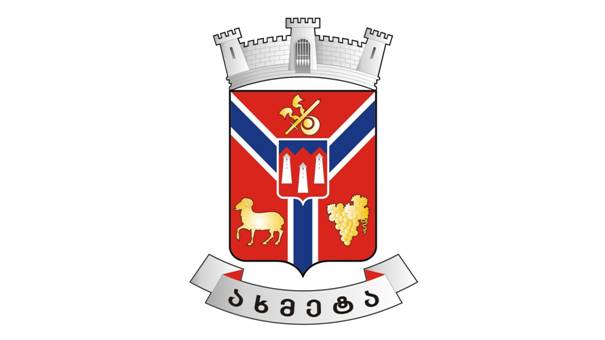 ახმეტის მუნიციპალიტეტის 2024 წლის ბიუჯეტისპროგრამული დანართითვითმმართველი ერთეული ახმეტის მუნიციპალიტეტის განვითარების ხედვა 2024-2027 წლებში ახმეტის მუნიციპალიტეტის წარმომადგენლობითი და აღმასრულებები ხელისუფლების მიერ გადადგმულმა ნაბიჯებმა უნდა შექმნას საშუალო ვადიან პერიოდში მუნიციპალიტეტის სოციალური და ეკონომიკური განვითარების მყარი საფუძვლები. ამ მიზნის მისაღწევად მუნიციპალიტეტის განვითარების ხედვა ეფუძნება შემდეგ პრინციპებს: ახმეტის მუნიციპალიტეტის ისტორიულად მიმზიდველი გარემოს შენარჩუნება და განვითარება. მისი ტურისტული პოტენციალის მაქსმალური გამოვლენა. რაც გულისხმობს მიმზიდელი გარემოს შექმნას და ტურიზმის განვითარებით ახმეტის მოსახლეობის ეკონომიკურ გაუმჯობესებას.  წარმომადგენლობითი და აღმასრულებელი ორგანოები ერთობლივად ყველა მიმართულებით გაატარებს ძირეულ და ინოვაციურ რეფორმებს. ამ რეფორმების შედეგად, მივიღებთ მცირე, მოქნილ და ეფექტიან მართველობით გუნდს, რომელიც მაქსიმალურად შეუწყობს ხელს მუნიციპალიტეტში საკუთარი შემოსავლების ზრდას და მობილიზებული სახსრების ეფექტურად განკარგვას. ეფექტურად გაგრძელდება ყველა ისეთი საჭირო კომუნიკაციების მშენებლობა რეაბილიტაცია, როგორიცაა გზები, გარე განათება, წყალმომარაგება და სხვა. რათა მაქსიმალურად ხელი შეეწყოს ინვესტიციების მოზიდვას და ეკონომიკის განვითარებას.განათლება, ახალგაზრდობა და ინოვაცია. განათლებული, მოტივირებული, სამეწარმეო სულისკვეთების მქონე, საკუთარ შესაძლებლობებში დარწმუნებული ახალგაზრდობა გახდება იმ მთავარი შედეგის მომტანი, რომელიც მუნიციპალიტეტს ჩააყენებს განვითარებული და ინოვაციური ეკონომიკის მქონე როგორც საქართველოს ასევე სხვა ქვეყანის წარმატებული მუნიციპალიტეტებს შორის. შესაბამისად, წახალისდება ისეთი ინოვაციური პროექტები რომელიც მოზარდი თაობის განვითარებას შეუწყობს ხელს. როგორც ქვეყნის მთავრობისათვის ასევე მუნიციპელიტეტშიც ადამიანი და მასზე ზრუნვა იყო, არის და იქნება ჩვენი მთავარი ღირებულება. ამიტომ, გაგრძელდება და შეიქმნება ისეთი ახალი პროგრამები რომელიც სოციალურად დაუცველ მოსახლეობაში გაზრდის ხელმისაწვდომობას სხვადსხავა სახელმწიფო თუ არასახელმწიფო სერვისების მიღებაზე. მუნიციპალიტეტის პრიორიტეტები2023 წლის განმავლობაში მუნიციპალიტეტში  მიმდინარეობდა სხვადასხვა აქტივობები, მათ შორის განხორციელდა მოსახლეობის გამოკითხვა, ჩატარდა სხვადასხვა კვლევები, სამოქალაქო საბჭოსთან და სხვა არასამთავრობო ორგანიზაციებთან გაიმარმთა შეხვედრები. შემუშავდა 2024 – 2027 წლების პრიორიტეტების დოკუმენტი, ჩამოყალიბდა მუნიციპალიტეტის განვითარების ძირითადი მიმართულებები და გამოიკვეთა ბიუჯეტში გასათვალისწინებელი პრიორიტეტები და პროგრამები. მუნიციპალიტეტის პრიორიტეტული მიმართულებებია:ინფრასტრუქტურა; დასუფთავება და გარემოს დაცვა;განათლება;კულტურა, ახალგაზრდობა და სპორტი; ჯანმრთელობის დაცვა და სოციალური უზრუნველყოფა; წარმომადგენლობითი და აღმასრულებელი ხელისუფლება.ინფრასტრუქტურამუნიციპალიტეტის ეკონომიკური განვითარებისათვის აუცილებელ პირობას წარმოადგენს მუნიციპალური ინფრასტრუქტურის შემდგომი გაუმჯობესება და აღნიშნული მიმართულება ბიუჯეტის ერთ-ერთი მთავარი პრიორიტეტია. ინფრასტრუქტურის განვითარება პირდაპირ კავშირშია მუნიციპალიტეტის მოსახლეობის კეთილდღეობასთან, ინფრასტრუქტურული პროექტების განხორციელება  ხელს შეუწყობს მუნიციპალიტეტში ინვესტიციების მოზიდვას, რაც ტურიზმის, მრეწველობის, სოფლის მეურნეობის და სხვა დარგების განვითარების წინაპირობაა. პრიორიტეტის ფარგლებში გაგრძელდება საგზაო ინფრასტრუქტურის მშენებლობა, რეაბილიტაცია, წყლის სისტემების, გარე განათების ქსელის განვითარება და მუნიციპალიტეტში სხვა აუცილებელი კეთილმოწყობის ღონისძიებების დაფინანსება. პრიორიტეტის ფარგლებში განხორციელდება როგორც ახალი ინფრასტრუქტურის მშენებლობა, ასევე, არსებული ინფრასტრუქტურის მოვლა-შენახვა და დაფინანსდება მის ექსპლოატაციასთან დაკავშირებული ხარჯები.დასუფთავება და გარემოს დაცვაპროგრამის ფარგლებში განხორციელდება  გარემოს დასუფთავება და ნარჩენების გატანა, გარემოს დაცვა, კაპიტალური დაბანდებები დასუფთავების სფეროში. დაფინანსდება აღნიშნულთან   დაკავშირებული ხარჯები. შესაბამისად პრიორიტეტის ფარგლებში გათვალისწინებულია მუნიციპალიტეტის სანიტარული წესრიგის შენარჩუნება და გაუმჯობესება;  ნარჩენების სრული იზოლირება მოსახლეობისა და გარემოსაგან;  სკვერებში ბალახის  გათიბვა ქალაქისა   და მუნიციპალიტეტის ტერიტორიაზე; ქალაქში არსებული სასაფლაოების მოვლა-დასუფთავება. თუშეთის დაცული ლანდშაფტის მოვლა-პარონობა; მდინარეების კალაპოტის რეგულირება, სანიაღვრე არხების მოწყობა.განათლებამომავალი თაობების აღზრდის მიმართულებით დაწყებითი და ზოგადი განათლების გარდა მნიშვნელოვანი როლი ენიჭება ასევე სკოლამდელ განათლებას, რაც თვითმმართველი ერთეულის საკუთარ უფლებამოსილებებს განეკუთვნება და შესაბამისად მუნიციპალიტეტის ერთ-ერთ პრიორიტეტს წარმოადგენს, რომლის ფარგლებში მომდევნო წლებში განხორციელდება საბავშვო ბაღების ფუნქციონირებისათვის საჭირო ხარჯების დაფინანსება, ინვენტარით უზრუნველყოფა, რეაბილიტაცია, აღმზრდელ-პედაგოგების კვალიფიკაციის გაზრდა,  რათა მყარი საფუძველი ჩაეყაროს სკოლამდელი ასაკის აღსაზრდელების ხარისხიან და ეფექტურ მომზადებას სასკოლო განათლების მისაღებად.კულტურა, ახალგაზრდობა და სპორტი      	მუნიციპალიტეტის  ინფრასტრუქტურული და ეკონომიკური განვითარების  პარალელურად აუცილებელია  ხელი შეეწყოს კულტურული ტრადიციების დაცვას და ამ ტრადიციების ღირსეულ გაგრძელებას. ამასთანავე ერთ–ერთი პრიორიტეტია ახალგაზრდების მრავალმხრივი (როგორც სულიერი, ისე ფიზიკური თვალსაზრისით) განვითარების ხელშეწყობა  და მათში ცხოვრების ჯანსაღი წესის დამკვიდრება.            სპორტის, ახალგაზრდობის და კულტურის მიმართულების მხარდაჭერა უზრუნველყოფს რეგიონის სოციალურ და ეკონომიკურ განვითარებას, ერთმანეთთან აკავშირებს სხვადასხვა დარგებს და მნიშვნელოვან როლს თამაშობს მათ განვითარებაში, ხელს უწყობს ტურიზმის, მეწარმეობის განვითარებას, ჯანსაღი ცხოვრების წესის დამკვიდრებას.მუნიციპალიტეტი განაგრძობს  კულტურული ღონისძიებების ფინანსურ მხარდაჭერას, წარმატებული  სპორტსმენების ხელშეწყობას და შესაბამისი პირობების შექმნას, რათა ნიჭიერმა ბავშვებმა და ახალგაზრდებმა შეძლონ მათი სპორტული შესაძლებლობების გამოვლინება, ასევე ახალგაზრდებში ცხოვრების ჯანსაღი წესის წახალისების მიზნით გასატარებელი ღონისძიებების ჩატარებას.ამ მიმართულებით მუნიციპალიტეტში პროგრამები ხორციელდება როგორც მერიის კულტურის სამსახურის, ასევე კულტურის და სპორტის სფეროში შექმნილი ა(ა)იპ-ების მიერ.ჯანმრთელობის დაცვა და სოციალური უზრუნველყოფამოსახლეობის ჯანმრთელობის დაცვის ხელშეწყობა და მათი სოციალური დაცვა მუნიციპალიტეტის  ერთ–ერთ მთავარ პრიორიტეტს წარმოადგენს. მუნიციპალიტეტი არსებული რესურსების ფარგლებში განაგრძობს სოციალურად დაუცველი მოსახლეობის დახმარებას და სხვადასხვა  შეღავათებით უზრუნველყოფას. სახელმწიფო ბიუჯეტიდან გამოყოფილი მიზნობრივი ტრანსფერის ფარგლებში განაგრძობს  საზოგადოებრივი ჯანმრთელობის დაცვის მიზნით სხვადასხვა ღონისძიებების განხორციელებას, რაც უზრუნველყოფს მუნიციპალიტეტის მოსახლეობის ჯანმრთელობის დაცვას  გადამდები და ინფექციური დაავადებებისაგან.სოციალური პროგრამებიმმართველობა და საერთო დანიშნულების ხარჯებიმმართველობითი სფეროს გამართული ფუნქციონირება მუნიციპალიტეტის საქმიანობის ეფექტურად წარმართვის ერთ-ერთი  მთავარი ფაქტორია, სადაც მნიშვნელოვანი როლი ენიჭება მოსახლეობის ჩართულობის სისტემების შექმნას და უზრუნველყოფას, საბიუჯეტო პროცესის გაუმჯობესებას, მიმდინარე პროცესების მართვას და სხვა ფაქტორებს. პრიორიტეტის ფარგლებში განხორციელდება წარმომადგენლობითი და აღმასრულებელი ორგანოების დაფინანსება. ამავე პრიორიტეტიდან ფინანსდება ისეთი ხარჯები, როგორებიცაა სარეზერვო ფონდი, მუნიციპალიტეტის ვალდებულბებების (სესხები, სასამართლო გადაწყვეტილებები) მომსახურება.2024-2027 წლებში ასიგნებებისა და რიცხოვნობის ზღვრული ოდენობები პრიორიტეტების მიხედვით2024-2027 წლებში ასიგნებებისა და რიცხოვნობის ზღვრული ოდენობები პრიორიტეტების მიხედვით2024-2027 წლებში ასიგნებებისა და რიცხოვნობის ზღვრული ოდენობები პრიორიტეტების მიხედვით2024-2027 წლებში ასიგნებებისა და რიცხოვნობის ზღვრული ოდენობები პრიორიტეტების მიხედვით2024-2027 წლებში ასიგნებებისა და რიცხოვნობის ზღვრული ოდენობები პრიორიტეტების მიხედვით2024-2027 წლებში ასიგნებებისა და რიცხოვნობის ზღვრული ოდენობები პრიორიტეტების მიხედვითპრიორიტეტის  კოდიპრიორიტეტის დასახელება2024 წელი2025 წელი2026 წელი2027 წელი 01 00წარმომადგენლობითი და აღმასრულებელი ხელისუფლება5,894.407,380.207,791.508,147.70 01 00მ.შ. რიცხოვნობა177177177177 01 00მ.შ. ახალი ინიციატივები                                             -                                                -                                                -                                                -    02 00ინფრასტრუქტურა 3,209.902,231.002,443.702,567.60 02 00მ.შ. რიცხოვნობა63636363 02 00მ.შ. ახალი ინიციატივები                                             -                                                -                                                -                                                -    03 00დასუფთავება და გარემოს დაცვა3,621.53,139.83,101.803,403.70 03 00მ.შ. რიცხოვნობა158158158158 03 00მ.შ. ახალი ინიციატივები 04 00განათლება 4,804.005,485.706,062.706,611.80 04 00მ.შ. რიცხოვნობა406406406406 04 00მ.შ. ახალი ინიციატივები                                             -                                                -                                                -                                                -    05 00კულტურა, ახალგაზრდული და სპორტი 5,849.503,559.903,773.304,046.80 05 00მ.შ. რიცხოვნობა369369369369 05 00მ.შ. ახალი ინიციატივები                                             -                                                -                                                -                                                -    06 00ჯანმრთელობის დაცვა და სოციალური უზრუნველყოფა1,951.502,020.802,212.702,437.20 06 00მ.შ. რიცხოვნობა43434343 06 00მ.შ. ახალი ინიციატივები                                             -                                                -                                                -                                                -   სულ ჯამისულ ჯამი25,330.823,817.425,385.727,214.8მ.შ. რიცხოვნობამ.შ. რიცხოვნობა1,216.01,216.01,216.01,216.0მ.შ. ახალი ინიციატივებიმ.შ. ახალი ინიციატივები                                            -                                               -                                               -                                               -   შენიშვნა: რიცხოვნობაში ჩართულია შესაბამის სფეროში არსებული ააიპ-ების თანამშრომლების რიცხოვნობაც.შენიშვნა: რიცხოვნობაში ჩართულია შესაბამის სფეროში არსებული ააიპ-ების თანამშრომლების რიცხოვნობაც.შენიშვნა: რიცხოვნობაში ჩართულია შესაბამის სფეროში არსებული ააიპ-ების თანამშრომლების რიცხოვნობაც.შენიშვნა: რიცხოვნობაში ჩართულია შესაბამის სფეროში არსებული ააიპ-ების თანამშრომლების რიცხოვნობაც.შენიშვნა: რიცხოვნობაში ჩართულია შესაბამის სფეროში არსებული ააიპ-ების თანამშრომლების რიცხოვნობაც.შენიშვნა: რიცხოვნობაში ჩართულია შესაბამის სფეროში არსებული ააიპ-ების თანამშრომლების რიცხოვნობაც.2024-2027 წლებში ასიგნებებისა და რიცხოვნობის ზღვრული ოდენობები პრიორიტეტების მიხედვით (საკუთარი შემოსულობების ფარგლებში)2024-2027 წლებში ასიგნებებისა და რიცხოვნობის ზღვრული ოდენობები პრიორიტეტების მიხედვით (საკუთარი შემოსულობების ფარგლებში)2024-2027 წლებში ასიგნებებისა და რიცხოვნობის ზღვრული ოდენობები პრიორიტეტების მიხედვით (საკუთარი შემოსულობების ფარგლებში)2024-2027 წლებში ასიგნებებისა და რიცხოვნობის ზღვრული ოდენობები პრიორიტეტების მიხედვით (საკუთარი შემოსულობების ფარგლებში)2024-2027 წლებში ასიგნებებისა და რიცხოვნობის ზღვრული ოდენობები პრიორიტეტების მიხედვით (საკუთარი შემოსულობების ფარგლებში)2024-2027 წლებში ასიგნებებისა და რიცხოვნობის ზღვრული ოდენობები პრიორიტეტების მიხედვით (საკუთარი შემოსულობების ფარგლებში)პრიორიტეტის  კოდიპრიორიტეტის დასახელება2024 წელი2025 წელი2026 წელი2027 წელი 01 00წარმომადგენლობითი და აღმასრულებელი ხელისუფლება5,894.407,380.207,791.508,147.70 01 00მ.შ. რიცხოვნობა177177177177 01 00მ.შ. ახალი ინიციატივები                                             -                                                -                                                -                                                -    02 00ინფრასტრუქტურა 3,209.902,231.002,443.702,567.60 02 00მ.შ. რიცხოვნობა63636363 02 00მ.შ. ახალი ინიციატივები                                             -                                                -                                                -                                                -    03 00დასუფთავება და გარემოს დაცვა3104.43,139.83,101.803,403.70 03 00მ.შ. რიცხოვნობა158158158158 03 00მ.შ. ახალი ინიციატივები 04 00განათლება 4,804.005,485.706,062.706,611.80 04 00მ.შ. რიცხოვნობა406406406406 04 00მ.შ. ახალი ინიციატივები                                             -                                                -                                                -                                                -    05 00კულტურა, ახალგაზრდული და სპორტი 5,849.503,559.903,773.304,046.80 05 00მ.შ. რიცხოვნობა369369369369 05 00მ.შ. ახალი ინიციატივები                                             -                                                -                                                -                                                -    06 00ჯანმრთელობის დაცვა და სოციალური უზრუნველყოფა1,951.502,020.802,212.702,437.20 06 00მ.შ. რიცხოვნობა43434343 06 00მ.შ. ახალი ინიციატივები                                             -                                                -                                                -                                                -   სულ ჯამისულ ჯამი24813.523,817.425,385.727,214.8მ.შ. რიცხოვნობამ.შ. რიცხოვნობა1,216.01,216.01,216.01,216.0მ.შ. ახალი ინიციატივებიმ.შ. ახალი ინიციატივები                                            -                                               -                                               -                                               -   შენიშვნა: რიცხოვნობაში ჩართულია შესაბამის სფეროში არსებული ააიპ-ების თანამშრომლების რიცხოვნობაც.შენიშვნა: რიცხოვნობაში ჩართულია შესაბამის სფეროში არსებული ააიპ-ების თანამშრომლების რიცხოვნობაც.შენიშვნა: რიცხოვნობაში ჩართულია შესაბამის სფეროში არსებული ააიპ-ების თანამშრომლების რიცხოვნობაც.შენიშვნა: რიცხოვნობაში ჩართულია შესაბამის სფეროში არსებული ააიპ-ების თანამშრომლების რიცხოვნობაც.შენიშვნა: რიცხოვნობაში ჩართულია შესაბამის სფეროში არსებული ააიპ-ების თანამშრომლების რიცხოვნობაც.შენიშვნა: რიცხოვნობაში ჩართულია შესაბამის სფეროში არსებული ააიპ-ების თანამშრომლების რიცხოვნობაც.პროგრამული კოდი  პრიორიტეტი, პროგრამა, ქვეპროგრამა  2024 წელი  2025 წელი  2026 წელი  2027 წელი  02 00  ინფრასტრუქტურის განვითარება              3,209.9        2,231.0             2,443.7            2,567.6  02 01    საგზაო ინფრასტრუქტურის განვითარება                 600.2           200.0                200.0               200.0  02 02  წყლის სისტემების განვითარება              1,374.5        1,045.5             1,218.6            1,299.6  02 02 01       სასმელი წყლის სისტემის რეაბილიტაცია                  533.5           153.4                270.4               288.7  02 02 02  სასმელი წყლის სისტემის ექსპლოატაცია                 250.0           250.0                250.0               250.0  02 02 03  ა(ა)იპ სოფლის სასმელი წყლის მოვლა-პატრონობის ცენტრი                 591.0           642.1                698.2               760.9  02 03  გარე განათება                 742.0           746.0                785.6               828.5  02 03 01  გარე განათების ქსელის ექსპლოტაცია                 350.0           350.0                350.0               350.0  02 03 04  ა(ა)იპ  ახმეტის მუნიციპალიტეტის გარე განათების სამსახური                  392.0           396.0                435.6               478.5  02 05  კეთილმოწყობის ღონისძიებები                   87.7             10.0                  10.0                 10.0  02 05 01        საზოგადოებრივი სივრცეების მოწყობა-რეაბილიტაცია, ექსპლოტაცია                   87.7             10.0                  10.0                 10.0  02 06  სოფლის მხარდაჭერის პროგრამა                 176.0                 -                        -                       -    02 07  ტურიზმი                 229.5           229.5                229.5               229.5  02 07 01  ტურისტული ინფრასტურქტურის მოწყობა               200.00         200.0                200.0               200.0    02 07 02  ტურიზმის განვითარების ხელშეწყობა                 29.50           29.5                  29.5                 29.5   პროგრამის დასახელება კოდისაგზაო ინფრასტრუქტურის განვითარებასაგზაო ინფრასტრუქტურის განვითარებასაგზაო ინფრასტრუქტურის განვითარებადაფინანსება ათას ლარებშიდაფინანსება ათას ლარებშიდაფინანსება ათას ლარებშიდაფინანსება ათას ლარებშიდაფინანსება ათას ლარებშიდაფინანსება ათას ლარებშიპროგრამის დასახელება 02 01საგზაო ინფრასტრუქტურის განვითარებასაგზაო ინფრასტრუქტურის განვითარებასაგზაო ინფრასტრუქტურის განვითარება 2024 წელი  2024 წელი  2025 წელი  2026 წელი  2026 წელი  2027 წელი პროგრამის დასახელება 02 01საგზაო ინფრასტრუქტურის განვითარებასაგზაო ინფრასტრუქტურის განვითარებასაგზაო ინფრასტრუქტურის განვითარება                600.2                 600.2           200.0                200.0                200.0               200.0  პროგრამის განმახორციელებელი სამსახურიახმეტის მუნიციპალიტეტის მერიის ინფრასტრუქტურის, სივრცითი მოწყობის, მშენებლობის და არქიტექტურის სამსახური			ახმეტის მუნიციპალიტეტის მერიის ინფრასტრუქტურის, სივრცითი მოწყობის, მშენებლობის და არქიტექტურის სამსახური			ახმეტის მუნიციპალიტეტის მერიის ინფრასტრუქტურის, სივრცითი მოწყობის, მშენებლობის და არქიტექტურის სამსახური			ახმეტის მუნიციპალიტეტის მერიის ინფრასტრუქტურის, სივრცითი მოწყობის, მშენებლობის და არქიტექტურის სამსახური			ახმეტის მუნიციპალიტეტის მერიის ინფრასტრუქტურის, სივრცითი მოწყობის, მშენებლობის და არქიტექტურის სამსახური			ახმეტის მუნიციპალიტეტის მერიის ინფრასტრუქტურის, სივრცითი მოწყობის, მშენებლობის და არქიტექტურის სამსახური			ახმეტის მუნიციპალიტეტის მერიის ინფრასტრუქტურის, სივრცითი მოწყობის, მშენებლობის და არქიტექტურის სამსახური			ახმეტის მუნიციპალიტეტის მერიის ინფრასტრუქტურის, სივრცითი მოწყობის, მშენებლობის და არქიტექტურის სამსახური			ახმეტის მუნიციპალიტეტის მერიის ინფრასტრუქტურის, სივრცითი მოწყობის, მშენებლობის და არქიტექტურის სამსახური			ახმეტის მუნიციპალიტეტის მერიის ინფრასტრუქტურის, სივრცითი მოწყობის, მშენებლობის და არქიტექტურის სამსახური			 პროგრამის აღწერა და მიზანი  ახმეტის მუნიციპალიტეტის ადგილობრივი მნიშვნელობის გზების სიგრძე შეადგენს 524,6 კილომეტრს. აქედან 31,5% (165,3 კმ) მოასფალტებულია, ხოლო დანარჩენი გრუნტის გზაა.პროგრამის ფარგლებში  განხორციელდება მუნიციპალიტეტში არსებული საგზაო ინფრასტრუქტურის მდგომარეობის შენარჩუნება და განახლება, ასფალტის საფარის ორმული შეკეთება, რაც გააუმჯობესებს არსებულ საგზაო ინფრასტრუქტურას. ასევე განხორციელდება დაზიანებული ქვაფენილების და ტროტუარების აღდგენა-რეაბილიტაცია და მოპირკეთება ასფალტო–ბეტონის საფარით.  აგრეთვე, პროგრამის მიზანია თუშეთში,   ალტერნატიული გრუნტის გზებისა და მასთან დაკავშირებული ნაგებობების მოწყობა (მათ შორის წოვათას მხარეში ახალი გზის გაყვანა და ორი არსებული გზის ერთმანეთთან შეერთება)ახმეტის მუნიციპალიტეტის ადგილობრივი მნიშვნელობის გზების სიგრძე შეადგენს 524,6 კილომეტრს. აქედან 31,5% (165,3 კმ) მოასფალტებულია, ხოლო დანარჩენი გრუნტის გზაა.პროგრამის ფარგლებში  განხორციელდება მუნიციპალიტეტში არსებული საგზაო ინფრასტრუქტურის მდგომარეობის შენარჩუნება და განახლება, ასფალტის საფარის ორმული შეკეთება, რაც გააუმჯობესებს არსებულ საგზაო ინფრასტრუქტურას. ასევე განხორციელდება დაზიანებული ქვაფენილების და ტროტუარების აღდგენა-რეაბილიტაცია და მოპირკეთება ასფალტო–ბეტონის საფარით.  აგრეთვე, პროგრამის მიზანია თუშეთში,   ალტერნატიული გრუნტის გზებისა და მასთან დაკავშირებული ნაგებობების მოწყობა (მათ შორის წოვათას მხარეში ახალი გზის გაყვანა და ორი არსებული გზის ერთმანეთთან შეერთება)ახმეტის მუნიციპალიტეტის ადგილობრივი მნიშვნელობის გზების სიგრძე შეადგენს 524,6 კილომეტრს. აქედან 31,5% (165,3 კმ) მოასფალტებულია, ხოლო დანარჩენი გრუნტის გზაა.პროგრამის ფარგლებში  განხორციელდება მუნიციპალიტეტში არსებული საგზაო ინფრასტრუქტურის მდგომარეობის შენარჩუნება და განახლება, ასფალტის საფარის ორმული შეკეთება, რაც გააუმჯობესებს არსებულ საგზაო ინფრასტრუქტურას. ასევე განხორციელდება დაზიანებული ქვაფენილების და ტროტუარების აღდგენა-რეაბილიტაცია და მოპირკეთება ასფალტო–ბეტონის საფარით.  აგრეთვე, პროგრამის მიზანია თუშეთში,   ალტერნატიული გრუნტის გზებისა და მასთან დაკავშირებული ნაგებობების მოწყობა (მათ შორის წოვათას მხარეში ახალი გზის გაყვანა და ორი არსებული გზის ერთმანეთთან შეერთება)ახმეტის მუნიციპალიტეტის ადგილობრივი მნიშვნელობის გზების სიგრძე შეადგენს 524,6 კილომეტრს. აქედან 31,5% (165,3 კმ) მოასფალტებულია, ხოლო დანარჩენი გრუნტის გზაა.პროგრამის ფარგლებში  განხორციელდება მუნიციპალიტეტში არსებული საგზაო ინფრასტრუქტურის მდგომარეობის შენარჩუნება და განახლება, ასფალტის საფარის ორმული შეკეთება, რაც გააუმჯობესებს არსებულ საგზაო ინფრასტრუქტურას. ასევე განხორციელდება დაზიანებული ქვაფენილების და ტროტუარების აღდგენა-რეაბილიტაცია და მოპირკეთება ასფალტო–ბეტონის საფარით.  აგრეთვე, პროგრამის მიზანია თუშეთში,   ალტერნატიული გრუნტის გზებისა და მასთან დაკავშირებული ნაგებობების მოწყობა (მათ შორის წოვათას მხარეში ახალი გზის გაყვანა და ორი არსებული გზის ერთმანეთთან შეერთება)ახმეტის მუნიციპალიტეტის ადგილობრივი მნიშვნელობის გზების სიგრძე შეადგენს 524,6 კილომეტრს. აქედან 31,5% (165,3 კმ) მოასფალტებულია, ხოლო დანარჩენი გრუნტის გზაა.პროგრამის ფარგლებში  განხორციელდება მუნიციპალიტეტში არსებული საგზაო ინფრასტრუქტურის მდგომარეობის შენარჩუნება და განახლება, ასფალტის საფარის ორმული შეკეთება, რაც გააუმჯობესებს არსებულ საგზაო ინფრასტრუქტურას. ასევე განხორციელდება დაზიანებული ქვაფენილების და ტროტუარების აღდგენა-რეაბილიტაცია და მოპირკეთება ასფალტო–ბეტონის საფარით.  აგრეთვე, პროგრამის მიზანია თუშეთში,   ალტერნატიული გრუნტის გზებისა და მასთან დაკავშირებული ნაგებობების მოწყობა (მათ შორის წოვათას მხარეში ახალი გზის გაყვანა და ორი არსებული გზის ერთმანეთთან შეერთება)ახმეტის მუნიციპალიტეტის ადგილობრივი მნიშვნელობის გზების სიგრძე შეადგენს 524,6 კილომეტრს. აქედან 31,5% (165,3 კმ) მოასფალტებულია, ხოლო დანარჩენი გრუნტის გზაა.პროგრამის ფარგლებში  განხორციელდება მუნიციპალიტეტში არსებული საგზაო ინფრასტრუქტურის მდგომარეობის შენარჩუნება და განახლება, ასფალტის საფარის ორმული შეკეთება, რაც გააუმჯობესებს არსებულ საგზაო ინფრასტრუქტურას. ასევე განხორციელდება დაზიანებული ქვაფენილების და ტროტუარების აღდგენა-რეაბილიტაცია და მოპირკეთება ასფალტო–ბეტონის საფარით.  აგრეთვე, პროგრამის მიზანია თუშეთში,   ალტერნატიული გრუნტის გზებისა და მასთან დაკავშირებული ნაგებობების მოწყობა (მათ შორის წოვათას მხარეში ახალი გზის გაყვანა და ორი არსებული გზის ერთმანეთთან შეერთება)ახმეტის მუნიციპალიტეტის ადგილობრივი მნიშვნელობის გზების სიგრძე შეადგენს 524,6 კილომეტრს. აქედან 31,5% (165,3 კმ) მოასფალტებულია, ხოლო დანარჩენი გრუნტის გზაა.პროგრამის ფარგლებში  განხორციელდება მუნიციპალიტეტში არსებული საგზაო ინფრასტრუქტურის მდგომარეობის შენარჩუნება და განახლება, ასფალტის საფარის ორმული შეკეთება, რაც გააუმჯობესებს არსებულ საგზაო ინფრასტრუქტურას. ასევე განხორციელდება დაზიანებული ქვაფენილების და ტროტუარების აღდგენა-რეაბილიტაცია და მოპირკეთება ასფალტო–ბეტონის საფარით.  აგრეთვე, პროგრამის მიზანია თუშეთში,   ალტერნატიული გრუნტის გზებისა და მასთან დაკავშირებული ნაგებობების მოწყობა (მათ შორის წოვათას მხარეში ახალი გზის გაყვანა და ორი არსებული გზის ერთმანეთთან შეერთება)ახმეტის მუნიციპალიტეტის ადგილობრივი მნიშვნელობის გზების სიგრძე შეადგენს 524,6 კილომეტრს. აქედან 31,5% (165,3 კმ) მოასფალტებულია, ხოლო დანარჩენი გრუნტის გზაა.პროგრამის ფარგლებში  განხორციელდება მუნიციპალიტეტში არსებული საგზაო ინფრასტრუქტურის მდგომარეობის შენარჩუნება და განახლება, ასფალტის საფარის ორმული შეკეთება, რაც გააუმჯობესებს არსებულ საგზაო ინფრასტრუქტურას. ასევე განხორციელდება დაზიანებული ქვაფენილების და ტროტუარების აღდგენა-რეაბილიტაცია და მოპირკეთება ასფალტო–ბეტონის საფარით.  აგრეთვე, პროგრამის მიზანია თუშეთში,   ალტერნატიული გრუნტის გზებისა და მასთან დაკავშირებული ნაგებობების მოწყობა (მათ შორის წოვათას მხარეში ახალი გზის გაყვანა და ორი არსებული გზის ერთმანეთთან შეერთება)ახმეტის მუნიციპალიტეტის ადგილობრივი მნიშვნელობის გზების სიგრძე შეადგენს 524,6 კილომეტრს. აქედან 31,5% (165,3 კმ) მოასფალტებულია, ხოლო დანარჩენი გრუნტის გზაა.პროგრამის ფარგლებში  განხორციელდება მუნიციპალიტეტში არსებული საგზაო ინფრასტრუქტურის მდგომარეობის შენარჩუნება და განახლება, ასფალტის საფარის ორმული შეკეთება, რაც გააუმჯობესებს არსებულ საგზაო ინფრასტრუქტურას. ასევე განხორციელდება დაზიანებული ქვაფენილების და ტროტუარების აღდგენა-რეაბილიტაცია და მოპირკეთება ასფალტო–ბეტონის საფარით.  აგრეთვე, პროგრამის მიზანია თუშეთში,   ალტერნატიული გრუნტის გზებისა და მასთან დაკავშირებული ნაგებობების მოწყობა (მათ შორის წოვათას მხარეში ახალი გზის გაყვანა და ორი არსებული გზის ერთმანეთთან შეერთება)ახმეტის მუნიციპალიტეტის ადგილობრივი მნიშვნელობის გზების სიგრძე შეადგენს 524,6 კილომეტრს. აქედან 31,5% (165,3 კმ) მოასფალტებულია, ხოლო დანარჩენი გრუნტის გზაა.პროგრამის ფარგლებში  განხორციელდება მუნიციპალიტეტში არსებული საგზაო ინფრასტრუქტურის მდგომარეობის შენარჩუნება და განახლება, ასფალტის საფარის ორმული შეკეთება, რაც გააუმჯობესებს არსებულ საგზაო ინფრასტრუქტურას. ასევე განხორციელდება დაზიანებული ქვაფენილების და ტროტუარების აღდგენა-რეაბილიტაცია და მოპირკეთება ასფალტო–ბეტონის საფარით.  აგრეთვე, პროგრამის მიზანია თუშეთში,   ალტერნატიული გრუნტის გზებისა და მასთან დაკავშირებული ნაგებობების მოწყობა (მათ შორის წოვათას მხარეში ახალი გზის გაყვანა და ორი არსებული გზის ერთმანეთთან შეერთება)პროგრამის მოსალოდნელი  შედეგისაგზაო ინფრასტრუქტურის გამართული ფუნქციონირება და ტრანსპორტის შეუფერხებელი გადაადგილება, მუნიციპალიტეტის საჭიროებიდან  და მოსახლეობის მოთხოვნიდან ახალი გზების მშენებლობა და არსებულის რეაბილიტაციასაგზაო ინფრასტრუქტურის გამართული ფუნქციონირება და ტრანსპორტის შეუფერხებელი გადაადგილება, მუნიციპალიტეტის საჭიროებიდან  და მოსახლეობის მოთხოვნიდან ახალი გზების მშენებლობა და არსებულის რეაბილიტაციასაგზაო ინფრასტრუქტურის გამართული ფუნქციონირება და ტრანსპორტის შეუფერხებელი გადაადგილება, მუნიციპალიტეტის საჭიროებიდან  და მოსახლეობის მოთხოვნიდან ახალი გზების მშენებლობა და არსებულის რეაბილიტაციასაგზაო ინფრასტრუქტურის გამართული ფუნქციონირება და ტრანსპორტის შეუფერხებელი გადაადგილება, მუნიციპალიტეტის საჭიროებიდან  და მოსახლეობის მოთხოვნიდან ახალი გზების მშენებლობა და არსებულის რეაბილიტაციასაგზაო ინფრასტრუქტურის გამართული ფუნქციონირება და ტრანსპორტის შეუფერხებელი გადაადგილება, მუნიციპალიტეტის საჭიროებიდან  და მოსახლეობის მოთხოვნიდან ახალი გზების მშენებლობა და არსებულის რეაბილიტაციასაგზაო ინფრასტრუქტურის გამართული ფუნქციონირება და ტრანსპორტის შეუფერხებელი გადაადგილება, მუნიციპალიტეტის საჭიროებიდან  და მოსახლეობის მოთხოვნიდან ახალი გზების მშენებლობა და არსებულის რეაბილიტაციასაგზაო ინფრასტრუქტურის გამართული ფუნქციონირება და ტრანსპორტის შეუფერხებელი გადაადგილება, მუნიციპალიტეტის საჭიროებიდან  და მოსახლეობის მოთხოვნიდან ახალი გზების მშენებლობა და არსებულის რეაბილიტაციასაგზაო ინფრასტრუქტურის გამართული ფუნქციონირება და ტრანსპორტის შეუფერხებელი გადაადგილება, მუნიციპალიტეტის საჭიროებიდან  და მოსახლეობის მოთხოვნიდან ახალი გზების მშენებლობა და არსებულის რეაბილიტაციასაგზაო ინფრასტრუქტურის გამართული ფუნქციონირება და ტრანსპორტის შეუფერხებელი გადაადგილება, მუნიციპალიტეტის საჭიროებიდან  და მოსახლეობის მოთხოვნიდან ახალი გზების მშენებლობა და არსებულის რეაბილიტაციასაგზაო ინფრასტრუქტურის გამართული ფუნქციონირება და ტრანსპორტის შეუფერხებელი გადაადგილება, მუნიციპალიტეტის საჭიროებიდან  და მოსახლეობის მოთხოვნიდან ახალი გზების მშენებლობა და არსებულის რეაბილიტაცია##საბაზისო მაჩვენებელიმიზნობრივი მაჩვენებელიმიზნობრივი მაჩვენებელიცდომილების ალბათობა (%/აღწერა)ცდომილების ალბათობა (%/აღწერა)ცდომილების ალბათობა (%/აღწერა)შესაძლო რისკიშესაძლო რისკისაბოლოო შედეგის შეფასების ინდიკატორიმოასფალტებული საგზაო ინფრასტრუქტურა მოასფალტებული საგზაო ინფრასტრუქტურა 31,5%34.4%34.4%1%1%1%ტენდერის ჩავარდნა; უპასუხისმგებლო შემსრულებელი, ფონდებიდან დაფინანსების მიუღებლობა ან დამატებით მიღებატენდერის ჩავარდნა; უპასუხისმგებლო შემსრულებელი, ფონდებიდან დაფინანსების მიუღებლობა ან დამატებით მიღებასაბოლოო შედეგის შეფასების ინდიკატორისაბოლოო შედეგის შეფასების ინდიკატორიპროგრამის დასახელება პროგრამის დასახელება კოდიკოდიწყლის სისტემების განვითარებაწყლის სისტემების განვითარებადაფინანსება ათას ლარებშიდაფინანსება ათას ლარებშიდაფინანსება ათას ლარებშიდაფინანსება ათას ლარებშიდაფინანსება ათას ლარებშიდაფინანსება ათას ლარებშიპროგრამის დასახელება პროგრამის დასახელება 02 0202 02წყლის სისტემების განვითარებაწყლის სისტემების განვითარება 2024 წელი  2024 წელი  2025 წელი  2026 წელი  2026 წელი  2027 წელი პროგრამის დასახელება პროგრამის დასახელება 02 0202 02წყლის სისტემების განვითარებაწყლის სისტემების განვითარება1,374.51,374.51,045.51,218.61,218.61,299.6 პროგრამის განმახორციელებელი სამსახური პროგრამის განმახორციელებელი სამსახურიახმეტის მუნიციპალიტეტის მერიის ინფრასტრუქტურის, სივრცითი მოწყობის, მშენებლობის და არქიტექტურის სამსახური			ახმეტის მუნიციპალიტეტის მერიის ინფრასტრუქტურის, სივრცითი მოწყობის, მშენებლობის და არქიტექტურის სამსახური			ახმეტის მუნიციპალიტეტის მერიის ინფრასტრუქტურის, სივრცითი მოწყობის, მშენებლობის და არქიტექტურის სამსახური			ახმეტის მუნიციპალიტეტის მერიის ინფრასტრუქტურის, სივრცითი მოწყობის, მშენებლობის და არქიტექტურის სამსახური			ახმეტის მუნიციპალიტეტის მერიის ინფრასტრუქტურის, სივრცითი მოწყობის, მშენებლობის და არქიტექტურის სამსახური			ახმეტის მუნიციპალიტეტის მერიის ინფრასტრუქტურის, სივრცითი მოწყობის, მშენებლობის და არქიტექტურის სამსახური			ახმეტის მუნიციპალიტეტის მერიის ინფრასტრუქტურის, სივრცითი მოწყობის, მშენებლობის და არქიტექტურის სამსახური			ახმეტის მუნიციპალიტეტის მერიის ინფრასტრუქტურის, სივრცითი მოწყობის, მშენებლობის და არქიტექტურის სამსახური			ახმეტის მუნიციპალიტეტის მერიის ინფრასტრუქტურის, სივრცითი მოწყობის, მშენებლობის და არქიტექტურის სამსახური			ახმეტის მუნიციპალიტეტის მერიის ინფრასტრუქტურის, სივრცითი მოწყობის, მშენებლობის და არქიტექტურის სამსახური			 პროგრამის აღწერა და მიზანი პროგრამის აღწერა და მიზანიპროგრამა ითვალისწინებს ახმეტის მუნიციპალიტეტის ტერიტორიაზე არსებული წყლის სისტემების  რეაბილიტაციას და ახლის მოწყობას. 
პროგრამა ხორციელდება მუნიციპალიტეტის  ფარგლებში შემავალ ყველა სოფელში. ამჟამად მუნიციპალიტეტის სოფლებში ფუნქციონირებს 39    ჭაბურღილი, რომელიც უზრუნველყობს მოსახლეობისთვის წყლის მიწოდებას სხვადასხვა გრაფიკით. თუმცა კიდევ რჩება წყლის პრობლემა დიდ გამოწვევად და საჭიროა ახალი ჭაბურღილების დამატება ან არსებულის რეაბილიტაცია.პროგრამის მიზანია მოსახლეობისთვის სასმელი წყლის შეუფერხებელი მიწოდება 
 პროგრამა ითვალისწინებს ახმეტის მუნიციპალიტეტის ტერიტორიაზე არსებული წყლის სისტემების  რეაბილიტაციას და ახლის მოწყობას. 
პროგრამა ხორციელდება მუნიციპალიტეტის  ფარგლებში შემავალ ყველა სოფელში. ამჟამად მუნიციპალიტეტის სოფლებში ფუნქციონირებს 39    ჭაბურღილი, რომელიც უზრუნველყობს მოსახლეობისთვის წყლის მიწოდებას სხვადასხვა გრაფიკით. თუმცა კიდევ რჩება წყლის პრობლემა დიდ გამოწვევად და საჭიროა ახალი ჭაბურღილების დამატება ან არსებულის რეაბილიტაცია.პროგრამის მიზანია მოსახლეობისთვის სასმელი წყლის შეუფერხებელი მიწოდება 
 პროგრამა ითვალისწინებს ახმეტის მუნიციპალიტეტის ტერიტორიაზე არსებული წყლის სისტემების  რეაბილიტაციას და ახლის მოწყობას. 
პროგრამა ხორციელდება მუნიციპალიტეტის  ფარგლებში შემავალ ყველა სოფელში. ამჟამად მუნიციპალიტეტის სოფლებში ფუნქციონირებს 39    ჭაბურღილი, რომელიც უზრუნველყობს მოსახლეობისთვის წყლის მიწოდებას სხვადასხვა გრაფიკით. თუმცა კიდევ რჩება წყლის პრობლემა დიდ გამოწვევად და საჭიროა ახალი ჭაბურღილების დამატება ან არსებულის რეაბილიტაცია.პროგრამის მიზანია მოსახლეობისთვის სასმელი წყლის შეუფერხებელი მიწოდება 
 პროგრამა ითვალისწინებს ახმეტის მუნიციპალიტეტის ტერიტორიაზე არსებული წყლის სისტემების  რეაბილიტაციას და ახლის მოწყობას. 
პროგრამა ხორციელდება მუნიციპალიტეტის  ფარგლებში შემავალ ყველა სოფელში. ამჟამად მუნიციპალიტეტის სოფლებში ფუნქციონირებს 39    ჭაბურღილი, რომელიც უზრუნველყობს მოსახლეობისთვის წყლის მიწოდებას სხვადასხვა გრაფიკით. თუმცა კიდევ რჩება წყლის პრობლემა დიდ გამოწვევად და საჭიროა ახალი ჭაბურღილების დამატება ან არსებულის რეაბილიტაცია.პროგრამის მიზანია მოსახლეობისთვის სასმელი წყლის შეუფერხებელი მიწოდება 
 პროგრამა ითვალისწინებს ახმეტის მუნიციპალიტეტის ტერიტორიაზე არსებული წყლის სისტემების  რეაბილიტაციას და ახლის მოწყობას. 
პროგრამა ხორციელდება მუნიციპალიტეტის  ფარგლებში შემავალ ყველა სოფელში. ამჟამად მუნიციპალიტეტის სოფლებში ფუნქციონირებს 39    ჭაბურღილი, რომელიც უზრუნველყობს მოსახლეობისთვის წყლის მიწოდებას სხვადასხვა გრაფიკით. თუმცა კიდევ რჩება წყლის პრობლემა დიდ გამოწვევად და საჭიროა ახალი ჭაბურღილების დამატება ან არსებულის რეაბილიტაცია.პროგრამის მიზანია მოსახლეობისთვის სასმელი წყლის შეუფერხებელი მიწოდება 
 პროგრამა ითვალისწინებს ახმეტის მუნიციპალიტეტის ტერიტორიაზე არსებული წყლის სისტემების  რეაბილიტაციას და ახლის მოწყობას. 
პროგრამა ხორციელდება მუნიციპალიტეტის  ფარგლებში შემავალ ყველა სოფელში. ამჟამად მუნიციპალიტეტის სოფლებში ფუნქციონირებს 39    ჭაბურღილი, რომელიც უზრუნველყობს მოსახლეობისთვის წყლის მიწოდებას სხვადასხვა გრაფიკით. თუმცა კიდევ რჩება წყლის პრობლემა დიდ გამოწვევად და საჭიროა ახალი ჭაბურღილების დამატება ან არსებულის რეაბილიტაცია.პროგრამის მიზანია მოსახლეობისთვის სასმელი წყლის შეუფერხებელი მიწოდება 
 პროგრამა ითვალისწინებს ახმეტის მუნიციპალიტეტის ტერიტორიაზე არსებული წყლის სისტემების  რეაბილიტაციას და ახლის მოწყობას. 
პროგრამა ხორციელდება მუნიციპალიტეტის  ფარგლებში შემავალ ყველა სოფელში. ამჟამად მუნიციპალიტეტის სოფლებში ფუნქციონირებს 39    ჭაბურღილი, რომელიც უზრუნველყობს მოსახლეობისთვის წყლის მიწოდებას სხვადასხვა გრაფიკით. თუმცა კიდევ რჩება წყლის პრობლემა დიდ გამოწვევად და საჭიროა ახალი ჭაბურღილების დამატება ან არსებულის რეაბილიტაცია.პროგრამის მიზანია მოსახლეობისთვის სასმელი წყლის შეუფერხებელი მიწოდება 
 პროგრამა ითვალისწინებს ახმეტის მუნიციპალიტეტის ტერიტორიაზე არსებული წყლის სისტემების  რეაბილიტაციას და ახლის მოწყობას. 
პროგრამა ხორციელდება მუნიციპალიტეტის  ფარგლებში შემავალ ყველა სოფელში. ამჟამად მუნიციპალიტეტის სოფლებში ფუნქციონირებს 39    ჭაბურღილი, რომელიც უზრუნველყობს მოსახლეობისთვის წყლის მიწოდებას სხვადასხვა გრაფიკით. თუმცა კიდევ რჩება წყლის პრობლემა დიდ გამოწვევად და საჭიროა ახალი ჭაბურღილების დამატება ან არსებულის რეაბილიტაცია.პროგრამის მიზანია მოსახლეობისთვის სასმელი წყლის შეუფერხებელი მიწოდება 
 პროგრამა ითვალისწინებს ახმეტის მუნიციპალიტეტის ტერიტორიაზე არსებული წყლის სისტემების  რეაბილიტაციას და ახლის მოწყობას. 
პროგრამა ხორციელდება მუნიციპალიტეტის  ფარგლებში შემავალ ყველა სოფელში. ამჟამად მუნიციპალიტეტის სოფლებში ფუნქციონირებს 39    ჭაბურღილი, რომელიც უზრუნველყობს მოსახლეობისთვის წყლის მიწოდებას სხვადასხვა გრაფიკით. თუმცა კიდევ რჩება წყლის პრობლემა დიდ გამოწვევად და საჭიროა ახალი ჭაბურღილების დამატება ან არსებულის რეაბილიტაცია.პროგრამის მიზანია მოსახლეობისთვის სასმელი წყლის შეუფერხებელი მიწოდება 
 პროგრამა ითვალისწინებს ახმეტის მუნიციპალიტეტის ტერიტორიაზე არსებული წყლის სისტემების  რეაბილიტაციას და ახლის მოწყობას. 
პროგრამა ხორციელდება მუნიციპალიტეტის  ფარგლებში შემავალ ყველა სოფელში. ამჟამად მუნიციპალიტეტის სოფლებში ფუნქციონირებს 39    ჭაბურღილი, რომელიც უზრუნველყობს მოსახლეობისთვის წყლის მიწოდებას სხვადასხვა გრაფიკით. თუმცა კიდევ რჩება წყლის პრობლემა დიდ გამოწვევად და საჭიროა ახალი ჭაბურღილების დამატება ან არსებულის რეაბილიტაცია.პროგრამის მიზანია მოსახლეობისთვის სასმელი წყლის შეუფერხებელი მიწოდება 
 მოსალოდნელი  შედეგიმოსალოდნელი  შედეგიმოსახლეობისთვის სასმელი წყლის შეუფერხებელი მიწოდებამოსახლეობისთვის სასმელი წყლის შეუფერხებელი მიწოდებამოსახლეობისთვის სასმელი წყლის შეუფერხებელი მიწოდებამოსახლეობისთვის სასმელი წყლის შეუფერხებელი მიწოდებამოსახლეობისთვის სასმელი წყლის შეუფერხებელი მიწოდებამოსახლეობისთვის სასმელი წყლის შეუფერხებელი მიწოდებამოსახლეობისთვის სასმელი წყლის შეუფერხებელი მიწოდებამოსახლეობისთვის სასმელი წყლის შეუფერხებელი მიწოდებამოსახლეობისთვის სასმელი წყლის შეუფერხებელი მიწოდებამოსახლეობისთვის სასმელი წყლის შეუფერხებელი მიწოდებაშედეგის შეფასების ინდიკატორი##საბაზისო მაჩვენებელისაბაზისო მაჩვენებელიმიზნობრივი მაჩვენებელიმიზნობრივი მაჩვენებელიცდომილების ალბათობა (%/აღწერა)ცდომილების ალბათობა (%/აღწერა)ცდომილების ალბათობა (%/აღწერა)შესაძლო რისკიშესაძლო რისკიშესაძლო რისკიშედეგის შეფასების ინდიკატორიმუდვმივი სასმელი წყლით უზრუნველყოფილი მოსახლეობამუდვმივი სასმელი წყლით უზრუნველყოფილი მოსახლეობასასმელი წყალი მიეწოდება მუნიციპალიტეტის მოსახლეობის 80 %-ს. დანარჩენ მოსახლეობას  წყალი მიეწოდება შეფერხებით.სასმელი წყალი მიეწოდება მუნიციპალიტეტის მოსახლეობის 80 %-ს. დანარჩენ მოსახლეობას  წყალი მიეწოდება შეფერხებით.სასმელი წყალი მიეწოდება მუნიციპალიტეტის მოსახლეობის 85 %-ს. დანარჩენ მოსახლეობას  წყალი მიეწოდება შეფერხებით.სასმელი წყალი მიეწოდება მუნიციპალიტეტის მოსახლეობის 85 %-ს. დანარჩენ მოსახლეობას  წყალი მიეწოდება შეფერხებით.2% - შესაძლებელია არსებობდეს დროებითი შეფერხებები2% - შესაძლებელია არსებობდეს დროებითი შეფერხებები2% - შესაძლებელია არსებობდეს დროებითი შეფერხებებიქვეპროგრამის დასახელება ქვეპროგრამის დასახელება კოდიკოდისასმელი წყლის სისტემის რეაბილიტაციასასმელი წყლის სისტემის რეაბილიტაციადაფინანსება ათას ლარებშიდაფინანსება ათას ლარებშიდაფინანსება ათას ლარებშიდაფინანსება ათას ლარებშიდაფინანსება ათას ლარებშიქვეპროგრამის დასახელება ქვეპროგრამის დასახელება 02 02 0102 02 01სასმელი წყლის სისტემის რეაბილიტაციასასმელი წყლის სისტემის რეაბილიტაცია 2024 წელი  2025 წელი  2025 წელი  2026 წელი  2027 წელი ქვეპროგრამის დასახელება ქვეპროგრამის დასახელება 02 02 0102 02 01სასმელი წყლის სისტემის რეაბილიტაციასასმელი წყლის სისტემის რეაბილიტაცია533.5153.4153.4270.4288.7ქვეპროგრამის  განმახორციელებელი სამსახურიქვეპროგრამის  განმახორციელებელი სამსახურიახმეტის მუნიციპალიტეტის მერიის ინფრასტრუქტურის, სივრცითი მოწყობის, მშენებლობის და არქიტექტურის სამსახურიახმეტის მუნიციპალიტეტის მერიის ინფრასტრუქტურის, სივრცითი მოწყობის, მშენებლობის და არქიტექტურის სამსახურიახმეტის მუნიციპალიტეტის მერიის ინფრასტრუქტურის, სივრცითი მოწყობის, მშენებლობის და არქიტექტურის სამსახურიახმეტის მუნიციპალიტეტის მერიის ინფრასტრუქტურის, სივრცითი მოწყობის, მშენებლობის და არქიტექტურის სამსახურიახმეტის მუნიციპალიტეტის მერიის ინფრასტრუქტურის, სივრცითი მოწყობის, მშენებლობის და არქიტექტურის სამსახურიახმეტის მუნიციპალიტეტის მერიის ინფრასტრუქტურის, სივრცითი მოწყობის, მშენებლობის და არქიტექტურის სამსახურიახმეტის მუნიციპალიტეტის მერიის ინფრასტრუქტურის, სივრცითი მოწყობის, მშენებლობის და არქიტექტურის სამსახურიახმეტის მუნიციპალიტეტის მერიის ინფრასტრუქტურის, სივრცითი მოწყობის, მშენებლობის და არქიტექტურის სამსახურიახმეტის მუნიციპალიტეტის მერიის ინფრასტრუქტურის, სივრცითი მოწყობის, მშენებლობის და არქიტექტურის სამსახურიქვეპროგრამის  აღწერა და მიზანიქვეპროგრამის  აღწერა და მიზანიქვეპროგრამა ითვალისწინებს  მუნიციპალიტეტის ტერიტორიაზე არსებული წყლის სისტემების რეაბილიტაციას, ახალი ჭაბურღილების მოწყობას და აღნიშნული სისტემების გამართულად ფუნქციონირებასთან დაკავშირებული სამუშაოების წარმოებას. ქვეპროგრამის მიზანია მუნიციპალიტეტის დასახლებულ ტერიტორიაზე მოსახლეობისთვის მუდმივი სასმელი წყლის მიწოდებაქვეპროგრამა ითვალისწინებს  მუნიციპალიტეტის ტერიტორიაზე არსებული წყლის სისტემების რეაბილიტაციას, ახალი ჭაბურღილების მოწყობას და აღნიშნული სისტემების გამართულად ფუნქციონირებასთან დაკავშირებული სამუშაოების წარმოებას. ქვეპროგრამის მიზანია მუნიციპალიტეტის დასახლებულ ტერიტორიაზე მოსახლეობისთვის მუდმივი სასმელი წყლის მიწოდებაქვეპროგრამა ითვალისწინებს  მუნიციპალიტეტის ტერიტორიაზე არსებული წყლის სისტემების რეაბილიტაციას, ახალი ჭაბურღილების მოწყობას და აღნიშნული სისტემების გამართულად ფუნქციონირებასთან დაკავშირებული სამუშაოების წარმოებას. ქვეპროგრამის მიზანია მუნიციპალიტეტის დასახლებულ ტერიტორიაზე მოსახლეობისთვის მუდმივი სასმელი წყლის მიწოდებაქვეპროგრამა ითვალისწინებს  მუნიციპალიტეტის ტერიტორიაზე არსებული წყლის სისტემების რეაბილიტაციას, ახალი ჭაბურღილების მოწყობას და აღნიშნული სისტემების გამართულად ფუნქციონირებასთან დაკავშირებული სამუშაოების წარმოებას. ქვეპროგრამის მიზანია მუნიციპალიტეტის დასახლებულ ტერიტორიაზე მოსახლეობისთვის მუდმივი სასმელი წყლის მიწოდებაქვეპროგრამა ითვალისწინებს  მუნიციპალიტეტის ტერიტორიაზე არსებული წყლის სისტემების რეაბილიტაციას, ახალი ჭაბურღილების მოწყობას და აღნიშნული სისტემების გამართულად ფუნქციონირებასთან დაკავშირებული სამუშაოების წარმოებას. ქვეპროგრამის მიზანია მუნიციპალიტეტის დასახლებულ ტერიტორიაზე მოსახლეობისთვის მუდმივი სასმელი წყლის მიწოდებაქვეპროგრამა ითვალისწინებს  მუნიციპალიტეტის ტერიტორიაზე არსებული წყლის სისტემების რეაბილიტაციას, ახალი ჭაბურღილების მოწყობას და აღნიშნული სისტემების გამართულად ფუნქციონირებასთან დაკავშირებული სამუშაოების წარმოებას. ქვეპროგრამის მიზანია მუნიციპალიტეტის დასახლებულ ტერიტორიაზე მოსახლეობისთვის მუდმივი სასმელი წყლის მიწოდებაქვეპროგრამა ითვალისწინებს  მუნიციპალიტეტის ტერიტორიაზე არსებული წყლის სისტემების რეაბილიტაციას, ახალი ჭაბურღილების მოწყობას და აღნიშნული სისტემების გამართულად ფუნქციონირებასთან დაკავშირებული სამუშაოების წარმოებას. ქვეპროგრამის მიზანია მუნიციპალიტეტის დასახლებულ ტერიტორიაზე მოსახლეობისთვის მუდმივი სასმელი წყლის მიწოდებაქვეპროგრამა ითვალისწინებს  მუნიციპალიტეტის ტერიტორიაზე არსებული წყლის სისტემების რეაბილიტაციას, ახალი ჭაბურღილების მოწყობას და აღნიშნული სისტემების გამართულად ფუნქციონირებასთან დაკავშირებული სამუშაოების წარმოებას. ქვეპროგრამის მიზანია მუნიციპალიტეტის დასახლებულ ტერიტორიაზე მოსახლეობისთვის მუდმივი სასმელი წყლის მიწოდებაქვეპროგრამა ითვალისწინებს  მუნიციპალიტეტის ტერიტორიაზე არსებული წყლის სისტემების რეაბილიტაციას, ახალი ჭაბურღილების მოწყობას და აღნიშნული სისტემების გამართულად ფუნქციონირებასთან დაკავშირებული სამუშაოების წარმოებას. ქვეპროგრამის მიზანია მუნიციპალიტეტის დასახლებულ ტერიტორიაზე მოსახლეობისთვის მუდმივი სასმელი წყლის მიწოდებამოსალოდნელი  შედეგიმოსალოდნელი  შედეგისასმელი წყლით შეუფერხებელი სარგებლობასასმელი წყლით შეუფერხებელი სარგებლობასასმელი წყლით შეუფერხებელი სარგებლობასასმელი წყლით შეუფერხებელი სარგებლობასასმელი წყლით შეუფერხებელი სარგებლობასასმელი წყლით შეუფერხებელი სარგებლობასასმელი წყლით შეუფერხებელი სარგებლობასასმელი წყლით შეუფერხებელი სარგებლობასასმელი წყლით შეუფერხებელი სარგებლობაშედეგის შეფასების ინდიკატორი##საბაზისო მაჩვენებელისაბაზისო მაჩვენებელიმიზნობრივი მაჩვენებელიცდომილების ალბათობა (%/აღწერა)ცდომილების ალბათობა (%/აღწერა)შესაძლო რისკიშესაძლო რისკიშესაძლო რისკიშედეგის შეფასების ინდიკატორიმუდვმივი სასმელი წყლით უზრუნველყოფილი მოსახლეობამუდვმივი სასმელი წყლით უზრუნველყოფილი მოსახლეობასასმელი წყალი მიეწოდება მუნიციპალიტეტის მოსახლეობის 85 %-ს. დანარჩენ მოსახლეობას  წყალი მიეწოდება შეფერხებით.სასმელი წყალი მიეწოდება მუნიციპალიტეტის მოსახლეობის 85 %-ს. დანარჩენ მოსახლეობას  წყალი მიეწოდება შეფერხებით.სასმელი წყალი მიეწოდება მუნიციპალიტეტის მოსახლეობის 89 %-ს. დანარჩენ მოსახლეობას  წყალი მიეწოდება შეფერხებით.2% - შესაძლებელია არსებობდეს დროებითი შეფერხებები2% - შესაძლებელია არსებობდეს დროებითი შეფერხებებიქვეპროგრამის დასახელება კოდიკოდიკოდისასმელი წყლის სისტემის ექსპლუატაციასასმელი წყლის სისტემის ექსპლუატაციასასმელი წყლის სისტემის ექსპლუატაციადაფინანსება ათას ლარებშიდაფინანსება ათას ლარებშიდაფინანსება ათას ლარებშიდაფინანსება ათას ლარებშიდაფინანსება ათას ლარებშიქვეპროგრამის დასახელება 02 02 02 02 02 02 02 02 02 სასმელი წყლის სისტემის ექსპლუატაციასასმელი წყლის სისტემის ექსპლუატაციასასმელი წყლის სისტემის ექსპლუატაცია 2024 წელი  2025 წელი  2026 წელი  2026 წელი  2027 წელი ქვეპროგრამის დასახელება 02 02 02 02 02 02 02 02 02 სასმელი წყლის სისტემის ექსპლუატაციასასმელი წყლის სისტემის ექსპლუატაციასასმელი წყლის სისტემის ექსპლუატაცია            250.0               250,0                250,0                250,0                250,0      ქვეპროგრამის  განმახორციელებელი სამსახურიახმეტის მუნიციპალიტეტის მერია, საფინანსო-საბიუჯეტო სამსახურიახმეტის მუნიციპალიტეტის მერია, საფინანსო-საბიუჯეტო სამსახურიახმეტის მუნიციპალიტეტის მერია, საფინანსო-საბიუჯეტო სამსახურიახმეტის მუნიციპალიტეტის მერია, საფინანსო-საბიუჯეტო სამსახურიახმეტის მუნიციპალიტეტის მერია, საფინანსო-საბიუჯეტო სამსახურიახმეტის მუნიციპალიტეტის მერია, საფინანსო-საბიუჯეტო სამსახურიახმეტის მუნიციპალიტეტის მერია, საფინანსო-საბიუჯეტო სამსახურიახმეტის მუნიციპალიტეტის მერია, საფინანსო-საბიუჯეტო სამსახურიახმეტის მუნიციპალიტეტის მერია, საფინანსო-საბიუჯეტო სამსახურიახმეტის მუნიციპალიტეტის მერია, საფინანსო-საბიუჯეტო სამსახურიახმეტის მუნიციპალიტეტის მერია, საფინანსო-საბიუჯეტო სამსახურიქვეპროგრამის  აღწერა და მიზანი      ქვეპროგრამის ფარგლებში გათვალისწინებულია მუნიციპალიტეტის ტერიტორიაზე არსებულ ჭაბურღილებზე მოხმარებული ელ. ენერგიის საფასურის გადახდა. 1 კვტ.სთ-ის ღირებულებაა 0.3196.                   ამჟამად მუნიციპალიტეტის ტერიტორიაზე ფუნქციონირებს 39 ჭაბურღილი, რომელიც უზრუნველყოფს წყლის მიწოდებას სხვადასხვა გრაფიკით.ქვეპროგრამის მიზანია ჭაბურღილებზე მოხმარებული ელ. ენერგიის გადასახადის დროული გადახდა      ქვეპროგრამის ფარგლებში გათვალისწინებულია მუნიციპალიტეტის ტერიტორიაზე არსებულ ჭაბურღილებზე მოხმარებული ელ. ენერგიის საფასურის გადახდა. 1 კვტ.სთ-ის ღირებულებაა 0.3196.                   ამჟამად მუნიციპალიტეტის ტერიტორიაზე ფუნქციონირებს 39 ჭაბურღილი, რომელიც უზრუნველყოფს წყლის მიწოდებას სხვადასხვა გრაფიკით.ქვეპროგრამის მიზანია ჭაბურღილებზე მოხმარებული ელ. ენერგიის გადასახადის დროული გადახდა      ქვეპროგრამის ფარგლებში გათვალისწინებულია მუნიციპალიტეტის ტერიტორიაზე არსებულ ჭაბურღილებზე მოხმარებული ელ. ენერგიის საფასურის გადახდა. 1 კვტ.სთ-ის ღირებულებაა 0.3196.                   ამჟამად მუნიციპალიტეტის ტერიტორიაზე ფუნქციონირებს 39 ჭაბურღილი, რომელიც უზრუნველყოფს წყლის მიწოდებას სხვადასხვა გრაფიკით.ქვეპროგრამის მიზანია ჭაბურღილებზე მოხმარებული ელ. ენერგიის გადასახადის დროული გადახდა      ქვეპროგრამის ფარგლებში გათვალისწინებულია მუნიციპალიტეტის ტერიტორიაზე არსებულ ჭაბურღილებზე მოხმარებული ელ. ენერგიის საფასურის გადახდა. 1 კვტ.სთ-ის ღირებულებაა 0.3196.                   ამჟამად მუნიციპალიტეტის ტერიტორიაზე ფუნქციონირებს 39 ჭაბურღილი, რომელიც უზრუნველყოფს წყლის მიწოდებას სხვადასხვა გრაფიკით.ქვეპროგრამის მიზანია ჭაბურღილებზე მოხმარებული ელ. ენერგიის გადასახადის დროული გადახდა      ქვეპროგრამის ფარგლებში გათვალისწინებულია მუნიციპალიტეტის ტერიტორიაზე არსებულ ჭაბურღილებზე მოხმარებული ელ. ენერგიის საფასურის გადახდა. 1 კვტ.სთ-ის ღირებულებაა 0.3196.                   ამჟამად მუნიციპალიტეტის ტერიტორიაზე ფუნქციონირებს 39 ჭაბურღილი, რომელიც უზრუნველყოფს წყლის მიწოდებას სხვადასხვა გრაფიკით.ქვეპროგრამის მიზანია ჭაბურღილებზე მოხმარებული ელ. ენერგიის გადასახადის დროული გადახდა      ქვეპროგრამის ფარგლებში გათვალისწინებულია მუნიციპალიტეტის ტერიტორიაზე არსებულ ჭაბურღილებზე მოხმარებული ელ. ენერგიის საფასურის გადახდა. 1 კვტ.სთ-ის ღირებულებაა 0.3196.                   ამჟამად მუნიციპალიტეტის ტერიტორიაზე ფუნქციონირებს 39 ჭაბურღილი, რომელიც უზრუნველყოფს წყლის მიწოდებას სხვადასხვა გრაფიკით.ქვეპროგრამის მიზანია ჭაბურღილებზე მოხმარებული ელ. ენერგიის გადასახადის დროული გადახდა      ქვეპროგრამის ფარგლებში გათვალისწინებულია მუნიციპალიტეტის ტერიტორიაზე არსებულ ჭაბურღილებზე მოხმარებული ელ. ენერგიის საფასურის გადახდა. 1 კვტ.სთ-ის ღირებულებაა 0.3196.                   ამჟამად მუნიციპალიტეტის ტერიტორიაზე ფუნქციონირებს 39 ჭაბურღილი, რომელიც უზრუნველყოფს წყლის მიწოდებას სხვადასხვა გრაფიკით.ქვეპროგრამის მიზანია ჭაბურღილებზე მოხმარებული ელ. ენერგიის გადასახადის დროული გადახდა      ქვეპროგრამის ფარგლებში გათვალისწინებულია მუნიციპალიტეტის ტერიტორიაზე არსებულ ჭაბურღილებზე მოხმარებული ელ. ენერგიის საფასურის გადახდა. 1 კვტ.სთ-ის ღირებულებაა 0.3196.                   ამჟამად მუნიციპალიტეტის ტერიტორიაზე ფუნქციონირებს 39 ჭაბურღილი, რომელიც უზრუნველყოფს წყლის მიწოდებას სხვადასხვა გრაფიკით.ქვეპროგრამის მიზანია ჭაბურღილებზე მოხმარებული ელ. ენერგიის გადასახადის დროული გადახდა      ქვეპროგრამის ფარგლებში გათვალისწინებულია მუნიციპალიტეტის ტერიტორიაზე არსებულ ჭაბურღილებზე მოხმარებული ელ. ენერგიის საფასურის გადახდა. 1 კვტ.სთ-ის ღირებულებაა 0.3196.                   ამჟამად მუნიციპალიტეტის ტერიტორიაზე ფუნქციონირებს 39 ჭაბურღილი, რომელიც უზრუნველყოფს წყლის მიწოდებას სხვადასხვა გრაფიკით.ქვეპროგრამის მიზანია ჭაბურღილებზე მოხმარებული ელ. ენერგიის გადასახადის დროული გადახდა      ქვეპროგრამის ფარგლებში გათვალისწინებულია მუნიციპალიტეტის ტერიტორიაზე არსებულ ჭაბურღილებზე მოხმარებული ელ. ენერგიის საფასურის გადახდა. 1 კვტ.სთ-ის ღირებულებაა 0.3196.                   ამჟამად მუნიციპალიტეტის ტერიტორიაზე ფუნქციონირებს 39 ჭაბურღილი, რომელიც უზრუნველყოფს წყლის მიწოდებას სხვადასხვა გრაფიკით.ქვეპროგრამის მიზანია ჭაბურღილებზე მოხმარებული ელ. ენერგიის გადასახადის დროული გადახდა      ქვეპროგრამის ფარგლებში გათვალისწინებულია მუნიციპალიტეტის ტერიტორიაზე არსებულ ჭაბურღილებზე მოხმარებული ელ. ენერგიის საფასურის გადახდა. 1 კვტ.სთ-ის ღირებულებაა 0.3196.                   ამჟამად მუნიციპალიტეტის ტერიტორიაზე ფუნქციონირებს 39 ჭაბურღილი, რომელიც უზრუნველყოფს წყლის მიწოდებას სხვადასხვა გრაფიკით.ქვეპროგრამის მიზანია ჭაბურღილებზე მოხმარებული ელ. ენერგიის გადასახადის დროული გადახდამოსალოდნელი  შედეგისასმელი წყლით შეუფერხებელი სარგებლობასასმელი წყლით შეუფერხებელი სარგებლობასასმელი წყლით შეუფერხებელი სარგებლობასასმელი წყლით შეუფერხებელი სარგებლობასასმელი წყლით შეუფერხებელი სარგებლობასასმელი წყლით შეუფერხებელი სარგებლობასასმელი წყლით შეუფერხებელი სარგებლობასასმელი წყლით შეუფერხებელი სარგებლობასასმელი წყლით შეუფერხებელი სარგებლობასასმელი წყლით შეუფერხებელი სარგებლობასასმელი წყლით შეუფერხებელი სარგებლობაშედეგის შეფასების ინდიკატორიშედეგის შეფასების ინდიკატორი#საბაზისო მაჩვენებელისაბაზისო მაჩვენებელიმიზნობრივი მაჩვენებელიცდომილების ალბათობა (%/აღწერა)ცდომილების ალბათობა (%/აღწერა)ცდომილების ალბათობა (%/აღწერა)ცდომილების ალბათობა (%/აღწერა)შესაძლო რისკიშესაძლო რისკიშესაძლო რისკიშედეგის შეფასების ინდიკატორიშედეგის შეფასების ინდიკატორიელ. ენერგიის გადასახადი გადახდილია დროულად100%100%100%---- შესაძლებელია არსებობდეს დროებითი შეფერხებები  შესაძლებელია არსებობდეს დროებითი შეფერხებები  შესაძლებელია არსებობდეს დროებითი შეფერხებები ქვეპროგრამის  დასახელება კოდისოფლის წყლის სისტემების მოვლა-პატრონობასოფლის წყლის სისტემების მოვლა-პატრონობასოფლის წყლის სისტემების მოვლა-პატრონობადაფინანსება ათას ლარებშიდაფინანსება ათას ლარებშიდაფინანსება ათას ლარებშიდაფინანსება ათას ლარებშიდაფინანსება ათას ლარებშიდაფინანსება ათას ლარებშიქვეპროგრამის  დასახელება 02 02 03სოფლის წყლის სისტემების მოვლა-პატრონობასოფლის წყლის სისტემების მოვლა-პატრონობასოფლის წყლის სისტემების მოვლა-პატრონობა 2024 წელი  2025 წელი  2025 წელი  2026 წელი  2026 წელი  2027 წელი ქვეპროგრამის  დასახელება 02 02 03სოფლის წყლის სისტემების მოვლა-პატრონობასოფლის წყლის სისტემების მოვლა-პატრონობასოფლის წყლის სისტემების მოვლა-პატრონობა591.00642.1642.1698.2698.2760.9ქვეპროგრამის განმახორციელებელი სამსახურიააიპ ახმეტის მუნიციპალიტეტის სოფლის წყლის სისტემების მოვლა-პატრონობის ცენტრიააიპ ახმეტის მუნიციპალიტეტის სოფლის წყლის სისტემების მოვლა-პატრონობის ცენტრიააიპ ახმეტის მუნიციპალიტეტის სოფლის წყლის სისტემების მოვლა-პატრონობის ცენტრიააიპ ახმეტის მუნიციპალიტეტის სოფლის წყლის სისტემების მოვლა-პატრონობის ცენტრიააიპ ახმეტის მუნიციპალიტეტის სოფლის წყლის სისტემების მოვლა-პატრონობის ცენტრიააიპ ახმეტის მუნიციპალიტეტის სოფლის წყლის სისტემების მოვლა-პატრონობის ცენტრიააიპ ახმეტის მუნიციპალიტეტის სოფლის წყლის სისტემების მოვლა-პატრონობის ცენტრიააიპ ახმეტის მუნიციპალიტეტის სოფლის წყლის სისტემების მოვლა-პატრონობის ცენტრიააიპ ახმეტის მუნიციპალიტეტის სოფლის წყლის სისტემების მოვლა-პატრონობის ცენტრიააიპ ახმეტის მუნიციპალიტეტის სოფლის წყლის სისტემების მოვლა-პატრონობის ცენტრიქვეპროგრამის აღწერაქვეპროგრამის ფარგლებში ფინანსდება ა(ა)იპ ახმეტის მუნიციპალიტეტის სოფლის წყლის სისტემების მოვლა-პატრონობის ცენტრი, რომელიც უზრუნველყობს  სოფლებში არსებული ჭაბურღილების მოვლა-პატრონობას  და სასმელი წყლის ქსელების შეცვლა-შეკეთების სამუშაოების ჩატარებას (ძველი ქსელების შეცვლა ახლით).    სასმელი წყლის სათავე ნაგებობების შეკეთება, გაწმენდა, წყლის დაქლორვას.              ორგანიზაციაში დასაქმებული 40 თანამშრომლიდან ქალი არის 6, მამაკაცი 34.                                                                                                                                                                                            ქვეპროგრამის ფარგლებში ფინანსდება ა(ა)იპ ახმეტის მუნიციპალიტეტის სოფლის წყლის სისტემების მოვლა-პატრონობის ცენტრი, რომელიც უზრუნველყობს  სოფლებში არსებული ჭაბურღილების მოვლა-პატრონობას  და სასმელი წყლის ქსელების შეცვლა-შეკეთების სამუშაოების ჩატარებას (ძველი ქსელების შეცვლა ახლით).    სასმელი წყლის სათავე ნაგებობების შეკეთება, გაწმენდა, წყლის დაქლორვას.              ორგანიზაციაში დასაქმებული 40 თანამშრომლიდან ქალი არის 6, მამაკაცი 34.                                                                                                                                                                                            ქვეპროგრამის ფარგლებში ფინანსდება ა(ა)იპ ახმეტის მუნიციპალიტეტის სოფლის წყლის სისტემების მოვლა-პატრონობის ცენტრი, რომელიც უზრუნველყობს  სოფლებში არსებული ჭაბურღილების მოვლა-პატრონობას  და სასმელი წყლის ქსელების შეცვლა-შეკეთების სამუშაოების ჩატარებას (ძველი ქსელების შეცვლა ახლით).    სასმელი წყლის სათავე ნაგებობების შეკეთება, გაწმენდა, წყლის დაქლორვას.              ორგანიზაციაში დასაქმებული 40 თანამშრომლიდან ქალი არის 6, მამაკაცი 34.                                                                                                                                                                                            ქვეპროგრამის ფარგლებში ფინანსდება ა(ა)იპ ახმეტის მუნიციპალიტეტის სოფლის წყლის სისტემების მოვლა-პატრონობის ცენტრი, რომელიც უზრუნველყობს  სოფლებში არსებული ჭაბურღილების მოვლა-პატრონობას  და სასმელი წყლის ქსელების შეცვლა-შეკეთების სამუშაოების ჩატარებას (ძველი ქსელების შეცვლა ახლით).    სასმელი წყლის სათავე ნაგებობების შეკეთება, გაწმენდა, წყლის დაქლორვას.              ორგანიზაციაში დასაქმებული 40 თანამშრომლიდან ქალი არის 6, მამაკაცი 34.                                                                                                                                                                                            ქვეპროგრამის ფარგლებში ფინანსდება ა(ა)იპ ახმეტის მუნიციპალიტეტის სოფლის წყლის სისტემების მოვლა-პატრონობის ცენტრი, რომელიც უზრუნველყობს  სოფლებში არსებული ჭაბურღილების მოვლა-პატრონობას  და სასმელი წყლის ქსელების შეცვლა-შეკეთების სამუშაოების ჩატარებას (ძველი ქსელების შეცვლა ახლით).    სასმელი წყლის სათავე ნაგებობების შეკეთება, გაწმენდა, წყლის დაქლორვას.              ორგანიზაციაში დასაქმებული 40 თანამშრომლიდან ქალი არის 6, მამაკაცი 34.                                                                                                                                                                                            ქვეპროგრამის ფარგლებში ფინანსდება ა(ა)იპ ახმეტის მუნიციპალიტეტის სოფლის წყლის სისტემების მოვლა-პატრონობის ცენტრი, რომელიც უზრუნველყობს  სოფლებში არსებული ჭაბურღილების მოვლა-პატრონობას  და სასმელი წყლის ქსელების შეცვლა-შეკეთების სამუშაოების ჩატარებას (ძველი ქსელების შეცვლა ახლით).    სასმელი წყლის სათავე ნაგებობების შეკეთება, გაწმენდა, წყლის დაქლორვას.              ორგანიზაციაში დასაქმებული 40 თანამშრომლიდან ქალი არის 6, მამაკაცი 34.                                                                                                                                                                                            ქვეპროგრამის ფარგლებში ფინანსდება ა(ა)იპ ახმეტის მუნიციპალიტეტის სოფლის წყლის სისტემების მოვლა-პატრონობის ცენტრი, რომელიც უზრუნველყობს  სოფლებში არსებული ჭაბურღილების მოვლა-პატრონობას  და სასმელი წყლის ქსელების შეცვლა-შეკეთების სამუშაოების ჩატარებას (ძველი ქსელების შეცვლა ახლით).    სასმელი წყლის სათავე ნაგებობების შეკეთება, გაწმენდა, წყლის დაქლორვას.              ორგანიზაციაში დასაქმებული 40 თანამშრომლიდან ქალი არის 6, მამაკაცი 34.                                                                                                                                                                                            ქვეპროგრამის ფარგლებში ფინანსდება ა(ა)იპ ახმეტის მუნიციპალიტეტის სოფლის წყლის სისტემების მოვლა-პატრონობის ცენტრი, რომელიც უზრუნველყობს  სოფლებში არსებული ჭაბურღილების მოვლა-პატრონობას  და სასმელი წყლის ქსელების შეცვლა-შეკეთების სამუშაოების ჩატარებას (ძველი ქსელების შეცვლა ახლით).    სასმელი წყლის სათავე ნაგებობების შეკეთება, გაწმენდა, წყლის დაქლორვას.              ორგანიზაციაში დასაქმებული 40 თანამშრომლიდან ქალი არის 6, მამაკაცი 34.                                                                                                                                                                                            ქვეპროგრამის ფარგლებში ფინანსდება ა(ა)იპ ახმეტის მუნიციპალიტეტის სოფლის წყლის სისტემების მოვლა-პატრონობის ცენტრი, რომელიც უზრუნველყობს  სოფლებში არსებული ჭაბურღილების მოვლა-პატრონობას  და სასმელი წყლის ქსელების შეცვლა-შეკეთების სამუშაოების ჩატარებას (ძველი ქსელების შეცვლა ახლით).    სასმელი წყლის სათავე ნაგებობების შეკეთება, გაწმენდა, წყლის დაქლორვას.              ორგანიზაციაში დასაქმებული 40 თანამშრომლიდან ქალი არის 6, მამაკაცი 34.                                                                                                                                                                                            ქვეპროგრამის ფარგლებში ფინანსდება ა(ა)იპ ახმეტის მუნიციპალიტეტის სოფლის წყლის სისტემების მოვლა-პატრონობის ცენტრი, რომელიც უზრუნველყობს  სოფლებში არსებული ჭაბურღილების მოვლა-პატრონობას  და სასმელი წყლის ქსელების შეცვლა-შეკეთების სამუშაოების ჩატარებას (ძველი ქსელების შეცვლა ახლით).    სასმელი წყლის სათავე ნაგებობების შეკეთება, გაწმენდა, წყლის დაქლორვას.              ორგანიზაციაში დასაქმებული 40 თანამშრომლიდან ქალი არის 6, მამაკაცი 34.                                                                                                                                                                                            ქვეპროგრამის მიზანიახმეტის მუნიციპალიტეტის სოფლებში მოსახლეობისათვის სასმელი წყლის შეუფერხებელი მიწოდებაახმეტის მუნიციპალიტეტის სოფლებში მოსახლეობისათვის სასმელი წყლის შეუფერხებელი მიწოდებაახმეტის მუნიციპალიტეტის სოფლებში მოსახლეობისათვის სასმელი წყლის შეუფერხებელი მიწოდებაახმეტის მუნიციპალიტეტის სოფლებში მოსახლეობისათვის სასმელი წყლის შეუფერხებელი მიწოდებაახმეტის მუნიციპალიტეტის სოფლებში მოსახლეობისათვის სასმელი წყლის შეუფერხებელი მიწოდებაახმეტის მუნიციპალიტეტის სოფლებში მოსახლეობისათვის სასმელი წყლის შეუფერხებელი მიწოდებაახმეტის მუნიციპალიტეტის სოფლებში მოსახლეობისათვის სასმელი წყლის შეუფერხებელი მიწოდებაახმეტის მუნიციპალიტეტის სოფლებში მოსახლეობისათვის სასმელი წყლის შეუფერხებელი მიწოდებაახმეტის მუნიციპალიტეტის სოფლებში მოსახლეობისათვის სასმელი წყლის შეუფერხებელი მიწოდებაახმეტის მუნიციპალიტეტის სოფლებში მოსახლეობისათვის სასმელი წყლის შეუფერხებელი მიწოდებამოსალოდნელი  შედეგისასმელი წყლის სისტემის გამართული ფუნქციონირებასასმელი წყლის სისტემის გამართული ფუნქციონირებასასმელი წყლის სისტემის გამართული ფუნქციონირებასასმელი წყლის სისტემის გამართული ფუნქციონირებასასმელი წყლის სისტემის გამართული ფუნქციონირებასასმელი წყლის სისტემის გამართული ფუნქციონირებასასმელი წყლის სისტემის გამართული ფუნქციონირებასასმელი წყლის სისტემის გამართული ფუნქციონირებასასმელი წყლის სისტემის გამართული ფუნქციონირებასასმელი წყლის სისტემის გამართული ფუნქციონირებაშედეგის შეფასების ინდიკატორი##საბაზისო მაჩვენებელიმიზნობრივი მაჩვენებელიმიზნობრივი მაჩვენებელიმიზნობრივი მაჩვენებელიცდომილების ალბათობა (%/აღწერა)ცდომილების ალბათობა (%/აღწერა)შესაძლო რისკიშესაძლო რისკიშედეგის შეფასების ინდიკატორიმუდვმივი სასმელი წყლით უზრუნველყოფილი მოსახლეობამუდვმივი სასმელი წყლით უზრუნველყოფილი მოსახლეობასასმელი წყალი მიეწოდება მუნიციპალიტეტის მოსახლეობის 85 %-ს. დანარჩენ მოსახლეობას  წყალი მიეწოდება შეფერხებით.სასმელი წყალი მიეწოდება მუნიციპალიტეტის მოსახლეობის 89 %-ს. დანარჩენ მოსახლეობას  წყალი მიეწოდება შეფერხებით.სასმელი წყალი მიეწოდება მუნიციპალიტეტის მოსახლეობის 89 %-ს. დანარჩენ მოსახლეობას  წყალი მიეწოდება შეფერხებით.სასმელი წყალი მიეწოდება მუნიციპალიტეტის მოსახლეობის 89 %-ს. დანარჩენ მოსახლეობას  წყალი მიეწოდება შეფერხებით.2% - 2% - შესაძლებელია არსებობდეს დროებითი შეფერხებები შესაძლებელია არსებობდეს დროებითი შეფერხებები რეაბილიტრებული წყალსადენის სიგრძე (კმ)რეაბილიტრებული წყალსადენის სიგრძე (კმ)39 კმ.43 კმ.43 კმ.43 კმ.1%1%- შესაძლებელია არსებობდეს დროებითი შეფერხებები- შესაძლებელია არსებობდეს დროებითი შეფერხებებირეაბილიტირებული სათავე ნაგებობების რაოდენობა რეაბილიტირებული სათავე ნაგებობების რაოდენობა 14კოდიპროგრამის დასახელებაგარე განათებაგარე განათებაგარე განათებადაფინანსება ათას ლარებშიდაფინანსება ათას ლარებშიდაფინანსება ათას ლარებშიდაფინანსება ათას ლარებშიდაფინანსება ათას ლარებშიდაფინანსება ათას ლარებში02 03პროგრამის დასახელებაგარე განათებაგარე განათებაგარე განათება 2024 წელი  2024 წელი  2025 წელი  2026 წელი  2026 წელი  2027 წელი 02 03პროგრამის დასახელებაგარე განათებაგარე განათებაგარე განათება742.00742.00726.0775.6775.6828.5პროგრამის განმახორციელებელი სამსახურიპროგრამის განმახორციელებელი სამსახურიახმეტის მუნიციპალიტეტის მერიის ინფრასტრუქტურის, სივრცითი მოწყობის, მშენებლობის და არქიტექტურის სამსახურიახმეტის მუნიციპალიტეტის მერიის ინფრასტრუქტურის, სივრცითი მოწყობის, მშენებლობის და არქიტექტურის სამსახურიახმეტის მუნიციპალიტეტის მერიის ინფრასტრუქტურის, სივრცითი მოწყობის, მშენებლობის და არქიტექტურის სამსახურიახმეტის მუნიციპალიტეტის მერიის ინფრასტრუქტურის, სივრცითი მოწყობის, მშენებლობის და არქიტექტურის სამსახურიახმეტის მუნიციპალიტეტის მერიის ინფრასტრუქტურის, სივრცითი მოწყობის, მშენებლობის და არქიტექტურის სამსახურიახმეტის მუნიციპალიტეტის მერიის ინფრასტრუქტურის, სივრცითი მოწყობის, მშენებლობის და არქიტექტურის სამსახურიახმეტის მუნიციპალიტეტის მერიის ინფრასტრუქტურის, სივრცითი მოწყობის, მშენებლობის და არქიტექტურის სამსახურიახმეტის მუნიციპალიტეტის მერიის ინფრასტრუქტურის, სივრცითი მოწყობის, მშენებლობის და არქიტექტურის სამსახურიახმეტის მუნიციპალიტეტის მერიის ინფრასტრუქტურის, სივრცითი მოწყობის, მშენებლობის და არქიტექტურის სამსახურიპროგრამის აღწერა და მიზანიპროგრამის აღწერა და მიზანი დღე-ღამის ნებისმიერ დროს მოსახლეობის კომფორტული და უსაფრთხო გადაადგილებისათვის აუცილებელ პირობას წარმოადგენს მუნიციპალიტეტის განათება. ქალაქისა და სოფლების ქუჩებში გარე განათების ახალი ქსელების მოწყობა.  პროგრამის ფარგლებში განხორციელდება გარე განათების ქსელებზე გახარჯული ელექტრო-ენერგიის საფასურის გადახდა. გარე განათების მოვლა პატრონობას უზრუნველყოფს ა(ა)იპ ახმეტის მუნიციპალიტეტის   გარე განათების სამსახური.მუნიციპალიტეტის 111 სოფლიდან თუშეთის სოფლებში და ბარის 5 სოფელში არ არის ელექტრო ენერგია, მათში ელ. ენერგიით უზრუნველყოფა ხდება მზის პანელების მეშვეობით, ხოლო დანარჩენი სოფლებიდან, სადაც არსებობს ელ. ენერგია, 5 სოფლის გარდა ყველგან არის მოწყობილი გარე განათების წერტილები, ეს 5 სოფელია: ვეძები, ხევისჭალა, ახალდაბა, ჩარექაული და კოჯორი.   ამ სოფლებშიც მოსახლეობის მოთხოვნის შესაბამისად ეტაპობრივად განხორციელდება გარე განათების მოწყობაპროგრამის მიზანია მოსახლეობისთვის უსაფრთხო და კომფორტული გარემოს შექმნა განათებული ქუჩებითა და გზებით. მათ შორის უზრუნევლყოფილი იქნება ქალებისა და ბავშვების უსაფრთხო გადაადგილება დღე-ღამის ნებისმიერ დროს მოსახლეობის კომფორტული და უსაფრთხო გადაადგილებისათვის აუცილებელ პირობას წარმოადგენს მუნიციპალიტეტის განათება. ქალაქისა და სოფლების ქუჩებში გარე განათების ახალი ქსელების მოწყობა.  პროგრამის ფარგლებში განხორციელდება გარე განათების ქსელებზე გახარჯული ელექტრო-ენერგიის საფასურის გადახდა. გარე განათების მოვლა პატრონობას უზრუნველყოფს ა(ა)იპ ახმეტის მუნიციპალიტეტის   გარე განათების სამსახური.მუნიციპალიტეტის 111 სოფლიდან თუშეთის სოფლებში და ბარის 5 სოფელში არ არის ელექტრო ენერგია, მათში ელ. ენერგიით უზრუნველყოფა ხდება მზის პანელების მეშვეობით, ხოლო დანარჩენი სოფლებიდან, სადაც არსებობს ელ. ენერგია, 5 სოფლის გარდა ყველგან არის მოწყობილი გარე განათების წერტილები, ეს 5 სოფელია: ვეძები, ხევისჭალა, ახალდაბა, ჩარექაული და კოჯორი.   ამ სოფლებშიც მოსახლეობის მოთხოვნის შესაბამისად ეტაპობრივად განხორციელდება გარე განათების მოწყობაპროგრამის მიზანია მოსახლეობისთვის უსაფრთხო და კომფორტული გარემოს შექმნა განათებული ქუჩებითა და გზებით. მათ შორის უზრუნევლყოფილი იქნება ქალებისა და ბავშვების უსაფრთხო გადაადგილება დღე-ღამის ნებისმიერ დროს მოსახლეობის კომფორტული და უსაფრთხო გადაადგილებისათვის აუცილებელ პირობას წარმოადგენს მუნიციპალიტეტის განათება. ქალაქისა და სოფლების ქუჩებში გარე განათების ახალი ქსელების მოწყობა.  პროგრამის ფარგლებში განხორციელდება გარე განათების ქსელებზე გახარჯული ელექტრო-ენერგიის საფასურის გადახდა. გარე განათების მოვლა პატრონობას უზრუნველყოფს ა(ა)იპ ახმეტის მუნიციპალიტეტის   გარე განათების სამსახური.მუნიციპალიტეტის 111 სოფლიდან თუშეთის სოფლებში და ბარის 5 სოფელში არ არის ელექტრო ენერგია, მათში ელ. ენერგიით უზრუნველყოფა ხდება მზის პანელების მეშვეობით, ხოლო დანარჩენი სოფლებიდან, სადაც არსებობს ელ. ენერგია, 5 სოფლის გარდა ყველგან არის მოწყობილი გარე განათების წერტილები, ეს 5 სოფელია: ვეძები, ხევისჭალა, ახალდაბა, ჩარექაული და კოჯორი.   ამ სოფლებშიც მოსახლეობის მოთხოვნის შესაბამისად ეტაპობრივად განხორციელდება გარე განათების მოწყობაპროგრამის მიზანია მოსახლეობისთვის უსაფრთხო და კომფორტული გარემოს შექმნა განათებული ქუჩებითა და გზებით. მათ შორის უზრუნევლყოფილი იქნება ქალებისა და ბავშვების უსაფრთხო გადაადგილება დღე-ღამის ნებისმიერ დროს მოსახლეობის კომფორტული და უსაფრთხო გადაადგილებისათვის აუცილებელ პირობას წარმოადგენს მუნიციპალიტეტის განათება. ქალაქისა და სოფლების ქუჩებში გარე განათების ახალი ქსელების მოწყობა.  პროგრამის ფარგლებში განხორციელდება გარე განათების ქსელებზე გახარჯული ელექტრო-ენერგიის საფასურის გადახდა. გარე განათების მოვლა პატრონობას უზრუნველყოფს ა(ა)იპ ახმეტის მუნიციპალიტეტის   გარე განათების სამსახური.მუნიციპალიტეტის 111 სოფლიდან თუშეთის სოფლებში და ბარის 5 სოფელში არ არის ელექტრო ენერგია, მათში ელ. ენერგიით უზრუნველყოფა ხდება მზის პანელების მეშვეობით, ხოლო დანარჩენი სოფლებიდან, სადაც არსებობს ელ. ენერგია, 5 სოფლის გარდა ყველგან არის მოწყობილი გარე განათების წერტილები, ეს 5 სოფელია: ვეძები, ხევისჭალა, ახალდაბა, ჩარექაული და კოჯორი.   ამ სოფლებშიც მოსახლეობის მოთხოვნის შესაბამისად ეტაპობრივად განხორციელდება გარე განათების მოწყობაპროგრამის მიზანია მოსახლეობისთვის უსაფრთხო და კომფორტული გარემოს შექმნა განათებული ქუჩებითა და გზებით. მათ შორის უზრუნევლყოფილი იქნება ქალებისა და ბავშვების უსაფრთხო გადაადგილება დღე-ღამის ნებისმიერ დროს მოსახლეობის კომფორტული და უსაფრთხო გადაადგილებისათვის აუცილებელ პირობას წარმოადგენს მუნიციპალიტეტის განათება. ქალაქისა და სოფლების ქუჩებში გარე განათების ახალი ქსელების მოწყობა.  პროგრამის ფარგლებში განხორციელდება გარე განათების ქსელებზე გახარჯული ელექტრო-ენერგიის საფასურის გადახდა. გარე განათების მოვლა პატრონობას უზრუნველყოფს ა(ა)იპ ახმეტის მუნიციპალიტეტის   გარე განათების სამსახური.მუნიციპალიტეტის 111 სოფლიდან თუშეთის სოფლებში და ბარის 5 სოფელში არ არის ელექტრო ენერგია, მათში ელ. ენერგიით უზრუნველყოფა ხდება მზის პანელების მეშვეობით, ხოლო დანარჩენი სოფლებიდან, სადაც არსებობს ელ. ენერგია, 5 სოფლის გარდა ყველგან არის მოწყობილი გარე განათების წერტილები, ეს 5 სოფელია: ვეძები, ხევისჭალა, ახალდაბა, ჩარექაული და კოჯორი.   ამ სოფლებშიც მოსახლეობის მოთხოვნის შესაბამისად ეტაპობრივად განხორციელდება გარე განათების მოწყობაპროგრამის მიზანია მოსახლეობისთვის უსაფრთხო და კომფორტული გარემოს შექმნა განათებული ქუჩებითა და გზებით. მათ შორის უზრუნევლყოფილი იქნება ქალებისა და ბავშვების უსაფრთხო გადაადგილება დღე-ღამის ნებისმიერ დროს მოსახლეობის კომფორტული და უსაფრთხო გადაადგილებისათვის აუცილებელ პირობას წარმოადგენს მუნიციპალიტეტის განათება. ქალაქისა და სოფლების ქუჩებში გარე განათების ახალი ქსელების მოწყობა.  პროგრამის ფარგლებში განხორციელდება გარე განათების ქსელებზე გახარჯული ელექტრო-ენერგიის საფასურის გადახდა. გარე განათების მოვლა პატრონობას უზრუნველყოფს ა(ა)იპ ახმეტის მუნიციპალიტეტის   გარე განათების სამსახური.მუნიციპალიტეტის 111 სოფლიდან თუშეთის სოფლებში და ბარის 5 სოფელში არ არის ელექტრო ენერგია, მათში ელ. ენერგიით უზრუნველყოფა ხდება მზის პანელების მეშვეობით, ხოლო დანარჩენი სოფლებიდან, სადაც არსებობს ელ. ენერგია, 5 სოფლის გარდა ყველგან არის მოწყობილი გარე განათების წერტილები, ეს 5 სოფელია: ვეძები, ხევისჭალა, ახალდაბა, ჩარექაული და კოჯორი.   ამ სოფლებშიც მოსახლეობის მოთხოვნის შესაბამისად ეტაპობრივად განხორციელდება გარე განათების მოწყობაპროგრამის მიზანია მოსახლეობისთვის უსაფრთხო და კომფორტული გარემოს შექმნა განათებული ქუჩებითა და გზებით. მათ შორის უზრუნევლყოფილი იქნება ქალებისა და ბავშვების უსაფრთხო გადაადგილება დღე-ღამის ნებისმიერ დროს მოსახლეობის კომფორტული და უსაფრთხო გადაადგილებისათვის აუცილებელ პირობას წარმოადგენს მუნიციპალიტეტის განათება. ქალაქისა და სოფლების ქუჩებში გარე განათების ახალი ქსელების მოწყობა.  პროგრამის ფარგლებში განხორციელდება გარე განათების ქსელებზე გახარჯული ელექტრო-ენერგიის საფასურის გადახდა. გარე განათების მოვლა პატრონობას უზრუნველყოფს ა(ა)იპ ახმეტის მუნიციპალიტეტის   გარე განათების სამსახური.მუნიციპალიტეტის 111 სოფლიდან თუშეთის სოფლებში და ბარის 5 სოფელში არ არის ელექტრო ენერგია, მათში ელ. ენერგიით უზრუნველყოფა ხდება მზის პანელების მეშვეობით, ხოლო დანარჩენი სოფლებიდან, სადაც არსებობს ელ. ენერგია, 5 სოფლის გარდა ყველგან არის მოწყობილი გარე განათების წერტილები, ეს 5 სოფელია: ვეძები, ხევისჭალა, ახალდაბა, ჩარექაული და კოჯორი.   ამ სოფლებშიც მოსახლეობის მოთხოვნის შესაბამისად ეტაპობრივად განხორციელდება გარე განათების მოწყობაპროგრამის მიზანია მოსახლეობისთვის უსაფრთხო და კომფორტული გარემოს შექმნა განათებული ქუჩებითა და გზებით. მათ შორის უზრუნევლყოფილი იქნება ქალებისა და ბავშვების უსაფრთხო გადაადგილება დღე-ღამის ნებისმიერ დროს მოსახლეობის კომფორტული და უსაფრთხო გადაადგილებისათვის აუცილებელ პირობას წარმოადგენს მუნიციპალიტეტის განათება. ქალაქისა და სოფლების ქუჩებში გარე განათების ახალი ქსელების მოწყობა.  პროგრამის ფარგლებში განხორციელდება გარე განათების ქსელებზე გახარჯული ელექტრო-ენერგიის საფასურის გადახდა. გარე განათების მოვლა პატრონობას უზრუნველყოფს ა(ა)იპ ახმეტის მუნიციპალიტეტის   გარე განათების სამსახური.მუნიციპალიტეტის 111 სოფლიდან თუშეთის სოფლებში და ბარის 5 სოფელში არ არის ელექტრო ენერგია, მათში ელ. ენერგიით უზრუნველყოფა ხდება მზის პანელების მეშვეობით, ხოლო დანარჩენი სოფლებიდან, სადაც არსებობს ელ. ენერგია, 5 სოფლის გარდა ყველგან არის მოწყობილი გარე განათების წერტილები, ეს 5 სოფელია: ვეძები, ხევისჭალა, ახალდაბა, ჩარექაული და კოჯორი.   ამ სოფლებშიც მოსახლეობის მოთხოვნის შესაბამისად ეტაპობრივად განხორციელდება გარე განათების მოწყობაპროგრამის მიზანია მოსახლეობისთვის უსაფრთხო და კომფორტული გარემოს შექმნა განათებული ქუჩებითა და გზებით. მათ შორის უზრუნევლყოფილი იქნება ქალებისა და ბავშვების უსაფრთხო გადაადგილება დღე-ღამის ნებისმიერ დროს მოსახლეობის კომფორტული და უსაფრთხო გადაადგილებისათვის აუცილებელ პირობას წარმოადგენს მუნიციპალიტეტის განათება. ქალაქისა და სოფლების ქუჩებში გარე განათების ახალი ქსელების მოწყობა.  პროგრამის ფარგლებში განხორციელდება გარე განათების ქსელებზე გახარჯული ელექტრო-ენერგიის საფასურის გადახდა. გარე განათების მოვლა პატრონობას უზრუნველყოფს ა(ა)იპ ახმეტის მუნიციპალიტეტის   გარე განათების სამსახური.მუნიციპალიტეტის 111 სოფლიდან თუშეთის სოფლებში და ბარის 5 სოფელში არ არის ელექტრო ენერგია, მათში ელ. ენერგიით უზრუნველყოფა ხდება მზის პანელების მეშვეობით, ხოლო დანარჩენი სოფლებიდან, სადაც არსებობს ელ. ენერგია, 5 სოფლის გარდა ყველგან არის მოწყობილი გარე განათების წერტილები, ეს 5 სოფელია: ვეძები, ხევისჭალა, ახალდაბა, ჩარექაული და კოჯორი.   ამ სოფლებშიც მოსახლეობის მოთხოვნის შესაბამისად ეტაპობრივად განხორციელდება გარე განათების მოწყობაპროგრამის მიზანია მოსახლეობისთვის უსაფრთხო და კომფორტული გარემოს შექმნა განათებული ქუჩებითა და გზებით. მათ შორის უზრუნევლყოფილი იქნება ქალებისა და ბავშვების უსაფრთხო გადაადგილებაპროგრამის მოსალოდნელი შედეგიპროგრამის მოსალოდნელი შედეგიმოსახლეობისთვის შექმნილია უსაფრთო გარემო - განათებული ქუჩებითა და გზებით.მოსახლეობისთვის შექმნილია უსაფრთო გარემო - განათებული ქუჩებითა და გზებით.მოსახლეობისთვის შექმნილია უსაფრთო გარემო - განათებული ქუჩებითა და გზებით.მოსახლეობისთვის შექმნილია უსაფრთო გარემო - განათებული ქუჩებითა და გზებით.მოსახლეობისთვის შექმნილია უსაფრთო გარემო - განათებული ქუჩებითა და გზებით.მოსახლეობისთვის შექმნილია უსაფრთო გარემო - განათებული ქუჩებითა და გზებით.მოსახლეობისთვის შექმნილია უსაფრთო გარემო - განათებული ქუჩებითა და გზებით.მოსახლეობისთვის შექმნილია უსაფრთო გარემო - განათებული ქუჩებითა და გზებით.მოსახლეობისთვის შექმნილია უსაფრთო გარემო - განათებული ქუჩებითა და გზებით.შედეგის შეფასების ინდიკატორიშედეგის შეფასების ინდიკატორი#საბაზისო მაჩვენებელიმიზნობრივი მაჩვენებელიმიზნობრივი მაჩვენებელიცდომილების ალბათობა (%/აღწერა)ცდომილების ალბათობა (%/აღწერა)ცდომილების ალბათობა (%/აღწერა)შესაძლო რისკიშესაძლო რისკიშედეგის შეფასების ინდიკატორიშედეგის შეფასების ინდიკატორიდასახლებული პუნქტის განათებული ფართობი66676710%10%10%ელექტრო ენერგიის შეფერხებული მოწოდებაელექტრო ენერგიის შეფერხებული მოწოდებაქვეპროგრამის დასახელება კოდიგარე განათების  ქსელის ექსპლუატაციაგარე განათების  ქსელის ექსპლუატაციაგარე განათების  ქსელის ექსპლუატაციადაფინანსება ათას ლარებშიდაფინანსება ათას ლარებშიდაფინანსება ათას ლარებშიდაფინანსება ათას ლარებშიდაფინანსება ათას ლარებშიდაფინანსება ათას ლარებშიქვეპროგრამის დასახელება 02 03 01გარე განათების  ქსელის ექსპლუატაციაგარე განათების  ქსელის ექსპლუატაციაგარე განათების  ქსელის ექსპლუატაცია 2024 წელი  2024 წელი  2025 წელი  2026 წელი  2026 წელი  2027 წელი ქვეპროგრამის დასახელება 02 03 01გარე განათების  ქსელის ექსპლუატაციაგარე განათების  ქსელის ექსპლუატაციაგარე განათების  ქსელის ექსპლუატაცია              350.00               350.00         350.0                350.0                350.0               350.0   ქვეპროგრამის განმახორციელებელი სამსახურიახმეტის მუნიციპალიტეტის მერია, საფინანსო-საბიუჯეტო სამსახურიახმეტის მუნიციპალიტეტის მერია, საფინანსო-საბიუჯეტო სამსახურიახმეტის მუნიციპალიტეტის მერია, საფინანსო-საბიუჯეტო სამსახურიახმეტის მუნიციპალიტეტის მერია, საფინანსო-საბიუჯეტო სამსახურიახმეტის მუნიციპალიტეტის მერია, საფინანსო-საბიუჯეტო სამსახურიახმეტის მუნიციპალიტეტის მერია, საფინანსო-საბიუჯეტო სამსახურიახმეტის მუნიციპალიტეტის მერია, საფინანსო-საბიუჯეტო სამსახურიახმეტის მუნიციპალიტეტის მერია, საფინანსო-საბიუჯეტო სამსახურიახმეტის მუნიციპალიტეტის მერია, საფინანსო-საბიუჯეტო სამსახურიახმეტის მუნიციპალიტეტის მერია, საფინანსო-საბიუჯეტო სამსახურიქვეპროგრამის აღწერა და მიზანიქვეპროგრამის ფარგლებში განხორციელდება გარე განათების ქსელებზე გახარჯული ელექტრო-ენერგიის საფასურის გადახდა. ქვეპროგრამის ფარგლებში განხორციელდება გარე განათების ქსელებზე გახარჯული ელექტრო-ენერგიის საფასურის გადახდა. ქვეპროგრამის ფარგლებში განხორციელდება გარე განათების ქსელებზე გახარჯული ელექტრო-ენერგიის საფასურის გადახდა. ქვეპროგრამის ფარგლებში განხორციელდება გარე განათების ქსელებზე გახარჯული ელექტრო-ენერგიის საფასურის გადახდა. ქვეპროგრამის ფარგლებში განხორციელდება გარე განათების ქსელებზე გახარჯული ელექტრო-ენერგიის საფასურის გადახდა. ქვეპროგრამის ფარგლებში განხორციელდება გარე განათების ქსელებზე გახარჯული ელექტრო-ენერგიის საფასურის გადახდა. ქვეპროგრამის ფარგლებში განხორციელდება გარე განათების ქსელებზე გახარჯული ელექტრო-ენერგიის საფასურის გადახდა. ქვეპროგრამის ფარგლებში განხორციელდება გარე განათების ქსელებზე გახარჯული ელექტრო-ენერგიის საფასურის გადახდა. ქვეპროგრამის ფარგლებში განხორციელდება გარე განათების ქსელებზე გახარჯული ელექტრო-ენერგიის საფასურის გადახდა. ქვეპროგრამის ფარგლებში განხორციელდება გარე განათების ქსელებზე გახარჯული ელექტრო-ენერგიის საფასურის გადახდა. ქვეპროგრამის შედეგიმოსახლეობისთვის შექმნილია უსაფრთო გარემო - განათებული ქუჩებითა და გზებით.მოსახლეობისთვის შექმნილია უსაფრთო გარემო - განათებული ქუჩებითა და გზებით.მოსახლეობისთვის შექმნილია უსაფრთო გარემო - განათებული ქუჩებითა და გზებით.მოსახლეობისთვის შექმნილია უსაფრთო გარემო - განათებული ქუჩებითა და გზებით.მოსახლეობისთვის შექმნილია უსაფრთო გარემო - განათებული ქუჩებითა და გზებით.მოსახლეობისთვის შექმნილია უსაფრთო გარემო - განათებული ქუჩებითა და გზებით.მოსახლეობისთვის შექმნილია უსაფრთო გარემო - განათებული ქუჩებითა და გზებით.მოსახლეობისთვის შექმნილია უსაფრთო გარემო - განათებული ქუჩებითა და გზებით.მოსახლეობისთვის შექმნილია უსაფრთო გარემო - განათებული ქუჩებითა და გზებით.მოსახლეობისთვის შექმნილია უსაფრთო გარემო - განათებული ქუჩებითა და გზებით.შედეგის შეფასების ინდიკატორი##საბაზისო მაჩვენებელიმიზნობრივი მაჩვენებელიმიზნობრივი მაჩვენებელიცდომილების ალბათობა (%/აღწერა)ცდომილების ალბათობა (%/აღწერა)ცდომილების ალბათობა (%/აღწერა)შესაძლო რისკიშესაძლო რისკიშედეგის შეფასების ინდიკატორიელ. ენერგიის გადასახადი გადახდილია დროულადელ. ენერგიის გადასახადი გადახდილია დროულად100%100%100%---პროგრამის გაუმართავობაპროგრამის გაუმართავობაქვეპროგრამის დასახელება კოდიკოდიგარე განათების მოვლა-პატრონობაგარე განათების მოვლა-პატრონობაგარე განათების მოვლა-პატრონობადაფინანსება ათას ლარებშიდაფინანსება ათას ლარებშიდაფინანსება ათას ლარებშიდაფინანსება ათას ლარებშიდაფინანსება ათას ლარებშიდაფინანსება ათას ლარებშიქვეპროგრამის დასახელება 02 03 0402 03 04გარე განათების მოვლა-პატრონობაგარე განათების მოვლა-პატრონობაგარე განათების მოვლა-პატრონობა 2024 წელი  2025 წელი  2025 წელი  2026 წელი  2026 წელი  2027 წელი ქვეპროგრამის დასახელება 02 03 0402 03 04გარე განათების მოვლა-პატრონობაგარე განათების მოვლა-პატრონობაგარე განათების მოვლა-პატრონობა392.00396.0396.0435.6435.6478.5ქვეპროგრამის განმახორციელებელი სამსახურია(ა)იპ ახმეტის მუნიციპალიტეტის  გარე განათების სამსახურია(ა)იპ ახმეტის მუნიციპალიტეტის  გარე განათების სამსახურია(ა)იპ ახმეტის მუნიციპალიტეტის  გარე განათების სამსახურია(ა)იპ ახმეტის მუნიციპალიტეტის  გარე განათების სამსახურია(ა)იპ ახმეტის მუნიციპალიტეტის  გარე განათების სამსახურია(ა)იპ ახმეტის მუნიციპალიტეტის  გარე განათების სამსახურია(ა)იპ ახმეტის მუნიციპალიტეტის  გარე განათების სამსახურია(ა)იპ ახმეტის მუნიციპალიტეტის  გარე განათების სამსახურია(ა)იპ ახმეტის მუნიციპალიტეტის  გარე განათების სამსახურია(ა)იპ ახმეტის მუნიციპალიტეტის  გარე განათების სამსახურია(ა)იპ ახმეტის მუნიციპალიტეტის  გარე განათების სამსახური ქვეპროგრამის აღწერა და მიზანი მუნიციპალიტეტის დასახლებული პუნქტების 70%-მდე მოწყობილია გარე განათბის სისტემები, მათ შორის მოკლე ჩართვის შედეგად ავარიული მდგომარეობის თავიდან ასაცილებლად ძველი სადენების დიდი ნაწილი შეცვლილია ახალი იზოლირებული სადენებით და მიმდინარეობს დარჩენილი ნაწილის შეცვლა ახლით. ასევე ხორციელდება შეკეთება-რეკონსტრუქცია დაზიანებული უბნების. ელექტრო ენერგიის დაზოგვის მიზნით ძველი ნათურები იცვლება ენერგოეფექტური ნათურებით ქვეპროგრამის მიზანია, მუნიციპალიტეტის გარე განათების სისტემები იყოს ეკონომიური და მოსახლეობას შეეძლოს ღამის განმავლობაში შეუფერხებლად გადაადგილება    ორგანიზაციაში დასაქმებული 17 თანამშრომლიდან ქალი არის 5, მამაკაცი 12.                                                                                                                                                                                      მუნიციპალიტეტის დასახლებული პუნქტების 70%-მდე მოწყობილია გარე განათბის სისტემები, მათ შორის მოკლე ჩართვის შედეგად ავარიული მდგომარეობის თავიდან ასაცილებლად ძველი სადენების დიდი ნაწილი შეცვლილია ახალი იზოლირებული სადენებით და მიმდინარეობს დარჩენილი ნაწილის შეცვლა ახლით. ასევე ხორციელდება შეკეთება-რეკონსტრუქცია დაზიანებული უბნების. ელექტრო ენერგიის დაზოგვის მიზნით ძველი ნათურები იცვლება ენერგოეფექტური ნათურებით ქვეპროგრამის მიზანია, მუნიციპალიტეტის გარე განათების სისტემები იყოს ეკონომიური და მოსახლეობას შეეძლოს ღამის განმავლობაში შეუფერხებლად გადაადგილება    ორგანიზაციაში დასაქმებული 17 თანამშრომლიდან ქალი არის 5, მამაკაცი 12.                                                                                                                                                                                      მუნიციპალიტეტის დასახლებული პუნქტების 70%-მდე მოწყობილია გარე განათბის სისტემები, მათ შორის მოკლე ჩართვის შედეგად ავარიული მდგომარეობის თავიდან ასაცილებლად ძველი სადენების დიდი ნაწილი შეცვლილია ახალი იზოლირებული სადენებით და მიმდინარეობს დარჩენილი ნაწილის შეცვლა ახლით. ასევე ხორციელდება შეკეთება-რეკონსტრუქცია დაზიანებული უბნების. ელექტრო ენერგიის დაზოგვის მიზნით ძველი ნათურები იცვლება ენერგოეფექტური ნათურებით ქვეპროგრამის მიზანია, მუნიციპალიტეტის გარე განათების სისტემები იყოს ეკონომიური და მოსახლეობას შეეძლოს ღამის განმავლობაში შეუფერხებლად გადაადგილება    ორგანიზაციაში დასაქმებული 17 თანამშრომლიდან ქალი არის 5, მამაკაცი 12.                                                                                                                                                                                      მუნიციპალიტეტის დასახლებული პუნქტების 70%-მდე მოწყობილია გარე განათბის სისტემები, მათ შორის მოკლე ჩართვის შედეგად ავარიული მდგომარეობის თავიდან ასაცილებლად ძველი სადენების დიდი ნაწილი შეცვლილია ახალი იზოლირებული სადენებით და მიმდინარეობს დარჩენილი ნაწილის შეცვლა ახლით. ასევე ხორციელდება შეკეთება-რეკონსტრუქცია დაზიანებული უბნების. ელექტრო ენერგიის დაზოგვის მიზნით ძველი ნათურები იცვლება ენერგოეფექტური ნათურებით ქვეპროგრამის მიზანია, მუნიციპალიტეტის გარე განათების სისტემები იყოს ეკონომიური და მოსახლეობას შეეძლოს ღამის განმავლობაში შეუფერხებლად გადაადგილება    ორგანიზაციაში დასაქმებული 17 თანამშრომლიდან ქალი არის 5, მამაკაცი 12.                                                                                                                                                                                      მუნიციპალიტეტის დასახლებული პუნქტების 70%-მდე მოწყობილია გარე განათბის სისტემები, მათ შორის მოკლე ჩართვის შედეგად ავარიული მდგომარეობის თავიდან ასაცილებლად ძველი სადენების დიდი ნაწილი შეცვლილია ახალი იზოლირებული სადენებით და მიმდინარეობს დარჩენილი ნაწილის შეცვლა ახლით. ასევე ხორციელდება შეკეთება-რეკონსტრუქცია დაზიანებული უბნების. ელექტრო ენერგიის დაზოგვის მიზნით ძველი ნათურები იცვლება ენერგოეფექტური ნათურებით ქვეპროგრამის მიზანია, მუნიციპალიტეტის გარე განათების სისტემები იყოს ეკონომიური და მოსახლეობას შეეძლოს ღამის განმავლობაში შეუფერხებლად გადაადგილება    ორგანიზაციაში დასაქმებული 17 თანამშრომლიდან ქალი არის 5, მამაკაცი 12.                                                                                                                                                                                      მუნიციპალიტეტის დასახლებული პუნქტების 70%-მდე მოწყობილია გარე განათბის სისტემები, მათ შორის მოკლე ჩართვის შედეგად ავარიული მდგომარეობის თავიდან ასაცილებლად ძველი სადენების დიდი ნაწილი შეცვლილია ახალი იზოლირებული სადენებით და მიმდინარეობს დარჩენილი ნაწილის შეცვლა ახლით. ასევე ხორციელდება შეკეთება-რეკონსტრუქცია დაზიანებული უბნების. ელექტრო ენერგიის დაზოგვის მიზნით ძველი ნათურები იცვლება ენერგოეფექტური ნათურებით ქვეპროგრამის მიზანია, მუნიციპალიტეტის გარე განათების სისტემები იყოს ეკონომიური და მოსახლეობას შეეძლოს ღამის განმავლობაში შეუფერხებლად გადაადგილება    ორგანიზაციაში დასაქმებული 17 თანამშრომლიდან ქალი არის 5, მამაკაცი 12.                                                                                                                                                                                      მუნიციპალიტეტის დასახლებული პუნქტების 70%-მდე მოწყობილია გარე განათბის სისტემები, მათ შორის მოკლე ჩართვის შედეგად ავარიული მდგომარეობის თავიდან ასაცილებლად ძველი სადენების დიდი ნაწილი შეცვლილია ახალი იზოლირებული სადენებით და მიმდინარეობს დარჩენილი ნაწილის შეცვლა ახლით. ასევე ხორციელდება შეკეთება-რეკონსტრუქცია დაზიანებული უბნების. ელექტრო ენერგიის დაზოგვის მიზნით ძველი ნათურები იცვლება ენერგოეფექტური ნათურებით ქვეპროგრამის მიზანია, მუნიციპალიტეტის გარე განათების სისტემები იყოს ეკონომიური და მოსახლეობას შეეძლოს ღამის განმავლობაში შეუფერხებლად გადაადგილება    ორგანიზაციაში დასაქმებული 17 თანამშრომლიდან ქალი არის 5, მამაკაცი 12.                                                                                                                                                                                      მუნიციპალიტეტის დასახლებული პუნქტების 70%-მდე მოწყობილია გარე განათბის სისტემები, მათ შორის მოკლე ჩართვის შედეგად ავარიული მდგომარეობის თავიდან ასაცილებლად ძველი სადენების დიდი ნაწილი შეცვლილია ახალი იზოლირებული სადენებით და მიმდინარეობს დარჩენილი ნაწილის შეცვლა ახლით. ასევე ხორციელდება შეკეთება-რეკონსტრუქცია დაზიანებული უბნების. ელექტრო ენერგიის დაზოგვის მიზნით ძველი ნათურები იცვლება ენერგოეფექტური ნათურებით ქვეპროგრამის მიზანია, მუნიციპალიტეტის გარე განათების სისტემები იყოს ეკონომიური და მოსახლეობას შეეძლოს ღამის განმავლობაში შეუფერხებლად გადაადგილება    ორგანიზაციაში დასაქმებული 17 თანამშრომლიდან ქალი არის 5, მამაკაცი 12.                                                                                                                                                                                      მუნიციპალიტეტის დასახლებული პუნქტების 70%-მდე მოწყობილია გარე განათბის სისტემები, მათ შორის მოკლე ჩართვის შედეგად ავარიული მდგომარეობის თავიდან ასაცილებლად ძველი სადენების დიდი ნაწილი შეცვლილია ახალი იზოლირებული სადენებით და მიმდინარეობს დარჩენილი ნაწილის შეცვლა ახლით. ასევე ხორციელდება შეკეთება-რეკონსტრუქცია დაზიანებული უბნების. ელექტრო ენერგიის დაზოგვის მიზნით ძველი ნათურები იცვლება ენერგოეფექტური ნათურებით ქვეპროგრამის მიზანია, მუნიციპალიტეტის გარე განათების სისტემები იყოს ეკონომიური და მოსახლეობას შეეძლოს ღამის განმავლობაში შეუფერხებლად გადაადგილება    ორგანიზაციაში დასაქმებული 17 თანამშრომლიდან ქალი არის 5, მამაკაცი 12.                                                                                                                                                                                      მუნიციპალიტეტის დასახლებული პუნქტების 70%-მდე მოწყობილია გარე განათბის სისტემები, მათ შორის მოკლე ჩართვის შედეგად ავარიული მდგომარეობის თავიდან ასაცილებლად ძველი სადენების დიდი ნაწილი შეცვლილია ახალი იზოლირებული სადენებით და მიმდინარეობს დარჩენილი ნაწილის შეცვლა ახლით. ასევე ხორციელდება შეკეთება-რეკონსტრუქცია დაზიანებული უბნების. ელექტრო ენერგიის დაზოგვის მიზნით ძველი ნათურები იცვლება ენერგოეფექტური ნათურებით ქვეპროგრამის მიზანია, მუნიციპალიტეტის გარე განათების სისტემები იყოს ეკონომიური და მოსახლეობას შეეძლოს ღამის განმავლობაში შეუფერხებლად გადაადგილება    ორგანიზაციაში დასაქმებული 17 თანამშრომლიდან ქალი არის 5, მამაკაცი 12.                                                                                                                                                                                      მუნიციპალიტეტის დასახლებული პუნქტების 70%-მდე მოწყობილია გარე განათბის სისტემები, მათ შორის მოკლე ჩართვის შედეგად ავარიული მდგომარეობის თავიდან ასაცილებლად ძველი სადენების დიდი ნაწილი შეცვლილია ახალი იზოლირებული სადენებით და მიმდინარეობს დარჩენილი ნაწილის შეცვლა ახლით. ასევე ხორციელდება შეკეთება-რეკონსტრუქცია დაზიანებული უბნების. ელექტრო ენერგიის დაზოგვის მიზნით ძველი ნათურები იცვლება ენერგოეფექტური ნათურებით ქვეპროგრამის მიზანია, მუნიციპალიტეტის გარე განათების სისტემები იყოს ეკონომიური და მოსახლეობას შეეძლოს ღამის განმავლობაში შეუფერხებლად გადაადგილება    ორგანიზაციაში დასაქმებული 17 თანამშრომლიდან ქალი არის 5, მამაკაცი 12.                                                                                                                                                                                      ქვეპროგრამის მოსალოდნელი შედეგიახმეტის მუნიციპალიტეტში ღამის განათების უსაფრთხო და გამართული ფუნქციონირებაახმეტის მუნიციპალიტეტში ღამის განათების უსაფრთხო და გამართული ფუნქციონირებაახმეტის მუნიციპალიტეტში ღამის განათების უსაფრთხო და გამართული ფუნქციონირებაახმეტის მუნიციპალიტეტში ღამის განათების უსაფრთხო და გამართული ფუნქციონირებაახმეტის მუნიციპალიტეტში ღამის განათების უსაფრთხო და გამართული ფუნქციონირებაახმეტის მუნიციპალიტეტში ღამის განათების უსაფრთხო და გამართული ფუნქციონირებაახმეტის მუნიციპალიტეტში ღამის განათების უსაფრთხო და გამართული ფუნქციონირებაახმეტის მუნიციპალიტეტში ღამის განათების უსაფრთხო და გამართული ფუნქციონირებაახმეტის მუნიციპალიტეტში ღამის განათების უსაფრთხო და გამართული ფუნქციონირებაახმეტის მუნიციპალიტეტში ღამის განათების უსაფრთხო და გამართული ფუნქციონირებაახმეტის მუნიციპალიტეტში ღამის განათების უსაფრთხო და გამართული ფუნქციონირებაშედეგის შეფასების ინდიკატორიშედეგის შეფასების ინდიკატორი##საბაზისო მაჩვენებელიმიზნობრივი მაჩვენებელიმიზნობრივი მაჩვენებელიმიზნობრივი მაჩვენებელიცდომილების ალბათობა (%/აღწერა)ცდომილების ალბათობა (%/აღწერა)შესაძლო რისკიშესაძლო რისკიშესაძლო რისკიშედეგის შეფასების ინდიკატორიშედეგის შეფასების ინდიკატორიშეიცვალა ძველი ღია სადენები იზოლირებული სადენებით შეიცვალა ძველი ღია სადენები იზოლირებული სადენებით 758585855%5%ელექტრო ენერგიის შეფერხებული მოწოდებაელექტრო ენერგიის შეფერხებული მოწოდებაელექტრო ენერგიის შეფერხებული მოწოდებაპროგრამის დასახელება კოდიკოდიკეთილმოწყობის ღონისძიებებიკეთილმოწყობის ღონისძიებებიკეთილმოწყობის ღონისძიებებიდაფინანსება ათას ლარებშიდაფინანსება ათას ლარებშიდაფინანსება ათას ლარებშიდაფინანსება ათას ლარებშიდაფინანსება ათას ლარებშიდაფინანსება ათას ლარებშიპროგრამის დასახელება 02 05 02 05 კეთილმოწყობის ღონისძიებებიკეთილმოწყობის ღონისძიებებიკეთილმოწყობის ღონისძიებები2024 წ.2024 წ.2025 წ.2026 წ.2026 წ.2027 წ.პროგრამის დასახელება 02 05 02 05 კეთილმოწყობის ღონისძიებებიკეთილმოწყობის ღონისძიებებიკეთილმოწყობის ღონისძიებები87,787,710,010,010,010,0პროგრამის განმახორციელებელი სამსახურიახმეტის მუნიციპალიტეტის მერიის ინფრასტრუქტურის, სივრცითი მოწყობის, მშენებლობის და არქიტექტურის სამსახურიახმეტის მუნიციპალიტეტის მერიის ინფრასტრუქტურის, სივრცითი მოწყობის, მშენებლობის და არქიტექტურის სამსახურიახმეტის მუნიციპალიტეტის მერიის ინფრასტრუქტურის, სივრცითი მოწყობის, მშენებლობის და არქიტექტურის სამსახურიახმეტის მუნიციპალიტეტის მერიის ინფრასტრუქტურის, სივრცითი მოწყობის, მშენებლობის და არქიტექტურის სამსახურიახმეტის მუნიციპალიტეტის მერიის ინფრასტრუქტურის, სივრცითი მოწყობის, მშენებლობის და არქიტექტურის სამსახურიახმეტის მუნიციპალიტეტის მერიის ინფრასტრუქტურის, სივრცითი მოწყობის, მშენებლობის და არქიტექტურის სამსახურიახმეტის მუნიციპალიტეტის მერიის ინფრასტრუქტურის, სივრცითი მოწყობის, მშენებლობის და არქიტექტურის სამსახურიახმეტის მუნიციპალიტეტის მერიის ინფრასტრუქტურის, სივრცითი მოწყობის, მშენებლობის და არქიტექტურის სამსახურიახმეტის მუნიციპალიტეტის მერიის ინფრასტრუქტურის, სივრცითი მოწყობის, მშენებლობის და არქიტექტურის სამსახურიახმეტის მუნიციპალიტეტის მერიის ინფრასტრუქტურის, სივრცითი მოწყობის, მშენებლობის და არქიტექტურის სამსახურიახმეტის მუნიციპალიტეტის მერიის ინფრასტრუქტურის, სივრცითი მოწყობის, მშენებლობის და არქიტექტურის სამსახური პროგრამის აღწერა და მიზანი პროგრამის განხორციელებით საგრძნობლად უმჯობესდება ქალაქის ეკოლოგიური მდგომარეობა, იერსახე და მოსახლეობის დასვენების პირობები. დაგეგმილია სკვერებისა და პარკების მოწყობა-რეაბილიტაციის სამუშაოები, სადაც მაქსიმალურად იქნება გათვალისწინებული შეზღუდული შესაძლებლობების მქონე პირთა, საბავშვო ეტლით მოსარგებლეთა, ბავშვებისა და ქალების საჭიროებები. პროგრამის ფარგლებში ფინანსდება ასევე სკვერებში გახარჯული წყლის გადასახადი.პროგრამის განხორციელებით საგრძნობლად უმჯობესდება ქალაქის ეკოლოგიური მდგომარეობა, იერსახე და მოსახლეობის დასვენების პირობები. დაგეგმილია სკვერებისა და პარკების მოწყობა-რეაბილიტაციის სამუშაოები, სადაც მაქსიმალურად იქნება გათვალისწინებული შეზღუდული შესაძლებლობების მქონე პირთა, საბავშვო ეტლით მოსარგებლეთა, ბავშვებისა და ქალების საჭიროებები. პროგრამის ფარგლებში ფინანსდება ასევე სკვერებში გახარჯული წყლის გადასახადი.პროგრამის განხორციელებით საგრძნობლად უმჯობესდება ქალაქის ეკოლოგიური მდგომარეობა, იერსახე და მოსახლეობის დასვენების პირობები. დაგეგმილია სკვერებისა და პარკების მოწყობა-რეაბილიტაციის სამუშაოები, სადაც მაქსიმალურად იქნება გათვალისწინებული შეზღუდული შესაძლებლობების მქონე პირთა, საბავშვო ეტლით მოსარგებლეთა, ბავშვებისა და ქალების საჭიროებები. პროგრამის ფარგლებში ფინანსდება ასევე სკვერებში გახარჯული წყლის გადასახადი.პროგრამის განხორციელებით საგრძნობლად უმჯობესდება ქალაქის ეკოლოგიური მდგომარეობა, იერსახე და მოსახლეობის დასვენების პირობები. დაგეგმილია სკვერებისა და პარკების მოწყობა-რეაბილიტაციის სამუშაოები, სადაც მაქსიმალურად იქნება გათვალისწინებული შეზღუდული შესაძლებლობების მქონე პირთა, საბავშვო ეტლით მოსარგებლეთა, ბავშვებისა და ქალების საჭიროებები. პროგრამის ფარგლებში ფინანსდება ასევე სკვერებში გახარჯული წყლის გადასახადი.პროგრამის განხორციელებით საგრძნობლად უმჯობესდება ქალაქის ეკოლოგიური მდგომარეობა, იერსახე და მოსახლეობის დასვენების პირობები. დაგეგმილია სკვერებისა და პარკების მოწყობა-რეაბილიტაციის სამუშაოები, სადაც მაქსიმალურად იქნება გათვალისწინებული შეზღუდული შესაძლებლობების მქონე პირთა, საბავშვო ეტლით მოსარგებლეთა, ბავშვებისა და ქალების საჭიროებები. პროგრამის ფარგლებში ფინანსდება ასევე სკვერებში გახარჯული წყლის გადასახადი.პროგრამის განხორციელებით საგრძნობლად უმჯობესდება ქალაქის ეკოლოგიური მდგომარეობა, იერსახე და მოსახლეობის დასვენების პირობები. დაგეგმილია სკვერებისა და პარკების მოწყობა-რეაბილიტაციის სამუშაოები, სადაც მაქსიმალურად იქნება გათვალისწინებული შეზღუდული შესაძლებლობების მქონე პირთა, საბავშვო ეტლით მოსარგებლეთა, ბავშვებისა და ქალების საჭიროებები. პროგრამის ფარგლებში ფინანსდება ასევე სკვერებში გახარჯული წყლის გადასახადი.პროგრამის განხორციელებით საგრძნობლად უმჯობესდება ქალაქის ეკოლოგიური მდგომარეობა, იერსახე და მოსახლეობის დასვენების პირობები. დაგეგმილია სკვერებისა და პარკების მოწყობა-რეაბილიტაციის სამუშაოები, სადაც მაქსიმალურად იქნება გათვალისწინებული შეზღუდული შესაძლებლობების მქონე პირთა, საბავშვო ეტლით მოსარგებლეთა, ბავშვებისა და ქალების საჭიროებები. პროგრამის ფარგლებში ფინანსდება ასევე სკვერებში გახარჯული წყლის გადასახადი.პროგრამის განხორციელებით საგრძნობლად უმჯობესდება ქალაქის ეკოლოგიური მდგომარეობა, იერსახე და მოსახლეობის დასვენების პირობები. დაგეგმილია სკვერებისა და პარკების მოწყობა-რეაბილიტაციის სამუშაოები, სადაც მაქსიმალურად იქნება გათვალისწინებული შეზღუდული შესაძლებლობების მქონე პირთა, საბავშვო ეტლით მოსარგებლეთა, ბავშვებისა და ქალების საჭიროებები. პროგრამის ფარგლებში ფინანსდება ასევე სკვერებში გახარჯული წყლის გადასახადი.პროგრამის განხორციელებით საგრძნობლად უმჯობესდება ქალაქის ეკოლოგიური მდგომარეობა, იერსახე და მოსახლეობის დასვენების პირობები. დაგეგმილია სკვერებისა და პარკების მოწყობა-რეაბილიტაციის სამუშაოები, სადაც მაქსიმალურად იქნება გათვალისწინებული შეზღუდული შესაძლებლობების მქონე პირთა, საბავშვო ეტლით მოსარგებლეთა, ბავშვებისა და ქალების საჭიროებები. პროგრამის ფარგლებში ფინანსდება ასევე სკვერებში გახარჯული წყლის გადასახადი.პროგრამის განხორციელებით საგრძნობლად უმჯობესდება ქალაქის ეკოლოგიური მდგომარეობა, იერსახე და მოსახლეობის დასვენების პირობები. დაგეგმილია სკვერებისა და პარკების მოწყობა-რეაბილიტაციის სამუშაოები, სადაც მაქსიმალურად იქნება გათვალისწინებული შეზღუდული შესაძლებლობების მქონე პირთა, საბავშვო ეტლით მოსარგებლეთა, ბავშვებისა და ქალების საჭიროებები. პროგრამის ფარგლებში ფინანსდება ასევე სკვერებში გახარჯული წყლის გადასახადი.პროგრამის განხორციელებით საგრძნობლად უმჯობესდება ქალაქის ეკოლოგიური მდგომარეობა, იერსახე და მოსახლეობის დასვენების პირობები. დაგეგმილია სკვერებისა და პარკების მოწყობა-რეაბილიტაციის სამუშაოები, სადაც მაქსიმალურად იქნება გათვალისწინებული შეზღუდული შესაძლებლობების მქონე პირთა, საბავშვო ეტლით მოსარგებლეთა, ბავშვებისა და ქალების საჭიროებები. პროგრამის ფარგლებში ფინანსდება ასევე სკვერებში გახარჯული წყლის გადასახადი.პროგრამის მოსალოდნელი შედეგიმოწყობილი სკვერებიმოწყობილი სკვერებიმოწყობილი სკვერებიმოწყობილი სკვერებიმოწყობილი სკვერებიმოწყობილი სკვერებიმოწყობილი სკვერებიმოწყობილი სკვერებიმოწყობილი სკვერებიმოწყობილი სკვერებიმოწყობილი სკვერებიშედეგის შეფასების ინდიკატორიშედეგის შეფასების ინდიკატორი##საბაზისო მაჩვენებელიმიზნობრივი მაჩვენებელიმიზნობრივი მაჩვენებელიცდომილების ალბათობა (%/აღწერა)ცდომილების ალბათობა (%/აღწერა)ცდომილების ალბათობა (%/აღწერა)შესაძლო რისკიშესაძლო რისკიშედეგის შეფასების ინდიკატორიშედეგის შეფასების ინდიკატორიმოწყობილი სკვერების რაოდენობამოწყობილი სკვერების რაოდენობა455---არშემდგარი ტენდერი; უპასუხისმგებლო შემსრულებელიარშემდგარი ტენდერი; უპასუხისმგებლო შემსრულებელიკოდიპროგრამის დასახელებასოფლის მხარდაჭერის პროგრამასოფლის მხარდაჭერის პროგრამასოფლის მხარდაჭერის პროგრამადაფინანსება ათას ლარებშიდაფინანსება ათას ლარებშიდაფინანსება ათას ლარებშიდაფინანსება ათას ლარებშიდაფინანსება ათას ლარებშიდაფინანსება ათას ლარებში02 06პროგრამის დასახელებასოფლის მხარდაჭერის პროგრამასოფლის მხარდაჭერის პროგრამასოფლის მხარდაჭერის პროგრამა2024 წ.2025 წ.2025 წ.2026 წ.2026 წ.2027 წ.02 06პროგრამის დასახელებასოფლის მხარდაჭერის პროგრამასოფლის მხარდაჭერის პროგრამასოფლის მხარდაჭერის პროგრამა176,0198,0198,0220,0220,0242,0პროგრამის განმახორციელებელი სამსახურიპროგრამის განმახორციელებელი სამსახურიახმეტის მუნიციპალიტეტის მერიის ინფრასტრუქტურის, სივრცითი მოწყობის, მშენებლობის და არქიტექტურის სამსახურიახმეტის მუნიციპალიტეტის მერიის ინფრასტრუქტურის, სივრცითი მოწყობის, მშენებლობის და არქიტექტურის სამსახურიახმეტის მუნიციპალიტეტის მერიის ინფრასტრუქტურის, სივრცითი მოწყობის, მშენებლობის და არქიტექტურის სამსახურიახმეტის მუნიციპალიტეტის მერიის ინფრასტრუქტურის, სივრცითი მოწყობის, მშენებლობის და არქიტექტურის სამსახურიახმეტის მუნიციპალიტეტის მერიის ინფრასტრუქტურის, სივრცითი მოწყობის, მშენებლობის და არქიტექტურის სამსახურიახმეტის მუნიციპალიტეტის მერიის ინფრასტრუქტურის, სივრცითი მოწყობის, მშენებლობის და არქიტექტურის სამსახურიახმეტის მუნიციპალიტეტის მერიის ინფრასტრუქტურის, სივრცითი მოწყობის, მშენებლობის და არქიტექტურის სამსახურიახმეტის მუნიციპალიტეტის მერიის ინფრასტრუქტურის, სივრცითი მოწყობის, მშენებლობის და არქიტექტურის სამსახურიახმეტის მუნიციპალიტეტის მერიის ინფრასტრუქტურის, სივრცითი მოწყობის, მშენებლობის და არქიტექტურის სამსახური პროგრამის აღწერა და მიზანი  პროგრამის აღწერა და მიზანი    საქართველოს სახელმწიფო ბიუჯეტით გათვალისწინებული საქართველოს რეგიონებში განსახორციელებელი პროექტების ფონდიდან სოფლის მხარდაჭერის პროგრამის ფარგლებში დასაფინანსებელი პროექტების შერჩევა და თანხის გამოყოფა ხდება საქართველოს მთავრობის 2018 წლის 28 დეკემბრის დადგენილება №654-ის შესაბამისად, რომლის მიხედვითაც  საქართველოს რეგიონული განვითარებისა და ინფრასტრუქტურის სამინისტრო  მოსახლეობის რაოდენობის თაობაზე სსიპ – საქართველოს სტატისტიკის ეროვნული სამსახურიდან მიღებული ინფორმაციის საფუძველზე ახორციელებს თითოეული დასახლებისთვის განსაზღვრული თანხის გაანგარიშებას. თანხის გაანგარიშება ხორციელდება შემდეგი პრინციპის დაცვით:

ა) დასახლებას, რომელშიც მაცხოვრებელთა რაოდენობა შეადგენს არაუმეტეს 200 მაცხოვრებელს, გამოეყოფა 10 000 ლარი;

ბ) დასახლებას, რომელშიც მაცხოვრებელთა რაოდენობა შეადგენს 201-დან 400 მაცხოვრებელს, გამოეყოფა 12 000 ლარი;

გ) დასახლებას, რომელშიც მაცხოვრებელთა რაოდენობა     შეადგენს   401-დან 1 000 მაცხოვრებელს, გამოეყოფა 16 000 ლარი;

დ) დასახლებას, რომელშიც მაცხოვრებელთა რაოდენობა აღემატება  1 000 მაცხოვრებელს, გამოეყოფა 20 000 ლარი.    საქართველოს სახელმწიფო ბიუჯეტით გათვალისწინებული საქართველოს რეგიონებში განსახორციელებელი პროექტების ფონდიდან სოფლის მხარდაჭერის პროგრამის ფარგლებში დასაფინანსებელი პროექტების შერჩევა და თანხის გამოყოფა ხდება საქართველოს მთავრობის 2018 წლის 28 დეკემბრის დადგენილება №654-ის შესაბამისად, რომლის მიხედვითაც  საქართველოს რეგიონული განვითარებისა და ინფრასტრუქტურის სამინისტრო  მოსახლეობის რაოდენობის თაობაზე სსიპ – საქართველოს სტატისტიკის ეროვნული სამსახურიდან მიღებული ინფორმაციის საფუძველზე ახორციელებს თითოეული დასახლებისთვის განსაზღვრული თანხის გაანგარიშებას. თანხის გაანგარიშება ხორციელდება შემდეგი პრინციპის დაცვით:

ა) დასახლებას, რომელშიც მაცხოვრებელთა რაოდენობა შეადგენს არაუმეტეს 200 მაცხოვრებელს, გამოეყოფა 10 000 ლარი;

ბ) დასახლებას, რომელშიც მაცხოვრებელთა რაოდენობა შეადგენს 201-დან 400 მაცხოვრებელს, გამოეყოფა 12 000 ლარი;

გ) დასახლებას, რომელშიც მაცხოვრებელთა რაოდენობა     შეადგენს   401-დან 1 000 მაცხოვრებელს, გამოეყოფა 16 000 ლარი;

დ) დასახლებას, რომელშიც მაცხოვრებელთა რაოდენობა აღემატება  1 000 მაცხოვრებელს, გამოეყოფა 20 000 ლარი.    საქართველოს სახელმწიფო ბიუჯეტით გათვალისწინებული საქართველოს რეგიონებში განსახორციელებელი პროექტების ფონდიდან სოფლის მხარდაჭერის პროგრამის ფარგლებში დასაფინანსებელი პროექტების შერჩევა და თანხის გამოყოფა ხდება საქართველოს მთავრობის 2018 წლის 28 დეკემბრის დადგენილება №654-ის შესაბამისად, რომლის მიხედვითაც  საქართველოს რეგიონული განვითარებისა და ინფრასტრუქტურის სამინისტრო  მოსახლეობის რაოდენობის თაობაზე სსიპ – საქართველოს სტატისტიკის ეროვნული სამსახურიდან მიღებული ინფორმაციის საფუძველზე ახორციელებს თითოეული დასახლებისთვის განსაზღვრული თანხის გაანგარიშებას. თანხის გაანგარიშება ხორციელდება შემდეგი პრინციპის დაცვით:

ა) დასახლებას, რომელშიც მაცხოვრებელთა რაოდენობა შეადგენს არაუმეტეს 200 მაცხოვრებელს, გამოეყოფა 10 000 ლარი;

ბ) დასახლებას, რომელშიც მაცხოვრებელთა რაოდენობა შეადგენს 201-დან 400 მაცხოვრებელს, გამოეყოფა 12 000 ლარი;

გ) დასახლებას, რომელშიც მაცხოვრებელთა რაოდენობა     შეადგენს   401-დან 1 000 მაცხოვრებელს, გამოეყოფა 16 000 ლარი;

დ) დასახლებას, რომელშიც მაცხოვრებელთა რაოდენობა აღემატება  1 000 მაცხოვრებელს, გამოეყოფა 20 000 ლარი.    საქართველოს სახელმწიფო ბიუჯეტით გათვალისწინებული საქართველოს რეგიონებში განსახორციელებელი პროექტების ფონდიდან სოფლის მხარდაჭერის პროგრამის ფარგლებში დასაფინანსებელი პროექტების შერჩევა და თანხის გამოყოფა ხდება საქართველოს მთავრობის 2018 წლის 28 დეკემბრის დადგენილება №654-ის შესაბამისად, რომლის მიხედვითაც  საქართველოს რეგიონული განვითარებისა და ინფრასტრუქტურის სამინისტრო  მოსახლეობის რაოდენობის თაობაზე სსიპ – საქართველოს სტატისტიკის ეროვნული სამსახურიდან მიღებული ინფორმაციის საფუძველზე ახორციელებს თითოეული დასახლებისთვის განსაზღვრული თანხის გაანგარიშებას. თანხის გაანგარიშება ხორციელდება შემდეგი პრინციპის დაცვით:

ა) დასახლებას, რომელშიც მაცხოვრებელთა რაოდენობა შეადგენს არაუმეტეს 200 მაცხოვრებელს, გამოეყოფა 10 000 ლარი;

ბ) დასახლებას, რომელშიც მაცხოვრებელთა რაოდენობა შეადგენს 201-დან 400 მაცხოვრებელს, გამოეყოფა 12 000 ლარი;

გ) დასახლებას, რომელშიც მაცხოვრებელთა რაოდენობა     შეადგენს   401-დან 1 000 მაცხოვრებელს, გამოეყოფა 16 000 ლარი;

დ) დასახლებას, რომელშიც მაცხოვრებელთა რაოდენობა აღემატება  1 000 მაცხოვრებელს, გამოეყოფა 20 000 ლარი.    საქართველოს სახელმწიფო ბიუჯეტით გათვალისწინებული საქართველოს რეგიონებში განსახორციელებელი პროექტების ფონდიდან სოფლის მხარდაჭერის პროგრამის ფარგლებში დასაფინანსებელი პროექტების შერჩევა და თანხის გამოყოფა ხდება საქართველოს მთავრობის 2018 წლის 28 დეკემბრის დადგენილება №654-ის შესაბამისად, რომლის მიხედვითაც  საქართველოს რეგიონული განვითარებისა და ინფრასტრუქტურის სამინისტრო  მოსახლეობის რაოდენობის თაობაზე სსიპ – საქართველოს სტატისტიკის ეროვნული სამსახურიდან მიღებული ინფორმაციის საფუძველზე ახორციელებს თითოეული დასახლებისთვის განსაზღვრული თანხის გაანგარიშებას. თანხის გაანგარიშება ხორციელდება შემდეგი პრინციპის დაცვით:

ა) დასახლებას, რომელშიც მაცხოვრებელთა რაოდენობა შეადგენს არაუმეტეს 200 მაცხოვრებელს, გამოეყოფა 10 000 ლარი;

ბ) დასახლებას, რომელშიც მაცხოვრებელთა რაოდენობა შეადგენს 201-დან 400 მაცხოვრებელს, გამოეყოფა 12 000 ლარი;

გ) დასახლებას, რომელშიც მაცხოვრებელთა რაოდენობა     შეადგენს   401-დან 1 000 მაცხოვრებელს, გამოეყოფა 16 000 ლარი;

დ) დასახლებას, რომელშიც მაცხოვრებელთა რაოდენობა აღემატება  1 000 მაცხოვრებელს, გამოეყოფა 20 000 ლარი.    საქართველოს სახელმწიფო ბიუჯეტით გათვალისწინებული საქართველოს რეგიონებში განსახორციელებელი პროექტების ფონდიდან სოფლის მხარდაჭერის პროგრამის ფარგლებში დასაფინანსებელი პროექტების შერჩევა და თანხის გამოყოფა ხდება საქართველოს მთავრობის 2018 წლის 28 დეკემბრის დადგენილება №654-ის შესაბამისად, რომლის მიხედვითაც  საქართველოს რეგიონული განვითარებისა და ინფრასტრუქტურის სამინისტრო  მოსახლეობის რაოდენობის თაობაზე სსიპ – საქართველოს სტატისტიკის ეროვნული სამსახურიდან მიღებული ინფორმაციის საფუძველზე ახორციელებს თითოეული დასახლებისთვის განსაზღვრული თანხის გაანგარიშებას. თანხის გაანგარიშება ხორციელდება შემდეგი პრინციპის დაცვით:

ა) დასახლებას, რომელშიც მაცხოვრებელთა რაოდენობა შეადგენს არაუმეტეს 200 მაცხოვრებელს, გამოეყოფა 10 000 ლარი;

ბ) დასახლებას, რომელშიც მაცხოვრებელთა რაოდენობა შეადგენს 201-დან 400 მაცხოვრებელს, გამოეყოფა 12 000 ლარი;

გ) დასახლებას, რომელშიც მაცხოვრებელთა რაოდენობა     შეადგენს   401-დან 1 000 მაცხოვრებელს, გამოეყოფა 16 000 ლარი;

დ) დასახლებას, რომელშიც მაცხოვრებელთა რაოდენობა აღემატება  1 000 მაცხოვრებელს, გამოეყოფა 20 000 ლარი.    საქართველოს სახელმწიფო ბიუჯეტით გათვალისწინებული საქართველოს რეგიონებში განსახორციელებელი პროექტების ფონდიდან სოფლის მხარდაჭერის პროგრამის ფარგლებში დასაფინანსებელი პროექტების შერჩევა და თანხის გამოყოფა ხდება საქართველოს მთავრობის 2018 წლის 28 დეკემბრის დადგენილება №654-ის შესაბამისად, რომლის მიხედვითაც  საქართველოს რეგიონული განვითარებისა და ინფრასტრუქტურის სამინისტრო  მოსახლეობის რაოდენობის თაობაზე სსიპ – საქართველოს სტატისტიკის ეროვნული სამსახურიდან მიღებული ინფორმაციის საფუძველზე ახორციელებს თითოეული დასახლებისთვის განსაზღვრული თანხის გაანგარიშებას. თანხის გაანგარიშება ხორციელდება შემდეგი პრინციპის დაცვით:

ა) დასახლებას, რომელშიც მაცხოვრებელთა რაოდენობა შეადგენს არაუმეტეს 200 მაცხოვრებელს, გამოეყოფა 10 000 ლარი;

ბ) დასახლებას, რომელშიც მაცხოვრებელთა რაოდენობა შეადგენს 201-დან 400 მაცხოვრებელს, გამოეყოფა 12 000 ლარი;

გ) დასახლებას, რომელშიც მაცხოვრებელთა რაოდენობა     შეადგენს   401-დან 1 000 მაცხოვრებელს, გამოეყოფა 16 000 ლარი;

დ) დასახლებას, რომელშიც მაცხოვრებელთა რაოდენობა აღემატება  1 000 მაცხოვრებელს, გამოეყოფა 20 000 ლარი.    საქართველოს სახელმწიფო ბიუჯეტით გათვალისწინებული საქართველოს რეგიონებში განსახორციელებელი პროექტების ფონდიდან სოფლის მხარდაჭერის პროგრამის ფარგლებში დასაფინანსებელი პროექტების შერჩევა და თანხის გამოყოფა ხდება საქართველოს მთავრობის 2018 წლის 28 დეკემბრის დადგენილება №654-ის შესაბამისად, რომლის მიხედვითაც  საქართველოს რეგიონული განვითარებისა და ინფრასტრუქტურის სამინისტრო  მოსახლეობის რაოდენობის თაობაზე სსიპ – საქართველოს სტატისტიკის ეროვნული სამსახურიდან მიღებული ინფორმაციის საფუძველზე ახორციელებს თითოეული დასახლებისთვის განსაზღვრული თანხის გაანგარიშებას. თანხის გაანგარიშება ხორციელდება შემდეგი პრინციპის დაცვით:

ა) დასახლებას, რომელშიც მაცხოვრებელთა რაოდენობა შეადგენს არაუმეტეს 200 მაცხოვრებელს, გამოეყოფა 10 000 ლარი;

ბ) დასახლებას, რომელშიც მაცხოვრებელთა რაოდენობა შეადგენს 201-დან 400 მაცხოვრებელს, გამოეყოფა 12 000 ლარი;

გ) დასახლებას, რომელშიც მაცხოვრებელთა რაოდენობა     შეადგენს   401-დან 1 000 მაცხოვრებელს, გამოეყოფა 16 000 ლარი;

დ) დასახლებას, რომელშიც მაცხოვრებელთა რაოდენობა აღემატება  1 000 მაცხოვრებელს, გამოეყოფა 20 000 ლარი.    საქართველოს სახელმწიფო ბიუჯეტით გათვალისწინებული საქართველოს რეგიონებში განსახორციელებელი პროექტების ფონდიდან სოფლის მხარდაჭერის პროგრამის ფარგლებში დასაფინანსებელი პროექტების შერჩევა და თანხის გამოყოფა ხდება საქართველოს მთავრობის 2018 წლის 28 დეკემბრის დადგენილება №654-ის შესაბამისად, რომლის მიხედვითაც  საქართველოს რეგიონული განვითარებისა და ინფრასტრუქტურის სამინისტრო  მოსახლეობის რაოდენობის თაობაზე სსიპ – საქართველოს სტატისტიკის ეროვნული სამსახურიდან მიღებული ინფორმაციის საფუძველზე ახორციელებს თითოეული დასახლებისთვის განსაზღვრული თანხის გაანგარიშებას. თანხის გაანგარიშება ხორციელდება შემდეგი პრინციპის დაცვით:

ა) დასახლებას, რომელშიც მაცხოვრებელთა რაოდენობა შეადგენს არაუმეტეს 200 მაცხოვრებელს, გამოეყოფა 10 000 ლარი;

ბ) დასახლებას, რომელშიც მაცხოვრებელთა რაოდენობა შეადგენს 201-დან 400 მაცხოვრებელს, გამოეყოფა 12 000 ლარი;

გ) დასახლებას, რომელშიც მაცხოვრებელთა რაოდენობა     შეადგენს   401-დან 1 000 მაცხოვრებელს, გამოეყოფა 16 000 ლარი;

დ) დასახლებას, რომელშიც მაცხოვრებელთა რაოდენობა აღემატება  1 000 მაცხოვრებელს, გამოეყოფა 20 000 ლარი. პროგრამის მოსალოდნელი შედეგიპროგრამის მოსალოდნელი შედეგიმოსახლეობის მოთხოვნიდან გამომდინარე სოფლებში მოწყობილია სხვადასხვა სახის ინფრასტრუქტურამოსახლეობის მოთხოვნიდან გამომდინარე სოფლებში მოწყობილია სხვადასხვა სახის ინფრასტრუქტურამოსახლეობის მოთხოვნიდან გამომდინარე სოფლებში მოწყობილია სხვადასხვა სახის ინფრასტრუქტურამოსახლეობის მოთხოვნიდან გამომდინარე სოფლებში მოწყობილია სხვადასხვა სახის ინფრასტრუქტურამოსახლეობის მოთხოვნიდან გამომდინარე სოფლებში მოწყობილია სხვადასხვა სახის ინფრასტრუქტურამოსახლეობის მოთხოვნიდან გამომდინარე სოფლებში მოწყობილია სხვადასხვა სახის ინფრასტრუქტურამოსახლეობის მოთხოვნიდან გამომდინარე სოფლებში მოწყობილია სხვადასხვა სახის ინფრასტრუქტურამოსახლეობის მოთხოვნიდან გამომდინარე სოფლებში მოწყობილია სხვადასხვა სახის ინფრასტრუქტურამოსახლეობის მოთხოვნიდან გამომდინარე სოფლებში მოწყობილია სხვადასხვა სახის ინფრასტრუქტურაშედეგის შეფასების ინდიკატორიშედეგის შეფასების ინდიკატორი#საბაზისო მაჩვენებელიმიზნობრივი მაჩვენებელიმიზნობრივი მაჩვენებელიმიზნობრივი მაჩვენებელიცდომილების ალბათობა (%/აღწერა)ცდომილების ალბათობა (%/აღწერა)შესაძლო რისკიშესაძლო რისკიშედეგის შეფასების ინდიკატორიშედეგის შეფასების ინდიკატორიმოწყობილი ინფრასტრუქტურული ობიექტების რაოდენობა76808080უპასუხისმგებლო შემსრულებელიუპასუხისმგებლო შემსრულებელიკოდიპროგრამის დასახელებატურიზმიტურიზმიტურიზმიდაფინანსება ათას ლარებშიდაფინანსება ათას ლარებშიდაფინანსება ათას ლარებშიდაფინანსება ათას ლარებშიდაფინანსება ათას ლარებშიდაფინანსება ათას ლარებში02 07პროგრამის დასახელებატურიზმიტურიზმიტურიზმი 2024 წელი  2025 წელი  2025 წელი  2026 წელი  2026 წელი  2027 წელი 02 07პროგრამის დასახელებატურიზმიტურიზმიტურიზმი229,5229,5229,5229,5229,5229,5პროგრამის განმახორციელებელი სამსახურიპროგრამის განმახორციელებელი სამსახურიახმეტის მუნიციპალიტეტის მერიის ადმინისტრაციული სამსახურიახმეტის მუნიციპალიტეტის მერიის ადმინისტრაციული სამსახურიახმეტის მუნიციპალიტეტის მერიის ადმინისტრაციული სამსახურიახმეტის მუნიციპალიტეტის მერიის ადმინისტრაციული სამსახურიახმეტის მუნიციპალიტეტის მერიის ადმინისტრაციული სამსახურიახმეტის მუნიციპალიტეტის მერიის ადმინისტრაციული სამსახურიახმეტის მუნიციპალიტეტის მერიის ადმინისტრაციული სამსახურიახმეტის მუნიციპალიტეტის მერიის ადმინისტრაციული სამსახურიახმეტის მუნიციპალიტეტის მერიის ადმინისტრაციული სამსახურიპროგრამის აღწერა და მიზანი პროგრამის აღწერა და მიზანი ახმეტის მუნიციპალიტეტის მერიაში ფუნქციონირებს ადმინისტრაციული სამსახურის საზოგადოებასთან ურთიერთობის და საერთაშორისო პროექტების განყოფილება, რომელიც უცხოელ და ადგილობრივ ტურისტებს აწვდის ინფორმაციას ტურისტული ინფრასტრუქტურის, ტურისტული ადგილების, ტურისტული პროგრამების, ტრანსპორტის, ბუნების ძეგლების, დაცული ტერიტორიების, არქიტექტურული და არქეოლოგიური ძეგლების, კულტურული ღონისძიებების, ფესტივალების, სახალხო დღესასწაულებისა და სხვა საკითხების შესახებ.ახმეტის მუნიციპალიტეტში განვითარებული ტურიზმის შემდეგი სახეობები:საფეხმავლო ტურიზმი;საცხენოსნო ტურიზმი;ეკო ტურიზმი;აგრო ტურიზმი.ტურიზმის ხელშეწყობის მიზნით კახეთის მუნიციპალიტეტებმა დაარსეს ორგანიზაცია  ა(ა)იპ „კახეთის დანიშნულების ადგილის მართვის ორგანიზაცია - ვიზით კახეთი“. აღნიშნული ა(ა)იპ-ის მიზანია ტურიზმის დაგეგმვა და განვითარება, კახეთის რეგიონის უნიკალური თვისებების გამოყენება, როგორიცაა უძველესი ღვინის კულტურა და ღვინის წარმოების ტრადიციები, ადგილობრივი სამზარეულო, ლამაზი სოფლები, კახეთის უნიკალური ბუნება. ამით სარგებლობას იღებს როგორც ტურისტი ასევე ადგილობრივი დაინტერესებული მხარეები. ასევე, პროგრამის ფარგლებში მოეწყობა სხვადასხვა ტურისტლი ინფრასტრუქტურა.ახმეტის მუნიციპალიტეტის მერიაში ფუნქციონირებს ადმინისტრაციული სამსახურის საზოგადოებასთან ურთიერთობის და საერთაშორისო პროექტების განყოფილება, რომელიც უცხოელ და ადგილობრივ ტურისტებს აწვდის ინფორმაციას ტურისტული ინფრასტრუქტურის, ტურისტული ადგილების, ტურისტული პროგრამების, ტრანსპორტის, ბუნების ძეგლების, დაცული ტერიტორიების, არქიტექტურული და არქეოლოგიური ძეგლების, კულტურული ღონისძიებების, ფესტივალების, სახალხო დღესასწაულებისა და სხვა საკითხების შესახებ.ახმეტის მუნიციპალიტეტში განვითარებული ტურიზმის შემდეგი სახეობები:საფეხმავლო ტურიზმი;საცხენოსნო ტურიზმი;ეკო ტურიზმი;აგრო ტურიზმი.ტურიზმის ხელშეწყობის მიზნით კახეთის მუნიციპალიტეტებმა დაარსეს ორგანიზაცია  ა(ა)იპ „კახეთის დანიშნულების ადგილის მართვის ორგანიზაცია - ვიზით კახეთი“. აღნიშნული ა(ა)იპ-ის მიზანია ტურიზმის დაგეგმვა და განვითარება, კახეთის რეგიონის უნიკალური თვისებების გამოყენება, როგორიცაა უძველესი ღვინის კულტურა და ღვინის წარმოების ტრადიციები, ადგილობრივი სამზარეულო, ლამაზი სოფლები, კახეთის უნიკალური ბუნება. ამით სარგებლობას იღებს როგორც ტურისტი ასევე ადგილობრივი დაინტერესებული მხარეები. ასევე, პროგრამის ფარგლებში მოეწყობა სხვადასხვა ტურისტლი ინფრასტრუქტურა.ახმეტის მუნიციპალიტეტის მერიაში ფუნქციონირებს ადმინისტრაციული სამსახურის საზოგადოებასთან ურთიერთობის და საერთაშორისო პროექტების განყოფილება, რომელიც უცხოელ და ადგილობრივ ტურისტებს აწვდის ინფორმაციას ტურისტული ინფრასტრუქტურის, ტურისტული ადგილების, ტურისტული პროგრამების, ტრანსპორტის, ბუნების ძეგლების, დაცული ტერიტორიების, არქიტექტურული და არქეოლოგიური ძეგლების, კულტურული ღონისძიებების, ფესტივალების, სახალხო დღესასწაულებისა და სხვა საკითხების შესახებ.ახმეტის მუნიციპალიტეტში განვითარებული ტურიზმის შემდეგი სახეობები:საფეხმავლო ტურიზმი;საცხენოსნო ტურიზმი;ეკო ტურიზმი;აგრო ტურიზმი.ტურიზმის ხელშეწყობის მიზნით კახეთის მუნიციპალიტეტებმა დაარსეს ორგანიზაცია  ა(ა)იპ „კახეთის დანიშნულების ადგილის მართვის ორგანიზაცია - ვიზით კახეთი“. აღნიშნული ა(ა)იპ-ის მიზანია ტურიზმის დაგეგმვა და განვითარება, კახეთის რეგიონის უნიკალური თვისებების გამოყენება, როგორიცაა უძველესი ღვინის კულტურა და ღვინის წარმოების ტრადიციები, ადგილობრივი სამზარეულო, ლამაზი სოფლები, კახეთის უნიკალური ბუნება. ამით სარგებლობას იღებს როგორც ტურისტი ასევე ადგილობრივი დაინტერესებული მხარეები. ასევე, პროგრამის ფარგლებში მოეწყობა სხვადასხვა ტურისტლი ინფრასტრუქტურა.ახმეტის მუნიციპალიტეტის მერიაში ფუნქციონირებს ადმინისტრაციული სამსახურის საზოგადოებასთან ურთიერთობის და საერთაშორისო პროექტების განყოფილება, რომელიც უცხოელ და ადგილობრივ ტურისტებს აწვდის ინფორმაციას ტურისტული ინფრასტრუქტურის, ტურისტული ადგილების, ტურისტული პროგრამების, ტრანსპორტის, ბუნების ძეგლების, დაცული ტერიტორიების, არქიტექტურული და არქეოლოგიური ძეგლების, კულტურული ღონისძიებების, ფესტივალების, სახალხო დღესასწაულებისა და სხვა საკითხების შესახებ.ახმეტის მუნიციპალიტეტში განვითარებული ტურიზმის შემდეგი სახეობები:საფეხმავლო ტურიზმი;საცხენოსნო ტურიზმი;ეკო ტურიზმი;აგრო ტურიზმი.ტურიზმის ხელშეწყობის მიზნით კახეთის მუნიციპალიტეტებმა დაარსეს ორგანიზაცია  ა(ა)იპ „კახეთის დანიშნულების ადგილის მართვის ორგანიზაცია - ვიზით კახეთი“. აღნიშნული ა(ა)იპ-ის მიზანია ტურიზმის დაგეგმვა და განვითარება, კახეთის რეგიონის უნიკალური თვისებების გამოყენება, როგორიცაა უძველესი ღვინის კულტურა და ღვინის წარმოების ტრადიციები, ადგილობრივი სამზარეულო, ლამაზი სოფლები, კახეთის უნიკალური ბუნება. ამით სარგებლობას იღებს როგორც ტურისტი ასევე ადგილობრივი დაინტერესებული მხარეები. ასევე, პროგრამის ფარგლებში მოეწყობა სხვადასხვა ტურისტლი ინფრასტრუქტურა.ახმეტის მუნიციპალიტეტის მერიაში ფუნქციონირებს ადმინისტრაციული სამსახურის საზოგადოებასთან ურთიერთობის და საერთაშორისო პროექტების განყოფილება, რომელიც უცხოელ და ადგილობრივ ტურისტებს აწვდის ინფორმაციას ტურისტული ინფრასტრუქტურის, ტურისტული ადგილების, ტურისტული პროგრამების, ტრანსპორტის, ბუნების ძეგლების, დაცული ტერიტორიების, არქიტექტურული და არქეოლოგიური ძეგლების, კულტურული ღონისძიებების, ფესტივალების, სახალხო დღესასწაულებისა და სხვა საკითხების შესახებ.ახმეტის მუნიციპალიტეტში განვითარებული ტურიზმის შემდეგი სახეობები:საფეხმავლო ტურიზმი;საცხენოსნო ტურიზმი;ეკო ტურიზმი;აგრო ტურიზმი.ტურიზმის ხელშეწყობის მიზნით კახეთის მუნიციპალიტეტებმა დაარსეს ორგანიზაცია  ა(ა)იპ „კახეთის დანიშნულების ადგილის მართვის ორგანიზაცია - ვიზით კახეთი“. აღნიშნული ა(ა)იპ-ის მიზანია ტურიზმის დაგეგმვა და განვითარება, კახეთის რეგიონის უნიკალური თვისებების გამოყენება, როგორიცაა უძველესი ღვინის კულტურა და ღვინის წარმოების ტრადიციები, ადგილობრივი სამზარეულო, ლამაზი სოფლები, კახეთის უნიკალური ბუნება. ამით სარგებლობას იღებს როგორც ტურისტი ასევე ადგილობრივი დაინტერესებული მხარეები. ასევე, პროგრამის ფარგლებში მოეწყობა სხვადასხვა ტურისტლი ინფრასტრუქტურა.ახმეტის მუნიციპალიტეტის მერიაში ფუნქციონირებს ადმინისტრაციული სამსახურის საზოგადოებასთან ურთიერთობის და საერთაშორისო პროექტების განყოფილება, რომელიც უცხოელ და ადგილობრივ ტურისტებს აწვდის ინფორმაციას ტურისტული ინფრასტრუქტურის, ტურისტული ადგილების, ტურისტული პროგრამების, ტრანსპორტის, ბუნების ძეგლების, დაცული ტერიტორიების, არქიტექტურული და არქეოლოგიური ძეგლების, კულტურული ღონისძიებების, ფესტივალების, სახალხო დღესასწაულებისა და სხვა საკითხების შესახებ.ახმეტის მუნიციპალიტეტში განვითარებული ტურიზმის შემდეგი სახეობები:საფეხმავლო ტურიზმი;საცხენოსნო ტურიზმი;ეკო ტურიზმი;აგრო ტურიზმი.ტურიზმის ხელშეწყობის მიზნით კახეთის მუნიციპალიტეტებმა დაარსეს ორგანიზაცია  ა(ა)იპ „კახეთის დანიშნულების ადგილის მართვის ორგანიზაცია - ვიზით კახეთი“. აღნიშნული ა(ა)იპ-ის მიზანია ტურიზმის დაგეგმვა და განვითარება, კახეთის რეგიონის უნიკალური თვისებების გამოყენება, როგორიცაა უძველესი ღვინის კულტურა და ღვინის წარმოების ტრადიციები, ადგილობრივი სამზარეულო, ლამაზი სოფლები, კახეთის უნიკალური ბუნება. ამით სარგებლობას იღებს როგორც ტურისტი ასევე ადგილობრივი დაინტერესებული მხარეები. ასევე, პროგრამის ფარგლებში მოეწყობა სხვადასხვა ტურისტლი ინფრასტრუქტურა.ახმეტის მუნიციპალიტეტის მერიაში ფუნქციონირებს ადმინისტრაციული სამსახურის საზოგადოებასთან ურთიერთობის და საერთაშორისო პროექტების განყოფილება, რომელიც უცხოელ და ადგილობრივ ტურისტებს აწვდის ინფორმაციას ტურისტული ინფრასტრუქტურის, ტურისტული ადგილების, ტურისტული პროგრამების, ტრანსპორტის, ბუნების ძეგლების, დაცული ტერიტორიების, არქიტექტურული და არქეოლოგიური ძეგლების, კულტურული ღონისძიებების, ფესტივალების, სახალხო დღესასწაულებისა და სხვა საკითხების შესახებ.ახმეტის მუნიციპალიტეტში განვითარებული ტურიზმის შემდეგი სახეობები:საფეხმავლო ტურიზმი;საცხენოსნო ტურიზმი;ეკო ტურიზმი;აგრო ტურიზმი.ტურიზმის ხელშეწყობის მიზნით კახეთის მუნიციპალიტეტებმა დაარსეს ორგანიზაცია  ა(ა)იპ „კახეთის დანიშნულების ადგილის მართვის ორგანიზაცია - ვიზით კახეთი“. აღნიშნული ა(ა)იპ-ის მიზანია ტურიზმის დაგეგმვა და განვითარება, კახეთის რეგიონის უნიკალური თვისებების გამოყენება, როგორიცაა უძველესი ღვინის კულტურა და ღვინის წარმოების ტრადიციები, ადგილობრივი სამზარეულო, ლამაზი სოფლები, კახეთის უნიკალური ბუნება. ამით სარგებლობას იღებს როგორც ტურისტი ასევე ადგილობრივი დაინტერესებული მხარეები. ასევე, პროგრამის ფარგლებში მოეწყობა სხვადასხვა ტურისტლი ინფრასტრუქტურა.ახმეტის მუნიციპალიტეტის მერიაში ფუნქციონირებს ადმინისტრაციული სამსახურის საზოგადოებასთან ურთიერთობის და საერთაშორისო პროექტების განყოფილება, რომელიც უცხოელ და ადგილობრივ ტურისტებს აწვდის ინფორმაციას ტურისტული ინფრასტრუქტურის, ტურისტული ადგილების, ტურისტული პროგრამების, ტრანსპორტის, ბუნების ძეგლების, დაცული ტერიტორიების, არქიტექტურული და არქეოლოგიური ძეგლების, კულტურული ღონისძიებების, ფესტივალების, სახალხო დღესასწაულებისა და სხვა საკითხების შესახებ.ახმეტის მუნიციპალიტეტში განვითარებული ტურიზმის შემდეგი სახეობები:საფეხმავლო ტურიზმი;საცხენოსნო ტურიზმი;ეკო ტურიზმი;აგრო ტურიზმი.ტურიზმის ხელშეწყობის მიზნით კახეთის მუნიციპალიტეტებმა დაარსეს ორგანიზაცია  ა(ა)იპ „კახეთის დანიშნულების ადგილის მართვის ორგანიზაცია - ვიზით კახეთი“. აღნიშნული ა(ა)იპ-ის მიზანია ტურიზმის დაგეგმვა და განვითარება, კახეთის რეგიონის უნიკალური თვისებების გამოყენება, როგორიცაა უძველესი ღვინის კულტურა და ღვინის წარმოების ტრადიციები, ადგილობრივი სამზარეულო, ლამაზი სოფლები, კახეთის უნიკალური ბუნება. ამით სარგებლობას იღებს როგორც ტურისტი ასევე ადგილობრივი დაინტერესებული მხარეები. ასევე, პროგრამის ფარგლებში მოეწყობა სხვადასხვა ტურისტლი ინფრასტრუქტურა.ახმეტის მუნიციპალიტეტის მერიაში ფუნქციონირებს ადმინისტრაციული სამსახურის საზოგადოებასთან ურთიერთობის და საერთაშორისო პროექტების განყოფილება, რომელიც უცხოელ და ადგილობრივ ტურისტებს აწვდის ინფორმაციას ტურისტული ინფრასტრუქტურის, ტურისტული ადგილების, ტურისტული პროგრამების, ტრანსპორტის, ბუნების ძეგლების, დაცული ტერიტორიების, არქიტექტურული და არქეოლოგიური ძეგლების, კულტურული ღონისძიებების, ფესტივალების, სახალხო დღესასწაულებისა და სხვა საკითხების შესახებ.ახმეტის მუნიციპალიტეტში განვითარებული ტურიზმის შემდეგი სახეობები:საფეხმავლო ტურიზმი;საცხენოსნო ტურიზმი;ეკო ტურიზმი;აგრო ტურიზმი.ტურიზმის ხელშეწყობის მიზნით კახეთის მუნიციპალიტეტებმა დაარსეს ორგანიზაცია  ა(ა)იპ „კახეთის დანიშნულების ადგილის მართვის ორგანიზაცია - ვიზით კახეთი“. აღნიშნული ა(ა)იპ-ის მიზანია ტურიზმის დაგეგმვა და განვითარება, კახეთის რეგიონის უნიკალური თვისებების გამოყენება, როგორიცაა უძველესი ღვინის კულტურა და ღვინის წარმოების ტრადიციები, ადგილობრივი სამზარეულო, ლამაზი სოფლები, კახეთის უნიკალური ბუნება. ამით სარგებლობას იღებს როგორც ტურისტი ასევე ადგილობრივი დაინტერესებული მხარეები. ასევე, პროგრამის ფარგლებში მოეწყობა სხვადასხვა ტურისტლი ინფრასტრუქტურა.პროგრამის მოსალოდნელი შედეგიპროგრამის მოსალოდნელი შედეგიტურიზმის განვითარება და ადგილობრივი მოსახლეობის დასაქმების ხელშეწყობატურიზმის განვითარება და ადგილობრივი მოსახლეობის დასაქმების ხელშეწყობატურიზმის განვითარება და ადგილობრივი მოსახლეობის დასაქმების ხელშეწყობატურიზმის განვითარება და ადგილობრივი მოსახლეობის დასაქმების ხელშეწყობატურიზმის განვითარება და ადგილობრივი მოსახლეობის დასაქმების ხელშეწყობატურიზმის განვითარება და ადგილობრივი მოსახლეობის დასაქმების ხელშეწყობატურიზმის განვითარება და ადგილობრივი მოსახლეობის დასაქმების ხელშეწყობატურიზმის განვითარება და ადგილობრივი მოსახლეობის დასაქმების ხელშეწყობატურიზმის განვითარება და ადგილობრივი მოსახლეობის დასაქმების ხელშეწყობაშედეგის შეფასების ინდიკატორიშედეგის შეფასების ინდიკატორი#საბაზისო მაჩვენებელიმიზნობრივი მაჩვენებელიმიზნობრივი მაჩვენებელიმიზნობრივი მაჩვენებელიცდომილების ალბათობა (%/აღწერა)ცდომილების ალბათობა (%/აღწერა)შესაძლო რისკიშესაძლო რისკიშედეგის შეფასების ინდიკატორიშედეგის შეფასების ინდიკატორიგანხორციელებული პროექტების რაოდენობა1333კოდიქვეპროგრამის დასახელებატურისტული ინფრასტრუქტურის მოწყობატურისტული ინფრასტრუქტურის მოწყობატურისტული ინფრასტრუქტურის მოწყობადაფინანსება ათას ლარებშიდაფინანსება ათას ლარებშიდაფინანსება ათას ლარებშიდაფინანსება ათას ლარებშიდაფინანსება ათას ლარებშიდაფინანსება ათას ლარებში02 07 01ქვეპროგრამის დასახელებატურისტული ინფრასტრუქტურის მოწყობატურისტული ინფრასტრუქტურის მოწყობატურისტული ინფრასტრუქტურის მოწყობა2024 წ.2024 წ.2025 წ.2026 წ.2026 წ.2027 წ.02 07 01ქვეპროგრამის დასახელებატურისტული ინფრასტრუქტურის მოწყობატურისტული ინფრასტრუქტურის მოწყობატურისტული ინფრასტრუქტურის მოწყობა200,0200,0200,0200,0200,0200,0ქვეპროგრამის განმახორციელებელი სამსახურიქვეპროგრამის განმახორციელებელი სამსახურიახმეტის მუნიციპალიტეტის მერიის ინფრასტრუქტურის და ადმინისტრაციული  სამსახურებიახმეტის მუნიციპალიტეტის მერიის ინფრასტრუქტურის და ადმინისტრაციული  სამსახურებიახმეტის მუნიციპალიტეტის მერიის ინფრასტრუქტურის და ადმინისტრაციული  სამსახურებიახმეტის მუნიციპალიტეტის მერიის ინფრასტრუქტურის და ადმინისტრაციული  სამსახურებიახმეტის მუნიციპალიტეტის მერიის ინფრასტრუქტურის და ადმინისტრაციული  სამსახურებიახმეტის მუნიციპალიტეტის მერიის ინფრასტრუქტურის და ადმინისტრაციული  სამსახურებიახმეტის მუნიციპალიტეტის მერიის ინფრასტრუქტურის და ადმინისტრაციული  სამსახურებიახმეტის მუნიციპალიტეტის მერიის ინფრასტრუქტურის და ადმინისტრაციული  სამსახურებიახმეტის მუნიციპალიტეტის მერიის ინფრასტრუქტურის და ადმინისტრაციული  სამსახურები ქვეპროგრამის აღწერა და მიზანი  ქვეპროგრამის აღწერა და მიზანი ქვეპროგრამის მიზანია საერთაშორისო ორგანიზაციებიდან და დონორებისგან მოზიდული პროექტების თანადაფინანსება (UNDP, GIZ, EU და ა.შ.)ბახტრიონის ტყე პარკის და გადმოსახედის მოწყობა (GIZ)პროექტი ითვალისწინებს ახალი ეკოტურისტული სივრცის შექმნას, სადაც მოეწყობა გადასახედი, საპიკნიკე, საკემპინგე, მინი სცენა, გამოფენა სივრცე და სხვა მოსასვენებელი და გასართობი სივრცე, ასევე მისასვლელი გზა, პარკინგი, წყარო და სველი წერტილებიGIZ პროექტი ECO ჯორჯიას პროექტის ფარგლებში გამოცხადებული კონკურსი - ეკო განათლება და ეკოტურიზმი თანადაფინანსების თანხა შეადგენს  23 000 ლარს2024 განსახორციელებელი ერთერთი პროექტია გლობალური გარემოსდაცვითი ფონდის მცირე გრანტების პროგრამის ფარგლებში ფონდის გლობალური სტრატეგიის შესაბამისად დაგეგმილია განახლებადი ენერგორესურსების გამოყენებაზე ორიენტირებული ენერგეტიკული ტექნოლოგიების დანერგვა ახმეტის მუნიციპალიტეტის სოფელ ბოჭორნაში პროექტით: „განახლებადი ენერგორესურსების გამოყენების ინიციატივა თუშეთის სოფ. ბოჭორნაში“. აღნიშნული პროექტის თანადაფინანსება შეადგენ 46,0 ათ. ლარს.ქვეპროგრამის მიზანია საერთაშორისო ორგანიზაციებიდან და დონორებისგან მოზიდული პროექტების თანადაფინანსება (UNDP, GIZ, EU და ა.შ.)ბახტრიონის ტყე პარკის და გადმოსახედის მოწყობა (GIZ)პროექტი ითვალისწინებს ახალი ეკოტურისტული სივრცის შექმნას, სადაც მოეწყობა გადასახედი, საპიკნიკე, საკემპინგე, მინი სცენა, გამოფენა სივრცე და სხვა მოსასვენებელი და გასართობი სივრცე, ასევე მისასვლელი გზა, პარკინგი, წყარო და სველი წერტილებიGIZ პროექტი ECO ჯორჯიას პროექტის ფარგლებში გამოცხადებული კონკურსი - ეკო განათლება და ეკოტურიზმი თანადაფინანსების თანხა შეადგენს  23 000 ლარს2024 განსახორციელებელი ერთერთი პროექტია გლობალური გარემოსდაცვითი ფონდის მცირე გრანტების პროგრამის ფარგლებში ფონდის გლობალური სტრატეგიის შესაბამისად დაგეგმილია განახლებადი ენერგორესურსების გამოყენებაზე ორიენტირებული ენერგეტიკული ტექნოლოგიების დანერგვა ახმეტის მუნიციპალიტეტის სოფელ ბოჭორნაში პროექტით: „განახლებადი ენერგორესურსების გამოყენების ინიციატივა თუშეთის სოფ. ბოჭორნაში“. აღნიშნული პროექტის თანადაფინანსება შეადგენ 46,0 ათ. ლარს.ქვეპროგრამის მიზანია საერთაშორისო ორგანიზაციებიდან და დონორებისგან მოზიდული პროექტების თანადაფინანსება (UNDP, GIZ, EU და ა.შ.)ბახტრიონის ტყე პარკის და გადმოსახედის მოწყობა (GIZ)პროექტი ითვალისწინებს ახალი ეკოტურისტული სივრცის შექმნას, სადაც მოეწყობა გადასახედი, საპიკნიკე, საკემპინგე, მინი სცენა, გამოფენა სივრცე და სხვა მოსასვენებელი და გასართობი სივრცე, ასევე მისასვლელი გზა, პარკინგი, წყარო და სველი წერტილებიGIZ პროექტი ECO ჯორჯიას პროექტის ფარგლებში გამოცხადებული კონკურსი - ეკო განათლება და ეკოტურიზმი თანადაფინანსების თანხა შეადგენს  23 000 ლარს2024 განსახორციელებელი ერთერთი პროექტია გლობალური გარემოსდაცვითი ფონდის მცირე გრანტების პროგრამის ფარგლებში ფონდის გლობალური სტრატეგიის შესაბამისად დაგეგმილია განახლებადი ენერგორესურსების გამოყენებაზე ორიენტირებული ენერგეტიკული ტექნოლოგიების დანერგვა ახმეტის მუნიციპალიტეტის სოფელ ბოჭორნაში პროექტით: „განახლებადი ენერგორესურსების გამოყენების ინიციატივა თუშეთის სოფ. ბოჭორნაში“. აღნიშნული პროექტის თანადაფინანსება შეადგენ 46,0 ათ. ლარს.ქვეპროგრამის მიზანია საერთაშორისო ორგანიზაციებიდან და დონორებისგან მოზიდული პროექტების თანადაფინანსება (UNDP, GIZ, EU და ა.შ.)ბახტრიონის ტყე პარკის და გადმოსახედის მოწყობა (GIZ)პროექტი ითვალისწინებს ახალი ეკოტურისტული სივრცის შექმნას, სადაც მოეწყობა გადასახედი, საპიკნიკე, საკემპინგე, მინი სცენა, გამოფენა სივრცე და სხვა მოსასვენებელი და გასართობი სივრცე, ასევე მისასვლელი გზა, პარკინგი, წყარო და სველი წერტილებიGIZ პროექტი ECO ჯორჯიას პროექტის ფარგლებში გამოცხადებული კონკურსი - ეკო განათლება და ეკოტურიზმი თანადაფინანსების თანხა შეადგენს  23 000 ლარს2024 განსახორციელებელი ერთერთი პროექტია გლობალური გარემოსდაცვითი ფონდის მცირე გრანტების პროგრამის ფარგლებში ფონდის გლობალური სტრატეგიის შესაბამისად დაგეგმილია განახლებადი ენერგორესურსების გამოყენებაზე ორიენტირებული ენერგეტიკული ტექნოლოგიების დანერგვა ახმეტის მუნიციპალიტეტის სოფელ ბოჭორნაში პროექტით: „განახლებადი ენერგორესურსების გამოყენების ინიციატივა თუშეთის სოფ. ბოჭორნაში“. აღნიშნული პროექტის თანადაფინანსება შეადგენ 46,0 ათ. ლარს.ქვეპროგრამის მიზანია საერთაშორისო ორგანიზაციებიდან და დონორებისგან მოზიდული პროექტების თანადაფინანსება (UNDP, GIZ, EU და ა.შ.)ბახტრიონის ტყე პარკის და გადმოსახედის მოწყობა (GIZ)პროექტი ითვალისწინებს ახალი ეკოტურისტული სივრცის შექმნას, სადაც მოეწყობა გადასახედი, საპიკნიკე, საკემპინგე, მინი სცენა, გამოფენა სივრცე და სხვა მოსასვენებელი და გასართობი სივრცე, ასევე მისასვლელი გზა, პარკინგი, წყარო და სველი წერტილებიGIZ პროექტი ECO ჯორჯიას პროექტის ფარგლებში გამოცხადებული კონკურსი - ეკო განათლება და ეკოტურიზმი თანადაფინანსების თანხა შეადგენს  23 000 ლარს2024 განსახორციელებელი ერთერთი პროექტია გლობალური გარემოსდაცვითი ფონდის მცირე გრანტების პროგრამის ფარგლებში ფონდის გლობალური სტრატეგიის შესაბამისად დაგეგმილია განახლებადი ენერგორესურსების გამოყენებაზე ორიენტირებული ენერგეტიკული ტექნოლოგიების დანერგვა ახმეტის მუნიციპალიტეტის სოფელ ბოჭორნაში პროექტით: „განახლებადი ენერგორესურსების გამოყენების ინიციატივა თუშეთის სოფ. ბოჭორნაში“. აღნიშნული პროექტის თანადაფინანსება შეადგენ 46,0 ათ. ლარს.ქვეპროგრამის მიზანია საერთაშორისო ორგანიზაციებიდან და დონორებისგან მოზიდული პროექტების თანადაფინანსება (UNDP, GIZ, EU და ა.შ.)ბახტრიონის ტყე პარკის და გადმოსახედის მოწყობა (GIZ)პროექტი ითვალისწინებს ახალი ეკოტურისტული სივრცის შექმნას, სადაც მოეწყობა გადასახედი, საპიკნიკე, საკემპინგე, მინი სცენა, გამოფენა სივრცე და სხვა მოსასვენებელი და გასართობი სივრცე, ასევე მისასვლელი გზა, პარკინგი, წყარო და სველი წერტილებიGIZ პროექტი ECO ჯორჯიას პროექტის ფარგლებში გამოცხადებული კონკურსი - ეკო განათლება და ეკოტურიზმი თანადაფინანსების თანხა შეადგენს  23 000 ლარს2024 განსახორციელებელი ერთერთი პროექტია გლობალური გარემოსდაცვითი ფონდის მცირე გრანტების პროგრამის ფარგლებში ფონდის გლობალური სტრატეგიის შესაბამისად დაგეგმილია განახლებადი ენერგორესურსების გამოყენებაზე ორიენტირებული ენერგეტიკული ტექნოლოგიების დანერგვა ახმეტის მუნიციპალიტეტის სოფელ ბოჭორნაში პროექტით: „განახლებადი ენერგორესურსების გამოყენების ინიციატივა თუშეთის სოფ. ბოჭორნაში“. აღნიშნული პროექტის თანადაფინანსება შეადგენ 46,0 ათ. ლარს.ქვეპროგრამის მიზანია საერთაშორისო ორგანიზაციებიდან და დონორებისგან მოზიდული პროექტების თანადაფინანსება (UNDP, GIZ, EU და ა.შ.)ბახტრიონის ტყე პარკის და გადმოსახედის მოწყობა (GIZ)პროექტი ითვალისწინებს ახალი ეკოტურისტული სივრცის შექმნას, სადაც მოეწყობა გადასახედი, საპიკნიკე, საკემპინგე, მინი სცენა, გამოფენა სივრცე და სხვა მოსასვენებელი და გასართობი სივრცე, ასევე მისასვლელი გზა, პარკინგი, წყარო და სველი წერტილებიGIZ პროექტი ECO ჯორჯიას პროექტის ფარგლებში გამოცხადებული კონკურსი - ეკო განათლება და ეკოტურიზმი თანადაფინანსების თანხა შეადგენს  23 000 ლარს2024 განსახორციელებელი ერთერთი პროექტია გლობალური გარემოსდაცვითი ფონდის მცირე გრანტების პროგრამის ფარგლებში ფონდის გლობალური სტრატეგიის შესაბამისად დაგეგმილია განახლებადი ენერგორესურსების გამოყენებაზე ორიენტირებული ენერგეტიკული ტექნოლოგიების დანერგვა ახმეტის მუნიციპალიტეტის სოფელ ბოჭორნაში პროექტით: „განახლებადი ენერგორესურსების გამოყენების ინიციატივა თუშეთის სოფ. ბოჭორნაში“. აღნიშნული პროექტის თანადაფინანსება შეადგენ 46,0 ათ. ლარს.ქვეპროგრამის მიზანია საერთაშორისო ორგანიზაციებიდან და დონორებისგან მოზიდული პროექტების თანადაფინანსება (UNDP, GIZ, EU და ა.შ.)ბახტრიონის ტყე პარკის და გადმოსახედის მოწყობა (GIZ)პროექტი ითვალისწინებს ახალი ეკოტურისტული სივრცის შექმნას, სადაც მოეწყობა გადასახედი, საპიკნიკე, საკემპინგე, მინი სცენა, გამოფენა სივრცე და სხვა მოსასვენებელი და გასართობი სივრცე, ასევე მისასვლელი გზა, პარკინგი, წყარო და სველი წერტილებიGIZ პროექტი ECO ჯორჯიას პროექტის ფარგლებში გამოცხადებული კონკურსი - ეკო განათლება და ეკოტურიზმი თანადაფინანსების თანხა შეადგენს  23 000 ლარს2024 განსახორციელებელი ერთერთი პროექტია გლობალური გარემოსდაცვითი ფონდის მცირე გრანტების პროგრამის ფარგლებში ფონდის გლობალური სტრატეგიის შესაბამისად დაგეგმილია განახლებადი ენერგორესურსების გამოყენებაზე ორიენტირებული ენერგეტიკული ტექნოლოგიების დანერგვა ახმეტის მუნიციპალიტეტის სოფელ ბოჭორნაში პროექტით: „განახლებადი ენერგორესურსების გამოყენების ინიციატივა თუშეთის სოფ. ბოჭორნაში“. აღნიშნული პროექტის თანადაფინანსება შეადგენ 46,0 ათ. ლარს.ქვეპროგრამის მიზანია საერთაშორისო ორგანიზაციებიდან და დონორებისგან მოზიდული პროექტების თანადაფინანსება (UNDP, GIZ, EU და ა.შ.)ბახტრიონის ტყე პარკის და გადმოსახედის მოწყობა (GIZ)პროექტი ითვალისწინებს ახალი ეკოტურისტული სივრცის შექმნას, სადაც მოეწყობა გადასახედი, საპიკნიკე, საკემპინგე, მინი სცენა, გამოფენა სივრცე და სხვა მოსასვენებელი და გასართობი სივრცე, ასევე მისასვლელი გზა, პარკინგი, წყარო და სველი წერტილებიGIZ პროექტი ECO ჯორჯიას პროექტის ფარგლებში გამოცხადებული კონკურსი - ეკო განათლება და ეკოტურიზმი თანადაფინანსების თანხა შეადგენს  23 000 ლარს2024 განსახორციელებელი ერთერთი პროექტია გლობალური გარემოსდაცვითი ფონდის მცირე გრანტების პროგრამის ფარგლებში ფონდის გლობალური სტრატეგიის შესაბამისად დაგეგმილია განახლებადი ენერგორესურსების გამოყენებაზე ორიენტირებული ენერგეტიკული ტექნოლოგიების დანერგვა ახმეტის მუნიციპალიტეტის სოფელ ბოჭორნაში პროექტით: „განახლებადი ენერგორესურსების გამოყენების ინიციატივა თუშეთის სოფ. ბოჭორნაში“. აღნიშნული პროექტის თანადაფინანსება შეადგენ 46,0 ათ. ლარს.ქვეპროგრამის მოსალოდნელი შედეგიქვეპროგრამის მოსალოდნელი შედეგისაერთაშორისო ორგანიზაციებისგან მიღებული დაფინანსება ტურისტული ინფრასტრუქტურის გაუმჯობესებისათვისსაერთაშორისო ორგანიზაციებისგან მიღებული დაფინანსება ტურისტული ინფრასტრუქტურის გაუმჯობესებისათვისსაერთაშორისო ორგანიზაციებისგან მიღებული დაფინანსება ტურისტული ინფრასტრუქტურის გაუმჯობესებისათვისსაერთაშორისო ორგანიზაციებისგან მიღებული დაფინანსება ტურისტული ინფრასტრუქტურის გაუმჯობესებისათვისსაერთაშორისო ორგანიზაციებისგან მიღებული დაფინანსება ტურისტული ინფრასტრუქტურის გაუმჯობესებისათვისსაერთაშორისო ორგანიზაციებისგან მიღებული დაფინანსება ტურისტული ინფრასტრუქტურის გაუმჯობესებისათვისსაერთაშორისო ორგანიზაციებისგან მიღებული დაფინანსება ტურისტული ინფრასტრუქტურის გაუმჯობესებისათვისსაერთაშორისო ორგანიზაციებისგან მიღებული დაფინანსება ტურისტული ინფრასტრუქტურის გაუმჯობესებისათვისსაერთაშორისო ორგანიზაციებისგან მიღებული დაფინანსება ტურისტული ინფრასტრუქტურის გაუმჯობესებისათვისშედეგის შეფასების ინდიკატორიშედეგის შეფასების ინდიკატორი#საბაზისო მაჩვენებელიმიზნობრივი მაჩვენებელიმიზნობრივი მაჩვენებელიცდომილების ალბათობა (%/აღწერა)ცდომილების ალბათობა (%/აღწერა)ცდომილების ალბათობა (%/აღწერა)შესაძლო რისკიშესაძლო რისკიშედეგის შეფასების ინდიკატორიშედეგის შეფასების ინდიკატორიგანხორციელებული პროექტების რაოდენობა133კოდიქვეპროგრამის დასახელებატურიზმის განვითარების ხელშეწყობატურიზმის განვითარების ხელშეწყობატურიზმის განვითარების ხელშეწყობადაფინანსება ათას ლარებშიდაფინანსება ათას ლარებშიდაფინანსება ათას ლარებშიდაფინანსება ათას ლარებშიდაფინანსება ათას ლარებშიდაფინანსება ათას ლარებში02 07 02ქვეპროგრამის დასახელებატურიზმის განვითარების ხელშეწყობატურიზმის განვითარების ხელშეწყობატურიზმის განვითარების ხელშეწყობა2024 წ.2024 წ.2025 წ.2026 წ.2026 წ.2027 წ.02 07 02ქვეპროგრამის დასახელებატურიზმის განვითარების ხელშეწყობატურიზმის განვითარების ხელშეწყობატურიზმის განვითარების ხელშეწყობა29,529,529,529,529,529,5ქვეპროგრამის განმახორციელებელი სამსახურიქვეპროგრამის განმახორციელებელი სამსახურიახმეტის მუნიციპალიტეტის მერიაახმეტის მუნიციპალიტეტის მერიაახმეტის მუნიციპალიტეტის მერიაახმეტის მუნიციპალიტეტის მერიაახმეტის მუნიციპალიტეტის მერიაახმეტის მუნიციპალიტეტის მერიაახმეტის მუნიციპალიტეტის მერიაახმეტის მუნიციპალიტეტის მერიაახმეტის მუნიციპალიტეტის მერიაქვეპროგრამის აღწერა და მიზანი ქვეპროგრამის აღწერა და მიზანი ტურიზმის ხელშეწყობის მიზნით კახეთის მუნიციპალიტეტებმა დაარსეს ორგანიზაცია  ა(ა)იპ „კახეთის დანიშნულების ადგილის მართვის ორგანიზაცია - ვიზით კახეთი“. აღნიშნული ა(ა)იპ-ის მიზანია ტურიზმის დაგეგმვა და განვითარება, კახეთის რეგიონის უნიკალური თვისებების გამოყენება, როგორიცაა უძველესი ღვინის კულტურა და ღვინის წარმოების ტრადიციები, ადგილობრივი სამზარეულო, ლამაზი სოფლები, კახეთის უნიკალური ბუნება. ამით სარგებლობას იღებს როგორც ტურისტი ასევე, ადგილობრივი დაინტერესებული მხარეები. ტურიზმის ხელშეწყობის მიზნით კახეთის მუნიციპალიტეტებმა დაარსეს ორგანიზაცია  ა(ა)იპ „კახეთის დანიშნულების ადგილის მართვის ორგანიზაცია - ვიზით კახეთი“. აღნიშნული ა(ა)იპ-ის მიზანია ტურიზმის დაგეგმვა და განვითარება, კახეთის რეგიონის უნიკალური თვისებების გამოყენება, როგორიცაა უძველესი ღვინის კულტურა და ღვინის წარმოების ტრადიციები, ადგილობრივი სამზარეულო, ლამაზი სოფლები, კახეთის უნიკალური ბუნება. ამით სარგებლობას იღებს როგორც ტურისტი ასევე, ადგილობრივი დაინტერესებული მხარეები. ტურიზმის ხელშეწყობის მიზნით კახეთის მუნიციპალიტეტებმა დაარსეს ორგანიზაცია  ა(ა)იპ „კახეთის დანიშნულების ადგილის მართვის ორგანიზაცია - ვიზით კახეთი“. აღნიშნული ა(ა)იპ-ის მიზანია ტურიზმის დაგეგმვა და განვითარება, კახეთის რეგიონის უნიკალური თვისებების გამოყენება, როგორიცაა უძველესი ღვინის კულტურა და ღვინის წარმოების ტრადიციები, ადგილობრივი სამზარეულო, ლამაზი სოფლები, კახეთის უნიკალური ბუნება. ამით სარგებლობას იღებს როგორც ტურისტი ასევე, ადგილობრივი დაინტერესებული მხარეები. ტურიზმის ხელშეწყობის მიზნით კახეთის მუნიციპალიტეტებმა დაარსეს ორგანიზაცია  ა(ა)იპ „კახეთის დანიშნულების ადგილის მართვის ორგანიზაცია - ვიზით კახეთი“. აღნიშნული ა(ა)იპ-ის მიზანია ტურიზმის დაგეგმვა და განვითარება, კახეთის რეგიონის უნიკალური თვისებების გამოყენება, როგორიცაა უძველესი ღვინის კულტურა და ღვინის წარმოების ტრადიციები, ადგილობრივი სამზარეულო, ლამაზი სოფლები, კახეთის უნიკალური ბუნება. ამით სარგებლობას იღებს როგორც ტურისტი ასევე, ადგილობრივი დაინტერესებული მხარეები. ტურიზმის ხელშეწყობის მიზნით კახეთის მუნიციპალიტეტებმა დაარსეს ორგანიზაცია  ა(ა)იპ „კახეთის დანიშნულების ადგილის მართვის ორგანიზაცია - ვიზით კახეთი“. აღნიშნული ა(ა)იპ-ის მიზანია ტურიზმის დაგეგმვა და განვითარება, კახეთის რეგიონის უნიკალური თვისებების გამოყენება, როგორიცაა უძველესი ღვინის კულტურა და ღვინის წარმოების ტრადიციები, ადგილობრივი სამზარეულო, ლამაზი სოფლები, კახეთის უნიკალური ბუნება. ამით სარგებლობას იღებს როგორც ტურისტი ასევე, ადგილობრივი დაინტერესებული მხარეები. ტურიზმის ხელშეწყობის მიზნით კახეთის მუნიციპალიტეტებმა დაარსეს ორგანიზაცია  ა(ა)იპ „კახეთის დანიშნულების ადგილის მართვის ორგანიზაცია - ვიზით კახეთი“. აღნიშნული ა(ა)იპ-ის მიზანია ტურიზმის დაგეგმვა და განვითარება, კახეთის რეგიონის უნიკალური თვისებების გამოყენება, როგორიცაა უძველესი ღვინის კულტურა და ღვინის წარმოების ტრადიციები, ადგილობრივი სამზარეულო, ლამაზი სოფლები, კახეთის უნიკალური ბუნება. ამით სარგებლობას იღებს როგორც ტურისტი ასევე, ადგილობრივი დაინტერესებული მხარეები. ტურიზმის ხელშეწყობის მიზნით კახეთის მუნიციპალიტეტებმა დაარსეს ორგანიზაცია  ა(ა)იპ „კახეთის დანიშნულების ადგილის მართვის ორგანიზაცია - ვიზით კახეთი“. აღნიშნული ა(ა)იპ-ის მიზანია ტურიზმის დაგეგმვა და განვითარება, კახეთის რეგიონის უნიკალური თვისებების გამოყენება, როგორიცაა უძველესი ღვინის კულტურა და ღვინის წარმოების ტრადიციები, ადგილობრივი სამზარეულო, ლამაზი სოფლები, კახეთის უნიკალური ბუნება. ამით სარგებლობას იღებს როგორც ტურისტი ასევე, ადგილობრივი დაინტერესებული მხარეები. ტურიზმის ხელშეწყობის მიზნით კახეთის მუნიციპალიტეტებმა დაარსეს ორგანიზაცია  ა(ა)იპ „კახეთის დანიშნულების ადგილის მართვის ორგანიზაცია - ვიზით კახეთი“. აღნიშნული ა(ა)იპ-ის მიზანია ტურიზმის დაგეგმვა და განვითარება, კახეთის რეგიონის უნიკალური თვისებების გამოყენება, როგორიცაა უძველესი ღვინის კულტურა და ღვინის წარმოების ტრადიციები, ადგილობრივი სამზარეულო, ლამაზი სოფლები, კახეთის უნიკალური ბუნება. ამით სარგებლობას იღებს როგორც ტურისტი ასევე, ადგილობრივი დაინტერესებული მხარეები. ტურიზმის ხელშეწყობის მიზნით კახეთის მუნიციპალიტეტებმა დაარსეს ორგანიზაცია  ა(ა)იპ „კახეთის დანიშნულების ადგილის მართვის ორგანიზაცია - ვიზით კახეთი“. აღნიშნული ა(ა)იპ-ის მიზანია ტურიზმის დაგეგმვა და განვითარება, კახეთის რეგიონის უნიკალური თვისებების გამოყენება, როგორიცაა უძველესი ღვინის კულტურა და ღვინის წარმოების ტრადიციები, ადგილობრივი სამზარეულო, ლამაზი სოფლები, კახეთის უნიკალური ბუნება. ამით სარგებლობას იღებს როგორც ტურისტი ასევე, ადგილობრივი დაინტერესებული მხარეები. ქვეპროგრამის მოსალოდნელი შედეგიქვეპროგრამის მოსალოდნელი შედეგიტურიზმის ხელშეწყობატურიზმის ხელშეწყობატურიზმის ხელშეწყობატურიზმის ხელშეწყობატურიზმის ხელშეწყობატურიზმის ხელშეწყობატურიზმის ხელშეწყობატურიზმის ხელშეწყობატურიზმის ხელშეწყობაშედეგის შეფასების ინდიკატორიშედეგის შეფასების ინდიკატორი#საბაზისო მაჩვენებელიმიზნობრივი მაჩვენებელიმიზნობრივი მაჩვენებელიცდომილების ალბათობა (%/აღწერა)ცდომილების ალბათობა (%/აღწერა)ცდომილების ალბათობა (%/აღწერა)შესაძლო რისკიშესაძლო რისკიშედეგის შეფასების ინდიკატორიშედეგის შეფასების ინდიკატორიპროგრამული კოდი  პრიორიტეტი, პროგრამა, ქვეპროგრამა  2024 წელი  2025 წელი  2026 წელი  2027 წელი  03 00  დასუფთავება და გარემოს დაცვა              3,621.5        3,139.8             3,101.8            3,403.7  03 01    დასუფთავება და ნარჩენების გატანა              1,268.9        1,393.7             1,532.3            1,685.2  03 02  გარემოს დაცვა              1,138.9        1,008.3             1,108.8            1,218.8  03 02 01   თუშეთის დაცული ლანდშაფტი                 715.9           565.0                621.5               683.1  03 02 02  ტყე-პარკებისა და სასაფლაოების მოვლა-ტარონობის ცენტრი                 423.0           443.3                487.3               535.7  03 03    კაპიტალური დაბანდებები გარემოს დაცვის სფეროში              1,213.7           737.8                460.7               499.7  03 03 01  სანიაღვრე არხების მოწყობა                 279.1           209.0                231.0               253.0  03 03 02  ხევების გაწმენდა ნატანისგან  03 03 03  სპეც. ტექნიკისა და ინვენტარის შეძენა                 880.6           413.8                103.7               103.7  03 03 04       სარწყავი არხების და ნაპირსამაგრი ნაგებობების მოწყობა, რეაბილიტაცია და ექსპლოატაცია                   54.0           115.0                126.0               143.0  03 04  დასუფთავების ღონისძიებები პროგრამის დასახელება კოდიკოდიდასუფთავება და ნარჩენების გატანადასუფთავება და ნარჩენების გატანადაფინანსება ათას ლარებშიდაფინანსება ათას ლარებშიდაფინანსება ათას ლარებშიდაფინანსება ათას ლარებშიდაფინანსება ათას ლარებშიდაფინანსება ათას ლარებშიდაფინანსება ათას ლარებშიპროგრამის დასახელება 03 0103 01დასუფთავება და ნარჩენების გატანადასუფთავება და ნარჩენების გატანა 2024 წელი  2024 წელი  2025 წელი  2025 წელი  2026 წელი  2027 წელი  2027 წელი პროგრამის დასახელება 03 0103 01დასუფთავება და ნარჩენების გატანადასუფთავება და ნარჩენების გატანა1,268.901,268.901,393.71,393.71,532.31,685.21,685.2პროგრამის განმახორციელებელი სამსახურია(ა)იპ ახმეტის მუნიციპალიტეტის კეთილმოწყობის   სამსახურია(ა)იპ ახმეტის მუნიციპალიტეტის კეთილმოწყობის   სამსახურია(ა)იპ ახმეტის მუნიციპალიტეტის კეთილმოწყობის   სამსახურია(ა)იპ ახმეტის მუნიციპალიტეტის კეთილმოწყობის   სამსახურია(ა)იპ ახმეტის მუნიციპალიტეტის კეთილმოწყობის   სამსახურია(ა)იპ ახმეტის მუნიციპალიტეტის კეთილმოწყობის   სამსახურია(ა)იპ ახმეტის მუნიციპალიტეტის კეთილმოწყობის   სამსახურია(ა)იპ ახმეტის მუნიციპალიტეტის კეთილმოწყობის   სამსახურია(ა)იპ ახმეტის მუნიციპალიტეტის კეთილმოწყობის   სამსახურია(ა)იპ ახმეტის მუნიციპალიტეტის კეთილმოწყობის   სამსახურია(ა)იპ ახმეტის მუნიციპალიტეტის კეთილმოწყობის   სამსახურიპროგრამის აღწერაა(ა)იპ ახმეტის მუნიციპალიტეტის კეთილმოწყობის   სამსახური უზრუნველყოფს მუნიციპალიტეტის ტერიტორიაზე ყოველდღიურად დაგვა დასუფთავებას და ნარჩენების გატანას. იგვება ქ. ახმეტის  ქუჩები, რომლის საერთო ფართია 97000 კვ.მ, ასევე  სოფელ მატანის და ზემო და ქვემო ალვანის ქუჩები.  კვირაში  სამჯერ სუფთავდება ცენტრალური გზები გადანაყარისაგან. ხდება სანიაღვრე არხების გაწმენდა, რომლის საერთო სიგძეა 430 კმ, გრაფიკის მიხედვით  ხორციელდება  ნარჩენების გატანა გულგულის ნაგავსაყრელზე. პერიოდულად ითიბება  ცენტრალური ქუჩების მიმდებარე ტერიტორიები და სუფთავდება ანასხლავი ტოტებისგან.პროგრამის მიზანია მუნიციპალიტეტში ეკოლოგიურად სუფთა გარემოს უზრუნველყოფა. მუნიციპალიტეტის განვითარებისთვის აუცილებელია მისი იერსახის ჰიგიენური და ესთეტიური მოწესრიგება, ქუჩებსა და სკვერებში სისუფთავის დაცვა, ეპიდემიური დაავადებების კერების მოსპობა. ნარჩენების სწორად მართვა და დახარისხება, განხორციელდება ცალკეული ტერიტორიების მწვანე საფარის, ქუჩებისა და სხვა საჯარო სივრცეების დაგვა-დასუფთავების, მორწყვა-მორეცხვის, სანიაღვრე არხების ნატანისაგან გაწმენდის სამუშაოები.	ორგანიზაციაში დასაქმებული 93 თანამშრომლიდან ქალი არის 48, მამაკაცი 45.			ა(ა)იპ ახმეტის მუნიციპალიტეტის კეთილმოწყობის   სამსახური უზრუნველყოფს მუნიციპალიტეტის ტერიტორიაზე ყოველდღიურად დაგვა დასუფთავებას და ნარჩენების გატანას. იგვება ქ. ახმეტის  ქუჩები, რომლის საერთო ფართია 97000 კვ.მ, ასევე  სოფელ მატანის და ზემო და ქვემო ალვანის ქუჩები.  კვირაში  სამჯერ სუფთავდება ცენტრალური გზები გადანაყარისაგან. ხდება სანიაღვრე არხების გაწმენდა, რომლის საერთო სიგძეა 430 კმ, გრაფიკის მიხედვით  ხორციელდება  ნარჩენების გატანა გულგულის ნაგავსაყრელზე. პერიოდულად ითიბება  ცენტრალური ქუჩების მიმდებარე ტერიტორიები და სუფთავდება ანასხლავი ტოტებისგან.პროგრამის მიზანია მუნიციპალიტეტში ეკოლოგიურად სუფთა გარემოს უზრუნველყოფა. მუნიციპალიტეტის განვითარებისთვის აუცილებელია მისი იერსახის ჰიგიენური და ესთეტიური მოწესრიგება, ქუჩებსა და სკვერებში სისუფთავის დაცვა, ეპიდემიური დაავადებების კერების მოსპობა. ნარჩენების სწორად მართვა და დახარისხება, განხორციელდება ცალკეული ტერიტორიების მწვანე საფარის, ქუჩებისა და სხვა საჯარო სივრცეების დაგვა-დასუფთავების, მორწყვა-მორეცხვის, სანიაღვრე არხების ნატანისაგან გაწმენდის სამუშაოები.	ორგანიზაციაში დასაქმებული 93 თანამშრომლიდან ქალი არის 48, მამაკაცი 45.			ა(ა)იპ ახმეტის მუნიციპალიტეტის კეთილმოწყობის   სამსახური უზრუნველყოფს მუნიციპალიტეტის ტერიტორიაზე ყოველდღიურად დაგვა დასუფთავებას და ნარჩენების გატანას. იგვება ქ. ახმეტის  ქუჩები, რომლის საერთო ფართია 97000 კვ.მ, ასევე  სოფელ მატანის და ზემო და ქვემო ალვანის ქუჩები.  კვირაში  სამჯერ სუფთავდება ცენტრალური გზები გადანაყარისაგან. ხდება სანიაღვრე არხების გაწმენდა, რომლის საერთო სიგძეა 430 კმ, გრაფიკის მიხედვით  ხორციელდება  ნარჩენების გატანა გულგულის ნაგავსაყრელზე. პერიოდულად ითიბება  ცენტრალური ქუჩების მიმდებარე ტერიტორიები და სუფთავდება ანასხლავი ტოტებისგან.პროგრამის მიზანია მუნიციპალიტეტში ეკოლოგიურად სუფთა გარემოს უზრუნველყოფა. მუნიციპალიტეტის განვითარებისთვის აუცილებელია მისი იერსახის ჰიგიენური და ესთეტიური მოწესრიგება, ქუჩებსა და სკვერებში სისუფთავის დაცვა, ეპიდემიური დაავადებების კერების მოსპობა. ნარჩენების სწორად მართვა და დახარისხება, განხორციელდება ცალკეული ტერიტორიების მწვანე საფარის, ქუჩებისა და სხვა საჯარო სივრცეების დაგვა-დასუფთავების, მორწყვა-მორეცხვის, სანიაღვრე არხების ნატანისაგან გაწმენდის სამუშაოები.	ორგანიზაციაში დასაქმებული 93 თანამშრომლიდან ქალი არის 48, მამაკაცი 45.			ა(ა)იპ ახმეტის მუნიციპალიტეტის კეთილმოწყობის   სამსახური უზრუნველყოფს მუნიციპალიტეტის ტერიტორიაზე ყოველდღიურად დაგვა დასუფთავებას და ნარჩენების გატანას. იგვება ქ. ახმეტის  ქუჩები, რომლის საერთო ფართია 97000 კვ.მ, ასევე  სოფელ მატანის და ზემო და ქვემო ალვანის ქუჩები.  კვირაში  სამჯერ სუფთავდება ცენტრალური გზები გადანაყარისაგან. ხდება სანიაღვრე არხების გაწმენდა, რომლის საერთო სიგძეა 430 კმ, გრაფიკის მიხედვით  ხორციელდება  ნარჩენების გატანა გულგულის ნაგავსაყრელზე. პერიოდულად ითიბება  ცენტრალური ქუჩების მიმდებარე ტერიტორიები და სუფთავდება ანასხლავი ტოტებისგან.პროგრამის მიზანია მუნიციპალიტეტში ეკოლოგიურად სუფთა გარემოს უზრუნველყოფა. მუნიციპალიტეტის განვითარებისთვის აუცილებელია მისი იერსახის ჰიგიენური და ესთეტიური მოწესრიგება, ქუჩებსა და სკვერებში სისუფთავის დაცვა, ეპიდემიური დაავადებების კერების მოსპობა. ნარჩენების სწორად მართვა და დახარისხება, განხორციელდება ცალკეული ტერიტორიების მწვანე საფარის, ქუჩებისა და სხვა საჯარო სივრცეების დაგვა-დასუფთავების, მორწყვა-მორეცხვის, სანიაღვრე არხების ნატანისაგან გაწმენდის სამუშაოები.	ორგანიზაციაში დასაქმებული 93 თანამშრომლიდან ქალი არის 48, მამაკაცი 45.			ა(ა)იპ ახმეტის მუნიციპალიტეტის კეთილმოწყობის   სამსახური უზრუნველყოფს მუნიციპალიტეტის ტერიტორიაზე ყოველდღიურად დაგვა დასუფთავებას და ნარჩენების გატანას. იგვება ქ. ახმეტის  ქუჩები, რომლის საერთო ფართია 97000 კვ.მ, ასევე  სოფელ მატანის და ზემო და ქვემო ალვანის ქუჩები.  კვირაში  სამჯერ სუფთავდება ცენტრალური გზები გადანაყარისაგან. ხდება სანიაღვრე არხების გაწმენდა, რომლის საერთო სიგძეა 430 კმ, გრაფიკის მიხედვით  ხორციელდება  ნარჩენების გატანა გულგულის ნაგავსაყრელზე. პერიოდულად ითიბება  ცენტრალური ქუჩების მიმდებარე ტერიტორიები და სუფთავდება ანასხლავი ტოტებისგან.პროგრამის მიზანია მუნიციპალიტეტში ეკოლოგიურად სუფთა გარემოს უზრუნველყოფა. მუნიციპალიტეტის განვითარებისთვის აუცილებელია მისი იერსახის ჰიგიენური და ესთეტიური მოწესრიგება, ქუჩებსა და სკვერებში სისუფთავის დაცვა, ეპიდემიური დაავადებების კერების მოსპობა. ნარჩენების სწორად მართვა და დახარისხება, განხორციელდება ცალკეული ტერიტორიების მწვანე საფარის, ქუჩებისა და სხვა საჯარო სივრცეების დაგვა-დასუფთავების, მორწყვა-მორეცხვის, სანიაღვრე არხების ნატანისაგან გაწმენდის სამუშაოები.	ორგანიზაციაში დასაქმებული 93 თანამშრომლიდან ქალი არის 48, მამაკაცი 45.			ა(ა)იპ ახმეტის მუნიციპალიტეტის კეთილმოწყობის   სამსახური უზრუნველყოფს მუნიციპალიტეტის ტერიტორიაზე ყოველდღიურად დაგვა დასუფთავებას და ნარჩენების გატანას. იგვება ქ. ახმეტის  ქუჩები, რომლის საერთო ფართია 97000 კვ.მ, ასევე  სოფელ მატანის და ზემო და ქვემო ალვანის ქუჩები.  კვირაში  სამჯერ სუფთავდება ცენტრალური გზები გადანაყარისაგან. ხდება სანიაღვრე არხების გაწმენდა, რომლის საერთო სიგძეა 430 კმ, გრაფიკის მიხედვით  ხორციელდება  ნარჩენების გატანა გულგულის ნაგავსაყრელზე. პერიოდულად ითიბება  ცენტრალური ქუჩების მიმდებარე ტერიტორიები და სუფთავდება ანასხლავი ტოტებისგან.პროგრამის მიზანია მუნიციპალიტეტში ეკოლოგიურად სუფთა გარემოს უზრუნველყოფა. მუნიციპალიტეტის განვითარებისთვის აუცილებელია მისი იერსახის ჰიგიენური და ესთეტიური მოწესრიგება, ქუჩებსა და სკვერებში სისუფთავის დაცვა, ეპიდემიური დაავადებების კერების მოსპობა. ნარჩენების სწორად მართვა და დახარისხება, განხორციელდება ცალკეული ტერიტორიების მწვანე საფარის, ქუჩებისა და სხვა საჯარო სივრცეების დაგვა-დასუფთავების, მორწყვა-მორეცხვის, სანიაღვრე არხების ნატანისაგან გაწმენდის სამუშაოები.	ორგანიზაციაში დასაქმებული 93 თანამშრომლიდან ქალი არის 48, მამაკაცი 45.			ა(ა)იპ ახმეტის მუნიციპალიტეტის კეთილმოწყობის   სამსახური უზრუნველყოფს მუნიციპალიტეტის ტერიტორიაზე ყოველდღიურად დაგვა დასუფთავებას და ნარჩენების გატანას. იგვება ქ. ახმეტის  ქუჩები, რომლის საერთო ფართია 97000 კვ.მ, ასევე  სოფელ მატანის და ზემო და ქვემო ალვანის ქუჩები.  კვირაში  სამჯერ სუფთავდება ცენტრალური გზები გადანაყარისაგან. ხდება სანიაღვრე არხების გაწმენდა, რომლის საერთო სიგძეა 430 კმ, გრაფიკის მიხედვით  ხორციელდება  ნარჩენების გატანა გულგულის ნაგავსაყრელზე. პერიოდულად ითიბება  ცენტრალური ქუჩების მიმდებარე ტერიტორიები და სუფთავდება ანასხლავი ტოტებისგან.პროგრამის მიზანია მუნიციპალიტეტში ეკოლოგიურად სუფთა გარემოს უზრუნველყოფა. მუნიციპალიტეტის განვითარებისთვის აუცილებელია მისი იერსახის ჰიგიენური და ესთეტიური მოწესრიგება, ქუჩებსა და სკვერებში სისუფთავის დაცვა, ეპიდემიური დაავადებების კერების მოსპობა. ნარჩენების სწორად მართვა და დახარისხება, განხორციელდება ცალკეული ტერიტორიების მწვანე საფარის, ქუჩებისა და სხვა საჯარო სივრცეების დაგვა-დასუფთავების, მორწყვა-მორეცხვის, სანიაღვრე არხების ნატანისაგან გაწმენდის სამუშაოები.	ორგანიზაციაში დასაქმებული 93 თანამშრომლიდან ქალი არის 48, მამაკაცი 45.			ა(ა)იპ ახმეტის მუნიციპალიტეტის კეთილმოწყობის   სამსახური უზრუნველყოფს მუნიციპალიტეტის ტერიტორიაზე ყოველდღიურად დაგვა დასუფთავებას და ნარჩენების გატანას. იგვება ქ. ახმეტის  ქუჩები, რომლის საერთო ფართია 97000 კვ.მ, ასევე  სოფელ მატანის და ზემო და ქვემო ალვანის ქუჩები.  კვირაში  სამჯერ სუფთავდება ცენტრალური გზები გადანაყარისაგან. ხდება სანიაღვრე არხების გაწმენდა, რომლის საერთო სიგძეა 430 კმ, გრაფიკის მიხედვით  ხორციელდება  ნარჩენების გატანა გულგულის ნაგავსაყრელზე. პერიოდულად ითიბება  ცენტრალური ქუჩების მიმდებარე ტერიტორიები და სუფთავდება ანასხლავი ტოტებისგან.პროგრამის მიზანია მუნიციპალიტეტში ეკოლოგიურად სუფთა გარემოს უზრუნველყოფა. მუნიციპალიტეტის განვითარებისთვის აუცილებელია მისი იერსახის ჰიგიენური და ესთეტიური მოწესრიგება, ქუჩებსა და სკვერებში სისუფთავის დაცვა, ეპიდემიური დაავადებების კერების მოსპობა. ნარჩენების სწორად მართვა და დახარისხება, განხორციელდება ცალკეული ტერიტორიების მწვანე საფარის, ქუჩებისა და სხვა საჯარო სივრცეების დაგვა-დასუფთავების, მორწყვა-მორეცხვის, სანიაღვრე არხების ნატანისაგან გაწმენდის სამუშაოები.	ორგანიზაციაში დასაქმებული 93 თანამშრომლიდან ქალი არის 48, მამაკაცი 45.			ა(ა)იპ ახმეტის მუნიციპალიტეტის კეთილმოწყობის   სამსახური უზრუნველყოფს მუნიციპალიტეტის ტერიტორიაზე ყოველდღიურად დაგვა დასუფთავებას და ნარჩენების გატანას. იგვება ქ. ახმეტის  ქუჩები, რომლის საერთო ფართია 97000 კვ.მ, ასევე  სოფელ მატანის და ზემო და ქვემო ალვანის ქუჩები.  კვირაში  სამჯერ სუფთავდება ცენტრალური გზები გადანაყარისაგან. ხდება სანიაღვრე არხების გაწმენდა, რომლის საერთო სიგძეა 430 კმ, გრაფიკის მიხედვით  ხორციელდება  ნარჩენების გატანა გულგულის ნაგავსაყრელზე. პერიოდულად ითიბება  ცენტრალური ქუჩების მიმდებარე ტერიტორიები და სუფთავდება ანასხლავი ტოტებისგან.პროგრამის მიზანია მუნიციპალიტეტში ეკოლოგიურად სუფთა გარემოს უზრუნველყოფა. მუნიციპალიტეტის განვითარებისთვის აუცილებელია მისი იერსახის ჰიგიენური და ესთეტიური მოწესრიგება, ქუჩებსა და სკვერებში სისუფთავის დაცვა, ეპიდემიური დაავადებების კერების მოსპობა. ნარჩენების სწორად მართვა და დახარისხება, განხორციელდება ცალკეული ტერიტორიების მწვანე საფარის, ქუჩებისა და სხვა საჯარო სივრცეების დაგვა-დასუფთავების, მორწყვა-მორეცხვის, სანიაღვრე არხების ნატანისაგან გაწმენდის სამუშაოები.	ორგანიზაციაში დასაქმებული 93 თანამშრომლიდან ქალი არის 48, მამაკაცი 45.			ა(ა)იპ ახმეტის მუნიციპალიტეტის კეთილმოწყობის   სამსახური უზრუნველყოფს მუნიციპალიტეტის ტერიტორიაზე ყოველდღიურად დაგვა დასუფთავებას და ნარჩენების გატანას. იგვება ქ. ახმეტის  ქუჩები, რომლის საერთო ფართია 97000 კვ.მ, ასევე  სოფელ მატანის და ზემო და ქვემო ალვანის ქუჩები.  კვირაში  სამჯერ სუფთავდება ცენტრალური გზები გადანაყარისაგან. ხდება სანიაღვრე არხების გაწმენდა, რომლის საერთო სიგძეა 430 კმ, გრაფიკის მიხედვით  ხორციელდება  ნარჩენების გატანა გულგულის ნაგავსაყრელზე. პერიოდულად ითიბება  ცენტრალური ქუჩების მიმდებარე ტერიტორიები და სუფთავდება ანასხლავი ტოტებისგან.პროგრამის მიზანია მუნიციპალიტეტში ეკოლოგიურად სუფთა გარემოს უზრუნველყოფა. მუნიციპალიტეტის განვითარებისთვის აუცილებელია მისი იერსახის ჰიგიენური და ესთეტიური მოწესრიგება, ქუჩებსა და სკვერებში სისუფთავის დაცვა, ეპიდემიური დაავადებების კერების მოსპობა. ნარჩენების სწორად მართვა და დახარისხება, განხორციელდება ცალკეული ტერიტორიების მწვანე საფარის, ქუჩებისა და სხვა საჯარო სივრცეების დაგვა-დასუფთავების, მორწყვა-მორეცხვის, სანიაღვრე არხების ნატანისაგან გაწმენდის სამუშაოები.	ორგანიზაციაში დასაქმებული 93 თანამშრომლიდან ქალი არის 48, მამაკაცი 45.			ა(ა)იპ ახმეტის მუნიციპალიტეტის კეთილმოწყობის   სამსახური უზრუნველყოფს მუნიციპალიტეტის ტერიტორიაზე ყოველდღიურად დაგვა დასუფთავებას და ნარჩენების გატანას. იგვება ქ. ახმეტის  ქუჩები, რომლის საერთო ფართია 97000 კვ.მ, ასევე  სოფელ მატანის და ზემო და ქვემო ალვანის ქუჩები.  კვირაში  სამჯერ სუფთავდება ცენტრალური გზები გადანაყარისაგან. ხდება სანიაღვრე არხების გაწმენდა, რომლის საერთო სიგძეა 430 კმ, გრაფიკის მიხედვით  ხორციელდება  ნარჩენების გატანა გულგულის ნაგავსაყრელზე. პერიოდულად ითიბება  ცენტრალური ქუჩების მიმდებარე ტერიტორიები და სუფთავდება ანასხლავი ტოტებისგან.პროგრამის მიზანია მუნიციპალიტეტში ეკოლოგიურად სუფთა გარემოს უზრუნველყოფა. მუნიციპალიტეტის განვითარებისთვის აუცილებელია მისი იერსახის ჰიგიენური და ესთეტიური მოწესრიგება, ქუჩებსა და სკვერებში სისუფთავის დაცვა, ეპიდემიური დაავადებების კერების მოსპობა. ნარჩენების სწორად მართვა და დახარისხება, განხორციელდება ცალკეული ტერიტორიების მწვანე საფარის, ქუჩებისა და სხვა საჯარო სივრცეების დაგვა-დასუფთავების, მორწყვა-მორეცხვის, სანიაღვრე არხების ნატანისაგან გაწმენდის სამუშაოები.	ორგანიზაციაში დასაქმებული 93 თანამშრომლიდან ქალი არის 48, მამაკაცი 45.			პროგრამის მიზანიახმეტის მუნიციპალიტეტში სუფთა გარემოს უზრუნველყოფაახმეტის მუნიციპალიტეტში სუფთა გარემოს უზრუნველყოფაახმეტის მუნიციპალიტეტში სუფთა გარემოს უზრუნველყოფაახმეტის მუნიციპალიტეტში სუფთა გარემოს უზრუნველყოფაახმეტის მუნიციპალიტეტში სუფთა გარემოს უზრუნველყოფაახმეტის მუნიციპალიტეტში სუფთა გარემოს უზრუნველყოფაახმეტის მუნიციპალიტეტში სუფთა გარემოს უზრუნველყოფაახმეტის მუნიციპალიტეტში სუფთა გარემოს უზრუნველყოფაახმეტის მუნიციპალიტეტში სუფთა გარემოს უზრუნველყოფაახმეტის მუნიციპალიტეტში სუფთა გარემოს უზრუნველყოფაახმეტის მუნიციპალიტეტში სუფთა გარემოს უზრუნველყოფაშედეგის შეფასების ინდიკატორიშედეგის შეფასების ინდიკატორიდასახელებადასახელებასაბაზისო მაჩვენებელისაბაზისო მაჩვენებელიმიზნობრივი მაჩვენებელიმიზნობრივი მაჩვენებელიცდომილების ალბათობა (%/აღწერა)ცდომილების ალბათობა (%/აღწერა)ცდომილების ალბათობა (%/აღწერა)შესაძლო რისკიშედეგის შეფასების ინდიკატორიშედეგის შეფასების ინდიკატორიმუნიციპალიტეტის  ტერიტორიის ფართობი,სადაც ხორციელდება სადუფთავების სერვისი. მუნიციპალიტეტის  ტერიტორიის ფართობი,სადაც ხორციელდება სადუფთავების სერვისი. 400 კვ.კმ400 კვ.კმ400 კვ.კმ400 კვ.კმ5%5%5%ტექნიკის გაუმართაობაშედეგის შეფასების ინდიკატორიშედეგის შეფასების ინდიკატორიპროგრამის დასახელება კოდიკოდიგარემოს დაცვაგარემოს დაცვადაფინანსება ათას ლარებშიდაფინანსება ათას ლარებშიდაფინანსება ათას ლარებშიდაფინანსება ათას ლარებშიდაფინანსება ათას ლარებშიდაფინანსება ათას ლარებშიდაფინანსება ათას ლარებშიპროგრამის დასახელება 03 0203 02გარემოს დაცვაგარემოს დაცვა 2024 წელი  2024 წელი  2025 წელი  2025 წელი  2026 წელი  2027 წელი  2027 წელი პროგრამის დასახელება 03 0203 02გარემოს დაცვაგარემოს დაცვა1,138.91,138.91,008.31,008.31,108.81,218.81,218.8პროგრამის განმახორციელებელი სამსახურიახმეტის მუნიციპალიტეტის მერია;  ა(ა)იპ "თუშეთის დაცული ლანდშაფტის ადმინისტრაცია", ა(ა)იპ ახმეტის მუნიციპალიტეტის ტყე-პარკებისა და სასაფლაოების მოვლა-პატრონობის ცენტრიახმეტის მუნიციპალიტეტის მერია;  ა(ა)იპ "თუშეთის დაცული ლანდშაფტის ადმინისტრაცია", ა(ა)იპ ახმეტის მუნიციპალიტეტის ტყე-პარკებისა და სასაფლაოების მოვლა-პატრონობის ცენტრიახმეტის მუნიციპალიტეტის მერია;  ა(ა)იპ "თუშეთის დაცული ლანდშაფტის ადმინისტრაცია", ა(ა)იპ ახმეტის მუნიციპალიტეტის ტყე-პარკებისა და სასაფლაოების მოვლა-პატრონობის ცენტრიახმეტის მუნიციპალიტეტის მერია;  ა(ა)იპ "თუშეთის დაცული ლანდშაფტის ადმინისტრაცია", ა(ა)იპ ახმეტის მუნიციპალიტეტის ტყე-პარკებისა და სასაფლაოების მოვლა-პატრონობის ცენტრიახმეტის მუნიციპალიტეტის მერია;  ა(ა)იპ "თუშეთის დაცული ლანდშაფტის ადმინისტრაცია", ა(ა)იპ ახმეტის მუნიციპალიტეტის ტყე-პარკებისა და სასაფლაოების მოვლა-პატრონობის ცენტრიახმეტის მუნიციპალიტეტის მერია;  ა(ა)იპ "თუშეთის დაცული ლანდშაფტის ადმინისტრაცია", ა(ა)იპ ახმეტის მუნიციპალიტეტის ტყე-პარკებისა და სასაფლაოების მოვლა-პატრონობის ცენტრიახმეტის მუნიციპალიტეტის მერია;  ა(ა)იპ "თუშეთის დაცული ლანდშაფტის ადმინისტრაცია", ა(ა)იპ ახმეტის მუნიციპალიტეტის ტყე-პარკებისა და სასაფლაოების მოვლა-პატრონობის ცენტრიახმეტის მუნიციპალიტეტის მერია;  ა(ა)იპ "თუშეთის დაცული ლანდშაფტის ადმინისტრაცია", ა(ა)იპ ახმეტის მუნიციპალიტეტის ტყე-პარკებისა და სასაფლაოების მოვლა-პატრონობის ცენტრიახმეტის მუნიციპალიტეტის მერია;  ა(ა)იპ "თუშეთის დაცული ლანდშაფტის ადმინისტრაცია", ა(ა)იპ ახმეტის მუნიციპალიტეტის ტყე-პარკებისა და სასაფლაოების მოვლა-პატრონობის ცენტრიახმეტის მუნიციპალიტეტის მერია;  ა(ა)იპ "თუშეთის დაცული ლანდშაფტის ადმინისტრაცია", ა(ა)იპ ახმეტის მუნიციპალიტეტის ტყე-პარკებისა და სასაფლაოების მოვლა-პატრონობის ცენტრიახმეტის მუნიციპალიტეტის მერია;  ა(ა)იპ "თუშეთის დაცული ლანდშაფტის ადმინისტრაცია", ა(ა)იპ ახმეტის მუნიციპალიტეტის ტყე-პარკებისა და სასაფლაოების მოვლა-პატრონობის ცენტრიპროგრამის აღწერა და მიზანი პროგრამის ფარგლებში განხორციელდება თუშეთის დაცული ლანდშაფტის, სამუხის ტერიტორიის,  ტყე-პარკებისა და სასაფლაოების მოვლა-პატრონობაპროგრამის ფარგლებში განხორციელდება თუშეთის დაცული ლანდშაფტის, სამუხის ტერიტორიის,  ტყე-პარკებისა და სასაფლაოების მოვლა-პატრონობაპროგრამის ფარგლებში განხორციელდება თუშეთის დაცული ლანდშაფტის, სამუხის ტერიტორიის,  ტყე-პარკებისა და სასაფლაოების მოვლა-პატრონობაპროგრამის ფარგლებში განხორციელდება თუშეთის დაცული ლანდშაფტის, სამუხის ტერიტორიის,  ტყე-პარკებისა და სასაფლაოების მოვლა-პატრონობაპროგრამის ფარგლებში განხორციელდება თუშეთის დაცული ლანდშაფტის, სამუხის ტერიტორიის,  ტყე-პარკებისა და სასაფლაოების მოვლა-პატრონობაპროგრამის ფარგლებში განხორციელდება თუშეთის დაცული ლანდშაფტის, სამუხის ტერიტორიის,  ტყე-პარკებისა და სასაფლაოების მოვლა-პატრონობაპროგრამის ფარგლებში განხორციელდება თუშეთის დაცული ლანდშაფტის, სამუხის ტერიტორიის,  ტყე-პარკებისა და სასაფლაოების მოვლა-პატრონობაპროგრამის ფარგლებში განხორციელდება თუშეთის დაცული ლანდშაფტის, სამუხის ტერიტორიის,  ტყე-პარკებისა და სასაფლაოების მოვლა-პატრონობაპროგრამის ფარგლებში განხორციელდება თუშეთის დაცული ლანდშაფტის, სამუხის ტერიტორიის,  ტყე-პარკებისა და სასაფლაოების მოვლა-პატრონობაპროგრამის ფარგლებში განხორციელდება თუშეთის დაცული ლანდშაფტის, სამუხის ტერიტორიის,  ტყე-პარკებისა და სასაფლაოების მოვლა-პატრონობაპროგრამის ფარგლებში განხორციელდება თუშეთის დაცული ლანდშაფტის, სამუხის ტერიტორიის,  ტყე-პარკებისა და სასაფლაოების მოვლა-პატრონობაპროგრამის მოსალოდნელი შედეგიახმეტის მუნიციპალიტეტის ტრადიციული იერსახის შენარჩუნება, ისტორიულ-კუტურული ლანდშაფტის შენარჩუნება, ბიოლოგიური მრავალფეროვნების შენარჩუნების უზრუნველყოფაახმეტის მუნიციპალიტეტის ტრადიციული იერსახის შენარჩუნება, ისტორიულ-კუტურული ლანდშაფტის შენარჩუნება, ბიოლოგიური მრავალფეროვნების შენარჩუნების უზრუნველყოფაახმეტის მუნიციპალიტეტის ტრადიციული იერსახის შენარჩუნება, ისტორიულ-კუტურული ლანდშაფტის შენარჩუნება, ბიოლოგიური მრავალფეროვნების შენარჩუნების უზრუნველყოფაახმეტის მუნიციპალიტეტის ტრადიციული იერსახის შენარჩუნება, ისტორიულ-კუტურული ლანდშაფტის შენარჩუნება, ბიოლოგიური მრავალფეროვნების შენარჩუნების უზრუნველყოფაახმეტის მუნიციპალიტეტის ტრადიციული იერსახის შენარჩუნება, ისტორიულ-კუტურული ლანდშაფტის შენარჩუნება, ბიოლოგიური მრავალფეროვნების შენარჩუნების უზრუნველყოფაახმეტის მუნიციპალიტეტის ტრადიციული იერსახის შენარჩუნება, ისტორიულ-კუტურული ლანდშაფტის შენარჩუნება, ბიოლოგიური მრავალფეროვნების შენარჩუნების უზრუნველყოფაახმეტის მუნიციპალიტეტის ტრადიციული იერსახის შენარჩუნება, ისტორიულ-კუტურული ლანდშაფტის შენარჩუნება, ბიოლოგიური მრავალფეროვნების შენარჩუნების უზრუნველყოფაახმეტის მუნიციპალიტეტის ტრადიციული იერსახის შენარჩუნება, ისტორიულ-კუტურული ლანდშაფტის შენარჩუნება, ბიოლოგიური მრავალფეროვნების შენარჩუნების უზრუნველყოფაახმეტის მუნიციპალიტეტის ტრადიციული იერსახის შენარჩუნება, ისტორიულ-კუტურული ლანდშაფტის შენარჩუნება, ბიოლოგიური მრავალფეროვნების შენარჩუნების უზრუნველყოფაახმეტის მუნიციპალიტეტის ტრადიციული იერსახის შენარჩუნება, ისტორიულ-კუტურული ლანდშაფტის შენარჩუნება, ბიოლოგიური მრავალფეროვნების შენარჩუნების უზრუნველყოფაახმეტის მუნიციპალიტეტის ტრადიციული იერსახის შენარჩუნება, ისტორიულ-კუტურული ლანდშაფტის შენარჩუნება, ბიოლოგიური მრავალფეროვნების შენარჩუნების უზრუნველყოფაშედეგის შეფასების ინდიკატორიშედეგის შეფასების ინდიკატორიდასახელებადასახელებასაბაზისო მაჩვენებელისაბაზისო მაჩვენებელიმიზნობრივი მაჩვენებელიმიზნობრივი მაჩვენებელიცდომილების ალბათობა (%/აღწერა)ცდომილების ალბათობა (%/აღწერა)ცდომილების ალბათობა (%/აღწერა)შესაძლო რისკიშედეგის შეფასების ინდიკატორიშედეგის შეფასების ინდიკატორიმოვლილი და დაცული ტერიტორიებიმოვლილი და დაცული ტერიტორიები100%100%100%100%შედეგის შეფასების ინდიკატორიშედეგის შეფასების ინდიკატორიდაცული ისტორიულ-კულტურული ძეგლები (თუშეთის სოფლები)დაცული ისტორიულ-კულტურული ძეგლები (თუშეთის სოფლები)100%100%100%100%ქვეპროგრამის დასახელება კოდითუშეთის დაცული ლანდშაფტითუშეთის დაცული ლანდშაფტითუშეთის დაცული ლანდშაფტიდაფინანსება ათას ლარებშიდაფინანსება ათას ლარებშიდაფინანსება ათას ლარებშიდაფინანსება ათას ლარებშიდაფინანსება ათას ლარებშიდაფინანსება ათას ლარებშიქვეპროგრამის დასახელება 03 02 01თუშეთის დაცული ლანდშაფტითუშეთის დაცული ლანდშაფტითუშეთის დაცული ლანდშაფტი 2024 წელი  2025 წელი  2025 წელი  2026 წელი  2026 წელი  2027 წელი ქვეპროგრამის დასახელება 03 02 01თუშეთის დაცული ლანდშაფტითუშეთის დაცული ლანდშაფტითუშეთის დაცული ლანდშაფტი715.9565.0565.0621.5621.5683.1ქვეპროგრამის განმახორციელებელი სამსახურია(ა)იპ "თუშეთის დაცული ლანდშაფტის ადმინისტრაცია"ა(ა)იპ "თუშეთის დაცული ლანდშაფტის ადმინისტრაცია"ა(ა)იპ "თუშეთის დაცული ლანდშაფტის ადმინისტრაცია"ა(ა)იპ "თუშეთის დაცული ლანდშაფტის ადმინისტრაცია"ა(ა)იპ "თუშეთის დაცული ლანდშაფტის ადმინისტრაცია"ა(ა)იპ "თუშეთის დაცული ლანდშაფტის ადმინისტრაცია"ა(ა)იპ "თუშეთის დაცული ლანდშაფტის ადმინისტრაცია"ა(ა)იპ "თუშეთის დაცული ლანდშაფტის ადმინისტრაცია"ა(ა)იპ "თუშეთის დაცული ლანდშაფტის ადმინისტრაცია"ა(ა)იპ "თუშეთის დაცული ლანდშაფტის ადმინისტრაცია"ქვეპროგრამის აღწერა და მიზანი"ახმეტის მუნიციპალიტეტი ქვეყანაში პირველი მუნიციპალიტეტია, რომელიც 2011 წლიდან მართავს დაცულ ტერიტორიას, კერძოდ, თუშეთის დაცულ ლანდშაფტს. ხოლო ა(ა)იპ თუშეთის დაცული ლანდშაფტის ადმინისტრაციის საშუალებით 2023 წლიდან დაიწყო მართვა „ნუგზარ ზაზანაშვილის სახელობის სამუხის მრავალმხრივი გამოყენების ტერიტორიისა“ ადმინისტრაციას აქვს საქართველოს მთავრობის დადგენილებით დამტკიცებული მენეჯმენტის გეგმა და მასში განსაზღვრულია შემდეგი მიზნები და ამოცანები: უნიკალური ეკოსისტემების, ცალკეული ბუნებრივი კომპონენტების ანთროპოგენიზაციის შედეგად გადაგვარება–დაღუპვისგან დაცვა; უმდიდრესი ეროვნული მემკვიდრეობის – ხალხური ხუროთმოძღვრების ძეგლთა და ისტორიულ-კულტურული ლანდშაფტის შენარჩუნება; ხალხური შემოქმედების ტრადიციათა შენარჩუნება და განვითარება. თუშეთის უნიკალური ისტორიული დასახლებების ტრადიციული იერსახის შენარჩუნება, დაცული ლანდშაფტის ტერიტორიაზე სივრცითი დაგეგმარების სისტემის შემუშავება, ადგილობრივი მოსახლეობისათვის საშეშე და სამასალე მერქნის ხელმისაწვდომობის უზრუნველყოფა, ტყის მავნებლების გამრავლებისა და ხანძრების თავიდან აცილების ეფექტური სისტემების შემუშავება, ტრადიციული სასოფლო-სამეურნეო პოტენციალის შესწავლა და განვითარების მხარდაჭერა. თუშეთში მუდმივმაცხოვრებელი მოსახლეობის მოტივირება, საძოვრების მდგრადი მართვის სისტემის შექმნა, ძირითადი ტურისტული ბილიკებისა და ინფრასტრუქტურის შექმნა, თუშეთის ენდემური მცენარეული კულტურებისა და ცხოველთა ჯიშების (თუშური ცხვარი, თუშური ცხენი) დაცვის სტრატეგიის შემუშავება, დაცულ ლანდშაფტში გადაშენების საფრთხის ქვეშ მყოფი სახეობების სტაბილური რაოდენობის უზრუნველყოფა. სამუხის მრავალმხრივი გამოყენების ტერიტორიი  შექმნის მიზნებია:  ქურციკის (Gazella subgutturosa) პოპულაციის აღდგენა, დაცვა და მოვლა; სამუხის მრავალმხრივი გამოყენების ტერიტორიაზე ბუნებრივი ეკოსისტემების, ისტორიულ-კულტურული ლანდშაფტების, ძეგლების, ცხოველთა და მცენარეთა სამყაროს, განსაკუთრებით, საფრთხის წინაშე მყოფ მცენარეთა და ცხოველთა გენოფონდის, დაცვის, აღდგენისა და ბიოლოგიური მრავალფეროვნების შენარჩუნების უზრუნველყოფა; სამუხის მრავალმხრივი გამოყენების ტერიტორიისთვის მიკუთვნებული წყლის ობიექტების ბუნებრივი ბიოეკოლოგიური რეჟიმის დაცვა და უწყვეტი მონიტორინგის განხორციელება; გარემოს დაცვის მოთხოვნებისა და ქურციკის პოპულაციის აღდგენის საჭიროებების გათვალისწინებით, ორგანიზებული და განახლებადი ბუნებრივი რესურსების გამოყენებაზე ორიენტირებული სამეურნეო საქმიანობის ხელშეწყობა; ადამიანსა და ბუნებას შორის დაბალანსებული ურთიერთობის განვითარება და გაძლიერება; მდგრადი განვითარების ხელშეწყობა ადგილობრივ, რეგიონულ, ეროვნულ და ტრანსსასაზღვრო დონეზე; სამეცნიერო კვლევა და გარემოს მონიტორინგის წარმოება ბიომრავალფეროვნების კონსერვაციისა და ბუნებრივი რესურსებით მდგრადი სარგებლობის კუთხით; საქართველოს დაცული ტერიტორიების ქსელის გაძლიერება და ერთიანობის ხელშეწყობა;ვინაიდან, ზემოაღნიშნულ ამოცანათა გადასაჭრელად ადმინისტრაციის საბაზისო ბიუჯეტი საკმარისი არ არის, საჭირო ღონისძიებათა უდიდესი ნაწილი ფინანსდება საერთაშორისო ფონდებისა და გარემოსდაცვითი ორგანიზაციების მიერ. ააიპ ,,თუშეთის დაცული ლანდშაფტის ადმინისტრაცია"-ის სტრატეგიას წარმოადგენს საკუთარი  სახსრების მოზიდვა მისი წესდებით ნებადართული საქმიანობით: სატყეო მომსახურება, დაცულ ტერიტორიაზე შესასვლელი ნებაყოფლობითი გადასახადის დაწესება და ა.შ.   თუშეთის შიდა საავტომობილო გზებს ყოველწლიურად ესჭიროება აღდგენა-რეაბილიტაცია, რის გამოც თდლ-ს ადმინისტრაციას გადაეცა სამი ერთეული საგზაო სპეც. ტექნიკა და კონკრეტული ფინანსური რესურსი.ზემო აღნიშნული ფინანსურ-ტექნიკური რესურსის მეშვეობით, თდლ-ს ადმინისტრაციამ არამხოლოდ უზრუნველყო თუშეთის ყველა ხეობაში (ჭანჭახოვანი, ჩაღმა, გომეწარი, პირიქითი, წოვათა) ყოველწლიური  გზის გაწმენდა- შენარჩუნება   სეზონის განმავლობაში,   არამედ შეძლო წლების მანძილზე საავტომობილო გზის გარეშე მყოფი ხეობებისა და სოფლების (წოვათის ხეობის 7 და გომეწრის 1 სოფელი) გარესამყაროსთან დაკავშირება.  მოიხრეშა და გაკეთდა წლების განმავლობაში ხეობის ცალკეული დახრამული და დაზიანებული მონაკვეთები და სოფლების ქუჩები, ამოიცვალა დაზიანებული ხიდ-ბოგირები.   ადმინისტრაციის ტექნიკა, ექსკავატორი თუ თვითმცლელი ემსახურება აგრეთვე თუშეთის სხვადასხვა სოფლის სასმელი წყლის სისტემის დაზიანებული ადგილების შესაკეთებლად საჭირო სამუშაოების შესრულებას და ადგილობრივ მოსახლეობას სხვადასხვა კერძო სამუშაოების შესასრულებლად.   "ახმეტის მუნიციპალიტეტი ქვეყანაში პირველი მუნიციპალიტეტია, რომელიც 2011 წლიდან მართავს დაცულ ტერიტორიას, კერძოდ, თუშეთის დაცულ ლანდშაფტს. ხოლო ა(ა)იპ თუშეთის დაცული ლანდშაფტის ადმინისტრაციის საშუალებით 2023 წლიდან დაიწყო მართვა „ნუგზარ ზაზანაშვილის სახელობის სამუხის მრავალმხრივი გამოყენების ტერიტორიისა“ ადმინისტრაციას აქვს საქართველოს მთავრობის დადგენილებით დამტკიცებული მენეჯმენტის გეგმა და მასში განსაზღვრულია შემდეგი მიზნები და ამოცანები: უნიკალური ეკოსისტემების, ცალკეული ბუნებრივი კომპონენტების ანთროპოგენიზაციის შედეგად გადაგვარება–დაღუპვისგან დაცვა; უმდიდრესი ეროვნული მემკვიდრეობის – ხალხური ხუროთმოძღვრების ძეგლთა და ისტორიულ-კულტურული ლანდშაფტის შენარჩუნება; ხალხური შემოქმედების ტრადიციათა შენარჩუნება და განვითარება. თუშეთის უნიკალური ისტორიული დასახლებების ტრადიციული იერსახის შენარჩუნება, დაცული ლანდშაფტის ტერიტორიაზე სივრცითი დაგეგმარების სისტემის შემუშავება, ადგილობრივი მოსახლეობისათვის საშეშე და სამასალე მერქნის ხელმისაწვდომობის უზრუნველყოფა, ტყის მავნებლების გამრავლებისა და ხანძრების თავიდან აცილების ეფექტური სისტემების შემუშავება, ტრადიციული სასოფლო-სამეურნეო პოტენციალის შესწავლა და განვითარების მხარდაჭერა. თუშეთში მუდმივმაცხოვრებელი მოსახლეობის მოტივირება, საძოვრების მდგრადი მართვის სისტემის შექმნა, ძირითადი ტურისტული ბილიკებისა და ინფრასტრუქტურის შექმნა, თუშეთის ენდემური მცენარეული კულტურებისა და ცხოველთა ჯიშების (თუშური ცხვარი, თუშური ცხენი) დაცვის სტრატეგიის შემუშავება, დაცულ ლანდშაფტში გადაშენების საფრთხის ქვეშ მყოფი სახეობების სტაბილური რაოდენობის უზრუნველყოფა. სამუხის მრავალმხრივი გამოყენების ტერიტორიი  შექმნის მიზნებია:  ქურციკის (Gazella subgutturosa) პოპულაციის აღდგენა, დაცვა და მოვლა; სამუხის მრავალმხრივი გამოყენების ტერიტორიაზე ბუნებრივი ეკოსისტემების, ისტორიულ-კულტურული ლანდშაფტების, ძეგლების, ცხოველთა და მცენარეთა სამყაროს, განსაკუთრებით, საფრთხის წინაშე მყოფ მცენარეთა და ცხოველთა გენოფონდის, დაცვის, აღდგენისა და ბიოლოგიური მრავალფეროვნების შენარჩუნების უზრუნველყოფა; სამუხის მრავალმხრივი გამოყენების ტერიტორიისთვის მიკუთვნებული წყლის ობიექტების ბუნებრივი ბიოეკოლოგიური რეჟიმის დაცვა და უწყვეტი მონიტორინგის განხორციელება; გარემოს დაცვის მოთხოვნებისა და ქურციკის პოპულაციის აღდგენის საჭიროებების გათვალისწინებით, ორგანიზებული და განახლებადი ბუნებრივი რესურსების გამოყენებაზე ორიენტირებული სამეურნეო საქმიანობის ხელშეწყობა; ადამიანსა და ბუნებას შორის დაბალანსებული ურთიერთობის განვითარება და გაძლიერება; მდგრადი განვითარების ხელშეწყობა ადგილობრივ, რეგიონულ, ეროვნულ და ტრანსსასაზღვრო დონეზე; სამეცნიერო კვლევა და გარემოს მონიტორინგის წარმოება ბიომრავალფეროვნების კონსერვაციისა და ბუნებრივი რესურსებით მდგრადი სარგებლობის კუთხით; საქართველოს დაცული ტერიტორიების ქსელის გაძლიერება და ერთიანობის ხელშეწყობა;ვინაიდან, ზემოაღნიშნულ ამოცანათა გადასაჭრელად ადმინისტრაციის საბაზისო ბიუჯეტი საკმარისი არ არის, საჭირო ღონისძიებათა უდიდესი ნაწილი ფინანსდება საერთაშორისო ფონდებისა და გარემოსდაცვითი ორგანიზაციების მიერ. ააიპ ,,თუშეთის დაცული ლანდშაფტის ადმინისტრაცია"-ის სტრატეგიას წარმოადგენს საკუთარი  სახსრების მოზიდვა მისი წესდებით ნებადართული საქმიანობით: სატყეო მომსახურება, დაცულ ტერიტორიაზე შესასვლელი ნებაყოფლობითი გადასახადის დაწესება და ა.შ.   თუშეთის შიდა საავტომობილო გზებს ყოველწლიურად ესჭიროება აღდგენა-რეაბილიტაცია, რის გამოც თდლ-ს ადმინისტრაციას გადაეცა სამი ერთეული საგზაო სპეც. ტექნიკა და კონკრეტული ფინანსური რესურსი.ზემო აღნიშნული ფინანსურ-ტექნიკური რესურსის მეშვეობით, თდლ-ს ადმინისტრაციამ არამხოლოდ უზრუნველყო თუშეთის ყველა ხეობაში (ჭანჭახოვანი, ჩაღმა, გომეწარი, პირიქითი, წოვათა) ყოველწლიური  გზის გაწმენდა- შენარჩუნება   სეზონის განმავლობაში,   არამედ შეძლო წლების მანძილზე საავტომობილო გზის გარეშე მყოფი ხეობებისა და სოფლების (წოვათის ხეობის 7 და გომეწრის 1 სოფელი) გარესამყაროსთან დაკავშირება.  მოიხრეშა და გაკეთდა წლების განმავლობაში ხეობის ცალკეული დახრამული და დაზიანებული მონაკვეთები და სოფლების ქუჩები, ამოიცვალა დაზიანებული ხიდ-ბოგირები.   ადმინისტრაციის ტექნიკა, ექსკავატორი თუ თვითმცლელი ემსახურება აგრეთვე თუშეთის სხვადასხვა სოფლის სასმელი წყლის სისტემის დაზიანებული ადგილების შესაკეთებლად საჭირო სამუშაოების შესრულებას და ადგილობრივ მოსახლეობას სხვადასხვა კერძო სამუშაოების შესასრულებლად.   "ახმეტის მუნიციპალიტეტი ქვეყანაში პირველი მუნიციპალიტეტია, რომელიც 2011 წლიდან მართავს დაცულ ტერიტორიას, კერძოდ, თუშეთის დაცულ ლანდშაფტს. ხოლო ა(ა)იპ თუშეთის დაცული ლანდშაფტის ადმინისტრაციის საშუალებით 2023 წლიდან დაიწყო მართვა „ნუგზარ ზაზანაშვილის სახელობის სამუხის მრავალმხრივი გამოყენების ტერიტორიისა“ ადმინისტრაციას აქვს საქართველოს მთავრობის დადგენილებით დამტკიცებული მენეჯმენტის გეგმა და მასში განსაზღვრულია შემდეგი მიზნები და ამოცანები: უნიკალური ეკოსისტემების, ცალკეული ბუნებრივი კომპონენტების ანთროპოგენიზაციის შედეგად გადაგვარება–დაღუპვისგან დაცვა; უმდიდრესი ეროვნული მემკვიდრეობის – ხალხური ხუროთმოძღვრების ძეგლთა და ისტორიულ-კულტურული ლანდშაფტის შენარჩუნება; ხალხური შემოქმედების ტრადიციათა შენარჩუნება და განვითარება. თუშეთის უნიკალური ისტორიული დასახლებების ტრადიციული იერსახის შენარჩუნება, დაცული ლანდშაფტის ტერიტორიაზე სივრცითი დაგეგმარების სისტემის შემუშავება, ადგილობრივი მოსახლეობისათვის საშეშე და სამასალე მერქნის ხელმისაწვდომობის უზრუნველყოფა, ტყის მავნებლების გამრავლებისა და ხანძრების თავიდან აცილების ეფექტური სისტემების შემუშავება, ტრადიციული სასოფლო-სამეურნეო პოტენციალის შესწავლა და განვითარების მხარდაჭერა. თუშეთში მუდმივმაცხოვრებელი მოსახლეობის მოტივირება, საძოვრების მდგრადი მართვის სისტემის შექმნა, ძირითადი ტურისტული ბილიკებისა და ინფრასტრუქტურის შექმნა, თუშეთის ენდემური მცენარეული კულტურებისა და ცხოველთა ჯიშების (თუშური ცხვარი, თუშური ცხენი) დაცვის სტრატეგიის შემუშავება, დაცულ ლანდშაფტში გადაშენების საფრთხის ქვეშ მყოფი სახეობების სტაბილური რაოდენობის უზრუნველყოფა. სამუხის მრავალმხრივი გამოყენების ტერიტორიი  შექმნის მიზნებია:  ქურციკის (Gazella subgutturosa) პოპულაციის აღდგენა, დაცვა და მოვლა; სამუხის მრავალმხრივი გამოყენების ტერიტორიაზე ბუნებრივი ეკოსისტემების, ისტორიულ-კულტურული ლანდშაფტების, ძეგლების, ცხოველთა და მცენარეთა სამყაროს, განსაკუთრებით, საფრთხის წინაშე მყოფ მცენარეთა და ცხოველთა გენოფონდის, დაცვის, აღდგენისა და ბიოლოგიური მრავალფეროვნების შენარჩუნების უზრუნველყოფა; სამუხის მრავალმხრივი გამოყენების ტერიტორიისთვის მიკუთვნებული წყლის ობიექტების ბუნებრივი ბიოეკოლოგიური რეჟიმის დაცვა და უწყვეტი მონიტორინგის განხორციელება; გარემოს დაცვის მოთხოვნებისა და ქურციკის პოპულაციის აღდგენის საჭიროებების გათვალისწინებით, ორგანიზებული და განახლებადი ბუნებრივი რესურსების გამოყენებაზე ორიენტირებული სამეურნეო საქმიანობის ხელშეწყობა; ადამიანსა და ბუნებას შორის დაბალანსებული ურთიერთობის განვითარება და გაძლიერება; მდგრადი განვითარების ხელშეწყობა ადგილობრივ, რეგიონულ, ეროვნულ და ტრანსსასაზღვრო დონეზე; სამეცნიერო კვლევა და გარემოს მონიტორინგის წარმოება ბიომრავალფეროვნების კონსერვაციისა და ბუნებრივი რესურსებით მდგრადი სარგებლობის კუთხით; საქართველოს დაცული ტერიტორიების ქსელის გაძლიერება და ერთიანობის ხელშეწყობა;ვინაიდან, ზემოაღნიშნულ ამოცანათა გადასაჭრელად ადმინისტრაციის საბაზისო ბიუჯეტი საკმარისი არ არის, საჭირო ღონისძიებათა უდიდესი ნაწილი ფინანსდება საერთაშორისო ფონდებისა და გარემოსდაცვითი ორგანიზაციების მიერ. ააიპ ,,თუშეთის დაცული ლანდშაფტის ადმინისტრაცია"-ის სტრატეგიას წარმოადგენს საკუთარი  სახსრების მოზიდვა მისი წესდებით ნებადართული საქმიანობით: სატყეო მომსახურება, დაცულ ტერიტორიაზე შესასვლელი ნებაყოფლობითი გადასახადის დაწესება და ა.შ.   თუშეთის შიდა საავტომობილო გზებს ყოველწლიურად ესჭიროება აღდგენა-რეაბილიტაცია, რის გამოც თდლ-ს ადმინისტრაციას გადაეცა სამი ერთეული საგზაო სპეც. ტექნიკა და კონკრეტული ფინანსური რესურსი.ზემო აღნიშნული ფინანსურ-ტექნიკური რესურსის მეშვეობით, თდლ-ს ადმინისტრაციამ არამხოლოდ უზრუნველყო თუშეთის ყველა ხეობაში (ჭანჭახოვანი, ჩაღმა, გომეწარი, პირიქითი, წოვათა) ყოველწლიური  გზის გაწმენდა- შენარჩუნება   სეზონის განმავლობაში,   არამედ შეძლო წლების მანძილზე საავტომობილო გზის გარეშე მყოფი ხეობებისა და სოფლების (წოვათის ხეობის 7 და გომეწრის 1 სოფელი) გარესამყაროსთან დაკავშირება.  მოიხრეშა და გაკეთდა წლების განმავლობაში ხეობის ცალკეული დახრამული და დაზიანებული მონაკვეთები და სოფლების ქუჩები, ამოიცვალა დაზიანებული ხიდ-ბოგირები.   ადმინისტრაციის ტექნიკა, ექსკავატორი თუ თვითმცლელი ემსახურება აგრეთვე თუშეთის სხვადასხვა სოფლის სასმელი წყლის სისტემის დაზიანებული ადგილების შესაკეთებლად საჭირო სამუშაოების შესრულებას და ადგილობრივ მოსახლეობას სხვადასხვა კერძო სამუშაოების შესასრულებლად.   "ახმეტის მუნიციპალიტეტი ქვეყანაში პირველი მუნიციპალიტეტია, რომელიც 2011 წლიდან მართავს დაცულ ტერიტორიას, კერძოდ, თუშეთის დაცულ ლანდშაფტს. ხოლო ა(ა)იპ თუშეთის დაცული ლანდშაფტის ადმინისტრაციის საშუალებით 2023 წლიდან დაიწყო მართვა „ნუგზარ ზაზანაშვილის სახელობის სამუხის მრავალმხრივი გამოყენების ტერიტორიისა“ ადმინისტრაციას აქვს საქართველოს მთავრობის დადგენილებით დამტკიცებული მენეჯმენტის გეგმა და მასში განსაზღვრულია შემდეგი მიზნები და ამოცანები: უნიკალური ეკოსისტემების, ცალკეული ბუნებრივი კომპონენტების ანთროპოგენიზაციის შედეგად გადაგვარება–დაღუპვისგან დაცვა; უმდიდრესი ეროვნული მემკვიდრეობის – ხალხური ხუროთმოძღვრების ძეგლთა და ისტორიულ-კულტურული ლანდშაფტის შენარჩუნება; ხალხური შემოქმედების ტრადიციათა შენარჩუნება და განვითარება. თუშეთის უნიკალური ისტორიული დასახლებების ტრადიციული იერსახის შენარჩუნება, დაცული ლანდშაფტის ტერიტორიაზე სივრცითი დაგეგმარების სისტემის შემუშავება, ადგილობრივი მოსახლეობისათვის საშეშე და სამასალე მერქნის ხელმისაწვდომობის უზრუნველყოფა, ტყის მავნებლების გამრავლებისა და ხანძრების თავიდან აცილების ეფექტური სისტემების შემუშავება, ტრადიციული სასოფლო-სამეურნეო პოტენციალის შესწავლა და განვითარების მხარდაჭერა. თუშეთში მუდმივმაცხოვრებელი მოსახლეობის მოტივირება, საძოვრების მდგრადი მართვის სისტემის შექმნა, ძირითადი ტურისტული ბილიკებისა და ინფრასტრუქტურის შექმნა, თუშეთის ენდემური მცენარეული კულტურებისა და ცხოველთა ჯიშების (თუშური ცხვარი, თუშური ცხენი) დაცვის სტრატეგიის შემუშავება, დაცულ ლანდშაფტში გადაშენების საფრთხის ქვეშ მყოფი სახეობების სტაბილური რაოდენობის უზრუნველყოფა. სამუხის მრავალმხრივი გამოყენების ტერიტორიი  შექმნის მიზნებია:  ქურციკის (Gazella subgutturosa) პოპულაციის აღდგენა, დაცვა და მოვლა; სამუხის მრავალმხრივი გამოყენების ტერიტორიაზე ბუნებრივი ეკოსისტემების, ისტორიულ-კულტურული ლანდშაფტების, ძეგლების, ცხოველთა და მცენარეთა სამყაროს, განსაკუთრებით, საფრთხის წინაშე მყოფ მცენარეთა და ცხოველთა გენოფონდის, დაცვის, აღდგენისა და ბიოლოგიური მრავალფეროვნების შენარჩუნების უზრუნველყოფა; სამუხის მრავალმხრივი გამოყენების ტერიტორიისთვის მიკუთვნებული წყლის ობიექტების ბუნებრივი ბიოეკოლოგიური რეჟიმის დაცვა და უწყვეტი მონიტორინგის განხორციელება; გარემოს დაცვის მოთხოვნებისა და ქურციკის პოპულაციის აღდგენის საჭიროებების გათვალისწინებით, ორგანიზებული და განახლებადი ბუნებრივი რესურსების გამოყენებაზე ორიენტირებული სამეურნეო საქმიანობის ხელშეწყობა; ადამიანსა და ბუნებას შორის დაბალანსებული ურთიერთობის განვითარება და გაძლიერება; მდგრადი განვითარების ხელშეწყობა ადგილობრივ, რეგიონულ, ეროვნულ და ტრანსსასაზღვრო დონეზე; სამეცნიერო კვლევა და გარემოს მონიტორინგის წარმოება ბიომრავალფეროვნების კონსერვაციისა და ბუნებრივი რესურსებით მდგრადი სარგებლობის კუთხით; საქართველოს დაცული ტერიტორიების ქსელის გაძლიერება და ერთიანობის ხელშეწყობა;ვინაიდან, ზემოაღნიშნულ ამოცანათა გადასაჭრელად ადმინისტრაციის საბაზისო ბიუჯეტი საკმარისი არ არის, საჭირო ღონისძიებათა უდიდესი ნაწილი ფინანსდება საერთაშორისო ფონდებისა და გარემოსდაცვითი ორგანიზაციების მიერ. ააიპ ,,თუშეთის დაცული ლანდშაფტის ადმინისტრაცია"-ის სტრატეგიას წარმოადგენს საკუთარი  სახსრების მოზიდვა მისი წესდებით ნებადართული საქმიანობით: სატყეო მომსახურება, დაცულ ტერიტორიაზე შესასვლელი ნებაყოფლობითი გადასახადის დაწესება და ა.შ.   თუშეთის შიდა საავტომობილო გზებს ყოველწლიურად ესჭიროება აღდგენა-რეაბილიტაცია, რის გამოც თდლ-ს ადმინისტრაციას გადაეცა სამი ერთეული საგზაო სპეც. ტექნიკა და კონკრეტული ფინანსური რესურსი.ზემო აღნიშნული ფინანსურ-ტექნიკური რესურსის მეშვეობით, თდლ-ს ადმინისტრაციამ არამხოლოდ უზრუნველყო თუშეთის ყველა ხეობაში (ჭანჭახოვანი, ჩაღმა, გომეწარი, პირიქითი, წოვათა) ყოველწლიური  გზის გაწმენდა- შენარჩუნება   სეზონის განმავლობაში,   არამედ შეძლო წლების მანძილზე საავტომობილო გზის გარეშე მყოფი ხეობებისა და სოფლების (წოვათის ხეობის 7 და გომეწრის 1 სოფელი) გარესამყაროსთან დაკავშირება.  მოიხრეშა და გაკეთდა წლების განმავლობაში ხეობის ცალკეული დახრამული და დაზიანებული მონაკვეთები და სოფლების ქუჩები, ამოიცვალა დაზიანებული ხიდ-ბოგირები.   ადმინისტრაციის ტექნიკა, ექსკავატორი თუ თვითმცლელი ემსახურება აგრეთვე თუშეთის სხვადასხვა სოფლის სასმელი წყლის სისტემის დაზიანებული ადგილების შესაკეთებლად საჭირო სამუშაოების შესრულებას და ადგილობრივ მოსახლეობას სხვადასხვა კერძო სამუშაოების შესასრულებლად.   "ახმეტის მუნიციპალიტეტი ქვეყანაში პირველი მუნიციპალიტეტია, რომელიც 2011 წლიდან მართავს დაცულ ტერიტორიას, კერძოდ, თუშეთის დაცულ ლანდშაფტს. ხოლო ა(ა)იპ თუშეთის დაცული ლანდშაფტის ადმინისტრაციის საშუალებით 2023 წლიდან დაიწყო მართვა „ნუგზარ ზაზანაშვილის სახელობის სამუხის მრავალმხრივი გამოყენების ტერიტორიისა“ ადმინისტრაციას აქვს საქართველოს მთავრობის დადგენილებით დამტკიცებული მენეჯმენტის გეგმა და მასში განსაზღვრულია შემდეგი მიზნები და ამოცანები: უნიკალური ეკოსისტემების, ცალკეული ბუნებრივი კომპონენტების ანთროპოგენიზაციის შედეგად გადაგვარება–დაღუპვისგან დაცვა; უმდიდრესი ეროვნული მემკვიდრეობის – ხალხური ხუროთმოძღვრების ძეგლთა და ისტორიულ-კულტურული ლანდშაფტის შენარჩუნება; ხალხური შემოქმედების ტრადიციათა შენარჩუნება და განვითარება. თუშეთის უნიკალური ისტორიული დასახლებების ტრადიციული იერსახის შენარჩუნება, დაცული ლანდშაფტის ტერიტორიაზე სივრცითი დაგეგმარების სისტემის შემუშავება, ადგილობრივი მოსახლეობისათვის საშეშე და სამასალე მერქნის ხელმისაწვდომობის უზრუნველყოფა, ტყის მავნებლების გამრავლებისა და ხანძრების თავიდან აცილების ეფექტური სისტემების შემუშავება, ტრადიციული სასოფლო-სამეურნეო პოტენციალის შესწავლა და განვითარების მხარდაჭერა. თუშეთში მუდმივმაცხოვრებელი მოსახლეობის მოტივირება, საძოვრების მდგრადი მართვის სისტემის შექმნა, ძირითადი ტურისტული ბილიკებისა და ინფრასტრუქტურის შექმნა, თუშეთის ენდემური მცენარეული კულტურებისა და ცხოველთა ჯიშების (თუშური ცხვარი, თუშური ცხენი) დაცვის სტრატეგიის შემუშავება, დაცულ ლანდშაფტში გადაშენების საფრთხის ქვეშ მყოფი სახეობების სტაბილური რაოდენობის უზრუნველყოფა. სამუხის მრავალმხრივი გამოყენების ტერიტორიი  შექმნის მიზნებია:  ქურციკის (Gazella subgutturosa) პოპულაციის აღდგენა, დაცვა და მოვლა; სამუხის მრავალმხრივი გამოყენების ტერიტორიაზე ბუნებრივი ეკოსისტემების, ისტორიულ-კულტურული ლანდშაფტების, ძეგლების, ცხოველთა და მცენარეთა სამყაროს, განსაკუთრებით, საფრთხის წინაშე მყოფ მცენარეთა და ცხოველთა გენოფონდის, დაცვის, აღდგენისა და ბიოლოგიური მრავალფეროვნების შენარჩუნების უზრუნველყოფა; სამუხის მრავალმხრივი გამოყენების ტერიტორიისთვის მიკუთვნებული წყლის ობიექტების ბუნებრივი ბიოეკოლოგიური რეჟიმის დაცვა და უწყვეტი მონიტორინგის განხორციელება; გარემოს დაცვის მოთხოვნებისა და ქურციკის პოპულაციის აღდგენის საჭიროებების გათვალისწინებით, ორგანიზებული და განახლებადი ბუნებრივი რესურსების გამოყენებაზე ორიენტირებული სამეურნეო საქმიანობის ხელშეწყობა; ადამიანსა და ბუნებას შორის დაბალანსებული ურთიერთობის განვითარება და გაძლიერება; მდგრადი განვითარების ხელშეწყობა ადგილობრივ, რეგიონულ, ეროვნულ და ტრანსსასაზღვრო დონეზე; სამეცნიერო კვლევა და გარემოს მონიტორინგის წარმოება ბიომრავალფეროვნების კონსერვაციისა და ბუნებრივი რესურსებით მდგრადი სარგებლობის კუთხით; საქართველოს დაცული ტერიტორიების ქსელის გაძლიერება და ერთიანობის ხელშეწყობა;ვინაიდან, ზემოაღნიშნულ ამოცანათა გადასაჭრელად ადმინისტრაციის საბაზისო ბიუჯეტი საკმარისი არ არის, საჭირო ღონისძიებათა უდიდესი ნაწილი ფინანსდება საერთაშორისო ფონდებისა და გარემოსდაცვითი ორგანიზაციების მიერ. ააიპ ,,თუშეთის დაცული ლანდშაფტის ადმინისტრაცია"-ის სტრატეგიას წარმოადგენს საკუთარი  სახსრების მოზიდვა მისი წესდებით ნებადართული საქმიანობით: სატყეო მომსახურება, დაცულ ტერიტორიაზე შესასვლელი ნებაყოფლობითი გადასახადის დაწესება და ა.შ.   თუშეთის შიდა საავტომობილო გზებს ყოველწლიურად ესჭიროება აღდგენა-რეაბილიტაცია, რის გამოც თდლ-ს ადმინისტრაციას გადაეცა სამი ერთეული საგზაო სპეც. ტექნიკა და კონკრეტული ფინანსური რესურსი.ზემო აღნიშნული ფინანსურ-ტექნიკური რესურსის მეშვეობით, თდლ-ს ადმინისტრაციამ არამხოლოდ უზრუნველყო თუშეთის ყველა ხეობაში (ჭანჭახოვანი, ჩაღმა, გომეწარი, პირიქითი, წოვათა) ყოველწლიური  გზის გაწმენდა- შენარჩუნება   სეზონის განმავლობაში,   არამედ შეძლო წლების მანძილზე საავტომობილო გზის გარეშე მყოფი ხეობებისა და სოფლების (წოვათის ხეობის 7 და გომეწრის 1 სოფელი) გარესამყაროსთან დაკავშირება.  მოიხრეშა და გაკეთდა წლების განმავლობაში ხეობის ცალკეული დახრამული და დაზიანებული მონაკვეთები და სოფლების ქუჩები, ამოიცვალა დაზიანებული ხიდ-ბოგირები.   ადმინისტრაციის ტექნიკა, ექსკავატორი თუ თვითმცლელი ემსახურება აგრეთვე თუშეთის სხვადასხვა სოფლის სასმელი წყლის სისტემის დაზიანებული ადგილების შესაკეთებლად საჭირო სამუშაოების შესრულებას და ადგილობრივ მოსახლეობას სხვადასხვა კერძო სამუშაოების შესასრულებლად.   "ახმეტის მუნიციპალიტეტი ქვეყანაში პირველი მუნიციპალიტეტია, რომელიც 2011 წლიდან მართავს დაცულ ტერიტორიას, კერძოდ, თუშეთის დაცულ ლანდშაფტს. ხოლო ა(ა)იპ თუშეთის დაცული ლანდშაფტის ადმინისტრაციის საშუალებით 2023 წლიდან დაიწყო მართვა „ნუგზარ ზაზანაშვილის სახელობის სამუხის მრავალმხრივი გამოყენების ტერიტორიისა“ ადმინისტრაციას აქვს საქართველოს მთავრობის დადგენილებით დამტკიცებული მენეჯმენტის გეგმა და მასში განსაზღვრულია შემდეგი მიზნები და ამოცანები: უნიკალური ეკოსისტემების, ცალკეული ბუნებრივი კომპონენტების ანთროპოგენიზაციის შედეგად გადაგვარება–დაღუპვისგან დაცვა; უმდიდრესი ეროვნული მემკვიდრეობის – ხალხური ხუროთმოძღვრების ძეგლთა და ისტორიულ-კულტურული ლანდშაფტის შენარჩუნება; ხალხური შემოქმედების ტრადიციათა შენარჩუნება და განვითარება. თუშეთის უნიკალური ისტორიული დასახლებების ტრადიციული იერსახის შენარჩუნება, დაცული ლანდშაფტის ტერიტორიაზე სივრცითი დაგეგმარების სისტემის შემუშავება, ადგილობრივი მოსახლეობისათვის საშეშე და სამასალე მერქნის ხელმისაწვდომობის უზრუნველყოფა, ტყის მავნებლების გამრავლებისა და ხანძრების თავიდან აცილების ეფექტური სისტემების შემუშავება, ტრადიციული სასოფლო-სამეურნეო პოტენციალის შესწავლა და განვითარების მხარდაჭერა. თუშეთში მუდმივმაცხოვრებელი მოსახლეობის მოტივირება, საძოვრების მდგრადი მართვის სისტემის შექმნა, ძირითადი ტურისტული ბილიკებისა და ინფრასტრუქტურის შექმნა, თუშეთის ენდემური მცენარეული კულტურებისა და ცხოველთა ჯიშების (თუშური ცხვარი, თუშური ცხენი) დაცვის სტრატეგიის შემუშავება, დაცულ ლანდშაფტში გადაშენების საფრთხის ქვეშ მყოფი სახეობების სტაბილური რაოდენობის უზრუნველყოფა. სამუხის მრავალმხრივი გამოყენების ტერიტორიი  შექმნის მიზნებია:  ქურციკის (Gazella subgutturosa) პოპულაციის აღდგენა, დაცვა და მოვლა; სამუხის მრავალმხრივი გამოყენების ტერიტორიაზე ბუნებრივი ეკოსისტემების, ისტორიულ-კულტურული ლანდშაფტების, ძეგლების, ცხოველთა და მცენარეთა სამყაროს, განსაკუთრებით, საფრთხის წინაშე მყოფ მცენარეთა და ცხოველთა გენოფონდის, დაცვის, აღდგენისა და ბიოლოგიური მრავალფეროვნების შენარჩუნების უზრუნველყოფა; სამუხის მრავალმხრივი გამოყენების ტერიტორიისთვის მიკუთვნებული წყლის ობიექტების ბუნებრივი ბიოეკოლოგიური რეჟიმის დაცვა და უწყვეტი მონიტორინგის განხორციელება; გარემოს დაცვის მოთხოვნებისა და ქურციკის პოპულაციის აღდგენის საჭიროებების გათვალისწინებით, ორგანიზებული და განახლებადი ბუნებრივი რესურსების გამოყენებაზე ორიენტირებული სამეურნეო საქმიანობის ხელშეწყობა; ადამიანსა და ბუნებას შორის დაბალანსებული ურთიერთობის განვითარება და გაძლიერება; მდგრადი განვითარების ხელშეწყობა ადგილობრივ, რეგიონულ, ეროვნულ და ტრანსსასაზღვრო დონეზე; სამეცნიერო კვლევა და გარემოს მონიტორინგის წარმოება ბიომრავალფეროვნების კონსერვაციისა და ბუნებრივი რესურსებით მდგრადი სარგებლობის კუთხით; საქართველოს დაცული ტერიტორიების ქსელის გაძლიერება და ერთიანობის ხელშეწყობა;ვინაიდან, ზემოაღნიშნულ ამოცანათა გადასაჭრელად ადმინისტრაციის საბაზისო ბიუჯეტი საკმარისი არ არის, საჭირო ღონისძიებათა უდიდესი ნაწილი ფინანსდება საერთაშორისო ფონდებისა და გარემოსდაცვითი ორგანიზაციების მიერ. ააიპ ,,თუშეთის დაცული ლანდშაფტის ადმინისტრაცია"-ის სტრატეგიას წარმოადგენს საკუთარი  სახსრების მოზიდვა მისი წესდებით ნებადართული საქმიანობით: სატყეო მომსახურება, დაცულ ტერიტორიაზე შესასვლელი ნებაყოფლობითი გადასახადის დაწესება და ა.შ.   თუშეთის შიდა საავტომობილო გზებს ყოველწლიურად ესჭიროება აღდგენა-რეაბილიტაცია, რის გამოც თდლ-ს ადმინისტრაციას გადაეცა სამი ერთეული საგზაო სპეც. ტექნიკა და კონკრეტული ფინანსური რესურსი.ზემო აღნიშნული ფინანსურ-ტექნიკური რესურსის მეშვეობით, თდლ-ს ადმინისტრაციამ არამხოლოდ უზრუნველყო თუშეთის ყველა ხეობაში (ჭანჭახოვანი, ჩაღმა, გომეწარი, პირიქითი, წოვათა) ყოველწლიური  გზის გაწმენდა- შენარჩუნება   სეზონის განმავლობაში,   არამედ შეძლო წლების მანძილზე საავტომობილო გზის გარეშე მყოფი ხეობებისა და სოფლების (წოვათის ხეობის 7 და გომეწრის 1 სოფელი) გარესამყაროსთან დაკავშირება.  მოიხრეშა და გაკეთდა წლების განმავლობაში ხეობის ცალკეული დახრამული და დაზიანებული მონაკვეთები და სოფლების ქუჩები, ამოიცვალა დაზიანებული ხიდ-ბოგირები.   ადმინისტრაციის ტექნიკა, ექსკავატორი თუ თვითმცლელი ემსახურება აგრეთვე თუშეთის სხვადასხვა სოფლის სასმელი წყლის სისტემის დაზიანებული ადგილების შესაკეთებლად საჭირო სამუშაოების შესრულებას და ადგილობრივ მოსახლეობას სხვადასხვა კერძო სამუშაოების შესასრულებლად.   "ახმეტის მუნიციპალიტეტი ქვეყანაში პირველი მუნიციპალიტეტია, რომელიც 2011 წლიდან მართავს დაცულ ტერიტორიას, კერძოდ, თუშეთის დაცულ ლანდშაფტს. ხოლო ა(ა)იპ თუშეთის დაცული ლანდშაფტის ადმინისტრაციის საშუალებით 2023 წლიდან დაიწყო მართვა „ნუგზარ ზაზანაშვილის სახელობის სამუხის მრავალმხრივი გამოყენების ტერიტორიისა“ ადმინისტრაციას აქვს საქართველოს მთავრობის დადგენილებით დამტკიცებული მენეჯმენტის გეგმა და მასში განსაზღვრულია შემდეგი მიზნები და ამოცანები: უნიკალური ეკოსისტემების, ცალკეული ბუნებრივი კომპონენტების ანთროპოგენიზაციის შედეგად გადაგვარება–დაღუპვისგან დაცვა; უმდიდრესი ეროვნული მემკვიდრეობის – ხალხური ხუროთმოძღვრების ძეგლთა და ისტორიულ-კულტურული ლანდშაფტის შენარჩუნება; ხალხური შემოქმედების ტრადიციათა შენარჩუნება და განვითარება. თუშეთის უნიკალური ისტორიული დასახლებების ტრადიციული იერსახის შენარჩუნება, დაცული ლანდშაფტის ტერიტორიაზე სივრცითი დაგეგმარების სისტემის შემუშავება, ადგილობრივი მოსახლეობისათვის საშეშე და სამასალე მერქნის ხელმისაწვდომობის უზრუნველყოფა, ტყის მავნებლების გამრავლებისა და ხანძრების თავიდან აცილების ეფექტური სისტემების შემუშავება, ტრადიციული სასოფლო-სამეურნეო პოტენციალის შესწავლა და განვითარების მხარდაჭერა. თუშეთში მუდმივმაცხოვრებელი მოსახლეობის მოტივირება, საძოვრების მდგრადი მართვის სისტემის შექმნა, ძირითადი ტურისტული ბილიკებისა და ინფრასტრუქტურის შექმნა, თუშეთის ენდემური მცენარეული კულტურებისა და ცხოველთა ჯიშების (თუშური ცხვარი, თუშური ცხენი) დაცვის სტრატეგიის შემუშავება, დაცულ ლანდშაფტში გადაშენების საფრთხის ქვეშ მყოფი სახეობების სტაბილური რაოდენობის უზრუნველყოფა. სამუხის მრავალმხრივი გამოყენების ტერიტორიი  შექმნის მიზნებია:  ქურციკის (Gazella subgutturosa) პოპულაციის აღდგენა, დაცვა და მოვლა; სამუხის მრავალმხრივი გამოყენების ტერიტორიაზე ბუნებრივი ეკოსისტემების, ისტორიულ-კულტურული ლანდშაფტების, ძეგლების, ცხოველთა და მცენარეთა სამყაროს, განსაკუთრებით, საფრთხის წინაშე მყოფ მცენარეთა და ცხოველთა გენოფონდის, დაცვის, აღდგენისა და ბიოლოგიური მრავალფეროვნების შენარჩუნების უზრუნველყოფა; სამუხის მრავალმხრივი გამოყენების ტერიტორიისთვის მიკუთვნებული წყლის ობიექტების ბუნებრივი ბიოეკოლოგიური რეჟიმის დაცვა და უწყვეტი მონიტორინგის განხორციელება; გარემოს დაცვის მოთხოვნებისა და ქურციკის პოპულაციის აღდგენის საჭიროებების გათვალისწინებით, ორგანიზებული და განახლებადი ბუნებრივი რესურსების გამოყენებაზე ორიენტირებული სამეურნეო საქმიანობის ხელშეწყობა; ადამიანსა და ბუნებას შორის დაბალანსებული ურთიერთობის განვითარება და გაძლიერება; მდგრადი განვითარების ხელშეწყობა ადგილობრივ, რეგიონულ, ეროვნულ და ტრანსსასაზღვრო დონეზე; სამეცნიერო კვლევა და გარემოს მონიტორინგის წარმოება ბიომრავალფეროვნების კონსერვაციისა და ბუნებრივი რესურსებით მდგრადი სარგებლობის კუთხით; საქართველოს დაცული ტერიტორიების ქსელის გაძლიერება და ერთიანობის ხელშეწყობა;ვინაიდან, ზემოაღნიშნულ ამოცანათა გადასაჭრელად ადმინისტრაციის საბაზისო ბიუჯეტი საკმარისი არ არის, საჭირო ღონისძიებათა უდიდესი ნაწილი ფინანსდება საერთაშორისო ფონდებისა და გარემოსდაცვითი ორგანიზაციების მიერ. ააიპ ,,თუშეთის დაცული ლანდშაფტის ადმინისტრაცია"-ის სტრატეგიას წარმოადგენს საკუთარი  სახსრების მოზიდვა მისი წესდებით ნებადართული საქმიანობით: სატყეო მომსახურება, დაცულ ტერიტორიაზე შესასვლელი ნებაყოფლობითი გადასახადის დაწესება და ა.შ.   თუშეთის შიდა საავტომობილო გზებს ყოველწლიურად ესჭიროება აღდგენა-რეაბილიტაცია, რის გამოც თდლ-ს ადმინისტრაციას გადაეცა სამი ერთეული საგზაო სპეც. ტექნიკა და კონკრეტული ფინანსური რესურსი.ზემო აღნიშნული ფინანსურ-ტექნიკური რესურსის მეშვეობით, თდლ-ს ადმინისტრაციამ არამხოლოდ უზრუნველყო თუშეთის ყველა ხეობაში (ჭანჭახოვანი, ჩაღმა, გომეწარი, პირიქითი, წოვათა) ყოველწლიური  გზის გაწმენდა- შენარჩუნება   სეზონის განმავლობაში,   არამედ შეძლო წლების მანძილზე საავტომობილო გზის გარეშე მყოფი ხეობებისა და სოფლების (წოვათის ხეობის 7 და გომეწრის 1 სოფელი) გარესამყაროსთან დაკავშირება.  მოიხრეშა და გაკეთდა წლების განმავლობაში ხეობის ცალკეული დახრამული და დაზიანებული მონაკვეთები და სოფლების ქუჩები, ამოიცვალა დაზიანებული ხიდ-ბოგირები.   ადმინისტრაციის ტექნიკა, ექსკავატორი თუ თვითმცლელი ემსახურება აგრეთვე თუშეთის სხვადასხვა სოფლის სასმელი წყლის სისტემის დაზიანებული ადგილების შესაკეთებლად საჭირო სამუშაოების შესრულებას და ადგილობრივ მოსახლეობას სხვადასხვა კერძო სამუშაოების შესასრულებლად.   "ახმეტის მუნიციპალიტეტი ქვეყანაში პირველი მუნიციპალიტეტია, რომელიც 2011 წლიდან მართავს დაცულ ტერიტორიას, კერძოდ, თუშეთის დაცულ ლანდშაფტს. ხოლო ა(ა)იპ თუშეთის დაცული ლანდშაფტის ადმინისტრაციის საშუალებით 2023 წლიდან დაიწყო მართვა „ნუგზარ ზაზანაშვილის სახელობის სამუხის მრავალმხრივი გამოყენების ტერიტორიისა“ ადმინისტრაციას აქვს საქართველოს მთავრობის დადგენილებით დამტკიცებული მენეჯმენტის გეგმა და მასში განსაზღვრულია შემდეგი მიზნები და ამოცანები: უნიკალური ეკოსისტემების, ცალკეული ბუნებრივი კომპონენტების ანთროპოგენიზაციის შედეგად გადაგვარება–დაღუპვისგან დაცვა; უმდიდრესი ეროვნული მემკვიდრეობის – ხალხური ხუროთმოძღვრების ძეგლთა და ისტორიულ-კულტურული ლანდშაფტის შენარჩუნება; ხალხური შემოქმედების ტრადიციათა შენარჩუნება და განვითარება. თუშეთის უნიკალური ისტორიული დასახლებების ტრადიციული იერსახის შენარჩუნება, დაცული ლანდშაფტის ტერიტორიაზე სივრცითი დაგეგმარების სისტემის შემუშავება, ადგილობრივი მოსახლეობისათვის საშეშე და სამასალე მერქნის ხელმისაწვდომობის უზრუნველყოფა, ტყის მავნებლების გამრავლებისა და ხანძრების თავიდან აცილების ეფექტური სისტემების შემუშავება, ტრადიციული სასოფლო-სამეურნეო პოტენციალის შესწავლა და განვითარების მხარდაჭერა. თუშეთში მუდმივმაცხოვრებელი მოსახლეობის მოტივირება, საძოვრების მდგრადი მართვის სისტემის შექმნა, ძირითადი ტურისტული ბილიკებისა და ინფრასტრუქტურის შექმნა, თუშეთის ენდემური მცენარეული კულტურებისა და ცხოველთა ჯიშების (თუშური ცხვარი, თუშური ცხენი) დაცვის სტრატეგიის შემუშავება, დაცულ ლანდშაფტში გადაშენების საფრთხის ქვეშ მყოფი სახეობების სტაბილური რაოდენობის უზრუნველყოფა. სამუხის მრავალმხრივი გამოყენების ტერიტორიი  შექმნის მიზნებია:  ქურციკის (Gazella subgutturosa) პოპულაციის აღდგენა, დაცვა და მოვლა; სამუხის მრავალმხრივი გამოყენების ტერიტორიაზე ბუნებრივი ეკოსისტემების, ისტორიულ-კულტურული ლანდშაფტების, ძეგლების, ცხოველთა და მცენარეთა სამყაროს, განსაკუთრებით, საფრთხის წინაშე მყოფ მცენარეთა და ცხოველთა გენოფონდის, დაცვის, აღდგენისა და ბიოლოგიური მრავალფეროვნების შენარჩუნების უზრუნველყოფა; სამუხის მრავალმხრივი გამოყენების ტერიტორიისთვის მიკუთვნებული წყლის ობიექტების ბუნებრივი ბიოეკოლოგიური რეჟიმის დაცვა და უწყვეტი მონიტორინგის განხორციელება; გარემოს დაცვის მოთხოვნებისა და ქურციკის პოპულაციის აღდგენის საჭიროებების გათვალისწინებით, ორგანიზებული და განახლებადი ბუნებრივი რესურსების გამოყენებაზე ორიენტირებული სამეურნეო საქმიანობის ხელშეწყობა; ადამიანსა და ბუნებას შორის დაბალანსებული ურთიერთობის განვითარება და გაძლიერება; მდგრადი განვითარების ხელშეწყობა ადგილობრივ, რეგიონულ, ეროვნულ და ტრანსსასაზღვრო დონეზე; სამეცნიერო კვლევა და გარემოს მონიტორინგის წარმოება ბიომრავალფეროვნების კონსერვაციისა და ბუნებრივი რესურსებით მდგრადი სარგებლობის კუთხით; საქართველოს დაცული ტერიტორიების ქსელის გაძლიერება და ერთიანობის ხელშეწყობა;ვინაიდან, ზემოაღნიშნულ ამოცანათა გადასაჭრელად ადმინისტრაციის საბაზისო ბიუჯეტი საკმარისი არ არის, საჭირო ღონისძიებათა უდიდესი ნაწილი ფინანსდება საერთაშორისო ფონდებისა და გარემოსდაცვითი ორგანიზაციების მიერ. ააიპ ,,თუშეთის დაცული ლანდშაფტის ადმინისტრაცია"-ის სტრატეგიას წარმოადგენს საკუთარი  სახსრების მოზიდვა მისი წესდებით ნებადართული საქმიანობით: სატყეო მომსახურება, დაცულ ტერიტორიაზე შესასვლელი ნებაყოფლობითი გადასახადის დაწესება და ა.შ.   თუშეთის შიდა საავტომობილო გზებს ყოველწლიურად ესჭიროება აღდგენა-რეაბილიტაცია, რის გამოც თდლ-ს ადმინისტრაციას გადაეცა სამი ერთეული საგზაო სპეც. ტექნიკა და კონკრეტული ფინანსური რესურსი.ზემო აღნიშნული ფინანსურ-ტექნიკური რესურსის მეშვეობით, თდლ-ს ადმინისტრაციამ არამხოლოდ უზრუნველყო თუშეთის ყველა ხეობაში (ჭანჭახოვანი, ჩაღმა, გომეწარი, პირიქითი, წოვათა) ყოველწლიური  გზის გაწმენდა- შენარჩუნება   სეზონის განმავლობაში,   არამედ შეძლო წლების მანძილზე საავტომობილო გზის გარეშე მყოფი ხეობებისა და სოფლების (წოვათის ხეობის 7 და გომეწრის 1 სოფელი) გარესამყაროსთან დაკავშირება.  მოიხრეშა და გაკეთდა წლების განმავლობაში ხეობის ცალკეული დახრამული და დაზიანებული მონაკვეთები და სოფლების ქუჩები, ამოიცვალა დაზიანებული ხიდ-ბოგირები.   ადმინისტრაციის ტექნიკა, ექსკავატორი თუ თვითმცლელი ემსახურება აგრეთვე თუშეთის სხვადასხვა სოფლის სასმელი წყლის სისტემის დაზიანებული ადგილების შესაკეთებლად საჭირო სამუშაოების შესრულებას და ადგილობრივ მოსახლეობას სხვადასხვა კერძო სამუშაოების შესასრულებლად.   "ახმეტის მუნიციპალიტეტი ქვეყანაში პირველი მუნიციპალიტეტია, რომელიც 2011 წლიდან მართავს დაცულ ტერიტორიას, კერძოდ, თუშეთის დაცულ ლანდშაფტს. ხოლო ა(ა)იპ თუშეთის დაცული ლანდშაფტის ადმინისტრაციის საშუალებით 2023 წლიდან დაიწყო მართვა „ნუგზარ ზაზანაშვილის სახელობის სამუხის მრავალმხრივი გამოყენების ტერიტორიისა“ ადმინისტრაციას აქვს საქართველოს მთავრობის დადგენილებით დამტკიცებული მენეჯმენტის გეგმა და მასში განსაზღვრულია შემდეგი მიზნები და ამოცანები: უნიკალური ეკოსისტემების, ცალკეული ბუნებრივი კომპონენტების ანთროპოგენიზაციის შედეგად გადაგვარება–დაღუპვისგან დაცვა; უმდიდრესი ეროვნული მემკვიდრეობის – ხალხური ხუროთმოძღვრების ძეგლთა და ისტორიულ-კულტურული ლანდშაფტის შენარჩუნება; ხალხური შემოქმედების ტრადიციათა შენარჩუნება და განვითარება. თუშეთის უნიკალური ისტორიული დასახლებების ტრადიციული იერსახის შენარჩუნება, დაცული ლანდშაფტის ტერიტორიაზე სივრცითი დაგეგმარების სისტემის შემუშავება, ადგილობრივი მოსახლეობისათვის საშეშე და სამასალე მერქნის ხელმისაწვდომობის უზრუნველყოფა, ტყის მავნებლების გამრავლებისა და ხანძრების თავიდან აცილების ეფექტური სისტემების შემუშავება, ტრადიციული სასოფლო-სამეურნეო პოტენციალის შესწავლა და განვითარების მხარდაჭერა. თუშეთში მუდმივმაცხოვრებელი მოსახლეობის მოტივირება, საძოვრების მდგრადი მართვის სისტემის შექმნა, ძირითადი ტურისტული ბილიკებისა და ინფრასტრუქტურის შექმნა, თუშეთის ენდემური მცენარეული კულტურებისა და ცხოველთა ჯიშების (თუშური ცხვარი, თუშური ცხენი) დაცვის სტრატეგიის შემუშავება, დაცულ ლანდშაფტში გადაშენების საფრთხის ქვეშ მყოფი სახეობების სტაბილური რაოდენობის უზრუნველყოფა. სამუხის მრავალმხრივი გამოყენების ტერიტორიი  შექმნის მიზნებია:  ქურციკის (Gazella subgutturosa) პოპულაციის აღდგენა, დაცვა და მოვლა; სამუხის მრავალმხრივი გამოყენების ტერიტორიაზე ბუნებრივი ეკოსისტემების, ისტორიულ-კულტურული ლანდშაფტების, ძეგლების, ცხოველთა და მცენარეთა სამყაროს, განსაკუთრებით, საფრთხის წინაშე მყოფ მცენარეთა და ცხოველთა გენოფონდის, დაცვის, აღდგენისა და ბიოლოგიური მრავალფეროვნების შენარჩუნების უზრუნველყოფა; სამუხის მრავალმხრივი გამოყენების ტერიტორიისთვის მიკუთვნებული წყლის ობიექტების ბუნებრივი ბიოეკოლოგიური რეჟიმის დაცვა და უწყვეტი მონიტორინგის განხორციელება; გარემოს დაცვის მოთხოვნებისა და ქურციკის პოპულაციის აღდგენის საჭიროებების გათვალისწინებით, ორგანიზებული და განახლებადი ბუნებრივი რესურსების გამოყენებაზე ორიენტირებული სამეურნეო საქმიანობის ხელშეწყობა; ადამიანსა და ბუნებას შორის დაბალანსებული ურთიერთობის განვითარება და გაძლიერება; მდგრადი განვითარების ხელშეწყობა ადგილობრივ, რეგიონულ, ეროვნულ და ტრანსსასაზღვრო დონეზე; სამეცნიერო კვლევა და გარემოს მონიტორინგის წარმოება ბიომრავალფეროვნების კონსერვაციისა და ბუნებრივი რესურსებით მდგრადი სარგებლობის კუთხით; საქართველოს დაცული ტერიტორიების ქსელის გაძლიერება და ერთიანობის ხელშეწყობა;ვინაიდან, ზემოაღნიშნულ ამოცანათა გადასაჭრელად ადმინისტრაციის საბაზისო ბიუჯეტი საკმარისი არ არის, საჭირო ღონისძიებათა უდიდესი ნაწილი ფინანსდება საერთაშორისო ფონდებისა და გარემოსდაცვითი ორგანიზაციების მიერ. ააიპ ,,თუშეთის დაცული ლანდშაფტის ადმინისტრაცია"-ის სტრატეგიას წარმოადგენს საკუთარი  სახსრების მოზიდვა მისი წესდებით ნებადართული საქმიანობით: სატყეო მომსახურება, დაცულ ტერიტორიაზე შესასვლელი ნებაყოფლობითი გადასახადის დაწესება და ა.შ.   თუშეთის შიდა საავტომობილო გზებს ყოველწლიურად ესჭიროება აღდგენა-რეაბილიტაცია, რის გამოც თდლ-ს ადმინისტრაციას გადაეცა სამი ერთეული საგზაო სპეც. ტექნიკა და კონკრეტული ფინანსური რესურსი.ზემო აღნიშნული ფინანსურ-ტექნიკური რესურსის მეშვეობით, თდლ-ს ადმინისტრაციამ არამხოლოდ უზრუნველყო თუშეთის ყველა ხეობაში (ჭანჭახოვანი, ჩაღმა, გომეწარი, პირიქითი, წოვათა) ყოველწლიური  გზის გაწმენდა- შენარჩუნება   სეზონის განმავლობაში,   არამედ შეძლო წლების მანძილზე საავტომობილო გზის გარეშე მყოფი ხეობებისა და სოფლების (წოვათის ხეობის 7 და გომეწრის 1 სოფელი) გარესამყაროსთან დაკავშირება.  მოიხრეშა და გაკეთდა წლების განმავლობაში ხეობის ცალკეული დახრამული და დაზიანებული მონაკვეთები და სოფლების ქუჩები, ამოიცვალა დაზიანებული ხიდ-ბოგირები.   ადმინისტრაციის ტექნიკა, ექსკავატორი თუ თვითმცლელი ემსახურება აგრეთვე თუშეთის სხვადასხვა სოფლის სასმელი წყლის სისტემის დაზიანებული ადგილების შესაკეთებლად საჭირო სამუშაოების შესრულებას და ადგილობრივ მოსახლეობას სხვადასხვა კერძო სამუშაოების შესასრულებლად.   "ახმეტის მუნიციპალიტეტი ქვეყანაში პირველი მუნიციპალიტეტია, რომელიც 2011 წლიდან მართავს დაცულ ტერიტორიას, კერძოდ, თუშეთის დაცულ ლანდშაფტს. ხოლო ა(ა)იპ თუშეთის დაცული ლანდშაფტის ადმინისტრაციის საშუალებით 2023 წლიდან დაიწყო მართვა „ნუგზარ ზაზანაშვილის სახელობის სამუხის მრავალმხრივი გამოყენების ტერიტორიისა“ ადმინისტრაციას აქვს საქართველოს მთავრობის დადგენილებით დამტკიცებული მენეჯმენტის გეგმა და მასში განსაზღვრულია შემდეგი მიზნები და ამოცანები: უნიკალური ეკოსისტემების, ცალკეული ბუნებრივი კომპონენტების ანთროპოგენიზაციის შედეგად გადაგვარება–დაღუპვისგან დაცვა; უმდიდრესი ეროვნული მემკვიდრეობის – ხალხური ხუროთმოძღვრების ძეგლთა და ისტორიულ-კულტურული ლანდშაფტის შენარჩუნება; ხალხური შემოქმედების ტრადიციათა შენარჩუნება და განვითარება. თუშეთის უნიკალური ისტორიული დასახლებების ტრადიციული იერსახის შენარჩუნება, დაცული ლანდშაფტის ტერიტორიაზე სივრცითი დაგეგმარების სისტემის შემუშავება, ადგილობრივი მოსახლეობისათვის საშეშე და სამასალე მერქნის ხელმისაწვდომობის უზრუნველყოფა, ტყის მავნებლების გამრავლებისა და ხანძრების თავიდან აცილების ეფექტური სისტემების შემუშავება, ტრადიციული სასოფლო-სამეურნეო პოტენციალის შესწავლა და განვითარების მხარდაჭერა. თუშეთში მუდმივმაცხოვრებელი მოსახლეობის მოტივირება, საძოვრების მდგრადი მართვის სისტემის შექმნა, ძირითადი ტურისტული ბილიკებისა და ინფრასტრუქტურის შექმნა, თუშეთის ენდემური მცენარეული კულტურებისა და ცხოველთა ჯიშების (თუშური ცხვარი, თუშური ცხენი) დაცვის სტრატეგიის შემუშავება, დაცულ ლანდშაფტში გადაშენების საფრთხის ქვეშ მყოფი სახეობების სტაბილური რაოდენობის უზრუნველყოფა. სამუხის მრავალმხრივი გამოყენების ტერიტორიი  შექმნის მიზნებია:  ქურციკის (Gazella subgutturosa) პოპულაციის აღდგენა, დაცვა და მოვლა; სამუხის მრავალმხრივი გამოყენების ტერიტორიაზე ბუნებრივი ეკოსისტემების, ისტორიულ-კულტურული ლანდშაფტების, ძეგლების, ცხოველთა და მცენარეთა სამყაროს, განსაკუთრებით, საფრთხის წინაშე მყოფ მცენარეთა და ცხოველთა გენოფონდის, დაცვის, აღდგენისა და ბიოლოგიური მრავალფეროვნების შენარჩუნების უზრუნველყოფა; სამუხის მრავალმხრივი გამოყენების ტერიტორიისთვის მიკუთვნებული წყლის ობიექტების ბუნებრივი ბიოეკოლოგიური რეჟიმის დაცვა და უწყვეტი მონიტორინგის განხორციელება; გარემოს დაცვის მოთხოვნებისა და ქურციკის პოპულაციის აღდგენის საჭიროებების გათვალისწინებით, ორგანიზებული და განახლებადი ბუნებრივი რესურსების გამოყენებაზე ორიენტირებული სამეურნეო საქმიანობის ხელშეწყობა; ადამიანსა და ბუნებას შორის დაბალანსებული ურთიერთობის განვითარება და გაძლიერება; მდგრადი განვითარების ხელშეწყობა ადგილობრივ, რეგიონულ, ეროვნულ და ტრანსსასაზღვრო დონეზე; სამეცნიერო კვლევა და გარემოს მონიტორინგის წარმოება ბიომრავალფეროვნების კონსერვაციისა და ბუნებრივი რესურსებით მდგრადი სარგებლობის კუთხით; საქართველოს დაცული ტერიტორიების ქსელის გაძლიერება და ერთიანობის ხელშეწყობა;ვინაიდან, ზემოაღნიშნულ ამოცანათა გადასაჭრელად ადმინისტრაციის საბაზისო ბიუჯეტი საკმარისი არ არის, საჭირო ღონისძიებათა უდიდესი ნაწილი ფინანსდება საერთაშორისო ფონდებისა და გარემოსდაცვითი ორგანიზაციების მიერ. ააიპ ,,თუშეთის დაცული ლანდშაფტის ადმინისტრაცია"-ის სტრატეგიას წარმოადგენს საკუთარი  სახსრების მოზიდვა მისი წესდებით ნებადართული საქმიანობით: სატყეო მომსახურება, დაცულ ტერიტორიაზე შესასვლელი ნებაყოფლობითი გადასახადის დაწესება და ა.შ.   თუშეთის შიდა საავტომობილო გზებს ყოველწლიურად ესჭიროება აღდგენა-რეაბილიტაცია, რის გამოც თდლ-ს ადმინისტრაციას გადაეცა სამი ერთეული საგზაო სპეც. ტექნიკა და კონკრეტული ფინანსური რესურსი.ზემო აღნიშნული ფინანსურ-ტექნიკური რესურსის მეშვეობით, თდლ-ს ადმინისტრაციამ არამხოლოდ უზრუნველყო თუშეთის ყველა ხეობაში (ჭანჭახოვანი, ჩაღმა, გომეწარი, პირიქითი, წოვათა) ყოველწლიური  გზის გაწმენდა- შენარჩუნება   სეზონის განმავლობაში,   არამედ შეძლო წლების მანძილზე საავტომობილო გზის გარეშე მყოფი ხეობებისა და სოფლების (წოვათის ხეობის 7 და გომეწრის 1 სოფელი) გარესამყაროსთან დაკავშირება.  მოიხრეშა და გაკეთდა წლების განმავლობაში ხეობის ცალკეული დახრამული და დაზიანებული მონაკვეთები და სოფლების ქუჩები, ამოიცვალა დაზიანებული ხიდ-ბოგირები.   ადმინისტრაციის ტექნიკა, ექსკავატორი თუ თვითმცლელი ემსახურება აგრეთვე თუშეთის სხვადასხვა სოფლის სასმელი წყლის სისტემის დაზიანებული ადგილების შესაკეთებლად საჭირო სამუშაოების შესრულებას და ადგილობრივ მოსახლეობას სხვადასხვა კერძო სამუშაოების შესასრულებლად.   მოსალოდნელი  შედეგიქვეპროგრამის შედეგია თუშეთისა და სამუხის როგორც ზოგადსაკაცობრიო საუნჯის,  უნიკალური ბიომრავალფეროვნების დაცვა. UNESCO – ს მსოფლიო მემკვიდრეობის უბნისა და ზურმუხტის ქსელის ბიომრავალფეროვნების შენარჩუნება და განვითარება საყოველთაო ხელწვდომის პირობებში. ქვეპროგრამის შედეგია თუშეთისა და სამუხის როგორც ზოგადსაკაცობრიო საუნჯის,  უნიკალური ბიომრავალფეროვნების დაცვა. UNESCO – ს მსოფლიო მემკვიდრეობის უბნისა და ზურმუხტის ქსელის ბიომრავალფეროვნების შენარჩუნება და განვითარება საყოველთაო ხელწვდომის პირობებში. ქვეპროგრამის შედეგია თუშეთისა და სამუხის როგორც ზოგადსაკაცობრიო საუნჯის,  უნიკალური ბიომრავალფეროვნების დაცვა. UNESCO – ს მსოფლიო მემკვიდრეობის უბნისა და ზურმუხტის ქსელის ბიომრავალფეროვნების შენარჩუნება და განვითარება საყოველთაო ხელწვდომის პირობებში. ქვეპროგრამის შედეგია თუშეთისა და სამუხის როგორც ზოგადსაკაცობრიო საუნჯის,  უნიკალური ბიომრავალფეროვნების დაცვა. UNESCO – ს მსოფლიო მემკვიდრეობის უბნისა და ზურმუხტის ქსელის ბიომრავალფეროვნების შენარჩუნება და განვითარება საყოველთაო ხელწვდომის პირობებში. ქვეპროგრამის შედეგია თუშეთისა და სამუხის როგორც ზოგადსაკაცობრიო საუნჯის,  უნიკალური ბიომრავალფეროვნების დაცვა. UNESCO – ს მსოფლიო მემკვიდრეობის უბნისა და ზურმუხტის ქსელის ბიომრავალფეროვნების შენარჩუნება და განვითარება საყოველთაო ხელწვდომის პირობებში. ქვეპროგრამის შედეგია თუშეთისა და სამუხის როგორც ზოგადსაკაცობრიო საუნჯის,  უნიკალური ბიომრავალფეროვნების დაცვა. UNESCO – ს მსოფლიო მემკვიდრეობის უბნისა და ზურმუხტის ქსელის ბიომრავალფეროვნების შენარჩუნება და განვითარება საყოველთაო ხელწვდომის პირობებში. ქვეპროგრამის შედეგია თუშეთისა და სამუხის როგორც ზოგადსაკაცობრიო საუნჯის,  უნიკალური ბიომრავალფეროვნების დაცვა. UNESCO – ს მსოფლიო მემკვიდრეობის უბნისა და ზურმუხტის ქსელის ბიომრავალფეროვნების შენარჩუნება და განვითარება საყოველთაო ხელწვდომის პირობებში. ქვეპროგრამის შედეგია თუშეთისა და სამუხის როგორც ზოგადსაკაცობრიო საუნჯის,  უნიკალური ბიომრავალფეროვნების დაცვა. UNESCO – ს მსოფლიო მემკვიდრეობის უბნისა და ზურმუხტის ქსელის ბიომრავალფეროვნების შენარჩუნება და განვითარება საყოველთაო ხელწვდომის პირობებში. ქვეპროგრამის შედეგია თუშეთისა და სამუხის როგორც ზოგადსაკაცობრიო საუნჯის,  უნიკალური ბიომრავალფეროვნების დაცვა. UNESCO – ს მსოფლიო მემკვიდრეობის უბნისა და ზურმუხტის ქსელის ბიომრავალფეროვნების შენარჩუნება და განვითარება საყოველთაო ხელწვდომის პირობებში. ქვეპროგრამის შედეგია თუშეთისა და სამუხის როგორც ზოგადსაკაცობრიო საუნჯის,  უნიკალური ბიომრავალფეროვნების დაცვა. UNESCO – ს მსოფლიო მემკვიდრეობის უბნისა და ზურმუხტის ქსელის ბიომრავალფეროვნების შენარჩუნება და განვითარება საყოველთაო ხელწვდომის პირობებში. შედეგის შეფასების ინდიკატორიინდიკატორების აღწერა#ინდიკატორების აღწერა#საბაზისო მაჩვენებელიმიზნობრივი მაჩვენებელიმიზნობრივი მაჩვენებელიმიზნობრივი მაჩვენებელიცდომილების ალბათობა (%/აღწერა)ცდომილების ალბათობა (%/აღწერა)შესაძლო რისკიშესაძლო რისკიშედეგის შეფასების ინდიკატორისამუხის ტერიტორიაზე ქურციკის (Gazella subgutturosa) პოპულაციის დაცვა და გამრავლების ხელშეწყობასამუხის ტერიტორიაზე ქურციკის (Gazella subgutturosa) პოპულაციის დაცვა და გამრავლების ხელშეწყობა200-მდე ინდივიდი200-მდე ინდივიდი200-მდე ინდივიდი200-მდე ინდივიდი10%10%ბრაკონიერობა; ინფექციური დაავადებები; ხანძრები; გვალვაბრაკონიერობა; ინფექციური დაავადებები; ხანძრები; გვალვათუშეთის უნიკალური ბიომრავალფეროვნება და წითელი ნუსხის სახეობები შენარჩუნებული და დაცულიათუშეთის უნიკალური ბიომრავალფეროვნება და წითელი ნუსხის სახეობები შენარჩუნებული და დაცულიანიამორი (Capra aegagrus) – 507 ინდივიდი;აღმოსავლეთ კავკასიური ჯიხვი (Capra caucasica cylindricornis) - 448 ინდივიდიკეთილშობილი ირემი (Cervus elaphus) - 69 ინდივიდი;კალმახი (Salmo trutta) – რ-ობა უცნობია;ჯიქი (Pantera pardus) – 1 ნიამორი (Capra aegagrus) – 507 ინდივიდი;აღმოსავლეთ კავკასიური ჯიხვი (Capra caucasica cylindricornis) - 448 ინდივიდიკეთილშობილი ირემი (Cervus elaphus) - 69 ინდივიდი;კალმახი (Salmo trutta) – რ-ობა უცნობია;ჯიქი (Pantera pardus) – 1 ნიამორი (Capra aegagrus) – 507 ინდივიდი;აღმოსავლეთ კავკასიური ჯიხვი (Capra caucasica cylindricornis) - 448 ინდივიდიკეთილშობილი ირემი (Cervus elaphus) - 69 ინდივიდი;კალმახი (Salmo trutta) – რ-ობა უცნობია;ჯიქი (Pantera pardus) – 1 ნიამორი (Capra aegagrus) – 507 ინდივიდი;აღმოსავლეთ კავკასიური ჯიხვი (Capra caucasica cylindricornis) - 448 ინდივიდიკეთილშობილი ირემი (Cervus elaphus) - 69 ინდივიდი;კალმახი (Salmo trutta) – რ-ობა უცნობია;ჯიქი (Pantera pardus) – 1 5%5%ბრაკონიერობა; ტყის ხანძრები; მეწყერი.ბრაკონიერობა; ტყის ხანძრები; მეწყერი.თუშეთში არსებული საქართველოს კულტურული მემკვიდრეობის ძეგლები დაცულია თუშეთში არსებული საქართველოს კულტურული მემკვიდრეობის ძეგლები დაცულია 16 ძეგლი სოფლი - ომალო, აგეურთა, ძველი დიკლო, დართლო, კვავლო, დანო, ფარსმა, ძველი გირევი, ჰეღო, ჭონთიო, დაქიურთა, ნაკუდურთა, დოჭუ, წარო, ინდურთა, ნადირთაკულტურული მემკვიდრეობის ყვეელა უძრავი ძეგლი შენარჩუნებული და დაცულიაკულტურული მემკვიდრეობის ყვეელა უძრავი ძეგლი შენარჩუნებული და დაცულიაკულტურული მემკვიდრეობის ყვეელა უძრავი ძეგლი შენარჩუნებული და დაცულიამიწისძვრა; მეწყრული პროცესები; უნებართვო მშენებლობები; ვანდალიზმის  შემთხვევებიმიწისძვრა; მეწყრული პროცესები; უნებართვო მშენებლობები; ვანდალიზმის  შემთხვევებიქვეპროგრამის დასახელება კოდიტყე-პარკებისა და სასაფლაოების მართვის ცენტრიტყე-პარკებისა და სასაფლაოების მართვის ცენტრიდაფინანსება ათას ლარებშიდაფინანსება ათას ლარებშიდაფინანსება ათას ლარებშიდაფინანსება ათას ლარებშიდაფინანსება ათას ლარებშიდაფინანსება ათას ლარებშიდაფინანსება ათას ლარებშიქვეპროგრამის დასახელება 03 02 02ტყე-პარკებისა და სასაფლაოების მართვის ცენტრიტყე-პარკებისა და სასაფლაოების მართვის ცენტრი 2024 წელი  2024 წელი  2025 წელი  2025 წელი  2026 წელი  2026 წელი  2027 წელი ქვეპროგრამის დასახელება 03 02 02ტყე-პარკებისა და სასაფლაოების მართვის ცენტრიტყე-პარკებისა და სასაფლაოების მართვის ცენტრი423.00423.00443.3443.3487.3487.3535.7ქვეპროგრამის  განმახორციელებელი სამსახურია(ა)იპ ახმეტის მუნიციპალიტეტის ტყე-პარკებისა და სასაფლაოების მოვლა-პატრონობის ცენტრია(ა)იპ ახმეტის მუნიციპალიტეტის ტყე-პარკებისა და სასაფლაოების მოვლა-პატრონობის ცენტრია(ა)იპ ახმეტის მუნიციპალიტეტის ტყე-პარკებისა და სასაფლაოების მოვლა-პატრონობის ცენტრია(ა)იპ ახმეტის მუნიციპალიტეტის ტყე-პარკებისა და სასაფლაოების მოვლა-პატრონობის ცენტრია(ა)იპ ახმეტის მუნიციპალიტეტის ტყე-პარკებისა და სასაფლაოების მოვლა-პატრონობის ცენტრია(ა)იპ ახმეტის მუნიციპალიტეტის ტყე-პარკებისა და სასაფლაოების მოვლა-პატრონობის ცენტრია(ა)იპ ახმეტის მუნიციპალიტეტის ტყე-პარკებისა და სასაფლაოების მოვლა-პატრონობის ცენტრია(ა)იპ ახმეტის მუნიციპალიტეტის ტყე-პარკებისა და სასაფლაოების მოვლა-პატრონობის ცენტრია(ა)იპ ახმეტის მუნიციპალიტეტის ტყე-პარკებისა და სასაფლაოების მოვლა-პატრონობის ცენტრია(ა)იპ ახმეტის მუნიციპალიტეტის ტყე-პარკებისა და სასაფლაოების მოვლა-პატრონობის ცენტრიქვეპროგრამის აღწერა და მიზანიორგანიზაცია ახორციელებს ახმეტის მუნიციპალიტეტის ტყე-პარკებისა (,,წყაროების", ,,ბახტიონის", ,,შვეიცარიის", ,,ხორხელის") და სასაფლაოებზე მისასვლელი ბილიკების დაგვა და დასუფთავებას, გამწვანებას, ამორტიზირებული ხეების მოჭრას, უპატრონო მიცვალებულებისათვის  გამოყოფილი ადგილის დასუფთავებას. ხდება ტყე-პარკი ,,წყაროების" ტერიტორიის შენობა-ნაგებობების მოვლა-პატრონობა, რეგულარული დაგვა-დასუფთავება და გამწვანება. ასევე სოციალურად დაუცველი ოჯახების სხვადასხვა სახის  დახმარება, (სახურავის შერემონტება, შეშით დახმარება). ტყე-პარკ  ,,წყაროებში"  წელიწადში ხდება 3-4 ჯერ გათიბვა, გაწმენდა ეკალ-ბარდისგან, სეზონზე ყოველდღიურად იგვება და სუფთავდება მთელი ტერიტორია. ტყე-პარკი  ,,ბახტრიონი " გაწმენდა ბალახისა და ჯაგნარისაგან  გაზაფხულსა და გვიან შემოდგომაზე. შედარებით ნაკლები სამუშაოები ტარდება ტყე-პარკ ,,შვეიცარიასა" და ტყე-პარკ ,,ხორხელში".  ძირითად საქმიანობას წარმოადგენს  ახმეტის 3 და 1 საბეროს სასაფლაოების ყოველ გაზაფხულზე, შუა ზაფხულსა და გვიან შემოდგომაზე გათიბვა, გაწმენდა ეკალ -ბარდისგან. ორგანიზაციაში დასაქმებული 37 თანამშრომლიდან ქალი არის 5, მამაკაცი 32.ორგანიზაცია ახორციელებს ახმეტის მუნიციპალიტეტის ტყე-პარკებისა (,,წყაროების", ,,ბახტიონის", ,,შვეიცარიის", ,,ხორხელის") და სასაფლაოებზე მისასვლელი ბილიკების დაგვა და დასუფთავებას, გამწვანებას, ამორტიზირებული ხეების მოჭრას, უპატრონო მიცვალებულებისათვის  გამოყოფილი ადგილის დასუფთავებას. ხდება ტყე-პარკი ,,წყაროების" ტერიტორიის შენობა-ნაგებობების მოვლა-პატრონობა, რეგულარული დაგვა-დასუფთავება და გამწვანება. ასევე სოციალურად დაუცველი ოჯახების სხვადასხვა სახის  დახმარება, (სახურავის შერემონტება, შეშით დახმარება). ტყე-პარკ  ,,წყაროებში"  წელიწადში ხდება 3-4 ჯერ გათიბვა, გაწმენდა ეკალ-ბარდისგან, სეზონზე ყოველდღიურად იგვება და სუფთავდება მთელი ტერიტორია. ტყე-პარკი  ,,ბახტრიონი " გაწმენდა ბალახისა და ჯაგნარისაგან  გაზაფხულსა და გვიან შემოდგომაზე. შედარებით ნაკლები სამუშაოები ტარდება ტყე-პარკ ,,შვეიცარიასა" და ტყე-პარკ ,,ხორხელში".  ძირითად საქმიანობას წარმოადგენს  ახმეტის 3 და 1 საბეროს სასაფლაოების ყოველ გაზაფხულზე, შუა ზაფხულსა და გვიან შემოდგომაზე გათიბვა, გაწმენდა ეკალ -ბარდისგან. ორგანიზაციაში დასაქმებული 37 თანამშრომლიდან ქალი არის 5, მამაკაცი 32.ორგანიზაცია ახორციელებს ახმეტის მუნიციპალიტეტის ტყე-პარკებისა (,,წყაროების", ,,ბახტიონის", ,,შვეიცარიის", ,,ხორხელის") და სასაფლაოებზე მისასვლელი ბილიკების დაგვა და დასუფთავებას, გამწვანებას, ამორტიზირებული ხეების მოჭრას, უპატრონო მიცვალებულებისათვის  გამოყოფილი ადგილის დასუფთავებას. ხდება ტყე-პარკი ,,წყაროების" ტერიტორიის შენობა-ნაგებობების მოვლა-პატრონობა, რეგულარული დაგვა-დასუფთავება და გამწვანება. ასევე სოციალურად დაუცველი ოჯახების სხვადასხვა სახის  დახმარება, (სახურავის შერემონტება, შეშით დახმარება). ტყე-პარკ  ,,წყაროებში"  წელიწადში ხდება 3-4 ჯერ გათიბვა, გაწმენდა ეკალ-ბარდისგან, სეზონზე ყოველდღიურად იგვება და სუფთავდება მთელი ტერიტორია. ტყე-პარკი  ,,ბახტრიონი " გაწმენდა ბალახისა და ჯაგნარისაგან  გაზაფხულსა და გვიან შემოდგომაზე. შედარებით ნაკლები სამუშაოები ტარდება ტყე-პარკ ,,შვეიცარიასა" და ტყე-პარკ ,,ხორხელში".  ძირითად საქმიანობას წარმოადგენს  ახმეტის 3 და 1 საბეროს სასაფლაოების ყოველ გაზაფხულზე, შუა ზაფხულსა და გვიან შემოდგომაზე გათიბვა, გაწმენდა ეკალ -ბარდისგან. ორგანიზაციაში დასაქმებული 37 თანამშრომლიდან ქალი არის 5, მამაკაცი 32.ორგანიზაცია ახორციელებს ახმეტის მუნიციპალიტეტის ტყე-პარკებისა (,,წყაროების", ,,ბახტიონის", ,,შვეიცარიის", ,,ხორხელის") და სასაფლაოებზე მისასვლელი ბილიკების დაგვა და დასუფთავებას, გამწვანებას, ამორტიზირებული ხეების მოჭრას, უპატრონო მიცვალებულებისათვის  გამოყოფილი ადგილის დასუფთავებას. ხდება ტყე-პარკი ,,წყაროების" ტერიტორიის შენობა-ნაგებობების მოვლა-პატრონობა, რეგულარული დაგვა-დასუფთავება და გამწვანება. ასევე სოციალურად დაუცველი ოჯახების სხვადასხვა სახის  დახმარება, (სახურავის შერემონტება, შეშით დახმარება). ტყე-პარკ  ,,წყაროებში"  წელიწადში ხდება 3-4 ჯერ გათიბვა, გაწმენდა ეკალ-ბარდისგან, სეზონზე ყოველდღიურად იგვება და სუფთავდება მთელი ტერიტორია. ტყე-პარკი  ,,ბახტრიონი " გაწმენდა ბალახისა და ჯაგნარისაგან  გაზაფხულსა და გვიან შემოდგომაზე. შედარებით ნაკლები სამუშაოები ტარდება ტყე-პარკ ,,შვეიცარიასა" და ტყე-პარკ ,,ხორხელში".  ძირითად საქმიანობას წარმოადგენს  ახმეტის 3 და 1 საბეროს სასაფლაოების ყოველ გაზაფხულზე, შუა ზაფხულსა და გვიან შემოდგომაზე გათიბვა, გაწმენდა ეკალ -ბარდისგან. ორგანიზაციაში დასაქმებული 37 თანამშრომლიდან ქალი არის 5, მამაკაცი 32.ორგანიზაცია ახორციელებს ახმეტის მუნიციპალიტეტის ტყე-პარკებისა (,,წყაროების", ,,ბახტიონის", ,,შვეიცარიის", ,,ხორხელის") და სასაფლაოებზე მისასვლელი ბილიკების დაგვა და დასუფთავებას, გამწვანებას, ამორტიზირებული ხეების მოჭრას, უპატრონო მიცვალებულებისათვის  გამოყოფილი ადგილის დასუფთავებას. ხდება ტყე-პარკი ,,წყაროების" ტერიტორიის შენობა-ნაგებობების მოვლა-პატრონობა, რეგულარული დაგვა-დასუფთავება და გამწვანება. ასევე სოციალურად დაუცველი ოჯახების სხვადასხვა სახის  დახმარება, (სახურავის შერემონტება, შეშით დახმარება). ტყე-პარკ  ,,წყაროებში"  წელიწადში ხდება 3-4 ჯერ გათიბვა, გაწმენდა ეკალ-ბარდისგან, სეზონზე ყოველდღიურად იგვება და სუფთავდება მთელი ტერიტორია. ტყე-პარკი  ,,ბახტრიონი " გაწმენდა ბალახისა და ჯაგნარისაგან  გაზაფხულსა და გვიან შემოდგომაზე. შედარებით ნაკლები სამუშაოები ტარდება ტყე-პარკ ,,შვეიცარიასა" და ტყე-პარკ ,,ხორხელში".  ძირითად საქმიანობას წარმოადგენს  ახმეტის 3 და 1 საბეროს სასაფლაოების ყოველ გაზაფხულზე, შუა ზაფხულსა და გვიან შემოდგომაზე გათიბვა, გაწმენდა ეკალ -ბარდისგან. ორგანიზაციაში დასაქმებული 37 თანამშრომლიდან ქალი არის 5, მამაკაცი 32.ორგანიზაცია ახორციელებს ახმეტის მუნიციპალიტეტის ტყე-პარკებისა (,,წყაროების", ,,ბახტიონის", ,,შვეიცარიის", ,,ხორხელის") და სასაფლაოებზე მისასვლელი ბილიკების დაგვა და დასუფთავებას, გამწვანებას, ამორტიზირებული ხეების მოჭრას, უპატრონო მიცვალებულებისათვის  გამოყოფილი ადგილის დასუფთავებას. ხდება ტყე-პარკი ,,წყაროების" ტერიტორიის შენობა-ნაგებობების მოვლა-პატრონობა, რეგულარული დაგვა-დასუფთავება და გამწვანება. ასევე სოციალურად დაუცველი ოჯახების სხვადასხვა სახის  დახმარება, (სახურავის შერემონტება, შეშით დახმარება). ტყე-პარკ  ,,წყაროებში"  წელიწადში ხდება 3-4 ჯერ გათიბვა, გაწმენდა ეკალ-ბარდისგან, სეზონზე ყოველდღიურად იგვება და სუფთავდება მთელი ტერიტორია. ტყე-პარკი  ,,ბახტრიონი " გაწმენდა ბალახისა და ჯაგნარისაგან  გაზაფხულსა და გვიან შემოდგომაზე. შედარებით ნაკლები სამუშაოები ტარდება ტყე-პარკ ,,შვეიცარიასა" და ტყე-პარკ ,,ხორხელში".  ძირითად საქმიანობას წარმოადგენს  ახმეტის 3 და 1 საბეროს სასაფლაოების ყოველ გაზაფხულზე, შუა ზაფხულსა და გვიან შემოდგომაზე გათიბვა, გაწმენდა ეკალ -ბარდისგან. ორგანიზაციაში დასაქმებული 37 თანამშრომლიდან ქალი არის 5, მამაკაცი 32.ორგანიზაცია ახორციელებს ახმეტის მუნიციპალიტეტის ტყე-პარკებისა (,,წყაროების", ,,ბახტიონის", ,,შვეიცარიის", ,,ხორხელის") და სასაფლაოებზე მისასვლელი ბილიკების დაგვა და დასუფთავებას, გამწვანებას, ამორტიზირებული ხეების მოჭრას, უპატრონო მიცვალებულებისათვის  გამოყოფილი ადგილის დასუფთავებას. ხდება ტყე-პარკი ,,წყაროების" ტერიტორიის შენობა-ნაგებობების მოვლა-პატრონობა, რეგულარული დაგვა-დასუფთავება და გამწვანება. ასევე სოციალურად დაუცველი ოჯახების სხვადასხვა სახის  დახმარება, (სახურავის შერემონტება, შეშით დახმარება). ტყე-პარკ  ,,წყაროებში"  წელიწადში ხდება 3-4 ჯერ გათიბვა, გაწმენდა ეკალ-ბარდისგან, სეზონზე ყოველდღიურად იგვება და სუფთავდება მთელი ტერიტორია. ტყე-პარკი  ,,ბახტრიონი " გაწმენდა ბალახისა და ჯაგნარისაგან  გაზაფხულსა და გვიან შემოდგომაზე. შედარებით ნაკლები სამუშაოები ტარდება ტყე-პარკ ,,შვეიცარიასა" და ტყე-პარკ ,,ხორხელში".  ძირითად საქმიანობას წარმოადგენს  ახმეტის 3 და 1 საბეროს სასაფლაოების ყოველ გაზაფხულზე, შუა ზაფხულსა და გვიან შემოდგომაზე გათიბვა, გაწმენდა ეკალ -ბარდისგან. ორგანიზაციაში დასაქმებული 37 თანამშრომლიდან ქალი არის 5, მამაკაცი 32.ორგანიზაცია ახორციელებს ახმეტის მუნიციპალიტეტის ტყე-პარკებისა (,,წყაროების", ,,ბახტიონის", ,,შვეიცარიის", ,,ხორხელის") და სასაფლაოებზე მისასვლელი ბილიკების დაგვა და დასუფთავებას, გამწვანებას, ამორტიზირებული ხეების მოჭრას, უპატრონო მიცვალებულებისათვის  გამოყოფილი ადგილის დასუფთავებას. ხდება ტყე-პარკი ,,წყაროების" ტერიტორიის შენობა-ნაგებობების მოვლა-პატრონობა, რეგულარული დაგვა-დასუფთავება და გამწვანება. ასევე სოციალურად დაუცველი ოჯახების სხვადასხვა სახის  დახმარება, (სახურავის შერემონტება, შეშით დახმარება). ტყე-პარკ  ,,წყაროებში"  წელიწადში ხდება 3-4 ჯერ გათიბვა, გაწმენდა ეკალ-ბარდისგან, სეზონზე ყოველდღიურად იგვება და სუფთავდება მთელი ტერიტორია. ტყე-პარკი  ,,ბახტრიონი " გაწმენდა ბალახისა და ჯაგნარისაგან  გაზაფხულსა და გვიან შემოდგომაზე. შედარებით ნაკლები სამუშაოები ტარდება ტყე-პარკ ,,შვეიცარიასა" და ტყე-პარკ ,,ხორხელში".  ძირითად საქმიანობას წარმოადგენს  ახმეტის 3 და 1 საბეროს სასაფლაოების ყოველ გაზაფხულზე, შუა ზაფხულსა და გვიან შემოდგომაზე გათიბვა, გაწმენდა ეკალ -ბარდისგან. ორგანიზაციაში დასაქმებული 37 თანამშრომლიდან ქალი არის 5, მამაკაცი 32.ორგანიზაცია ახორციელებს ახმეტის მუნიციპალიტეტის ტყე-პარკებისა (,,წყაროების", ,,ბახტიონის", ,,შვეიცარიის", ,,ხორხელის") და სასაფლაოებზე მისასვლელი ბილიკების დაგვა და დასუფთავებას, გამწვანებას, ამორტიზირებული ხეების მოჭრას, უპატრონო მიცვალებულებისათვის  გამოყოფილი ადგილის დასუფთავებას. ხდება ტყე-პარკი ,,წყაროების" ტერიტორიის შენობა-ნაგებობების მოვლა-პატრონობა, რეგულარული დაგვა-დასუფთავება და გამწვანება. ასევე სოციალურად დაუცველი ოჯახების სხვადასხვა სახის  დახმარება, (სახურავის შერემონტება, შეშით დახმარება). ტყე-პარკ  ,,წყაროებში"  წელიწადში ხდება 3-4 ჯერ გათიბვა, გაწმენდა ეკალ-ბარდისგან, სეზონზე ყოველდღიურად იგვება და სუფთავდება მთელი ტერიტორია. ტყე-პარკი  ,,ბახტრიონი " გაწმენდა ბალახისა და ჯაგნარისაგან  გაზაფხულსა და გვიან შემოდგომაზე. შედარებით ნაკლები სამუშაოები ტარდება ტყე-პარკ ,,შვეიცარიასა" და ტყე-პარკ ,,ხორხელში".  ძირითად საქმიანობას წარმოადგენს  ახმეტის 3 და 1 საბეროს სასაფლაოების ყოველ გაზაფხულზე, შუა ზაფხულსა და გვიან შემოდგომაზე გათიბვა, გაწმენდა ეკალ -ბარდისგან. ორგანიზაციაში დასაქმებული 37 თანამშრომლიდან ქალი არის 5, მამაკაცი 32.ორგანიზაცია ახორციელებს ახმეტის მუნიციპალიტეტის ტყე-პარკებისა (,,წყაროების", ,,ბახტიონის", ,,შვეიცარიის", ,,ხორხელის") და სასაფლაოებზე მისასვლელი ბილიკების დაგვა და დასუფთავებას, გამწვანებას, ამორტიზირებული ხეების მოჭრას, უპატრონო მიცვალებულებისათვის  გამოყოფილი ადგილის დასუფთავებას. ხდება ტყე-პარკი ,,წყაროების" ტერიტორიის შენობა-ნაგებობების მოვლა-პატრონობა, რეგულარული დაგვა-დასუფთავება და გამწვანება. ასევე სოციალურად დაუცველი ოჯახების სხვადასხვა სახის  დახმარება, (სახურავის შერემონტება, შეშით დახმარება). ტყე-პარკ  ,,წყაროებში"  წელიწადში ხდება 3-4 ჯერ გათიბვა, გაწმენდა ეკალ-ბარდისგან, სეზონზე ყოველდღიურად იგვება და სუფთავდება მთელი ტერიტორია. ტყე-პარკი  ,,ბახტრიონი " გაწმენდა ბალახისა და ჯაგნარისაგან  გაზაფხულსა და გვიან შემოდგომაზე. შედარებით ნაკლები სამუშაოები ტარდება ტყე-პარკ ,,შვეიცარიასა" და ტყე-პარკ ,,ხორხელში".  ძირითად საქმიანობას წარმოადგენს  ახმეტის 3 და 1 საბეროს სასაფლაოების ყოველ გაზაფხულზე, შუა ზაფხულსა და გვიან შემოდგომაზე გათიბვა, გაწმენდა ეკალ -ბარდისგან. ორგანიზაციაში დასაქმებული 37 თანამშრომლიდან ქალი არის 5, მამაკაცი 32.ქვეპროგრამის საბოლოო შედეგიმოვლილი ტყე-პარკები და სასაფლაოებიმოვლილი ტყე-პარკები და სასაფლაოებიმოვლილი ტყე-პარკები და სასაფლაოებიმოვლილი ტყე-პარკები და სასაფლაოებიმოვლილი ტყე-პარკები და სასაფლაოებიმოვლილი ტყე-პარკები და სასაფლაოებიმოვლილი ტყე-პარკები და სასაფლაოებიმოვლილი ტყე-პარკები და სასაფლაოებიმოვლილი ტყე-პარკები და სასაფლაოებიმოვლილი ტყე-პარკები და სასაფლაოებიშედეგის შეფასების ინდიკატორი##საბაზისო მაჩვენებელისაბაზისო მაჩვენებელიმიზნობრივი მაჩვენებელიმიზნობრივი მაჩვენებელიცდომილების ალბათობა (%/აღწერა)ცდომილების ალბათობა (%/აღწერა)შესაძლო რისკიშესაძლო რისკიშედეგის შეფასების ინდიკატორიმუნიციპალური ტყე-პარკების  ფართობი სადაც ხორციელდება მოვლა-პატრონობის ღონისძიებებიმუნიციპალური ტყე-პარკების  ფართობი სადაც ხორციელდება მოვლა-პატრონობის ღონისძიებები108 ჰა108 ჰა108 ჰა.108 ჰა.1%1%--შედეგის შეფასების ინდიკატორიმუნიციპალური სასაფლაოების ფართობი სადაც ხორციელდება მოვლა-პატრონობის ღონისძიებებისასაფლაოების ტერიტორიაა მუნიციპალური სასაფლაოების ფართობი სადაც ხორციელდება მოვლა-პატრონობის ღონისძიებებისასაფლაოების ტერიტორიაა 27ჰა27ჰა27ჰა27ჰა0%0%- - სოციალურად დაუცველთათვის შეშით დახმარებასოციალურად დაუცველთათვის შეშით დახმარება1001001001003%3%მოსახლეობის მომართვიანობამოსახლეობის მომართვიანობაკოდიპროგრამის დასახელებაკაპიტალური დაბანდებები გარემოს დაცვის სფეროშიკაპიტალური დაბანდებები გარემოს დაცვის სფეროშიკაპიტალური დაბანდებები გარემოს დაცვის სფეროშიდაფინანსება ათას ლარებშიდაფინანსება ათას ლარებშიდაფინანსება ათას ლარებშიდაფინანსება ათას ლარებშიდაფინანსება ათას ლარებშიდაფინანსება ათას ლარებში03 03პროგრამის დასახელებაკაპიტალური დაბანდებები გარემოს დაცვის სფეროშიკაპიტალური დაბანდებები გარემოს დაცვის სფეროშიკაპიტალური დაბანდებები გარემოს დაცვის სფეროში 2024 წელი  2025 წელი  2025 წელი  2026 წელი  2027 წელი  2027 წელი 03 03პროგრამის დასახელებაკაპიტალური დაბანდებები გარემოს დაცვის სფეროშიკაპიტალური დაბანდებები გარემოს დაცვის სფეროშიკაპიტალური დაბანდებები გარემოს დაცვის სფეროში1,213.7737.8737.8460.7499.7499.7პროგრამის განმახორციელებელი სამსახურიპროგრამის განმახორციელებელი სამსახურიახმეტის მუნიციპალიტეტის მერიის ინფრასტრუქტურის, სივრცითი მოწყობის, მშენებლობის და არქიტექტურის სამსახური			ახმეტის მუნიციპალიტეტის მერიის ინფრასტრუქტურის, სივრცითი მოწყობის, მშენებლობის და არქიტექტურის სამსახური			ახმეტის მუნიციპალიტეტის მერიის ინფრასტრუქტურის, სივრცითი მოწყობის, მშენებლობის და არქიტექტურის სამსახური			ახმეტის მუნიციპალიტეტის მერიის ინფრასტრუქტურის, სივრცითი მოწყობის, მშენებლობის და არქიტექტურის სამსახური			ახმეტის მუნიციპალიტეტის მერიის ინფრასტრუქტურის, სივრცითი მოწყობის, მშენებლობის და არქიტექტურის სამსახური			ახმეტის მუნიციპალიტეტის მერიის ინფრასტრუქტურის, სივრცითი მოწყობის, მშენებლობის და არქიტექტურის სამსახური			ახმეტის მუნიციპალიტეტის მერიის ინფრასტრუქტურის, სივრცითი მოწყობის, მშენებლობის და არქიტექტურის სამსახური			ახმეტის მუნიციპალიტეტის მერიის ინფრასტრუქტურის, სივრცითი მოწყობის, მშენებლობის და არქიტექტურის სამსახური			ახმეტის მუნიციპალიტეტის მერიის ინფრასტრუქტურის, სივრცითი მოწყობის, მშენებლობის და არქიტექტურის სამსახური			პროგრამის აღწერა და მიზანიპროგრამის აღწერა და მიზანიპროგრამის ფარგლებში დაფინანსდება გარემოს დაცვის მიმარულებით, ისეთი ქვეპროგრამები როგორიცაა სანიაღვრე არხების მოწყობა, ხევების გაწმენდა ნატანისგან, სპეც. ტექნიკისა და ინვენტარის შეძენა, სარწყავი არხებისა და ნაპირსამაგრი ნაგებობების მოწყობა, რეაბილიტაციაპროგრამის ფარგლებში დაფინანსდება გარემოს დაცვის მიმარულებით, ისეთი ქვეპროგრამები როგორიცაა სანიაღვრე არხების მოწყობა, ხევების გაწმენდა ნატანისგან, სპეც. ტექნიკისა და ინვენტარის შეძენა, სარწყავი არხებისა და ნაპირსამაგრი ნაგებობების მოწყობა, რეაბილიტაციაპროგრამის ფარგლებში დაფინანსდება გარემოს დაცვის მიმარულებით, ისეთი ქვეპროგრამები როგორიცაა სანიაღვრე არხების მოწყობა, ხევების გაწმენდა ნატანისგან, სპეც. ტექნიკისა და ინვენტარის შეძენა, სარწყავი არხებისა და ნაპირსამაგრი ნაგებობების მოწყობა, რეაბილიტაციაპროგრამის ფარგლებში დაფინანსდება გარემოს დაცვის მიმარულებით, ისეთი ქვეპროგრამები როგორიცაა სანიაღვრე არხების მოწყობა, ხევების გაწმენდა ნატანისგან, სპეც. ტექნიკისა და ინვენტარის შეძენა, სარწყავი არხებისა და ნაპირსამაგრი ნაგებობების მოწყობა, რეაბილიტაციაპროგრამის ფარგლებში დაფინანსდება გარემოს დაცვის მიმარულებით, ისეთი ქვეპროგრამები როგორიცაა სანიაღვრე არხების მოწყობა, ხევების გაწმენდა ნატანისგან, სპეც. ტექნიკისა და ინვენტარის შეძენა, სარწყავი არხებისა და ნაპირსამაგრი ნაგებობების მოწყობა, რეაბილიტაციაპროგრამის ფარგლებში დაფინანსდება გარემოს დაცვის მიმარულებით, ისეთი ქვეპროგრამები როგორიცაა სანიაღვრე არხების მოწყობა, ხევების გაწმენდა ნატანისგან, სპეც. ტექნიკისა და ინვენტარის შეძენა, სარწყავი არხებისა და ნაპირსამაგრი ნაგებობების მოწყობა, რეაბილიტაციაპროგრამის ფარგლებში დაფინანსდება გარემოს დაცვის მიმარულებით, ისეთი ქვეპროგრამები როგორიცაა სანიაღვრე არხების მოწყობა, ხევების გაწმენდა ნატანისგან, სპეც. ტექნიკისა და ინვენტარის შეძენა, სარწყავი არხებისა და ნაპირსამაგრი ნაგებობების მოწყობა, რეაბილიტაციაპროგრამის ფარგლებში დაფინანსდება გარემოს დაცვის მიმარულებით, ისეთი ქვეპროგრამები როგორიცაა სანიაღვრე არხების მოწყობა, ხევების გაწმენდა ნატანისგან, სპეც. ტექნიკისა და ინვენტარის შეძენა, სარწყავი არხებისა და ნაპირსამაგრი ნაგებობების მოწყობა, რეაბილიტაციაპროგრამის ფარგლებში დაფინანსდება გარემოს დაცვის მიმარულებით, ისეთი ქვეპროგრამები როგორიცაა სანიაღვრე არხების მოწყობა, ხევების გაწმენდა ნატანისგან, სპეც. ტექნიკისა და ინვენტარის შეძენა, სარწყავი არხებისა და ნაპირსამაგრი ნაგებობების მოწყობა, რეაბილიტაციაპროგრამის მოსალოდნელი შედეგიპროგრამის მოსალოდნელი შედეგიმოსახლეობის სიცოცხლის, საცხოვრებელი სახლების და სასოფლო სამეურნეო სავარგულების დაცვა წყალმოვარდნებისაგანმოსახლეობის სიცოცხლის, საცხოვრებელი სახლების და სასოფლო სამეურნეო სავარგულების დაცვა წყალმოვარდნებისაგანმოსახლეობის სიცოცხლის, საცხოვრებელი სახლების და სასოფლო სამეურნეო სავარგულების დაცვა წყალმოვარდნებისაგანმოსახლეობის სიცოცხლის, საცხოვრებელი სახლების და სასოფლო სამეურნეო სავარგულების დაცვა წყალმოვარდნებისაგანმოსახლეობის სიცოცხლის, საცხოვრებელი სახლების და სასოფლო სამეურნეო სავარგულების დაცვა წყალმოვარდნებისაგანმოსახლეობის სიცოცხლის, საცხოვრებელი სახლების და სასოფლო სამეურნეო სავარგულების დაცვა წყალმოვარდნებისაგანმოსახლეობის სიცოცხლის, საცხოვრებელი სახლების და სასოფლო სამეურნეო სავარგულების დაცვა წყალმოვარდნებისაგანმოსახლეობის სიცოცხლის, საცხოვრებელი სახლების და სასოფლო სამეურნეო სავარგულების დაცვა წყალმოვარდნებისაგანმოსახლეობის სიცოცხლის, საცხოვრებელი სახლების და სასოფლო სამეურნეო სავარგულების დაცვა წყალმოვარდნებისაგანშედეგის შეფასების ინდიკატორიშედეგის შეფასების ინდიკატორიინდიკატორების აღწერა#საბაზისო მაჩვენებელიმიზნობრივი მაჩვენებელიმიზნობრივი მაჩვენებელიმიზნობრივი მაჩვენებელიცდომილების ალბათობა (%/აღწერა)ცდომილების ალბათობა (%/აღწერა)ცდომილების ალბათობა (%/აღწერა)შესაძლო რისკიშედეგის შეფასების ინდიკატორიშედეგის შეფასების ინდიკატორისაშიშ ზონაში წყალმოვარდნებისაგან  დაცული მოსახლეობის პროცენტული მაჩვენებელი5%5%5%5%ჩაშლილი ტენდერი; უპასუხისმგებლო შემსრულებელიკოდიქვეპროგრამის დასახელებასანიაღვრე არხების მოწყობა, რეაბილიტაციასანიაღვრე არხების მოწყობა, რეაბილიტაციასანიაღვრე არხების მოწყობა, რეაბილიტაციადაფინანსება ათას ლარებშიდაფინანსება ათას ლარებშიდაფინანსება ათას ლარებშიდაფინანსება ათას ლარებშიდაფინანსება ათას ლარებშიდაფინანსება ათას ლარებში03 03 01ქვეპროგრამის დასახელებასანიაღვრე არხების მოწყობა, რეაბილიტაციასანიაღვრე არხების მოწყობა, რეაბილიტაციასანიაღვრე არხების მოწყობა, რეაბილიტაცია 2024 წელი  2025 წელი  2025 წელი  2026 წელი  2027 წელი  2027 წელი 03 03 01ქვეპროგრამის დასახელებასანიაღვრე არხების მოწყობა, რეაბილიტაციასანიაღვრე არხების მოწყობა, რეაბილიტაციასანიაღვრე არხების მოწყობა, რეაბილიტაცია279,1209.0209.0231.0253.0253.0ქვეპროგრამის განმახორციელებელი სამსახურიქვეპროგრამის განმახორციელებელი სამსახურიახმეტის მუნიციპალიტეტის მერიის ინფრასტრუქტურის, სივრცითი მოწყობის, მშენებლობის და არქიტექტურის სამსახური			ახმეტის მუნიციპალიტეტის მერიის ინფრასტრუქტურის, სივრცითი მოწყობის, მშენებლობის და არქიტექტურის სამსახური			ახმეტის მუნიციპალიტეტის მერიის ინფრასტრუქტურის, სივრცითი მოწყობის, მშენებლობის და არქიტექტურის სამსახური			ახმეტის მუნიციპალიტეტის მერიის ინფრასტრუქტურის, სივრცითი მოწყობის, მშენებლობის და არქიტექტურის სამსახური			ახმეტის მუნიციპალიტეტის მერიის ინფრასტრუქტურის, სივრცითი მოწყობის, მშენებლობის და არქიტექტურის სამსახური			ახმეტის მუნიციპალიტეტის მერიის ინფრასტრუქტურის, სივრცითი მოწყობის, მშენებლობის და არქიტექტურის სამსახური			ახმეტის მუნიციპალიტეტის მერიის ინფრასტრუქტურის, სივრცითი მოწყობის, მშენებლობის და არქიტექტურის სამსახური			ახმეტის მუნიციპალიტეტის მერიის ინფრასტრუქტურის, სივრცითი მოწყობის, მშენებლობის და არქიტექტურის სამსახური			ახმეტის მუნიციპალიტეტის მერიის ინფრასტრუქტურის, სივრცითი მოწყობის, მშენებლობის და არქიტექტურის სამსახური			ქვეპროგრამის აღწერა და მიზანიქვეპროგრამის აღწერა და მიზანიქვეპროგრამით განხორციელდება მუნიციპალიტეტის ტერიტორიაზე სანიაღვრე არხების მოწყობა - რეაბილიტაცია, რის შედეგად უხვი ნალექების პირობებში  მოსახლეობა დაცული იქნება ეზოების და პირველი სართულების დატბორვისგან. კომფორტული გახდება აღნიშნული გზით მოსარგებლე მოსახლეობის გადადგილება.ქვეპროგრამით განხორციელდება მუნიციპალიტეტის ტერიტორიაზე სანიაღვრე არხების მოწყობა - რეაბილიტაცია, რის შედეგად უხვი ნალექების პირობებში  მოსახლეობა დაცული იქნება ეზოების და პირველი სართულების დატბორვისგან. კომფორტული გახდება აღნიშნული გზით მოსარგებლე მოსახლეობის გადადგილება.ქვეპროგრამით განხორციელდება მუნიციპალიტეტის ტერიტორიაზე სანიაღვრე არხების მოწყობა - რეაბილიტაცია, რის შედეგად უხვი ნალექების პირობებში  მოსახლეობა დაცული იქნება ეზოების და პირველი სართულების დატბორვისგან. კომფორტული გახდება აღნიშნული გზით მოსარგებლე მოსახლეობის გადადგილება.ქვეპროგრამით განხორციელდება მუნიციპალიტეტის ტერიტორიაზე სანიაღვრე არხების მოწყობა - რეაბილიტაცია, რის შედეგად უხვი ნალექების პირობებში  მოსახლეობა დაცული იქნება ეზოების და პირველი სართულების დატბორვისგან. კომფორტული გახდება აღნიშნული გზით მოსარგებლე მოსახლეობის გადადგილება.ქვეპროგრამით განხორციელდება მუნიციპალიტეტის ტერიტორიაზე სანიაღვრე არხების მოწყობა - რეაბილიტაცია, რის შედეგად უხვი ნალექების პირობებში  მოსახლეობა დაცული იქნება ეზოების და პირველი სართულების დატბორვისგან. კომფორტული გახდება აღნიშნული გზით მოსარგებლე მოსახლეობის გადადგილება.ქვეპროგრამით განხორციელდება მუნიციპალიტეტის ტერიტორიაზე სანიაღვრე არხების მოწყობა - რეაბილიტაცია, რის შედეგად უხვი ნალექების პირობებში  მოსახლეობა დაცული იქნება ეზოების და პირველი სართულების დატბორვისგან. კომფორტული გახდება აღნიშნული გზით მოსარგებლე მოსახლეობის გადადგილება.ქვეპროგრამით განხორციელდება მუნიციპალიტეტის ტერიტორიაზე სანიაღვრე არხების მოწყობა - რეაბილიტაცია, რის შედეგად უხვი ნალექების პირობებში  მოსახლეობა დაცული იქნება ეზოების და პირველი სართულების დატბორვისგან. კომფორტული გახდება აღნიშნული გზით მოსარგებლე მოსახლეობის გადადგილება.ქვეპროგრამით განხორციელდება მუნიციპალიტეტის ტერიტორიაზე სანიაღვრე არხების მოწყობა - რეაბილიტაცია, რის შედეგად უხვი ნალექების პირობებში  მოსახლეობა დაცული იქნება ეზოების და პირველი სართულების დატბორვისგან. კომფორტული გახდება აღნიშნული გზით მოსარგებლე მოსახლეობის გადადგილება.ქვეპროგრამით განხორციელდება მუნიციპალიტეტის ტერიტორიაზე სანიაღვრე არხების მოწყობა - რეაბილიტაცია, რის შედეგად უხვი ნალექების პირობებში  მოსახლეობა დაცული იქნება ეზოების და პირველი სართულების დატბორვისგან. კომფორტული გახდება აღნიშნული გზით მოსარგებლე მოსახლეობის გადადგილება.ქვეპროგრამის მოსალოდნელი შედეგიქვეპროგრამის მოსალოდნელი შედეგიმოწყობილია სანიაღვრე არხებიმოწყობილია სანიაღვრე არხებიმოწყობილია სანიაღვრე არხებიმოწყობილია სანიაღვრე არხებიმოწყობილია სანიაღვრე არხებიმოწყობილია სანიაღვრე არხებიმოწყობილია სანიაღვრე არხებიმოწყობილია სანიაღვრე არხებიმოწყობილია სანიაღვრე არხებიშედეგის შეფასების ინდიკატორიშედეგის შეფასების ინდიკატორიინდიკატორების აღწერა#საბაზისო მაჩვენებელიმიზნობრივი მაჩვენებელიმიზნობრივი მაჩვენებელიმიზნობრივი მაჩვენებელიცდომილების ალბათობა (%/აღწერა)ცდომილების ალბათობა (%/აღწერა)ცდომილების ალბათობა (%/აღწერა)შესაძლო რისკიშედეგის შეფასების ინდიკატორიშედეგის შეფასების ინდიკატორიმოწყობილი სანიაღვრე არხების სიგრძე77142790007900079000ჩაშლილი ტენდერი; უპასუხისმგებლო შემსრულებელიკოდიქვეპროგრამის დასახელება ნაპირსამაგრი ნაგებობების მოწყობა, რეაბილიტაცია, ექსპლუატაცია ნაპირსამაგრი ნაგებობების მოწყობა, რეაბილიტაცია, ექსპლუატაცია ნაპირსამაგრი ნაგებობების მოწყობა, რეაბილიტაცია, ექსპლუატაციადაფინანსება ათას ლარებშიდაფინანსება ათას ლარებშიდაფინანსება ათას ლარებშიდაფინანსება ათას ლარებშიდაფინანსება ათას ლარებშიდაფინანსება ათას ლარებში03 03 04ქვეპროგრამის დასახელება ნაპირსამაგრი ნაგებობების მოწყობა, რეაბილიტაცია, ექსპლუატაცია ნაპირსამაგრი ნაგებობების მოწყობა, რეაბილიტაცია, ექსპლუატაცია ნაპირსამაგრი ნაგებობების მოწყობა, რეაბილიტაცია, ექსპლუატაცია 2024 წელი  2025 წელი  2025 წელი  2026 წელი  2027 წელი  2027 წელი 03 03 04ქვეპროგრამის დასახელება ნაპირსამაგრი ნაგებობების მოწყობა, რეაბილიტაცია, ექსპლუატაცია ნაპირსამაგრი ნაგებობების მოწყობა, რეაბილიტაცია, ექსპლუატაცია ნაპირსამაგრი ნაგებობების მოწყობა, რეაბილიტაცია, ექსპლუატაცია54.0115.0115.0126.0143.0143.0ქვეპროგრამის განმახორციელებელი სამსახურიქვეპროგრამის განმახორციელებელი სამსახურიახმეტის მუნიციპალიტეტის მერიის ინფრასტრუქტურის, სივრცითი მოწყობის, მშენებლობის და არქიტექტურის სამსახური			ახმეტის მუნიციპალიტეტის მერიის ინფრასტრუქტურის, სივრცითი მოწყობის, მშენებლობის და არქიტექტურის სამსახური			ახმეტის მუნიციპალიტეტის მერიის ინფრასტრუქტურის, სივრცითი მოწყობის, მშენებლობის და არქიტექტურის სამსახური			ახმეტის მუნიციპალიტეტის მერიის ინფრასტრუქტურის, სივრცითი მოწყობის, მშენებლობის და არქიტექტურის სამსახური			ახმეტის მუნიციპალიტეტის მერიის ინფრასტრუქტურის, სივრცითი მოწყობის, მშენებლობის და არქიტექტურის სამსახური			ახმეტის მუნიციპალიტეტის მერიის ინფრასტრუქტურის, სივრცითი მოწყობის, მშენებლობის და არქიტექტურის სამსახური			ახმეტის მუნიციპალიტეტის მერიის ინფრასტრუქტურის, სივრცითი მოწყობის, მშენებლობის და არქიტექტურის სამსახური			ახმეტის მუნიციპალიტეტის მერიის ინფრასტრუქტურის, სივრცითი მოწყობის, მშენებლობის და არქიტექტურის სამსახური			ახმეტის მუნიციპალიტეტის მერიის ინფრასტრუქტურის, სივრცითი მოწყობის, მშენებლობის და არქიტექტურის სამსახური			ქვეპროგრამის აღწერა და მიზანიქვეპროგრამის აღწერა და მიზანიქვეპროგრამით განხორციელდება მდინარეებსა და ხევებზე ნაპირსამაგრი სამუშაოების ჩატარება. მოეწყობა ქვის გაბიონები საჭიროებისამებრ, რათა სამომავლოდ უზრუნველყოფილი იყოს სტიქიის პრევენცია. ხოლო სტიქიის შედეგად მინიმალური ზიანი მიადგეს როგორც სასოფლო სამეურნეო სავარგულებს, ასევე საცხოვრებელ სახლებსა და ეზოებს.    ქვეპროგრამით განხორციელდება მდინარეებსა და ხევებზე ნაპირსამაგრი სამუშაოების ჩატარება. მოეწყობა ქვის გაბიონები საჭიროებისამებრ, რათა სამომავლოდ უზრუნველყოფილი იყოს სტიქიის პრევენცია. ხოლო სტიქიის შედეგად მინიმალური ზიანი მიადგეს როგორც სასოფლო სამეურნეო სავარგულებს, ასევე საცხოვრებელ სახლებსა და ეზოებს.    ქვეპროგრამით განხორციელდება მდინარეებსა და ხევებზე ნაპირსამაგრი სამუშაოების ჩატარება. მოეწყობა ქვის გაბიონები საჭიროებისამებრ, რათა სამომავლოდ უზრუნველყოფილი იყოს სტიქიის პრევენცია. ხოლო სტიქიის შედეგად მინიმალური ზიანი მიადგეს როგორც სასოფლო სამეურნეო სავარგულებს, ასევე საცხოვრებელ სახლებსა და ეზოებს.    ქვეპროგრამით განხორციელდება მდინარეებსა და ხევებზე ნაპირსამაგრი სამუშაოების ჩატარება. მოეწყობა ქვის გაბიონები საჭიროებისამებრ, რათა სამომავლოდ უზრუნველყოფილი იყოს სტიქიის პრევენცია. ხოლო სტიქიის შედეგად მინიმალური ზიანი მიადგეს როგორც სასოფლო სამეურნეო სავარგულებს, ასევე საცხოვრებელ სახლებსა და ეზოებს.    ქვეპროგრამით განხორციელდება მდინარეებსა და ხევებზე ნაპირსამაგრი სამუშაოების ჩატარება. მოეწყობა ქვის გაბიონები საჭიროებისამებრ, რათა სამომავლოდ უზრუნველყოფილი იყოს სტიქიის პრევენცია. ხოლო სტიქიის შედეგად მინიმალური ზიანი მიადგეს როგორც სასოფლო სამეურნეო სავარგულებს, ასევე საცხოვრებელ სახლებსა და ეზოებს.    ქვეპროგრამით განხორციელდება მდინარეებსა და ხევებზე ნაპირსამაგრი სამუშაოების ჩატარება. მოეწყობა ქვის გაბიონები საჭიროებისამებრ, რათა სამომავლოდ უზრუნველყოფილი იყოს სტიქიის პრევენცია. ხოლო სტიქიის შედეგად მინიმალური ზიანი მიადგეს როგორც სასოფლო სამეურნეო სავარგულებს, ასევე საცხოვრებელ სახლებსა და ეზოებს.    ქვეპროგრამით განხორციელდება მდინარეებსა და ხევებზე ნაპირსამაგრი სამუშაოების ჩატარება. მოეწყობა ქვის გაბიონები საჭიროებისამებრ, რათა სამომავლოდ უზრუნველყოფილი იყოს სტიქიის პრევენცია. ხოლო სტიქიის შედეგად მინიმალური ზიანი მიადგეს როგორც სასოფლო სამეურნეო სავარგულებს, ასევე საცხოვრებელ სახლებსა და ეზოებს.    ქვეპროგრამით განხორციელდება მდინარეებსა და ხევებზე ნაპირსამაგრი სამუშაოების ჩატარება. მოეწყობა ქვის გაბიონები საჭიროებისამებრ, რათა სამომავლოდ უზრუნველყოფილი იყოს სტიქიის პრევენცია. ხოლო სტიქიის შედეგად მინიმალური ზიანი მიადგეს როგორც სასოფლო სამეურნეო სავარგულებს, ასევე საცხოვრებელ სახლებსა და ეზოებს.    ქვეპროგრამით განხორციელდება მდინარეებსა და ხევებზე ნაპირსამაგრი სამუშაოების ჩატარება. მოეწყობა ქვის გაბიონები საჭიროებისამებრ, რათა სამომავლოდ უზრუნველყოფილი იყოს სტიქიის პრევენცია. ხოლო სტიქიის შედეგად მინიმალური ზიანი მიადგეს როგორც სასოფლო სამეურნეო სავარგულებს, ასევე საცხოვრებელ სახლებსა და ეზოებს.    ქვეპროგრამის მოსალოდნელი შედეგიქვეპროგრამის მოსალოდნელი შედეგიმოწყობილია ნაპირსამაგრი ნაგებობებიმოწყობილია ნაპირსამაგრი ნაგებობებიმოწყობილია ნაპირსამაგრი ნაგებობებიმოწყობილია ნაპირსამაგრი ნაგებობებიმოწყობილია ნაპირსამაგრი ნაგებობებიმოწყობილია ნაპირსამაგრი ნაგებობებიმოწყობილია ნაპირსამაგრი ნაგებობებიმოწყობილია ნაპირსამაგრი ნაგებობებიმოწყობილია ნაპირსამაგრი ნაგებობებიშედეგის შეფასების ინდიკატორიშედეგის შეფასების ინდიკატორიინდიკატორების აღწერა#საბაზისო მაჩვენებელიმიზნობრივი მაჩვენებელიმიზნობრივი მაჩვენებელიმიზნობრივი მაჩვენებელიცდომილების ალბათობა (%/აღწერა)ცდომილების ალბათობა (%/აღწერა)ცდომილების ალბათობა (%/აღწერა)შესაძლო რისკიშედეგის შეფასების ინდიკატორიშედეგის შეფასების ინდიკატორისაშიშ ზონაში წყალმოვარდნებისაგან  დაცული მოსახლეობის პროცენტული მაჩვენებელი5%5%5%5%ჩაშლილი ტენდერი; უპასუხისმგებლო შემსრულებელიკოდიქვეპროგრამის დასახელებასპეც. ტექნიკისა და ინვენტარის შეძენასპეც. ტექნიკისა და ინვენტარის შეძენასპეც. ტექნიკისა და ინვენტარის შეძენადაფინანსება ათას ლარებშიდაფინანსება ათას ლარებშიდაფინანსება ათას ლარებშიდაფინანსება ათას ლარებშიდაფინანსება ათას ლარებშიდაფინანსება ათას ლარებში03 03 03ქვეპროგრამის დასახელებასპეც. ტექნიკისა და ინვენტარის შეძენასპეც. ტექნიკისა და ინვენტარის შეძენასპეც. ტექნიკისა და ინვენტარის შეძენა 2024 წელი  2025 წელი  2025 წელი  2026 წელი  2027 წელი  2027 წელი 03 03 03ქვეპროგრამის დასახელებასპეც. ტექნიკისა და ინვენტარის შეძენასპეც. ტექნიკისა და ინვენტარის შეძენასპეც. ტექნიკისა და ინვენტარის შეძენა880.6413.8413.8103.7103.7103.7ქვეპროგრამის განმახორციელებელი სამსახურიქვეპროგრამის განმახორციელებელი სამსახურიახმეტის მუნიციპალიტეტის მერია	ახმეტის მუნიციპალიტეტის მერია	ახმეტის მუნიციპალიტეტის მერია	ახმეტის მუნიციპალიტეტის მერია	ახმეტის მუნიციპალიტეტის მერია	ახმეტის მუნიციპალიტეტის მერია	ახმეტის მუნიციპალიტეტის მერია	ახმეტის მუნიციპალიტეტის მერია	ახმეტის მუნიციპალიტეტის მერია	ქვეპროგრამის აღწერა და მიზანიქვეპროგრამის აღწერა და მიზანიმთიანი და ფართოდ გაშლილი რელიეფის გამო მუნიციპალიტეტის სოფლები მნიშვნელოვანი მანძილითაა დაშორებული მუნიციპალიტეტის ცენტრიდან. ყველა საჭირო მუნიციპალური სერვისით რომ ისარგებლოს მოსახლეობამ (მაგალითად საავადმყოფო, სამხატვრო თუ სახელოვნებო სკოლები, სხვადასხვა საზოგადოებრივი ცენტრები) ხშირად უწევთ დიდი მანძილის ფეხით გავლა და ამასთან მნიშვნელოვანი დროის დაკარგვა. კერძო სექტორის სატრანსპორტო კომპანია  აღნიშნული სერვისით  არ არის დაინტერესებული. ამისათვის შეიქმნა საჭიროება საზოგადოებრივი ტრანსპორტის განვითარების, შეძენილი იქნას ავტობუსები რომ მოქალაქეებმა, სოციალურად დაუცველმა პირებმა, პენსიონერებმა, ქალებმა, კაცებმა, ბავშვებმა, შშმ პირებმა საზოგადოებრივი ტრანსპორტით ყოველგვარი დაბრკოლების გარეშე, დროის მცირე დანაკარგებით შეძლონ გადაადგილება რათა არ იყოს მუნიციპალიტეტის ტერიტორიაზე განლაგებული არცერთი სერვისით სარგებლობა  ძნელად მიღწევადი.აღნიშნულიდან გამომდინარე დაიგეგმა სამი ერთეული სამგაზვრო ავტობუსის შეძენა, ორი ავტობუსი შეძენილი უნდა იქნას  ადგილ ბიუჯეტის სახსრებით (270,0 ათასი ლარი), ხოლო მესამე სახელმწიფო ბიუჯეტის სახსებით. კონსოლიდირებული ტენდერის პირობების შესაბამისად, თითოეულ შეძენილი ავტობუსის 2023 წელს ასანაზღაურებელი თანხა შეადგენს სრული ღირებულების 40 %-ს, 2024 წელს - სრული ღირებულების 30%-ს, 2025 წელს 30%-ს.დასახლებული ტერიტორიიდან საყოფაცხოვრებო ნარჩენების შეუფერხებლად გატანის მიზნით შეძენილ უნდა იქნეს 16 მ3  მოცულობის ნაგავმზიდი (4*2-ზე თვლების ფორმულით). საქართველოს მთავრობის ადმინისტრაციის ინფორმაციით, ერთი ერთეული ნაგავმზიდის ღირებულება იქნება 396 180 ლარი. ტენდერის პირობების შესაბამისად, 2023 წელს ასანაზღაურებელი თანხა შეადგენს სრული ღირებულების 40%-ს, ხოლო 2024 წელს - სრული ღირებულების 60%. ქვეპროგრამის მიზანია მუნიციპალურ ტრანსპორტზე ხელმისაწვდომობა და საყოფაცხოვრრებო ნარჩენების შეუფერხებელი გატანამთიანი და ფართოდ გაშლილი რელიეფის გამო მუნიციპალიტეტის სოფლები მნიშვნელოვანი მანძილითაა დაშორებული მუნიციპალიტეტის ცენტრიდან. ყველა საჭირო მუნიციპალური სერვისით რომ ისარგებლოს მოსახლეობამ (მაგალითად საავადმყოფო, სამხატვრო თუ სახელოვნებო სკოლები, სხვადასხვა საზოგადოებრივი ცენტრები) ხშირად უწევთ დიდი მანძილის ფეხით გავლა და ამასთან მნიშვნელოვანი დროის დაკარგვა. კერძო სექტორის სატრანსპორტო კომპანია  აღნიშნული სერვისით  არ არის დაინტერესებული. ამისათვის შეიქმნა საჭიროება საზოგადოებრივი ტრანსპორტის განვითარების, შეძენილი იქნას ავტობუსები რომ მოქალაქეებმა, სოციალურად დაუცველმა პირებმა, პენსიონერებმა, ქალებმა, კაცებმა, ბავშვებმა, შშმ პირებმა საზოგადოებრივი ტრანსპორტით ყოველგვარი დაბრკოლების გარეშე, დროის მცირე დანაკარგებით შეძლონ გადაადგილება რათა არ იყოს მუნიციპალიტეტის ტერიტორიაზე განლაგებული არცერთი სერვისით სარგებლობა  ძნელად მიღწევადი.აღნიშნულიდან გამომდინარე დაიგეგმა სამი ერთეული სამგაზვრო ავტობუსის შეძენა, ორი ავტობუსი შეძენილი უნდა იქნას  ადგილ ბიუჯეტის სახსრებით (270,0 ათასი ლარი), ხოლო მესამე სახელმწიფო ბიუჯეტის სახსებით. კონსოლიდირებული ტენდერის პირობების შესაბამისად, თითოეულ შეძენილი ავტობუსის 2023 წელს ასანაზღაურებელი თანხა შეადგენს სრული ღირებულების 40 %-ს, 2024 წელს - სრული ღირებულების 30%-ს, 2025 წელს 30%-ს.დასახლებული ტერიტორიიდან საყოფაცხოვრებო ნარჩენების შეუფერხებლად გატანის მიზნით შეძენილ უნდა იქნეს 16 მ3  მოცულობის ნაგავმზიდი (4*2-ზე თვლების ფორმულით). საქართველოს მთავრობის ადმინისტრაციის ინფორმაციით, ერთი ერთეული ნაგავმზიდის ღირებულება იქნება 396 180 ლარი. ტენდერის პირობების შესაბამისად, 2023 წელს ასანაზღაურებელი თანხა შეადგენს სრული ღირებულების 40%-ს, ხოლო 2024 წელს - სრული ღირებულების 60%. ქვეპროგრამის მიზანია მუნიციპალურ ტრანსპორტზე ხელმისაწვდომობა და საყოფაცხოვრრებო ნარჩენების შეუფერხებელი გატანამთიანი და ფართოდ გაშლილი რელიეფის გამო მუნიციპალიტეტის სოფლები მნიშვნელოვანი მანძილითაა დაშორებული მუნიციპალიტეტის ცენტრიდან. ყველა საჭირო მუნიციპალური სერვისით რომ ისარგებლოს მოსახლეობამ (მაგალითად საავადმყოფო, სამხატვრო თუ სახელოვნებო სკოლები, სხვადასხვა საზოგადოებრივი ცენტრები) ხშირად უწევთ დიდი მანძილის ფეხით გავლა და ამასთან მნიშვნელოვანი დროის დაკარგვა. კერძო სექტორის სატრანსპორტო კომპანია  აღნიშნული სერვისით  არ არის დაინტერესებული. ამისათვის შეიქმნა საჭიროება საზოგადოებრივი ტრანსპორტის განვითარების, შეძენილი იქნას ავტობუსები რომ მოქალაქეებმა, სოციალურად დაუცველმა პირებმა, პენსიონერებმა, ქალებმა, კაცებმა, ბავშვებმა, შშმ პირებმა საზოგადოებრივი ტრანსპორტით ყოველგვარი დაბრკოლების გარეშე, დროის მცირე დანაკარგებით შეძლონ გადაადგილება რათა არ იყოს მუნიციპალიტეტის ტერიტორიაზე განლაგებული არცერთი სერვისით სარგებლობა  ძნელად მიღწევადი.აღნიშნულიდან გამომდინარე დაიგეგმა სამი ერთეული სამგაზვრო ავტობუსის შეძენა, ორი ავტობუსი შეძენილი უნდა იქნას  ადგილ ბიუჯეტის სახსრებით (270,0 ათასი ლარი), ხოლო მესამე სახელმწიფო ბიუჯეტის სახსებით. კონსოლიდირებული ტენდერის პირობების შესაბამისად, თითოეულ შეძენილი ავტობუსის 2023 წელს ასანაზღაურებელი თანხა შეადგენს სრული ღირებულების 40 %-ს, 2024 წელს - სრული ღირებულების 30%-ს, 2025 წელს 30%-ს.დასახლებული ტერიტორიიდან საყოფაცხოვრებო ნარჩენების შეუფერხებლად გატანის მიზნით შეძენილ უნდა იქნეს 16 მ3  მოცულობის ნაგავმზიდი (4*2-ზე თვლების ფორმულით). საქართველოს მთავრობის ადმინისტრაციის ინფორმაციით, ერთი ერთეული ნაგავმზიდის ღირებულება იქნება 396 180 ლარი. ტენდერის პირობების შესაბამისად, 2023 წელს ასანაზღაურებელი თანხა შეადგენს სრული ღირებულების 40%-ს, ხოლო 2024 წელს - სრული ღირებულების 60%. ქვეპროგრამის მიზანია მუნიციპალურ ტრანსპორტზე ხელმისაწვდომობა და საყოფაცხოვრრებო ნარჩენების შეუფერხებელი გატანამთიანი და ფართოდ გაშლილი რელიეფის გამო მუნიციპალიტეტის სოფლები მნიშვნელოვანი მანძილითაა დაშორებული მუნიციპალიტეტის ცენტრიდან. ყველა საჭირო მუნიციპალური სერვისით რომ ისარგებლოს მოსახლეობამ (მაგალითად საავადმყოფო, სამხატვრო თუ სახელოვნებო სკოლები, სხვადასხვა საზოგადოებრივი ცენტრები) ხშირად უწევთ დიდი მანძილის ფეხით გავლა და ამასთან მნიშვნელოვანი დროის დაკარგვა. კერძო სექტორის სატრანსპორტო კომპანია  აღნიშნული სერვისით  არ არის დაინტერესებული. ამისათვის შეიქმნა საჭიროება საზოგადოებრივი ტრანსპორტის განვითარების, შეძენილი იქნას ავტობუსები რომ მოქალაქეებმა, სოციალურად დაუცველმა პირებმა, პენსიონერებმა, ქალებმა, კაცებმა, ბავშვებმა, შშმ პირებმა საზოგადოებრივი ტრანსპორტით ყოველგვარი დაბრკოლების გარეშე, დროის მცირე დანაკარგებით შეძლონ გადაადგილება რათა არ იყოს მუნიციპალიტეტის ტერიტორიაზე განლაგებული არცერთი სერვისით სარგებლობა  ძნელად მიღწევადი.აღნიშნულიდან გამომდინარე დაიგეგმა სამი ერთეული სამგაზვრო ავტობუსის შეძენა, ორი ავტობუსი შეძენილი უნდა იქნას  ადგილ ბიუჯეტის სახსრებით (270,0 ათასი ლარი), ხოლო მესამე სახელმწიფო ბიუჯეტის სახსებით. კონსოლიდირებული ტენდერის პირობების შესაბამისად, თითოეულ შეძენილი ავტობუსის 2023 წელს ასანაზღაურებელი თანხა შეადგენს სრული ღირებულების 40 %-ს, 2024 წელს - სრული ღირებულების 30%-ს, 2025 წელს 30%-ს.დასახლებული ტერიტორიიდან საყოფაცხოვრებო ნარჩენების შეუფერხებლად გატანის მიზნით შეძენილ უნდა იქნეს 16 მ3  მოცულობის ნაგავმზიდი (4*2-ზე თვლების ფორმულით). საქართველოს მთავრობის ადმინისტრაციის ინფორმაციით, ერთი ერთეული ნაგავმზიდის ღირებულება იქნება 396 180 ლარი. ტენდერის პირობების შესაბამისად, 2023 წელს ასანაზღაურებელი თანხა შეადგენს სრული ღირებულების 40%-ს, ხოლო 2024 წელს - სრული ღირებულების 60%. ქვეპროგრამის მიზანია მუნიციპალურ ტრანსპორტზე ხელმისაწვდომობა და საყოფაცხოვრრებო ნარჩენების შეუფერხებელი გატანამთიანი და ფართოდ გაშლილი რელიეფის გამო მუნიციპალიტეტის სოფლები მნიშვნელოვანი მანძილითაა დაშორებული მუნიციპალიტეტის ცენტრიდან. ყველა საჭირო მუნიციპალური სერვისით რომ ისარგებლოს მოსახლეობამ (მაგალითად საავადმყოფო, სამხატვრო თუ სახელოვნებო სკოლები, სხვადასხვა საზოგადოებრივი ცენტრები) ხშირად უწევთ დიდი მანძილის ფეხით გავლა და ამასთან მნიშვნელოვანი დროის დაკარგვა. კერძო სექტორის სატრანსპორტო კომპანია  აღნიშნული სერვისით  არ არის დაინტერესებული. ამისათვის შეიქმნა საჭიროება საზოგადოებრივი ტრანსპორტის განვითარების, შეძენილი იქნას ავტობუსები რომ მოქალაქეებმა, სოციალურად დაუცველმა პირებმა, პენსიონერებმა, ქალებმა, კაცებმა, ბავშვებმა, შშმ პირებმა საზოგადოებრივი ტრანსპორტით ყოველგვარი დაბრკოლების გარეშე, დროის მცირე დანაკარგებით შეძლონ გადაადგილება რათა არ იყოს მუნიციპალიტეტის ტერიტორიაზე განლაგებული არცერთი სერვისით სარგებლობა  ძნელად მიღწევადი.აღნიშნულიდან გამომდინარე დაიგეგმა სამი ერთეული სამგაზვრო ავტობუსის შეძენა, ორი ავტობუსი შეძენილი უნდა იქნას  ადგილ ბიუჯეტის სახსრებით (270,0 ათასი ლარი), ხოლო მესამე სახელმწიფო ბიუჯეტის სახსებით. კონსოლიდირებული ტენდერის პირობების შესაბამისად, თითოეულ შეძენილი ავტობუსის 2023 წელს ასანაზღაურებელი თანხა შეადგენს სრული ღირებულების 40 %-ს, 2024 წელს - სრული ღირებულების 30%-ს, 2025 წელს 30%-ს.დასახლებული ტერიტორიიდან საყოფაცხოვრებო ნარჩენების შეუფერხებლად გატანის მიზნით შეძენილ უნდა იქნეს 16 მ3  მოცულობის ნაგავმზიდი (4*2-ზე თვლების ფორმულით). საქართველოს მთავრობის ადმინისტრაციის ინფორმაციით, ერთი ერთეული ნაგავმზიდის ღირებულება იქნება 396 180 ლარი. ტენდერის პირობების შესაბამისად, 2023 წელს ასანაზღაურებელი თანხა შეადგენს სრული ღირებულების 40%-ს, ხოლო 2024 წელს - სრული ღირებულების 60%. ქვეპროგრამის მიზანია მუნიციპალურ ტრანსპორტზე ხელმისაწვდომობა და საყოფაცხოვრრებო ნარჩენების შეუფერხებელი გატანამთიანი და ფართოდ გაშლილი რელიეფის გამო მუნიციპალიტეტის სოფლები მნიშვნელოვანი მანძილითაა დაშორებული მუნიციპალიტეტის ცენტრიდან. ყველა საჭირო მუნიციპალური სერვისით რომ ისარგებლოს მოსახლეობამ (მაგალითად საავადმყოფო, სამხატვრო თუ სახელოვნებო სკოლები, სხვადასხვა საზოგადოებრივი ცენტრები) ხშირად უწევთ დიდი მანძილის ფეხით გავლა და ამასთან მნიშვნელოვანი დროის დაკარგვა. კერძო სექტორის სატრანსპორტო კომპანია  აღნიშნული სერვისით  არ არის დაინტერესებული. ამისათვის შეიქმნა საჭიროება საზოგადოებრივი ტრანსპორტის განვითარების, შეძენილი იქნას ავტობუსები რომ მოქალაქეებმა, სოციალურად დაუცველმა პირებმა, პენსიონერებმა, ქალებმა, კაცებმა, ბავშვებმა, შშმ პირებმა საზოგადოებრივი ტრანსპორტით ყოველგვარი დაბრკოლების გარეშე, დროის მცირე დანაკარგებით შეძლონ გადაადგილება რათა არ იყოს მუნიციპალიტეტის ტერიტორიაზე განლაგებული არცერთი სერვისით სარგებლობა  ძნელად მიღწევადი.აღნიშნულიდან გამომდინარე დაიგეგმა სამი ერთეული სამგაზვრო ავტობუსის შეძენა, ორი ავტობუსი შეძენილი უნდა იქნას  ადგილ ბიუჯეტის სახსრებით (270,0 ათასი ლარი), ხოლო მესამე სახელმწიფო ბიუჯეტის სახსებით. კონსოლიდირებული ტენდერის პირობების შესაბამისად, თითოეულ შეძენილი ავტობუსის 2023 წელს ასანაზღაურებელი თანხა შეადგენს სრული ღირებულების 40 %-ს, 2024 წელს - სრული ღირებულების 30%-ს, 2025 წელს 30%-ს.დასახლებული ტერიტორიიდან საყოფაცხოვრებო ნარჩენების შეუფერხებლად გატანის მიზნით შეძენილ უნდა იქნეს 16 მ3  მოცულობის ნაგავმზიდი (4*2-ზე თვლების ფორმულით). საქართველოს მთავრობის ადმინისტრაციის ინფორმაციით, ერთი ერთეული ნაგავმზიდის ღირებულება იქნება 396 180 ლარი. ტენდერის პირობების შესაბამისად, 2023 წელს ასანაზღაურებელი თანხა შეადგენს სრული ღირებულების 40%-ს, ხოლო 2024 წელს - სრული ღირებულების 60%. ქვეპროგრამის მიზანია მუნიციპალურ ტრანსპორტზე ხელმისაწვდომობა და საყოფაცხოვრრებო ნარჩენების შეუფერხებელი გატანამთიანი და ფართოდ გაშლილი რელიეფის გამო მუნიციპალიტეტის სოფლები მნიშვნელოვანი მანძილითაა დაშორებული მუნიციპალიტეტის ცენტრიდან. ყველა საჭირო მუნიციპალური სერვისით რომ ისარგებლოს მოსახლეობამ (მაგალითად საავადმყოფო, სამხატვრო თუ სახელოვნებო სკოლები, სხვადასხვა საზოგადოებრივი ცენტრები) ხშირად უწევთ დიდი მანძილის ფეხით გავლა და ამასთან მნიშვნელოვანი დროის დაკარგვა. კერძო სექტორის სატრანსპორტო კომპანია  აღნიშნული სერვისით  არ არის დაინტერესებული. ამისათვის შეიქმნა საჭიროება საზოგადოებრივი ტრანსპორტის განვითარების, შეძენილი იქნას ავტობუსები რომ მოქალაქეებმა, სოციალურად დაუცველმა პირებმა, პენსიონერებმა, ქალებმა, კაცებმა, ბავშვებმა, შშმ პირებმა საზოგადოებრივი ტრანსპორტით ყოველგვარი დაბრკოლების გარეშე, დროის მცირე დანაკარგებით შეძლონ გადაადგილება რათა არ იყოს მუნიციპალიტეტის ტერიტორიაზე განლაგებული არცერთი სერვისით სარგებლობა  ძნელად მიღწევადი.აღნიშნულიდან გამომდინარე დაიგეგმა სამი ერთეული სამგაზვრო ავტობუსის შეძენა, ორი ავტობუსი შეძენილი უნდა იქნას  ადგილ ბიუჯეტის სახსრებით (270,0 ათასი ლარი), ხოლო მესამე სახელმწიფო ბიუჯეტის სახსებით. კონსოლიდირებული ტენდერის პირობების შესაბამისად, თითოეულ შეძენილი ავტობუსის 2023 წელს ასანაზღაურებელი თანხა შეადგენს სრული ღირებულების 40 %-ს, 2024 წელს - სრული ღირებულების 30%-ს, 2025 წელს 30%-ს.დასახლებული ტერიტორიიდან საყოფაცხოვრებო ნარჩენების შეუფერხებლად გატანის მიზნით შეძენილ უნდა იქნეს 16 მ3  მოცულობის ნაგავმზიდი (4*2-ზე თვლების ფორმულით). საქართველოს მთავრობის ადმინისტრაციის ინფორმაციით, ერთი ერთეული ნაგავმზიდის ღირებულება იქნება 396 180 ლარი. ტენდერის პირობების შესაბამისად, 2023 წელს ასანაზღაურებელი თანხა შეადგენს სრული ღირებულების 40%-ს, ხოლო 2024 წელს - სრული ღირებულების 60%. ქვეპროგრამის მიზანია მუნიციპალურ ტრანსპორტზე ხელმისაწვდომობა და საყოფაცხოვრრებო ნარჩენების შეუფერხებელი გატანამთიანი და ფართოდ გაშლილი რელიეფის გამო მუნიციპალიტეტის სოფლები მნიშვნელოვანი მანძილითაა დაშორებული მუნიციპალიტეტის ცენტრიდან. ყველა საჭირო მუნიციპალური სერვისით რომ ისარგებლოს მოსახლეობამ (მაგალითად საავადმყოფო, სამხატვრო თუ სახელოვნებო სკოლები, სხვადასხვა საზოგადოებრივი ცენტრები) ხშირად უწევთ დიდი მანძილის ფეხით გავლა და ამასთან მნიშვნელოვანი დროის დაკარგვა. კერძო სექტორის სატრანსპორტო კომპანია  აღნიშნული სერვისით  არ არის დაინტერესებული. ამისათვის შეიქმნა საჭიროება საზოგადოებრივი ტრანსპორტის განვითარების, შეძენილი იქნას ავტობუსები რომ მოქალაქეებმა, სოციალურად დაუცველმა პირებმა, პენსიონერებმა, ქალებმა, კაცებმა, ბავშვებმა, შშმ პირებმა საზოგადოებრივი ტრანსპორტით ყოველგვარი დაბრკოლების გარეშე, დროის მცირე დანაკარგებით შეძლონ გადაადგილება რათა არ იყოს მუნიციპალიტეტის ტერიტორიაზე განლაგებული არცერთი სერვისით სარგებლობა  ძნელად მიღწევადი.აღნიშნულიდან გამომდინარე დაიგეგმა სამი ერთეული სამგაზვრო ავტობუსის შეძენა, ორი ავტობუსი შეძენილი უნდა იქნას  ადგილ ბიუჯეტის სახსრებით (270,0 ათასი ლარი), ხოლო მესამე სახელმწიფო ბიუჯეტის სახსებით. კონსოლიდირებული ტენდერის პირობების შესაბამისად, თითოეულ შეძენილი ავტობუსის 2023 წელს ასანაზღაურებელი თანხა შეადგენს სრული ღირებულების 40 %-ს, 2024 წელს - სრული ღირებულების 30%-ს, 2025 წელს 30%-ს.დასახლებული ტერიტორიიდან საყოფაცხოვრებო ნარჩენების შეუფერხებლად გატანის მიზნით შეძენილ უნდა იქნეს 16 მ3  მოცულობის ნაგავმზიდი (4*2-ზე თვლების ფორმულით). საქართველოს მთავრობის ადმინისტრაციის ინფორმაციით, ერთი ერთეული ნაგავმზიდის ღირებულება იქნება 396 180 ლარი. ტენდერის პირობების შესაბამისად, 2023 წელს ასანაზღაურებელი თანხა შეადგენს სრული ღირებულების 40%-ს, ხოლო 2024 წელს - სრული ღირებულების 60%. ქვეპროგრამის მიზანია მუნიციპალურ ტრანსპორტზე ხელმისაწვდომობა და საყოფაცხოვრრებო ნარჩენების შეუფერხებელი გატანამთიანი და ფართოდ გაშლილი რელიეფის გამო მუნიციპალიტეტის სოფლები მნიშვნელოვანი მანძილითაა დაშორებული მუნიციპალიტეტის ცენტრიდან. ყველა საჭირო მუნიციპალური სერვისით რომ ისარგებლოს მოსახლეობამ (მაგალითად საავადმყოფო, სამხატვრო თუ სახელოვნებო სკოლები, სხვადასხვა საზოგადოებრივი ცენტრები) ხშირად უწევთ დიდი მანძილის ფეხით გავლა და ამასთან მნიშვნელოვანი დროის დაკარგვა. კერძო სექტორის სატრანსპორტო კომპანია  აღნიშნული სერვისით  არ არის დაინტერესებული. ამისათვის შეიქმნა საჭიროება საზოგადოებრივი ტრანსპორტის განვითარების, შეძენილი იქნას ავტობუსები რომ მოქალაქეებმა, სოციალურად დაუცველმა პირებმა, პენსიონერებმა, ქალებმა, კაცებმა, ბავშვებმა, შშმ პირებმა საზოგადოებრივი ტრანსპორტით ყოველგვარი დაბრკოლების გარეშე, დროის მცირე დანაკარგებით შეძლონ გადაადგილება რათა არ იყოს მუნიციპალიტეტის ტერიტორიაზე განლაგებული არცერთი სერვისით სარგებლობა  ძნელად მიღწევადი.აღნიშნულიდან გამომდინარე დაიგეგმა სამი ერთეული სამგაზვრო ავტობუსის შეძენა, ორი ავტობუსი შეძენილი უნდა იქნას  ადგილ ბიუჯეტის სახსრებით (270,0 ათასი ლარი), ხოლო მესამე სახელმწიფო ბიუჯეტის სახსებით. კონსოლიდირებული ტენდერის პირობების შესაბამისად, თითოეულ შეძენილი ავტობუსის 2023 წელს ასანაზღაურებელი თანხა შეადგენს სრული ღირებულების 40 %-ს, 2024 წელს - სრული ღირებულების 30%-ს, 2025 წელს 30%-ს.დასახლებული ტერიტორიიდან საყოფაცხოვრებო ნარჩენების შეუფერხებლად გატანის მიზნით შეძენილ უნდა იქნეს 16 მ3  მოცულობის ნაგავმზიდი (4*2-ზე თვლების ფორმულით). საქართველოს მთავრობის ადმინისტრაციის ინფორმაციით, ერთი ერთეული ნაგავმზიდის ღირებულება იქნება 396 180 ლარი. ტენდერის პირობების შესაბამისად, 2023 წელს ასანაზღაურებელი თანხა შეადგენს სრული ღირებულების 40%-ს, ხოლო 2024 წელს - სრული ღირებულების 60%. ქვეპროგრამის მიზანია მუნიციპალურ ტრანსპორტზე ხელმისაწვდომობა და საყოფაცხოვრრებო ნარჩენების შეუფერხებელი გატანაქვეპროგრამისმოსალოდნელი შედეგიქვეპროგრამისმოსალოდნელი შედეგიმუნიციპალურ ტრანსპორტზე ხელმისაწვდომობა და საყოფაცხოვრრებო ნარჩენების შეუფერხებელი გატანამუნიციპალურ ტრანსპორტზე ხელმისაწვდომობა და საყოფაცხოვრრებო ნარჩენების შეუფერხებელი გატანამუნიციპალურ ტრანსპორტზე ხელმისაწვდომობა და საყოფაცხოვრრებო ნარჩენების შეუფერხებელი გატანამუნიციპალურ ტრანსპორტზე ხელმისაწვდომობა და საყოფაცხოვრრებო ნარჩენების შეუფერხებელი გატანამუნიციპალურ ტრანსპორტზე ხელმისაწვდომობა და საყოფაცხოვრრებო ნარჩენების შეუფერხებელი გატანამუნიციპალურ ტრანსპორტზე ხელმისაწვდომობა და საყოფაცხოვრრებო ნარჩენების შეუფერხებელი გატანამუნიციპალურ ტრანსპორტზე ხელმისაწვდომობა და საყოფაცხოვრრებო ნარჩენების შეუფერხებელი გატანამუნიციპალურ ტრანსპორტზე ხელმისაწვდომობა და საყოფაცხოვრრებო ნარჩენების შეუფერხებელი გატანამუნიციპალურ ტრანსპორტზე ხელმისაწვდომობა და საყოფაცხოვრრებო ნარჩენების შეუფერხებელი გატანაშედეგის შეფასების ინდიკატორიშედეგის შეფასების ინდიკატორიინდიკატორების აღწერა#საბაზისო მაჩვენებელიმიზნობრივი მაჩვენებელიმიზნობრივი მაჩვენებელიმიზნობრივი მაჩვენებელიცდომილების ალბათობა (%/აღწერა)ცდომილების ალბათობა (%/აღწერა)ცდომილების ალბათობა (%/აღწერა)შესაძლო რისკიშედეგის შეფასების ინდიკატორიშედეგის შეფასების ინდიკატორიშეძენილი ავტობუსების რაოდენობა0333---უპასუხისმგებლო მომწოდებელიშეძენილი ნაგავმზიდის რაოდენობა0111---უპასუხისმგებლო მომწოდებელიპროგრამული კოდი  პრიორიტეტი, პროგრამა, ქვეპროგრამა  2024 წელი  2025 წელი  2026 წელი  2027 წელი  04 00  განათლება            4,804.00      5,485.7             6,062.7            6,611.8    04 01  სკოლამდელი განათლება            4,759.00      5,440.2             6,017.2            6,566.3    04 01 01  ა(ა)იპი საბავშვო ბაღების ცენტრი            4,759.00      5,440.2             6,017.2            6,566.3    04 01 02  სკოლამდელი განათლების არაფინანსური                      -                 -                        -                       -      04 02  ზოგადი განათლების ხელშეწყობა                 45.00           45.5                  45.5                 45.5   პროგრამის  დასახელება პროგრამის  დასახელება კოდი სკოლამდელი განათლება  სკოლამდელი განათლება დაფინანსება ათას ლარებშიდაფინანსება ათას ლარებშიდაფინანსება ათას ლარებშიდაფინანსება ათას ლარებშიდაფინანსება ათას ლარებშიდაფინანსება ათას ლარებშიდაფინანსება ათას ლარებშიპროგრამის  დასახელება პროგრამის  დასახელება 04 01 სკოლამდელი განათლება  სკოლამდელი განათლება  2024 წელი  2024 წელი  2025 წელი  2025 წელი  2026 წელი  2026 წელი  2027 წელი პროგრამის  დასახელება პროგრამის  დასახელება 04 01 სკოლამდელი განათლება  სკოლამდელი განათლება            4,759.00            4,759.00      5,440.2        5,440.2             6,017.2             6,017.2            6,566.3   პროგრამის განმახორციელებელი სამსახურიპროგრამის განმახორციელებელი სამსახურიახმეტის მუნიციპალიტეტის მერიის კულტურის, სკოლამდელი განათლების, სპორტისა და ახალგაზრდულ საქმეთა სამსახურიახმეტის მუნიციპალიტეტის მერიის კულტურის, სკოლამდელი განათლების, სპორტისა და ახალგაზრდულ საქმეთა სამსახურიახმეტის მუნიციპალიტეტის მერიის კულტურის, სკოლამდელი განათლების, სპორტისა და ახალგაზრდულ საქმეთა სამსახურიახმეტის მუნიციპალიტეტის მერიის კულტურის, სკოლამდელი განათლების, სპორტისა და ახალგაზრდულ საქმეთა სამსახურიახმეტის მუნიციპალიტეტის მერიის კულტურის, სკოლამდელი განათლების, სპორტისა და ახალგაზრდულ საქმეთა სამსახურიახმეტის მუნიციპალიტეტის მერიის კულტურის, სკოლამდელი განათლების, სპორტისა და ახალგაზრდულ საქმეთა სამსახურიახმეტის მუნიციპალიტეტის მერიის კულტურის, სკოლამდელი განათლების, სპორტისა და ახალგაზრდულ საქმეთა სამსახურიახმეტის მუნიციპალიტეტის მერიის კულტურის, სკოლამდელი განათლების, სპორტისა და ახალგაზრდულ საქმეთა სამსახურიახმეტის მუნიციპალიტეტის მერიის კულტურის, სკოლამდელი განათლების, სპორტისა და ახალგაზრდულ საქმეთა სამსახურიახმეტის მუნიციპალიტეტის მერიის კულტურის, სკოლამდელი განათლების, სპორტისა და ახალგაზრდულ საქმეთა სამსახურიპროგრამის აღწერა და მიზანიპროგრამის აღწერა და მიზანისაქართველოში უზრუნველყოფილია სკოლამდელი აღზრდისა და განათლების საჯარო დაწესებულებაში ბავშვთა უფასო აღზრდა და განათლება, აგრეთვე მათი კვება საქართველოს კანონმდებლობით დადგენილი წესით.სკოლამდელი აღზრდა და განათლება, მათ შორის, სასკოლო მზაობის პროგრამა, არის ნებაყოფლობითი, საყოველთაო და  ხელმისაწვდომი შესაბამისი ასაკის ყველა ბავშვისთვის.მუნიციპალიტეტი უზრუნველყოფს  სკოლამდელი აღზრდისა და განათლების, მათ შორის, სასკოლო მზაობის პროგრამის ბავშვებისთვის მიწოდებას საქართველოს კანონმდებლობის შესაბამისად.   მუნიციპალიტეტის ტერიტორიაზე მოქმედი 36 საბავშვო ბაღიდან სრულად რეაბილიტირებულია 12 საბავშვო ბაღი,  22 ნაწილობრივ რეაბილიტირებული, ხოლო 2 საბავშვო ბაღი განთავსებულია იჯარით აღებულ შენობაში.პროგრამის მიზანია საბავშვო ბაღბის შენობა ნაგებობების სრული რეაბილიტაცია და სკოლამდელი ასაკის ბავშვთა ჰარმონიული განვითარება და მათი სკოლისთვის მომზადება. ის ითვალისწინებს ბავშვის ინტელექტუალურ, ფიზიკურ განვითარებას, შემეცნებითი და შემოქმედებითი უნარების ფორმირებას, ხელს უწყობს ინდივიდუალური და პიროვნული თვითგამოხატვის  უნარების გამოვლენასა და ესთეტიკური გემოვნების აღზრდას.საქართველოში უზრუნველყოფილია სკოლამდელი აღზრდისა და განათლების საჯარო დაწესებულებაში ბავშვთა უფასო აღზრდა და განათლება, აგრეთვე მათი კვება საქართველოს კანონმდებლობით დადგენილი წესით.სკოლამდელი აღზრდა და განათლება, მათ შორის, სასკოლო მზაობის პროგრამა, არის ნებაყოფლობითი, საყოველთაო და  ხელმისაწვდომი შესაბამისი ასაკის ყველა ბავშვისთვის.მუნიციპალიტეტი უზრუნველყოფს  სკოლამდელი აღზრდისა და განათლების, მათ შორის, სასკოლო მზაობის პროგრამის ბავშვებისთვის მიწოდებას საქართველოს კანონმდებლობის შესაბამისად.   მუნიციპალიტეტის ტერიტორიაზე მოქმედი 36 საბავშვო ბაღიდან სრულად რეაბილიტირებულია 12 საბავშვო ბაღი,  22 ნაწილობრივ რეაბილიტირებული, ხოლო 2 საბავშვო ბაღი განთავსებულია იჯარით აღებულ შენობაში.პროგრამის მიზანია საბავშვო ბაღბის შენობა ნაგებობების სრული რეაბილიტაცია და სკოლამდელი ასაკის ბავშვთა ჰარმონიული განვითარება და მათი სკოლისთვის მომზადება. ის ითვალისწინებს ბავშვის ინტელექტუალურ, ფიზიკურ განვითარებას, შემეცნებითი და შემოქმედებითი უნარების ფორმირებას, ხელს უწყობს ინდივიდუალური და პიროვნული თვითგამოხატვის  უნარების გამოვლენასა და ესთეტიკური გემოვნების აღზრდას.საქართველოში უზრუნველყოფილია სკოლამდელი აღზრდისა და განათლების საჯარო დაწესებულებაში ბავშვთა უფასო აღზრდა და განათლება, აგრეთვე მათი კვება საქართველოს კანონმდებლობით დადგენილი წესით.სკოლამდელი აღზრდა და განათლება, მათ შორის, სასკოლო მზაობის პროგრამა, არის ნებაყოფლობითი, საყოველთაო და  ხელმისაწვდომი შესაბამისი ასაკის ყველა ბავშვისთვის.მუნიციპალიტეტი უზრუნველყოფს  სკოლამდელი აღზრდისა და განათლების, მათ შორის, სასკოლო მზაობის პროგრამის ბავშვებისთვის მიწოდებას საქართველოს კანონმდებლობის შესაბამისად.   მუნიციპალიტეტის ტერიტორიაზე მოქმედი 36 საბავშვო ბაღიდან სრულად რეაბილიტირებულია 12 საბავშვო ბაღი,  22 ნაწილობრივ რეაბილიტირებული, ხოლო 2 საბავშვო ბაღი განთავსებულია იჯარით აღებულ შენობაში.პროგრამის მიზანია საბავშვო ბაღბის შენობა ნაგებობების სრული რეაბილიტაცია და სკოლამდელი ასაკის ბავშვთა ჰარმონიული განვითარება და მათი სკოლისთვის მომზადება. ის ითვალისწინებს ბავშვის ინტელექტუალურ, ფიზიკურ განვითარებას, შემეცნებითი და შემოქმედებითი უნარების ფორმირებას, ხელს უწყობს ინდივიდუალური და პიროვნული თვითგამოხატვის  უნარების გამოვლენასა და ესთეტიკური გემოვნების აღზრდას.საქართველოში უზრუნველყოფილია სკოლამდელი აღზრდისა და განათლების საჯარო დაწესებულებაში ბავშვთა უფასო აღზრდა და განათლება, აგრეთვე მათი კვება საქართველოს კანონმდებლობით დადგენილი წესით.სკოლამდელი აღზრდა და განათლება, მათ შორის, სასკოლო მზაობის პროგრამა, არის ნებაყოფლობითი, საყოველთაო და  ხელმისაწვდომი შესაბამისი ასაკის ყველა ბავშვისთვის.მუნიციპალიტეტი უზრუნველყოფს  სკოლამდელი აღზრდისა და განათლების, მათ შორის, სასკოლო მზაობის პროგრამის ბავშვებისთვის მიწოდებას საქართველოს კანონმდებლობის შესაბამისად.   მუნიციპალიტეტის ტერიტორიაზე მოქმედი 36 საბავშვო ბაღიდან სრულად რეაბილიტირებულია 12 საბავშვო ბაღი,  22 ნაწილობრივ რეაბილიტირებული, ხოლო 2 საბავშვო ბაღი განთავსებულია იჯარით აღებულ შენობაში.პროგრამის მიზანია საბავშვო ბაღბის შენობა ნაგებობების სრული რეაბილიტაცია და სკოლამდელი ასაკის ბავშვთა ჰარმონიული განვითარება და მათი სკოლისთვის მომზადება. ის ითვალისწინებს ბავშვის ინტელექტუალურ, ფიზიკურ განვითარებას, შემეცნებითი და შემოქმედებითი უნარების ფორმირებას, ხელს უწყობს ინდივიდუალური და პიროვნული თვითგამოხატვის  უნარების გამოვლენასა და ესთეტიკური გემოვნების აღზრდას.საქართველოში უზრუნველყოფილია სკოლამდელი აღზრდისა და განათლების საჯარო დაწესებულებაში ბავშვთა უფასო აღზრდა და განათლება, აგრეთვე მათი კვება საქართველოს კანონმდებლობით დადგენილი წესით.სკოლამდელი აღზრდა და განათლება, მათ შორის, სასკოლო მზაობის პროგრამა, არის ნებაყოფლობითი, საყოველთაო და  ხელმისაწვდომი შესაბამისი ასაკის ყველა ბავშვისთვის.მუნიციპალიტეტი უზრუნველყოფს  სკოლამდელი აღზრდისა და განათლების, მათ შორის, სასკოლო მზაობის პროგრამის ბავშვებისთვის მიწოდებას საქართველოს კანონმდებლობის შესაბამისად.   მუნიციპალიტეტის ტერიტორიაზე მოქმედი 36 საბავშვო ბაღიდან სრულად რეაბილიტირებულია 12 საბავშვო ბაღი,  22 ნაწილობრივ რეაბილიტირებული, ხოლო 2 საბავშვო ბაღი განთავსებულია იჯარით აღებულ შენობაში.პროგრამის მიზანია საბავშვო ბაღბის შენობა ნაგებობების სრული რეაბილიტაცია და სკოლამდელი ასაკის ბავშვთა ჰარმონიული განვითარება და მათი სკოლისთვის მომზადება. ის ითვალისწინებს ბავშვის ინტელექტუალურ, ფიზიკურ განვითარებას, შემეცნებითი და შემოქმედებითი უნარების ფორმირებას, ხელს უწყობს ინდივიდუალური და პიროვნული თვითგამოხატვის  უნარების გამოვლენასა და ესთეტიკური გემოვნების აღზრდას.საქართველოში უზრუნველყოფილია სკოლამდელი აღზრდისა და განათლების საჯარო დაწესებულებაში ბავშვთა უფასო აღზრდა და განათლება, აგრეთვე მათი კვება საქართველოს კანონმდებლობით დადგენილი წესით.სკოლამდელი აღზრდა და განათლება, მათ შორის, სასკოლო მზაობის პროგრამა, არის ნებაყოფლობითი, საყოველთაო და  ხელმისაწვდომი შესაბამისი ასაკის ყველა ბავშვისთვის.მუნიციპალიტეტი უზრუნველყოფს  სკოლამდელი აღზრდისა და განათლების, მათ შორის, სასკოლო მზაობის პროგრამის ბავშვებისთვის მიწოდებას საქართველოს კანონმდებლობის შესაბამისად.   მუნიციპალიტეტის ტერიტორიაზე მოქმედი 36 საბავშვო ბაღიდან სრულად რეაბილიტირებულია 12 საბავშვო ბაღი,  22 ნაწილობრივ რეაბილიტირებული, ხოლო 2 საბავშვო ბაღი განთავსებულია იჯარით აღებულ შენობაში.პროგრამის მიზანია საბავშვო ბაღბის შენობა ნაგებობების სრული რეაბილიტაცია და სკოლამდელი ასაკის ბავშვთა ჰარმონიული განვითარება და მათი სკოლისთვის მომზადება. ის ითვალისწინებს ბავშვის ინტელექტუალურ, ფიზიკურ განვითარებას, შემეცნებითი და შემოქმედებითი უნარების ფორმირებას, ხელს უწყობს ინდივიდუალური და პიროვნული თვითგამოხატვის  უნარების გამოვლენასა და ესთეტიკური გემოვნების აღზრდას.საქართველოში უზრუნველყოფილია სკოლამდელი აღზრდისა და განათლების საჯარო დაწესებულებაში ბავშვთა უფასო აღზრდა და განათლება, აგრეთვე მათი კვება საქართველოს კანონმდებლობით დადგენილი წესით.სკოლამდელი აღზრდა და განათლება, მათ შორის, სასკოლო მზაობის პროგრამა, არის ნებაყოფლობითი, საყოველთაო და  ხელმისაწვდომი შესაბამისი ასაკის ყველა ბავშვისთვის.მუნიციპალიტეტი უზრუნველყოფს  სკოლამდელი აღზრდისა და განათლების, მათ შორის, სასკოლო მზაობის პროგრამის ბავშვებისთვის მიწოდებას საქართველოს კანონმდებლობის შესაბამისად.   მუნიციპალიტეტის ტერიტორიაზე მოქმედი 36 საბავშვო ბაღიდან სრულად რეაბილიტირებულია 12 საბავშვო ბაღი,  22 ნაწილობრივ რეაბილიტირებული, ხოლო 2 საბავშვო ბაღი განთავსებულია იჯარით აღებულ შენობაში.პროგრამის მიზანია საბავშვო ბაღბის შენობა ნაგებობების სრული რეაბილიტაცია და სკოლამდელი ასაკის ბავშვთა ჰარმონიული განვითარება და მათი სკოლისთვის მომზადება. ის ითვალისწინებს ბავშვის ინტელექტუალურ, ფიზიკურ განვითარებას, შემეცნებითი და შემოქმედებითი უნარების ფორმირებას, ხელს უწყობს ინდივიდუალური და პიროვნული თვითგამოხატვის  უნარების გამოვლენასა და ესთეტიკური გემოვნების აღზრდას.საქართველოში უზრუნველყოფილია სკოლამდელი აღზრდისა და განათლების საჯარო დაწესებულებაში ბავშვთა უფასო აღზრდა და განათლება, აგრეთვე მათი კვება საქართველოს კანონმდებლობით დადგენილი წესით.სკოლამდელი აღზრდა და განათლება, მათ შორის, სასკოლო მზაობის პროგრამა, არის ნებაყოფლობითი, საყოველთაო და  ხელმისაწვდომი შესაბამისი ასაკის ყველა ბავშვისთვის.მუნიციპალიტეტი უზრუნველყოფს  სკოლამდელი აღზრდისა და განათლების, მათ შორის, სასკოლო მზაობის პროგრამის ბავშვებისთვის მიწოდებას საქართველოს კანონმდებლობის შესაბამისად.   მუნიციპალიტეტის ტერიტორიაზე მოქმედი 36 საბავშვო ბაღიდან სრულად რეაბილიტირებულია 12 საბავშვო ბაღი,  22 ნაწილობრივ რეაბილიტირებული, ხოლო 2 საბავშვო ბაღი განთავსებულია იჯარით აღებულ შენობაში.პროგრამის მიზანია საბავშვო ბაღბის შენობა ნაგებობების სრული რეაბილიტაცია და სკოლამდელი ასაკის ბავშვთა ჰარმონიული განვითარება და მათი სკოლისთვის მომზადება. ის ითვალისწინებს ბავშვის ინტელექტუალურ, ფიზიკურ განვითარებას, შემეცნებითი და შემოქმედებითი უნარების ფორმირებას, ხელს უწყობს ინდივიდუალური და პიროვნული თვითგამოხატვის  უნარების გამოვლენასა და ესთეტიკური გემოვნების აღზრდას.საქართველოში უზრუნველყოფილია სკოლამდელი აღზრდისა და განათლების საჯარო დაწესებულებაში ბავშვთა უფასო აღზრდა და განათლება, აგრეთვე მათი კვება საქართველოს კანონმდებლობით დადგენილი წესით.სკოლამდელი აღზრდა და განათლება, მათ შორის, სასკოლო მზაობის პროგრამა, არის ნებაყოფლობითი, საყოველთაო და  ხელმისაწვდომი შესაბამისი ასაკის ყველა ბავშვისთვის.მუნიციპალიტეტი უზრუნველყოფს  სკოლამდელი აღზრდისა და განათლების, მათ შორის, სასკოლო მზაობის პროგრამის ბავშვებისთვის მიწოდებას საქართველოს კანონმდებლობის შესაბამისად.   მუნიციპალიტეტის ტერიტორიაზე მოქმედი 36 საბავშვო ბაღიდან სრულად რეაბილიტირებულია 12 საბავშვო ბაღი,  22 ნაწილობრივ რეაბილიტირებული, ხოლო 2 საბავშვო ბაღი განთავსებულია იჯარით აღებულ შენობაში.პროგრამის მიზანია საბავშვო ბაღბის შენობა ნაგებობების სრული რეაბილიტაცია და სკოლამდელი ასაკის ბავშვთა ჰარმონიული განვითარება და მათი სკოლისთვის მომზადება. ის ითვალისწინებს ბავშვის ინტელექტუალურ, ფიზიკურ განვითარებას, შემეცნებითი და შემოქმედებითი უნარების ფორმირებას, ხელს უწყობს ინდივიდუალური და პიროვნული თვითგამოხატვის  უნარების გამოვლენასა და ესთეტიკური გემოვნების აღზრდას.საქართველოში უზრუნველყოფილია სკოლამდელი აღზრდისა და განათლების საჯარო დაწესებულებაში ბავშვთა უფასო აღზრდა და განათლება, აგრეთვე მათი კვება საქართველოს კანონმდებლობით დადგენილი წესით.სკოლამდელი აღზრდა და განათლება, მათ შორის, სასკოლო მზაობის პროგრამა, არის ნებაყოფლობითი, საყოველთაო და  ხელმისაწვდომი შესაბამისი ასაკის ყველა ბავშვისთვის.მუნიციპალიტეტი უზრუნველყოფს  სკოლამდელი აღზრდისა და განათლების, მათ შორის, სასკოლო მზაობის პროგრამის ბავშვებისთვის მიწოდებას საქართველოს კანონმდებლობის შესაბამისად.   მუნიციპალიტეტის ტერიტორიაზე მოქმედი 36 საბავშვო ბაღიდან სრულად რეაბილიტირებულია 12 საბავშვო ბაღი,  22 ნაწილობრივ რეაბილიტირებული, ხოლო 2 საბავშვო ბაღი განთავსებულია იჯარით აღებულ შენობაში.პროგრამის მიზანია საბავშვო ბაღბის შენობა ნაგებობების სრული რეაბილიტაცია და სკოლამდელი ასაკის ბავშვთა ჰარმონიული განვითარება და მათი სკოლისთვის მომზადება. ის ითვალისწინებს ბავშვის ინტელექტუალურ, ფიზიკურ განვითარებას, შემეცნებითი და შემოქმედებითი უნარების ფორმირებას, ხელს უწყობს ინდივიდუალური და პიროვნული თვითგამოხატვის  უნარების გამოვლენასა და ესთეტიკური გემოვნების აღზრდას.პროგრამის შედეგიპროგრამის შედეგირეაბილიტირებული საბავშვო ბაღების შენობები; ჰარმონიულად განვითარებული მომავალი თაობა, სკოლისათვის მომზადებული აღსაზრდელებირეაბილიტირებული საბავშვო ბაღების შენობები; ჰარმონიულად განვითარებული მომავალი თაობა, სკოლისათვის მომზადებული აღსაზრდელებირეაბილიტირებული საბავშვო ბაღების შენობები; ჰარმონიულად განვითარებული მომავალი თაობა, სკოლისათვის მომზადებული აღსაზრდელებირეაბილიტირებული საბავშვო ბაღების შენობები; ჰარმონიულად განვითარებული მომავალი თაობა, სკოლისათვის მომზადებული აღსაზრდელებირეაბილიტირებული საბავშვო ბაღების შენობები; ჰარმონიულად განვითარებული მომავალი თაობა, სკოლისათვის მომზადებული აღსაზრდელებირეაბილიტირებული საბავშვო ბაღების შენობები; ჰარმონიულად განვითარებული მომავალი თაობა, სკოლისათვის მომზადებული აღსაზრდელებირეაბილიტირებული საბავშვო ბაღების შენობები; ჰარმონიულად განვითარებული მომავალი თაობა, სკოლისათვის მომზადებული აღსაზრდელებირეაბილიტირებული საბავშვო ბაღების შენობები; ჰარმონიულად განვითარებული მომავალი თაობა, სკოლისათვის მომზადებული აღსაზრდელებირეაბილიტირებული საბავშვო ბაღების შენობები; ჰარმონიულად განვითარებული მომავალი თაობა, სკოლისათვის მომზადებული აღსაზრდელებირეაბილიტირებული საბავშვო ბაღების შენობები; ჰარმონიულად განვითარებული მომავალი თაობა, სკოლისათვის მომზადებული აღსაზრდელებიშედეგის შეფასების ინდიკატორი###საბაზისო მაჩვენებელისაბაზისო მაჩვენებელიმიზნობრივი მაჩვენებელიმიზნობრივი მაჩვენებელიცდომილების ალბათობა (%/აღწერა)ცდომილების ალბათობა (%/აღწერა)შესაძლო რისკიშესაძლო რისკიშესაძლო რისკიშედეგის შეფასების ინდიკატორიპირველ კლასში შესასვლელად მომზადებული ბავშვთა რაოდენობაპირველ კლასში შესასვლელად მომზადებული ბავშვთა რაოდენობაპირველ კლასში შესასვლელად მომზადებული ბავშვთა რაოდენობა3563563303305%5%მთავარი რისკი პროგრამის განსახორციელებლად არის არასრული დაფინანსება,ასევე 
შესყოდვებთან დაკავშირებული (ჩაშლილი ტენდერები დაგვიანებული, დროში გაწელილი.)                 
არაკეთილსინდისიერი მომწოდებლები მთავარი რისკი პროგრამის განსახორციელებლად არის არასრული დაფინანსება,ასევე 
შესყოდვებთან დაკავშირებული (ჩაშლილი ტენდერები დაგვიანებული, დროში გაწელილი.)                 
არაკეთილსინდისიერი მომწოდებლები მთავარი რისკი პროგრამის განსახორციელებლად არის არასრული დაფინანსება,ასევე 
შესყოდვებთან დაკავშირებული (ჩაშლილი ტენდერები დაგვიანებული, დროში გაწელილი.)                 
არაკეთილსინდისიერი მომწოდებლები რეაბილიტირებული შენობებირეაბილიტირებული შენობებირეაბილიტირებული შენობები1212151500ჩავარდნილი ტენდერი;უპასუხისმგებლო შემსრულებელიჩავარდნილი ტენდერი;უპასუხისმგებლო შემსრულებელიჩავარდნილი ტენდერი;უპასუხისმგებლო შემსრულებელიქვეპროგრამის  დასახელება კოდისკოლამდელი დაწესებულების ფუნქციონირებასკოლამდელი დაწესებულების ფუნქციონირებადაფინანსება ათას ლარებშიდაფინანსება ათას ლარებშიდაფინანსება ათას ლარებშიდაფინანსება ათას ლარებშიდაფინანსება ათას ლარებშიდაფინანსება ათას ლარებშიდაფინანსება ათას ლარებშიქვეპროგრამის  დასახელება 04 01 01სკოლამდელი დაწესებულების ფუნქციონირებასკოლამდელი დაწესებულების ფუნქციონირება 2024 წელი  2024 წელი  2025 წელი  2025 წელი  2026 წელი  2026 წელი  2027 წელი ქვეპროგრამის  დასახელება 04 01 01სკოლამდელი დაწესებულების ფუნქციონირებასკოლამდელი დაწესებულების ფუნქციონირება4,759.004,759.005,440.25,440.26,017.26,017.26,566.3ქვეპროგრამის განმახორციელებელი სამსახურია.ა.ი.პ. "ახმეტის მუნიციპალიტეტის საბავშვო ბაღების ცენტრი"ა.ა.ი.პ. "ახმეტის მუნიციპალიტეტის საბავშვო ბაღების ცენტრი"ა.ა.ი.პ. "ახმეტის მუნიციპალიტეტის საბავშვო ბაღების ცენტრი"ა.ა.ი.პ. "ახმეტის მუნიციპალიტეტის საბავშვო ბაღების ცენტრი"ა.ა.ი.პ. "ახმეტის მუნიციპალიტეტის საბავშვო ბაღების ცენტრი"ა.ა.ი.პ. "ახმეტის მუნიციპალიტეტის საბავშვო ბაღების ცენტრი"ა.ა.ი.პ. "ახმეტის მუნიციპალიტეტის საბავშვო ბაღების ცენტრი"ა.ა.ი.პ. "ახმეტის მუნიციპალიტეტის საბავშვო ბაღების ცენტრი"ა.ა.ი.პ. "ახმეტის მუნიციპალიტეტის საბავშვო ბაღების ცენტრი"ა.ა.ი.პ. "ახმეტის მუნიციპალიტეტის საბავშვო ბაღების ცენტრი"ქვეპროგრამის აღწერა და მიზანი ქვეპროგრამის აღწერა: სამოქმედო პროგრამა ძირითადად მოიცავს  3 მიმართულებას:1.სასწავლო სააღმზრდელო სისტემის სრულყოფა;                                                                                  2. სრულფასოვანი მრავალმხრივი კვებითი ღირებულების მენიუ. მისი ყოველდღიური დაცვა და კონტროლი;                                                                                                                                                        3. ბავშვებში ცხოვრების  ჯანსაღი წესის და გარემოზე  ზრუნვის უნარების ჩამოყალიბება.    გარდა იმისა რომ სკოლამდელი დაწესებულებების საშუალებით სახელმწიფო ზრუნავს ბავშვთა სრულყოფილ განვითარებასა და განათლებაზე, საბავშვო სკოლამდელი დაწესებულებების არსებობა ხელს უწყობს ბავშვის მშობლებს, მუნიციპალიტეტის ქალებს გამონახონ დრო და შვილების აღზრდასთან ერთად დაკავდნენ საზოგადოებრივი ცხოვრებით. მოახდინონ თვითრეალიზაცია, დასაქმდნენ სხვადასხვა სფეროში  და მიიღონ შემოსავალი. 2023 წლის მონაცემებით ახმეტის მუნიციპალიტეტში ფუნქციონირებს  36 საბავშვო ბაღი.  გენდერული სტატისტიკით რეგისტრირებული 1150 ბავშვიდან  გოგონათა რაოდენობაა 577, ბიჭების 642 ყოველდღიური დასწრება საშუალოდ არის  900 ბავშვი. კვების თანხა 2023 წელს გათვალისწინებული იქნება დღეში 4.2 ლარი, 180 დღეზე  სულ  700000 ლარი.სულ სკოლამადელ დაწესებულებებში დასაქმებულია 410 თანამშრომელი, მათ შორის   95% არის ქალი.ქვეპროგრამის მიზანია ა)ინკლუზიური განათლების დანერგვა.                                                                                                                     ბ)აღმზრდელ-პედაგოგთა გადამზადებაა) სრულფასოვანი მრავალმხრივი კვებითი ღირებულების მენიუ, მისი ყოველდღიური დაცვა და კონტროლი.                                                                                                                                                                             ბ) აქტივობების ჩატარება ღია სივრცეში გასეირნებები და ექსკურსიები.ქვეპროგრამის აღწერა: სამოქმედო პროგრამა ძირითადად მოიცავს  3 მიმართულებას:1.სასწავლო სააღმზრდელო სისტემის სრულყოფა;                                                                                  2. სრულფასოვანი მრავალმხრივი კვებითი ღირებულების მენიუ. მისი ყოველდღიური დაცვა და კონტროლი;                                                                                                                                                        3. ბავშვებში ცხოვრების  ჯანსაღი წესის და გარემოზე  ზრუნვის უნარების ჩამოყალიბება.    გარდა იმისა რომ სკოლამდელი დაწესებულებების საშუალებით სახელმწიფო ზრუნავს ბავშვთა სრულყოფილ განვითარებასა და განათლებაზე, საბავშვო სკოლამდელი დაწესებულებების არსებობა ხელს უწყობს ბავშვის მშობლებს, მუნიციპალიტეტის ქალებს გამონახონ დრო და შვილების აღზრდასთან ერთად დაკავდნენ საზოგადოებრივი ცხოვრებით. მოახდინონ თვითრეალიზაცია, დასაქმდნენ სხვადასხვა სფეროში  და მიიღონ შემოსავალი. 2023 წლის მონაცემებით ახმეტის მუნიციპალიტეტში ფუნქციონირებს  36 საბავშვო ბაღი.  გენდერული სტატისტიკით რეგისტრირებული 1150 ბავშვიდან  გოგონათა რაოდენობაა 577, ბიჭების 642 ყოველდღიური დასწრება საშუალოდ არის  900 ბავშვი. კვების თანხა 2023 წელს გათვალისწინებული იქნება დღეში 4.2 ლარი, 180 დღეზე  სულ  700000 ლარი.სულ სკოლამადელ დაწესებულებებში დასაქმებულია 410 თანამშრომელი, მათ შორის   95% არის ქალი.ქვეპროგრამის მიზანია ა)ინკლუზიური განათლების დანერგვა.                                                                                                                     ბ)აღმზრდელ-პედაგოგთა გადამზადებაა) სრულფასოვანი მრავალმხრივი კვებითი ღირებულების მენიუ, მისი ყოველდღიური დაცვა და კონტროლი.                                                                                                                                                                             ბ) აქტივობების ჩატარება ღია სივრცეში გასეირნებები და ექსკურსიები.ქვეპროგრამის აღწერა: სამოქმედო პროგრამა ძირითადად მოიცავს  3 მიმართულებას:1.სასწავლო სააღმზრდელო სისტემის სრულყოფა;                                                                                  2. სრულფასოვანი მრავალმხრივი კვებითი ღირებულების მენიუ. მისი ყოველდღიური დაცვა და კონტროლი;                                                                                                                                                        3. ბავშვებში ცხოვრების  ჯანსაღი წესის და გარემოზე  ზრუნვის უნარების ჩამოყალიბება.    გარდა იმისა რომ სკოლამდელი დაწესებულებების საშუალებით სახელმწიფო ზრუნავს ბავშვთა სრულყოფილ განვითარებასა და განათლებაზე, საბავშვო სკოლამდელი დაწესებულებების არსებობა ხელს უწყობს ბავშვის მშობლებს, მუნიციპალიტეტის ქალებს გამონახონ დრო და შვილების აღზრდასთან ერთად დაკავდნენ საზოგადოებრივი ცხოვრებით. მოახდინონ თვითრეალიზაცია, დასაქმდნენ სხვადასხვა სფეროში  და მიიღონ შემოსავალი. 2023 წლის მონაცემებით ახმეტის მუნიციპალიტეტში ფუნქციონირებს  36 საბავშვო ბაღი.  გენდერული სტატისტიკით რეგისტრირებული 1150 ბავშვიდან  გოგონათა რაოდენობაა 577, ბიჭების 642 ყოველდღიური დასწრება საშუალოდ არის  900 ბავშვი. კვების თანხა 2023 წელს გათვალისწინებული იქნება დღეში 4.2 ლარი, 180 დღეზე  სულ  700000 ლარი.სულ სკოლამადელ დაწესებულებებში დასაქმებულია 410 თანამშრომელი, მათ შორის   95% არის ქალი.ქვეპროგრამის მიზანია ა)ინკლუზიური განათლების დანერგვა.                                                                                                                     ბ)აღმზრდელ-პედაგოგთა გადამზადებაა) სრულფასოვანი მრავალმხრივი კვებითი ღირებულების მენიუ, მისი ყოველდღიური დაცვა და კონტროლი.                                                                                                                                                                             ბ) აქტივობების ჩატარება ღია სივრცეში გასეირნებები და ექსკურსიები.ქვეპროგრამის აღწერა: სამოქმედო პროგრამა ძირითადად მოიცავს  3 მიმართულებას:1.სასწავლო სააღმზრდელო სისტემის სრულყოფა;                                                                                  2. სრულფასოვანი მრავალმხრივი კვებითი ღირებულების მენიუ. მისი ყოველდღიური დაცვა და კონტროლი;                                                                                                                                                        3. ბავშვებში ცხოვრების  ჯანსაღი წესის და გარემოზე  ზრუნვის უნარების ჩამოყალიბება.    გარდა იმისა რომ სკოლამდელი დაწესებულებების საშუალებით სახელმწიფო ზრუნავს ბავშვთა სრულყოფილ განვითარებასა და განათლებაზე, საბავშვო სკოლამდელი დაწესებულებების არსებობა ხელს უწყობს ბავშვის მშობლებს, მუნიციპალიტეტის ქალებს გამონახონ დრო და შვილების აღზრდასთან ერთად დაკავდნენ საზოგადოებრივი ცხოვრებით. მოახდინონ თვითრეალიზაცია, დასაქმდნენ სხვადასხვა სფეროში  და მიიღონ შემოსავალი. 2023 წლის მონაცემებით ახმეტის მუნიციპალიტეტში ფუნქციონირებს  36 საბავშვო ბაღი.  გენდერული სტატისტიკით რეგისტრირებული 1150 ბავშვიდან  გოგონათა რაოდენობაა 577, ბიჭების 642 ყოველდღიური დასწრება საშუალოდ არის  900 ბავშვი. კვების თანხა 2023 წელს გათვალისწინებული იქნება დღეში 4.2 ლარი, 180 დღეზე  სულ  700000 ლარი.სულ სკოლამადელ დაწესებულებებში დასაქმებულია 410 თანამშრომელი, მათ შორის   95% არის ქალი.ქვეპროგრამის მიზანია ა)ინკლუზიური განათლების დანერგვა.                                                                                                                     ბ)აღმზრდელ-პედაგოგთა გადამზადებაა) სრულფასოვანი მრავალმხრივი კვებითი ღირებულების მენიუ, მისი ყოველდღიური დაცვა და კონტროლი.                                                                                                                                                                             ბ) აქტივობების ჩატარება ღია სივრცეში გასეირნებები და ექსკურსიები.ქვეპროგრამის აღწერა: სამოქმედო პროგრამა ძირითადად მოიცავს  3 მიმართულებას:1.სასწავლო სააღმზრდელო სისტემის სრულყოფა;                                                                                  2. სრულფასოვანი მრავალმხრივი კვებითი ღირებულების მენიუ. მისი ყოველდღიური დაცვა და კონტროლი;                                                                                                                                                        3. ბავშვებში ცხოვრების  ჯანსაღი წესის და გარემოზე  ზრუნვის უნარების ჩამოყალიბება.    გარდა იმისა რომ სკოლამდელი დაწესებულებების საშუალებით სახელმწიფო ზრუნავს ბავშვთა სრულყოფილ განვითარებასა და განათლებაზე, საბავშვო სკოლამდელი დაწესებულებების არსებობა ხელს უწყობს ბავშვის მშობლებს, მუნიციპალიტეტის ქალებს გამონახონ დრო და შვილების აღზრდასთან ერთად დაკავდნენ საზოგადოებრივი ცხოვრებით. მოახდინონ თვითრეალიზაცია, დასაქმდნენ სხვადასხვა სფეროში  და მიიღონ შემოსავალი. 2023 წლის მონაცემებით ახმეტის მუნიციპალიტეტში ფუნქციონირებს  36 საბავშვო ბაღი.  გენდერული სტატისტიკით რეგისტრირებული 1150 ბავშვიდან  გოგონათა რაოდენობაა 577, ბიჭების 642 ყოველდღიური დასწრება საშუალოდ არის  900 ბავშვი. კვების თანხა 2023 წელს გათვალისწინებული იქნება დღეში 4.2 ლარი, 180 დღეზე  სულ  700000 ლარი.სულ სკოლამადელ დაწესებულებებში დასაქმებულია 410 თანამშრომელი, მათ შორის   95% არის ქალი.ქვეპროგრამის მიზანია ა)ინკლუზიური განათლების დანერგვა.                                                                                                                     ბ)აღმზრდელ-პედაგოგთა გადამზადებაა) სრულფასოვანი მრავალმხრივი კვებითი ღირებულების მენიუ, მისი ყოველდღიური დაცვა და კონტროლი.                                                                                                                                                                             ბ) აქტივობების ჩატარება ღია სივრცეში გასეირნებები და ექსკურსიები.ქვეპროგრამის აღწერა: სამოქმედო პროგრამა ძირითადად მოიცავს  3 მიმართულებას:1.სასწავლო სააღმზრდელო სისტემის სრულყოფა;                                                                                  2. სრულფასოვანი მრავალმხრივი კვებითი ღირებულების მენიუ. მისი ყოველდღიური დაცვა და კონტროლი;                                                                                                                                                        3. ბავშვებში ცხოვრების  ჯანსაღი წესის და გარემოზე  ზრუნვის უნარების ჩამოყალიბება.    გარდა იმისა რომ სკოლამდელი დაწესებულებების საშუალებით სახელმწიფო ზრუნავს ბავშვთა სრულყოფილ განვითარებასა და განათლებაზე, საბავშვო სკოლამდელი დაწესებულებების არსებობა ხელს უწყობს ბავშვის მშობლებს, მუნიციპალიტეტის ქალებს გამონახონ დრო და შვილების აღზრდასთან ერთად დაკავდნენ საზოგადოებრივი ცხოვრებით. მოახდინონ თვითრეალიზაცია, დასაქმდნენ სხვადასხვა სფეროში  და მიიღონ შემოსავალი. 2023 წლის მონაცემებით ახმეტის მუნიციპალიტეტში ფუნქციონირებს  36 საბავშვო ბაღი.  გენდერული სტატისტიკით რეგისტრირებული 1150 ბავშვიდან  გოგონათა რაოდენობაა 577, ბიჭების 642 ყოველდღიური დასწრება საშუალოდ არის  900 ბავშვი. კვების თანხა 2023 წელს გათვალისწინებული იქნება დღეში 4.2 ლარი, 180 დღეზე  სულ  700000 ლარი.სულ სკოლამადელ დაწესებულებებში დასაქმებულია 410 თანამშრომელი, მათ შორის   95% არის ქალი.ქვეპროგრამის მიზანია ა)ინკლუზიური განათლების დანერგვა.                                                                                                                     ბ)აღმზრდელ-პედაგოგთა გადამზადებაა) სრულფასოვანი მრავალმხრივი კვებითი ღირებულების მენიუ, მისი ყოველდღიური დაცვა და კონტროლი.                                                                                                                                                                             ბ) აქტივობების ჩატარება ღია სივრცეში გასეირნებები და ექსკურსიები.ქვეპროგრამის აღწერა: სამოქმედო პროგრამა ძირითადად მოიცავს  3 მიმართულებას:1.სასწავლო სააღმზრდელო სისტემის სრულყოფა;                                                                                  2. სრულფასოვანი მრავალმხრივი კვებითი ღირებულების მენიუ. მისი ყოველდღიური დაცვა და კონტროლი;                                                                                                                                                        3. ბავშვებში ცხოვრების  ჯანსაღი წესის და გარემოზე  ზრუნვის უნარების ჩამოყალიბება.    გარდა იმისა რომ სკოლამდელი დაწესებულებების საშუალებით სახელმწიფო ზრუნავს ბავშვთა სრულყოფილ განვითარებასა და განათლებაზე, საბავშვო სკოლამდელი დაწესებულებების არსებობა ხელს უწყობს ბავშვის მშობლებს, მუნიციპალიტეტის ქალებს გამონახონ დრო და შვილების აღზრდასთან ერთად დაკავდნენ საზოგადოებრივი ცხოვრებით. მოახდინონ თვითრეალიზაცია, დასაქმდნენ სხვადასხვა სფეროში  და მიიღონ შემოსავალი. 2023 წლის მონაცემებით ახმეტის მუნიციპალიტეტში ფუნქციონირებს  36 საბავშვო ბაღი.  გენდერული სტატისტიკით რეგისტრირებული 1150 ბავშვიდან  გოგონათა რაოდენობაა 577, ბიჭების 642 ყოველდღიური დასწრება საშუალოდ არის  900 ბავშვი. კვების თანხა 2023 წელს გათვალისწინებული იქნება დღეში 4.2 ლარი, 180 დღეზე  სულ  700000 ლარი.სულ სკოლამადელ დაწესებულებებში დასაქმებულია 410 თანამშრომელი, მათ შორის   95% არის ქალი.ქვეპროგრამის მიზანია ა)ინკლუზიური განათლების დანერგვა.                                                                                                                     ბ)აღმზრდელ-პედაგოგთა გადამზადებაა) სრულფასოვანი მრავალმხრივი კვებითი ღირებულების მენიუ, მისი ყოველდღიური დაცვა და კონტროლი.                                                                                                                                                                             ბ) აქტივობების ჩატარება ღია სივრცეში გასეირნებები და ექსკურსიები.ქვეპროგრამის აღწერა: სამოქმედო პროგრამა ძირითადად მოიცავს  3 მიმართულებას:1.სასწავლო სააღმზრდელო სისტემის სრულყოფა;                                                                                  2. სრულფასოვანი მრავალმხრივი კვებითი ღირებულების მენიუ. მისი ყოველდღიური დაცვა და კონტროლი;                                                                                                                                                        3. ბავშვებში ცხოვრების  ჯანსაღი წესის და გარემოზე  ზრუნვის უნარების ჩამოყალიბება.    გარდა იმისა რომ სკოლამდელი დაწესებულებების საშუალებით სახელმწიფო ზრუნავს ბავშვთა სრულყოფილ განვითარებასა და განათლებაზე, საბავშვო სკოლამდელი დაწესებულებების არსებობა ხელს უწყობს ბავშვის მშობლებს, მუნიციპალიტეტის ქალებს გამონახონ დრო და შვილების აღზრდასთან ერთად დაკავდნენ საზოგადოებრივი ცხოვრებით. მოახდინონ თვითრეალიზაცია, დასაქმდნენ სხვადასხვა სფეროში  და მიიღონ შემოსავალი. 2023 წლის მონაცემებით ახმეტის მუნიციპალიტეტში ფუნქციონირებს  36 საბავშვო ბაღი.  გენდერული სტატისტიკით რეგისტრირებული 1150 ბავშვიდან  გოგონათა რაოდენობაა 577, ბიჭების 642 ყოველდღიური დასწრება საშუალოდ არის  900 ბავშვი. კვების თანხა 2023 წელს გათვალისწინებული იქნება დღეში 4.2 ლარი, 180 დღეზე  სულ  700000 ლარი.სულ სკოლამადელ დაწესებულებებში დასაქმებულია 410 თანამშრომელი, მათ შორის   95% არის ქალი.ქვეპროგრამის მიზანია ა)ინკლუზიური განათლების დანერგვა.                                                                                                                     ბ)აღმზრდელ-პედაგოგთა გადამზადებაა) სრულფასოვანი მრავალმხრივი კვებითი ღირებულების მენიუ, მისი ყოველდღიური დაცვა და კონტროლი.                                                                                                                                                                             ბ) აქტივობების ჩატარება ღია სივრცეში გასეირნებები და ექსკურსიები.ქვეპროგრამის აღწერა: სამოქმედო პროგრამა ძირითადად მოიცავს  3 მიმართულებას:1.სასწავლო სააღმზრდელო სისტემის სრულყოფა;                                                                                  2. სრულფასოვანი მრავალმხრივი კვებითი ღირებულების მენიუ. მისი ყოველდღიური დაცვა და კონტროლი;                                                                                                                                                        3. ბავშვებში ცხოვრების  ჯანსაღი წესის და გარემოზე  ზრუნვის უნარების ჩამოყალიბება.    გარდა იმისა რომ სკოლამდელი დაწესებულებების საშუალებით სახელმწიფო ზრუნავს ბავშვთა სრულყოფილ განვითარებასა და განათლებაზე, საბავშვო სკოლამდელი დაწესებულებების არსებობა ხელს უწყობს ბავშვის მშობლებს, მუნიციპალიტეტის ქალებს გამონახონ დრო და შვილების აღზრდასთან ერთად დაკავდნენ საზოგადოებრივი ცხოვრებით. მოახდინონ თვითრეალიზაცია, დასაქმდნენ სხვადასხვა სფეროში  და მიიღონ შემოსავალი. 2023 წლის მონაცემებით ახმეტის მუნიციპალიტეტში ფუნქციონირებს  36 საბავშვო ბაღი.  გენდერული სტატისტიკით რეგისტრირებული 1150 ბავშვიდან  გოგონათა რაოდენობაა 577, ბიჭების 642 ყოველდღიური დასწრება საშუალოდ არის  900 ბავშვი. კვების თანხა 2023 წელს გათვალისწინებული იქნება დღეში 4.2 ლარი, 180 დღეზე  სულ  700000 ლარი.სულ სკოლამადელ დაწესებულებებში დასაქმებულია 410 თანამშრომელი, მათ შორის   95% არის ქალი.ქვეპროგრამის მიზანია ა)ინკლუზიური განათლების დანერგვა.                                                                                                                     ბ)აღმზრდელ-პედაგოგთა გადამზადებაა) სრულფასოვანი მრავალმხრივი კვებითი ღირებულების მენიუ, მისი ყოველდღიური დაცვა და კონტროლი.                                                                                                                                                                             ბ) აქტივობების ჩატარება ღია სივრცეში გასეირნებები და ექსკურსიები.ქვეპროგრამის აღწერა: სამოქმედო პროგრამა ძირითადად მოიცავს  3 მიმართულებას:1.სასწავლო სააღმზრდელო სისტემის სრულყოფა;                                                                                  2. სრულფასოვანი მრავალმხრივი კვებითი ღირებულების მენიუ. მისი ყოველდღიური დაცვა და კონტროლი;                                                                                                                                                        3. ბავშვებში ცხოვრების  ჯანსაღი წესის და გარემოზე  ზრუნვის უნარების ჩამოყალიბება.    გარდა იმისა რომ სკოლამდელი დაწესებულებების საშუალებით სახელმწიფო ზრუნავს ბავშვთა სრულყოფილ განვითარებასა და განათლებაზე, საბავშვო სკოლამდელი დაწესებულებების არსებობა ხელს უწყობს ბავშვის მშობლებს, მუნიციპალიტეტის ქალებს გამონახონ დრო და შვილების აღზრდასთან ერთად დაკავდნენ საზოგადოებრივი ცხოვრებით. მოახდინონ თვითრეალიზაცია, დასაქმდნენ სხვადასხვა სფეროში  და მიიღონ შემოსავალი. 2023 წლის მონაცემებით ახმეტის მუნიციპალიტეტში ფუნქციონირებს  36 საბავშვო ბაღი.  გენდერული სტატისტიკით რეგისტრირებული 1150 ბავშვიდან  გოგონათა რაოდენობაა 577, ბიჭების 642 ყოველდღიური დასწრება საშუალოდ არის  900 ბავშვი. კვების თანხა 2023 წელს გათვალისწინებული იქნება დღეში 4.2 ლარი, 180 დღეზე  სულ  700000 ლარი.სულ სკოლამადელ დაწესებულებებში დასაქმებულია 410 თანამშრომელი, მათ შორის   95% არის ქალი.ქვეპროგრამის მიზანია ა)ინკლუზიური განათლების დანერგვა.                                                                                                                     ბ)აღმზრდელ-პედაგოგთა გადამზადებაა) სრულფასოვანი მრავალმხრივი კვებითი ღირებულების მენიუ, მისი ყოველდღიური დაცვა და კონტროლი.                                                                                                                                                                             ბ) აქტივობების ჩატარება ღია სივრცეში გასეირნებები და ექსკურსიები.ქვეპროგრამის შედეგიჰარმონიულად განვითარებული მომავალი თაობა, სკოლისათვის მომზადებული აღსაზრდელებიჰარმონიულად განვითარებული მომავალი თაობა, სკოლისათვის მომზადებული აღსაზრდელებიჰარმონიულად განვითარებული მომავალი თაობა, სკოლისათვის მომზადებული აღსაზრდელებიჰარმონიულად განვითარებული მომავალი თაობა, სკოლისათვის მომზადებული აღსაზრდელებიჰარმონიულად განვითარებული მომავალი თაობა, სკოლისათვის მომზადებული აღსაზრდელებიჰარმონიულად განვითარებული მომავალი თაობა, სკოლისათვის მომზადებული აღსაზრდელებიჰარმონიულად განვითარებული მომავალი თაობა, სკოლისათვის მომზადებული აღსაზრდელებიჰარმონიულად განვითარებული მომავალი თაობა, სკოლისათვის მომზადებული აღსაზრდელებიჰარმონიულად განვითარებული მომავალი თაობა, სკოლისათვის მომზადებული აღსაზრდელებიჰარმონიულად განვითარებული მომავალი თაობა, სკოლისათვის მომზადებული აღსაზრდელებიშედეგის შეფასების ინდიკატორი##საბაზისო მაჩვენებელისაბაზისო მაჩვენებელიმიზნობრივი მაჩვენებელიმიზნობრივი მაჩვენებელიცდომილების ალბათობა (%/აღწერა)ცდომილების ალბათობა (%/აღწერა)შესაძლო რისკიშესაძლო რისკიშესაძლო რისკიშედეგის შეფასების ინდიკატორიპირველ კლასში შესასვლელად მომზადებული ბავშვთა რაოდენობაპირველ კლასში შესასვლელად მომზადებული ბავშვთა რაოდენობა3563563303305%5%მთავარი რისკი პროგრამის განსახორციელებლად არის არასრული დაფინანსება,ასევე  შესყოდვებთან დაკავშირებული (ჩაშლილი ტენდერები დაგვიანებული, დროში გაწელილი.)                 არაკეთილსინდისიერი მომწოდებლებიმთავარი რისკი პროგრამის განსახორციელებლად არის არასრული დაფინანსება,ასევე  შესყოდვებთან დაკავშირებული (ჩაშლილი ტენდერები დაგვიანებული, დროში გაწელილი.)                 არაკეთილსინდისიერი მომწოდებლებიმთავარი რისკი პროგრამის განსახორციელებლად არის არასრული დაფინანსება,ასევე  შესყოდვებთან დაკავშირებული (ჩაშლილი ტენდერები დაგვიანებული, დროში გაწელილი.)                 არაკეთილსინდისიერი მომწოდებლებიპროგრამის  დასახელება კოდიზოგადი განათლების ხელშეწყობაზოგადი განათლების ხელშეწყობადაფინანსება ათას ლარებშიდაფინანსება ათას ლარებშიდაფინანსება ათას ლარებშიდაფინანსება ათას ლარებშიდაფინანსება ათას ლარებშიდაფინანსება ათას ლარებშიდაფინანსება ათას ლარებშიპროგრამის  დასახელება 04 02ზოგადი განათლების ხელშეწყობაზოგადი განათლების ხელშეწყობა 2024 წელი  2024 წელი  2025 წელი  2025 წელი  2026 წელი  2026 წელი  2027 წელი პროგრამის  დასახელება 04 02ზოგადი განათლების ხელშეწყობაზოგადი განათლების ხელშეწყობა45.0045.0045.545.545.545.545.5პროგრამის განმახორციელებელი სამსახურიახმეტის მუნიციპალიტეტის მერიის კულტურის, სკოლამდელი განათლების, სპორტისა და ახალგაზრდულ საქმეთა სამსახურიახმეტის მუნიციპალიტეტის მერიის კულტურის, სკოლამდელი განათლების, სპორტისა და ახალგაზრდულ საქმეთა სამსახურიახმეტის მუნიციპალიტეტის მერიის კულტურის, სკოლამდელი განათლების, სპორტისა და ახალგაზრდულ საქმეთა სამსახურიახმეტის მუნიციპალიტეტის მერიის კულტურის, სკოლამდელი განათლების, სპორტისა და ახალგაზრდულ საქმეთა სამსახურიახმეტის მუნიციპალიტეტის მერიის კულტურის, სკოლამდელი განათლების, სპორტისა და ახალგაზრდულ საქმეთა სამსახურიახმეტის მუნიციპალიტეტის მერიის კულტურის, სკოლამდელი განათლების, სპორტისა და ახალგაზრდულ საქმეთა სამსახურიახმეტის მუნიციპალიტეტის მერიის კულტურის, სკოლამდელი განათლების, სპორტისა და ახალგაზრდულ საქმეთა სამსახურიახმეტის მუნიციპალიტეტის მერიის კულტურის, სკოლამდელი განათლების, სპორტისა და ახალგაზრდულ საქმეთა სამსახურიახმეტის მუნიციპალიტეტის მერიის კულტურის, სკოლამდელი განათლების, სპორტისა და ახალგაზრდულ საქმეთა სამსახურიახმეტის მუნიციპალიტეტის მერიის კულტურის, სკოლამდელი განათლების, სპორტისა და ახალგაზრდულ საქმეთა სამსახურიპროგრამის აღწერა და მიზანიადგილობრივი ხელისუფლების   ინიციატივითა და  მხარდაჭერით  ყოველ წელს დაჯილდოვდებიან მუნიციპალიტეტის საჯარო სკოლების წარჩინებული კურსდამთავრებულები. აღნიშნული ღონისძიება  იქნება დიდი სტიმული ახალგაზრდებისათვის იყვნენ უფრო მეტად წარმატებულნი, მიიღონ სათანადო  განათლება, რადგან  განათლებული ადამიანი  არის  საძირკველი  ჩვენი ქვეყნის  აღმშენებლობის და უკეთესი მომავლის. ამ კამპანიის ფარგლებში ახმეტის მუნიციპალიტეტში 2023-2024 სასწავლო წელს კურსადმთავრებებს გადაეცემათ ფულადი ჯილდო. მათ შორის  ოქროსმედალოსნებს 500 ლარი, ვერცხლისმედალოსნებს    400 ლარი.  მუნიციპალიტეტის წარმატებული პედაგოგები დაჯილდოვდებიან ერთჯერადად 1000 ლარის ოდენობით. ადგილობრივი ხელისუფლების   ინიციატივითა და  მხარდაჭერით  ყოველ წელს დაჯილდოვდებიან მუნიციპალიტეტის საჯარო სკოლების წარჩინებული კურსდამთავრებულები. აღნიშნული ღონისძიება  იქნება დიდი სტიმული ახალგაზრდებისათვის იყვნენ უფრო მეტად წარმატებულნი, მიიღონ სათანადო  განათლება, რადგან  განათლებული ადამიანი  არის  საძირკველი  ჩვენი ქვეყნის  აღმშენებლობის და უკეთესი მომავლის. ამ კამპანიის ფარგლებში ახმეტის მუნიციპალიტეტში 2023-2024 სასწავლო წელს კურსადმთავრებებს გადაეცემათ ფულადი ჯილდო. მათ შორის  ოქროსმედალოსნებს 500 ლარი, ვერცხლისმედალოსნებს    400 ლარი.  მუნიციპალიტეტის წარმატებული პედაგოგები დაჯილდოვდებიან ერთჯერადად 1000 ლარის ოდენობით. ადგილობრივი ხელისუფლების   ინიციატივითა და  მხარდაჭერით  ყოველ წელს დაჯილდოვდებიან მუნიციპალიტეტის საჯარო სკოლების წარჩინებული კურსდამთავრებულები. აღნიშნული ღონისძიება  იქნება დიდი სტიმული ახალგაზრდებისათვის იყვნენ უფრო მეტად წარმატებულნი, მიიღონ სათანადო  განათლება, რადგან  განათლებული ადამიანი  არის  საძირკველი  ჩვენი ქვეყნის  აღმშენებლობის და უკეთესი მომავლის. ამ კამპანიის ფარგლებში ახმეტის მუნიციპალიტეტში 2023-2024 სასწავლო წელს კურსადმთავრებებს გადაეცემათ ფულადი ჯილდო. მათ შორის  ოქროსმედალოსნებს 500 ლარი, ვერცხლისმედალოსნებს    400 ლარი.  მუნიციპალიტეტის წარმატებული პედაგოგები დაჯილდოვდებიან ერთჯერადად 1000 ლარის ოდენობით. ადგილობრივი ხელისუფლების   ინიციატივითა და  მხარდაჭერით  ყოველ წელს დაჯილდოვდებიან მუნიციპალიტეტის საჯარო სკოლების წარჩინებული კურსდამთავრებულები. აღნიშნული ღონისძიება  იქნება დიდი სტიმული ახალგაზრდებისათვის იყვნენ უფრო მეტად წარმატებულნი, მიიღონ სათანადო  განათლება, რადგან  განათლებული ადამიანი  არის  საძირკველი  ჩვენი ქვეყნის  აღმშენებლობის და უკეთესი მომავლის. ამ კამპანიის ფარგლებში ახმეტის მუნიციპალიტეტში 2023-2024 სასწავლო წელს კურსადმთავრებებს გადაეცემათ ფულადი ჯილდო. მათ შორის  ოქროსმედალოსნებს 500 ლარი, ვერცხლისმედალოსნებს    400 ლარი.  მუნიციპალიტეტის წარმატებული პედაგოგები დაჯილდოვდებიან ერთჯერადად 1000 ლარის ოდენობით. ადგილობრივი ხელისუფლების   ინიციატივითა და  მხარდაჭერით  ყოველ წელს დაჯილდოვდებიან მუნიციპალიტეტის საჯარო სკოლების წარჩინებული კურსდამთავრებულები. აღნიშნული ღონისძიება  იქნება დიდი სტიმული ახალგაზრდებისათვის იყვნენ უფრო მეტად წარმატებულნი, მიიღონ სათანადო  განათლება, რადგან  განათლებული ადამიანი  არის  საძირკველი  ჩვენი ქვეყნის  აღმშენებლობის და უკეთესი მომავლის. ამ კამპანიის ფარგლებში ახმეტის მუნიციპალიტეტში 2023-2024 სასწავლო წელს კურსადმთავრებებს გადაეცემათ ფულადი ჯილდო. მათ შორის  ოქროსმედალოსნებს 500 ლარი, ვერცხლისმედალოსნებს    400 ლარი.  მუნიციპალიტეტის წარმატებული პედაგოგები დაჯილდოვდებიან ერთჯერადად 1000 ლარის ოდენობით. ადგილობრივი ხელისუფლების   ინიციატივითა და  მხარდაჭერით  ყოველ წელს დაჯილდოვდებიან მუნიციპალიტეტის საჯარო სკოლების წარჩინებული კურსდამთავრებულები. აღნიშნული ღონისძიება  იქნება დიდი სტიმული ახალგაზრდებისათვის იყვნენ უფრო მეტად წარმატებულნი, მიიღონ სათანადო  განათლება, რადგან  განათლებული ადამიანი  არის  საძირკველი  ჩვენი ქვეყნის  აღმშენებლობის და უკეთესი მომავლის. ამ კამპანიის ფარგლებში ახმეტის მუნიციპალიტეტში 2023-2024 სასწავლო წელს კურსადმთავრებებს გადაეცემათ ფულადი ჯილდო. მათ შორის  ოქროსმედალოსნებს 500 ლარი, ვერცხლისმედალოსნებს    400 ლარი.  მუნიციპალიტეტის წარმატებული პედაგოგები დაჯილდოვდებიან ერთჯერადად 1000 ლარის ოდენობით. ადგილობრივი ხელისუფლების   ინიციატივითა და  მხარდაჭერით  ყოველ წელს დაჯილდოვდებიან მუნიციპალიტეტის საჯარო სკოლების წარჩინებული კურსდამთავრებულები. აღნიშნული ღონისძიება  იქნება დიდი სტიმული ახალგაზრდებისათვის იყვნენ უფრო მეტად წარმატებულნი, მიიღონ სათანადო  განათლება, რადგან  განათლებული ადამიანი  არის  საძირკველი  ჩვენი ქვეყნის  აღმშენებლობის და უკეთესი მომავლის. ამ კამპანიის ფარგლებში ახმეტის მუნიციპალიტეტში 2023-2024 სასწავლო წელს კურსადმთავრებებს გადაეცემათ ფულადი ჯილდო. მათ შორის  ოქროსმედალოსნებს 500 ლარი, ვერცხლისმედალოსნებს    400 ლარი.  მუნიციპალიტეტის წარმატებული პედაგოგები დაჯილდოვდებიან ერთჯერადად 1000 ლარის ოდენობით. ადგილობრივი ხელისუფლების   ინიციატივითა და  მხარდაჭერით  ყოველ წელს დაჯილდოვდებიან მუნიციპალიტეტის საჯარო სკოლების წარჩინებული კურსდამთავრებულები. აღნიშნული ღონისძიება  იქნება დიდი სტიმული ახალგაზრდებისათვის იყვნენ უფრო მეტად წარმატებულნი, მიიღონ სათანადო  განათლება, რადგან  განათლებული ადამიანი  არის  საძირკველი  ჩვენი ქვეყნის  აღმშენებლობის და უკეთესი მომავლის. ამ კამპანიის ფარგლებში ახმეტის მუნიციპალიტეტში 2023-2024 სასწავლო წელს კურსადმთავრებებს გადაეცემათ ფულადი ჯილდო. მათ შორის  ოქროსმედალოსნებს 500 ლარი, ვერცხლისმედალოსნებს    400 ლარი.  მუნიციპალიტეტის წარმატებული პედაგოგები დაჯილდოვდებიან ერთჯერადად 1000 ლარის ოდენობით. ადგილობრივი ხელისუფლების   ინიციატივითა და  მხარდაჭერით  ყოველ წელს დაჯილდოვდებიან მუნიციპალიტეტის საჯარო სკოლების წარჩინებული კურსდამთავრებულები. აღნიშნული ღონისძიება  იქნება დიდი სტიმული ახალგაზრდებისათვის იყვნენ უფრო მეტად წარმატებულნი, მიიღონ სათანადო  განათლება, რადგან  განათლებული ადამიანი  არის  საძირკველი  ჩვენი ქვეყნის  აღმშენებლობის და უკეთესი მომავლის. ამ კამპანიის ფარგლებში ახმეტის მუნიციპალიტეტში 2023-2024 სასწავლო წელს კურსადმთავრებებს გადაეცემათ ფულადი ჯილდო. მათ შორის  ოქროსმედალოსნებს 500 ლარი, ვერცხლისმედალოსნებს    400 ლარი.  მუნიციპალიტეტის წარმატებული პედაგოგები დაჯილდოვდებიან ერთჯერადად 1000 ლარის ოდენობით. ადგილობრივი ხელისუფლების   ინიციატივითა და  მხარდაჭერით  ყოველ წელს დაჯილდოვდებიან მუნიციპალიტეტის საჯარო სკოლების წარჩინებული კურსდამთავრებულები. აღნიშნული ღონისძიება  იქნება დიდი სტიმული ახალგაზრდებისათვის იყვნენ უფრო მეტად წარმატებულნი, მიიღონ სათანადო  განათლება, რადგან  განათლებული ადამიანი  არის  საძირკველი  ჩვენი ქვეყნის  აღმშენებლობის და უკეთესი მომავლის. ამ კამპანიის ფარგლებში ახმეტის მუნიციპალიტეტში 2023-2024 სასწავლო წელს კურსადმთავრებებს გადაეცემათ ფულადი ჯილდო. მათ შორის  ოქროსმედალოსნებს 500 ლარი, ვერცხლისმედალოსნებს    400 ლარი.  მუნიციპალიტეტის წარმატებული პედაგოგები დაჯილდოვდებიან ერთჯერადად 1000 ლარის ოდენობით. პროგრამის შედეგიდაინტერესებულნი არიან მოსწავლეები მიაღწიონ მაღალ შედეგებსდაინტერესებულნი არიან მოსწავლეები მიაღწიონ მაღალ შედეგებსდაინტერესებულნი არიან მოსწავლეები მიაღწიონ მაღალ შედეგებსდაინტერესებულნი არიან მოსწავლეები მიაღწიონ მაღალ შედეგებსდაინტერესებულნი არიან მოსწავლეები მიაღწიონ მაღალ შედეგებსდაინტერესებულნი არიან მოსწავლეები მიაღწიონ მაღალ შედეგებსდაინტერესებულნი არიან მოსწავლეები მიაღწიონ მაღალ შედეგებსდაინტერესებულნი არიან მოსწავლეები მიაღწიონ მაღალ შედეგებსდაინტერესებულნი არიან მოსწავლეები მიაღწიონ მაღალ შედეგებსდაინტერესებულნი არიან მოსწავლეები მიაღწიონ მაღალ შედეგებსშედეგის შეფასების ინდიკატორი##საბაზისო მაჩვენებელისაბაზისო მაჩვენებელიმიზნობრივი მაჩვენებელიმიზნობრივი მაჩვენებელიცდომილების ალბათობა (%/აღწერა)ცდომილების ალბათობა (%/აღწერა)შესაძლო რისკიშესაძლო რისკიშესაძლო რისკიშედეგის შეფასების ინდიკატორიწარჩინებულ კურსდამთავრებულთა რაოდენობაწარჩინებულ კურსდამთავრებულთა რაოდენობა4646505010%10%დაბალი მოსწრებადაბალი მოსწრებადაბალი მოსწრებაპროგრამული კოდი  პრიორიტეტი, პროგრამა, ქვეპროგრამა  2024 წელი  2025 წელი  2026 წელი  2027 წელი  05 00  კულტურა, ახალგაზრდობა და სპორტი              5,849.5        3,559.9             3,773.3            4,046.8  05 01  სპორტის სფეროს განვითარება              4,222.1        1,809.2             1,857.6            1,948.5  05 01 01  ა(ა)იპ-სკოლისგარეშე სასპორტო-საგანმანათლებლო დაწესებულება - ახმეტის ზურაბ ზვიადაურის სახელობის კომპლექსური სასპორტო გაერთიანება              1,013.0        1,097.9             1,206.8            1,326.7 05 01 02ა(ა)ი.პ.სკოლის გარეშე სპორტული დაწესებულება ახმეტის საფეხბურთო სკოლა ,,ბახტრიონი""294.90323.50354.30389.5005 01 03სპორტული ღონისძიებების დაფინანსება55.1055.1055.1055.1005 01 04სპორტული ობიექტების აღჭურვა, რეაბილიტაცია, მშენებლობა             2,859.1           332.7                241.4               177.2 05 02კულტურის სფეროს განვითარება1455.501577.101733.301906.0005 02 01 ა(ა)იპ ,,ახმეტის მუნიციპალიტეტის კულტურის ცენტრის" ადმინისტრაციული ცენტრი"901.10984.201082.101189.9005 02 02ა(ა)იპი ბ.მამიაურის სახელობის სახელოვნებო , შემეცნებითი და სამუსიკო სკოლების გაერთიანება554.40592.90651.20716.1005 03საზოგადოებრივი და ახალგაზრდული ორგანიზაციების ხელშეწყობა80.0079.0079.0079.0005 04საინფორმაციო ცენტრი91.9094.60103.40113.30პროგრამის დასახელება კოდი სპორტის სფეროს განვითარება  სპორტის სფეროს განვითარება  სპორტის სფეროს განვითარება დაფინანსება ათას ლარებშიდაფინანსება ათას ლარებშიდაფინანსება ათას ლარებშიდაფინანსება ათას ლარებშიდაფინანსება ათას ლარებშიდაფინანსება ათას ლარებშიპროგრამის დასახელება 05 01  სპორტის სფეროს განვითარება  სპორტის სფეროს განვითარება  სპორტის სფეროს განვითარება  2024 წელი  2025 წელი  2025 წელი  2026 წელი  2026 წელი  2027 წელი პროგრამის დასახელება 05 01  სპორტის სფეროს განვითარება  სპორტის სფეროს განვითარება  სპორტის სფეროს განვითარება 4,222.11,809.21,809.21,857.61,857.61,948.5პროგრამის განმახორციელებელი სამსახურიახმეტის მუნიციპალიტეტის მერიის კულტურის, სკოლამდელი განათლების, სპორტისა და ახალგაზრდულ საქმეთა სამსახურიახმეტის მუნიციპალიტეტის მერიის კულტურის, სკოლამდელი განათლების, სპორტისა და ახალგაზრდულ საქმეთა სამსახურიახმეტის მუნიციპალიტეტის მერიის კულტურის, სკოლამდელი განათლების, სპორტისა და ახალგაზრდულ საქმეთა სამსახურიახმეტის მუნიციპალიტეტის მერიის კულტურის, სკოლამდელი განათლების, სპორტისა და ახალგაზრდულ საქმეთა სამსახურიახმეტის მუნიციპალიტეტის მერიის კულტურის, სკოლამდელი განათლების, სპორტისა და ახალგაზრდულ საქმეთა სამსახურიახმეტის მუნიციპალიტეტის მერიის კულტურის, სკოლამდელი განათლების, სპორტისა და ახალგაზრდულ საქმეთა სამსახურიახმეტის მუნიციპალიტეტის მერიის კულტურის, სკოლამდელი განათლების, სპორტისა და ახალგაზრდულ საქმეთა სამსახურიახმეტის მუნიციპალიტეტის მერიის კულტურის, სკოლამდელი განათლების, სპორტისა და ახალგაზრდულ საქმეთა სამსახურიახმეტის მუნიციპალიტეტის მერიის კულტურის, სკოლამდელი განათლების, სპორტისა და ახალგაზრდულ საქმეთა სამსახურიახმეტის მუნიციპალიტეტის მერიის კულტურის, სკოლამდელი განათლების, სპორტისა და ახალგაზრდულ საქმეთა სამსახურიპროგრამის აღწერა და მიზანიახალგაზრდების სპორტით დაინტერესების  და ჩართულობის უზრუნველყოფის მიზნით, განხორციელდება სპორტის სხვადასხვა სახეობების ხელშეწყობა, მოეწყობა შეჯიბრებები და  სახელობითი ტურნირები, თითოეული სპორტსმენი ცალკე და სხვადასხვა ასაკობრივი გუნდები მონაწილეობას მიიღბენ ადგილობრივ, ეროვნულ და საერთაშორისო ღონისძიებებზე. უკეთსი მატერიალურ–ტექნიკური ბაზის შექმნის მიზნით, მოხდება სპორტული ინვენტარის შეძენა და განახლება, სპორტული ინფრასტრუქტურის რეაბილიტაცია და ა.შახალგაზრდების სპორტით დაინტერესების  და ჩართულობის უზრუნველყოფის მიზნით, განხორციელდება სპორტის სხვადასხვა სახეობების ხელშეწყობა, მოეწყობა შეჯიბრებები და  სახელობითი ტურნირები, თითოეული სპორტსმენი ცალკე და სხვადასხვა ასაკობრივი გუნდები მონაწილეობას მიიღბენ ადგილობრივ, ეროვნულ და საერთაშორისო ღონისძიებებზე. უკეთსი მატერიალურ–ტექნიკური ბაზის შექმნის მიზნით, მოხდება სპორტული ინვენტარის შეძენა და განახლება, სპორტული ინფრასტრუქტურის რეაბილიტაცია და ა.შახალგაზრდების სპორტით დაინტერესების  და ჩართულობის უზრუნველყოფის მიზნით, განხორციელდება სპორტის სხვადასხვა სახეობების ხელშეწყობა, მოეწყობა შეჯიბრებები და  სახელობითი ტურნირები, თითოეული სპორტსმენი ცალკე და სხვადასხვა ასაკობრივი გუნდები მონაწილეობას მიიღბენ ადგილობრივ, ეროვნულ და საერთაშორისო ღონისძიებებზე. უკეთსი მატერიალურ–ტექნიკური ბაზის შექმნის მიზნით, მოხდება სპორტული ინვენტარის შეძენა და განახლება, სპორტული ინფრასტრუქტურის რეაბილიტაცია და ა.შახალგაზრდების სპორტით დაინტერესების  და ჩართულობის უზრუნველყოფის მიზნით, განხორციელდება სპორტის სხვადასხვა სახეობების ხელშეწყობა, მოეწყობა შეჯიბრებები და  სახელობითი ტურნირები, თითოეული სპორტსმენი ცალკე და სხვადასხვა ასაკობრივი გუნდები მონაწილეობას მიიღბენ ადგილობრივ, ეროვნულ და საერთაშორისო ღონისძიებებზე. უკეთსი მატერიალურ–ტექნიკური ბაზის შექმნის მიზნით, მოხდება სპორტული ინვენტარის შეძენა და განახლება, სპორტული ინფრასტრუქტურის რეაბილიტაცია და ა.შახალგაზრდების სპორტით დაინტერესების  და ჩართულობის უზრუნველყოფის მიზნით, განხორციელდება სპორტის სხვადასხვა სახეობების ხელშეწყობა, მოეწყობა შეჯიბრებები და  სახელობითი ტურნირები, თითოეული სპორტსმენი ცალკე და სხვადასხვა ასაკობრივი გუნდები მონაწილეობას მიიღბენ ადგილობრივ, ეროვნულ და საერთაშორისო ღონისძიებებზე. უკეთსი მატერიალურ–ტექნიკური ბაზის შექმნის მიზნით, მოხდება სპორტული ინვენტარის შეძენა და განახლება, სპორტული ინფრასტრუქტურის რეაბილიტაცია და ა.შახალგაზრდების სპორტით დაინტერესების  და ჩართულობის უზრუნველყოფის მიზნით, განხორციელდება სპორტის სხვადასხვა სახეობების ხელშეწყობა, მოეწყობა შეჯიბრებები და  სახელობითი ტურნირები, თითოეული სპორტსმენი ცალკე და სხვადასხვა ასაკობრივი გუნდები მონაწილეობას მიიღბენ ადგილობრივ, ეროვნულ და საერთაშორისო ღონისძიებებზე. უკეთსი მატერიალურ–ტექნიკური ბაზის შექმნის მიზნით, მოხდება სპორტული ინვენტარის შეძენა და განახლება, სპორტული ინფრასტრუქტურის რეაბილიტაცია და ა.შახალგაზრდების სპორტით დაინტერესების  და ჩართულობის უზრუნველყოფის მიზნით, განხორციელდება სპორტის სხვადასხვა სახეობების ხელშეწყობა, მოეწყობა შეჯიბრებები და  სახელობითი ტურნირები, თითოეული სპორტსმენი ცალკე და სხვადასხვა ასაკობრივი გუნდები მონაწილეობას მიიღბენ ადგილობრივ, ეროვნულ და საერთაშორისო ღონისძიებებზე. უკეთსი მატერიალურ–ტექნიკური ბაზის შექმნის მიზნით, მოხდება სპორტული ინვენტარის შეძენა და განახლება, სპორტული ინფრასტრუქტურის რეაბილიტაცია და ა.შახალგაზრდების სპორტით დაინტერესების  და ჩართულობის უზრუნველყოფის მიზნით, განხორციელდება სპორტის სხვადასხვა სახეობების ხელშეწყობა, მოეწყობა შეჯიბრებები და  სახელობითი ტურნირები, თითოეული სპორტსმენი ცალკე და სხვადასხვა ასაკობრივი გუნდები მონაწილეობას მიიღბენ ადგილობრივ, ეროვნულ და საერთაშორისო ღონისძიებებზე. უკეთსი მატერიალურ–ტექნიკური ბაზის შექმნის მიზნით, მოხდება სპორტული ინვენტარის შეძენა და განახლება, სპორტული ინფრასტრუქტურის რეაბილიტაცია და ა.შახალგაზრდების სპორტით დაინტერესების  და ჩართულობის უზრუნველყოფის მიზნით, განხორციელდება სპორტის სხვადასხვა სახეობების ხელშეწყობა, მოეწყობა შეჯიბრებები და  სახელობითი ტურნირები, თითოეული სპორტსმენი ცალკე და სხვადასხვა ასაკობრივი გუნდები მონაწილეობას მიიღბენ ადგილობრივ, ეროვნულ და საერთაშორისო ღონისძიებებზე. უკეთსი მატერიალურ–ტექნიკური ბაზის შექმნის მიზნით, მოხდება სპორტული ინვენტარის შეძენა და განახლება, სპორტული ინფრასტრუქტურის რეაბილიტაცია და ა.შახალგაზრდების სპორტით დაინტერესების  და ჩართულობის უზრუნველყოფის მიზნით, განხორციელდება სპორტის სხვადასხვა სახეობების ხელშეწყობა, მოეწყობა შეჯიბრებები და  სახელობითი ტურნირები, თითოეული სპორტსმენი ცალკე და სხვადასხვა ასაკობრივი გუნდები მონაწილეობას მიიღბენ ადგილობრივ, ეროვნულ და საერთაშორისო ღონისძიებებზე. უკეთსი მატერიალურ–ტექნიკური ბაზის შექმნის მიზნით, მოხდება სპორტული ინვენტარის შეძენა და განახლება, სპორტული ინფრასტრუქტურის რეაბილიტაცია და ა.შპროგრამის შედეგიახალგაზრდობის ჩართულობაახალგაზრდობის ჩართულობაახალგაზრდობის ჩართულობაახალგაზრდობის ჩართულობაახალგაზრდობის ჩართულობაახალგაზრდობის ჩართულობაახალგაზრდობის ჩართულობაახალგაზრდობის ჩართულობაახალგაზრდობის ჩართულობაახალგაზრდობის ჩართულობაშედეგის შეფასების ინდიკატორისაბაზისო მაჩვენებელიმიზნობრივი მაჩვენებელიმიზნობრივი მაჩვენებელიმიზნობრივი მაჩვენებელიცდომილების ალბათობა (%/აღწერა)ცდომილების ალბათობა (%/აღწერა)შესაძლო რისკიშესაძლო რისკიშედეგის შეფასების ინდიკატორისპორტსმენების რაოდენობასპორტსმენების რაოდენობა984984984984შედეგის შეფასების ინდიკატორისპორტსმენ გოგონათა რაოდენობასპორტსმენ გოგონათა რაოდენობა132132132132შედეგის შეფასების ინდიკატორისპორტსმენ ბიჭთა რაოდენობასპორტსმენ ბიჭთა რაოდენობა852852852852ქვეპროგრამის დასახელება კოდია(ა)იპ სკოლისგარეშე სასპორტო-საგანმანათლებლო დაწესებულება-ახმეტის ზურაბ ზვიადაურის სახელობის კომპლექსური სასპორტო გაერთიანებაა(ა)იპ სკოლისგარეშე სასპორტო-საგანმანათლებლო დაწესებულება-ახმეტის ზურაბ ზვიადაურის სახელობის კომპლექსური სასპორტო გაერთიანებაა(ა)იპ სკოლისგარეშე სასპორტო-საგანმანათლებლო დაწესებულება-ახმეტის ზურაბ ზვიადაურის სახელობის კომპლექსური სასპორტო გაერთიანებადაფინანსება ათას ლარებშიდაფინანსება ათას ლარებშიდაფინანსება ათას ლარებშიდაფინანსება ათას ლარებშიდაფინანსება ათას ლარებშიდაფინანსება ათას ლარებშიქვეპროგრამის დასახელება 05 01 01ა(ა)იპ სკოლისგარეშე სასპორტო-საგანმანათლებლო დაწესებულება-ახმეტის ზურაბ ზვიადაურის სახელობის კომპლექსური სასპორტო გაერთიანებაა(ა)იპ სკოლისგარეშე სასპორტო-საგანმანათლებლო დაწესებულება-ახმეტის ზურაბ ზვიადაურის სახელობის კომპლექსური სასპორტო გაერთიანებაა(ა)იპ სკოლისგარეშე სასპორტო-საგანმანათლებლო დაწესებულება-ახმეტის ზურაბ ზვიადაურის სახელობის კომპლექსური სასპორტო გაერთიანება 2024 წელი  2025 წელი  2025 წელი  2026 წელი  2026 წელი  2027 წელი ქვეპროგრამის დასახელება 05 01 01ა(ა)იპ სკოლისგარეშე სასპორტო-საგანმანათლებლო დაწესებულება-ახმეტის ზურაბ ზვიადაურის სახელობის კომპლექსური სასპორტო გაერთიანებაა(ა)იპ სკოლისგარეშე სასპორტო-საგანმანათლებლო დაწესებულება-ახმეტის ზურაბ ზვიადაურის სახელობის კომპლექსური სასპორტო გაერთიანებაა(ა)იპ სკოლისგარეშე სასპორტო-საგანმანათლებლო დაწესებულება-ახმეტის ზურაბ ზვიადაურის სახელობის კომპლექსური სასპორტო გაერთიანება1,013.001,097.91,097.91,206.81,206.81,326.7ქვეპროგრამის განმახორციელებელი სამსახურია(ა)იპ სკოლისგარეშე სასპორტო-საგანმანათლებლო დაწესებულება-ახმეტის ზურაბ ზვიადაურის სახელობის კომპლექსური სასპორტო გაერთიანებაა(ა)იპ სკოლისგარეშე სასპორტო-საგანმანათლებლო დაწესებულება-ახმეტის ზურაბ ზვიადაურის სახელობის კომპლექსური სასპორტო გაერთიანებაა(ა)იპ სკოლისგარეშე სასპორტო-საგანმანათლებლო დაწესებულება-ახმეტის ზურაბ ზვიადაურის სახელობის კომპლექსური სასპორტო გაერთიანებაა(ა)იპ სკოლისგარეშე სასპორტო-საგანმანათლებლო დაწესებულება-ახმეტის ზურაბ ზვიადაურის სახელობის კომპლექსური სასპორტო გაერთიანებაა(ა)იპ სკოლისგარეშე სასპორტო-საგანმანათლებლო დაწესებულება-ახმეტის ზურაბ ზვიადაურის სახელობის კომპლექსური სასპორტო გაერთიანებაა(ა)იპ სკოლისგარეშე სასპორტო-საგანმანათლებლო დაწესებულება-ახმეტის ზურაბ ზვიადაურის სახელობის კომპლექსური სასპორტო გაერთიანებაა(ა)იპ სკოლისგარეშე სასპორტო-საგანმანათლებლო დაწესებულება-ახმეტის ზურაბ ზვიადაურის სახელობის კომპლექსური სასპორტო გაერთიანებაა(ა)იპ სკოლისგარეშე სასპორტო-საგანმანათლებლო დაწესებულება-ახმეტის ზურაბ ზვიადაურის სახელობის კომპლექსური სასპორტო გაერთიანებაა(ა)იპ სკოლისგარეშე სასპორტო-საგანმანათლებლო დაწესებულება-ახმეტის ზურაბ ზვიადაურის სახელობის კომპლექსური სასპორტო გაერთიანებაა(ა)იპ სკოლისგარეშე სასპორტო-საგანმანათლებლო დაწესებულება-ახმეტის ზურაბ ზვიადაურის სახელობის კომპლექსური სასპორტო გაერთიანებაქვეპროგრამის აღწერა და მიზანიკომპექსური სკოლა უზრუნველყოფს სწავლებას სხვადასხვა ასაკობრივ ჯგუფებში (8 -დან 30 წლამდე). სპორტსმენები იღებენ მონაწილეობას რეგიონალურ, საქართველოს, მსოფლიო   და ევროპის ჩემპიონატებზე.  ტარდება სპორტული შეკრებები. კომპლექსურ სასპორტო სკოლაში ფუნქციონირებს 11 სპორტული სახეობა და ვარჯიშობს 764 სპორტსმენი. აქედან 640 არის ბიჭი, 124 არის გოგო.   კალათბურთი 139 ბავშვ, მათ შორის 90 გოგოძიუდო - 311 ბავშვი, მათ შორის 12 გოგომკლავჭიდი 56 ბავშვი მათ შორის 4 გოგოკინგბოქსი  - 52 ბავშვი მათ შორის 4 გოგოთავისუფალი ჭიდაობა - 15 ბავშვი მათ შორის 2 გოგოსაცხენოსნო სპორტი 27 ბავშვი მათ შორის 10 გოგორაგბი 64 ბიჭიკრივი  - 35 ბავშვი მათ შორის 2 გოგო ათლეტიზმი - 25 ბიჭი.	ბერძნულ რომაული ჭიდაობა 30 ბიჭიმაგიდის ჩოგბურთი - 10 ბიჭი ორგანიზაციაში მოქმედი სპორტულ სექციებში ძირითადად დასაქმებული არიან მამაკაცები. მწვრთნელთა შორის მხოლოდ ერთია ქალი (კალათბურთის მწვრთნელი) დანარჩენი ქალები (17) დსაქმებული არიან ადმინისტრაციაში 
ქვეპროგრამის მიზანია სპორტული სახეობების განვითარება, ახალგაზრდებში  ჯანსაღი ცხოვრების წესის დამკვიდრება.კომპექსური სკოლა უზრუნველყოფს სწავლებას სხვადასხვა ასაკობრივ ჯგუფებში (8 -დან 30 წლამდე). სპორტსმენები იღებენ მონაწილეობას რეგიონალურ, საქართველოს, მსოფლიო   და ევროპის ჩემპიონატებზე.  ტარდება სპორტული შეკრებები. კომპლექსურ სასპორტო სკოლაში ფუნქციონირებს 11 სპორტული სახეობა და ვარჯიშობს 764 სპორტსმენი. აქედან 640 არის ბიჭი, 124 არის გოგო.   კალათბურთი 139 ბავშვ, მათ შორის 90 გოგოძიუდო - 311 ბავშვი, მათ შორის 12 გოგომკლავჭიდი 56 ბავშვი მათ შორის 4 გოგოკინგბოქსი  - 52 ბავშვი მათ შორის 4 გოგოთავისუფალი ჭიდაობა - 15 ბავშვი მათ შორის 2 გოგოსაცხენოსნო სპორტი 27 ბავშვი მათ შორის 10 გოგორაგბი 64 ბიჭიკრივი  - 35 ბავშვი მათ შორის 2 გოგო ათლეტიზმი - 25 ბიჭი.	ბერძნულ რომაული ჭიდაობა 30 ბიჭიმაგიდის ჩოგბურთი - 10 ბიჭი ორგანიზაციაში მოქმედი სპორტულ სექციებში ძირითადად დასაქმებული არიან მამაკაცები. მწვრთნელთა შორის მხოლოდ ერთია ქალი (კალათბურთის მწვრთნელი) დანარჩენი ქალები (17) დსაქმებული არიან ადმინისტრაციაში 
ქვეპროგრამის მიზანია სპორტული სახეობების განვითარება, ახალგაზრდებში  ჯანსაღი ცხოვრების წესის დამკვიდრება.კომპექსური სკოლა უზრუნველყოფს სწავლებას სხვადასხვა ასაკობრივ ჯგუფებში (8 -დან 30 წლამდე). სპორტსმენები იღებენ მონაწილეობას რეგიონალურ, საქართველოს, მსოფლიო   და ევროპის ჩემპიონატებზე.  ტარდება სპორტული შეკრებები. კომპლექსურ სასპორტო სკოლაში ფუნქციონირებს 11 სპორტული სახეობა და ვარჯიშობს 764 სპორტსმენი. აქედან 640 არის ბიჭი, 124 არის გოგო.   კალათბურთი 139 ბავშვ, მათ შორის 90 გოგოძიუდო - 311 ბავშვი, მათ შორის 12 გოგომკლავჭიდი 56 ბავშვი მათ შორის 4 გოგოკინგბოქსი  - 52 ბავშვი მათ შორის 4 გოგოთავისუფალი ჭიდაობა - 15 ბავშვი მათ შორის 2 გოგოსაცხენოსნო სპორტი 27 ბავშვი მათ შორის 10 გოგორაგბი 64 ბიჭიკრივი  - 35 ბავშვი მათ შორის 2 გოგო ათლეტიზმი - 25 ბიჭი.	ბერძნულ რომაული ჭიდაობა 30 ბიჭიმაგიდის ჩოგბურთი - 10 ბიჭი ორგანიზაციაში მოქმედი სპორტულ სექციებში ძირითადად დასაქმებული არიან მამაკაცები. მწვრთნელთა შორის მხოლოდ ერთია ქალი (კალათბურთის მწვრთნელი) დანარჩენი ქალები (17) დსაქმებული არიან ადმინისტრაციაში 
ქვეპროგრამის მიზანია სპორტული სახეობების განვითარება, ახალგაზრდებში  ჯანსაღი ცხოვრების წესის დამკვიდრება.კომპექსური სკოლა უზრუნველყოფს სწავლებას სხვადასხვა ასაკობრივ ჯგუფებში (8 -დან 30 წლამდე). სპორტსმენები იღებენ მონაწილეობას რეგიონალურ, საქართველოს, მსოფლიო   და ევროპის ჩემპიონატებზე.  ტარდება სპორტული შეკრებები. კომპლექსურ სასპორტო სკოლაში ფუნქციონირებს 11 სპორტული სახეობა და ვარჯიშობს 764 სპორტსმენი. აქედან 640 არის ბიჭი, 124 არის გოგო.   კალათბურთი 139 ბავშვ, მათ შორის 90 გოგოძიუდო - 311 ბავშვი, მათ შორის 12 გოგომკლავჭიდი 56 ბავშვი მათ შორის 4 გოგოკინგბოქსი  - 52 ბავშვი მათ შორის 4 გოგოთავისუფალი ჭიდაობა - 15 ბავშვი მათ შორის 2 გოგოსაცხენოსნო სპორტი 27 ბავშვი მათ შორის 10 გოგორაგბი 64 ბიჭიკრივი  - 35 ბავშვი მათ შორის 2 გოგო ათლეტიზმი - 25 ბიჭი.	ბერძნულ რომაული ჭიდაობა 30 ბიჭიმაგიდის ჩოგბურთი - 10 ბიჭი ორგანიზაციაში მოქმედი სპორტულ სექციებში ძირითადად დასაქმებული არიან მამაკაცები. მწვრთნელთა შორის მხოლოდ ერთია ქალი (კალათბურთის მწვრთნელი) დანარჩენი ქალები (17) დსაქმებული არიან ადმინისტრაციაში 
ქვეპროგრამის მიზანია სპორტული სახეობების განვითარება, ახალგაზრდებში  ჯანსაღი ცხოვრების წესის დამკვიდრება.კომპექსური სკოლა უზრუნველყოფს სწავლებას სხვადასხვა ასაკობრივ ჯგუფებში (8 -დან 30 წლამდე). სპორტსმენები იღებენ მონაწილეობას რეგიონალურ, საქართველოს, მსოფლიო   და ევროპის ჩემპიონატებზე.  ტარდება სპორტული შეკრებები. კომპლექსურ სასპორტო სკოლაში ფუნქციონირებს 11 სპორტული სახეობა და ვარჯიშობს 764 სპორტსმენი. აქედან 640 არის ბიჭი, 124 არის გოგო.   კალათბურთი 139 ბავშვ, მათ შორის 90 გოგოძიუდო - 311 ბავშვი, მათ შორის 12 გოგომკლავჭიდი 56 ბავშვი მათ შორის 4 გოგოკინგბოქსი  - 52 ბავშვი მათ შორის 4 გოგოთავისუფალი ჭიდაობა - 15 ბავშვი მათ შორის 2 გოგოსაცხენოსნო სპორტი 27 ბავშვი მათ შორის 10 გოგორაგბი 64 ბიჭიკრივი  - 35 ბავშვი მათ შორის 2 გოგო ათლეტიზმი - 25 ბიჭი.	ბერძნულ რომაული ჭიდაობა 30 ბიჭიმაგიდის ჩოგბურთი - 10 ბიჭი ორგანიზაციაში მოქმედი სპორტულ სექციებში ძირითადად დასაქმებული არიან მამაკაცები. მწვრთნელთა შორის მხოლოდ ერთია ქალი (კალათბურთის მწვრთნელი) დანარჩენი ქალები (17) დსაქმებული არიან ადმინისტრაციაში 
ქვეპროგრამის მიზანია სპორტული სახეობების განვითარება, ახალგაზრდებში  ჯანსაღი ცხოვრების წესის დამკვიდრება.კომპექსური სკოლა უზრუნველყოფს სწავლებას სხვადასხვა ასაკობრივ ჯგუფებში (8 -დან 30 წლამდე). სპორტსმენები იღებენ მონაწილეობას რეგიონალურ, საქართველოს, მსოფლიო   და ევროპის ჩემპიონატებზე.  ტარდება სპორტული შეკრებები. კომპლექსურ სასპორტო სკოლაში ფუნქციონირებს 11 სპორტული სახეობა და ვარჯიშობს 764 სპორტსმენი. აქედან 640 არის ბიჭი, 124 არის გოგო.   კალათბურთი 139 ბავშვ, მათ შორის 90 გოგოძიუდო - 311 ბავშვი, მათ შორის 12 გოგომკლავჭიდი 56 ბავშვი მათ შორის 4 გოგოკინგბოქსი  - 52 ბავშვი მათ შორის 4 გოგოთავისუფალი ჭიდაობა - 15 ბავშვი მათ შორის 2 გოგოსაცხენოსნო სპორტი 27 ბავშვი მათ შორის 10 გოგორაგბი 64 ბიჭიკრივი  - 35 ბავშვი მათ შორის 2 გოგო ათლეტიზმი - 25 ბიჭი.	ბერძნულ რომაული ჭიდაობა 30 ბიჭიმაგიდის ჩოგბურთი - 10 ბიჭი ორგანიზაციაში მოქმედი სპორტულ სექციებში ძირითადად დასაქმებული არიან მამაკაცები. მწვრთნელთა შორის მხოლოდ ერთია ქალი (კალათბურთის მწვრთნელი) დანარჩენი ქალები (17) დსაქმებული არიან ადმინისტრაციაში 
ქვეპროგრამის მიზანია სპორტული სახეობების განვითარება, ახალგაზრდებში  ჯანსაღი ცხოვრების წესის დამკვიდრება.კომპექსური სკოლა უზრუნველყოფს სწავლებას სხვადასხვა ასაკობრივ ჯგუფებში (8 -დან 30 წლამდე). სპორტსმენები იღებენ მონაწილეობას რეგიონალურ, საქართველოს, მსოფლიო   და ევროპის ჩემპიონატებზე.  ტარდება სპორტული შეკრებები. კომპლექსურ სასპორტო სკოლაში ფუნქციონირებს 11 სპორტული სახეობა და ვარჯიშობს 764 სპორტსმენი. აქედან 640 არის ბიჭი, 124 არის გოგო.   კალათბურთი 139 ბავშვ, მათ შორის 90 გოგოძიუდო - 311 ბავშვი, მათ შორის 12 გოგომკლავჭიდი 56 ბავშვი მათ შორის 4 გოგოკინგბოქსი  - 52 ბავშვი მათ შორის 4 გოგოთავისუფალი ჭიდაობა - 15 ბავშვი მათ შორის 2 გოგოსაცხენოსნო სპორტი 27 ბავშვი მათ შორის 10 გოგორაგბი 64 ბიჭიკრივი  - 35 ბავშვი მათ შორის 2 გოგო ათლეტიზმი - 25 ბიჭი.	ბერძნულ რომაული ჭიდაობა 30 ბიჭიმაგიდის ჩოგბურთი - 10 ბიჭი ორგანიზაციაში მოქმედი სპორტულ სექციებში ძირითადად დასაქმებული არიან მამაკაცები. მწვრთნელთა შორის მხოლოდ ერთია ქალი (კალათბურთის მწვრთნელი) დანარჩენი ქალები (17) დსაქმებული არიან ადმინისტრაციაში 
ქვეპროგრამის მიზანია სპორტული სახეობების განვითარება, ახალგაზრდებში  ჯანსაღი ცხოვრების წესის დამკვიდრება.კომპექსური სკოლა უზრუნველყოფს სწავლებას სხვადასხვა ასაკობრივ ჯგუფებში (8 -დან 30 წლამდე). სპორტსმენები იღებენ მონაწილეობას რეგიონალურ, საქართველოს, მსოფლიო   და ევროპის ჩემპიონატებზე.  ტარდება სპორტული შეკრებები. კომპლექსურ სასპორტო სკოლაში ფუნქციონირებს 11 სპორტული სახეობა და ვარჯიშობს 764 სპორტსმენი. აქედან 640 არის ბიჭი, 124 არის გოგო.   კალათბურთი 139 ბავშვ, მათ შორის 90 გოგოძიუდო - 311 ბავშვი, მათ შორის 12 გოგომკლავჭიდი 56 ბავშვი მათ შორის 4 გოგოკინგბოქსი  - 52 ბავშვი მათ შორის 4 გოგოთავისუფალი ჭიდაობა - 15 ბავშვი მათ შორის 2 გოგოსაცხენოსნო სპორტი 27 ბავშვი მათ შორის 10 გოგორაგბი 64 ბიჭიკრივი  - 35 ბავშვი მათ შორის 2 გოგო ათლეტიზმი - 25 ბიჭი.	ბერძნულ რომაული ჭიდაობა 30 ბიჭიმაგიდის ჩოგბურთი - 10 ბიჭი ორგანიზაციაში მოქმედი სპორტულ სექციებში ძირითადად დასაქმებული არიან მამაკაცები. მწვრთნელთა შორის მხოლოდ ერთია ქალი (კალათბურთის მწვრთნელი) დანარჩენი ქალები (17) დსაქმებული არიან ადმინისტრაციაში 
ქვეპროგრამის მიზანია სპორტული სახეობების განვითარება, ახალგაზრდებში  ჯანსაღი ცხოვრების წესის დამკვიდრება.კომპექსური სკოლა უზრუნველყოფს სწავლებას სხვადასხვა ასაკობრივ ჯგუფებში (8 -დან 30 წლამდე). სპორტსმენები იღებენ მონაწილეობას რეგიონალურ, საქართველოს, მსოფლიო   და ევროპის ჩემპიონატებზე.  ტარდება სპორტული შეკრებები. კომპლექსურ სასპორტო სკოლაში ფუნქციონირებს 11 სპორტული სახეობა და ვარჯიშობს 764 სპორტსმენი. აქედან 640 არის ბიჭი, 124 არის გოგო.   კალათბურთი 139 ბავშვ, მათ შორის 90 გოგოძიუდო - 311 ბავშვი, მათ შორის 12 გოგომკლავჭიდი 56 ბავშვი მათ შორის 4 გოგოკინგბოქსი  - 52 ბავშვი მათ შორის 4 გოგოთავისუფალი ჭიდაობა - 15 ბავშვი მათ შორის 2 გოგოსაცხენოსნო სპორტი 27 ბავშვი მათ შორის 10 გოგორაგბი 64 ბიჭიკრივი  - 35 ბავშვი მათ შორის 2 გოგო ათლეტიზმი - 25 ბიჭი.	ბერძნულ რომაული ჭიდაობა 30 ბიჭიმაგიდის ჩოგბურთი - 10 ბიჭი ორგანიზაციაში მოქმედი სპორტულ სექციებში ძირითადად დასაქმებული არიან მამაკაცები. მწვრთნელთა შორის მხოლოდ ერთია ქალი (კალათბურთის მწვრთნელი) დანარჩენი ქალები (17) დსაქმებული არიან ადმინისტრაციაში 
ქვეპროგრამის მიზანია სპორტული სახეობების განვითარება, ახალგაზრდებში  ჯანსაღი ცხოვრების წესის დამკვიდრება.კომპექსური სკოლა უზრუნველყოფს სწავლებას სხვადასხვა ასაკობრივ ჯგუფებში (8 -დან 30 წლამდე). სპორტსმენები იღებენ მონაწილეობას რეგიონალურ, საქართველოს, მსოფლიო   და ევროპის ჩემპიონატებზე.  ტარდება სპორტული შეკრებები. კომპლექსურ სასპორტო სკოლაში ფუნქციონირებს 11 სპორტული სახეობა და ვარჯიშობს 764 სპორტსმენი. აქედან 640 არის ბიჭი, 124 არის გოგო.   კალათბურთი 139 ბავშვ, მათ შორის 90 გოგოძიუდო - 311 ბავშვი, მათ შორის 12 გოგომკლავჭიდი 56 ბავშვი მათ შორის 4 გოგოკინგბოქსი  - 52 ბავშვი მათ შორის 4 გოგოთავისუფალი ჭიდაობა - 15 ბავშვი მათ შორის 2 გოგოსაცხენოსნო სპორტი 27 ბავშვი მათ შორის 10 გოგორაგბი 64 ბიჭიკრივი  - 35 ბავშვი მათ შორის 2 გოგო ათლეტიზმი - 25 ბიჭი.	ბერძნულ რომაული ჭიდაობა 30 ბიჭიმაგიდის ჩოგბურთი - 10 ბიჭი ორგანიზაციაში მოქმედი სპორტულ სექციებში ძირითადად დასაქმებული არიან მამაკაცები. მწვრთნელთა შორის მხოლოდ ერთია ქალი (კალათბურთის მწვრთნელი) დანარჩენი ქალები (17) დსაქმებული არიან ადმინისტრაციაში 
ქვეპროგრამის მიზანია სპორტული სახეობების განვითარება, ახალგაზრდებში  ჯანსაღი ცხოვრების წესის დამკვიდრება.ქვეპროგრამის შედეგისპორტული სახეობების განვითარება, ახალგაზრდებში  ჯანსაღი ცხოვრების წესის დამკვიდრება. სპორტული სახეობების განვითარება, ახალგაზრდებში  ჯანსაღი ცხოვრების წესის დამკვიდრება. სპორტული სახეობების განვითარება, ახალგაზრდებში  ჯანსაღი ცხოვრების წესის დამკვიდრება. სპორტული სახეობების განვითარება, ახალგაზრდებში  ჯანსაღი ცხოვრების წესის დამკვიდრება. სპორტული სახეობების განვითარება, ახალგაზრდებში  ჯანსაღი ცხოვრების წესის დამკვიდრება. სპორტული სახეობების განვითარება, ახალგაზრდებში  ჯანსაღი ცხოვრების წესის დამკვიდრება. სპორტული სახეობების განვითარება, ახალგაზრდებში  ჯანსაღი ცხოვრების წესის დამკვიდრება. სპორტული სახეობების განვითარება, ახალგაზრდებში  ჯანსაღი ცხოვრების წესის დამკვიდრება. სპორტული სახეობების განვითარება, ახალგაზრდებში  ჯანსაღი ცხოვრების წესის დამკვიდრება. სპორტული სახეობების განვითარება, ახალგაზრდებში  ჯანსაღი ცხოვრების წესის დამკვიდრება. შედეგის შეფასების ინდიკატორისაბაზისო მაჩვენებელიმიზნობრივი მაჩვენებელიმიზნობრივი მაჩვენებელიმიზნობრივი მაჩვენებელიცდომილების ალბათობა (%/აღწერა)ცდომილების ალბათობა (%/აღწერა)შესაძლო რისკიშესაძლო რისკიშედეგის შეფასების ინდიკატორისპორტსმენების რაოდენობასპორტსმენების რაოდენობა764764764764%%შედეგის შეფასების ინდიკატორისპორტსმენ გოგონათა რაოდენობასპორტსმენ გოგონათა რაოდენობა12412412412415%15%შედეგის შეფასების ინდიკატორისპორტსმენ ბიჭთა რაოდენობასპორტსმენ ბიჭთა რაოდენობა64064064064015%15%ქვეპროგრამის დასახელება კოდიფეხბურთის განვითარებაფეხბურთის განვითარებაფეხბურთის განვითარებადაფინანსება ათას ლარებშიდაფინანსება ათას ლარებშიდაფინანსება ათას ლარებშიდაფინანსება ათას ლარებშიდაფინანსება ათას ლარებშიდაფინანსება ათას ლარებშიქვეპროგრამის დასახელება 05-01-02ფეხბურთის განვითარებაფეხბურთის განვითარებაფეხბურთის განვითარება 2024 წელი  2025 წელი  2025 წელი  2026 წელი  2026 წელი  2027 წელი ქვეპროგრამის დასახელება 05-01-02ფეხბურთის განვითარებაფეხბურთის განვითარებაფეხბურთის განვითარება294.90323.50323.50354.30354.30389.50ქვეპროგრამის განმახორციელებელი სამსახურია(ა)იპ სკოლის გარეშე სპორტული დაწესებულება ახმეტის საფეხბურთო სკოლა ,,ბახტრიონი"ა(ა)იპ სკოლის გარეშე სპორტული დაწესებულება ახმეტის საფეხბურთო სკოლა ,,ბახტრიონი"ა(ა)იპ სკოლის გარეშე სპორტული დაწესებულება ახმეტის საფეხბურთო სკოლა ,,ბახტრიონი"ა(ა)იპ სკოლის გარეშე სპორტული დაწესებულება ახმეტის საფეხბურთო სკოლა ,,ბახტრიონი"ა(ა)იპ სკოლის გარეშე სპორტული დაწესებულება ახმეტის საფეხბურთო სკოლა ,,ბახტრიონი"ა(ა)იპ სკოლის გარეშე სპორტული დაწესებულება ახმეტის საფეხბურთო სკოლა ,,ბახტრიონი"ა(ა)იპ სკოლის გარეშე სპორტული დაწესებულება ახმეტის საფეხბურთო სკოლა ,,ბახტრიონი"ა(ა)იპ სკოლის გარეშე სპორტული დაწესებულება ახმეტის საფეხბურთო სკოლა ,,ბახტრიონი"ა(ა)იპ სკოლის გარეშე სპორტული დაწესებულება ახმეტის საფეხბურთო სკოლა ,,ბახტრიონი"ა(ა)იპ სკოლის გარეშე სპორტული დაწესებულება ახმეტის საფეხბურთო სკოლა ,,ბახტრიონი"ქვეპროგრამის აღწერა და მიზანისაფეხბურთო სკოლა  უზრუნველყოფს სწავლას ფეხბურთის მიმართულებით სხვადასხვა ასაკობრივ ჯგუფებში (5-დან-18-წლამდე) 220 სპორტსმენს, აქედან 8 არის გოგო, 212 არის ბიჭი. სკოლის სპორტსმენები მონაწილეობენ თბილისის მერიის თასის გათამაშების ტურნირზე და კახეთის ჩემპიონატზე. სკოლა გეგმავს ბიუჯეტიდან გამომდინარე შეძლებისდაგავარად მოეწყოს საზაფხულო შეკრებები აგრეთვე გეგმავს და ახორციელებს ღონისძიებებს ჯანსაღი ცხოვრების წესის მიმართულებით, ხელს უწყობს მის დანერგვას და პოპულარიზაციას. ორგანიზაციაში მოქმედი სპორტულ სექციებში ძირითადად დასაქმებული არიან მამაკაცები (82%), ქალები დასაქმებული არიან ადმინისტრაციაში (18%)საფეხბურთო სკოლა  უზრუნველყოფს სწავლას ფეხბურთის მიმართულებით სხვადასხვა ასაკობრივ ჯგუფებში (5-დან-18-წლამდე) 220 სპორტსმენს, აქედან 8 არის გოგო, 212 არის ბიჭი. სკოლის სპორტსმენები მონაწილეობენ თბილისის მერიის თასის გათამაშების ტურნირზე და კახეთის ჩემპიონატზე. სკოლა გეგმავს ბიუჯეტიდან გამომდინარე შეძლებისდაგავარად მოეწყოს საზაფხულო შეკრებები აგრეთვე გეგმავს და ახორციელებს ღონისძიებებს ჯანსაღი ცხოვრების წესის მიმართულებით, ხელს უწყობს მის დანერგვას და პოპულარიზაციას. ორგანიზაციაში მოქმედი სპორტულ სექციებში ძირითადად დასაქმებული არიან მამაკაცები (82%), ქალები დასაქმებული არიან ადმინისტრაციაში (18%)საფეხბურთო სკოლა  უზრუნველყოფს სწავლას ფეხბურთის მიმართულებით სხვადასხვა ასაკობრივ ჯგუფებში (5-დან-18-წლამდე) 220 სპორტსმენს, აქედან 8 არის გოგო, 212 არის ბიჭი. სკოლის სპორტსმენები მონაწილეობენ თბილისის მერიის თასის გათამაშების ტურნირზე და კახეთის ჩემპიონატზე. სკოლა გეგმავს ბიუჯეტიდან გამომდინარე შეძლებისდაგავარად მოეწყოს საზაფხულო შეკრებები აგრეთვე გეგმავს და ახორციელებს ღონისძიებებს ჯანსაღი ცხოვრების წესის მიმართულებით, ხელს უწყობს მის დანერგვას და პოპულარიზაციას. ორგანიზაციაში მოქმედი სპორტულ სექციებში ძირითადად დასაქმებული არიან მამაკაცები (82%), ქალები დასაქმებული არიან ადმინისტრაციაში (18%)საფეხბურთო სკოლა  უზრუნველყოფს სწავლას ფეხბურთის მიმართულებით სხვადასხვა ასაკობრივ ჯგუფებში (5-დან-18-წლამდე) 220 სპორტსმენს, აქედან 8 არის გოგო, 212 არის ბიჭი. სკოლის სპორტსმენები მონაწილეობენ თბილისის მერიის თასის გათამაშების ტურნირზე და კახეთის ჩემპიონატზე. სკოლა გეგმავს ბიუჯეტიდან გამომდინარე შეძლებისდაგავარად მოეწყოს საზაფხულო შეკრებები აგრეთვე გეგმავს და ახორციელებს ღონისძიებებს ჯანსაღი ცხოვრების წესის მიმართულებით, ხელს უწყობს მის დანერგვას და პოპულარიზაციას. ორგანიზაციაში მოქმედი სპორტულ სექციებში ძირითადად დასაქმებული არიან მამაკაცები (82%), ქალები დასაქმებული არიან ადმინისტრაციაში (18%)საფეხბურთო სკოლა  უზრუნველყოფს სწავლას ფეხბურთის მიმართულებით სხვადასხვა ასაკობრივ ჯგუფებში (5-დან-18-წლამდე) 220 სპორტსმენს, აქედან 8 არის გოგო, 212 არის ბიჭი. სკოლის სპორტსმენები მონაწილეობენ თბილისის მერიის თასის გათამაშების ტურნირზე და კახეთის ჩემპიონატზე. სკოლა გეგმავს ბიუჯეტიდან გამომდინარე შეძლებისდაგავარად მოეწყოს საზაფხულო შეკრებები აგრეთვე გეგმავს და ახორციელებს ღონისძიებებს ჯანსაღი ცხოვრების წესის მიმართულებით, ხელს უწყობს მის დანერგვას და პოპულარიზაციას. ორგანიზაციაში მოქმედი სპორტულ სექციებში ძირითადად დასაქმებული არიან მამაკაცები (82%), ქალები დასაქმებული არიან ადმინისტრაციაში (18%)საფეხბურთო სკოლა  უზრუნველყოფს სწავლას ფეხბურთის მიმართულებით სხვადასხვა ასაკობრივ ჯგუფებში (5-დან-18-წლამდე) 220 სპორტსმენს, აქედან 8 არის გოგო, 212 არის ბიჭი. სკოლის სპორტსმენები მონაწილეობენ თბილისის მერიის თასის გათამაშების ტურნირზე და კახეთის ჩემპიონატზე. სკოლა გეგმავს ბიუჯეტიდან გამომდინარე შეძლებისდაგავარად მოეწყოს საზაფხულო შეკრებები აგრეთვე გეგმავს და ახორციელებს ღონისძიებებს ჯანსაღი ცხოვრების წესის მიმართულებით, ხელს უწყობს მის დანერგვას და პოპულარიზაციას. ორგანიზაციაში მოქმედი სპორტულ სექციებში ძირითადად დასაქმებული არიან მამაკაცები (82%), ქალები დასაქმებული არიან ადმინისტრაციაში (18%)საფეხბურთო სკოლა  უზრუნველყოფს სწავლას ფეხბურთის მიმართულებით სხვადასხვა ასაკობრივ ჯგუფებში (5-დან-18-წლამდე) 220 სპორტსმენს, აქედან 8 არის გოგო, 212 არის ბიჭი. სკოლის სპორტსმენები მონაწილეობენ თბილისის მერიის თასის გათამაშების ტურნირზე და კახეთის ჩემპიონატზე. სკოლა გეგმავს ბიუჯეტიდან გამომდინარე შეძლებისდაგავარად მოეწყოს საზაფხულო შეკრებები აგრეთვე გეგმავს და ახორციელებს ღონისძიებებს ჯანსაღი ცხოვრების წესის მიმართულებით, ხელს უწყობს მის დანერგვას და პოპულარიზაციას. ორგანიზაციაში მოქმედი სპორტულ სექციებში ძირითადად დასაქმებული არიან მამაკაცები (82%), ქალები დასაქმებული არიან ადმინისტრაციაში (18%)საფეხბურთო სკოლა  უზრუნველყოფს სწავლას ფეხბურთის მიმართულებით სხვადასხვა ასაკობრივ ჯგუფებში (5-დან-18-წლამდე) 220 სპორტსმენს, აქედან 8 არის გოგო, 212 არის ბიჭი. სკოლის სპორტსმენები მონაწილეობენ თბილისის მერიის თასის გათამაშების ტურნირზე და კახეთის ჩემპიონატზე. სკოლა გეგმავს ბიუჯეტიდან გამომდინარე შეძლებისდაგავარად მოეწყოს საზაფხულო შეკრებები აგრეთვე გეგმავს და ახორციელებს ღონისძიებებს ჯანსაღი ცხოვრების წესის მიმართულებით, ხელს უწყობს მის დანერგვას და პოპულარიზაციას. ორგანიზაციაში მოქმედი სპორტულ სექციებში ძირითადად დასაქმებული არიან მამაკაცები (82%), ქალები დასაქმებული არიან ადმინისტრაციაში (18%)საფეხბურთო სკოლა  უზრუნველყოფს სწავლას ფეხბურთის მიმართულებით სხვადასხვა ასაკობრივ ჯგუფებში (5-დან-18-წლამდე) 220 სპორტსმენს, აქედან 8 არის გოგო, 212 არის ბიჭი. სკოლის სპორტსმენები მონაწილეობენ თბილისის მერიის თასის გათამაშების ტურნირზე და კახეთის ჩემპიონატზე. სკოლა გეგმავს ბიუჯეტიდან გამომდინარე შეძლებისდაგავარად მოეწყოს საზაფხულო შეკრებები აგრეთვე გეგმავს და ახორციელებს ღონისძიებებს ჯანსაღი ცხოვრების წესის მიმართულებით, ხელს უწყობს მის დანერგვას და პოპულარიზაციას. ორგანიზაციაში მოქმედი სპორტულ სექციებში ძირითადად დასაქმებული არიან მამაკაცები (82%), ქალები დასაქმებული არიან ადმინისტრაციაში (18%)საფეხბურთო სკოლა  უზრუნველყოფს სწავლას ფეხბურთის მიმართულებით სხვადასხვა ასაკობრივ ჯგუფებში (5-დან-18-წლამდე) 220 სპორტსმენს, აქედან 8 არის გოგო, 212 არის ბიჭი. სკოლის სპორტსმენები მონაწილეობენ თბილისის მერიის თასის გათამაშების ტურნირზე და კახეთის ჩემპიონატზე. სკოლა გეგმავს ბიუჯეტიდან გამომდინარე შეძლებისდაგავარად მოეწყოს საზაფხულო შეკრებები აგრეთვე გეგმავს და ახორციელებს ღონისძიებებს ჯანსაღი ცხოვრების წესის მიმართულებით, ხელს უწყობს მის დანერგვას და პოპულარიზაციას. ორგანიზაციაში მოქმედი სპორტულ სექციებში ძირითადად დასაქმებული არიან მამაკაცები (82%), ქალები დასაქმებული არიან ადმინისტრაციაში (18%)ქვეპროგრამის შედეგიფეხბურთით დაინტერესებული ახალგაზრდების ხელშეწყობა; სპორტული ტრადიციების დაცვა-შენარჩუნებაფეხბურთით დაინტერესებული ახალგაზრდების ხელშეწყობა; სპორტული ტრადიციების დაცვა-შენარჩუნებაფეხბურთით დაინტერესებული ახალგაზრდების ხელშეწყობა; სპორტული ტრადიციების დაცვა-შენარჩუნებაფეხბურთით დაინტერესებული ახალგაზრდების ხელშეწყობა; სპორტული ტრადიციების დაცვა-შენარჩუნებაფეხბურთით დაინტერესებული ახალგაზრდების ხელშეწყობა; სპორტული ტრადიციების დაცვა-შენარჩუნებაფეხბურთით დაინტერესებული ახალგაზრდების ხელშეწყობა; სპორტული ტრადიციების დაცვა-შენარჩუნებაფეხბურთით დაინტერესებული ახალგაზრდების ხელშეწყობა; სპორტული ტრადიციების დაცვა-შენარჩუნებაფეხბურთით დაინტერესებული ახალგაზრდების ხელშეწყობა; სპორტული ტრადიციების დაცვა-შენარჩუნებაფეხბურთით დაინტერესებული ახალგაზრდების ხელშეწყობა; სპორტული ტრადიციების დაცვა-შენარჩუნებაფეხბურთით დაინტერესებული ახალგაზრდების ხელშეწყობა; სპორტული ტრადიციების დაცვა-შენარჩუნებაშედეგის შეფასების ინდიკატორი##საბაზისო მაჩვენებელიმიზნობრივი მაჩვენებელიმიზნობრივი მაჩვენებელიმიზნობრივი მაჩვენებელიცდომილების ალბათობა (%/აღწერა)ცდომილების ალბათობა (%/აღწერა)შესაძლო რისკიშესაძლო რისკიშედეგის შეფასების ინდიკატორისპორტსმენების რაოდენობასპორტსმენების რაოდენობა22022022022010%10%შედეგის შეფასების ინდიკატორისპორტსმენ გოგონათა რაოდენობასპორტსმენ გოგონათა რაოდენობა8888--შედეგის შეფასების ინდიკატორისპორტსმენ ბიჭთა რაოდენობასპორტსმენ ბიჭთა რაოდენობა212212212212--ქვეპროგრამის დასახელება კოდისპორტული ობიექტების აღჭურვა, რეაბილიტაცია, მშენებლობასპორტული ობიექტების აღჭურვა, რეაბილიტაცია, მშენებლობასპორტული ობიექტების აღჭურვა, რეაბილიტაცია, მშენებლობადაფინანსება ათას ლარებშიდაფინანსება ათას ლარებშიდაფინანსება ათას ლარებშიდაფინანსება ათას ლარებშიდაფინანსება ათას ლარებშიდაფინანსება ათას ლარებშიქვეპროგრამის დასახელება 05 01 04სპორტული ობიექტების აღჭურვა, რეაბილიტაცია, მშენებლობასპორტული ობიექტების აღჭურვა, რეაბილიტაცია, მშენებლობასპორტული ობიექტების აღჭურვა, რეაბილიტაცია, მშენებლობა 2024 წელი  2025 წელი  2025 წელი  2026 წელი  2026 წელი  2027 წელი ქვეპროგრამის დასახელება 05 01 04სპორტული ობიექტების აღჭურვა, რეაბილიტაცია, მშენებლობასპორტული ობიექტების აღჭურვა, რეაბილიტაცია, მშენებლობასპორტული ობიექტების აღჭურვა, რეაბილიტაცია, მშენებლობა2,859.1332.70332.70241.40241.40177.20ქვეპროგრამის განმახორციელებელი სამსახურიახმეტის მუნიციპალიტეტის მერიის ინფრასტრუქტურის, სივრცითი მოწყობის, მშენებლობის და არქიტექტურის სამსახური			ახმეტის მუნიციპალიტეტის მერიის ინფრასტრუქტურის, სივრცითი მოწყობის, მშენებლობის და არქიტექტურის სამსახური			ახმეტის მუნიციპალიტეტის მერიის ინფრასტრუქტურის, სივრცითი მოწყობის, მშენებლობის და არქიტექტურის სამსახური			ახმეტის მუნიციპალიტეტის მერიის ინფრასტრუქტურის, სივრცითი მოწყობის, მშენებლობის და არქიტექტურის სამსახური			ახმეტის მუნიციპალიტეტის მერიის ინფრასტრუქტურის, სივრცითი მოწყობის, მშენებლობის და არქიტექტურის სამსახური			ახმეტის მუნიციპალიტეტის მერიის ინფრასტრუქტურის, სივრცითი მოწყობის, მშენებლობის და არქიტექტურის სამსახური			ახმეტის მუნიციპალიტეტის მერიის ინფრასტრუქტურის, სივრცითი მოწყობის, მშენებლობის და არქიტექტურის სამსახური			ახმეტის მუნიციპალიტეტის მერიის ინფრასტრუქტურის, სივრცითი მოწყობის, მშენებლობის და არქიტექტურის სამსახური			ახმეტის მუნიციპალიტეტის მერიის ინფრასტრუქტურის, სივრცითი მოწყობის, მშენებლობის და არქიტექტურის სამსახური			ახმეტის მუნიციპალიტეტის მერიის ინფრასტრუქტურის, სივრცითი მოწყობის, მშენებლობის და არქიტექტურის სამსახური			ქვეპროგრამის აღწერა და მიზანიუკეთსი მატერიალურ–ტექნიკური ბაზის შექმნის მიზნით, მოხდება სპორტული ინვენტარის შეძენა და განახლება, სპორტული ინფრასტრუქტურის რეაბილიტაცია და ა.შსსიპ საქართველოს მუნიციპალური განვითარების ფონდისგან მისაღები სესხით მოეწყობა იპოდრომი შესაბამისი ინფრასტრუქტურით, რომელიც ხელს შეუწყობს ცხენოსნობის განვითარებას.უკეთსი მატერიალურ–ტექნიკური ბაზის შექმნის მიზნით, მოხდება სპორტული ინვენტარის შეძენა და განახლება, სპორტული ინფრასტრუქტურის რეაბილიტაცია და ა.შსსიპ საქართველოს მუნიციპალური განვითარების ფონდისგან მისაღები სესხით მოეწყობა იპოდრომი შესაბამისი ინფრასტრუქტურით, რომელიც ხელს შეუწყობს ცხენოსნობის განვითარებას.უკეთსი მატერიალურ–ტექნიკური ბაზის შექმნის მიზნით, მოხდება სპორტული ინვენტარის შეძენა და განახლება, სპორტული ინფრასტრუქტურის რეაბილიტაცია და ა.შსსიპ საქართველოს მუნიციპალური განვითარების ფონდისგან მისაღები სესხით მოეწყობა იპოდრომი შესაბამისი ინფრასტრუქტურით, რომელიც ხელს შეუწყობს ცხენოსნობის განვითარებას.უკეთსი მატერიალურ–ტექნიკური ბაზის შექმნის მიზნით, მოხდება სპორტული ინვენტარის შეძენა და განახლება, სპორტული ინფრასტრუქტურის რეაბილიტაცია და ა.შსსიპ საქართველოს მუნიციპალური განვითარების ფონდისგან მისაღები სესხით მოეწყობა იპოდრომი შესაბამისი ინფრასტრუქტურით, რომელიც ხელს შეუწყობს ცხენოსნობის განვითარებას.უკეთსი მატერიალურ–ტექნიკური ბაზის შექმნის მიზნით, მოხდება სპორტული ინვენტარის შეძენა და განახლება, სპორტული ინფრასტრუქტურის რეაბილიტაცია და ა.შსსიპ საქართველოს მუნიციპალური განვითარების ფონდისგან მისაღები სესხით მოეწყობა იპოდრომი შესაბამისი ინფრასტრუქტურით, რომელიც ხელს შეუწყობს ცხენოსნობის განვითარებას.უკეთსი მატერიალურ–ტექნიკური ბაზის შექმნის მიზნით, მოხდება სპორტული ინვენტარის შეძენა და განახლება, სპორტული ინფრასტრუქტურის რეაბილიტაცია და ა.შსსიპ საქართველოს მუნიციპალური განვითარების ფონდისგან მისაღები სესხით მოეწყობა იპოდრომი შესაბამისი ინფრასტრუქტურით, რომელიც ხელს შეუწყობს ცხენოსნობის განვითარებას.უკეთსი მატერიალურ–ტექნიკური ბაზის შექმნის მიზნით, მოხდება სპორტული ინვენტარის შეძენა და განახლება, სპორტული ინფრასტრუქტურის რეაბილიტაცია და ა.შსსიპ საქართველოს მუნიციპალური განვითარების ფონდისგან მისაღები სესხით მოეწყობა იპოდრომი შესაბამისი ინფრასტრუქტურით, რომელიც ხელს შეუწყობს ცხენოსნობის განვითარებას.უკეთსი მატერიალურ–ტექნიკური ბაზის შექმნის მიზნით, მოხდება სპორტული ინვენტარის შეძენა და განახლება, სპორტული ინფრასტრუქტურის რეაბილიტაცია და ა.შსსიპ საქართველოს მუნიციპალური განვითარების ფონდისგან მისაღები სესხით მოეწყობა იპოდრომი შესაბამისი ინფრასტრუქტურით, რომელიც ხელს შეუწყობს ცხენოსნობის განვითარებას.უკეთსი მატერიალურ–ტექნიკური ბაზის შექმნის მიზნით, მოხდება სპორტული ინვენტარის შეძენა და განახლება, სპორტული ინფრასტრუქტურის რეაბილიტაცია და ა.შსსიპ საქართველოს მუნიციპალური განვითარების ფონდისგან მისაღები სესხით მოეწყობა იპოდრომი შესაბამისი ინფრასტრუქტურით, რომელიც ხელს შეუწყობს ცხენოსნობის განვითარებას.უკეთსი მატერიალურ–ტექნიკური ბაზის შექმნის მიზნით, მოხდება სპორტული ინვენტარის შეძენა და განახლება, სპორტული ინფრასტრუქტურის რეაბილიტაცია და ა.შსსიპ საქართველოს მუნიციპალური განვითარების ფონდისგან მისაღები სესხით მოეწყობა იპოდრომი შესაბამისი ინფრასტრუქტურით, რომელიც ხელს შეუწყობს ცხენოსნობის განვითარებას.ქვეპროგრამის შედეგირეაბილიტირებული სპორტული ი ნფრასტრუქტურარეაბილიტირებული სპორტული ი ნფრასტრუქტურარეაბილიტირებული სპორტული ი ნფრასტრუქტურარეაბილიტირებული სპორტული ი ნფრასტრუქტურარეაბილიტირებული სპორტული ი ნფრასტრუქტურარეაბილიტირებული სპორტული ი ნფრასტრუქტურარეაბილიტირებული სპორტული ი ნფრასტრუქტურარეაბილიტირებული სპორტული ი ნფრასტრუქტურარეაბილიტირებული სპორტული ი ნფრასტრუქტურარეაბილიტირებული სპორტული ი ნფრასტრუქტურაშედეგის შეფასების ინდიკატორი##საბაზისო მაჩვენებელიმიზნობრივი მაჩვენებელიმიზნობრივი მაჩვენებელიმიზნობრივი მაჩვენებელიცდომილების ალბათობა (%/აღწერა)ცდომილების ალბათობა (%/აღწერა)შესაძლო რისკიშესაძლო რისკიშედეგის შეფასების ინდიკატორირეაბილიტირებული სპორტული ობიექტების რაოდენობარეაბილიტირებული სპორტული ობიექტების რაოდენობა3666%%არშემდგარი ტენდერი; უპასუხისმგებლო შემსრულებელი არშემდგარი ტენდერი; უპასუხისმგებლო შემსრულებელი შედეგის შეფასების ინდიკატორიშედეგის შეფასების ინდიკატორიპროგრამის დასახელება კოდიკულტურის სფეროს განვითარებაკულტურის სფეროს განვითარებაკულტურის სფეროს განვითარებადაფინანსება ათას ლარებშიდაფინანსება ათას ლარებშიდაფინანსება ათას ლარებშიდაფინანსება ათას ლარებშიდაფინანსება ათას ლარებშიდაფინანსება ათას ლარებშიპროგრამის დასახელება 05 02კულტურის სფეროს განვითარებაკულტურის სფეროს განვითარებაკულტურის სფეროს განვითარება 2024 წელი  2025 წელი  2025 წელი  2026 წელი  2026 წელი  2027 წელი პროგრამის დასახელება 05 02კულტურის სფეროს განვითარებაკულტურის სფეროს განვითარებაკულტურის სფეროს განვითარება             1,455.5        1,577.1        1,577.1             1,733.3             1,733.3            1,906.0 პროგრამის დასახელება ახმეტის მუნიციპალიტეტის კულტურის, განათლების, სპორტისა და ახალგაზრდულ საქმეთა სამსახურიახმეტის მუნიციპალიტეტის კულტურის, განათლების, სპორტისა და ახალგაზრდულ საქმეთა სამსახურიახმეტის მუნიციპალიტეტის კულტურის, განათლების, სპორტისა და ახალგაზრდულ საქმეთა სამსახურიახმეტის მუნიციპალიტეტის კულტურის, განათლების, სპორტისა და ახალგაზრდულ საქმეთა სამსახურიახმეტის მუნიციპალიტეტის კულტურის, განათლების, სპორტისა და ახალგაზრდულ საქმეთა სამსახურიახმეტის მუნიციპალიტეტის კულტურის, განათლების, სპორტისა და ახალგაზრდულ საქმეთა სამსახურიახმეტის მუნიციპალიტეტის კულტურის, განათლების, სპორტისა და ახალგაზრდულ საქმეთა სამსახურიახმეტის მუნიციპალიტეტის კულტურის, განათლების, სპორტისა და ახალგაზრდულ საქმეთა სამსახურიახმეტის მუნიციპალიტეტის კულტურის, განათლების, სპორტისა და ახალგაზრდულ საქმეთა სამსახურიახმეტის მუნიციპალიტეტის კულტურის, განათლების, სპორტისა და ახალგაზრდულ საქმეთა სამსახურიპროგრამის აღწერა და მიზანიახმეტის მუნიციპალიტეტში კულტურისა და ხელოვნების პოლულარიზაციის მიზნით მოხდება კულტურისა და სხვადასხვა სახელოვნებო დარგებისა და კულტურულ შემოქმედებით ცხოვრებაში მოსახლეობის ჩართულობის ხელშეწყობა. პროგრამის მიზანს, ასევე, წარმოადგენს კულტურულ მემკვიდრეობათა დაცვა და შენარჩუნებაახმეტის მუნიციპალიტეტში კულტურისა და ხელოვნების პოლულარიზაციის მიზნით მოხდება კულტურისა და სხვადასხვა სახელოვნებო დარგებისა და კულტურულ შემოქმედებით ცხოვრებაში მოსახლეობის ჩართულობის ხელშეწყობა. პროგრამის მიზანს, ასევე, წარმოადგენს კულტურულ მემკვიდრეობათა დაცვა და შენარჩუნებაახმეტის მუნიციპალიტეტში კულტურისა და ხელოვნების პოლულარიზაციის მიზნით მოხდება კულტურისა და სხვადასხვა სახელოვნებო დარგებისა და კულტურულ შემოქმედებით ცხოვრებაში მოსახლეობის ჩართულობის ხელშეწყობა. პროგრამის მიზანს, ასევე, წარმოადგენს კულტურულ მემკვიდრეობათა დაცვა და შენარჩუნებაახმეტის მუნიციპალიტეტში კულტურისა და ხელოვნების პოლულარიზაციის მიზნით მოხდება კულტურისა და სხვადასხვა სახელოვნებო დარგებისა და კულტურულ შემოქმედებით ცხოვრებაში მოსახლეობის ჩართულობის ხელშეწყობა. პროგრამის მიზანს, ასევე, წარმოადგენს კულტურულ მემკვიდრეობათა დაცვა და შენარჩუნებაახმეტის მუნიციპალიტეტში კულტურისა და ხელოვნების პოლულარიზაციის მიზნით მოხდება კულტურისა და სხვადასხვა სახელოვნებო დარგებისა და კულტურულ შემოქმედებით ცხოვრებაში მოსახლეობის ჩართულობის ხელშეწყობა. პროგრამის მიზანს, ასევე, წარმოადგენს კულტურულ მემკვიდრეობათა დაცვა და შენარჩუნებაახმეტის მუნიციპალიტეტში კულტურისა და ხელოვნების პოლულარიზაციის მიზნით მოხდება კულტურისა და სხვადასხვა სახელოვნებო დარგებისა და კულტურულ შემოქმედებით ცხოვრებაში მოსახლეობის ჩართულობის ხელშეწყობა. პროგრამის მიზანს, ასევე, წარმოადგენს კულტურულ მემკვიდრეობათა დაცვა და შენარჩუნებაახმეტის მუნიციპალიტეტში კულტურისა და ხელოვნების პოლულარიზაციის მიზნით მოხდება კულტურისა და სხვადასხვა სახელოვნებო დარგებისა და კულტურულ შემოქმედებით ცხოვრებაში მოსახლეობის ჩართულობის ხელშეწყობა. პროგრამის მიზანს, ასევე, წარმოადგენს კულტურულ მემკვიდრეობათა დაცვა და შენარჩუნებაახმეტის მუნიციპალიტეტში კულტურისა და ხელოვნების პოლულარიზაციის მიზნით მოხდება კულტურისა და სხვადასხვა სახელოვნებო დარგებისა და კულტურულ შემოქმედებით ცხოვრებაში მოსახლეობის ჩართულობის ხელშეწყობა. პროგრამის მიზანს, ასევე, წარმოადგენს კულტურულ მემკვიდრეობათა დაცვა და შენარჩუნებაახმეტის მუნიციპალიტეტში კულტურისა და ხელოვნების პოლულარიზაციის მიზნით მოხდება კულტურისა და სხვადასხვა სახელოვნებო დარგებისა და კულტურულ შემოქმედებით ცხოვრებაში მოსახლეობის ჩართულობის ხელშეწყობა. პროგრამის მიზანს, ასევე, წარმოადგენს კულტურულ მემკვიდრეობათა დაცვა და შენარჩუნებაახმეტის მუნიციპალიტეტში კულტურისა და ხელოვნების პოლულარიზაციის მიზნით მოხდება კულტურისა და სხვადასხვა სახელოვნებო დარგებისა და კულტურულ შემოქმედებით ცხოვრებაში მოსახლეობის ჩართულობის ხელშეწყობა. პროგრამის მიზანს, ასევე, წარმოადგენს კულტურულ მემკვიდრეობათა დაცვა და შენარჩუნებაპროგრამის შედეგიგაზრდილია კულტურულ და სხვადასხვა ღონისძიებებში ჩართულობაგაზრდილია კულტურულ და სხვადასხვა ღონისძიებებში ჩართულობაგაზრდილია კულტურულ და სხვადასხვა ღონისძიებებში ჩართულობაგაზრდილია კულტურულ და სხვადასხვა ღონისძიებებში ჩართულობაგაზრდილია კულტურულ და სხვადასხვა ღონისძიებებში ჩართულობაგაზრდილია კულტურულ და სხვადასხვა ღონისძიებებში ჩართულობაგაზრდილია კულტურულ და სხვადასხვა ღონისძიებებში ჩართულობაგაზრდილია კულტურულ და სხვადასხვა ღონისძიებებში ჩართულობაგაზრდილია კულტურულ და სხვადასხვა ღონისძიებებში ჩართულობაგაზრდილია კულტურულ და სხვადასხვა ღონისძიებებში ჩართულობაშედეგის შეფასების ინდიკატორი##საბაზისო მაჩვენებელიმიზნობრივი მაჩვენებელიმიზნობრივი მაჩვენებელიმიზნობრივი მაჩვენებელიცდომილების ალბათობა (%/აღწერა)ცდომილების ალბათობა (%/აღწერა)შესაძლო რისკიშესაძლო რისკიშედეგის შეფასების ინდიკატორიმუნიციპალიტეტის მასშტაბით ძეგლთა დაცვის გაერთიენების მიერ მოვლილი და დაცული ისტორიულ-კულუტურული ძეგლების რაოდენობა 70მუნიციპალიტეტის მასშტაბით ძეგლთა დაცვის გაერთიენების მიერ მოვლილი და დაცული ისტორიულ-კულუტურული ძეგლების რაოდენობა 70მუნიციპალიტეტის მასშტაბით ძეგლთა დაცვის გაერთიენების მიერ გაწმენდილ-გასუფთავებული ისტ. კულუტურული ძეგლების რაოდენობა 8010%10%10%შედეგის შეფასების ინდიკატორიმუნიციპალიტეტის მასშტაბით ჩასატარებელი მხატვრული ღონისძებები 41მუნიციპალიტეტის მასშტაბით ჩასატარებელი მხატვრული ღონისძებები 41მუნიციპალიტეტის მასშტაბით ჩასატარებელი მხატვრული ღონისძებები 4510%10%10%შედეგის შეფასების ინდიკატორიმუნიციპალიტეტის მასშტაბით ჩატარებული მხატვრული ღონისძიებებზე, მუნიციპალიტეტის მცხოვრებთა საერთო რაოდენობიდან, დამსწრე პირთა პროცენტული რაოდენობა- 57%მუნიციპალიტეტის მასშტაბით ჩატარებული მხატვრული ღონისძიებებზე, მუნიციპალიტეტის მცხოვრებთა საერთო რაოდენობიდან, დამსწრე პირთა პროცენტული რაოდენობა- 57%60%10%10%10%ქვეპროგრამის დასახელება კოდიკოდიკულტურის ცენტრიკულტურის ცენტრიდაფინანსება ათას ლარებშიდაფინანსება ათას ლარებშიდაფინანსება ათას ლარებშიდაფინანსება ათას ლარებშიდაფინანსება ათას ლარებშიდაფინანსება ათას ლარებშიქვეპროგრამის დასახელება 05 02 01 05 02 01 კულტურის ცენტრიკულტურის ცენტრი 2024 წელი  2024 წელი  2025 წელი  2026 წელი  2026 წელი  2027 წელი ქვეპროგრამის დასახელება 05 02 01 05 02 01 კულტურის ცენტრიკულტურის ცენტრი901.10901.10984.201082.101082.101189.90ქვეპროგრამის განმახორციელებელი სამსახურია(ა)ი.პ. ახმეტის მუნიციპალიტეტის კულტურის ცენტრია(ა)ი.პ. ახმეტის მუნიციპალიტეტის კულტურის ცენტრია(ა)ი.პ. ახმეტის მუნიციპალიტეტის კულტურის ცენტრია(ა)ი.პ. ახმეტის მუნიციპალიტეტის კულტურის ცენტრია(ა)ი.პ. ახმეტის მუნიციპალიტეტის კულტურის ცენტრია(ა)ი.პ. ახმეტის მუნიციპალიტეტის კულტურის ცენტრია(ა)ი.პ. ახმეტის მუნიციპალიტეტის კულტურის ცენტრია(ა)ი.პ. ახმეტის მუნიციპალიტეტის კულტურის ცენტრია(ა)ი.პ. ახმეტის მუნიციპალიტეტის კულტურის ცენტრია(ა)ი.პ. ახმეტის მუნიციპალიტეტის კულტურის ცენტრიქვეპროგრამის აღწერა და მიზანიწლის განმავლობაში დაგეგმილია 41 მხატვრულ ღონისძიებაში მონაწილეობის მიღება. ესენია:                                                                                                                                                                                                           კულტურის ცენტრის ბაზაზე ფუნქციონირებს 14 სიმღერისა და ცეკვის წრე (როგორც ქ.ახმეტაში ისე სხვადასხვა სოფლებში), სადაც დაკავებულია 243 ბავშვი. მათ შორის 146 გოგონაა. კულტურის ცენტრის ბაზაზე ფუნქციონირებს 5 სიმღერისა და ცეკვის ანსამბლი, ჩვენი მუშაობით ვფიქრობთ კულტურულ ღონისძიებებში, რაც შიძლება ბევრი ადგილობრივი მოსახლეობის ჩართვას, კულტურული მიმართულებების ხელშეწყობას რათა რაც შეიძლება მეტი ბავშვი დაკავდეს სხვადასხვა სახის წრეებით.   ახმეტის მუნიციპალიტეტის კულტურის ცენტრის დაქვემდებარებაშია ოთხი მუზეუმი: ახმეტის ისტორიის მუზეუმი, რაფიელ ერისთავის სახლ მუზეუმი, მხარეთმცოდნეობის მუზეუმი და პანკისის ეთნოგრაფიული მუზეუმი, იგეგმება ახალი ექსპონატების შემატება ინვენტარიზაცია, პასპორტიზაცია,  მუზეუმების ინფრასტრუქტურის მოწესრიგება, შესაბამისი ღონისძიებების გამართვა რათა გაიზარდოს მუზეუმების ცნობადობა, გაიზარდოს ვიზიტორების რაოდენობა. საბიბლიოთეკო გაერთიანების ბაზაზე ფუნქციონირებს ქ.ახმეტის ცენტრალური ბიბლიოთეკა და 10 სასოფლო ბიბლიოთეკა, მკითხველის მოზიდვის მიზნით იგეგმება ახალი წიგნების და ჟურნალ გაზეთების შეძენა, კატალოგიზაცია, ბიბლიოთეკებში განაწილება, სხვადსხვა სახის ღონისძიებების მოწყობა (ლიტერატურული საღამოები, გასვლა საჯარო ადგილებში ახალი წიგნების გამოფენა, ცნობილი  შემოქმედი ადამიანების მოწვევა ბიბლიოთეკაში მათი საღამოების ორგანიზება...), მკითხველის მოზიდვის მიზნით, არსებული ინფრასტრუქტურის მოვლა-პატრონობა, შენარჩუნება.ახმეტის მუნიციპალიტეტი საქართველოში ერთ-ერთი გამორჩეული მუნიციპალიტეტია ისტორიული ძეგლების რაოდენობის მხრივ, ძეგლთა დაცვა მუდმივად ახდენს მათ მოვლა-პატრონობას, ფოტოდოკუმენტირებას, პასპორტიზაციას, ძეგლების პოპულარიზაციის მიზნით გამოიცა წიგნი „ახმეტის მუნიციპალიტეტის ისტორიულ-კულტურული მემკვიდრეობა“.  სამსახური    ისტორიულ-კულტურული მემკვიდრეობის ძეგლების შესახებ, ძეგლთა დაცვის საგენტოს მუდმივად აწვდის ინფორმაციის  ახალი ობიექტების  შესახებ რათა მოხდეს მათთვის სტატუსის მინიჭება რაც უზრუნველყოფს მათ დაცვა - შენარჩუნებას. ორგანიზაციაში დასაქმებულთა რაოდენობა შეადგენს 150 ადამიანს. აქედან ქალი არის 90, კაცი 60.ქვეპროგრამის მიზანია საზოგადოების ჩართულობა  კულტურულ ცხოვრებაში, მეტი ბავშვის დაკავება სხვადასხვა სახის წრეებით. მუზეუმების შენობების მოვლა პატრონობა მათ შემდგომი განვითარება, ვიზიტორების მოზიდვა. ბიბლიოთეკების შენობების მოვლა პატრონობა, წიგნადი ფონდის განახლება, მკითხველის დაინტერესება და  მოზიდვა. მუნიციპალიტეტის მასშტაბით არსებული ისტორიულ კულტურული მემკვიდრეობის ძეგლების მოვლა პატრონობა, პოპულარიზაცია, შეუსწავლელი ძეგლების გამოვლენა ფოტოდოკუმენტირება.წლის განმავლობაში დაგეგმილია 41 მხატვრულ ღონისძიებაში მონაწილეობის მიღება. ესენია:                                                                                                                                                                                                           კულტურის ცენტრის ბაზაზე ფუნქციონირებს 14 სიმღერისა და ცეკვის წრე (როგორც ქ.ახმეტაში ისე სხვადასხვა სოფლებში), სადაც დაკავებულია 243 ბავშვი. მათ შორის 146 გოგონაა. კულტურის ცენტრის ბაზაზე ფუნქციონირებს 5 სიმღერისა და ცეკვის ანსამბლი, ჩვენი მუშაობით ვფიქრობთ კულტურულ ღონისძიებებში, რაც შიძლება ბევრი ადგილობრივი მოსახლეობის ჩართვას, კულტურული მიმართულებების ხელშეწყობას რათა რაც შეიძლება მეტი ბავშვი დაკავდეს სხვადასხვა სახის წრეებით.   ახმეტის მუნიციპალიტეტის კულტურის ცენტრის დაქვემდებარებაშია ოთხი მუზეუმი: ახმეტის ისტორიის მუზეუმი, რაფიელ ერისთავის სახლ მუზეუმი, მხარეთმცოდნეობის მუზეუმი და პანკისის ეთნოგრაფიული მუზეუმი, იგეგმება ახალი ექსპონატების შემატება ინვენტარიზაცია, პასპორტიზაცია,  მუზეუმების ინფრასტრუქტურის მოწესრიგება, შესაბამისი ღონისძიებების გამართვა რათა გაიზარდოს მუზეუმების ცნობადობა, გაიზარდოს ვიზიტორების რაოდენობა. საბიბლიოთეკო გაერთიანების ბაზაზე ფუნქციონირებს ქ.ახმეტის ცენტრალური ბიბლიოთეკა და 10 სასოფლო ბიბლიოთეკა, მკითხველის მოზიდვის მიზნით იგეგმება ახალი წიგნების და ჟურნალ გაზეთების შეძენა, კატალოგიზაცია, ბიბლიოთეკებში განაწილება, სხვადსხვა სახის ღონისძიებების მოწყობა (ლიტერატურული საღამოები, გასვლა საჯარო ადგილებში ახალი წიგნების გამოფენა, ცნობილი  შემოქმედი ადამიანების მოწვევა ბიბლიოთეკაში მათი საღამოების ორგანიზება...), მკითხველის მოზიდვის მიზნით, არსებული ინფრასტრუქტურის მოვლა-პატრონობა, შენარჩუნება.ახმეტის მუნიციპალიტეტი საქართველოში ერთ-ერთი გამორჩეული მუნიციპალიტეტია ისტორიული ძეგლების რაოდენობის მხრივ, ძეგლთა დაცვა მუდმივად ახდენს მათ მოვლა-პატრონობას, ფოტოდოკუმენტირებას, პასპორტიზაციას, ძეგლების პოპულარიზაციის მიზნით გამოიცა წიგნი „ახმეტის მუნიციპალიტეტის ისტორიულ-კულტურული მემკვიდრეობა“.  სამსახური    ისტორიულ-კულტურული მემკვიდრეობის ძეგლების შესახებ, ძეგლთა დაცვის საგენტოს მუდმივად აწვდის ინფორმაციის  ახალი ობიექტების  შესახებ რათა მოხდეს მათთვის სტატუსის მინიჭება რაც უზრუნველყოფს მათ დაცვა - შენარჩუნებას. ორგანიზაციაში დასაქმებულთა რაოდენობა შეადგენს 150 ადამიანს. აქედან ქალი არის 90, კაცი 60.ქვეპროგრამის მიზანია საზოგადოების ჩართულობა  კულტურულ ცხოვრებაში, მეტი ბავშვის დაკავება სხვადასხვა სახის წრეებით. მუზეუმების შენობების მოვლა პატრონობა მათ შემდგომი განვითარება, ვიზიტორების მოზიდვა. ბიბლიოთეკების შენობების მოვლა პატრონობა, წიგნადი ფონდის განახლება, მკითხველის დაინტერესება და  მოზიდვა. მუნიციპალიტეტის მასშტაბით არსებული ისტორიულ კულტურული მემკვიდრეობის ძეგლების მოვლა პატრონობა, პოპულარიზაცია, შეუსწავლელი ძეგლების გამოვლენა ფოტოდოკუმენტირება.წლის განმავლობაში დაგეგმილია 41 მხატვრულ ღონისძიებაში მონაწილეობის მიღება. ესენია:                                                                                                                                                                                                           კულტურის ცენტრის ბაზაზე ფუნქციონირებს 14 სიმღერისა და ცეკვის წრე (როგორც ქ.ახმეტაში ისე სხვადასხვა სოფლებში), სადაც დაკავებულია 243 ბავშვი. მათ შორის 146 გოგონაა. კულტურის ცენტრის ბაზაზე ფუნქციონირებს 5 სიმღერისა და ცეკვის ანსამბლი, ჩვენი მუშაობით ვფიქრობთ კულტურულ ღონისძიებებში, რაც შიძლება ბევრი ადგილობრივი მოსახლეობის ჩართვას, კულტურული მიმართულებების ხელშეწყობას რათა რაც შეიძლება მეტი ბავშვი დაკავდეს სხვადასხვა სახის წრეებით.   ახმეტის მუნიციპალიტეტის კულტურის ცენტრის დაქვემდებარებაშია ოთხი მუზეუმი: ახმეტის ისტორიის მუზეუმი, რაფიელ ერისთავის სახლ მუზეუმი, მხარეთმცოდნეობის მუზეუმი და პანკისის ეთნოგრაფიული მუზეუმი, იგეგმება ახალი ექსპონატების შემატება ინვენტარიზაცია, პასპორტიზაცია,  მუზეუმების ინფრასტრუქტურის მოწესრიგება, შესაბამისი ღონისძიებების გამართვა რათა გაიზარდოს მუზეუმების ცნობადობა, გაიზარდოს ვიზიტორების რაოდენობა. საბიბლიოთეკო გაერთიანების ბაზაზე ფუნქციონირებს ქ.ახმეტის ცენტრალური ბიბლიოთეკა და 10 სასოფლო ბიბლიოთეკა, მკითხველის მოზიდვის მიზნით იგეგმება ახალი წიგნების და ჟურნალ გაზეთების შეძენა, კატალოგიზაცია, ბიბლიოთეკებში განაწილება, სხვადსხვა სახის ღონისძიებების მოწყობა (ლიტერატურული საღამოები, გასვლა საჯარო ადგილებში ახალი წიგნების გამოფენა, ცნობილი  შემოქმედი ადამიანების მოწვევა ბიბლიოთეკაში მათი საღამოების ორგანიზება...), მკითხველის მოზიდვის მიზნით, არსებული ინფრასტრუქტურის მოვლა-პატრონობა, შენარჩუნება.ახმეტის მუნიციპალიტეტი საქართველოში ერთ-ერთი გამორჩეული მუნიციპალიტეტია ისტორიული ძეგლების რაოდენობის მხრივ, ძეგლთა დაცვა მუდმივად ახდენს მათ მოვლა-პატრონობას, ფოტოდოკუმენტირებას, პასპორტიზაციას, ძეგლების პოპულარიზაციის მიზნით გამოიცა წიგნი „ახმეტის მუნიციპალიტეტის ისტორიულ-კულტურული მემკვიდრეობა“.  სამსახური    ისტორიულ-კულტურული მემკვიდრეობის ძეგლების შესახებ, ძეგლთა დაცვის საგენტოს მუდმივად აწვდის ინფორმაციის  ახალი ობიექტების  შესახებ რათა მოხდეს მათთვის სტატუსის მინიჭება რაც უზრუნველყოფს მათ დაცვა - შენარჩუნებას. ორგანიზაციაში დასაქმებულთა რაოდენობა შეადგენს 150 ადამიანს. აქედან ქალი არის 90, კაცი 60.ქვეპროგრამის მიზანია საზოგადოების ჩართულობა  კულტურულ ცხოვრებაში, მეტი ბავშვის დაკავება სხვადასხვა სახის წრეებით. მუზეუმების შენობების მოვლა პატრონობა მათ შემდგომი განვითარება, ვიზიტორების მოზიდვა. ბიბლიოთეკების შენობების მოვლა პატრონობა, წიგნადი ფონდის განახლება, მკითხველის დაინტერესება და  მოზიდვა. მუნიციპალიტეტის მასშტაბით არსებული ისტორიულ კულტურული მემკვიდრეობის ძეგლების მოვლა პატრონობა, პოპულარიზაცია, შეუსწავლელი ძეგლების გამოვლენა ფოტოდოკუმენტირება.წლის განმავლობაში დაგეგმილია 41 მხატვრულ ღონისძიებაში მონაწილეობის მიღება. ესენია:                                                                                                                                                                                                           კულტურის ცენტრის ბაზაზე ფუნქციონირებს 14 სიმღერისა და ცეკვის წრე (როგორც ქ.ახმეტაში ისე სხვადასხვა სოფლებში), სადაც დაკავებულია 243 ბავშვი. მათ შორის 146 გოგონაა. კულტურის ცენტრის ბაზაზე ფუნქციონირებს 5 სიმღერისა და ცეკვის ანსამბლი, ჩვენი მუშაობით ვფიქრობთ კულტურულ ღონისძიებებში, რაც შიძლება ბევრი ადგილობრივი მოსახლეობის ჩართვას, კულტურული მიმართულებების ხელშეწყობას რათა რაც შეიძლება მეტი ბავშვი დაკავდეს სხვადასხვა სახის წრეებით.   ახმეტის მუნიციპალიტეტის კულტურის ცენტრის დაქვემდებარებაშია ოთხი მუზეუმი: ახმეტის ისტორიის მუზეუმი, რაფიელ ერისთავის სახლ მუზეუმი, მხარეთმცოდნეობის მუზეუმი და პანკისის ეთნოგრაფიული მუზეუმი, იგეგმება ახალი ექსპონატების შემატება ინვენტარიზაცია, პასპორტიზაცია,  მუზეუმების ინფრასტრუქტურის მოწესრიგება, შესაბამისი ღონისძიებების გამართვა რათა გაიზარდოს მუზეუმების ცნობადობა, გაიზარდოს ვიზიტორების რაოდენობა. საბიბლიოთეკო გაერთიანების ბაზაზე ფუნქციონირებს ქ.ახმეტის ცენტრალური ბიბლიოთეკა და 10 სასოფლო ბიბლიოთეკა, მკითხველის მოზიდვის მიზნით იგეგმება ახალი წიგნების და ჟურნალ გაზეთების შეძენა, კატალოგიზაცია, ბიბლიოთეკებში განაწილება, სხვადსხვა სახის ღონისძიებების მოწყობა (ლიტერატურული საღამოები, გასვლა საჯარო ადგილებში ახალი წიგნების გამოფენა, ცნობილი  შემოქმედი ადამიანების მოწვევა ბიბლიოთეკაში მათი საღამოების ორგანიზება...), მკითხველის მოზიდვის მიზნით, არსებული ინფრასტრუქტურის მოვლა-პატრონობა, შენარჩუნება.ახმეტის მუნიციპალიტეტი საქართველოში ერთ-ერთი გამორჩეული მუნიციპალიტეტია ისტორიული ძეგლების რაოდენობის მხრივ, ძეგლთა დაცვა მუდმივად ახდენს მათ მოვლა-პატრონობას, ფოტოდოკუმენტირებას, პასპორტიზაციას, ძეგლების პოპულარიზაციის მიზნით გამოიცა წიგნი „ახმეტის მუნიციპალიტეტის ისტორიულ-კულტურული მემკვიდრეობა“.  სამსახური    ისტორიულ-კულტურული მემკვიდრეობის ძეგლების შესახებ, ძეგლთა დაცვის საგენტოს მუდმივად აწვდის ინფორმაციის  ახალი ობიექტების  შესახებ რათა მოხდეს მათთვის სტატუსის მინიჭება რაც უზრუნველყოფს მათ დაცვა - შენარჩუნებას. ორგანიზაციაში დასაქმებულთა რაოდენობა შეადგენს 150 ადამიანს. აქედან ქალი არის 90, კაცი 60.ქვეპროგრამის მიზანია საზოგადოების ჩართულობა  კულტურულ ცხოვრებაში, მეტი ბავშვის დაკავება სხვადასხვა სახის წრეებით. მუზეუმების შენობების მოვლა პატრონობა მათ შემდგომი განვითარება, ვიზიტორების მოზიდვა. ბიბლიოთეკების შენობების მოვლა პატრონობა, წიგნადი ფონდის განახლება, მკითხველის დაინტერესება და  მოზიდვა. მუნიციპალიტეტის მასშტაბით არსებული ისტორიულ კულტურული მემკვიდრეობის ძეგლების მოვლა პატრონობა, პოპულარიზაცია, შეუსწავლელი ძეგლების გამოვლენა ფოტოდოკუმენტირება.წლის განმავლობაში დაგეგმილია 41 მხატვრულ ღონისძიებაში მონაწილეობის მიღება. ესენია:                                                                                                                                                                                                           კულტურის ცენტრის ბაზაზე ფუნქციონირებს 14 სიმღერისა და ცეკვის წრე (როგორც ქ.ახმეტაში ისე სხვადასხვა სოფლებში), სადაც დაკავებულია 243 ბავშვი. მათ შორის 146 გოგონაა. კულტურის ცენტრის ბაზაზე ფუნქციონირებს 5 სიმღერისა და ცეკვის ანსამბლი, ჩვენი მუშაობით ვფიქრობთ კულტურულ ღონისძიებებში, რაც შიძლება ბევრი ადგილობრივი მოსახლეობის ჩართვას, კულტურული მიმართულებების ხელშეწყობას რათა რაც შეიძლება მეტი ბავშვი დაკავდეს სხვადასხვა სახის წრეებით.   ახმეტის მუნიციპალიტეტის კულტურის ცენტრის დაქვემდებარებაშია ოთხი მუზეუმი: ახმეტის ისტორიის მუზეუმი, რაფიელ ერისთავის სახლ მუზეუმი, მხარეთმცოდნეობის მუზეუმი და პანკისის ეთნოგრაფიული მუზეუმი, იგეგმება ახალი ექსპონატების შემატება ინვენტარიზაცია, პასპორტიზაცია,  მუზეუმების ინფრასტრუქტურის მოწესრიგება, შესაბამისი ღონისძიებების გამართვა რათა გაიზარდოს მუზეუმების ცნობადობა, გაიზარდოს ვიზიტორების რაოდენობა. საბიბლიოთეკო გაერთიანების ბაზაზე ფუნქციონირებს ქ.ახმეტის ცენტრალური ბიბლიოთეკა და 10 სასოფლო ბიბლიოთეკა, მკითხველის მოზიდვის მიზნით იგეგმება ახალი წიგნების და ჟურნალ გაზეთების შეძენა, კატალოგიზაცია, ბიბლიოთეკებში განაწილება, სხვადსხვა სახის ღონისძიებების მოწყობა (ლიტერატურული საღამოები, გასვლა საჯარო ადგილებში ახალი წიგნების გამოფენა, ცნობილი  შემოქმედი ადამიანების მოწვევა ბიბლიოთეკაში მათი საღამოების ორგანიზება...), მკითხველის მოზიდვის მიზნით, არსებული ინფრასტრუქტურის მოვლა-პატრონობა, შენარჩუნება.ახმეტის მუნიციპალიტეტი საქართველოში ერთ-ერთი გამორჩეული მუნიციპალიტეტია ისტორიული ძეგლების რაოდენობის მხრივ, ძეგლთა დაცვა მუდმივად ახდენს მათ მოვლა-პატრონობას, ფოტოდოკუმენტირებას, პასპორტიზაციას, ძეგლების პოპულარიზაციის მიზნით გამოიცა წიგნი „ახმეტის მუნიციპალიტეტის ისტორიულ-კულტურული მემკვიდრეობა“.  სამსახური    ისტორიულ-კულტურული მემკვიდრეობის ძეგლების შესახებ, ძეგლთა დაცვის საგენტოს მუდმივად აწვდის ინფორმაციის  ახალი ობიექტების  შესახებ რათა მოხდეს მათთვის სტატუსის მინიჭება რაც უზრუნველყოფს მათ დაცვა - შენარჩუნებას. ორგანიზაციაში დასაქმებულთა რაოდენობა შეადგენს 150 ადამიანს. აქედან ქალი არის 90, კაცი 60.ქვეპროგრამის მიზანია საზოგადოების ჩართულობა  კულტურულ ცხოვრებაში, მეტი ბავშვის დაკავება სხვადასხვა სახის წრეებით. მუზეუმების შენობების მოვლა პატრონობა მათ შემდგომი განვითარება, ვიზიტორების მოზიდვა. ბიბლიოთეკების შენობების მოვლა პატრონობა, წიგნადი ფონდის განახლება, მკითხველის დაინტერესება და  მოზიდვა. მუნიციპალიტეტის მასშტაბით არსებული ისტორიულ კულტურული მემკვიდრეობის ძეგლების მოვლა პატრონობა, პოპულარიზაცია, შეუსწავლელი ძეგლების გამოვლენა ფოტოდოკუმენტირება.წლის განმავლობაში დაგეგმილია 41 მხატვრულ ღონისძიებაში მონაწილეობის მიღება. ესენია:                                                                                                                                                                                                           კულტურის ცენტრის ბაზაზე ფუნქციონირებს 14 სიმღერისა და ცეკვის წრე (როგორც ქ.ახმეტაში ისე სხვადასხვა სოფლებში), სადაც დაკავებულია 243 ბავშვი. მათ შორის 146 გოგონაა. კულტურის ცენტრის ბაზაზე ფუნქციონირებს 5 სიმღერისა და ცეკვის ანსამბლი, ჩვენი მუშაობით ვფიქრობთ კულტურულ ღონისძიებებში, რაც შიძლება ბევრი ადგილობრივი მოსახლეობის ჩართვას, კულტურული მიმართულებების ხელშეწყობას რათა რაც შეიძლება მეტი ბავშვი დაკავდეს სხვადასხვა სახის წრეებით.   ახმეტის მუნიციპალიტეტის კულტურის ცენტრის დაქვემდებარებაშია ოთხი მუზეუმი: ახმეტის ისტორიის მუზეუმი, რაფიელ ერისთავის სახლ მუზეუმი, მხარეთმცოდნეობის მუზეუმი და პანკისის ეთნოგრაფიული მუზეუმი, იგეგმება ახალი ექსპონატების შემატება ინვენტარიზაცია, პასპორტიზაცია,  მუზეუმების ინფრასტრუქტურის მოწესრიგება, შესაბამისი ღონისძიებების გამართვა რათა გაიზარდოს მუზეუმების ცნობადობა, გაიზარდოს ვიზიტორების რაოდენობა. საბიბლიოთეკო გაერთიანების ბაზაზე ფუნქციონირებს ქ.ახმეტის ცენტრალური ბიბლიოთეკა და 10 სასოფლო ბიბლიოთეკა, მკითხველის მოზიდვის მიზნით იგეგმება ახალი წიგნების და ჟურნალ გაზეთების შეძენა, კატალოგიზაცია, ბიბლიოთეკებში განაწილება, სხვადსხვა სახის ღონისძიებების მოწყობა (ლიტერატურული საღამოები, გასვლა საჯარო ადგილებში ახალი წიგნების გამოფენა, ცნობილი  შემოქმედი ადამიანების მოწვევა ბიბლიოთეკაში მათი საღამოების ორგანიზება...), მკითხველის მოზიდვის მიზნით, არსებული ინფრასტრუქტურის მოვლა-პატრონობა, შენარჩუნება.ახმეტის მუნიციპალიტეტი საქართველოში ერთ-ერთი გამორჩეული მუნიციპალიტეტია ისტორიული ძეგლების რაოდენობის მხრივ, ძეგლთა დაცვა მუდმივად ახდენს მათ მოვლა-პატრონობას, ფოტოდოკუმენტირებას, პასპორტიზაციას, ძეგლების პოპულარიზაციის მიზნით გამოიცა წიგნი „ახმეტის მუნიციპალიტეტის ისტორიულ-კულტურული მემკვიდრეობა“.  სამსახური    ისტორიულ-კულტურული მემკვიდრეობის ძეგლების შესახებ, ძეგლთა დაცვის საგენტოს მუდმივად აწვდის ინფორმაციის  ახალი ობიექტების  შესახებ რათა მოხდეს მათთვის სტატუსის მინიჭება რაც უზრუნველყოფს მათ დაცვა - შენარჩუნებას. ორგანიზაციაში დასაქმებულთა რაოდენობა შეადგენს 150 ადამიანს. აქედან ქალი არის 90, კაცი 60.ქვეპროგრამის მიზანია საზოგადოების ჩართულობა  კულტურულ ცხოვრებაში, მეტი ბავშვის დაკავება სხვადასხვა სახის წრეებით. მუზეუმების შენობების მოვლა პატრონობა მათ შემდგომი განვითარება, ვიზიტორების მოზიდვა. ბიბლიოთეკების შენობების მოვლა პატრონობა, წიგნადი ფონდის განახლება, მკითხველის დაინტერესება და  მოზიდვა. მუნიციპალიტეტის მასშტაბით არსებული ისტორიულ კულტურული მემკვიდრეობის ძეგლების მოვლა პატრონობა, პოპულარიზაცია, შეუსწავლელი ძეგლების გამოვლენა ფოტოდოკუმენტირება.წლის განმავლობაში დაგეგმილია 41 მხატვრულ ღონისძიებაში მონაწილეობის მიღება. ესენია:                                                                                                                                                                                                           კულტურის ცენტრის ბაზაზე ფუნქციონირებს 14 სიმღერისა და ცეკვის წრე (როგორც ქ.ახმეტაში ისე სხვადასხვა სოფლებში), სადაც დაკავებულია 243 ბავშვი. მათ შორის 146 გოგონაა. კულტურის ცენტრის ბაზაზე ფუნქციონირებს 5 სიმღერისა და ცეკვის ანსამბლი, ჩვენი მუშაობით ვფიქრობთ კულტურულ ღონისძიებებში, რაც შიძლება ბევრი ადგილობრივი მოსახლეობის ჩართვას, კულტურული მიმართულებების ხელშეწყობას რათა რაც შეიძლება მეტი ბავშვი დაკავდეს სხვადასხვა სახის წრეებით.   ახმეტის მუნიციპალიტეტის კულტურის ცენტრის დაქვემდებარებაშია ოთხი მუზეუმი: ახმეტის ისტორიის მუზეუმი, რაფიელ ერისთავის სახლ მუზეუმი, მხარეთმცოდნეობის მუზეუმი და პანკისის ეთნოგრაფიული მუზეუმი, იგეგმება ახალი ექსპონატების შემატება ინვენტარიზაცია, პასპორტიზაცია,  მუზეუმების ინფრასტრუქტურის მოწესრიგება, შესაბამისი ღონისძიებების გამართვა რათა გაიზარდოს მუზეუმების ცნობადობა, გაიზარდოს ვიზიტორების რაოდენობა. საბიბლიოთეკო გაერთიანების ბაზაზე ფუნქციონირებს ქ.ახმეტის ცენტრალური ბიბლიოთეკა და 10 სასოფლო ბიბლიოთეკა, მკითხველის მოზიდვის მიზნით იგეგმება ახალი წიგნების და ჟურნალ გაზეთების შეძენა, კატალოგიზაცია, ბიბლიოთეკებში განაწილება, სხვადსხვა სახის ღონისძიებების მოწყობა (ლიტერატურული საღამოები, გასვლა საჯარო ადგილებში ახალი წიგნების გამოფენა, ცნობილი  შემოქმედი ადამიანების მოწვევა ბიბლიოთეკაში მათი საღამოების ორგანიზება...), მკითხველის მოზიდვის მიზნით, არსებული ინფრასტრუქტურის მოვლა-პატრონობა, შენარჩუნება.ახმეტის მუნიციპალიტეტი საქართველოში ერთ-ერთი გამორჩეული მუნიციპალიტეტია ისტორიული ძეგლების რაოდენობის მხრივ, ძეგლთა დაცვა მუდმივად ახდენს მათ მოვლა-პატრონობას, ფოტოდოკუმენტირებას, პასპორტიზაციას, ძეგლების პოპულარიზაციის მიზნით გამოიცა წიგნი „ახმეტის მუნიციპალიტეტის ისტორიულ-კულტურული მემკვიდრეობა“.  სამსახური    ისტორიულ-კულტურული მემკვიდრეობის ძეგლების შესახებ, ძეგლთა დაცვის საგენტოს მუდმივად აწვდის ინფორმაციის  ახალი ობიექტების  შესახებ რათა მოხდეს მათთვის სტატუსის მინიჭება რაც უზრუნველყოფს მათ დაცვა - შენარჩუნებას. ორგანიზაციაში დასაქმებულთა რაოდენობა შეადგენს 150 ადამიანს. აქედან ქალი არის 90, კაცი 60.ქვეპროგრამის მიზანია საზოგადოების ჩართულობა  კულტურულ ცხოვრებაში, მეტი ბავშვის დაკავება სხვადასხვა სახის წრეებით. მუზეუმების შენობების მოვლა პატრონობა მათ შემდგომი განვითარება, ვიზიტორების მოზიდვა. ბიბლიოთეკების შენობების მოვლა პატრონობა, წიგნადი ფონდის განახლება, მკითხველის დაინტერესება და  მოზიდვა. მუნიციპალიტეტის მასშტაბით არსებული ისტორიულ კულტურული მემკვიდრეობის ძეგლების მოვლა პატრონობა, პოპულარიზაცია, შეუსწავლელი ძეგლების გამოვლენა ფოტოდოკუმენტირება.წლის განმავლობაში დაგეგმილია 41 მხატვრულ ღონისძიებაში მონაწილეობის მიღება. ესენია:                                                                                                                                                                                                           კულტურის ცენტრის ბაზაზე ფუნქციონირებს 14 სიმღერისა და ცეკვის წრე (როგორც ქ.ახმეტაში ისე სხვადასხვა სოფლებში), სადაც დაკავებულია 243 ბავშვი. მათ შორის 146 გოგონაა. კულტურის ცენტრის ბაზაზე ფუნქციონირებს 5 სიმღერისა და ცეკვის ანსამბლი, ჩვენი მუშაობით ვფიქრობთ კულტურულ ღონისძიებებში, რაც შიძლება ბევრი ადგილობრივი მოსახლეობის ჩართვას, კულტურული მიმართულებების ხელშეწყობას რათა რაც შეიძლება მეტი ბავშვი დაკავდეს სხვადასხვა სახის წრეებით.   ახმეტის მუნიციპალიტეტის კულტურის ცენტრის დაქვემდებარებაშია ოთხი მუზეუმი: ახმეტის ისტორიის მუზეუმი, რაფიელ ერისთავის სახლ მუზეუმი, მხარეთმცოდნეობის მუზეუმი და პანკისის ეთნოგრაფიული მუზეუმი, იგეგმება ახალი ექსპონატების შემატება ინვენტარიზაცია, პასპორტიზაცია,  მუზეუმების ინფრასტრუქტურის მოწესრიგება, შესაბამისი ღონისძიებების გამართვა რათა გაიზარდოს მუზეუმების ცნობადობა, გაიზარდოს ვიზიტორების რაოდენობა. საბიბლიოთეკო გაერთიანების ბაზაზე ფუნქციონირებს ქ.ახმეტის ცენტრალური ბიბლიოთეკა და 10 სასოფლო ბიბლიოთეკა, მკითხველის მოზიდვის მიზნით იგეგმება ახალი წიგნების და ჟურნალ გაზეთების შეძენა, კატალოგიზაცია, ბიბლიოთეკებში განაწილება, სხვადსხვა სახის ღონისძიებების მოწყობა (ლიტერატურული საღამოები, გასვლა საჯარო ადგილებში ახალი წიგნების გამოფენა, ცნობილი  შემოქმედი ადამიანების მოწვევა ბიბლიოთეკაში მათი საღამოების ორგანიზება...), მკითხველის მოზიდვის მიზნით, არსებული ინფრასტრუქტურის მოვლა-პატრონობა, შენარჩუნება.ახმეტის მუნიციპალიტეტი საქართველოში ერთ-ერთი გამორჩეული მუნიციპალიტეტია ისტორიული ძეგლების რაოდენობის მხრივ, ძეგლთა დაცვა მუდმივად ახდენს მათ მოვლა-პატრონობას, ფოტოდოკუმენტირებას, პასპორტიზაციას, ძეგლების პოპულარიზაციის მიზნით გამოიცა წიგნი „ახმეტის მუნიციპალიტეტის ისტორიულ-კულტურული მემკვიდრეობა“.  სამსახური    ისტორიულ-კულტურული მემკვიდრეობის ძეგლების შესახებ, ძეგლთა დაცვის საგენტოს მუდმივად აწვდის ინფორმაციის  ახალი ობიექტების  შესახებ რათა მოხდეს მათთვის სტატუსის მინიჭება რაც უზრუნველყოფს მათ დაცვა - შენარჩუნებას. ორგანიზაციაში დასაქმებულთა რაოდენობა შეადგენს 150 ადამიანს. აქედან ქალი არის 90, კაცი 60.ქვეპროგრამის მიზანია საზოგადოების ჩართულობა  კულტურულ ცხოვრებაში, მეტი ბავშვის დაკავება სხვადასხვა სახის წრეებით. მუზეუმების შენობების მოვლა პატრონობა მათ შემდგომი განვითარება, ვიზიტორების მოზიდვა. ბიბლიოთეკების შენობების მოვლა პატრონობა, წიგნადი ფონდის განახლება, მკითხველის დაინტერესება და  მოზიდვა. მუნიციპალიტეტის მასშტაბით არსებული ისტორიულ კულტურული მემკვიდრეობის ძეგლების მოვლა პატრონობა, პოპულარიზაცია, შეუსწავლელი ძეგლების გამოვლენა ფოტოდოკუმენტირება.წლის განმავლობაში დაგეგმილია 41 მხატვრულ ღონისძიებაში მონაწილეობის მიღება. ესენია:                                                                                                                                                                                                           კულტურის ცენტრის ბაზაზე ფუნქციონირებს 14 სიმღერისა და ცეკვის წრე (როგორც ქ.ახმეტაში ისე სხვადასხვა სოფლებში), სადაც დაკავებულია 243 ბავშვი. მათ შორის 146 გოგონაა. კულტურის ცენტრის ბაზაზე ფუნქციონირებს 5 სიმღერისა და ცეკვის ანსამბლი, ჩვენი მუშაობით ვფიქრობთ კულტურულ ღონისძიებებში, რაც შიძლება ბევრი ადგილობრივი მოსახლეობის ჩართვას, კულტურული მიმართულებების ხელშეწყობას რათა რაც შეიძლება მეტი ბავშვი დაკავდეს სხვადასხვა სახის წრეებით.   ახმეტის მუნიციპალიტეტის კულტურის ცენტრის დაქვემდებარებაშია ოთხი მუზეუმი: ახმეტის ისტორიის მუზეუმი, რაფიელ ერისთავის სახლ მუზეუმი, მხარეთმცოდნეობის მუზეუმი და პანკისის ეთნოგრაფიული მუზეუმი, იგეგმება ახალი ექსპონატების შემატება ინვენტარიზაცია, პასპორტიზაცია,  მუზეუმების ინფრასტრუქტურის მოწესრიგება, შესაბამისი ღონისძიებების გამართვა რათა გაიზარდოს მუზეუმების ცნობადობა, გაიზარდოს ვიზიტორების რაოდენობა. საბიბლიოთეკო გაერთიანების ბაზაზე ფუნქციონირებს ქ.ახმეტის ცენტრალური ბიბლიოთეკა და 10 სასოფლო ბიბლიოთეკა, მკითხველის მოზიდვის მიზნით იგეგმება ახალი წიგნების და ჟურნალ გაზეთების შეძენა, კატალოგიზაცია, ბიბლიოთეკებში განაწილება, სხვადსხვა სახის ღონისძიებების მოწყობა (ლიტერატურული საღამოები, გასვლა საჯარო ადგილებში ახალი წიგნების გამოფენა, ცნობილი  შემოქმედი ადამიანების მოწვევა ბიბლიოთეკაში მათი საღამოების ორგანიზება...), მკითხველის მოზიდვის მიზნით, არსებული ინფრასტრუქტურის მოვლა-პატრონობა, შენარჩუნება.ახმეტის მუნიციპალიტეტი საქართველოში ერთ-ერთი გამორჩეული მუნიციპალიტეტია ისტორიული ძეგლების რაოდენობის მხრივ, ძეგლთა დაცვა მუდმივად ახდენს მათ მოვლა-პატრონობას, ფოტოდოკუმენტირებას, პასპორტიზაციას, ძეგლების პოპულარიზაციის მიზნით გამოიცა წიგნი „ახმეტის მუნიციპალიტეტის ისტორიულ-კულტურული მემკვიდრეობა“.  სამსახური    ისტორიულ-კულტურული მემკვიდრეობის ძეგლების შესახებ, ძეგლთა დაცვის საგენტოს მუდმივად აწვდის ინფორმაციის  ახალი ობიექტების  შესახებ რათა მოხდეს მათთვის სტატუსის მინიჭება რაც უზრუნველყოფს მათ დაცვა - შენარჩუნებას. ორგანიზაციაში დასაქმებულთა რაოდენობა შეადგენს 150 ადამიანს. აქედან ქალი არის 90, კაცი 60.ქვეპროგრამის მიზანია საზოგადოების ჩართულობა  კულტურულ ცხოვრებაში, მეტი ბავშვის დაკავება სხვადასხვა სახის წრეებით. მუზეუმების შენობების მოვლა პატრონობა მათ შემდგომი განვითარება, ვიზიტორების მოზიდვა. ბიბლიოთეკების შენობების მოვლა პატრონობა, წიგნადი ფონდის განახლება, მკითხველის დაინტერესება და  მოზიდვა. მუნიციპალიტეტის მასშტაბით არსებული ისტორიულ კულტურული მემკვიდრეობის ძეგლების მოვლა პატრონობა, პოპულარიზაცია, შეუსწავლელი ძეგლების გამოვლენა ფოტოდოკუმენტირება.წლის განმავლობაში დაგეგმილია 41 მხატვრულ ღონისძიებაში მონაწილეობის მიღება. ესენია:                                                                                                                                                                                                           კულტურის ცენტრის ბაზაზე ფუნქციონირებს 14 სიმღერისა და ცეკვის წრე (როგორც ქ.ახმეტაში ისე სხვადასხვა სოფლებში), სადაც დაკავებულია 243 ბავშვი. მათ შორის 146 გოგონაა. კულტურის ცენტრის ბაზაზე ფუნქციონირებს 5 სიმღერისა და ცეკვის ანსამბლი, ჩვენი მუშაობით ვფიქრობთ კულტურულ ღონისძიებებში, რაც შიძლება ბევრი ადგილობრივი მოსახლეობის ჩართვას, კულტურული მიმართულებების ხელშეწყობას რათა რაც შეიძლება მეტი ბავშვი დაკავდეს სხვადასხვა სახის წრეებით.   ახმეტის მუნიციპალიტეტის კულტურის ცენტრის დაქვემდებარებაშია ოთხი მუზეუმი: ახმეტის ისტორიის მუზეუმი, რაფიელ ერისთავის სახლ მუზეუმი, მხარეთმცოდნეობის მუზეუმი და პანკისის ეთნოგრაფიული მუზეუმი, იგეგმება ახალი ექსპონატების შემატება ინვენტარიზაცია, პასპორტიზაცია,  მუზეუმების ინფრასტრუქტურის მოწესრიგება, შესაბამისი ღონისძიებების გამართვა რათა გაიზარდოს მუზეუმების ცნობადობა, გაიზარდოს ვიზიტორების რაოდენობა. საბიბლიოთეკო გაერთიანების ბაზაზე ფუნქციონირებს ქ.ახმეტის ცენტრალური ბიბლიოთეკა და 10 სასოფლო ბიბლიოთეკა, მკითხველის მოზიდვის მიზნით იგეგმება ახალი წიგნების და ჟურნალ გაზეთების შეძენა, კატალოგიზაცია, ბიბლიოთეკებში განაწილება, სხვადსხვა სახის ღონისძიებების მოწყობა (ლიტერატურული საღამოები, გასვლა საჯარო ადგილებში ახალი წიგნების გამოფენა, ცნობილი  შემოქმედი ადამიანების მოწვევა ბიბლიოთეკაში მათი საღამოების ორგანიზება...), მკითხველის მოზიდვის მიზნით, არსებული ინფრასტრუქტურის მოვლა-პატრონობა, შენარჩუნება.ახმეტის მუნიციპალიტეტი საქართველოში ერთ-ერთი გამორჩეული მუნიციპალიტეტია ისტორიული ძეგლების რაოდენობის მხრივ, ძეგლთა დაცვა მუდმივად ახდენს მათ მოვლა-პატრონობას, ფოტოდოკუმენტირებას, პასპორტიზაციას, ძეგლების პოპულარიზაციის მიზნით გამოიცა წიგნი „ახმეტის მუნიციპალიტეტის ისტორიულ-კულტურული მემკვიდრეობა“.  სამსახური    ისტორიულ-კულტურული მემკვიდრეობის ძეგლების შესახებ, ძეგლთა დაცვის საგენტოს მუდმივად აწვდის ინფორმაციის  ახალი ობიექტების  შესახებ რათა მოხდეს მათთვის სტატუსის მინიჭება რაც უზრუნველყოფს მათ დაცვა - შენარჩუნებას. ორგანიზაციაში დასაქმებულთა რაოდენობა შეადგენს 150 ადამიანს. აქედან ქალი არის 90, კაცი 60.ქვეპროგრამის მიზანია საზოგადოების ჩართულობა  კულტურულ ცხოვრებაში, მეტი ბავშვის დაკავება სხვადასხვა სახის წრეებით. მუზეუმების შენობების მოვლა პატრონობა მათ შემდგომი განვითარება, ვიზიტორების მოზიდვა. ბიბლიოთეკების შენობების მოვლა პატრონობა, წიგნადი ფონდის განახლება, მკითხველის დაინტერესება და  მოზიდვა. მუნიციპალიტეტის მასშტაბით არსებული ისტორიულ კულტურული მემკვიდრეობის ძეგლების მოვლა პატრონობა, პოპულარიზაცია, შეუსწავლელი ძეგლების გამოვლენა ფოტოდოკუმენტირება.ქვეპროგრამის შედეგისაზოგადოება ჩართულია  კულტურულ ცხოვრებაში,საზოგადოება ჩართულია  კულტურულ ცხოვრებაში,საზოგადოება ჩართულია  კულტურულ ცხოვრებაში,საზოგადოება ჩართულია  კულტურულ ცხოვრებაში,საზოგადოება ჩართულია  კულტურულ ცხოვრებაში,საზოგადოება ჩართულია  კულტურულ ცხოვრებაში,საზოგადოება ჩართულია  კულტურულ ცხოვრებაში,საზოგადოება ჩართულია  კულტურულ ცხოვრებაში,საზოგადოება ჩართულია  კულტურულ ცხოვრებაში,საზოგადოება ჩართულია  კულტურულ ცხოვრებაში,შედეგის შეფასების ინდიკატორი#საბაზისო მაჩვენებელისაბაზისო მაჩვენებელიმიზნობრივი მაჩვენებელიმიზნობრივი მაჩვენებელიცდომილების ალბათობა (%/აღწერა)ცდომილების ალბათობა (%/აღწერა)ცდომილების ალბათობა (%/აღწერა)შესაძლო რისკიშესაძლო რისკიშედეგის შეფასების ინდიკატორი1პროგრამის ფარგლებში სხვადასხვა სახის წრეებში ჩართულ ბავშვთა რაოდენობა-243 პროგრამის ფარგლებში სხვადასხვა სახის წრეებში ჩართულ ბავშვთა რაოდენობა-243 პროგრამის ფარგლებში სხვადასხვა სახის წრეებში ჩართულ ბავშვთა რაოდენობა-250პროგრამის ფარგლებში სხვადასხვა სახის წრეებში ჩართულ ბავშვთა რაოდენობა-25010%10%10%შედეგის შეფასების ინდიკატორი2მუნიციპალიტეტის მასშტაბით ჩასატარებელი მხატვრული ღონისძებები 41მუნიციპალიტეტის მასშტაბით ჩასატარებელი მხატვრული ღონისძებები 41მუნიციპალიტეტის მასშტაბით ჩასატარებელი მხატვრული ღონისძებები 45მუნიციპალიტეტის მასშტაბით ჩასატარებელი მხატვრული ღონისძებები 4510%10%10%შედეგის შეფასების ინდიკატორი3მუნიციპალიტეტის მასშტაბით ჩატარებული მხატვრული ღონისძიებებზე, მუნიციპალიტეტის მცხოვრებთა საერთო რაოდენობიდან, დამსწრე პირთა პროცენტული რაოდენობა- 57%მუნიციპალიტეტის მასშტაბით ჩატარებული მხატვრული ღონისძიებებზე, მუნიციპალიტეტის მცხოვრებთა საერთო რაოდენობიდან, დამსწრე პირთა პროცენტული რაოდენობა- 57%60%60%10%10%10%4მუნიციპალიტეტის მასშტაბით ძეგლთა დაცვის გაერთიენების მიერ მოვლილი და დაცული ისტორიულ-კულუტურული ძეგლების რაოდენობა 70მუნიციპალიტეტის მასშტაბით ძეგლთა დაცვის გაერთიენების მიერ მოვლილი და დაცული ისტორიულ-კულუტურული ძეგლების რაოდენობა 70მუნიციპალიტეტის მასშტაბით ძეგლთა დაცვის გაერთიენების მიერ გაწმენდილ-გასუფთავებული ისტ. კულუტურული ძეგლების რაოდენობა 80მუნიციპალიტეტის მასშტაბით ძეგლთა დაცვის გაერთიენების მიერ გაწმენდილ-გასუფთავებული ისტ. კულუტურული ძეგლების რაოდენობა 8010%10%10%ქვეპროგრამის  დასახელება კოდია(ა)იპ ახმეტის მუნიციპალიტეტის ბესიკ მამიაურის სახელობის მოსწავლე-ახალგაზრდობის სახელოვნებო, შემეცნებითი და სამუსიკო სკოლების გაერთიანებაა(ა)იპ ახმეტის მუნიციპალიტეტის ბესიკ მამიაურის სახელობის მოსწავლე-ახალგაზრდობის სახელოვნებო, შემეცნებითი და სამუსიკო სკოლების გაერთიანებადაფინანსება ათას ლარებშიდაფინანსება ათას ლარებშიდაფინანსება ათას ლარებშიდაფინანსება ათას ლარებშიდაფინანსება ათას ლარებშიქვეპროგრამის  დასახელება 05 02 02ა(ა)იპ ახმეტის მუნიციპალიტეტის ბესიკ მამიაურის სახელობის მოსწავლე-ახალგაზრდობის სახელოვნებო, შემეცნებითი და სამუსიკო სკოლების გაერთიანებაა(ა)იპ ახმეტის მუნიციპალიტეტის ბესიკ მამიაურის სახელობის მოსწავლე-ახალგაზრდობის სახელოვნებო, შემეცნებითი და სამუსიკო სკოლების გაერთიანება 2024 წელი  2025 წელი  2026 წელი  2027 წელი  2027 წელი ქვეპროგრამის  დასახელება 05 02 02ა(ა)იპ ახმეტის მუნიციპალიტეტის ბესიკ მამიაურის სახელობის მოსწავლე-ახალგაზრდობის სახელოვნებო, შემეცნებითი და სამუსიკო სკოლების გაერთიანებაა(ა)იპ ახმეტის მუნიციპალიტეტის ბესიკ მამიაურის სახელობის მოსწავლე-ახალგაზრდობის სახელოვნებო, შემეცნებითი და სამუსიკო სკოლების გაერთიანება                554.4           592.9                651.2               716.1               716.1 ქვეპროგრამის განმახორციელებელი სამსახურია(ა)იპ ახმეტის მუნიციპალიტეტის ბესიკ მამიაურის სახელობის მოსწავლე-ახალგაზრდობის სახელოვნებო, შემეცნებითი და სამუსიკო სკოლების გაერთიანებაა(ა)იპ ახმეტის მუნიციპალიტეტის ბესიკ მამიაურის სახელობის მოსწავლე-ახალგაზრდობის სახელოვნებო, შემეცნებითი და სამუსიკო სკოლების გაერთიანებაა(ა)იპ ახმეტის მუნიციპალიტეტის ბესიკ მამიაურის სახელობის მოსწავლე-ახალგაზრდობის სახელოვნებო, შემეცნებითი და სამუსიკო სკოლების გაერთიანებაა(ა)იპ ახმეტის მუნიციპალიტეტის ბესიკ მამიაურის სახელობის მოსწავლე-ახალგაზრდობის სახელოვნებო, შემეცნებითი და სამუსიკო სკოლების გაერთიანებაა(ა)იპ ახმეტის მუნიციპალიტეტის ბესიკ მამიაურის სახელობის მოსწავლე-ახალგაზრდობის სახელოვნებო, შემეცნებითი და სამუსიკო სკოლების გაერთიანებაა(ა)იპ ახმეტის მუნიციპალიტეტის ბესიკ მამიაურის სახელობის მოსწავლე-ახალგაზრდობის სახელოვნებო, შემეცნებითი და სამუსიკო სკოლების გაერთიანებაა(ა)იპ ახმეტის მუნიციპალიტეტის ბესიკ მამიაურის სახელობის მოსწავლე-ახალგაზრდობის სახელოვნებო, შემეცნებითი და სამუსიკო სკოლების გაერთიანებაა(ა)იპ ახმეტის მუნიციპალიტეტის ბესიკ მამიაურის სახელობის მოსწავლე-ახალგაზრდობის სახელოვნებო, შემეცნებითი და სამუსიკო სკოლების გაერთიანებაქვეპროგრამის ღწერა და მიზანი სკოლა ემსახურება მოზარდებში გარესამყაროს მხატვრული აღქმის უნარის ჩამოყალიბებას; გამომსახველობით საშუალებათა ტექნიკის განვითარებას, მოსწავლეთა ხელოვნების საფუძვლების ზიარებას.  სკოლა ასევე უზრუნველყოფს მომავალი თაობების ცოდნის გაღრმავებას. ამისათვის სკოლაში არსებობს:სამხატვრო განყოფილება ხატვა, ფერწერა, კომპოზიცია 174 ბავშვი - მათ. შორის 129 გოგოთიხა-კერამიკის სახელოსნო - 20 ბავშვი - 14 გოგო, 6 ბიჭიქართული დამწერლობის და ლიტერატურული მემკვიდრეობის შემსწავლელი წრე - 4 გოგოთექა და ქარგვა - 23 მოსწავლე - აქედან 21 გოგოჭადრაკის წრე - 25 ბავშვი, მათ შორის 4 გოგო და 21 ბიჭიმუსიკალური წრე- სტუდია „ბასტი-ბუბუ“ 21 ბავშვი, აქედან 14 გოგო 7 ბიჭისამუსიკო სკოლების გაერთიანება - 254 ბავში, მათ შორის გოგო 190 ხელოვნების დარგების შესწავლა შეუძლიათ როგორც სკოლის მოსწავლეებს, ასევე სკოლადამთვარებულბს და ზრდასრულებს, დიასახლისებს, პენსონერებს, რომელიც ხელს შეუწყობს გენდერული თანასწორობის მიღწევას, ქალთა ჩართულობის გააქტიურებას ეკონომიკურ პროცესებში, ადგილობრივ დონეზე,  რადგან აქ ნასწავლი ხელოვნება შეიძლება მომავალში გახდეს მათი შემოსავლის წყარო.   ბასტი-ბუბუს წრეზე ხდება   სხვადასხვა ასაკის ბავშვებისათის და ახალგაზრდებისათვის სრულიად უფასოდ საესტრადო სიმღერების სწავლება, მათი ჩართულობით მუნიციპალურ და სასკოლო ღონისძიებებში მონაწილეობის მღება.     მუსიკას ეუფლებიან როგორც სკოლის მოსწავლეები, ასევე საბავშვო ბაღის აღსაზრდელებიც, რომლებიც დიდი ენთუზიაზმით და მონდომებით იძენენ ცოდნას და ხალისით იღებენ მონაწილეობას კონცერტებსა და ღონისძიებებში.  სამუსიკო სკოლების გაერთიანება ემსახურება ახალგაზრდების მუსიკალური ხელოვნების საფუძვლების გაცნობას მათი ესთეტიკური გემოვნების ჩამოყალიბებას, მუსიკალური ხელოვნების სფეროში ინდივიდუალური შემოქმედებითი განვითარების ხელშეწყობას, კულტურული მემკვიდრეობის შეწავლას და შენარჩუნების მიზნით საჭირო ღონისძიებების განხორციელებას. ასევე ხელს  უწყობს ქართული ფოლკლორისა და ქართული სიმღერების შესწავლას. გაერთიანებაში შედის 5 სამუსიკო სკოლა: ახმეტის, სოფ. მატნის, ზ.ალვნის, ქვ. ალვნის და დუისის სამუსიკო სკოლები.  სწავლის გადასახადი ერთ მოსწავლეზე შეადგენს 10 ლარს.გაერთიანებასთან ფუნქციონირებს ქალთა ფოლკლორული ანსამბლი ,,ჯვარი ვაზისა"ქვეპროგრამის მიზანია ნიჭიერ ხელოვანთა შემოქმედებითი ზრდა სკოლა ემსახურება მოზარდებში გარესამყაროს მხატვრული აღქმის უნარის ჩამოყალიბებას; გამომსახველობით საშუალებათა ტექნიკის განვითარებას, მოსწავლეთა ხელოვნების საფუძვლების ზიარებას.  სკოლა ასევე უზრუნველყოფს მომავალი თაობების ცოდნის გაღრმავებას. ამისათვის სკოლაში არსებობს:სამხატვრო განყოფილება ხატვა, ფერწერა, კომპოზიცია 174 ბავშვი - მათ. შორის 129 გოგოთიხა-კერამიკის სახელოსნო - 20 ბავშვი - 14 გოგო, 6 ბიჭიქართული დამწერლობის და ლიტერატურული მემკვიდრეობის შემსწავლელი წრე - 4 გოგოთექა და ქარგვა - 23 მოსწავლე - აქედან 21 გოგოჭადრაკის წრე - 25 ბავშვი, მათ შორის 4 გოგო და 21 ბიჭიმუსიკალური წრე- სტუდია „ბასტი-ბუბუ“ 21 ბავშვი, აქედან 14 გოგო 7 ბიჭისამუსიკო სკოლების გაერთიანება - 254 ბავში, მათ შორის გოგო 190 ხელოვნების დარგების შესწავლა შეუძლიათ როგორც სკოლის მოსწავლეებს, ასევე სკოლადამთვარებულბს და ზრდასრულებს, დიასახლისებს, პენსონერებს, რომელიც ხელს შეუწყობს გენდერული თანასწორობის მიღწევას, ქალთა ჩართულობის გააქტიურებას ეკონომიკურ პროცესებში, ადგილობრივ დონეზე,  რადგან აქ ნასწავლი ხელოვნება შეიძლება მომავალში გახდეს მათი შემოსავლის წყარო.   ბასტი-ბუბუს წრეზე ხდება   სხვადასხვა ასაკის ბავშვებისათის და ახალგაზრდებისათვის სრულიად უფასოდ საესტრადო სიმღერების სწავლება, მათი ჩართულობით მუნიციპალურ და სასკოლო ღონისძიებებში მონაწილეობის მღება.     მუსიკას ეუფლებიან როგორც სკოლის მოსწავლეები, ასევე საბავშვო ბაღის აღსაზრდელებიც, რომლებიც დიდი ენთუზიაზმით და მონდომებით იძენენ ცოდნას და ხალისით იღებენ მონაწილეობას კონცერტებსა და ღონისძიებებში.  სამუსიკო სკოლების გაერთიანება ემსახურება ახალგაზრდების მუსიკალური ხელოვნების საფუძვლების გაცნობას მათი ესთეტიკური გემოვნების ჩამოყალიბებას, მუსიკალური ხელოვნების სფეროში ინდივიდუალური შემოქმედებითი განვითარების ხელშეწყობას, კულტურული მემკვიდრეობის შეწავლას და შენარჩუნების მიზნით საჭირო ღონისძიებების განხორციელებას. ასევე ხელს  უწყობს ქართული ფოლკლორისა და ქართული სიმღერების შესწავლას. გაერთიანებაში შედის 5 სამუსიკო სკოლა: ახმეტის, სოფ. მატნის, ზ.ალვნის, ქვ. ალვნის და დუისის სამუსიკო სკოლები.  სწავლის გადასახადი ერთ მოსწავლეზე შეადგენს 10 ლარს.გაერთიანებასთან ფუნქციონირებს ქალთა ფოლკლორული ანსამბლი ,,ჯვარი ვაზისა"ქვეპროგრამის მიზანია ნიჭიერ ხელოვანთა შემოქმედებითი ზრდა სკოლა ემსახურება მოზარდებში გარესამყაროს მხატვრული აღქმის უნარის ჩამოყალიბებას; გამომსახველობით საშუალებათა ტექნიკის განვითარებას, მოსწავლეთა ხელოვნების საფუძვლების ზიარებას.  სკოლა ასევე უზრუნველყოფს მომავალი თაობების ცოდნის გაღრმავებას. ამისათვის სკოლაში არსებობს:სამხატვრო განყოფილება ხატვა, ფერწერა, კომპოზიცია 174 ბავშვი - მათ. შორის 129 გოგოთიხა-კერამიკის სახელოსნო - 20 ბავშვი - 14 გოგო, 6 ბიჭიქართული დამწერლობის და ლიტერატურული მემკვიდრეობის შემსწავლელი წრე - 4 გოგოთექა და ქარგვა - 23 მოსწავლე - აქედან 21 გოგოჭადრაკის წრე - 25 ბავშვი, მათ შორის 4 გოგო და 21 ბიჭიმუსიკალური წრე- სტუდია „ბასტი-ბუბუ“ 21 ბავშვი, აქედან 14 გოგო 7 ბიჭისამუსიკო სკოლების გაერთიანება - 254 ბავში, მათ შორის გოგო 190 ხელოვნების დარგების შესწავლა შეუძლიათ როგორც სკოლის მოსწავლეებს, ასევე სკოლადამთვარებულბს და ზრდასრულებს, დიასახლისებს, პენსონერებს, რომელიც ხელს შეუწყობს გენდერული თანასწორობის მიღწევას, ქალთა ჩართულობის გააქტიურებას ეკონომიკურ პროცესებში, ადგილობრივ დონეზე,  რადგან აქ ნასწავლი ხელოვნება შეიძლება მომავალში გახდეს მათი შემოსავლის წყარო.   ბასტი-ბუბუს წრეზე ხდება   სხვადასხვა ასაკის ბავშვებისათის და ახალგაზრდებისათვის სრულიად უფასოდ საესტრადო სიმღერების სწავლება, მათი ჩართულობით მუნიციპალურ და სასკოლო ღონისძიებებში მონაწილეობის მღება.     მუსიკას ეუფლებიან როგორც სკოლის მოსწავლეები, ასევე საბავშვო ბაღის აღსაზრდელებიც, რომლებიც დიდი ენთუზიაზმით და მონდომებით იძენენ ცოდნას და ხალისით იღებენ მონაწილეობას კონცერტებსა და ღონისძიებებში.  სამუსიკო სკოლების გაერთიანება ემსახურება ახალგაზრდების მუსიკალური ხელოვნების საფუძვლების გაცნობას მათი ესთეტიკური გემოვნების ჩამოყალიბებას, მუსიკალური ხელოვნების სფეროში ინდივიდუალური შემოქმედებითი განვითარების ხელშეწყობას, კულტურული მემკვიდრეობის შეწავლას და შენარჩუნების მიზნით საჭირო ღონისძიებების განხორციელებას. ასევე ხელს  უწყობს ქართული ფოლკლორისა და ქართული სიმღერების შესწავლას. გაერთიანებაში შედის 5 სამუსიკო სკოლა: ახმეტის, სოფ. მატნის, ზ.ალვნის, ქვ. ალვნის და დუისის სამუსიკო სკოლები.  სწავლის გადასახადი ერთ მოსწავლეზე შეადგენს 10 ლარს.გაერთიანებასთან ფუნქციონირებს ქალთა ფოლკლორული ანსამბლი ,,ჯვარი ვაზისა"ქვეპროგრამის მიზანია ნიჭიერ ხელოვანთა შემოქმედებითი ზრდა სკოლა ემსახურება მოზარდებში გარესამყაროს მხატვრული აღქმის უნარის ჩამოყალიბებას; გამომსახველობით საშუალებათა ტექნიკის განვითარებას, მოსწავლეთა ხელოვნების საფუძვლების ზიარებას.  სკოლა ასევე უზრუნველყოფს მომავალი თაობების ცოდნის გაღრმავებას. ამისათვის სკოლაში არსებობს:სამხატვრო განყოფილება ხატვა, ფერწერა, კომპოზიცია 174 ბავშვი - მათ. შორის 129 გოგოთიხა-კერამიკის სახელოსნო - 20 ბავშვი - 14 გოგო, 6 ბიჭიქართული დამწერლობის და ლიტერატურული მემკვიდრეობის შემსწავლელი წრე - 4 გოგოთექა და ქარგვა - 23 მოსწავლე - აქედან 21 გოგოჭადრაკის წრე - 25 ბავშვი, მათ შორის 4 გოგო და 21 ბიჭიმუსიკალური წრე- სტუდია „ბასტი-ბუბუ“ 21 ბავშვი, აქედან 14 გოგო 7 ბიჭისამუსიკო სკოლების გაერთიანება - 254 ბავში, მათ შორის გოგო 190 ხელოვნების დარგების შესწავლა შეუძლიათ როგორც სკოლის მოსწავლეებს, ასევე სკოლადამთვარებულბს და ზრდასრულებს, დიასახლისებს, პენსონერებს, რომელიც ხელს შეუწყობს გენდერული თანასწორობის მიღწევას, ქალთა ჩართულობის გააქტიურებას ეკონომიკურ პროცესებში, ადგილობრივ დონეზე,  რადგან აქ ნასწავლი ხელოვნება შეიძლება მომავალში გახდეს მათი შემოსავლის წყარო.   ბასტი-ბუბუს წრეზე ხდება   სხვადასხვა ასაკის ბავშვებისათის და ახალგაზრდებისათვის სრულიად უფასოდ საესტრადო სიმღერების სწავლება, მათი ჩართულობით მუნიციპალურ და სასკოლო ღონისძიებებში მონაწილეობის მღება.     მუსიკას ეუფლებიან როგორც სკოლის მოსწავლეები, ასევე საბავშვო ბაღის აღსაზრდელებიც, რომლებიც დიდი ენთუზიაზმით და მონდომებით იძენენ ცოდნას და ხალისით იღებენ მონაწილეობას კონცერტებსა და ღონისძიებებში.  სამუსიკო სკოლების გაერთიანება ემსახურება ახალგაზრდების მუსიკალური ხელოვნების საფუძვლების გაცნობას მათი ესთეტიკური გემოვნების ჩამოყალიბებას, მუსიკალური ხელოვნების სფეროში ინდივიდუალური შემოქმედებითი განვითარების ხელშეწყობას, კულტურული მემკვიდრეობის შეწავლას და შენარჩუნების მიზნით საჭირო ღონისძიებების განხორციელებას. ასევე ხელს  უწყობს ქართული ფოლკლორისა და ქართული სიმღერების შესწავლას. გაერთიანებაში შედის 5 სამუსიკო სკოლა: ახმეტის, სოფ. მატნის, ზ.ალვნის, ქვ. ალვნის და დუისის სამუსიკო სკოლები.  სწავლის გადასახადი ერთ მოსწავლეზე შეადგენს 10 ლარს.გაერთიანებასთან ფუნქციონირებს ქალთა ფოლკლორული ანსამბლი ,,ჯვარი ვაზისა"ქვეპროგრამის მიზანია ნიჭიერ ხელოვანთა შემოქმედებითი ზრდა სკოლა ემსახურება მოზარდებში გარესამყაროს მხატვრული აღქმის უნარის ჩამოყალიბებას; გამომსახველობით საშუალებათა ტექნიკის განვითარებას, მოსწავლეთა ხელოვნების საფუძვლების ზიარებას.  სკოლა ასევე უზრუნველყოფს მომავალი თაობების ცოდნის გაღრმავებას. ამისათვის სკოლაში არსებობს:სამხატვრო განყოფილება ხატვა, ფერწერა, კომპოზიცია 174 ბავშვი - მათ. შორის 129 გოგოთიხა-კერამიკის სახელოსნო - 20 ბავშვი - 14 გოგო, 6 ბიჭიქართული დამწერლობის და ლიტერატურული მემკვიდრეობის შემსწავლელი წრე - 4 გოგოთექა და ქარგვა - 23 მოსწავლე - აქედან 21 გოგოჭადრაკის წრე - 25 ბავშვი, მათ შორის 4 გოგო და 21 ბიჭიმუსიკალური წრე- სტუდია „ბასტი-ბუბუ“ 21 ბავშვი, აქედან 14 გოგო 7 ბიჭისამუსიკო სკოლების გაერთიანება - 254 ბავში, მათ შორის გოგო 190 ხელოვნების დარგების შესწავლა შეუძლიათ როგორც სკოლის მოსწავლეებს, ასევე სკოლადამთვარებულბს და ზრდასრულებს, დიასახლისებს, პენსონერებს, რომელიც ხელს შეუწყობს გენდერული თანასწორობის მიღწევას, ქალთა ჩართულობის გააქტიურებას ეკონომიკურ პროცესებში, ადგილობრივ დონეზე,  რადგან აქ ნასწავლი ხელოვნება შეიძლება მომავალში გახდეს მათი შემოსავლის წყარო.   ბასტი-ბუბუს წრეზე ხდება   სხვადასხვა ასაკის ბავშვებისათის და ახალგაზრდებისათვის სრულიად უფასოდ საესტრადო სიმღერების სწავლება, მათი ჩართულობით მუნიციპალურ და სასკოლო ღონისძიებებში მონაწილეობის მღება.     მუსიკას ეუფლებიან როგორც სკოლის მოსწავლეები, ასევე საბავშვო ბაღის აღსაზრდელებიც, რომლებიც დიდი ენთუზიაზმით და მონდომებით იძენენ ცოდნას და ხალისით იღებენ მონაწილეობას კონცერტებსა და ღონისძიებებში.  სამუსიკო სკოლების გაერთიანება ემსახურება ახალგაზრდების მუსიკალური ხელოვნების საფუძვლების გაცნობას მათი ესთეტიკური გემოვნების ჩამოყალიბებას, მუსიკალური ხელოვნების სფეროში ინდივიდუალური შემოქმედებითი განვითარების ხელშეწყობას, კულტურული მემკვიდრეობის შეწავლას და შენარჩუნების მიზნით საჭირო ღონისძიებების განხორციელებას. ასევე ხელს  უწყობს ქართული ფოლკლორისა და ქართული სიმღერების შესწავლას. გაერთიანებაში შედის 5 სამუსიკო სკოლა: ახმეტის, სოფ. მატნის, ზ.ალვნის, ქვ. ალვნის და დუისის სამუსიკო სკოლები.  სწავლის გადასახადი ერთ მოსწავლეზე შეადგენს 10 ლარს.გაერთიანებასთან ფუნქციონირებს ქალთა ფოლკლორული ანსამბლი ,,ჯვარი ვაზისა"ქვეპროგრამის მიზანია ნიჭიერ ხელოვანთა შემოქმედებითი ზრდა სკოლა ემსახურება მოზარდებში გარესამყაროს მხატვრული აღქმის უნარის ჩამოყალიბებას; გამომსახველობით საშუალებათა ტექნიკის განვითარებას, მოსწავლეთა ხელოვნების საფუძვლების ზიარებას.  სკოლა ასევე უზრუნველყოფს მომავალი თაობების ცოდნის გაღრმავებას. ამისათვის სკოლაში არსებობს:სამხატვრო განყოფილება ხატვა, ფერწერა, კომპოზიცია 174 ბავშვი - მათ. შორის 129 გოგოთიხა-კერამიკის სახელოსნო - 20 ბავშვი - 14 გოგო, 6 ბიჭიქართული დამწერლობის და ლიტერატურული მემკვიდრეობის შემსწავლელი წრე - 4 გოგოთექა და ქარგვა - 23 მოსწავლე - აქედან 21 გოგოჭადრაკის წრე - 25 ბავშვი, მათ შორის 4 გოგო და 21 ბიჭიმუსიკალური წრე- სტუდია „ბასტი-ბუბუ“ 21 ბავშვი, აქედან 14 გოგო 7 ბიჭისამუსიკო სკოლების გაერთიანება - 254 ბავში, მათ შორის გოგო 190 ხელოვნების დარგების შესწავლა შეუძლიათ როგორც სკოლის მოსწავლეებს, ასევე სკოლადამთვარებულბს და ზრდასრულებს, დიასახლისებს, პენსონერებს, რომელიც ხელს შეუწყობს გენდერული თანასწორობის მიღწევას, ქალთა ჩართულობის გააქტიურებას ეკონომიკურ პროცესებში, ადგილობრივ დონეზე,  რადგან აქ ნასწავლი ხელოვნება შეიძლება მომავალში გახდეს მათი შემოსავლის წყარო.   ბასტი-ბუბუს წრეზე ხდება   სხვადასხვა ასაკის ბავშვებისათის და ახალგაზრდებისათვის სრულიად უფასოდ საესტრადო სიმღერების სწავლება, მათი ჩართულობით მუნიციპალურ და სასკოლო ღონისძიებებში მონაწილეობის მღება.     მუსიკას ეუფლებიან როგორც სკოლის მოსწავლეები, ასევე საბავშვო ბაღის აღსაზრდელებიც, რომლებიც დიდი ენთუზიაზმით და მონდომებით იძენენ ცოდნას და ხალისით იღებენ მონაწილეობას კონცერტებსა და ღონისძიებებში.  სამუსიკო სკოლების გაერთიანება ემსახურება ახალგაზრდების მუსიკალური ხელოვნების საფუძვლების გაცნობას მათი ესთეტიკური გემოვნების ჩამოყალიბებას, მუსიკალური ხელოვნების სფეროში ინდივიდუალური შემოქმედებითი განვითარების ხელშეწყობას, კულტურული მემკვიდრეობის შეწავლას და შენარჩუნების მიზნით საჭირო ღონისძიებების განხორციელებას. ასევე ხელს  უწყობს ქართული ფოლკლორისა და ქართული სიმღერების შესწავლას. გაერთიანებაში შედის 5 სამუსიკო სკოლა: ახმეტის, სოფ. მატნის, ზ.ალვნის, ქვ. ალვნის და დუისის სამუსიკო სკოლები.  სწავლის გადასახადი ერთ მოსწავლეზე შეადგენს 10 ლარს.გაერთიანებასთან ფუნქციონირებს ქალთა ფოლკლორული ანსამბლი ,,ჯვარი ვაზისა"ქვეპროგრამის მიზანია ნიჭიერ ხელოვანთა შემოქმედებითი ზრდა სკოლა ემსახურება მოზარდებში გარესამყაროს მხატვრული აღქმის უნარის ჩამოყალიბებას; გამომსახველობით საშუალებათა ტექნიკის განვითარებას, მოსწავლეთა ხელოვნების საფუძვლების ზიარებას.  სკოლა ასევე უზრუნველყოფს მომავალი თაობების ცოდნის გაღრმავებას. ამისათვის სკოლაში არსებობს:სამხატვრო განყოფილება ხატვა, ფერწერა, კომპოზიცია 174 ბავშვი - მათ. შორის 129 გოგოთიხა-კერამიკის სახელოსნო - 20 ბავშვი - 14 გოგო, 6 ბიჭიქართული დამწერლობის და ლიტერატურული მემკვიდრეობის შემსწავლელი წრე - 4 გოგოთექა და ქარგვა - 23 მოსწავლე - აქედან 21 გოგოჭადრაკის წრე - 25 ბავშვი, მათ შორის 4 გოგო და 21 ბიჭიმუსიკალური წრე- სტუდია „ბასტი-ბუბუ“ 21 ბავშვი, აქედან 14 გოგო 7 ბიჭისამუსიკო სკოლების გაერთიანება - 254 ბავში, მათ შორის გოგო 190 ხელოვნების დარგების შესწავლა შეუძლიათ როგორც სკოლის მოსწავლეებს, ასევე სკოლადამთვარებულბს და ზრდასრულებს, დიასახლისებს, პენსონერებს, რომელიც ხელს შეუწყობს გენდერული თანასწორობის მიღწევას, ქალთა ჩართულობის გააქტიურებას ეკონომიკურ პროცესებში, ადგილობრივ დონეზე,  რადგან აქ ნასწავლი ხელოვნება შეიძლება მომავალში გახდეს მათი შემოსავლის წყარო.   ბასტი-ბუბუს წრეზე ხდება   სხვადასხვა ასაკის ბავშვებისათის და ახალგაზრდებისათვის სრულიად უფასოდ საესტრადო სიმღერების სწავლება, მათი ჩართულობით მუნიციპალურ და სასკოლო ღონისძიებებში მონაწილეობის მღება.     მუსიკას ეუფლებიან როგორც სკოლის მოსწავლეები, ასევე საბავშვო ბაღის აღსაზრდელებიც, რომლებიც დიდი ენთუზიაზმით და მონდომებით იძენენ ცოდნას და ხალისით იღებენ მონაწილეობას კონცერტებსა და ღონისძიებებში.  სამუსიკო სკოლების გაერთიანება ემსახურება ახალგაზრდების მუსიკალური ხელოვნების საფუძვლების გაცნობას მათი ესთეტიკური გემოვნების ჩამოყალიბებას, მუსიკალური ხელოვნების სფეროში ინდივიდუალური შემოქმედებითი განვითარების ხელშეწყობას, კულტურული მემკვიდრეობის შეწავლას და შენარჩუნების მიზნით საჭირო ღონისძიებების განხორციელებას. ასევე ხელს  უწყობს ქართული ფოლკლორისა და ქართული სიმღერების შესწავლას. გაერთიანებაში შედის 5 სამუსიკო სკოლა: ახმეტის, სოფ. მატნის, ზ.ალვნის, ქვ. ალვნის და დუისის სამუსიკო სკოლები.  სწავლის გადასახადი ერთ მოსწავლეზე შეადგენს 10 ლარს.გაერთიანებასთან ფუნქციონირებს ქალთა ფოლკლორული ანსამბლი ,,ჯვარი ვაზისა"ქვეპროგრამის მიზანია ნიჭიერ ხელოვანთა შემოქმედებითი ზრდა სკოლა ემსახურება მოზარდებში გარესამყაროს მხატვრული აღქმის უნარის ჩამოყალიბებას; გამომსახველობით საშუალებათა ტექნიკის განვითარებას, მოსწავლეთა ხელოვნების საფუძვლების ზიარებას.  სკოლა ასევე უზრუნველყოფს მომავალი თაობების ცოდნის გაღრმავებას. ამისათვის სკოლაში არსებობს:სამხატვრო განყოფილება ხატვა, ფერწერა, კომპოზიცია 174 ბავშვი - მათ. შორის 129 გოგოთიხა-კერამიკის სახელოსნო - 20 ბავშვი - 14 გოგო, 6 ბიჭიქართული დამწერლობის და ლიტერატურული მემკვიდრეობის შემსწავლელი წრე - 4 გოგოთექა და ქარგვა - 23 მოსწავლე - აქედან 21 გოგოჭადრაკის წრე - 25 ბავშვი, მათ შორის 4 გოგო და 21 ბიჭიმუსიკალური წრე- სტუდია „ბასტი-ბუბუ“ 21 ბავშვი, აქედან 14 გოგო 7 ბიჭისამუსიკო სკოლების გაერთიანება - 254 ბავში, მათ შორის გოგო 190 ხელოვნების დარგების შესწავლა შეუძლიათ როგორც სკოლის მოსწავლეებს, ასევე სკოლადამთვარებულბს და ზრდასრულებს, დიასახლისებს, პენსონერებს, რომელიც ხელს შეუწყობს გენდერული თანასწორობის მიღწევას, ქალთა ჩართულობის გააქტიურებას ეკონომიკურ პროცესებში, ადგილობრივ დონეზე,  რადგან აქ ნასწავლი ხელოვნება შეიძლება მომავალში გახდეს მათი შემოსავლის წყარო.   ბასტი-ბუბუს წრეზე ხდება   სხვადასხვა ასაკის ბავშვებისათის და ახალგაზრდებისათვის სრულიად უფასოდ საესტრადო სიმღერების სწავლება, მათი ჩართულობით მუნიციპალურ და სასკოლო ღონისძიებებში მონაწილეობის მღება.     მუსიკას ეუფლებიან როგორც სკოლის მოსწავლეები, ასევე საბავშვო ბაღის აღსაზრდელებიც, რომლებიც დიდი ენთუზიაზმით და მონდომებით იძენენ ცოდნას და ხალისით იღებენ მონაწილეობას კონცერტებსა და ღონისძიებებში.  სამუსიკო სკოლების გაერთიანება ემსახურება ახალგაზრდების მუსიკალური ხელოვნების საფუძვლების გაცნობას მათი ესთეტიკური გემოვნების ჩამოყალიბებას, მუსიკალური ხელოვნების სფეროში ინდივიდუალური შემოქმედებითი განვითარების ხელშეწყობას, კულტურული მემკვიდრეობის შეწავლას და შენარჩუნების მიზნით საჭირო ღონისძიებების განხორციელებას. ასევე ხელს  უწყობს ქართული ფოლკლორისა და ქართული სიმღერების შესწავლას. გაერთიანებაში შედის 5 სამუსიკო სკოლა: ახმეტის, სოფ. მატნის, ზ.ალვნის, ქვ. ალვნის და დუისის სამუსიკო სკოლები.  სწავლის გადასახადი ერთ მოსწავლეზე შეადგენს 10 ლარს.გაერთიანებასთან ფუნქციონირებს ქალთა ფოლკლორული ანსამბლი ,,ჯვარი ვაზისა"ქვეპროგრამის მიზანია ნიჭიერ ხელოვანთა შემოქმედებითი ზრდამოსალოდნელი  შედეგიახალგაზრდების დაინტერესება და ცოდნის გაღრმავება ხელოვნების დარგებითახალგაზრდების დაინტერესება და ცოდნის გაღრმავება ხელოვნების დარგებითახალგაზრდების დაინტერესება და ცოდნის გაღრმავება ხელოვნების დარგებითახალგაზრდების დაინტერესება და ცოდნის გაღრმავება ხელოვნების დარგებითახალგაზრდების დაინტერესება და ცოდნის გაღრმავება ხელოვნების დარგებითახალგაზრდების დაინტერესება და ცოდნის გაღრმავება ხელოვნების დარგებითახალგაზრდების დაინტერესება და ცოდნის გაღრმავება ხელოვნების დარგებითახალგაზრდების დაინტერესება და ცოდნის გაღრმავება ხელოვნების დარგებითშედეგის შეფასების ინდიკატორი#საბაზისო მაჩვენებელიმიზნობრივი მაჩვენებელიცდომილების ალბათობა (%/აღწერა)ცდომილების ალბათობა (%/აღწერა)შესაძლო რისკიშესაძლო რისკიშესაძლო რისკიშედეგის შეფასების ინდიკატორიმოსწავლეთა რაოდენობა5215211-2 %1-2 %შედეგის შეფასების ინდიკატორიგოგონები3763765%5%ბიჭები1451455%5%პროგრამის დასახელება კოდიკოდიახალგაზრდობის მხარდაჭერაახალგაზრდობის მხარდაჭერადაფინანსება ათას ლარებშიდაფინანსება ათას ლარებშიდაფინანსება ათას ლარებშიდაფინანსება ათას ლარებშიდაფინანსება ათას ლარებშიდაფინანსება ათას ლარებშიპროგრამის დასახელება 05 0305 03ახალგაზრდობის მხარდაჭერაახალგაზრდობის მხარდაჭერა 2024 წელი  2024 წელი  2025 წელი  2026 წელი  2026 წელი  2027 წელი პროგრამის დასახელება 05 0305 03ახალგაზრდობის მხარდაჭერაახალგაზრდობის მხარდაჭერა                  80.0                   80.0             79.0                  79.0                  79.0                 79.0  პროგრამის განმახორციელებელი სამსახურიახმეტის მუნიციპალიტეტის მერიის კულტურის, განათლების, სპორტისა და ახალგაზრდობის საქმეთა სამსახურიახმეტის მუნიციპალიტეტის მერიის კულტურის, განათლების, სპორტისა და ახალგაზრდობის საქმეთა სამსახურიახმეტის მუნიციპალიტეტის მერიის კულტურის, განათლების, სპორტისა და ახალგაზრდობის საქმეთა სამსახურიახმეტის მუნიციპალიტეტის მერიის კულტურის, განათლების, სპორტისა და ახალგაზრდობის საქმეთა სამსახურიახმეტის მუნიციპალიტეტის მერიის კულტურის, განათლების, სპორტისა და ახალგაზრდობის საქმეთა სამსახურიახმეტის მუნიციპალიტეტის მერიის კულტურის, განათლების, სპორტისა და ახალგაზრდობის საქმეთა სამსახურიახმეტის მუნიციპალიტეტის მერიის კულტურის, განათლების, სპორტისა და ახალგაზრდობის საქმეთა სამსახურიახმეტის მუნიციპალიტეტის მერიის კულტურის, განათლების, სპორტისა და ახალგაზრდობის საქმეთა სამსახურიახმეტის მუნიციპალიტეტის მერიის კულტურის, განათლების, სპორტისა და ახალგაზრდობის საქმეთა სამსახურიახმეტის მუნიციპალიტეტის მერიის კულტურის, განათლების, სპორტისა და ახალგაზრდობის საქმეთა სამსახური პროგრამის აღწერა    პროგრამის ფარგლებში ხორციელდება შემდეგი პროექტები:ნიჭიერი ახალგაზრდა მხატვრების გამოფენა-პლენერი (აქსესუარების, პრიზების, საჩუქრების შესაძენად)ლიტერატურული კონკურსი (ესე) მხიარულთა და საზრიანთა კლუბი (მსკ)ახალგაზრდული აქტივობები:- დედაენის დღე - 14 აპრილი; დასუფთავების აქცია - შშმ პირთა ინტეგრაციის ღონისძიება ბავშვთა დაცვის საერთაშორისო   დღესთან დაკავშირებული ღონისძიება (ასფალტზე ხატვის ორგანიზება,  კონცერტი, გამოფენის მოწყობა, ფერების ფესტივალი,ანიმატორების მოწვევა) საზაფხულო ბანაკები, მათ შორის: ახალგაზრდული აქტივობები - დისკოთეკები, კონცერტები, გასვლითი შეხვედრები სოფლებში.  ახალგაზრდული აქტივისთვის ლაშქრობების და ექსკურსიების  ციკლი ,, შეიცანი შენი მხარე’’ ( კვეტერა, თორღვა-პანკელის ციხე, ალვნის ცხრაკარა, ბახტრიონის ციხე, ალავერდი, გრემი-ნეკრესი, იყალთოს აკადემია, მცხეთა, დავით-გარეჯი, წინანდალი, ერეკლეს სახლმუზეუმი...) ქაქუცა ჩოლოყაშვილის-საიუბილეო თარიღის აღნიშვნა თუშეთში მუნიციპალიტეტის  ახალგაზრდული აქტივის წაყვანა ,,მეცხვარის დღის’’ აღსანიშნავად; შაბათობა ჯოყოლოს ქართულ ეკლესიაში; ილტოს ხეობის სოფლების და მოწვეული სტუმრების მონაწილეობით კაფიაობა-ლექსობის ჩატარება ახალი სასწავლო წლის დაწყების მილოცვა - კონცერტი ახალგაზრდული საზაფხულო ფესტივალი კახეთის რეგიონის  მუნიციპალიტეტების მონაწილეობით -დამეგობრების ფესტივალი - პროექტის ,,ცოცხალი წიგნის’’ ფარგლებში შეხვედრა თანამედროვე პოეტებთან და მწერლებთან ტურები ,,რა,სად, როდის ?”(მაისი- ნოემბერი) საგანმანათლებლო მედია-პროექტი ,,ეტალონი“ ახალგაზრდა შემოქმედთა  პოეზიის საღამო,  შეხვედრები ახალგაზრდულ კლუბში, მათ შორის გასვლითი - სოფლის აქტივთან და დასუფთავების აქციები (წლის განმავლობაში) საახალწლო ღონისძიებების კვირეულში ჩართვა ტრანსპორტირების ხარჯები - წლის განმავლობაში ახალგაზრდობის განვითარების სტრატეგიის მიზნებისა და ამოცანების განხორციელება გენდერული საბჭოს ფუნქცია მოვალეობების შესასრულებლად საჭირო ხარჯებისათვის ქვეპროგრამის მიზანია ახმეტის მუნიციპალიტეტის ახალგაზრდების გააქტიურება, სამოქალაქო აქტივობებში ჩართვა, ახალგაზრდული ინიციატივების წახალისება, პიროვნული პოტენციალის რეალიზება და მუნიციპალიტეტის ახალგაზრდობის ეთნიკურ უმცირესობებთან ინტეგრირების ხელისშეწყობა, ახალგაზრდული ორგანიზაციების მიერ ინიცირებული სასარგებლო პროექტების ფინანსური მხარდაჭერა, კონკურსის წესით საუკეთესო ინიციატივების შერჩევა და პრიორიტეტის მინიჭება, მათგან ყველაზე კრეატიულისა და ინოვაციურისათვის.    პროგრამის ფარგლებში ხორციელდება შემდეგი პროექტები:ნიჭიერი ახალგაზრდა მხატვრების გამოფენა-პლენერი (აქსესუარების, პრიზების, საჩუქრების შესაძენად)ლიტერატურული კონკურსი (ესე) მხიარულთა და საზრიანთა კლუბი (მსკ)ახალგაზრდული აქტივობები:- დედაენის დღე - 14 აპრილი; დასუფთავების აქცია - შშმ პირთა ინტეგრაციის ღონისძიება ბავშვთა დაცვის საერთაშორისო   დღესთან დაკავშირებული ღონისძიება (ასფალტზე ხატვის ორგანიზება,  კონცერტი, გამოფენის მოწყობა, ფერების ფესტივალი,ანიმატორების მოწვევა) საზაფხულო ბანაკები, მათ შორის: ახალგაზრდული აქტივობები - დისკოთეკები, კონცერტები, გასვლითი შეხვედრები სოფლებში.  ახალგაზრდული აქტივისთვის ლაშქრობების და ექსკურსიების  ციკლი ,, შეიცანი შენი მხარე’’ ( კვეტერა, თორღვა-პანკელის ციხე, ალვნის ცხრაკარა, ბახტრიონის ციხე, ალავერდი, გრემი-ნეკრესი, იყალთოს აკადემია, მცხეთა, დავით-გარეჯი, წინანდალი, ერეკლეს სახლმუზეუმი...) ქაქუცა ჩოლოყაშვილის-საიუბილეო თარიღის აღნიშვნა თუშეთში მუნიციპალიტეტის  ახალგაზრდული აქტივის წაყვანა ,,მეცხვარის დღის’’ აღსანიშნავად; შაბათობა ჯოყოლოს ქართულ ეკლესიაში; ილტოს ხეობის სოფლების და მოწვეული სტუმრების მონაწილეობით კაფიაობა-ლექსობის ჩატარება ახალი სასწავლო წლის დაწყების მილოცვა - კონცერტი ახალგაზრდული საზაფხულო ფესტივალი კახეთის რეგიონის  მუნიციპალიტეტების მონაწილეობით -დამეგობრების ფესტივალი - პროექტის ,,ცოცხალი წიგნის’’ ფარგლებში შეხვედრა თანამედროვე პოეტებთან და მწერლებთან ტურები ,,რა,სად, როდის ?”(მაისი- ნოემბერი) საგანმანათლებლო მედია-პროექტი ,,ეტალონი“ ახალგაზრდა შემოქმედთა  პოეზიის საღამო,  შეხვედრები ახალგაზრდულ კლუბში, მათ შორის გასვლითი - სოფლის აქტივთან და დასუფთავების აქციები (წლის განმავლობაში) საახალწლო ღონისძიებების კვირეულში ჩართვა ტრანსპორტირების ხარჯები - წლის განმავლობაში ახალგაზრდობის განვითარების სტრატეგიის მიზნებისა და ამოცანების განხორციელება გენდერული საბჭოს ფუნქცია მოვალეობების შესასრულებლად საჭირო ხარჯებისათვის ქვეპროგრამის მიზანია ახმეტის მუნიციპალიტეტის ახალგაზრდების გააქტიურება, სამოქალაქო აქტივობებში ჩართვა, ახალგაზრდული ინიციატივების წახალისება, პიროვნული პოტენციალის რეალიზება და მუნიციპალიტეტის ახალგაზრდობის ეთნიკურ უმცირესობებთან ინტეგრირების ხელისშეწყობა, ახალგაზრდული ორგანიზაციების მიერ ინიცირებული სასარგებლო პროექტების ფინანსური მხარდაჭერა, კონკურსის წესით საუკეთესო ინიციატივების შერჩევა და პრიორიტეტის მინიჭება, მათგან ყველაზე კრეატიულისა და ინოვაციურისათვის.    პროგრამის ფარგლებში ხორციელდება შემდეგი პროექტები:ნიჭიერი ახალგაზრდა მხატვრების გამოფენა-პლენერი (აქსესუარების, პრიზების, საჩუქრების შესაძენად)ლიტერატურული კონკურსი (ესე) მხიარულთა და საზრიანთა კლუბი (მსკ)ახალგაზრდული აქტივობები:- დედაენის დღე - 14 აპრილი; დასუფთავების აქცია - შშმ პირთა ინტეგრაციის ღონისძიება ბავშვთა დაცვის საერთაშორისო   დღესთან დაკავშირებული ღონისძიება (ასფალტზე ხატვის ორგანიზება,  კონცერტი, გამოფენის მოწყობა, ფერების ფესტივალი,ანიმატორების მოწვევა) საზაფხულო ბანაკები, მათ შორის: ახალგაზრდული აქტივობები - დისკოთეკები, კონცერტები, გასვლითი შეხვედრები სოფლებში.  ახალგაზრდული აქტივისთვის ლაშქრობების და ექსკურსიების  ციკლი ,, შეიცანი შენი მხარე’’ ( კვეტერა, თორღვა-პანკელის ციხე, ალვნის ცხრაკარა, ბახტრიონის ციხე, ალავერდი, გრემი-ნეკრესი, იყალთოს აკადემია, მცხეთა, დავით-გარეჯი, წინანდალი, ერეკლეს სახლმუზეუმი...) ქაქუცა ჩოლოყაშვილის-საიუბილეო თარიღის აღნიშვნა თუშეთში მუნიციპალიტეტის  ახალგაზრდული აქტივის წაყვანა ,,მეცხვარის დღის’’ აღსანიშნავად; შაბათობა ჯოყოლოს ქართულ ეკლესიაში; ილტოს ხეობის სოფლების და მოწვეული სტუმრების მონაწილეობით კაფიაობა-ლექსობის ჩატარება ახალი სასწავლო წლის დაწყების მილოცვა - კონცერტი ახალგაზრდული საზაფხულო ფესტივალი კახეთის რეგიონის  მუნიციპალიტეტების მონაწილეობით -დამეგობრების ფესტივალი - პროექტის ,,ცოცხალი წიგნის’’ ფარგლებში შეხვედრა თანამედროვე პოეტებთან და მწერლებთან ტურები ,,რა,სად, როდის ?”(მაისი- ნოემბერი) საგანმანათლებლო მედია-პროექტი ,,ეტალონი“ ახალგაზრდა შემოქმედთა  პოეზიის საღამო,  შეხვედრები ახალგაზრდულ კლუბში, მათ შორის გასვლითი - სოფლის აქტივთან და დასუფთავების აქციები (წლის განმავლობაში) საახალწლო ღონისძიებების კვირეულში ჩართვა ტრანსპორტირების ხარჯები - წლის განმავლობაში ახალგაზრდობის განვითარების სტრატეგიის მიზნებისა და ამოცანების განხორციელება გენდერული საბჭოს ფუნქცია მოვალეობების შესასრულებლად საჭირო ხარჯებისათვის ქვეპროგრამის მიზანია ახმეტის მუნიციპალიტეტის ახალგაზრდების გააქტიურება, სამოქალაქო აქტივობებში ჩართვა, ახალგაზრდული ინიციატივების წახალისება, პიროვნული პოტენციალის რეალიზება და მუნიციპალიტეტის ახალგაზრდობის ეთნიკურ უმცირესობებთან ინტეგრირების ხელისშეწყობა, ახალგაზრდული ორგანიზაციების მიერ ინიცირებული სასარგებლო პროექტების ფინანსური მხარდაჭერა, კონკურსის წესით საუკეთესო ინიციატივების შერჩევა და პრიორიტეტის მინიჭება, მათგან ყველაზე კრეატიულისა და ინოვაციურისათვის.    პროგრამის ფარგლებში ხორციელდება შემდეგი პროექტები:ნიჭიერი ახალგაზრდა მხატვრების გამოფენა-პლენერი (აქსესუარების, პრიზების, საჩუქრების შესაძენად)ლიტერატურული კონკურსი (ესე) მხიარულთა და საზრიანთა კლუბი (მსკ)ახალგაზრდული აქტივობები:- დედაენის დღე - 14 აპრილი; დასუფთავების აქცია - შშმ პირთა ინტეგრაციის ღონისძიება ბავშვთა დაცვის საერთაშორისო   დღესთან დაკავშირებული ღონისძიება (ასფალტზე ხატვის ორგანიზება,  კონცერტი, გამოფენის მოწყობა, ფერების ფესტივალი,ანიმატორების მოწვევა) საზაფხულო ბანაკები, მათ შორის: ახალგაზრდული აქტივობები - დისკოთეკები, კონცერტები, გასვლითი შეხვედრები სოფლებში.  ახალგაზრდული აქტივისთვის ლაშქრობების და ექსკურსიების  ციკლი ,, შეიცანი შენი მხარე’’ ( კვეტერა, თორღვა-პანკელის ციხე, ალვნის ცხრაკარა, ბახტრიონის ციხე, ალავერდი, გრემი-ნეკრესი, იყალთოს აკადემია, მცხეთა, დავით-გარეჯი, წინანდალი, ერეკლეს სახლმუზეუმი...) ქაქუცა ჩოლოყაშვილის-საიუბილეო თარიღის აღნიშვნა თუშეთში მუნიციპალიტეტის  ახალგაზრდული აქტივის წაყვანა ,,მეცხვარის დღის’’ აღსანიშნავად; შაბათობა ჯოყოლოს ქართულ ეკლესიაში; ილტოს ხეობის სოფლების და მოწვეული სტუმრების მონაწილეობით კაფიაობა-ლექსობის ჩატარება ახალი სასწავლო წლის დაწყების მილოცვა - კონცერტი ახალგაზრდული საზაფხულო ფესტივალი კახეთის რეგიონის  მუნიციპალიტეტების მონაწილეობით -დამეგობრების ფესტივალი - პროექტის ,,ცოცხალი წიგნის’’ ფარგლებში შეხვედრა თანამედროვე პოეტებთან და მწერლებთან ტურები ,,რა,სად, როდის ?”(მაისი- ნოემბერი) საგანმანათლებლო მედია-პროექტი ,,ეტალონი“ ახალგაზრდა შემოქმედთა  პოეზიის საღამო,  შეხვედრები ახალგაზრდულ კლუბში, მათ შორის გასვლითი - სოფლის აქტივთან და დასუფთავების აქციები (წლის განმავლობაში) საახალწლო ღონისძიებების კვირეულში ჩართვა ტრანსპორტირების ხარჯები - წლის განმავლობაში ახალგაზრდობის განვითარების სტრატეგიის მიზნებისა და ამოცანების განხორციელება გენდერული საბჭოს ფუნქცია მოვალეობების შესასრულებლად საჭირო ხარჯებისათვის ქვეპროგრამის მიზანია ახმეტის მუნიციპალიტეტის ახალგაზრდების გააქტიურება, სამოქალაქო აქტივობებში ჩართვა, ახალგაზრდული ინიციატივების წახალისება, პიროვნული პოტენციალის რეალიზება და მუნიციპალიტეტის ახალგაზრდობის ეთნიკურ უმცირესობებთან ინტეგრირების ხელისშეწყობა, ახალგაზრდული ორგანიზაციების მიერ ინიცირებული სასარგებლო პროექტების ფინანსური მხარდაჭერა, კონკურსის წესით საუკეთესო ინიციატივების შერჩევა და პრიორიტეტის მინიჭება, მათგან ყველაზე კრეატიულისა და ინოვაციურისათვის.    პროგრამის ფარგლებში ხორციელდება შემდეგი პროექტები:ნიჭიერი ახალგაზრდა მხატვრების გამოფენა-პლენერი (აქსესუარების, პრიზების, საჩუქრების შესაძენად)ლიტერატურული კონკურსი (ესე) მხიარულთა და საზრიანთა კლუბი (მსკ)ახალგაზრდული აქტივობები:- დედაენის დღე - 14 აპრილი; დასუფთავების აქცია - შშმ პირთა ინტეგრაციის ღონისძიება ბავშვთა დაცვის საერთაშორისო   დღესთან დაკავშირებული ღონისძიება (ასფალტზე ხატვის ორგანიზება,  კონცერტი, გამოფენის მოწყობა, ფერების ფესტივალი,ანიმატორების მოწვევა) საზაფხულო ბანაკები, მათ შორის: ახალგაზრდული აქტივობები - დისკოთეკები, კონცერტები, გასვლითი შეხვედრები სოფლებში.  ახალგაზრდული აქტივისთვის ლაშქრობების და ექსკურსიების  ციკლი ,, შეიცანი შენი მხარე’’ ( კვეტერა, თორღვა-პანკელის ციხე, ალვნის ცხრაკარა, ბახტრიონის ციხე, ალავერდი, გრემი-ნეკრესი, იყალთოს აკადემია, მცხეთა, დავით-გარეჯი, წინანდალი, ერეკლეს სახლმუზეუმი...) ქაქუცა ჩოლოყაშვილის-საიუბილეო თარიღის აღნიშვნა თუშეთში მუნიციპალიტეტის  ახალგაზრდული აქტივის წაყვანა ,,მეცხვარის დღის’’ აღსანიშნავად; შაბათობა ჯოყოლოს ქართულ ეკლესიაში; ილტოს ხეობის სოფლების და მოწვეული სტუმრების მონაწილეობით კაფიაობა-ლექსობის ჩატარება ახალი სასწავლო წლის დაწყების მილოცვა - კონცერტი ახალგაზრდული საზაფხულო ფესტივალი კახეთის რეგიონის  მუნიციპალიტეტების მონაწილეობით -დამეგობრების ფესტივალი - პროექტის ,,ცოცხალი წიგნის’’ ფარგლებში შეხვედრა თანამედროვე პოეტებთან და მწერლებთან ტურები ,,რა,სად, როდის ?”(მაისი- ნოემბერი) საგანმანათლებლო მედია-პროექტი ,,ეტალონი“ ახალგაზრდა შემოქმედთა  პოეზიის საღამო,  შეხვედრები ახალგაზრდულ კლუბში, მათ შორის გასვლითი - სოფლის აქტივთან და დასუფთავების აქციები (წლის განმავლობაში) საახალწლო ღონისძიებების კვირეულში ჩართვა ტრანსპორტირების ხარჯები - წლის განმავლობაში ახალგაზრდობის განვითარების სტრატეგიის მიზნებისა და ამოცანების განხორციელება გენდერული საბჭოს ფუნქცია მოვალეობების შესასრულებლად საჭირო ხარჯებისათვის ქვეპროგრამის მიზანია ახმეტის მუნიციპალიტეტის ახალგაზრდების გააქტიურება, სამოქალაქო აქტივობებში ჩართვა, ახალგაზრდული ინიციატივების წახალისება, პიროვნული პოტენციალის რეალიზება და მუნიციპალიტეტის ახალგაზრდობის ეთნიკურ უმცირესობებთან ინტეგრირების ხელისშეწყობა, ახალგაზრდული ორგანიზაციების მიერ ინიცირებული სასარგებლო პროექტების ფინანსური მხარდაჭერა, კონკურსის წესით საუკეთესო ინიციატივების შერჩევა და პრიორიტეტის მინიჭება, მათგან ყველაზე კრეატიულისა და ინოვაციურისათვის.    პროგრამის ფარგლებში ხორციელდება შემდეგი პროექტები:ნიჭიერი ახალგაზრდა მხატვრების გამოფენა-პლენერი (აქსესუარების, პრიზების, საჩუქრების შესაძენად)ლიტერატურული კონკურსი (ესე) მხიარულთა და საზრიანთა კლუბი (მსკ)ახალგაზრდული აქტივობები:- დედაენის დღე - 14 აპრილი; დასუფთავების აქცია - შშმ პირთა ინტეგრაციის ღონისძიება ბავშვთა დაცვის საერთაშორისო   დღესთან დაკავშირებული ღონისძიება (ასფალტზე ხატვის ორგანიზება,  კონცერტი, გამოფენის მოწყობა, ფერების ფესტივალი,ანიმატორების მოწვევა) საზაფხულო ბანაკები, მათ შორის: ახალგაზრდული აქტივობები - დისკოთეკები, კონცერტები, გასვლითი შეხვედრები სოფლებში.  ახალგაზრდული აქტივისთვის ლაშქრობების და ექსკურსიების  ციკლი ,, შეიცანი შენი მხარე’’ ( კვეტერა, თორღვა-პანკელის ციხე, ალვნის ცხრაკარა, ბახტრიონის ციხე, ალავერდი, გრემი-ნეკრესი, იყალთოს აკადემია, მცხეთა, დავით-გარეჯი, წინანდალი, ერეკლეს სახლმუზეუმი...) ქაქუცა ჩოლოყაშვილის-საიუბილეო თარიღის აღნიშვნა თუშეთში მუნიციპალიტეტის  ახალგაზრდული აქტივის წაყვანა ,,მეცხვარის დღის’’ აღსანიშნავად; შაბათობა ჯოყოლოს ქართულ ეკლესიაში; ილტოს ხეობის სოფლების და მოწვეული სტუმრების მონაწილეობით კაფიაობა-ლექსობის ჩატარება ახალი სასწავლო წლის დაწყების მილოცვა - კონცერტი ახალგაზრდული საზაფხულო ფესტივალი კახეთის რეგიონის  მუნიციპალიტეტების მონაწილეობით -დამეგობრების ფესტივალი - პროექტის ,,ცოცხალი წიგნის’’ ფარგლებში შეხვედრა თანამედროვე პოეტებთან და მწერლებთან ტურები ,,რა,სად, როდის ?”(მაისი- ნოემბერი) საგანმანათლებლო მედია-პროექტი ,,ეტალონი“ ახალგაზრდა შემოქმედთა  პოეზიის საღამო,  შეხვედრები ახალგაზრდულ კლუბში, მათ შორის გასვლითი - სოფლის აქტივთან და დასუფთავების აქციები (წლის განმავლობაში) საახალწლო ღონისძიებების კვირეულში ჩართვა ტრანსპორტირების ხარჯები - წლის განმავლობაში ახალგაზრდობის განვითარების სტრატეგიის მიზნებისა და ამოცანების განხორციელება გენდერული საბჭოს ფუნქცია მოვალეობების შესასრულებლად საჭირო ხარჯებისათვის ქვეპროგრამის მიზანია ახმეტის მუნიციპალიტეტის ახალგაზრდების გააქტიურება, სამოქალაქო აქტივობებში ჩართვა, ახალგაზრდული ინიციატივების წახალისება, პიროვნული პოტენციალის რეალიზება და მუნიციპალიტეტის ახალგაზრდობის ეთნიკურ უმცირესობებთან ინტეგრირების ხელისშეწყობა, ახალგაზრდული ორგანიზაციების მიერ ინიცირებული სასარგებლო პროექტების ფინანსური მხარდაჭერა, კონკურსის წესით საუკეთესო ინიციატივების შერჩევა და პრიორიტეტის მინიჭება, მათგან ყველაზე კრეატიულისა და ინოვაციურისათვის.    პროგრამის ფარგლებში ხორციელდება შემდეგი პროექტები:ნიჭიერი ახალგაზრდა მხატვრების გამოფენა-პლენერი (აქსესუარების, პრიზების, საჩუქრების შესაძენად)ლიტერატურული კონკურსი (ესე) მხიარულთა და საზრიანთა კლუბი (მსკ)ახალგაზრდული აქტივობები:- დედაენის დღე - 14 აპრილი; დასუფთავების აქცია - შშმ პირთა ინტეგრაციის ღონისძიება ბავშვთა დაცვის საერთაშორისო   დღესთან დაკავშირებული ღონისძიება (ასფალტზე ხატვის ორგანიზება,  კონცერტი, გამოფენის მოწყობა, ფერების ფესტივალი,ანიმატორების მოწვევა) საზაფხულო ბანაკები, მათ შორის: ახალგაზრდული აქტივობები - დისკოთეკები, კონცერტები, გასვლითი შეხვედრები სოფლებში.  ახალგაზრდული აქტივისთვის ლაშქრობების და ექსკურსიების  ციკლი ,, შეიცანი შენი მხარე’’ ( კვეტერა, თორღვა-პანკელის ციხე, ალვნის ცხრაკარა, ბახტრიონის ციხე, ალავერდი, გრემი-ნეკრესი, იყალთოს აკადემია, მცხეთა, დავით-გარეჯი, წინანდალი, ერეკლეს სახლმუზეუმი...) ქაქუცა ჩოლოყაშვილის-საიუბილეო თარიღის აღნიშვნა თუშეთში მუნიციპალიტეტის  ახალგაზრდული აქტივის წაყვანა ,,მეცხვარის დღის’’ აღსანიშნავად; შაბათობა ჯოყოლოს ქართულ ეკლესიაში; ილტოს ხეობის სოფლების და მოწვეული სტუმრების მონაწილეობით კაფიაობა-ლექსობის ჩატარება ახალი სასწავლო წლის დაწყების მილოცვა - კონცერტი ახალგაზრდული საზაფხულო ფესტივალი კახეთის რეგიონის  მუნიციპალიტეტების მონაწილეობით -დამეგობრების ფესტივალი - პროექტის ,,ცოცხალი წიგნის’’ ფარგლებში შეხვედრა თანამედროვე პოეტებთან და მწერლებთან ტურები ,,რა,სად, როდის ?”(მაისი- ნოემბერი) საგანმანათლებლო მედია-პროექტი ,,ეტალონი“ ახალგაზრდა შემოქმედთა  პოეზიის საღამო,  შეხვედრები ახალგაზრდულ კლუბში, მათ შორის გასვლითი - სოფლის აქტივთან და დასუფთავების აქციები (წლის განმავლობაში) საახალწლო ღონისძიებების კვირეულში ჩართვა ტრანსპორტირების ხარჯები - წლის განმავლობაში ახალგაზრდობის განვითარების სტრატეგიის მიზნებისა და ამოცანების განხორციელება გენდერული საბჭოს ფუნქცია მოვალეობების შესასრულებლად საჭირო ხარჯებისათვის ქვეპროგრამის მიზანია ახმეტის მუნიციპალიტეტის ახალგაზრდების გააქტიურება, სამოქალაქო აქტივობებში ჩართვა, ახალგაზრდული ინიციატივების წახალისება, პიროვნული პოტენციალის რეალიზება და მუნიციპალიტეტის ახალგაზრდობის ეთნიკურ უმცირესობებთან ინტეგრირების ხელისშეწყობა, ახალგაზრდული ორგანიზაციების მიერ ინიცირებული სასარგებლო პროექტების ფინანსური მხარდაჭერა, კონკურსის წესით საუკეთესო ინიციატივების შერჩევა და პრიორიტეტის მინიჭება, მათგან ყველაზე კრეატიულისა და ინოვაციურისათვის.    პროგრამის ფარგლებში ხორციელდება შემდეგი პროექტები:ნიჭიერი ახალგაზრდა მხატვრების გამოფენა-პლენერი (აქსესუარების, პრიზების, საჩუქრების შესაძენად)ლიტერატურული კონკურსი (ესე) მხიარულთა და საზრიანთა კლუბი (მსკ)ახალგაზრდული აქტივობები:- დედაენის დღე - 14 აპრილი; დასუფთავების აქცია - შშმ პირთა ინტეგრაციის ღონისძიება ბავშვთა დაცვის საერთაშორისო   დღესთან დაკავშირებული ღონისძიება (ასფალტზე ხატვის ორგანიზება,  კონცერტი, გამოფენის მოწყობა, ფერების ფესტივალი,ანიმატორების მოწვევა) საზაფხულო ბანაკები, მათ შორის: ახალგაზრდული აქტივობები - დისკოთეკები, კონცერტები, გასვლითი შეხვედრები სოფლებში.  ახალგაზრდული აქტივისთვის ლაშქრობების და ექსკურსიების  ციკლი ,, შეიცანი შენი მხარე’’ ( კვეტერა, თორღვა-პანკელის ციხე, ალვნის ცხრაკარა, ბახტრიონის ციხე, ალავერდი, გრემი-ნეკრესი, იყალთოს აკადემია, მცხეთა, დავით-გარეჯი, წინანდალი, ერეკლეს სახლმუზეუმი...) ქაქუცა ჩოლოყაშვილის-საიუბილეო თარიღის აღნიშვნა თუშეთში მუნიციპალიტეტის  ახალგაზრდული აქტივის წაყვანა ,,მეცხვარის დღის’’ აღსანიშნავად; შაბათობა ჯოყოლოს ქართულ ეკლესიაში; ილტოს ხეობის სოფლების და მოწვეული სტუმრების მონაწილეობით კაფიაობა-ლექსობის ჩატარება ახალი სასწავლო წლის დაწყების მილოცვა - კონცერტი ახალგაზრდული საზაფხულო ფესტივალი კახეთის რეგიონის  მუნიციპალიტეტების მონაწილეობით -დამეგობრების ფესტივალი - პროექტის ,,ცოცხალი წიგნის’’ ფარგლებში შეხვედრა თანამედროვე პოეტებთან და მწერლებთან ტურები ,,რა,სად, როდის ?”(მაისი- ნოემბერი) საგანმანათლებლო მედია-პროექტი ,,ეტალონი“ ახალგაზრდა შემოქმედთა  პოეზიის საღამო,  შეხვედრები ახალგაზრდულ კლუბში, მათ შორის გასვლითი - სოფლის აქტივთან და დასუფთავების აქციები (წლის განმავლობაში) საახალწლო ღონისძიებების კვირეულში ჩართვა ტრანსპორტირების ხარჯები - წლის განმავლობაში ახალგაზრდობის განვითარების სტრატეგიის მიზნებისა და ამოცანების განხორციელება გენდერული საბჭოს ფუნქცია მოვალეობების შესასრულებლად საჭირო ხარჯებისათვის ქვეპროგრამის მიზანია ახმეტის მუნიციპალიტეტის ახალგაზრდების გააქტიურება, სამოქალაქო აქტივობებში ჩართვა, ახალგაზრდული ინიციატივების წახალისება, პიროვნული პოტენციალის რეალიზება და მუნიციპალიტეტის ახალგაზრდობის ეთნიკურ უმცირესობებთან ინტეგრირების ხელისშეწყობა, ახალგაზრდული ორგანიზაციების მიერ ინიცირებული სასარგებლო პროექტების ფინანსური მხარდაჭერა, კონკურსის წესით საუკეთესო ინიციატივების შერჩევა და პრიორიტეტის მინიჭება, მათგან ყველაზე კრეატიულისა და ინოვაციურისათვის.    პროგრამის ფარგლებში ხორციელდება შემდეგი პროექტები:ნიჭიერი ახალგაზრდა მხატვრების გამოფენა-პლენერი (აქსესუარების, პრიზების, საჩუქრების შესაძენად)ლიტერატურული კონკურსი (ესე) მხიარულთა და საზრიანთა კლუბი (მსკ)ახალგაზრდული აქტივობები:- დედაენის დღე - 14 აპრილი; დასუფთავების აქცია - შშმ პირთა ინტეგრაციის ღონისძიება ბავშვთა დაცვის საერთაშორისო   დღესთან დაკავშირებული ღონისძიება (ასფალტზე ხატვის ორგანიზება,  კონცერტი, გამოფენის მოწყობა, ფერების ფესტივალი,ანიმატორების მოწვევა) საზაფხულო ბანაკები, მათ შორის: ახალგაზრდული აქტივობები - დისკოთეკები, კონცერტები, გასვლითი შეხვედრები სოფლებში.  ახალგაზრდული აქტივისთვის ლაშქრობების და ექსკურსიების  ციკლი ,, შეიცანი შენი მხარე’’ ( კვეტერა, თორღვა-პანკელის ციხე, ალვნის ცხრაკარა, ბახტრიონის ციხე, ალავერდი, გრემი-ნეკრესი, იყალთოს აკადემია, მცხეთა, დავით-გარეჯი, წინანდალი, ერეკლეს სახლმუზეუმი...) ქაქუცა ჩოლოყაშვილის-საიუბილეო თარიღის აღნიშვნა თუშეთში მუნიციპალიტეტის  ახალგაზრდული აქტივის წაყვანა ,,მეცხვარის დღის’’ აღსანიშნავად; შაბათობა ჯოყოლოს ქართულ ეკლესიაში; ილტოს ხეობის სოფლების და მოწვეული სტუმრების მონაწილეობით კაფიაობა-ლექსობის ჩატარება ახალი სასწავლო წლის დაწყების მილოცვა - კონცერტი ახალგაზრდული საზაფხულო ფესტივალი კახეთის რეგიონის  მუნიციპალიტეტების მონაწილეობით -დამეგობრების ფესტივალი - პროექტის ,,ცოცხალი წიგნის’’ ფარგლებში შეხვედრა თანამედროვე პოეტებთან და მწერლებთან ტურები ,,რა,სად, როდის ?”(მაისი- ნოემბერი) საგანმანათლებლო მედია-პროექტი ,,ეტალონი“ ახალგაზრდა შემოქმედთა  პოეზიის საღამო,  შეხვედრები ახალგაზრდულ კლუბში, მათ შორის გასვლითი - სოფლის აქტივთან და დასუფთავების აქციები (წლის განმავლობაში) საახალწლო ღონისძიებების კვირეულში ჩართვა ტრანსპორტირების ხარჯები - წლის განმავლობაში ახალგაზრდობის განვითარების სტრატეგიის მიზნებისა და ამოცანების განხორციელება გენდერული საბჭოს ფუნქცია მოვალეობების შესასრულებლად საჭირო ხარჯებისათვის ქვეპროგრამის მიზანია ახმეტის მუნიციპალიტეტის ახალგაზრდების გააქტიურება, სამოქალაქო აქტივობებში ჩართვა, ახალგაზრდული ინიციატივების წახალისება, პიროვნული პოტენციალის რეალიზება და მუნიციპალიტეტის ახალგაზრდობის ეთნიკურ უმცირესობებთან ინტეგრირების ხელისშეწყობა, ახალგაზრდული ორგანიზაციების მიერ ინიცირებული სასარგებლო პროექტების ფინანსური მხარდაჭერა, კონკურსის წესით საუკეთესო ინიციატივების შერჩევა და პრიორიტეტის მინიჭება, მათგან ყველაზე კრეატიულისა და ინოვაციურისათვის.    პროგრამის ფარგლებში ხორციელდება შემდეგი პროექტები:ნიჭიერი ახალგაზრდა მხატვრების გამოფენა-პლენერი (აქსესუარების, პრიზების, საჩუქრების შესაძენად)ლიტერატურული კონკურსი (ესე) მხიარულთა და საზრიანთა კლუბი (მსკ)ახალგაზრდული აქტივობები:- დედაენის დღე - 14 აპრილი; დასუფთავების აქცია - შშმ პირთა ინტეგრაციის ღონისძიება ბავშვთა დაცვის საერთაშორისო   დღესთან დაკავშირებული ღონისძიება (ასფალტზე ხატვის ორგანიზება,  კონცერტი, გამოფენის მოწყობა, ფერების ფესტივალი,ანიმატორების მოწვევა) საზაფხულო ბანაკები, მათ შორის: ახალგაზრდული აქტივობები - დისკოთეკები, კონცერტები, გასვლითი შეხვედრები სოფლებში.  ახალგაზრდული აქტივისთვის ლაშქრობების და ექსკურსიების  ციკლი ,, შეიცანი შენი მხარე’’ ( კვეტერა, თორღვა-პანკელის ციხე, ალვნის ცხრაკარა, ბახტრიონის ციხე, ალავერდი, გრემი-ნეკრესი, იყალთოს აკადემია, მცხეთა, დავით-გარეჯი, წინანდალი, ერეკლეს სახლმუზეუმი...) ქაქუცა ჩოლოყაშვილის-საიუბილეო თარიღის აღნიშვნა თუშეთში მუნიციპალიტეტის  ახალგაზრდული აქტივის წაყვანა ,,მეცხვარის დღის’’ აღსანიშნავად; შაბათობა ჯოყოლოს ქართულ ეკლესიაში; ილტოს ხეობის სოფლების და მოწვეული სტუმრების მონაწილეობით კაფიაობა-ლექსობის ჩატარება ახალი სასწავლო წლის დაწყების მილოცვა - კონცერტი ახალგაზრდული საზაფხულო ფესტივალი კახეთის რეგიონის  მუნიციპალიტეტების მონაწილეობით -დამეგობრების ფესტივალი - პროექტის ,,ცოცხალი წიგნის’’ ფარგლებში შეხვედრა თანამედროვე პოეტებთან და მწერლებთან ტურები ,,რა,სად, როდის ?”(მაისი- ნოემბერი) საგანმანათლებლო მედია-პროექტი ,,ეტალონი“ ახალგაზრდა შემოქმედთა  პოეზიის საღამო,  შეხვედრები ახალგაზრდულ კლუბში, მათ შორის გასვლითი - სოფლის აქტივთან და დასუფთავების აქციები (წლის განმავლობაში) საახალწლო ღონისძიებების კვირეულში ჩართვა ტრანსპორტირების ხარჯები - წლის განმავლობაში ახალგაზრდობის განვითარების სტრატეგიის მიზნებისა და ამოცანების განხორციელება გენდერული საბჭოს ფუნქცია მოვალეობების შესასრულებლად საჭირო ხარჯებისათვის ქვეპროგრამის მიზანია ახმეტის მუნიციპალიტეტის ახალგაზრდების გააქტიურება, სამოქალაქო აქტივობებში ჩართვა, ახალგაზრდული ინიციატივების წახალისება, პიროვნული პოტენციალის რეალიზება და მუნიციპალიტეტის ახალგაზრდობის ეთნიკურ უმცირესობებთან ინტეგრირების ხელისშეწყობა, ახალგაზრდული ორგანიზაციების მიერ ინიცირებული სასარგებლო პროექტების ფინანსური მხარდაჭერა, კონკურსის წესით საუკეთესო ინიციატივების შერჩევა და პრიორიტეტის მინიჭება, მათგან ყველაზე კრეატიულისა და ინოვაციურისათვის.შედეგის შეფასების ინდიკატორი#საბაზისო მაჩვენებელისაბაზისო მაჩვენებელიმიზნობრივი მაჩვენებელიმიზნობრივი მაჩვენებელიცდომილების ალბათობა (%/აღწერა)ცდომილების ალბათობა (%/აღწერა)ცდომილების ალბათობა (%/აღწერა)შესაძლო რისკიშესაძლო რისკიშედეგის შეფასების ინდიკატორი1ღონისძიებების რაოდენობაღონისძიებების რაოდენობა2023 წელს დაგეგმილია არანაკლებ 40 სხვადასხვა ფორმატის ღონისძიება2023 წელს დაგეგმილია არანაკლებ 40 სხვადასხვა ფორმატის ღონისძიებასაბიუჯეტო სახსრების სიმწირე.კორონავირუსის შედეგად გამოწვეული პამდე,იასაბიუჯეტო სახსრების სიმწირე.კორონავირუსის შედეგად გამოწვეული პამდე,იაშედეგის შეფასების ინდიკატორი2დაჯილდოებული და წახალისებული  ახალგაზრდებიდაჯილდოებული და წახალისებული  ახალგაზრდები50502023 წელს წინასწარი ვარაუდით შენარჩუნდება ყველა პროექტი და კულტურული ღონისძიება წინა წლების მაჩვენებლის დონეზე2023 წელს წინასწარი ვარაუდით შენარჩუნდება ყველა პროექტი და კულტურული ღონისძიება წინა წლების მაჩვენებლის დონეზე2023 წელს წინასწარი ვარაუდით შენარჩუნდება ყველა პროექტი და კულტურული ღონისძიება წინა წლების მაჩვენებლის დონეზე20% - დამოკიდებულია  პროექტების განხორციელების დროს  მიღწეულ შედეგებზე20% - დამოკიდებულია  პროექტების განხორციელების დროს  მიღწეულ შედეგებზექვეპროგრამის   დასახელება კოდისაინფორმაციო ცენტრისაინფორმაციო ცენტრისაინფორმაციო ცენტრიდაფინანსება ათას ლარებშიდაფინანსება ათას ლარებშიდაფინანსება ათას ლარებშიდაფინანსება ათას ლარებშიდაფინანსება ათას ლარებშიქვეპროგრამის   დასახელება 05 04საინფორმაციო ცენტრისაინფორმაციო ცენტრისაინფორმაციო ცენტრი 2024 წელი  2025 წელი  2026 წელი  2026 წელი  2027 წელი ქვეპროგრამის   დასახელება 05 04საინფორმაციო ცენტრისაინფორმაციო ცენტრისაინფორმაციო ცენტრი91.994.6103.4103.4113.3ქვეპროგრამის განმახორციელებელი სამსახურია(ა)იპ "ახმეტის მუნიციპალიტეტის საინფორმაციო ცენტრი"ა(ა)იპ "ახმეტის მუნიციპალიტეტის საინფორმაციო ცენტრი"ა(ა)იპ "ახმეტის მუნიციპალიტეტის საინფორმაციო ცენტრი"ა(ა)იპ "ახმეტის მუნიციპალიტეტის საინფორმაციო ცენტრი"ა(ა)იპ "ახმეტის მუნიციპალიტეტის საინფორმაციო ცენტრი"ა(ა)იპ "ახმეტის მუნიციპალიტეტის საინფორმაციო ცენტრი"ა(ა)იპ "ახმეტის მუნიციპალიტეტის საინფორმაციო ცენტრი"ა(ა)იპ "ახმეტის მუნიციპალიტეტის საინფორმაციო ცენტრი"ა(ა)იპ "ახმეტის მუნიციპალიტეტის საინფორმაციო ცენტრი"ქვეპროგრამის აღწერაგაზეთი ,,ბახტრიონი" გამოდის თვეში ორჯერ, ერთი ნომერი 500 ეგზემპლარია, ბეჭდვის ღირებულება 180 ლარი. წელიწადში ორჯერ გამოიცემა სპეც. ნომერი. გაზეთი ვრცელდება მთელი მუნიციპალიტეტის მასშტაბით. მოსახლეობას საშუალება ეძლევა უფასოდ მიიღონ გაზეთი და გაეცნონ მუნიციპალიტეტში მიმდინარე პროცესებს. ისინი აქტიურად არინ ჩართულები, როგორც მკითხველის რანგში, ასევე გაზეთში რაიმე სახის ინფორმაციის მოწოდებაში. გაზეთი ხელს უწყობს შემოქმედი ახალგაზრდების ნიჭის გამოვლენას. მუნიციპალიტეტის მერის წარმომადგენლები თავის ადმინისტრაციულ ერთეულში აქტიურად ავრცელებენ  გაზეთს, გარდა ამისა, ისინი ასევე თანამშრომლობენ და აწვდიან ნებისმიერი სახის ინფორმაციას.  რედაქციას გააჩნია საარქივო მასალები, რომელიც მოიცავს 70-იანი წლების ისტორიას მუნიციპალიტეტში არსებულ ბეჭდვითი მედიის შესახებ, ასევე ფოტომასალის სახით. დაინტერესებული პირები აკითხავენ ამ მიზნით გაზეთს და ადგილზე ეცნობიან მათთვის სასურველ ინფორმაციას. გაზეთი საშუალებას აძლევს ნებისმიერ მოქალაქეს გაზეთის ფურცლებზე გამოხატოს თავისი აზრი. თავისი მასალების შინაარსით ცდილობს იყოს შუამავალი ხელისუფლებასა და მოსახლეობას შორის და ის პრობლემები, რომელიც რეალურად დგას ჩვენი მოქალაქეების წინაშე, ხელისუფლებას გააცნოს გაზეთის საშუალებით. ქვეპროგრამის მიზანია გაზეთის მეშვეობით მოსახლეობის ინფორმაციულობის გაზრდა და ჩართულობაგაზეთი ,,ბახტრიონი" გამოდის თვეში ორჯერ, ერთი ნომერი 500 ეგზემპლარია, ბეჭდვის ღირებულება 180 ლარი. წელიწადში ორჯერ გამოიცემა სპეც. ნომერი. გაზეთი ვრცელდება მთელი მუნიციპალიტეტის მასშტაბით. მოსახლეობას საშუალება ეძლევა უფასოდ მიიღონ გაზეთი და გაეცნონ მუნიციპალიტეტში მიმდინარე პროცესებს. ისინი აქტიურად არინ ჩართულები, როგორც მკითხველის რანგში, ასევე გაზეთში რაიმე სახის ინფორმაციის მოწოდებაში. გაზეთი ხელს უწყობს შემოქმედი ახალგაზრდების ნიჭის გამოვლენას. მუნიციპალიტეტის მერის წარმომადგენლები თავის ადმინისტრაციულ ერთეულში აქტიურად ავრცელებენ  გაზეთს, გარდა ამისა, ისინი ასევე თანამშრომლობენ და აწვდიან ნებისმიერი სახის ინფორმაციას.  რედაქციას გააჩნია საარქივო მასალები, რომელიც მოიცავს 70-იანი წლების ისტორიას მუნიციპალიტეტში არსებულ ბეჭდვითი მედიის შესახებ, ასევე ფოტომასალის სახით. დაინტერესებული პირები აკითხავენ ამ მიზნით გაზეთს და ადგილზე ეცნობიან მათთვის სასურველ ინფორმაციას. გაზეთი საშუალებას აძლევს ნებისმიერ მოქალაქეს გაზეთის ფურცლებზე გამოხატოს თავისი აზრი. თავისი მასალების შინაარსით ცდილობს იყოს შუამავალი ხელისუფლებასა და მოსახლეობას შორის და ის პრობლემები, რომელიც რეალურად დგას ჩვენი მოქალაქეების წინაშე, ხელისუფლებას გააცნოს გაზეთის საშუალებით. ქვეპროგრამის მიზანია გაზეთის მეშვეობით მოსახლეობის ინფორმაციულობის გაზრდა და ჩართულობაგაზეთი ,,ბახტრიონი" გამოდის თვეში ორჯერ, ერთი ნომერი 500 ეგზემპლარია, ბეჭდვის ღირებულება 180 ლარი. წელიწადში ორჯერ გამოიცემა სპეც. ნომერი. გაზეთი ვრცელდება მთელი მუნიციპალიტეტის მასშტაბით. მოსახლეობას საშუალება ეძლევა უფასოდ მიიღონ გაზეთი და გაეცნონ მუნიციპალიტეტში მიმდინარე პროცესებს. ისინი აქტიურად არინ ჩართულები, როგორც მკითხველის რანგში, ასევე გაზეთში რაიმე სახის ინფორმაციის მოწოდებაში. გაზეთი ხელს უწყობს შემოქმედი ახალგაზრდების ნიჭის გამოვლენას. მუნიციპალიტეტის მერის წარმომადგენლები თავის ადმინისტრაციულ ერთეულში აქტიურად ავრცელებენ  გაზეთს, გარდა ამისა, ისინი ასევე თანამშრომლობენ და აწვდიან ნებისმიერი სახის ინფორმაციას.  რედაქციას გააჩნია საარქივო მასალები, რომელიც მოიცავს 70-იანი წლების ისტორიას მუნიციპალიტეტში არსებულ ბეჭდვითი მედიის შესახებ, ასევე ფოტომასალის სახით. დაინტერესებული პირები აკითხავენ ამ მიზნით გაზეთს და ადგილზე ეცნობიან მათთვის სასურველ ინფორმაციას. გაზეთი საშუალებას აძლევს ნებისმიერ მოქალაქეს გაზეთის ფურცლებზე გამოხატოს თავისი აზრი. თავისი მასალების შინაარსით ცდილობს იყოს შუამავალი ხელისუფლებასა და მოსახლეობას შორის და ის პრობლემები, რომელიც რეალურად დგას ჩვენი მოქალაქეების წინაშე, ხელისუფლებას გააცნოს გაზეთის საშუალებით. ქვეპროგრამის მიზანია გაზეთის მეშვეობით მოსახლეობის ინფორმაციულობის გაზრდა და ჩართულობაგაზეთი ,,ბახტრიონი" გამოდის თვეში ორჯერ, ერთი ნომერი 500 ეგზემპლარია, ბეჭდვის ღირებულება 180 ლარი. წელიწადში ორჯერ გამოიცემა სპეც. ნომერი. გაზეთი ვრცელდება მთელი მუნიციპალიტეტის მასშტაბით. მოსახლეობას საშუალება ეძლევა უფასოდ მიიღონ გაზეთი და გაეცნონ მუნიციპალიტეტში მიმდინარე პროცესებს. ისინი აქტიურად არინ ჩართულები, როგორც მკითხველის რანგში, ასევე გაზეთში რაიმე სახის ინფორმაციის მოწოდებაში. გაზეთი ხელს უწყობს შემოქმედი ახალგაზრდების ნიჭის გამოვლენას. მუნიციპალიტეტის მერის წარმომადგენლები თავის ადმინისტრაციულ ერთეულში აქტიურად ავრცელებენ  გაზეთს, გარდა ამისა, ისინი ასევე თანამშრომლობენ და აწვდიან ნებისმიერი სახის ინფორმაციას.  რედაქციას გააჩნია საარქივო მასალები, რომელიც მოიცავს 70-იანი წლების ისტორიას მუნიციპალიტეტში არსებულ ბეჭდვითი მედიის შესახებ, ასევე ფოტომასალის სახით. დაინტერესებული პირები აკითხავენ ამ მიზნით გაზეთს და ადგილზე ეცნობიან მათთვის სასურველ ინფორმაციას. გაზეთი საშუალებას აძლევს ნებისმიერ მოქალაქეს გაზეთის ფურცლებზე გამოხატოს თავისი აზრი. თავისი მასალების შინაარსით ცდილობს იყოს შუამავალი ხელისუფლებასა და მოსახლეობას შორის და ის პრობლემები, რომელიც რეალურად დგას ჩვენი მოქალაქეების წინაშე, ხელისუფლებას გააცნოს გაზეთის საშუალებით. ქვეპროგრამის მიზანია გაზეთის მეშვეობით მოსახლეობის ინფორმაციულობის გაზრდა და ჩართულობაგაზეთი ,,ბახტრიონი" გამოდის თვეში ორჯერ, ერთი ნომერი 500 ეგზემპლარია, ბეჭდვის ღირებულება 180 ლარი. წელიწადში ორჯერ გამოიცემა სპეც. ნომერი. გაზეთი ვრცელდება მთელი მუნიციპალიტეტის მასშტაბით. მოსახლეობას საშუალება ეძლევა უფასოდ მიიღონ გაზეთი და გაეცნონ მუნიციპალიტეტში მიმდინარე პროცესებს. ისინი აქტიურად არინ ჩართულები, როგორც მკითხველის რანგში, ასევე გაზეთში რაიმე სახის ინფორმაციის მოწოდებაში. გაზეთი ხელს უწყობს შემოქმედი ახალგაზრდების ნიჭის გამოვლენას. მუნიციპალიტეტის მერის წარმომადგენლები თავის ადმინისტრაციულ ერთეულში აქტიურად ავრცელებენ  გაზეთს, გარდა ამისა, ისინი ასევე თანამშრომლობენ და აწვდიან ნებისმიერი სახის ინფორმაციას.  რედაქციას გააჩნია საარქივო მასალები, რომელიც მოიცავს 70-იანი წლების ისტორიას მუნიციპალიტეტში არსებულ ბეჭდვითი მედიის შესახებ, ასევე ფოტომასალის სახით. დაინტერესებული პირები აკითხავენ ამ მიზნით გაზეთს და ადგილზე ეცნობიან მათთვის სასურველ ინფორმაციას. გაზეთი საშუალებას აძლევს ნებისმიერ მოქალაქეს გაზეთის ფურცლებზე გამოხატოს თავისი აზრი. თავისი მასალების შინაარსით ცდილობს იყოს შუამავალი ხელისუფლებასა და მოსახლეობას შორის და ის პრობლემები, რომელიც რეალურად დგას ჩვენი მოქალაქეების წინაშე, ხელისუფლებას გააცნოს გაზეთის საშუალებით. ქვეპროგრამის მიზანია გაზეთის მეშვეობით მოსახლეობის ინფორმაციულობის გაზრდა და ჩართულობაგაზეთი ,,ბახტრიონი" გამოდის თვეში ორჯერ, ერთი ნომერი 500 ეგზემპლარია, ბეჭდვის ღირებულება 180 ლარი. წელიწადში ორჯერ გამოიცემა სპეც. ნომერი. გაზეთი ვრცელდება მთელი მუნიციპალიტეტის მასშტაბით. მოსახლეობას საშუალება ეძლევა უფასოდ მიიღონ გაზეთი და გაეცნონ მუნიციპალიტეტში მიმდინარე პროცესებს. ისინი აქტიურად არინ ჩართულები, როგორც მკითხველის რანგში, ასევე გაზეთში რაიმე სახის ინფორმაციის მოწოდებაში. გაზეთი ხელს უწყობს შემოქმედი ახალგაზრდების ნიჭის გამოვლენას. მუნიციპალიტეტის მერის წარმომადგენლები თავის ადმინისტრაციულ ერთეულში აქტიურად ავრცელებენ  გაზეთს, გარდა ამისა, ისინი ასევე თანამშრომლობენ და აწვდიან ნებისმიერი სახის ინფორმაციას.  რედაქციას გააჩნია საარქივო მასალები, რომელიც მოიცავს 70-იანი წლების ისტორიას მუნიციპალიტეტში არსებულ ბეჭდვითი მედიის შესახებ, ასევე ფოტომასალის სახით. დაინტერესებული პირები აკითხავენ ამ მიზნით გაზეთს და ადგილზე ეცნობიან მათთვის სასურველ ინფორმაციას. გაზეთი საშუალებას აძლევს ნებისმიერ მოქალაქეს გაზეთის ფურცლებზე გამოხატოს თავისი აზრი. თავისი მასალების შინაარსით ცდილობს იყოს შუამავალი ხელისუფლებასა და მოსახლეობას შორის და ის პრობლემები, რომელიც რეალურად დგას ჩვენი მოქალაქეების წინაშე, ხელისუფლებას გააცნოს გაზეთის საშუალებით. ქვეპროგრამის მიზანია გაზეთის მეშვეობით მოსახლეობის ინფორმაციულობის გაზრდა და ჩართულობაგაზეთი ,,ბახტრიონი" გამოდის თვეში ორჯერ, ერთი ნომერი 500 ეგზემპლარია, ბეჭდვის ღირებულება 180 ლარი. წელიწადში ორჯერ გამოიცემა სპეც. ნომერი. გაზეთი ვრცელდება მთელი მუნიციპალიტეტის მასშტაბით. მოსახლეობას საშუალება ეძლევა უფასოდ მიიღონ გაზეთი და გაეცნონ მუნიციპალიტეტში მიმდინარე პროცესებს. ისინი აქტიურად არინ ჩართულები, როგორც მკითხველის რანგში, ასევე გაზეთში რაიმე სახის ინფორმაციის მოწოდებაში. გაზეთი ხელს უწყობს შემოქმედი ახალგაზრდების ნიჭის გამოვლენას. მუნიციპალიტეტის მერის წარმომადგენლები თავის ადმინისტრაციულ ერთეულში აქტიურად ავრცელებენ  გაზეთს, გარდა ამისა, ისინი ასევე თანამშრომლობენ და აწვდიან ნებისმიერი სახის ინფორმაციას.  რედაქციას გააჩნია საარქივო მასალები, რომელიც მოიცავს 70-იანი წლების ისტორიას მუნიციპალიტეტში არსებულ ბეჭდვითი მედიის შესახებ, ასევე ფოტომასალის სახით. დაინტერესებული პირები აკითხავენ ამ მიზნით გაზეთს და ადგილზე ეცნობიან მათთვის სასურველ ინფორმაციას. გაზეთი საშუალებას აძლევს ნებისმიერ მოქალაქეს გაზეთის ფურცლებზე გამოხატოს თავისი აზრი. თავისი მასალების შინაარსით ცდილობს იყოს შუამავალი ხელისუფლებასა და მოსახლეობას შორის და ის პრობლემები, რომელიც რეალურად დგას ჩვენი მოქალაქეების წინაშე, ხელისუფლებას გააცნოს გაზეთის საშუალებით. ქვეპროგრამის მიზანია გაზეთის მეშვეობით მოსახლეობის ინფორმაციულობის გაზრდა და ჩართულობაგაზეთი ,,ბახტრიონი" გამოდის თვეში ორჯერ, ერთი ნომერი 500 ეგზემპლარია, ბეჭდვის ღირებულება 180 ლარი. წელიწადში ორჯერ გამოიცემა სპეც. ნომერი. გაზეთი ვრცელდება მთელი მუნიციპალიტეტის მასშტაბით. მოსახლეობას საშუალება ეძლევა უფასოდ მიიღონ გაზეთი და გაეცნონ მუნიციპალიტეტში მიმდინარე პროცესებს. ისინი აქტიურად არინ ჩართულები, როგორც მკითხველის რანგში, ასევე გაზეთში რაიმე სახის ინფორმაციის მოწოდებაში. გაზეთი ხელს უწყობს შემოქმედი ახალგაზრდების ნიჭის გამოვლენას. მუნიციპალიტეტის მერის წარმომადგენლები თავის ადმინისტრაციულ ერთეულში აქტიურად ავრცელებენ  გაზეთს, გარდა ამისა, ისინი ასევე თანამშრომლობენ და აწვდიან ნებისმიერი სახის ინფორმაციას.  რედაქციას გააჩნია საარქივო მასალები, რომელიც მოიცავს 70-იანი წლების ისტორიას მუნიციპალიტეტში არსებულ ბეჭდვითი მედიის შესახებ, ასევე ფოტომასალის სახით. დაინტერესებული პირები აკითხავენ ამ მიზნით გაზეთს და ადგილზე ეცნობიან მათთვის სასურველ ინფორმაციას. გაზეთი საშუალებას აძლევს ნებისმიერ მოქალაქეს გაზეთის ფურცლებზე გამოხატოს თავისი აზრი. თავისი მასალების შინაარსით ცდილობს იყოს შუამავალი ხელისუფლებასა და მოსახლეობას შორის და ის პრობლემები, რომელიც რეალურად დგას ჩვენი მოქალაქეების წინაშე, ხელისუფლებას გააცნოს გაზეთის საშუალებით. ქვეპროგრამის მიზანია გაზეთის მეშვეობით მოსახლეობის ინფორმაციულობის გაზრდა და ჩართულობაგაზეთი ,,ბახტრიონი" გამოდის თვეში ორჯერ, ერთი ნომერი 500 ეგზემპლარია, ბეჭდვის ღირებულება 180 ლარი. წელიწადში ორჯერ გამოიცემა სპეც. ნომერი. გაზეთი ვრცელდება მთელი მუნიციპალიტეტის მასშტაბით. მოსახლეობას საშუალება ეძლევა უფასოდ მიიღონ გაზეთი და გაეცნონ მუნიციპალიტეტში მიმდინარე პროცესებს. ისინი აქტიურად არინ ჩართულები, როგორც მკითხველის რანგში, ასევე გაზეთში რაიმე სახის ინფორმაციის მოწოდებაში. გაზეთი ხელს უწყობს შემოქმედი ახალგაზრდების ნიჭის გამოვლენას. მუნიციპალიტეტის მერის წარმომადგენლები თავის ადმინისტრაციულ ერთეულში აქტიურად ავრცელებენ  გაზეთს, გარდა ამისა, ისინი ასევე თანამშრომლობენ და აწვდიან ნებისმიერი სახის ინფორმაციას.  რედაქციას გააჩნია საარქივო მასალები, რომელიც მოიცავს 70-იანი წლების ისტორიას მუნიციპალიტეტში არსებულ ბეჭდვითი მედიის შესახებ, ასევე ფოტომასალის სახით. დაინტერესებული პირები აკითხავენ ამ მიზნით გაზეთს და ადგილზე ეცნობიან მათთვის სასურველ ინფორმაციას. გაზეთი საშუალებას აძლევს ნებისმიერ მოქალაქეს გაზეთის ფურცლებზე გამოხატოს თავისი აზრი. თავისი მასალების შინაარსით ცდილობს იყოს შუამავალი ხელისუფლებასა და მოსახლეობას შორის და ის პრობლემები, რომელიც რეალურად დგას ჩვენი მოქალაქეების წინაშე, ხელისუფლებას გააცნოს გაზეთის საშუალებით. ქვეპროგრამის მიზანია გაზეთის მეშვეობით მოსახლეობის ინფორმაციულობის გაზრდა და ჩართულობამოსალოდნელი  შედეგიმოსახლეობის ინფორმაციულობა  მუნიციპალიტეტში მიმდინარე პროცესებზემოსახლეობის ინფორმაციულობა  მუნიციპალიტეტში მიმდინარე პროცესებზემოსახლეობის ინფორმაციულობა  მუნიციპალიტეტში მიმდინარე პროცესებზემოსახლეობის ინფორმაციულობა  მუნიციპალიტეტში მიმდინარე პროცესებზემოსახლეობის ინფორმაციულობა  მუნიციპალიტეტში მიმდინარე პროცესებზემოსახლეობის ინფორმაციულობა  მუნიციპალიტეტში მიმდინარე პროცესებზემოსახლეობის ინფორმაციულობა  მუნიციპალიტეტში მიმდინარე პროცესებზემოსახლეობის ინფორმაციულობა  მუნიციპალიტეტში მიმდინარე პროცესებზემოსახლეობის ინფორმაციულობა  მუნიციპალიტეტში მიმდინარე პროცესებზეშედეგის შეფასების ინდიკატორი##საბაზისო მაჩვენებელიმიზნობრივი მაჩვენებელიმიზნობრივი მაჩვენებელიცდომილების ალბათობა (%/აღწერა)ცდომილების ალბათობა (%/აღწერა)შესაძლო რისკიშესაძლო რისკიშედეგის შეფასების ინდიკატორიდაბეჭდილი ეგზემპლარების რაოდენობადაბეჭდილი ეგზემპლარების რაოდენობა50050050010%10%პროგრამული კოდი  პრიორიტეტი, პროგრამა, ქვეპროგრამა  2024 წელი  2025 წელი  2026 წელი  2027 წელი  06 00  მოსახლეობის ჯანმრთელობისა დაცვა და სოციალური უზრუნველყოფა 1,951.52,020.82,212.72,437.2 06 01  ჯანდაცვის პროგრამები 174.6134.2147.4161.7 06 01 01  ა(ა)იპ საზოგადოებრივი ჯანდაცვის ცენტრი 174.6134.2147.4161.7 06 01 02  ჯანდაცვის ობიექტების შეკეთება ---- 06 02  სოციალური პროგრამები 1,691.91,801.61,980.32,190.506 02 01ავადმყოფთა სოციალური დაცვა560.0620.0682.0759.006 02 02სოციალურად დაუცველი მოსახლეობის დახმარება425.2414.8450.0494.006 02 03ხანძრით, მიწისძვრით და სხვა სტიქიური უბედურების შედეგად დაზარალებულ პირთა სოციალური დაცვა24.030.040.050.006 02 04ომის ონაწილე ვეტერანებისა და მათი ოჯახების დახმარება15.115.215.215.206 02 05ა(ა) იპი სოციალური სახლი667.6721.6793.1872.306 03მოსახლეობის ტრანსპორტით მომსახურების ხარჯები40.040.040.040.006 04წითელი ჯვრის საზოგადოების თანადაფინანსება45.045.045.045.0პროგრამის დასახელება კოდი ჯანდაცვის პროგრამები  ჯანდაცვის პროგრამები დაფინანსება ათას ლარებშიდაფინანსება ათას ლარებშიდაფინანსება ათას ლარებშიდაფინანსება ათას ლარებშიპროგრამის დასახელება 06 01  ჯანდაცვის პროგრამები  ჯანდაცვის პროგრამები  2024 წელი  2025 წელი  2026 წელი  2027 წელი პროგრამის დასახელება 06 01  ჯანდაცვის პროგრამები  ჯანდაცვის პროგრამები 174.6134.2147.4161.7პროგრამის განმახორციელებელი სამსახურიახმეტის მუნიციპალიტეტის მერიის ჯანდაცვის, ბავშვთა უფლებათა დაცვის და სოციალურ საკითხთა  სამსახურიახმეტის მუნიციპალიტეტის მერიის ჯანდაცვის, ბავშვთა უფლებათა დაცვის და სოციალურ საკითხთა  სამსახურიახმეტის მუნიციპალიტეტის მერიის ჯანდაცვის, ბავშვთა უფლებათა დაცვის და სოციალურ საკითხთა  სამსახურიახმეტის მუნიციპალიტეტის მერიის ჯანდაცვის, ბავშვთა უფლებათა დაცვის და სოციალურ საკითხთა  სამსახურიახმეტის მუნიციპალიტეტის მერიის ჯანდაცვის, ბავშვთა უფლებათა დაცვის და სოციალურ საკითხთა  სამსახურიახმეტის მუნიციპალიტეტის მერიის ჯანდაცვის, ბავშვთა უფლებათა დაცვის და სოციალურ საკითხთა  სამსახურიახმეტის მუნიციპალიტეტის მერიის ჯანდაცვის, ბავშვთა უფლებათა დაცვის და სოციალურ საკითხთა  სამსახურიპროგრამის აღწერა და მიზანიჯანდაცვის მართულებით მუნიციპალიტეტში ხორციელდება სახელმწიფოს მიერ დელეგირებული საზოგადოებრივი ჯანდაცვის პროგრამები, რომელიც გაგრძელდება ჯანდაცვის მინისტრის მიერ დამტკიცებული ეროვნული რეკომენდაციის (გაიდლაინის) შესაბამისად.ძირითადი მიზანია სამოქმედო ტერიტორიის მოსახლეობის  ჯანმრთელობის ხელშეწყობა და დაავადებების პრევენცია, საზოგადოებრივი ჯანდაცვის ოპერატიული  ფუნქციების განხორციელების გზით;ჯანდაცვის მართულებით მუნიციპალიტეტში ხორციელდება სახელმწიფოს მიერ დელეგირებული საზოგადოებრივი ჯანდაცვის პროგრამები, რომელიც გაგრძელდება ჯანდაცვის მინისტრის მიერ დამტკიცებული ეროვნული რეკომენდაციის (გაიდლაინის) შესაბამისად.ძირითადი მიზანია სამოქმედო ტერიტორიის მოსახლეობის  ჯანმრთელობის ხელშეწყობა და დაავადებების პრევენცია, საზოგადოებრივი ჯანდაცვის ოპერატიული  ფუნქციების განხორციელების გზით;ჯანდაცვის მართულებით მუნიციპალიტეტში ხორციელდება სახელმწიფოს მიერ დელეგირებული საზოგადოებრივი ჯანდაცვის პროგრამები, რომელიც გაგრძელდება ჯანდაცვის მინისტრის მიერ დამტკიცებული ეროვნული რეკომენდაციის (გაიდლაინის) შესაბამისად.ძირითადი მიზანია სამოქმედო ტერიტორიის მოსახლეობის  ჯანმრთელობის ხელშეწყობა და დაავადებების პრევენცია, საზოგადოებრივი ჯანდაცვის ოპერატიული  ფუნქციების განხორციელების გზით;ჯანდაცვის მართულებით მუნიციპალიტეტში ხორციელდება სახელმწიფოს მიერ დელეგირებული საზოგადოებრივი ჯანდაცვის პროგრამები, რომელიც გაგრძელდება ჯანდაცვის მინისტრის მიერ დამტკიცებული ეროვნული რეკომენდაციის (გაიდლაინის) შესაბამისად.ძირითადი მიზანია სამოქმედო ტერიტორიის მოსახლეობის  ჯანმრთელობის ხელშეწყობა და დაავადებების პრევენცია, საზოგადოებრივი ჯანდაცვის ოპერატიული  ფუნქციების განხორციელების გზით;ჯანდაცვის მართულებით მუნიციპალიტეტში ხორციელდება სახელმწიფოს მიერ დელეგირებული საზოგადოებრივი ჯანდაცვის პროგრამები, რომელიც გაგრძელდება ჯანდაცვის მინისტრის მიერ დამტკიცებული ეროვნული რეკომენდაციის (გაიდლაინის) შესაბამისად.ძირითადი მიზანია სამოქმედო ტერიტორიის მოსახლეობის  ჯანმრთელობის ხელშეწყობა და დაავადებების პრევენცია, საზოგადოებრივი ჯანდაცვის ოპერატიული  ფუნქციების განხორციელების გზით;ჯანდაცვის მართულებით მუნიციპალიტეტში ხორციელდება სახელმწიფოს მიერ დელეგირებული საზოგადოებრივი ჯანდაცვის პროგრამები, რომელიც გაგრძელდება ჯანდაცვის მინისტრის მიერ დამტკიცებული ეროვნული რეკომენდაციის (გაიდლაინის) შესაბამისად.ძირითადი მიზანია სამოქმედო ტერიტორიის მოსახლეობის  ჯანმრთელობის ხელშეწყობა და დაავადებების პრევენცია, საზოგადოებრივი ჯანდაცვის ოპერატიული  ფუნქციების განხორციელების გზით;ჯანდაცვის მართულებით მუნიციპალიტეტში ხორციელდება სახელმწიფოს მიერ დელეგირებული საზოგადოებრივი ჯანდაცვის პროგრამები, რომელიც გაგრძელდება ჯანდაცვის მინისტრის მიერ დამტკიცებული ეროვნული რეკომენდაციის (გაიდლაინის) შესაბამისად.ძირითადი მიზანია სამოქმედო ტერიტორიის მოსახლეობის  ჯანმრთელობის ხელშეწყობა და დაავადებების პრევენცია, საზოგადოებრივი ჯანდაცვის ოპერატიული  ფუნქციების განხორციელების გზით;მოსალოდნელი  შედეგიმოსახლეობის ჯანმრთელობის შენარჩუნება და საგანგებო სიტუაციების ლოკალიზებამოსახლეობის ჯანმრთელობის შენარჩუნება და საგანგებო სიტუაციების ლოკალიზებამოსახლეობის ჯანმრთელობის შენარჩუნება და საგანგებო სიტუაციების ლოკალიზებამოსახლეობის ჯანმრთელობის შენარჩუნება და საგანგებო სიტუაციების ლოკალიზებამოსახლეობის ჯანმრთელობის შენარჩუნება და საგანგებო სიტუაციების ლოკალიზებამოსახლეობის ჯანმრთელობის შენარჩუნება და საგანგებო სიტუაციების ლოკალიზებამოსახლეობის ჯანმრთელობის შენარჩუნება და საგანგებო სიტუაციების ლოკალიზებაშედეგის შეფასების ინდიკატორი#საბაზისო მაჩვენებელიმიზნობრივი მაჩვენებელიცდომილების ალბათობა (%/აღწერა)ცდომილების ალბათობა (%/აღწერა)შესაძლო რისკიშესაძლო რისკიშედეგის შეფასების ინდიკატორიგეგმიური აცრების რაოდენობა დაბადებიდან - 14 წლის ჩათვლით 360034205%5%ქვეპროგრამის დასახელება კოდიჯანდაცვის ცენტრიჯანდაცვის ცენტრიდაფინანსება ათას ლარებშიდაფინანსება ათას ლარებშიდაფინანსება ათას ლარებშიდაფინანსება ათას ლარებშიქვეპროგრამის დასახელება 06 01 01 ჯანდაცვის ცენტრიჯანდაცვის ცენტრი 2024 წელი  2025 წელი  2026 წელი  2027 წელი ქვეპროგრამის დასახელება 06 01 01 ჯანდაცვის ცენტრიჯანდაცვის ცენტრი174.6134.2147.4161.7ქვეპროგრამის განმახორციელებელი სამსახური'ააიპ ახმეტის მუნიციპალიტეტის საზოგადოებრივი ჯანდაცვის ცენტრი'ააიპ ახმეტის მუნიციპალიტეტის საზოგადოებრივი ჯანდაცვის ცენტრი'ააიპ ახმეტის მუნიციპალიტეტის საზოგადოებრივი ჯანდაცვის ცენტრი'ააიპ ახმეტის მუნიციპალიტეტის საზოგადოებრივი ჯანდაცვის ცენტრი'ააიპ ახმეტის მუნიციპალიტეტის საზოგადოებრივი ჯანდაცვის ცენტრი'ააიპ ახმეტის მუნიციპალიტეტის საზოგადოებრივი ჯანდაცვის ცენტრი'ააიპ ახმეტის მუნიციპალიტეტის საზოგადოებრივი ჯანდაცვის ცენტრიქვეპროგრამის  აღწერა და მიზანი“ეპიდზედამხედველობის“ სახელმწიფო პროგრამის „რეგიონულ და მუნიციპალურ დონეზე არსებული სჯდ ცენტრებისათვის ეპიდზედამხედველობის, იმუნიზაციის და სამედიცინო სტატისტიკის ღონისძიებების. კომპონენტი “ეპიდზედამხედველობის“ სახელმწიფო პროგრამის „მალარიისა და სხვა ტრანსმისიური (დენგე, ზიკა, ჩიკუნგუნია, ყირიმ-კონგო, ლეიშმანიოზი და სხვა) დაავადების პრევენციისა და კონტროლის გაუმჯობესების" კომპონენტის ,,მალარიის კერებში დაავადებაზე სავარაუდოდ საეჭვო პირების სკრინინგული კვლევის ქვეკომპონენტი .                                                ააიპ ახმეტის მუნიციპალიტეტის საზოგადოებრივი ჯანდაცვის ცენტრის სავალდებულო მოვალეობების განხორციელება.    ტუბერკულოზის, აივ ინფექციის და C ჰეპატიტის ადრეული გამოვლენის მუნიციპალური პროგრამა. აგრეთვე ხორცილედება გეგმიური აცრები შემდეგი დაავადებების წინააღმდეგ:ტუბერკულოზიბ ჰეპატიტიდიფტერიაყივანახველაფემოფილუს ინფლუენსა პოლიომიელიტიწითელაწითურაყბაყურაროტა ვირუსი პნევმოკოკური პნევმონიაპაპილომა ვირუსიტეტანუსიცოფის გრიპის კოვიდისუშუალოდ აცრის პროცესი ხორციელდება ევექსის კლინიკაში, დუისის რეგიონალურ ჯანდაცვის ცენტრში და სოფლის ამბულატორიებში.ქვეპროგრამის ძირითადი მიზანია სამოქმედო ტერიტორიის მოსახლეობის  ჯანმრთელობის ხელშეწყობა და დაავადებების პრევენცია, საზოგადოებრივი ჯანდაცვის ოპერატიული ფუნქციების განხორციელების გზით;“ეპიდზედამხედველობის“ სახელმწიფო პროგრამის „რეგიონულ და მუნიციპალურ დონეზე არსებული სჯდ ცენტრებისათვის ეპიდზედამხედველობის, იმუნიზაციის და სამედიცინო სტატისტიკის ღონისძიებების. კომპონენტი “ეპიდზედამხედველობის“ სახელმწიფო პროგრამის „მალარიისა და სხვა ტრანსმისიური (დენგე, ზიკა, ჩიკუნგუნია, ყირიმ-კონგო, ლეიშმანიოზი და სხვა) დაავადების პრევენციისა და კონტროლის გაუმჯობესების" კომპონენტის ,,მალარიის კერებში დაავადებაზე სავარაუდოდ საეჭვო პირების სკრინინგული კვლევის ქვეკომპონენტი .                                                ააიპ ახმეტის მუნიციპალიტეტის საზოგადოებრივი ჯანდაცვის ცენტრის სავალდებულო მოვალეობების განხორციელება.    ტუბერკულოზის, აივ ინფექციის და C ჰეპატიტის ადრეული გამოვლენის მუნიციპალური პროგრამა. აგრეთვე ხორცილედება გეგმიური აცრები შემდეგი დაავადებების წინააღმდეგ:ტუბერკულოზიბ ჰეპატიტიდიფტერიაყივანახველაფემოფილუს ინფლუენსა პოლიომიელიტიწითელაწითურაყბაყურაროტა ვირუსი პნევმოკოკური პნევმონიაპაპილომა ვირუსიტეტანუსიცოფის გრიპის კოვიდისუშუალოდ აცრის პროცესი ხორციელდება ევექსის კლინიკაში, დუისის რეგიონალურ ჯანდაცვის ცენტრში და სოფლის ამბულატორიებში.ქვეპროგრამის ძირითადი მიზანია სამოქმედო ტერიტორიის მოსახლეობის  ჯანმრთელობის ხელშეწყობა და დაავადებების პრევენცია, საზოგადოებრივი ჯანდაცვის ოპერატიული ფუნქციების განხორციელების გზით;“ეპიდზედამხედველობის“ სახელმწიფო პროგრამის „რეგიონულ და მუნიციპალურ დონეზე არსებული სჯდ ცენტრებისათვის ეპიდზედამხედველობის, იმუნიზაციის და სამედიცინო სტატისტიკის ღონისძიებების. კომპონენტი “ეპიდზედამხედველობის“ სახელმწიფო პროგრამის „მალარიისა და სხვა ტრანსმისიური (დენგე, ზიკა, ჩიკუნგუნია, ყირიმ-კონგო, ლეიშმანიოზი და სხვა) დაავადების პრევენციისა და კონტროლის გაუმჯობესების" კომპონენტის ,,მალარიის კერებში დაავადებაზე სავარაუდოდ საეჭვო პირების სკრინინგული კვლევის ქვეკომპონენტი .                                                ააიპ ახმეტის მუნიციპალიტეტის საზოგადოებრივი ჯანდაცვის ცენტრის სავალდებულო მოვალეობების განხორციელება.    ტუბერკულოზის, აივ ინფექციის და C ჰეპატიტის ადრეული გამოვლენის მუნიციპალური პროგრამა. აგრეთვე ხორცილედება გეგმიური აცრები შემდეგი დაავადებების წინააღმდეგ:ტუბერკულოზიბ ჰეპატიტიდიფტერიაყივანახველაფემოფილუს ინფლუენსა პოლიომიელიტიწითელაწითურაყბაყურაროტა ვირუსი პნევმოკოკური პნევმონიაპაპილომა ვირუსიტეტანუსიცოფის გრიპის კოვიდისუშუალოდ აცრის პროცესი ხორციელდება ევექსის კლინიკაში, დუისის რეგიონალურ ჯანდაცვის ცენტრში და სოფლის ამბულატორიებში.ქვეპროგრამის ძირითადი მიზანია სამოქმედო ტერიტორიის მოსახლეობის  ჯანმრთელობის ხელშეწყობა და დაავადებების პრევენცია, საზოგადოებრივი ჯანდაცვის ოპერატიული ფუნქციების განხორციელების გზით;“ეპიდზედამხედველობის“ სახელმწიფო პროგრამის „რეგიონულ და მუნიციპალურ დონეზე არსებული სჯდ ცენტრებისათვის ეპიდზედამხედველობის, იმუნიზაციის და სამედიცინო სტატისტიკის ღონისძიებების. კომპონენტი “ეპიდზედამხედველობის“ სახელმწიფო პროგრამის „მალარიისა და სხვა ტრანსმისიური (დენგე, ზიკა, ჩიკუნგუნია, ყირიმ-კონგო, ლეიშმანიოზი და სხვა) დაავადების პრევენციისა და კონტროლის გაუმჯობესების" კომპონენტის ,,მალარიის კერებში დაავადებაზე სავარაუდოდ საეჭვო პირების სკრინინგული კვლევის ქვეკომპონენტი .                                                ააიპ ახმეტის მუნიციპალიტეტის საზოგადოებრივი ჯანდაცვის ცენტრის სავალდებულო მოვალეობების განხორციელება.    ტუბერკულოზის, აივ ინფექციის და C ჰეპატიტის ადრეული გამოვლენის მუნიციპალური პროგრამა. აგრეთვე ხორცილედება გეგმიური აცრები შემდეგი დაავადებების წინააღმდეგ:ტუბერკულოზიბ ჰეპატიტიდიფტერიაყივანახველაფემოფილუს ინფლუენსა პოლიომიელიტიწითელაწითურაყბაყურაროტა ვირუსი პნევმოკოკური პნევმონიაპაპილომა ვირუსიტეტანუსიცოფის გრიპის კოვიდისუშუალოდ აცრის პროცესი ხორციელდება ევექსის კლინიკაში, დუისის რეგიონალურ ჯანდაცვის ცენტრში და სოფლის ამბულატორიებში.ქვეპროგრამის ძირითადი მიზანია სამოქმედო ტერიტორიის მოსახლეობის  ჯანმრთელობის ხელშეწყობა და დაავადებების პრევენცია, საზოგადოებრივი ჯანდაცვის ოპერატიული ფუნქციების განხორციელების გზით;“ეპიდზედამხედველობის“ სახელმწიფო პროგრამის „რეგიონულ და მუნიციპალურ დონეზე არსებული სჯდ ცენტრებისათვის ეპიდზედამხედველობის, იმუნიზაციის და სამედიცინო სტატისტიკის ღონისძიებების. კომპონენტი “ეპიდზედამხედველობის“ სახელმწიფო პროგრამის „მალარიისა და სხვა ტრანსმისიური (დენგე, ზიკა, ჩიკუნგუნია, ყირიმ-კონგო, ლეიშმანიოზი და სხვა) დაავადების პრევენციისა და კონტროლის გაუმჯობესების" კომპონენტის ,,მალარიის კერებში დაავადებაზე სავარაუდოდ საეჭვო პირების სკრინინგული კვლევის ქვეკომპონენტი .                                                ააიპ ახმეტის მუნიციპალიტეტის საზოგადოებრივი ჯანდაცვის ცენტრის სავალდებულო მოვალეობების განხორციელება.    ტუბერკულოზის, აივ ინფექციის და C ჰეპატიტის ადრეული გამოვლენის მუნიციპალური პროგრამა. აგრეთვე ხორცილედება გეგმიური აცრები შემდეგი დაავადებების წინააღმდეგ:ტუბერკულოზიბ ჰეპატიტიდიფტერიაყივანახველაფემოფილუს ინფლუენსა პოლიომიელიტიწითელაწითურაყბაყურაროტა ვირუსი პნევმოკოკური პნევმონიაპაპილომა ვირუსიტეტანუსიცოფის გრიპის კოვიდისუშუალოდ აცრის პროცესი ხორციელდება ევექსის კლინიკაში, დუისის რეგიონალურ ჯანდაცვის ცენტრში და სოფლის ამბულატორიებში.ქვეპროგრამის ძირითადი მიზანია სამოქმედო ტერიტორიის მოსახლეობის  ჯანმრთელობის ხელშეწყობა და დაავადებების პრევენცია, საზოგადოებრივი ჯანდაცვის ოპერატიული ფუნქციების განხორციელების გზით;“ეპიდზედამხედველობის“ სახელმწიფო პროგრამის „რეგიონულ და მუნიციპალურ დონეზე არსებული სჯდ ცენტრებისათვის ეპიდზედამხედველობის, იმუნიზაციის და სამედიცინო სტატისტიკის ღონისძიებების. კომპონენტი “ეპიდზედამხედველობის“ სახელმწიფო პროგრამის „მალარიისა და სხვა ტრანსმისიური (დენგე, ზიკა, ჩიკუნგუნია, ყირიმ-კონგო, ლეიშმანიოზი და სხვა) დაავადების პრევენციისა და კონტროლის გაუმჯობესების" კომპონენტის ,,მალარიის კერებში დაავადებაზე სავარაუდოდ საეჭვო პირების სკრინინგული კვლევის ქვეკომპონენტი .                                                ააიპ ახმეტის მუნიციპალიტეტის საზოგადოებრივი ჯანდაცვის ცენტრის სავალდებულო მოვალეობების განხორციელება.    ტუბერკულოზის, აივ ინფექციის და C ჰეპატიტის ადრეული გამოვლენის მუნიციპალური პროგრამა. აგრეთვე ხორცილედება გეგმიური აცრები შემდეგი დაავადებების წინააღმდეგ:ტუბერკულოზიბ ჰეპატიტიდიფტერიაყივანახველაფემოფილუს ინფლუენსა პოლიომიელიტიწითელაწითურაყბაყურაროტა ვირუსი პნევმოკოკური პნევმონიაპაპილომა ვირუსიტეტანუსიცოფის გრიპის კოვიდისუშუალოდ აცრის პროცესი ხორციელდება ევექსის კლინიკაში, დუისის რეგიონალურ ჯანდაცვის ცენტრში და სოფლის ამბულატორიებში.ქვეპროგრამის ძირითადი მიზანია სამოქმედო ტერიტორიის მოსახლეობის  ჯანმრთელობის ხელშეწყობა და დაავადებების პრევენცია, საზოგადოებრივი ჯანდაცვის ოპერატიული ფუნქციების განხორციელების გზით;“ეპიდზედამხედველობის“ სახელმწიფო პროგრამის „რეგიონულ და მუნიციპალურ დონეზე არსებული სჯდ ცენტრებისათვის ეპიდზედამხედველობის, იმუნიზაციის და სამედიცინო სტატისტიკის ღონისძიებების. კომპონენტი “ეპიდზედამხედველობის“ სახელმწიფო პროგრამის „მალარიისა და სხვა ტრანსმისიური (დენგე, ზიკა, ჩიკუნგუნია, ყირიმ-კონგო, ლეიშმანიოზი და სხვა) დაავადების პრევენციისა და კონტროლის გაუმჯობესების" კომპონენტის ,,მალარიის კერებში დაავადებაზე სავარაუდოდ საეჭვო პირების სკრინინგული კვლევის ქვეკომპონენტი .                                                ააიპ ახმეტის მუნიციპალიტეტის საზოგადოებრივი ჯანდაცვის ცენტრის სავალდებულო მოვალეობების განხორციელება.    ტუბერკულოზის, აივ ინფექციის და C ჰეპატიტის ადრეული გამოვლენის მუნიციპალური პროგრამა. აგრეთვე ხორცილედება გეგმიური აცრები შემდეგი დაავადებების წინააღმდეგ:ტუბერკულოზიბ ჰეპატიტიდიფტერიაყივანახველაფემოფილუს ინფლუენსა პოლიომიელიტიწითელაწითურაყბაყურაროტა ვირუსი პნევმოკოკური პნევმონიაპაპილომა ვირუსიტეტანუსიცოფის გრიპის კოვიდისუშუალოდ აცრის პროცესი ხორციელდება ევექსის კლინიკაში, დუისის რეგიონალურ ჯანდაცვის ცენტრში და სოფლის ამბულატორიებში.ქვეპროგრამის ძირითადი მიზანია სამოქმედო ტერიტორიის მოსახლეობის  ჯანმრთელობის ხელშეწყობა და დაავადებების პრევენცია, საზოგადოებრივი ჯანდაცვის ოპერატიული ფუნქციების განხორციელების გზით;მოსალოდნელი  შედეგიმოსახლეობის ჯანმრთელობის შენარჩუნება და საგანგებო სიტუაციების ლოკალიზებამოსახლეობის ჯანმრთელობის შენარჩუნება და საგანგებო სიტუაციების ლოკალიზებამოსახლეობის ჯანმრთელობის შენარჩუნება და საგანგებო სიტუაციების ლოკალიზებამოსახლეობის ჯანმრთელობის შენარჩუნება და საგანგებო სიტუაციების ლოკალიზებამოსახლეობის ჯანმრთელობის შენარჩუნება და საგანგებო სიტუაციების ლოკალიზებამოსახლეობის ჯანმრთელობის შენარჩუნება და საგანგებო სიტუაციების ლოკალიზებამოსახლეობის ჯანმრთელობის შენარჩუნება და საგანგებო სიტუაციების ლოკალიზებაშედეგის შეფასების ინდიკატორი#საბაზისო მაჩვენებელიმიზნობრივი მაჩვენებელიცდომილების ალბათობა (%/აღწერა)ცდომილების ალბათობა (%/აღწერა)შესაძლო რისკიშესაძლო რისკიშედეგის შეფასების ინდიკატორიგეგმიური აცრების რაოდენობა დაბადებიდან - 14 წლის ჩათვლით 360034205%5%პროგრამის დასახელება კოდი სოციალური პროგრამები  სოციალური პროგრამები  სოციალური პროგრამები დაფინანსება ათას ლარებშიდაფინანსება ათას ლარებშიდაფინანსება ათას ლარებშიდაფინანსება ათას ლარებშიდაფინანსება ათას ლარებშიდაფინანსება ათას ლარებშიპროგრამის დასახელება 06 02  სოციალური პროგრამები  სოციალური პროგრამები  სოციალური პროგრამები  2024 წელი  2024 წელი  2025 წელი  2026 წელი  2026 წელი  2027 წელი პროგრამის დასახელება 06 02  სოციალური პროგრამები  სოციალური პროგრამები  სოციალური პროგრამები 1,691.91,691.91,801.61,980.31,980.32,190.5პროგრამის განმახორციელებელი სამსახურიახმეტის მუნიციპალიტეტის მერიის ჯანდაცვის, ბავშვთა უფლებათა დაცვის და სოციალურ საკითხთა  სამსახურიახმეტის მუნიციპალიტეტის მერიის ჯანდაცვის, ბავშვთა უფლებათა დაცვის და სოციალურ საკითხთა  სამსახურიახმეტის მუნიციპალიტეტის მერიის ჯანდაცვის, ბავშვთა უფლებათა დაცვის და სოციალურ საკითხთა  სამსახურიახმეტის მუნიციპალიტეტის მერიის ჯანდაცვის, ბავშვთა უფლებათა დაცვის და სოციალურ საკითხთა  სამსახურიახმეტის მუნიციპალიტეტის მერიის ჯანდაცვის, ბავშვთა უფლებათა დაცვის და სოციალურ საკითხთა  სამსახურიახმეტის მუნიციპალიტეტის მერიის ჯანდაცვის, ბავშვთა უფლებათა დაცვის და სოციალურ საკითხთა  სამსახურიახმეტის მუნიციპალიტეტის მერიის ჯანდაცვის, ბავშვთა უფლებათა დაცვის და სოციალურ საკითხთა  სამსახურიახმეტის მუნიციპალიტეტის მერიის ჯანდაცვის, ბავშვთა უფლებათა დაცვის და სოციალურ საკითხთა  სამსახურიახმეტის მუნიციპალიტეტის მერიის ჯანდაცვის, ბავშვთა უფლებათა დაცვის და სოციალურ საკითხთა  სამსახურიახმეტის მუნიციპალიტეტის მერიის ჯანდაცვის, ბავშვთა უფლებათა დაცვის და სოციალურ საკითხთა  სამსახურიპროგრამის აღწერა და მიზანიპროგრამა ითვალისწინებს მუნიციპალიტეტის ტერიტორიაზე მცხოვრები მოსახლეობის სხვადასხვა ფენებისათვის გარკვეული შეღავათებითა და სოციალური  დახმარებებით უზრუნველყოფას. მუნიციპალიტეტში რეგისტრირებულ მოქალაქეთა სამედიცინო ხარჯების დაფინანსება (მკურნალობის, ოპერაციის, გამოკვლევების, მედიკამენტების) მოხუცებულთა, მიუსაფართა და სოციალურად დაუცველთა კვებით უზრუნველყოფასახელმწიფო ბიუჯეტიდან გამოყოფილი მიზნობრივი ტრანსფერის ფარგლებში კანონმდებლობით გათვალისწინებული სამშობლოს დაცვისას დაღუპულთა და ომის შემდეგ გარდაცვლილ მეომართა ხსოვნის უკვდავსაყოფად გაწეული ხარჯების ანაზღაურებას, ბავშვის უფლებების დაცვისა და მხარდაჭერის პროგრამის მიზანია  მუნიციპალიტეტის მერიის მიერ საკუთარი და დელეგირებული უფლებამოსილების ფარგლებში ბავშვის უფლებების დაცვა, ბავშვისა და ოჯახის მხარდაჭერა, ბავშვის ოჯახის გაძლიერება და სოციალური მდგომარეობის გაუმჯობესება.პროგრამა ითვალისწინებს მუნიციპალიტეტის ტერიტორიაზე მცხოვრები მოსახლეობის სხვადასხვა ფენებისათვის გარკვეული შეღავათებითა და სოციალური  დახმარებებით უზრუნველყოფას. მუნიციპალიტეტში რეგისტრირებულ მოქალაქეთა სამედიცინო ხარჯების დაფინანსება (მკურნალობის, ოპერაციის, გამოკვლევების, მედიკამენტების) მოხუცებულთა, მიუსაფართა და სოციალურად დაუცველთა კვებით უზრუნველყოფასახელმწიფო ბიუჯეტიდან გამოყოფილი მიზნობრივი ტრანსფერის ფარგლებში კანონმდებლობით გათვალისწინებული სამშობლოს დაცვისას დაღუპულთა და ომის შემდეგ გარდაცვლილ მეომართა ხსოვნის უკვდავსაყოფად გაწეული ხარჯების ანაზღაურებას, ბავშვის უფლებების დაცვისა და მხარდაჭერის პროგრამის მიზანია  მუნიციპალიტეტის მერიის მიერ საკუთარი და დელეგირებული უფლებამოსილების ფარგლებში ბავშვის უფლებების დაცვა, ბავშვისა და ოჯახის მხარდაჭერა, ბავშვის ოჯახის გაძლიერება და სოციალური მდგომარეობის გაუმჯობესება.პროგრამა ითვალისწინებს მუნიციპალიტეტის ტერიტორიაზე მცხოვრები მოსახლეობის სხვადასხვა ფენებისათვის გარკვეული შეღავათებითა და სოციალური  დახმარებებით უზრუნველყოფას. მუნიციპალიტეტში რეგისტრირებულ მოქალაქეთა სამედიცინო ხარჯების დაფინანსება (მკურნალობის, ოპერაციის, გამოკვლევების, მედიკამენტების) მოხუცებულთა, მიუსაფართა და სოციალურად დაუცველთა კვებით უზრუნველყოფასახელმწიფო ბიუჯეტიდან გამოყოფილი მიზნობრივი ტრანსფერის ფარგლებში კანონმდებლობით გათვალისწინებული სამშობლოს დაცვისას დაღუპულთა და ომის შემდეგ გარდაცვლილ მეომართა ხსოვნის უკვდავსაყოფად გაწეული ხარჯების ანაზღაურებას, ბავშვის უფლებების დაცვისა და მხარდაჭერის პროგრამის მიზანია  მუნიციპალიტეტის მერიის მიერ საკუთარი და დელეგირებული უფლებამოსილების ფარგლებში ბავშვის უფლებების დაცვა, ბავშვისა და ოჯახის მხარდაჭერა, ბავშვის ოჯახის გაძლიერება და სოციალური მდგომარეობის გაუმჯობესება.პროგრამა ითვალისწინებს მუნიციპალიტეტის ტერიტორიაზე მცხოვრები მოსახლეობის სხვადასხვა ფენებისათვის გარკვეული შეღავათებითა და სოციალური  დახმარებებით უზრუნველყოფას. მუნიციპალიტეტში რეგისტრირებულ მოქალაქეთა სამედიცინო ხარჯების დაფინანსება (მკურნალობის, ოპერაციის, გამოკვლევების, მედიკამენტების) მოხუცებულთა, მიუსაფართა და სოციალურად დაუცველთა კვებით უზრუნველყოფასახელმწიფო ბიუჯეტიდან გამოყოფილი მიზნობრივი ტრანსფერის ფარგლებში კანონმდებლობით გათვალისწინებული სამშობლოს დაცვისას დაღუპულთა და ომის შემდეგ გარდაცვლილ მეომართა ხსოვნის უკვდავსაყოფად გაწეული ხარჯების ანაზღაურებას, ბავშვის უფლებების დაცვისა და მხარდაჭერის პროგრამის მიზანია  მუნიციპალიტეტის მერიის მიერ საკუთარი და დელეგირებული უფლებამოსილების ფარგლებში ბავშვის უფლებების დაცვა, ბავშვისა და ოჯახის მხარდაჭერა, ბავშვის ოჯახის გაძლიერება და სოციალური მდგომარეობის გაუმჯობესება.პროგრამა ითვალისწინებს მუნიციპალიტეტის ტერიტორიაზე მცხოვრები მოსახლეობის სხვადასხვა ფენებისათვის გარკვეული შეღავათებითა და სოციალური  დახმარებებით უზრუნველყოფას. მუნიციპალიტეტში რეგისტრირებულ მოქალაქეთა სამედიცინო ხარჯების დაფინანსება (მკურნალობის, ოპერაციის, გამოკვლევების, მედიკამენტების) მოხუცებულთა, მიუსაფართა და სოციალურად დაუცველთა კვებით უზრუნველყოფასახელმწიფო ბიუჯეტიდან გამოყოფილი მიზნობრივი ტრანსფერის ფარგლებში კანონმდებლობით გათვალისწინებული სამშობლოს დაცვისას დაღუპულთა და ომის შემდეგ გარდაცვლილ მეომართა ხსოვნის უკვდავსაყოფად გაწეული ხარჯების ანაზღაურებას, ბავშვის უფლებების დაცვისა და მხარდაჭერის პროგრამის მიზანია  მუნიციპალიტეტის მერიის მიერ საკუთარი და დელეგირებული უფლებამოსილების ფარგლებში ბავშვის უფლებების დაცვა, ბავშვისა და ოჯახის მხარდაჭერა, ბავშვის ოჯახის გაძლიერება და სოციალური მდგომარეობის გაუმჯობესება.პროგრამა ითვალისწინებს მუნიციპალიტეტის ტერიტორიაზე მცხოვრები მოსახლეობის სხვადასხვა ფენებისათვის გარკვეული შეღავათებითა და სოციალური  დახმარებებით უზრუნველყოფას. მუნიციპალიტეტში რეგისტრირებულ მოქალაქეთა სამედიცინო ხარჯების დაფინანსება (მკურნალობის, ოპერაციის, გამოკვლევების, მედიკამენტების) მოხუცებულთა, მიუსაფართა და სოციალურად დაუცველთა კვებით უზრუნველყოფასახელმწიფო ბიუჯეტიდან გამოყოფილი მიზნობრივი ტრანსფერის ფარგლებში კანონმდებლობით გათვალისწინებული სამშობლოს დაცვისას დაღუპულთა და ომის შემდეგ გარდაცვლილ მეომართა ხსოვნის უკვდავსაყოფად გაწეული ხარჯების ანაზღაურებას, ბავშვის უფლებების დაცვისა და მხარდაჭერის პროგრამის მიზანია  მუნიციპალიტეტის მერიის მიერ საკუთარი და დელეგირებული უფლებამოსილების ფარგლებში ბავშვის უფლებების დაცვა, ბავშვისა და ოჯახის მხარდაჭერა, ბავშვის ოჯახის გაძლიერება და სოციალური მდგომარეობის გაუმჯობესება.პროგრამა ითვალისწინებს მუნიციპალიტეტის ტერიტორიაზე მცხოვრები მოსახლეობის სხვადასხვა ფენებისათვის გარკვეული შეღავათებითა და სოციალური  დახმარებებით უზრუნველყოფას. მუნიციპალიტეტში რეგისტრირებულ მოქალაქეთა სამედიცინო ხარჯების დაფინანსება (მკურნალობის, ოპერაციის, გამოკვლევების, მედიკამენტების) მოხუცებულთა, მიუსაფართა და სოციალურად დაუცველთა კვებით უზრუნველყოფასახელმწიფო ბიუჯეტიდან გამოყოფილი მიზნობრივი ტრანსფერის ფარგლებში კანონმდებლობით გათვალისწინებული სამშობლოს დაცვისას დაღუპულთა და ომის შემდეგ გარდაცვლილ მეომართა ხსოვნის უკვდავსაყოფად გაწეული ხარჯების ანაზღაურებას, ბავშვის უფლებების დაცვისა და მხარდაჭერის პროგრამის მიზანია  მუნიციპალიტეტის მერიის მიერ საკუთარი და დელეგირებული უფლებამოსილების ფარგლებში ბავშვის უფლებების დაცვა, ბავშვისა და ოჯახის მხარდაჭერა, ბავშვის ოჯახის გაძლიერება და სოციალური მდგომარეობის გაუმჯობესება.პროგრამა ითვალისწინებს მუნიციპალიტეტის ტერიტორიაზე მცხოვრები მოსახლეობის სხვადასხვა ფენებისათვის გარკვეული შეღავათებითა და სოციალური  დახმარებებით უზრუნველყოფას. მუნიციპალიტეტში რეგისტრირებულ მოქალაქეთა სამედიცინო ხარჯების დაფინანსება (მკურნალობის, ოპერაციის, გამოკვლევების, მედიკამენტების) მოხუცებულთა, მიუსაფართა და სოციალურად დაუცველთა კვებით უზრუნველყოფასახელმწიფო ბიუჯეტიდან გამოყოფილი მიზნობრივი ტრანსფერის ფარგლებში კანონმდებლობით გათვალისწინებული სამშობლოს დაცვისას დაღუპულთა და ომის შემდეგ გარდაცვლილ მეომართა ხსოვნის უკვდავსაყოფად გაწეული ხარჯების ანაზღაურებას, ბავშვის უფლებების დაცვისა და მხარდაჭერის პროგრამის მიზანია  მუნიციპალიტეტის მერიის მიერ საკუთარი და დელეგირებული უფლებამოსილების ფარგლებში ბავშვის უფლებების დაცვა, ბავშვისა და ოჯახის მხარდაჭერა, ბავშვის ოჯახის გაძლიერება და სოციალური მდგომარეობის გაუმჯობესება.პროგრამა ითვალისწინებს მუნიციპალიტეტის ტერიტორიაზე მცხოვრები მოსახლეობის სხვადასხვა ფენებისათვის გარკვეული შეღავათებითა და სოციალური  დახმარებებით უზრუნველყოფას. მუნიციპალიტეტში რეგისტრირებულ მოქალაქეთა სამედიცინო ხარჯების დაფინანსება (მკურნალობის, ოპერაციის, გამოკვლევების, მედიკამენტების) მოხუცებულთა, მიუსაფართა და სოციალურად დაუცველთა კვებით უზრუნველყოფასახელმწიფო ბიუჯეტიდან გამოყოფილი მიზნობრივი ტრანსფერის ფარგლებში კანონმდებლობით გათვალისწინებული სამშობლოს დაცვისას დაღუპულთა და ომის შემდეგ გარდაცვლილ მეომართა ხსოვნის უკვდავსაყოფად გაწეული ხარჯების ანაზღაურებას, ბავშვის უფლებების დაცვისა და მხარდაჭერის პროგრამის მიზანია  მუნიციპალიტეტის მერიის მიერ საკუთარი და დელეგირებული უფლებამოსილების ფარგლებში ბავშვის უფლებების დაცვა, ბავშვისა და ოჯახის მხარდაჭერა, ბავშვის ოჯახის გაძლიერება და სოციალური მდგომარეობის გაუმჯობესება.პროგრამა ითვალისწინებს მუნიციპალიტეტის ტერიტორიაზე მცხოვრები მოსახლეობის სხვადასხვა ფენებისათვის გარკვეული შეღავათებითა და სოციალური  დახმარებებით უზრუნველყოფას. მუნიციპალიტეტში რეგისტრირებულ მოქალაქეთა სამედიცინო ხარჯების დაფინანსება (მკურნალობის, ოპერაციის, გამოკვლევების, მედიკამენტების) მოხუცებულთა, მიუსაფართა და სოციალურად დაუცველთა კვებით უზრუნველყოფასახელმწიფო ბიუჯეტიდან გამოყოფილი მიზნობრივი ტრანსფერის ფარგლებში კანონმდებლობით გათვალისწინებული სამშობლოს დაცვისას დაღუპულთა და ომის შემდეგ გარდაცვლილ მეომართა ხსოვნის უკვდავსაყოფად გაწეული ხარჯების ანაზღაურებას, ბავშვის უფლებების დაცვისა და მხარდაჭერის პროგრამის მიზანია  მუნიციპალიტეტის მერიის მიერ საკუთარი და დელეგირებული უფლებამოსილების ფარგლებში ბავშვის უფლებების დაცვა, ბავშვისა და ოჯახის მხარდაჭერა, ბავშვის ოჯახის გაძლიერება და სოციალური მდგომარეობის გაუმჯობესება.მოსალოდნელი  შედეგიეკონომიკურად გაჭირვებული და ჯანმრთელობის პრობლემების მქონე პირთა დახმარებაეკონომიკურად გაჭირვებული და ჯანმრთელობის პრობლემების მქონე პირთა დახმარებაეკონომიკურად გაჭირვებული და ჯანმრთელობის პრობლემების მქონე პირთა დახმარებაეკონომიკურად გაჭირვებული და ჯანმრთელობის პრობლემების მქონე პირთა დახმარებაეკონომიკურად გაჭირვებული და ჯანმრთელობის პრობლემების მქონე პირთა დახმარებაეკონომიკურად გაჭირვებული და ჯანმრთელობის პრობლემების მქონე პირთა დახმარებაეკონომიკურად გაჭირვებული და ჯანმრთელობის პრობლემების მქონე პირთა დახმარებაეკონომიკურად გაჭირვებული და ჯანმრთელობის პრობლემების მქონე პირთა დახმარებაეკონომიკურად გაჭირვებული და ჯანმრთელობის პრობლემების მქონე პირთა დახმარებაეკონომიკურად გაჭირვებული და ჯანმრთელობის პრობლემების მქონე პირთა დახმარებაშედეგის შეფასების ინდიკატორი##საბაზისო მაჩვენებელიმიზნობრივი მაჩვენებელიმიზნობრივი მაჩვენებელიცდომილების ალბათობა (%/აღწერა)ცდომილების ალბათობა (%/აღწერა)ცდომილების ალბათობა (%/აღწერა)შესაძლო რისკიშესაძლო რისკიშედეგის შეფასების ინდიკატორიბენეფიციართა რაოდენობაბენეფიციართა რაოდენობა1700170017005%5%5%მოქალაქეთა მომართვიანობა მოქალაქეთა მომართვიანობა ქვეპროგრამის დასახელება კოდიავადმყოფთა სოციალური დაცვაავადმყოფთა სოციალური დაცვაავადმყოფთა სოციალური დაცვადაფინანსება ათას ლარებშიდაფინანსება ათას ლარებშიდაფინანსება ათას ლარებშიდაფინანსება ათას ლარებშიდაფინანსება ათას ლარებშიდაფინანსება ათას ლარებშიქვეპროგრამის დასახელება 06 02 01ავადმყოფთა სოციალური დაცვაავადმყოფთა სოციალური დაცვაავადმყოფთა სოციალური დაცვა 2024 წელი  2024 წელი  2025 წელი  2026 წელი  2026 წელი  2027 წელი ქვეპროგრამის დასახელება 06 02 01ავადმყოფთა სოციალური დაცვაავადმყოფთა სოციალური დაცვაავადმყოფთა სოციალური დაცვა560.00560.00620.00682.00682.00759.00ქვეპროგრამის განმახორციელებელი სამსახურიახმეტის მუნიციპალიტეტის მერიის ჯანდაცვის, ბავშვთა უფლებათა დაცვის და სოციალურ საკითხთა  სამსახურიახმეტის მუნიციპალიტეტის მერიის ჯანდაცვის, ბავშვთა უფლებათა დაცვის და სოციალურ საკითხთა  სამსახურიახმეტის მუნიციპალიტეტის მერიის ჯანდაცვის, ბავშვთა უფლებათა დაცვის და სოციალურ საკითხთა  სამსახურიახმეტის მუნიციპალიტეტის მერიის ჯანდაცვის, ბავშვთა უფლებათა დაცვის და სოციალურ საკითხთა  სამსახურიახმეტის მუნიციპალიტეტის მერიის ჯანდაცვის, ბავშვთა უფლებათა დაცვის და სოციალურ საკითხთა  სამსახურიახმეტის მუნიციპალიტეტის მერიის ჯანდაცვის, ბავშვთა უფლებათა დაცვის და სოციალურ საკითხთა  სამსახურიახმეტის მუნიციპალიტეტის მერიის ჯანდაცვის, ბავშვთა უფლებათა დაცვის და სოციალურ საკითხთა  სამსახურიახმეტის მუნიციპალიტეტის მერიის ჯანდაცვის, ბავშვთა უფლებათა დაცვის და სოციალურ საკითხთა  სამსახურიახმეტის მუნიციპალიტეტის მერიის ჯანდაცვის, ბავშვთა უფლებათა დაცვის და სოციალურ საკითხთა  სამსახურიახმეტის მუნიციპალიტეტის მერიის ჯანდაცვის, ბავშვთა უფლებათა დაცვის და სოციალურ საკითხთა  სამსახურიქვეპროგრამის აღწერა და მიზანიეკონომიკურად გაჭირვებულ და სოციალურად დაუცველ მოქალაქეთა სტაციონარში ჩატარებული მკურნალობის, ოპერაციის, გამოკვლევების დაფინანსება, მკურნალობის დაფინანსება მწვავე  გადაუდებელ შემთხვევებში, ცერებრალური დამბლით დაავადებული,   ფსიქომოტორული და სხვა მოტორული პათოლოგიის მქონე ბავშვთა რეაბილიტაციისათვის საჭირო პროცედურების დაფინანსება (გარდა ესთეტიკური ქირურგიის, კოსმეტიკური მიზნით ჩატარებული მკურნალობის და ლოგოპედის მომსახურებისა) წლის განმავლობაში არა უმეტეს 2000 (ორი ათასი) ლარისა.ახმეტის მუნიციპალიტეტის ტერიტორიაზე რეგისტრირებული დიალიზის სახელმწიფო პროგრამით მოსარგებლე, ონკოლოგიური,  სისტემური წითელი მგლურას და გაფანტული სკლეროზის მქონე, აგრეთვე ფსიქოტროპული მედიკამენტების მიმღები პირებისთვის თანხის თანადაფინანსება  წლის განმავლობაში არა უმეტეს 2000 (ორი ათასი) ლარისა. ქვეპროგრამის მიზანია ჯანმრთელობის პრობლემების მქონე პირთა დახმარებაეკონომიკურად გაჭირვებულ და სოციალურად დაუცველ მოქალაქეთა სტაციონარში ჩატარებული მკურნალობის, ოპერაციის, გამოკვლევების დაფინანსება, მკურნალობის დაფინანსება მწვავე  გადაუდებელ შემთხვევებში, ცერებრალური დამბლით დაავადებული,   ფსიქომოტორული და სხვა მოტორული პათოლოგიის მქონე ბავშვთა რეაბილიტაციისათვის საჭირო პროცედურების დაფინანსება (გარდა ესთეტიკური ქირურგიის, კოსმეტიკური მიზნით ჩატარებული მკურნალობის და ლოგოპედის მომსახურებისა) წლის განმავლობაში არა უმეტეს 2000 (ორი ათასი) ლარისა.ახმეტის მუნიციპალიტეტის ტერიტორიაზე რეგისტრირებული დიალიზის სახელმწიფო პროგრამით მოსარგებლე, ონკოლოგიური,  სისტემური წითელი მგლურას და გაფანტული სკლეროზის მქონე, აგრეთვე ფსიქოტროპული მედიკამენტების მიმღები პირებისთვის თანხის თანადაფინანსება  წლის განმავლობაში არა უმეტეს 2000 (ორი ათასი) ლარისა. ქვეპროგრამის მიზანია ჯანმრთელობის პრობლემების მქონე პირთა დახმარებაეკონომიკურად გაჭირვებულ და სოციალურად დაუცველ მოქალაქეთა სტაციონარში ჩატარებული მკურნალობის, ოპერაციის, გამოკვლევების დაფინანსება, მკურნალობის დაფინანსება მწვავე  გადაუდებელ შემთხვევებში, ცერებრალური დამბლით დაავადებული,   ფსიქომოტორული და სხვა მოტორული პათოლოგიის მქონე ბავშვთა რეაბილიტაციისათვის საჭირო პროცედურების დაფინანსება (გარდა ესთეტიკური ქირურგიის, კოსმეტიკური მიზნით ჩატარებული მკურნალობის და ლოგოპედის მომსახურებისა) წლის განმავლობაში არა უმეტეს 2000 (ორი ათასი) ლარისა.ახმეტის მუნიციპალიტეტის ტერიტორიაზე რეგისტრირებული დიალიზის სახელმწიფო პროგრამით მოსარგებლე, ონკოლოგიური,  სისტემური წითელი მგლურას და გაფანტული სკლეროზის მქონე, აგრეთვე ფსიქოტროპული მედიკამენტების მიმღები პირებისთვის თანხის თანადაფინანსება  წლის განმავლობაში არა უმეტეს 2000 (ორი ათასი) ლარისა. ქვეპროგრამის მიზანია ჯანმრთელობის პრობლემების მქონე პირთა დახმარებაეკონომიკურად გაჭირვებულ და სოციალურად დაუცველ მოქალაქეთა სტაციონარში ჩატარებული მკურნალობის, ოპერაციის, გამოკვლევების დაფინანსება, მკურნალობის დაფინანსება მწვავე  გადაუდებელ შემთხვევებში, ცერებრალური დამბლით დაავადებული,   ფსიქომოტორული და სხვა მოტორული პათოლოგიის მქონე ბავშვთა რეაბილიტაციისათვის საჭირო პროცედურების დაფინანსება (გარდა ესთეტიკური ქირურგიის, კოსმეტიკური მიზნით ჩატარებული მკურნალობის და ლოგოპედის მომსახურებისა) წლის განმავლობაში არა უმეტეს 2000 (ორი ათასი) ლარისა.ახმეტის მუნიციპალიტეტის ტერიტორიაზე რეგისტრირებული დიალიზის სახელმწიფო პროგრამით მოსარგებლე, ონკოლოგიური,  სისტემური წითელი მგლურას და გაფანტული სკლეროზის მქონე, აგრეთვე ფსიქოტროპული მედიკამენტების მიმღები პირებისთვის თანხის თანადაფინანსება  წლის განმავლობაში არა უმეტეს 2000 (ორი ათასი) ლარისა. ქვეპროგრამის მიზანია ჯანმრთელობის პრობლემების მქონე პირთა დახმარებაეკონომიკურად გაჭირვებულ და სოციალურად დაუცველ მოქალაქეთა სტაციონარში ჩატარებული მკურნალობის, ოპერაციის, გამოკვლევების დაფინანსება, მკურნალობის დაფინანსება მწვავე  გადაუდებელ შემთხვევებში, ცერებრალური დამბლით დაავადებული,   ფსიქომოტორული და სხვა მოტორული პათოლოგიის მქონე ბავშვთა რეაბილიტაციისათვის საჭირო პროცედურების დაფინანსება (გარდა ესთეტიკური ქირურგიის, კოსმეტიკური მიზნით ჩატარებული მკურნალობის და ლოგოპედის მომსახურებისა) წლის განმავლობაში არა უმეტეს 2000 (ორი ათასი) ლარისა.ახმეტის მუნიციპალიტეტის ტერიტორიაზე რეგისტრირებული დიალიზის სახელმწიფო პროგრამით მოსარგებლე, ონკოლოგიური,  სისტემური წითელი მგლურას და გაფანტული სკლეროზის მქონე, აგრეთვე ფსიქოტროპული მედიკამენტების მიმღები პირებისთვის თანხის თანადაფინანსება  წლის განმავლობაში არა უმეტეს 2000 (ორი ათასი) ლარისა. ქვეპროგრამის მიზანია ჯანმრთელობის პრობლემების მქონე პირთა დახმარებაეკონომიკურად გაჭირვებულ და სოციალურად დაუცველ მოქალაქეთა სტაციონარში ჩატარებული მკურნალობის, ოპერაციის, გამოკვლევების დაფინანსება, მკურნალობის დაფინანსება მწვავე  გადაუდებელ შემთხვევებში, ცერებრალური დამბლით დაავადებული,   ფსიქომოტორული და სხვა მოტორული პათოლოგიის მქონე ბავშვთა რეაბილიტაციისათვის საჭირო პროცედურების დაფინანსება (გარდა ესთეტიკური ქირურგიის, კოსმეტიკური მიზნით ჩატარებული მკურნალობის და ლოგოპედის მომსახურებისა) წლის განმავლობაში არა უმეტეს 2000 (ორი ათასი) ლარისა.ახმეტის მუნიციპალიტეტის ტერიტორიაზე რეგისტრირებული დიალიზის სახელმწიფო პროგრამით მოსარგებლე, ონკოლოგიური,  სისტემური წითელი მგლურას და გაფანტული სკლეროზის მქონე, აგრეთვე ფსიქოტროპული მედიკამენტების მიმღები პირებისთვის თანხის თანადაფინანსება  წლის განმავლობაში არა უმეტეს 2000 (ორი ათასი) ლარისა. ქვეპროგრამის მიზანია ჯანმრთელობის პრობლემების მქონე პირთა დახმარებაეკონომიკურად გაჭირვებულ და სოციალურად დაუცველ მოქალაქეთა სტაციონარში ჩატარებული მკურნალობის, ოპერაციის, გამოკვლევების დაფინანსება, მკურნალობის დაფინანსება მწვავე  გადაუდებელ შემთხვევებში, ცერებრალური დამბლით დაავადებული,   ფსიქომოტორული და სხვა მოტორული პათოლოგიის მქონე ბავშვთა რეაბილიტაციისათვის საჭირო პროცედურების დაფინანსება (გარდა ესთეტიკური ქირურგიის, კოსმეტიკური მიზნით ჩატარებული მკურნალობის და ლოგოპედის მომსახურებისა) წლის განმავლობაში არა უმეტეს 2000 (ორი ათასი) ლარისა.ახმეტის მუნიციპალიტეტის ტერიტორიაზე რეგისტრირებული დიალიზის სახელმწიფო პროგრამით მოსარგებლე, ონკოლოგიური,  სისტემური წითელი მგლურას და გაფანტული სკლეროზის მქონე, აგრეთვე ფსიქოტროპული მედიკამენტების მიმღები პირებისთვის თანხის თანადაფინანსება  წლის განმავლობაში არა უმეტეს 2000 (ორი ათასი) ლარისა. ქვეპროგრამის მიზანია ჯანმრთელობის პრობლემების მქონე პირთა დახმარებაეკონომიკურად გაჭირვებულ და სოციალურად დაუცველ მოქალაქეთა სტაციონარში ჩატარებული მკურნალობის, ოპერაციის, გამოკვლევების დაფინანსება, მკურნალობის დაფინანსება მწვავე  გადაუდებელ შემთხვევებში, ცერებრალური დამბლით დაავადებული,   ფსიქომოტორული და სხვა მოტორული პათოლოგიის მქონე ბავშვთა რეაბილიტაციისათვის საჭირო პროცედურების დაფინანსება (გარდა ესთეტიკური ქირურგიის, კოსმეტიკური მიზნით ჩატარებული მკურნალობის და ლოგოპედის მომსახურებისა) წლის განმავლობაში არა უმეტეს 2000 (ორი ათასი) ლარისა.ახმეტის მუნიციპალიტეტის ტერიტორიაზე რეგისტრირებული დიალიზის სახელმწიფო პროგრამით მოსარგებლე, ონკოლოგიური,  სისტემური წითელი მგლურას და გაფანტული სკლეროზის მქონე, აგრეთვე ფსიქოტროპული მედიკამენტების მიმღები პირებისთვის თანხის თანადაფინანსება  წლის განმავლობაში არა უმეტეს 2000 (ორი ათასი) ლარისა. ქვეპროგრამის მიზანია ჯანმრთელობის პრობლემების მქონე პირთა დახმარებაეკონომიკურად გაჭირვებულ და სოციალურად დაუცველ მოქალაქეთა სტაციონარში ჩატარებული მკურნალობის, ოპერაციის, გამოკვლევების დაფინანსება, მკურნალობის დაფინანსება მწვავე  გადაუდებელ შემთხვევებში, ცერებრალური დამბლით დაავადებული,   ფსიქომოტორული და სხვა მოტორული პათოლოგიის მქონე ბავშვთა რეაბილიტაციისათვის საჭირო პროცედურების დაფინანსება (გარდა ესთეტიკური ქირურგიის, კოსმეტიკური მიზნით ჩატარებული მკურნალობის და ლოგოპედის მომსახურებისა) წლის განმავლობაში არა უმეტეს 2000 (ორი ათასი) ლარისა.ახმეტის მუნიციპალიტეტის ტერიტორიაზე რეგისტრირებული დიალიზის სახელმწიფო პროგრამით მოსარგებლე, ონკოლოგიური,  სისტემური წითელი მგლურას და გაფანტული სკლეროზის მქონე, აგრეთვე ფსიქოტროპული მედიკამენტების მიმღები პირებისთვის თანხის თანადაფინანსება  წლის განმავლობაში არა უმეტეს 2000 (ორი ათასი) ლარისა. ქვეპროგრამის მიზანია ჯანმრთელობის პრობლემების მქონე პირთა დახმარებაეკონომიკურად გაჭირვებულ და სოციალურად დაუცველ მოქალაქეთა სტაციონარში ჩატარებული მკურნალობის, ოპერაციის, გამოკვლევების დაფინანსება, მკურნალობის დაფინანსება მწვავე  გადაუდებელ შემთხვევებში, ცერებრალური დამბლით დაავადებული,   ფსიქომოტორული და სხვა მოტორული პათოლოგიის მქონე ბავშვთა რეაბილიტაციისათვის საჭირო პროცედურების დაფინანსება (გარდა ესთეტიკური ქირურგიის, კოსმეტიკური მიზნით ჩატარებული მკურნალობის და ლოგოპედის მომსახურებისა) წლის განმავლობაში არა უმეტეს 2000 (ორი ათასი) ლარისა.ახმეტის მუნიციპალიტეტის ტერიტორიაზე რეგისტრირებული დიალიზის სახელმწიფო პროგრამით მოსარგებლე, ონკოლოგიური,  სისტემური წითელი მგლურას და გაფანტული სკლეროზის მქონე, აგრეთვე ფსიქოტროპული მედიკამენტების მიმღები პირებისთვის თანხის თანადაფინანსება  წლის განმავლობაში არა უმეტეს 2000 (ორი ათასი) ლარისა. ქვეპროგრამის მიზანია ჯანმრთელობის პრობლემების მქონე პირთა დახმარებამოსალოდნელი  შედეგიჯანმრთელობის პრობლემების მქონე პირთა დახმარებაჯანმრთელობის პრობლემების მქონე პირთა დახმარებაჯანმრთელობის პრობლემების მქონე პირთა დახმარებაჯანმრთელობის პრობლემების მქონე პირთა დახმარებაჯანმრთელობის პრობლემების მქონე პირთა დახმარებაჯანმრთელობის პრობლემების მქონე პირთა დახმარებაჯანმრთელობის პრობლემების მქონე პირთა დახმარებაჯანმრთელობის პრობლემების მქონე პირთა დახმარებაჯანმრთელობის პრობლემების მქონე პირთა დახმარებაჯანმრთელობის პრობლემების მქონე პირთა დახმარებაშედეგის შეფასების ინდიკატორი##საბაზისო მაჩვენებელიმიზნობრივი მაჩვენებელიმიზნობრივი მაჩვენებელიცდომილების ალბათობა (%/აღწერა)ცდომილების ალბათობა (%/აღწერა)ცდომილების ალბათობა (%/აღწერა)შესაძლო რისკიშესაძლო რისკიშედეგის შეფასების ინდიკატორიბენეფიციართა რაოდენობაბენეფიციართა რაოდენობა800800 ბენეფიციარი800 ბენეფიციარი5%5%5%მოქალაქეთა მომართვიანობა მოქალაქეთა მომართვიანობა ქვეპროგრამის დასახელება კოდისოციალურად დაუცველი მოსახლეობის დახმარებასოციალურად დაუცველი მოსახლეობის დახმარებასოციალურად დაუცველი მოსახლეობის დახმარებადაფინანსება ათას ლარებშიდაფინანსება ათას ლარებშიდაფინანსება ათას ლარებშიდაფინანსება ათას ლარებშიდაფინანსება ათას ლარებშიდაფინანსება ათას ლარებშიდაფინანსება ათას ლარებშიქვეპროგრამის დასახელება 06 02 02სოციალურად დაუცველი მოსახლეობის დახმარებასოციალურად დაუცველი მოსახლეობის დახმარებასოციალურად დაუცველი მოსახლეობის დახმარება 2024 წელი  2024 წელი  2025 წელი  2026 წელი  2026 წელი  2027 წელი  2027 წელი ქვეპროგრამის დასახელება 06 02 02სოციალურად დაუცველი მოსახლეობის დახმარებასოციალურად დაუცველი მოსახლეობის დახმარებასოციალურად დაუცველი მოსახლეობის დახმარება425.2425.2414.8450.0450.0494.0494.0ქვეპროგრამის განმახორციელებელი სამსახურიახმეტის მუნიციპალიტეტის მერიის ჯანდაცვის, ბავშვთა უფლებათა დაცვის და სოციალურ საკითხთა  სამსახურიახმეტის მუნიციპალიტეტის მერიის ჯანდაცვის, ბავშვთა უფლებათა დაცვის და სოციალურ საკითხთა  სამსახურიახმეტის მუნიციპალიტეტის მერიის ჯანდაცვის, ბავშვთა უფლებათა დაცვის და სოციალურ საკითხთა  სამსახურიახმეტის მუნიციპალიტეტის მერიის ჯანდაცვის, ბავშვთა უფლებათა დაცვის და სოციალურ საკითხთა  სამსახურიახმეტის მუნიციპალიტეტის მერიის ჯანდაცვის, ბავშვთა უფლებათა დაცვის და სოციალურ საკითხთა  სამსახურიახმეტის მუნიციპალიტეტის მერიის ჯანდაცვის, ბავშვთა უფლებათა დაცვის და სოციალურ საკითხთა  სამსახურიახმეტის მუნიციპალიტეტის მერიის ჯანდაცვის, ბავშვთა უფლებათა დაცვის და სოციალურ საკითხთა  სამსახურიახმეტის მუნიციპალიტეტის მერიის ჯანდაცვის, ბავშვთა უფლებათა დაცვის და სოციალურ საკითხთა  სამსახურიახმეტის მუნიციპალიტეტის მერიის ჯანდაცვის, ბავშვთა უფლებათა დაცვის და სოციალურ საკითხთა  სამსახურიახმეტის მუნიციპალიტეტის მერიის ჯანდაცვის, ბავშვთა უფლებათა დაცვის და სოციალურ საკითხთა  სამსახურიახმეტის მუნიციპალიტეტის მერიის ჯანდაცვის, ბავშვთა უფლებათა დაცვის და სოციალურ საკითხთა  სამსახური ქვეპროგრამის აღწერა და მიზანიახმეტის მუნიციპალიტეტში რეგისტრირებულ 95  წელს  გადაცილებულ ხანდაზმულ პირთა დახმარება 400 ლარის  ოდენობით100 წლის ასაკს გადაცილებული პირთა დახმარება წელიწადში ერთხელ 600 ლარის ოდენობითელექტროენერგიის ან ბუნებრივი აირის გადასახადის თანადაფინანსება წელიწადში 200 ლარის ოდენობით შემდეგ პირებზე (გარდა მაღალმთიან დასახლებაში  მუდმივად მცხოვრები ოჯახებისა) :სოციალურად დაუცველი ოჯახები, რომლებიც არ იღებენ სოციალურ შემწეობას და მათი ოჯახის სარეიტინგო ქულაა 65 000 - დან 80 000-მდე ;მრავალშვილიანი ოჯახები, რომელთაც ჰყავთ 4 და მეტი არასრულწლოვანი შვილი.მარტოხელა მშობლის  სტატუსის მქონე პირები.ახმეტის მუნიციპალიტეტში რეგისტრირებული შეზღუდული შესაძლებლობის მქონე 18 წლამდე  ბავშვები წელიწადში ორჯერ საახალწლოდ და სააღდგომოდ მიიღებენ 200 ლარის ღირებულების სასურსათო პაკეტს  (წელიწადში 400 ლარის)ახმეტის მუნიციპალიტეტში რეგისტრირებული უდედმამო  18 წლამდე  ბავშვები წელიწადში ორჯერ საახალწლოდ და სააღდგომოდ მიიღებენ 200 ლარის ღირებულების სასურსათო პაკეტს  (წელიწადში 400 ლარის ოდენობით)ახალშობილის შეძენის შემთხვევაში ოჯახების დახმარება, კერძოდ: პირველი  და მეორე  ბავშვის შეძენისას ოჯახებს ერთჯერადად   ჩაერიცხებათ ფულადი დახმარება (გარდა მაღალმთიან დასახლებაში მუდმივად მცხოვრები ოჯახებისა), პირველ ბავშვზე  200 ლარის ოდენობით და მეორე ბავშვზე 250 ლარის ოდენობით. ხოლო  ტყუპების შეძენის შემთხვევაში თითო ბავშვზე 250 ლარი (ორივეზე 500 ლარი).უპატრონო მიცვალებულის დაკრძალვის სარიტუალო ხარჯის დაფინანსება. დახმარების ოდენობა შეადგენს 300 ლარს.მაღალმთიან რეგიონში, კერძოდ თუშეთში მუდმივად მცხოვრები ოჯახები წლის განმავლობაში ორჯერ საახალწლოდ და სააღდგომოდ იღებენ სასურსათო პაკეტებს 200 ლარის ოდენობით (წელიწადში თითოეულ ოჯახზე - 400 ლარი)მაღალმთიან რეგიონში, კერძოდ თუშეთში მუდმივად და სეზონურად მცხოვრებ პირთა პირველადი სამედიცინო დახმარებისათვის საჭირო მედიკამენტებით  უზრუნველყოფა  ხდება წელიწადში 1500 ლარის ოდენობითახმეტის მუნიციპალიტეტის ტერიტორიაზე რეგისტრირებული თირკმლის უკმარისობით დაავადებულთათვის სატრანსპორტო ხარჯის გამოყოფა (ყოველთვიურად 150 ლარი) პროგრამული დიალიზის ჩასატარებლადლოგინს მიჯაჭვული   პირების  დახმარება ჰიგიენური საშუალებების შესაძენად  ყოველთვიურად 100 ლარის ოდენობით;ახმეტის მუნიციპალიტეტში რეგისტრირებული დიაბეტით და ფერმენტოპათიით დაავადებულ 18 წლამდე ბავშვთა  კვებისთვის დახმარება   თვეში 150 ლარის ოდენობით.განსაკუთრებულ შემთხვევებში,  ,,სოციალური პაკეტით  განსაზღვრული დახმარებების მსურველ პირთა განცხადებების შემსწავლელი კომისიის" დასკვნის საფუძველზე, სოციალური დახმარება გაიცემა ახმეტის მუნიციპალიტეტის ტერიტორიაზე რეგისტრირებული და ფაქტობრივად მცხოვრები ეკონომიკურად გაჭირვებულ, სოციალურად დაუცველ ფიზიკურ პირებზე და ოჯახებზე,  წელიწადში ერთხელ არაუმეტეს 2000 ლარისა,  რომლებიც ვერ აკმაყოფილებენ სამიზნე ჯგუფის მოთხოვნებს ან კონკრეტული მიზეზების გამო ამ ეტაპზე შეუძლებელია დახმარება სოციალური პროგრამის სხვა მუხლებიდანახმეტის მუნიციპალიტეტის ტერიტორიაზე რეგისტრირებული რეინტეგრირებული ბავშვების ბიოლოგიურ ოჯახში დაბრუნების შემთხვევაში  ბიოლოგიურ ოჯახს ეძლევა ფულადი დახმარება ერთჯერადად 500 (ხუთასი) ლარის ოდენობითახმეტის მუნიციპალიტეტის ტერიტორიაზე რეგისტრირებულ პირველი ჯგუფის  უსინათლო მოქალაქეებზე  გაიცემა წელიწადში ერთხელ ერთჯერადი ფულადი დახმარება 350 ლარის ოდენობითდაუნის სინდრომის მქონე  პირთა საერთაშორისო დღესთან (21 მარტი) დაკავშირებით ახმეტის მუნიციპალიტეტში რეგისტრირებულ დაუნის სინდრომის მქონე პირებზე  გაიცემა ერჯერადი ფულადი დახმარება  350 ლარის ოდენობით. აუტიზმის  საერთაშორისო დღესთან (2 აპრილი) დაკავშირებით ახმეტის მუნიციპალიტეტში რეგისტრირებულ აუტისტური სპექტრის მქონე პირებზე  გაიცემა ერჯერადი ფულადი დახმარება  350 ლარის ოდენობით. მაღალმთიან რეგიონში  (თუშეთი) ,,მაღალმთიან დასახლებაში მუდმივად მცხოვრები"-ს სტატუსის მქონე პირთა მოზამთრე   ოჯახების 15 კუბურ  მეტრამდე მეორე ხარისხის მერქნით (საშეშე მერქანი) დახმარებაახმეტის მუნიციპალიტეტის ტერიტორიაზე რეგისტრირებული ოჯახში ძალადობის მსხვერპლი პირების ერთჯერადი  დახმარება 500 ლარის ოდენობითძალადობის მსხვერპლი პირების ბინის ქირით უზრუნველყოფა - ყოველთვიურად არაუმეტეს 200 ლარის ოდენობთ, საჭიროების შემთხვევაში მთელი წლის განმავლობაშიკრიზისულ სიტუაციებში მყოფი ბავშვიანი ოჯახების დახმარება წელიწადში ერთხელ, არაუმეტეს 1000 ლარისა.ახმეტის მუნიციპალიტეტში რეგისტრირებულ 95  წელს  გადაცილებულ ხანდაზმულ პირთა დახმარება 400 ლარის  ოდენობით100 წლის ასაკს გადაცილებული პირთა დახმარება წელიწადში ერთხელ 600 ლარის ოდენობითელექტროენერგიის ან ბუნებრივი აირის გადასახადის თანადაფინანსება წელიწადში 200 ლარის ოდენობით შემდეგ პირებზე (გარდა მაღალმთიან დასახლებაში  მუდმივად მცხოვრები ოჯახებისა) :სოციალურად დაუცველი ოჯახები, რომლებიც არ იღებენ სოციალურ შემწეობას და მათი ოჯახის სარეიტინგო ქულაა 65 000 - დან 80 000-მდე ;მრავალშვილიანი ოჯახები, რომელთაც ჰყავთ 4 და მეტი არასრულწლოვანი შვილი.მარტოხელა მშობლის  სტატუსის მქონე პირები.ახმეტის მუნიციპალიტეტში რეგისტრირებული შეზღუდული შესაძლებლობის მქონე 18 წლამდე  ბავშვები წელიწადში ორჯერ საახალწლოდ და სააღდგომოდ მიიღებენ 200 ლარის ღირებულების სასურსათო პაკეტს  (წელიწადში 400 ლარის)ახმეტის მუნიციპალიტეტში რეგისტრირებული უდედმამო  18 წლამდე  ბავშვები წელიწადში ორჯერ საახალწლოდ და სააღდგომოდ მიიღებენ 200 ლარის ღირებულების სასურსათო პაკეტს  (წელიწადში 400 ლარის ოდენობით)ახალშობილის შეძენის შემთხვევაში ოჯახების დახმარება, კერძოდ: პირველი  და მეორე  ბავშვის შეძენისას ოჯახებს ერთჯერადად   ჩაერიცხებათ ფულადი დახმარება (გარდა მაღალმთიან დასახლებაში მუდმივად მცხოვრები ოჯახებისა), პირველ ბავშვზე  200 ლარის ოდენობით და მეორე ბავშვზე 250 ლარის ოდენობით. ხოლო  ტყუპების შეძენის შემთხვევაში თითო ბავშვზე 250 ლარი (ორივეზე 500 ლარი).უპატრონო მიცვალებულის დაკრძალვის სარიტუალო ხარჯის დაფინანსება. დახმარების ოდენობა შეადგენს 300 ლარს.მაღალმთიან რეგიონში, კერძოდ თუშეთში მუდმივად მცხოვრები ოჯახები წლის განმავლობაში ორჯერ საახალწლოდ და სააღდგომოდ იღებენ სასურსათო პაკეტებს 200 ლარის ოდენობით (წელიწადში თითოეულ ოჯახზე - 400 ლარი)მაღალმთიან რეგიონში, კერძოდ თუშეთში მუდმივად და სეზონურად მცხოვრებ პირთა პირველადი სამედიცინო დახმარებისათვის საჭირო მედიკამენტებით  უზრუნველყოფა  ხდება წელიწადში 1500 ლარის ოდენობითახმეტის მუნიციპალიტეტის ტერიტორიაზე რეგისტრირებული თირკმლის უკმარისობით დაავადებულთათვის სატრანსპორტო ხარჯის გამოყოფა (ყოველთვიურად 150 ლარი) პროგრამული დიალიზის ჩასატარებლადლოგინს მიჯაჭვული   პირების  დახმარება ჰიგიენური საშუალებების შესაძენად  ყოველთვიურად 100 ლარის ოდენობით;ახმეტის მუნიციპალიტეტში რეგისტრირებული დიაბეტით და ფერმენტოპათიით დაავადებულ 18 წლამდე ბავშვთა  კვებისთვის დახმარება   თვეში 150 ლარის ოდენობით.განსაკუთრებულ შემთხვევებში,  ,,სოციალური პაკეტით  განსაზღვრული დახმარებების მსურველ პირთა განცხადებების შემსწავლელი კომისიის" დასკვნის საფუძველზე, სოციალური დახმარება გაიცემა ახმეტის მუნიციპალიტეტის ტერიტორიაზე რეგისტრირებული და ფაქტობრივად მცხოვრები ეკონომიკურად გაჭირვებულ, სოციალურად დაუცველ ფიზიკურ პირებზე და ოჯახებზე,  წელიწადში ერთხელ არაუმეტეს 2000 ლარისა,  რომლებიც ვერ აკმაყოფილებენ სამიზნე ჯგუფის მოთხოვნებს ან კონკრეტული მიზეზების გამო ამ ეტაპზე შეუძლებელია დახმარება სოციალური პროგრამის სხვა მუხლებიდანახმეტის მუნიციპალიტეტის ტერიტორიაზე რეგისტრირებული რეინტეგრირებული ბავშვების ბიოლოგიურ ოჯახში დაბრუნების შემთხვევაში  ბიოლოგიურ ოჯახს ეძლევა ფულადი დახმარება ერთჯერადად 500 (ხუთასი) ლარის ოდენობითახმეტის მუნიციპალიტეტის ტერიტორიაზე რეგისტრირებულ პირველი ჯგუფის  უსინათლო მოქალაქეებზე  გაიცემა წელიწადში ერთხელ ერთჯერადი ფულადი დახმარება 350 ლარის ოდენობითდაუნის სინდრომის მქონე  პირთა საერთაშორისო დღესთან (21 მარტი) დაკავშირებით ახმეტის მუნიციპალიტეტში რეგისტრირებულ დაუნის სინდრომის მქონე პირებზე  გაიცემა ერჯერადი ფულადი დახმარება  350 ლარის ოდენობით. აუტიზმის  საერთაშორისო დღესთან (2 აპრილი) დაკავშირებით ახმეტის მუნიციპალიტეტში რეგისტრირებულ აუტისტური სპექტრის მქონე პირებზე  გაიცემა ერჯერადი ფულადი დახმარება  350 ლარის ოდენობით. მაღალმთიან რეგიონში  (თუშეთი) ,,მაღალმთიან დასახლებაში მუდმივად მცხოვრები"-ს სტატუსის მქონე პირთა მოზამთრე   ოჯახების 15 კუბურ  მეტრამდე მეორე ხარისხის მერქნით (საშეშე მერქანი) დახმარებაახმეტის მუნიციპალიტეტის ტერიტორიაზე რეგისტრირებული ოჯახში ძალადობის მსხვერპლი პირების ერთჯერადი  დახმარება 500 ლარის ოდენობითძალადობის მსხვერპლი პირების ბინის ქირით უზრუნველყოფა - ყოველთვიურად არაუმეტეს 200 ლარის ოდენობთ, საჭიროების შემთხვევაში მთელი წლის განმავლობაშიკრიზისულ სიტუაციებში მყოფი ბავშვიანი ოჯახების დახმარება წელიწადში ერთხელ, არაუმეტეს 1000 ლარისა.ახმეტის მუნიციპალიტეტში რეგისტრირებულ 95  წელს  გადაცილებულ ხანდაზმულ პირთა დახმარება 400 ლარის  ოდენობით100 წლის ასაკს გადაცილებული პირთა დახმარება წელიწადში ერთხელ 600 ლარის ოდენობითელექტროენერგიის ან ბუნებრივი აირის გადასახადის თანადაფინანსება წელიწადში 200 ლარის ოდენობით შემდეგ პირებზე (გარდა მაღალმთიან დასახლებაში  მუდმივად მცხოვრები ოჯახებისა) :სოციალურად დაუცველი ოჯახები, რომლებიც არ იღებენ სოციალურ შემწეობას და მათი ოჯახის სარეიტინგო ქულაა 65 000 - დან 80 000-მდე ;მრავალშვილიანი ოჯახები, რომელთაც ჰყავთ 4 და მეტი არასრულწლოვანი შვილი.მარტოხელა მშობლის  სტატუსის მქონე პირები.ახმეტის მუნიციპალიტეტში რეგისტრირებული შეზღუდული შესაძლებლობის მქონე 18 წლამდე  ბავშვები წელიწადში ორჯერ საახალწლოდ და სააღდგომოდ მიიღებენ 200 ლარის ღირებულების სასურსათო პაკეტს  (წელიწადში 400 ლარის)ახმეტის მუნიციპალიტეტში რეგისტრირებული უდედმამო  18 წლამდე  ბავშვები წელიწადში ორჯერ საახალწლოდ და სააღდგომოდ მიიღებენ 200 ლარის ღირებულების სასურსათო პაკეტს  (წელიწადში 400 ლარის ოდენობით)ახალშობილის შეძენის შემთხვევაში ოჯახების დახმარება, კერძოდ: პირველი  და მეორე  ბავშვის შეძენისას ოჯახებს ერთჯერადად   ჩაერიცხებათ ფულადი დახმარება (გარდა მაღალმთიან დასახლებაში მუდმივად მცხოვრები ოჯახებისა), პირველ ბავშვზე  200 ლარის ოდენობით და მეორე ბავშვზე 250 ლარის ოდენობით. ხოლო  ტყუპების შეძენის შემთხვევაში თითო ბავშვზე 250 ლარი (ორივეზე 500 ლარი).უპატრონო მიცვალებულის დაკრძალვის სარიტუალო ხარჯის დაფინანსება. დახმარების ოდენობა შეადგენს 300 ლარს.მაღალმთიან რეგიონში, კერძოდ თუშეთში მუდმივად მცხოვრები ოჯახები წლის განმავლობაში ორჯერ საახალწლოდ და სააღდგომოდ იღებენ სასურსათო პაკეტებს 200 ლარის ოდენობით (წელიწადში თითოეულ ოჯახზე - 400 ლარი)მაღალმთიან რეგიონში, კერძოდ თუშეთში მუდმივად და სეზონურად მცხოვრებ პირთა პირველადი სამედიცინო დახმარებისათვის საჭირო მედიკამენტებით  უზრუნველყოფა  ხდება წელიწადში 1500 ლარის ოდენობითახმეტის მუნიციპალიტეტის ტერიტორიაზე რეგისტრირებული თირკმლის უკმარისობით დაავადებულთათვის სატრანსპორტო ხარჯის გამოყოფა (ყოველთვიურად 150 ლარი) პროგრამული დიალიზის ჩასატარებლადლოგინს მიჯაჭვული   პირების  დახმარება ჰიგიენური საშუალებების შესაძენად  ყოველთვიურად 100 ლარის ოდენობით;ახმეტის მუნიციპალიტეტში რეგისტრირებული დიაბეტით და ფერმენტოპათიით დაავადებულ 18 წლამდე ბავშვთა  კვებისთვის დახმარება   თვეში 150 ლარის ოდენობით.განსაკუთრებულ შემთხვევებში,  ,,სოციალური პაკეტით  განსაზღვრული დახმარებების მსურველ პირთა განცხადებების შემსწავლელი კომისიის" დასკვნის საფუძველზე, სოციალური დახმარება გაიცემა ახმეტის მუნიციპალიტეტის ტერიტორიაზე რეგისტრირებული და ფაქტობრივად მცხოვრები ეკონომიკურად გაჭირვებულ, სოციალურად დაუცველ ფიზიკურ პირებზე და ოჯახებზე,  წელიწადში ერთხელ არაუმეტეს 2000 ლარისა,  რომლებიც ვერ აკმაყოფილებენ სამიზნე ჯგუფის მოთხოვნებს ან კონკრეტული მიზეზების გამო ამ ეტაპზე შეუძლებელია დახმარება სოციალური პროგრამის სხვა მუხლებიდანახმეტის მუნიციპალიტეტის ტერიტორიაზე რეგისტრირებული რეინტეგრირებული ბავშვების ბიოლოგიურ ოჯახში დაბრუნების შემთხვევაში  ბიოლოგიურ ოჯახს ეძლევა ფულადი დახმარება ერთჯერადად 500 (ხუთასი) ლარის ოდენობითახმეტის მუნიციპალიტეტის ტერიტორიაზე რეგისტრირებულ პირველი ჯგუფის  უსინათლო მოქალაქეებზე  გაიცემა წელიწადში ერთხელ ერთჯერადი ფულადი დახმარება 350 ლარის ოდენობითდაუნის სინდრომის მქონე  პირთა საერთაშორისო დღესთან (21 მარტი) დაკავშირებით ახმეტის მუნიციპალიტეტში რეგისტრირებულ დაუნის სინდრომის მქონე პირებზე  გაიცემა ერჯერადი ფულადი დახმარება  350 ლარის ოდენობით. აუტიზმის  საერთაშორისო დღესთან (2 აპრილი) დაკავშირებით ახმეტის მუნიციპალიტეტში რეგისტრირებულ აუტისტური სპექტრის მქონე პირებზე  გაიცემა ერჯერადი ფულადი დახმარება  350 ლარის ოდენობით. მაღალმთიან რეგიონში  (თუშეთი) ,,მაღალმთიან დასახლებაში მუდმივად მცხოვრები"-ს სტატუსის მქონე პირთა მოზამთრე   ოჯახების 15 კუბურ  მეტრამდე მეორე ხარისხის მერქნით (საშეშე მერქანი) დახმარებაახმეტის მუნიციპალიტეტის ტერიტორიაზე რეგისტრირებული ოჯახში ძალადობის მსხვერპლი პირების ერთჯერადი  დახმარება 500 ლარის ოდენობითძალადობის მსხვერპლი პირების ბინის ქირით უზრუნველყოფა - ყოველთვიურად არაუმეტეს 200 ლარის ოდენობთ, საჭიროების შემთხვევაში მთელი წლის განმავლობაშიკრიზისულ სიტუაციებში მყოფი ბავშვიანი ოჯახების დახმარება წელიწადში ერთხელ, არაუმეტეს 1000 ლარისა.ახმეტის მუნიციპალიტეტში რეგისტრირებულ 95  წელს  გადაცილებულ ხანდაზმულ პირთა დახმარება 400 ლარის  ოდენობით100 წლის ასაკს გადაცილებული პირთა დახმარება წელიწადში ერთხელ 600 ლარის ოდენობითელექტროენერგიის ან ბუნებრივი აირის გადასახადის თანადაფინანსება წელიწადში 200 ლარის ოდენობით შემდეგ პირებზე (გარდა მაღალმთიან დასახლებაში  მუდმივად მცხოვრები ოჯახებისა) :სოციალურად დაუცველი ოჯახები, რომლებიც არ იღებენ სოციალურ შემწეობას და მათი ოჯახის სარეიტინგო ქულაა 65 000 - დან 80 000-მდე ;მრავალშვილიანი ოჯახები, რომელთაც ჰყავთ 4 და მეტი არასრულწლოვანი შვილი.მარტოხელა მშობლის  სტატუსის მქონე პირები.ახმეტის მუნიციპალიტეტში რეგისტრირებული შეზღუდული შესაძლებლობის მქონე 18 წლამდე  ბავშვები წელიწადში ორჯერ საახალწლოდ და სააღდგომოდ მიიღებენ 200 ლარის ღირებულების სასურსათო პაკეტს  (წელიწადში 400 ლარის)ახმეტის მუნიციპალიტეტში რეგისტრირებული უდედმამო  18 წლამდე  ბავშვები წელიწადში ორჯერ საახალწლოდ და სააღდგომოდ მიიღებენ 200 ლარის ღირებულების სასურსათო პაკეტს  (წელიწადში 400 ლარის ოდენობით)ახალშობილის შეძენის შემთხვევაში ოჯახების დახმარება, კერძოდ: პირველი  და მეორე  ბავშვის შეძენისას ოჯახებს ერთჯერადად   ჩაერიცხებათ ფულადი დახმარება (გარდა მაღალმთიან დასახლებაში მუდმივად მცხოვრები ოჯახებისა), პირველ ბავშვზე  200 ლარის ოდენობით და მეორე ბავშვზე 250 ლარის ოდენობით. ხოლო  ტყუპების შეძენის შემთხვევაში თითო ბავშვზე 250 ლარი (ორივეზე 500 ლარი).უპატრონო მიცვალებულის დაკრძალვის სარიტუალო ხარჯის დაფინანსება. დახმარების ოდენობა შეადგენს 300 ლარს.მაღალმთიან რეგიონში, კერძოდ თუშეთში მუდმივად მცხოვრები ოჯახები წლის განმავლობაში ორჯერ საახალწლოდ და სააღდგომოდ იღებენ სასურსათო პაკეტებს 200 ლარის ოდენობით (წელიწადში თითოეულ ოჯახზე - 400 ლარი)მაღალმთიან რეგიონში, კერძოდ თუშეთში მუდმივად და სეზონურად მცხოვრებ პირთა პირველადი სამედიცინო დახმარებისათვის საჭირო მედიკამენტებით  უზრუნველყოფა  ხდება წელიწადში 1500 ლარის ოდენობითახმეტის მუნიციპალიტეტის ტერიტორიაზე რეგისტრირებული თირკმლის უკმარისობით დაავადებულთათვის სატრანსპორტო ხარჯის გამოყოფა (ყოველთვიურად 150 ლარი) პროგრამული დიალიზის ჩასატარებლადლოგინს მიჯაჭვული   პირების  დახმარება ჰიგიენური საშუალებების შესაძენად  ყოველთვიურად 100 ლარის ოდენობით;ახმეტის მუნიციპალიტეტში რეგისტრირებული დიაბეტით და ფერმენტოპათიით დაავადებულ 18 წლამდე ბავშვთა  კვებისთვის დახმარება   თვეში 150 ლარის ოდენობით.განსაკუთრებულ შემთხვევებში,  ,,სოციალური პაკეტით  განსაზღვრული დახმარებების მსურველ პირთა განცხადებების შემსწავლელი კომისიის" დასკვნის საფუძველზე, სოციალური დახმარება გაიცემა ახმეტის მუნიციპალიტეტის ტერიტორიაზე რეგისტრირებული და ფაქტობრივად მცხოვრები ეკონომიკურად გაჭირვებულ, სოციალურად დაუცველ ფიზიკურ პირებზე და ოჯახებზე,  წელიწადში ერთხელ არაუმეტეს 2000 ლარისა,  რომლებიც ვერ აკმაყოფილებენ სამიზნე ჯგუფის მოთხოვნებს ან კონკრეტული მიზეზების გამო ამ ეტაპზე შეუძლებელია დახმარება სოციალური პროგრამის სხვა მუხლებიდანახმეტის მუნიციპალიტეტის ტერიტორიაზე რეგისტრირებული რეინტეგრირებული ბავშვების ბიოლოგიურ ოჯახში დაბრუნების შემთხვევაში  ბიოლოგიურ ოჯახს ეძლევა ფულადი დახმარება ერთჯერადად 500 (ხუთასი) ლარის ოდენობითახმეტის მუნიციპალიტეტის ტერიტორიაზე რეგისტრირებულ პირველი ჯგუფის  უსინათლო მოქალაქეებზე  გაიცემა წელიწადში ერთხელ ერთჯერადი ფულადი დახმარება 350 ლარის ოდენობითდაუნის სინდრომის მქონე  პირთა საერთაშორისო დღესთან (21 მარტი) დაკავშირებით ახმეტის მუნიციპალიტეტში რეგისტრირებულ დაუნის სინდრომის მქონე პირებზე  გაიცემა ერჯერადი ფულადი დახმარება  350 ლარის ოდენობით. აუტიზმის  საერთაშორისო დღესთან (2 აპრილი) დაკავშირებით ახმეტის მუნიციპალიტეტში რეგისტრირებულ აუტისტური სპექტრის მქონე პირებზე  გაიცემა ერჯერადი ფულადი დახმარება  350 ლარის ოდენობით. მაღალმთიან რეგიონში  (თუშეთი) ,,მაღალმთიან დასახლებაში მუდმივად მცხოვრები"-ს სტატუსის მქონე პირთა მოზამთრე   ოჯახების 15 კუბურ  მეტრამდე მეორე ხარისხის მერქნით (საშეშე მერქანი) დახმარებაახმეტის მუნიციპალიტეტის ტერიტორიაზე რეგისტრირებული ოჯახში ძალადობის მსხვერპლი პირების ერთჯერადი  დახმარება 500 ლარის ოდენობითძალადობის მსხვერპლი პირების ბინის ქირით უზრუნველყოფა - ყოველთვიურად არაუმეტეს 200 ლარის ოდენობთ, საჭიროების შემთხვევაში მთელი წლის განმავლობაშიკრიზისულ სიტუაციებში მყოფი ბავშვიანი ოჯახების დახმარება წელიწადში ერთხელ, არაუმეტეს 1000 ლარისა.ახმეტის მუნიციპალიტეტში რეგისტრირებულ 95  წელს  გადაცილებულ ხანდაზმულ პირთა დახმარება 400 ლარის  ოდენობით100 წლის ასაკს გადაცილებული პირთა დახმარება წელიწადში ერთხელ 600 ლარის ოდენობითელექტროენერგიის ან ბუნებრივი აირის გადასახადის თანადაფინანსება წელიწადში 200 ლარის ოდენობით შემდეგ პირებზე (გარდა მაღალმთიან დასახლებაში  მუდმივად მცხოვრები ოჯახებისა) :სოციალურად დაუცველი ოჯახები, რომლებიც არ იღებენ სოციალურ შემწეობას და მათი ოჯახის სარეიტინგო ქულაა 65 000 - დან 80 000-მდე ;მრავალშვილიანი ოჯახები, რომელთაც ჰყავთ 4 და მეტი არასრულწლოვანი შვილი.მარტოხელა მშობლის  სტატუსის მქონე პირები.ახმეტის მუნიციპალიტეტში რეგისტრირებული შეზღუდული შესაძლებლობის მქონე 18 წლამდე  ბავშვები წელიწადში ორჯერ საახალწლოდ და სააღდგომოდ მიიღებენ 200 ლარის ღირებულების სასურსათო პაკეტს  (წელიწადში 400 ლარის)ახმეტის მუნიციპალიტეტში რეგისტრირებული უდედმამო  18 წლამდე  ბავშვები წელიწადში ორჯერ საახალწლოდ და სააღდგომოდ მიიღებენ 200 ლარის ღირებულების სასურსათო პაკეტს  (წელიწადში 400 ლარის ოდენობით)ახალშობილის შეძენის შემთხვევაში ოჯახების დახმარება, კერძოდ: პირველი  და მეორე  ბავშვის შეძენისას ოჯახებს ერთჯერადად   ჩაერიცხებათ ფულადი დახმარება (გარდა მაღალმთიან დასახლებაში მუდმივად მცხოვრები ოჯახებისა), პირველ ბავშვზე  200 ლარის ოდენობით და მეორე ბავშვზე 250 ლარის ოდენობით. ხოლო  ტყუპების შეძენის შემთხვევაში თითო ბავშვზე 250 ლარი (ორივეზე 500 ლარი).უპატრონო მიცვალებულის დაკრძალვის სარიტუალო ხარჯის დაფინანსება. დახმარების ოდენობა შეადგენს 300 ლარს.მაღალმთიან რეგიონში, კერძოდ თუშეთში მუდმივად მცხოვრები ოჯახები წლის განმავლობაში ორჯერ საახალწლოდ და სააღდგომოდ იღებენ სასურსათო პაკეტებს 200 ლარის ოდენობით (წელიწადში თითოეულ ოჯახზე - 400 ლარი)მაღალმთიან რეგიონში, კერძოდ თუშეთში მუდმივად და სეზონურად მცხოვრებ პირთა პირველადი სამედიცინო დახმარებისათვის საჭირო მედიკამენტებით  უზრუნველყოფა  ხდება წელიწადში 1500 ლარის ოდენობითახმეტის მუნიციპალიტეტის ტერიტორიაზე რეგისტრირებული თირკმლის უკმარისობით დაავადებულთათვის სატრანსპორტო ხარჯის გამოყოფა (ყოველთვიურად 150 ლარი) პროგრამული დიალიზის ჩასატარებლადლოგინს მიჯაჭვული   პირების  დახმარება ჰიგიენური საშუალებების შესაძენად  ყოველთვიურად 100 ლარის ოდენობით;ახმეტის მუნიციპალიტეტში რეგისტრირებული დიაბეტით და ფერმენტოპათიით დაავადებულ 18 წლამდე ბავშვთა  კვებისთვის დახმარება   თვეში 150 ლარის ოდენობით.განსაკუთრებულ შემთხვევებში,  ,,სოციალური პაკეტით  განსაზღვრული დახმარებების მსურველ პირთა განცხადებების შემსწავლელი კომისიის" დასკვნის საფუძველზე, სოციალური დახმარება გაიცემა ახმეტის მუნიციპალიტეტის ტერიტორიაზე რეგისტრირებული და ფაქტობრივად მცხოვრები ეკონომიკურად გაჭირვებულ, სოციალურად დაუცველ ფიზიკურ პირებზე და ოჯახებზე,  წელიწადში ერთხელ არაუმეტეს 2000 ლარისა,  რომლებიც ვერ აკმაყოფილებენ სამიზნე ჯგუფის მოთხოვნებს ან კონკრეტული მიზეზების გამო ამ ეტაპზე შეუძლებელია დახმარება სოციალური პროგრამის სხვა მუხლებიდანახმეტის მუნიციპალიტეტის ტერიტორიაზე რეგისტრირებული რეინტეგრირებული ბავშვების ბიოლოგიურ ოჯახში დაბრუნების შემთხვევაში  ბიოლოგიურ ოჯახს ეძლევა ფულადი დახმარება ერთჯერადად 500 (ხუთასი) ლარის ოდენობითახმეტის მუნიციპალიტეტის ტერიტორიაზე რეგისტრირებულ პირველი ჯგუფის  უსინათლო მოქალაქეებზე  გაიცემა წელიწადში ერთხელ ერთჯერადი ფულადი დახმარება 350 ლარის ოდენობითდაუნის სინდრომის მქონე  პირთა საერთაშორისო დღესთან (21 მარტი) დაკავშირებით ახმეტის მუნიციპალიტეტში რეგისტრირებულ დაუნის სინდრომის მქონე პირებზე  გაიცემა ერჯერადი ფულადი დახმარება  350 ლარის ოდენობით. აუტიზმის  საერთაშორისო დღესთან (2 აპრილი) დაკავშირებით ახმეტის მუნიციპალიტეტში რეგისტრირებულ აუტისტური სპექტრის მქონე პირებზე  გაიცემა ერჯერადი ფულადი დახმარება  350 ლარის ოდენობით. მაღალმთიან რეგიონში  (თუშეთი) ,,მაღალმთიან დასახლებაში მუდმივად მცხოვრები"-ს სტატუსის მქონე პირთა მოზამთრე   ოჯახების 15 კუბურ  მეტრამდე მეორე ხარისხის მერქნით (საშეშე მერქანი) დახმარებაახმეტის მუნიციპალიტეტის ტერიტორიაზე რეგისტრირებული ოჯახში ძალადობის მსხვერპლი პირების ერთჯერადი  დახმარება 500 ლარის ოდენობითძალადობის მსხვერპლი პირების ბინის ქირით უზრუნველყოფა - ყოველთვიურად არაუმეტეს 200 ლარის ოდენობთ, საჭიროების შემთხვევაში მთელი წლის განმავლობაშიკრიზისულ სიტუაციებში მყოფი ბავშვიანი ოჯახების დახმარება წელიწადში ერთხელ, არაუმეტეს 1000 ლარისა.ახმეტის მუნიციპალიტეტში რეგისტრირებულ 95  წელს  გადაცილებულ ხანდაზმულ პირთა დახმარება 400 ლარის  ოდენობით100 წლის ასაკს გადაცილებული პირთა დახმარება წელიწადში ერთხელ 600 ლარის ოდენობითელექტროენერგიის ან ბუნებრივი აირის გადასახადის თანადაფინანსება წელიწადში 200 ლარის ოდენობით შემდეგ პირებზე (გარდა მაღალმთიან დასახლებაში  მუდმივად მცხოვრები ოჯახებისა) :სოციალურად დაუცველი ოჯახები, რომლებიც არ იღებენ სოციალურ შემწეობას და მათი ოჯახის სარეიტინგო ქულაა 65 000 - დან 80 000-მდე ;მრავალშვილიანი ოჯახები, რომელთაც ჰყავთ 4 და მეტი არასრულწლოვანი შვილი.მარტოხელა მშობლის  სტატუსის მქონე პირები.ახმეტის მუნიციპალიტეტში რეგისტრირებული შეზღუდული შესაძლებლობის მქონე 18 წლამდე  ბავშვები წელიწადში ორჯერ საახალწლოდ და სააღდგომოდ მიიღებენ 200 ლარის ღირებულების სასურსათო პაკეტს  (წელიწადში 400 ლარის)ახმეტის მუნიციპალიტეტში რეგისტრირებული უდედმამო  18 წლამდე  ბავშვები წელიწადში ორჯერ საახალწლოდ და სააღდგომოდ მიიღებენ 200 ლარის ღირებულების სასურსათო პაკეტს  (წელიწადში 400 ლარის ოდენობით)ახალშობილის შეძენის შემთხვევაში ოჯახების დახმარება, კერძოდ: პირველი  და მეორე  ბავშვის შეძენისას ოჯახებს ერთჯერადად   ჩაერიცხებათ ფულადი დახმარება (გარდა მაღალმთიან დასახლებაში მუდმივად მცხოვრები ოჯახებისა), პირველ ბავშვზე  200 ლარის ოდენობით და მეორე ბავშვზე 250 ლარის ოდენობით. ხოლო  ტყუპების შეძენის შემთხვევაში თითო ბავშვზე 250 ლარი (ორივეზე 500 ლარი).უპატრონო მიცვალებულის დაკრძალვის სარიტუალო ხარჯის დაფინანსება. დახმარების ოდენობა შეადგენს 300 ლარს.მაღალმთიან რეგიონში, კერძოდ თუშეთში მუდმივად მცხოვრები ოჯახები წლის განმავლობაში ორჯერ საახალწლოდ და სააღდგომოდ იღებენ სასურსათო პაკეტებს 200 ლარის ოდენობით (წელიწადში თითოეულ ოჯახზე - 400 ლარი)მაღალმთიან რეგიონში, კერძოდ თუშეთში მუდმივად და სეზონურად მცხოვრებ პირთა პირველადი სამედიცინო დახმარებისათვის საჭირო მედიკამენტებით  უზრუნველყოფა  ხდება წელიწადში 1500 ლარის ოდენობითახმეტის მუნიციპალიტეტის ტერიტორიაზე რეგისტრირებული თირკმლის უკმარისობით დაავადებულთათვის სატრანსპორტო ხარჯის გამოყოფა (ყოველთვიურად 150 ლარი) პროგრამული დიალიზის ჩასატარებლადლოგინს მიჯაჭვული   პირების  დახმარება ჰიგიენური საშუალებების შესაძენად  ყოველთვიურად 100 ლარის ოდენობით;ახმეტის მუნიციპალიტეტში რეგისტრირებული დიაბეტით და ფერმენტოპათიით დაავადებულ 18 წლამდე ბავშვთა  კვებისთვის დახმარება   თვეში 150 ლარის ოდენობით.განსაკუთრებულ შემთხვევებში,  ,,სოციალური პაკეტით  განსაზღვრული დახმარებების მსურველ პირთა განცხადებების შემსწავლელი კომისიის" დასკვნის საფუძველზე, სოციალური დახმარება გაიცემა ახმეტის მუნიციპალიტეტის ტერიტორიაზე რეგისტრირებული და ფაქტობრივად მცხოვრები ეკონომიკურად გაჭირვებულ, სოციალურად დაუცველ ფიზიკურ პირებზე და ოჯახებზე,  წელიწადში ერთხელ არაუმეტეს 2000 ლარისა,  რომლებიც ვერ აკმაყოფილებენ სამიზნე ჯგუფის მოთხოვნებს ან კონკრეტული მიზეზების გამო ამ ეტაპზე შეუძლებელია დახმარება სოციალური პროგრამის სხვა მუხლებიდანახმეტის მუნიციპალიტეტის ტერიტორიაზე რეგისტრირებული რეინტეგრირებული ბავშვების ბიოლოგიურ ოჯახში დაბრუნების შემთხვევაში  ბიოლოგიურ ოჯახს ეძლევა ფულადი დახმარება ერთჯერადად 500 (ხუთასი) ლარის ოდენობითახმეტის მუნიციპალიტეტის ტერიტორიაზე რეგისტრირებულ პირველი ჯგუფის  უსინათლო მოქალაქეებზე  გაიცემა წელიწადში ერთხელ ერთჯერადი ფულადი დახმარება 350 ლარის ოდენობითდაუნის სინდრომის მქონე  პირთა საერთაშორისო დღესთან (21 მარტი) დაკავშირებით ახმეტის მუნიციპალიტეტში რეგისტრირებულ დაუნის სინდრომის მქონე პირებზე  გაიცემა ერჯერადი ფულადი დახმარება  350 ლარის ოდენობით. აუტიზმის  საერთაშორისო დღესთან (2 აპრილი) დაკავშირებით ახმეტის მუნიციპალიტეტში რეგისტრირებულ აუტისტური სპექტრის მქონე პირებზე  გაიცემა ერჯერადი ფულადი დახმარება  350 ლარის ოდენობით. მაღალმთიან რეგიონში  (თუშეთი) ,,მაღალმთიან დასახლებაში მუდმივად მცხოვრები"-ს სტატუსის მქონე პირთა მოზამთრე   ოჯახების 15 კუბურ  მეტრამდე მეორე ხარისხის მერქნით (საშეშე მერქანი) დახმარებაახმეტის მუნიციპალიტეტის ტერიტორიაზე რეგისტრირებული ოჯახში ძალადობის მსხვერპლი პირების ერთჯერადი  დახმარება 500 ლარის ოდენობითძალადობის მსხვერპლი პირების ბინის ქირით უზრუნველყოფა - ყოველთვიურად არაუმეტეს 200 ლარის ოდენობთ, საჭიროების შემთხვევაში მთელი წლის განმავლობაშიკრიზისულ სიტუაციებში მყოფი ბავშვიანი ოჯახების დახმარება წელიწადში ერთხელ, არაუმეტეს 1000 ლარისა.ახმეტის მუნიციპალიტეტში რეგისტრირებულ 95  წელს  გადაცილებულ ხანდაზმულ პირთა დახმარება 400 ლარის  ოდენობით100 წლის ასაკს გადაცილებული პირთა დახმარება წელიწადში ერთხელ 600 ლარის ოდენობითელექტროენერგიის ან ბუნებრივი აირის გადასახადის თანადაფინანსება წელიწადში 200 ლარის ოდენობით შემდეგ პირებზე (გარდა მაღალმთიან დასახლებაში  მუდმივად მცხოვრები ოჯახებისა) :სოციალურად დაუცველი ოჯახები, რომლებიც არ იღებენ სოციალურ შემწეობას და მათი ოჯახის სარეიტინგო ქულაა 65 000 - დან 80 000-მდე ;მრავალშვილიანი ოჯახები, რომელთაც ჰყავთ 4 და მეტი არასრულწლოვანი შვილი.მარტოხელა მშობლის  სტატუსის მქონე პირები.ახმეტის მუნიციპალიტეტში რეგისტრირებული შეზღუდული შესაძლებლობის მქონე 18 წლამდე  ბავშვები წელიწადში ორჯერ საახალწლოდ და სააღდგომოდ მიიღებენ 200 ლარის ღირებულების სასურსათო პაკეტს  (წელიწადში 400 ლარის)ახმეტის მუნიციპალიტეტში რეგისტრირებული უდედმამო  18 წლამდე  ბავშვები წელიწადში ორჯერ საახალწლოდ და სააღდგომოდ მიიღებენ 200 ლარის ღირებულების სასურსათო პაკეტს  (წელიწადში 400 ლარის ოდენობით)ახალშობილის შეძენის შემთხვევაში ოჯახების დახმარება, კერძოდ: პირველი  და მეორე  ბავშვის შეძენისას ოჯახებს ერთჯერადად   ჩაერიცხებათ ფულადი დახმარება (გარდა მაღალმთიან დასახლებაში მუდმივად მცხოვრები ოჯახებისა), პირველ ბავშვზე  200 ლარის ოდენობით და მეორე ბავშვზე 250 ლარის ოდენობით. ხოლო  ტყუპების შეძენის შემთხვევაში თითო ბავშვზე 250 ლარი (ორივეზე 500 ლარი).უპატრონო მიცვალებულის დაკრძალვის სარიტუალო ხარჯის დაფინანსება. დახმარების ოდენობა შეადგენს 300 ლარს.მაღალმთიან რეგიონში, კერძოდ თუშეთში მუდმივად მცხოვრები ოჯახები წლის განმავლობაში ორჯერ საახალწლოდ და სააღდგომოდ იღებენ სასურსათო პაკეტებს 200 ლარის ოდენობით (წელიწადში თითოეულ ოჯახზე - 400 ლარი)მაღალმთიან რეგიონში, კერძოდ თუშეთში მუდმივად და სეზონურად მცხოვრებ პირთა პირველადი სამედიცინო დახმარებისათვის საჭირო მედიკამენტებით  უზრუნველყოფა  ხდება წელიწადში 1500 ლარის ოდენობითახმეტის მუნიციპალიტეტის ტერიტორიაზე რეგისტრირებული თირკმლის უკმარისობით დაავადებულთათვის სატრანსპორტო ხარჯის გამოყოფა (ყოველთვიურად 150 ლარი) პროგრამული დიალიზის ჩასატარებლადლოგინს მიჯაჭვული   პირების  დახმარება ჰიგიენური საშუალებების შესაძენად  ყოველთვიურად 100 ლარის ოდენობით;ახმეტის მუნიციპალიტეტში რეგისტრირებული დიაბეტით და ფერმენტოპათიით დაავადებულ 18 წლამდე ბავშვთა  კვებისთვის დახმარება   თვეში 150 ლარის ოდენობით.განსაკუთრებულ შემთხვევებში,  ,,სოციალური პაკეტით  განსაზღვრული დახმარებების მსურველ პირთა განცხადებების შემსწავლელი კომისიის" დასკვნის საფუძველზე, სოციალური დახმარება გაიცემა ახმეტის მუნიციპალიტეტის ტერიტორიაზე რეგისტრირებული და ფაქტობრივად მცხოვრები ეკონომიკურად გაჭირვებულ, სოციალურად დაუცველ ფიზიკურ პირებზე და ოჯახებზე,  წელიწადში ერთხელ არაუმეტეს 2000 ლარისა,  რომლებიც ვერ აკმაყოფილებენ სამიზნე ჯგუფის მოთხოვნებს ან კონკრეტული მიზეზების გამო ამ ეტაპზე შეუძლებელია დახმარება სოციალური პროგრამის სხვა მუხლებიდანახმეტის მუნიციპალიტეტის ტერიტორიაზე რეგისტრირებული რეინტეგრირებული ბავშვების ბიოლოგიურ ოჯახში დაბრუნების შემთხვევაში  ბიოლოგიურ ოჯახს ეძლევა ფულადი დახმარება ერთჯერადად 500 (ხუთასი) ლარის ოდენობითახმეტის მუნიციპალიტეტის ტერიტორიაზე რეგისტრირებულ პირველი ჯგუფის  უსინათლო მოქალაქეებზე  გაიცემა წელიწადში ერთხელ ერთჯერადი ფულადი დახმარება 350 ლარის ოდენობითდაუნის სინდრომის მქონე  პირთა საერთაშორისო დღესთან (21 მარტი) დაკავშირებით ახმეტის მუნიციპალიტეტში რეგისტრირებულ დაუნის სინდრომის მქონე პირებზე  გაიცემა ერჯერადი ფულადი დახმარება  350 ლარის ოდენობით. აუტიზმის  საერთაშორისო დღესთან (2 აპრილი) დაკავშირებით ახმეტის მუნიციპალიტეტში რეგისტრირებულ აუტისტური სპექტრის მქონე პირებზე  გაიცემა ერჯერადი ფულადი დახმარება  350 ლარის ოდენობით. მაღალმთიან რეგიონში  (თუშეთი) ,,მაღალმთიან დასახლებაში მუდმივად მცხოვრები"-ს სტატუსის მქონე პირთა მოზამთრე   ოჯახების 15 კუბურ  მეტრამდე მეორე ხარისხის მერქნით (საშეშე მერქანი) დახმარებაახმეტის მუნიციპალიტეტის ტერიტორიაზე რეგისტრირებული ოჯახში ძალადობის მსხვერპლი პირების ერთჯერადი  დახმარება 500 ლარის ოდენობითძალადობის მსხვერპლი პირების ბინის ქირით უზრუნველყოფა - ყოველთვიურად არაუმეტეს 200 ლარის ოდენობთ, საჭიროების შემთხვევაში მთელი წლის განმავლობაშიკრიზისულ სიტუაციებში მყოფი ბავშვიანი ოჯახების დახმარება წელიწადში ერთხელ, არაუმეტეს 1000 ლარისა.ახმეტის მუნიციპალიტეტში რეგისტრირებულ 95  წელს  გადაცილებულ ხანდაზმულ პირთა დახმარება 400 ლარის  ოდენობით100 წლის ასაკს გადაცილებული პირთა დახმარება წელიწადში ერთხელ 600 ლარის ოდენობითელექტროენერგიის ან ბუნებრივი აირის გადასახადის თანადაფინანსება წელიწადში 200 ლარის ოდენობით შემდეგ პირებზე (გარდა მაღალმთიან დასახლებაში  მუდმივად მცხოვრები ოჯახებისა) :სოციალურად დაუცველი ოჯახები, რომლებიც არ იღებენ სოციალურ შემწეობას და მათი ოჯახის სარეიტინგო ქულაა 65 000 - დან 80 000-მდე ;მრავალშვილიანი ოჯახები, რომელთაც ჰყავთ 4 და მეტი არასრულწლოვანი შვილი.მარტოხელა მშობლის  სტატუსის მქონე პირები.ახმეტის მუნიციპალიტეტში რეგისტრირებული შეზღუდული შესაძლებლობის მქონე 18 წლამდე  ბავშვები წელიწადში ორჯერ საახალწლოდ და სააღდგომოდ მიიღებენ 200 ლარის ღირებულების სასურსათო პაკეტს  (წელიწადში 400 ლარის)ახმეტის მუნიციპალიტეტში რეგისტრირებული უდედმამო  18 წლამდე  ბავშვები წელიწადში ორჯერ საახალწლოდ და სააღდგომოდ მიიღებენ 200 ლარის ღირებულების სასურსათო პაკეტს  (წელიწადში 400 ლარის ოდენობით)ახალშობილის შეძენის შემთხვევაში ოჯახების დახმარება, კერძოდ: პირველი  და მეორე  ბავშვის შეძენისას ოჯახებს ერთჯერადად   ჩაერიცხებათ ფულადი დახმარება (გარდა მაღალმთიან დასახლებაში მუდმივად მცხოვრები ოჯახებისა), პირველ ბავშვზე  200 ლარის ოდენობით და მეორე ბავშვზე 250 ლარის ოდენობით. ხოლო  ტყუპების შეძენის შემთხვევაში თითო ბავშვზე 250 ლარი (ორივეზე 500 ლარი).უპატრონო მიცვალებულის დაკრძალვის სარიტუალო ხარჯის დაფინანსება. დახმარების ოდენობა შეადგენს 300 ლარს.მაღალმთიან რეგიონში, კერძოდ თუშეთში მუდმივად მცხოვრები ოჯახები წლის განმავლობაში ორჯერ საახალწლოდ და სააღდგომოდ იღებენ სასურსათო პაკეტებს 200 ლარის ოდენობით (წელიწადში თითოეულ ოჯახზე - 400 ლარი)მაღალმთიან რეგიონში, კერძოდ თუშეთში მუდმივად და სეზონურად მცხოვრებ პირთა პირველადი სამედიცინო დახმარებისათვის საჭირო მედიკამენტებით  უზრუნველყოფა  ხდება წელიწადში 1500 ლარის ოდენობითახმეტის მუნიციპალიტეტის ტერიტორიაზე რეგისტრირებული თირკმლის უკმარისობით დაავადებულთათვის სატრანსპორტო ხარჯის გამოყოფა (ყოველთვიურად 150 ლარი) პროგრამული დიალიზის ჩასატარებლადლოგინს მიჯაჭვული   პირების  დახმარება ჰიგიენური საშუალებების შესაძენად  ყოველთვიურად 100 ლარის ოდენობით;ახმეტის მუნიციპალიტეტში რეგისტრირებული დიაბეტით და ფერმენტოპათიით დაავადებულ 18 წლამდე ბავშვთა  კვებისთვის დახმარება   თვეში 150 ლარის ოდენობით.განსაკუთრებულ შემთხვევებში,  ,,სოციალური პაკეტით  განსაზღვრული დახმარებების მსურველ პირთა განცხადებების შემსწავლელი კომისიის" დასკვნის საფუძველზე, სოციალური დახმარება გაიცემა ახმეტის მუნიციპალიტეტის ტერიტორიაზე რეგისტრირებული და ფაქტობრივად მცხოვრები ეკონომიკურად გაჭირვებულ, სოციალურად დაუცველ ფიზიკურ პირებზე და ოჯახებზე,  წელიწადში ერთხელ არაუმეტეს 2000 ლარისა,  რომლებიც ვერ აკმაყოფილებენ სამიზნე ჯგუფის მოთხოვნებს ან კონკრეტული მიზეზების გამო ამ ეტაპზე შეუძლებელია დახმარება სოციალური პროგრამის სხვა მუხლებიდანახმეტის მუნიციპალიტეტის ტერიტორიაზე რეგისტრირებული რეინტეგრირებული ბავშვების ბიოლოგიურ ოჯახში დაბრუნების შემთხვევაში  ბიოლოგიურ ოჯახს ეძლევა ფულადი დახმარება ერთჯერადად 500 (ხუთასი) ლარის ოდენობითახმეტის მუნიციპალიტეტის ტერიტორიაზე რეგისტრირებულ პირველი ჯგუფის  უსინათლო მოქალაქეებზე  გაიცემა წელიწადში ერთხელ ერთჯერადი ფულადი დახმარება 350 ლარის ოდენობითდაუნის სინდრომის მქონე  პირთა საერთაშორისო დღესთან (21 მარტი) დაკავშირებით ახმეტის მუნიციპალიტეტში რეგისტრირებულ დაუნის სინდრომის მქონე პირებზე  გაიცემა ერჯერადი ფულადი დახმარება  350 ლარის ოდენობით. აუტიზმის  საერთაშორისო დღესთან (2 აპრილი) დაკავშირებით ახმეტის მუნიციპალიტეტში რეგისტრირებულ აუტისტური სპექტრის მქონე პირებზე  გაიცემა ერჯერადი ფულადი დახმარება  350 ლარის ოდენობით. მაღალმთიან რეგიონში  (თუშეთი) ,,მაღალმთიან დასახლებაში მუდმივად მცხოვრები"-ს სტატუსის მქონე პირთა მოზამთრე   ოჯახების 15 კუბურ  მეტრამდე მეორე ხარისხის მერქნით (საშეშე მერქანი) დახმარებაახმეტის მუნიციპალიტეტის ტერიტორიაზე რეგისტრირებული ოჯახში ძალადობის მსხვერპლი პირების ერთჯერადი  დახმარება 500 ლარის ოდენობითძალადობის მსხვერპლი პირების ბინის ქირით უზრუნველყოფა - ყოველთვიურად არაუმეტეს 200 ლარის ოდენობთ, საჭიროების შემთხვევაში მთელი წლის განმავლობაშიკრიზისულ სიტუაციებში მყოფი ბავშვიანი ოჯახების დახმარება წელიწადში ერთხელ, არაუმეტეს 1000 ლარისა.ახმეტის მუნიციპალიტეტში რეგისტრირებულ 95  წელს  გადაცილებულ ხანდაზმულ პირთა დახმარება 400 ლარის  ოდენობით100 წლის ასაკს გადაცილებული პირთა დახმარება წელიწადში ერთხელ 600 ლარის ოდენობითელექტროენერგიის ან ბუნებრივი აირის გადასახადის თანადაფინანსება წელიწადში 200 ლარის ოდენობით შემდეგ პირებზე (გარდა მაღალმთიან დასახლებაში  მუდმივად მცხოვრები ოჯახებისა) :სოციალურად დაუცველი ოჯახები, რომლებიც არ იღებენ სოციალურ შემწეობას და მათი ოჯახის სარეიტინგო ქულაა 65 000 - დან 80 000-მდე ;მრავალშვილიანი ოჯახები, რომელთაც ჰყავთ 4 და მეტი არასრულწლოვანი შვილი.მარტოხელა მშობლის  სტატუსის მქონე პირები.ახმეტის მუნიციპალიტეტში რეგისტრირებული შეზღუდული შესაძლებლობის მქონე 18 წლამდე  ბავშვები წელიწადში ორჯერ საახალწლოდ და სააღდგომოდ მიიღებენ 200 ლარის ღირებულების სასურსათო პაკეტს  (წელიწადში 400 ლარის)ახმეტის მუნიციპალიტეტში რეგისტრირებული უდედმამო  18 წლამდე  ბავშვები წელიწადში ორჯერ საახალწლოდ და სააღდგომოდ მიიღებენ 200 ლარის ღირებულების სასურსათო პაკეტს  (წელიწადში 400 ლარის ოდენობით)ახალშობილის შეძენის შემთხვევაში ოჯახების დახმარება, კერძოდ: პირველი  და მეორე  ბავშვის შეძენისას ოჯახებს ერთჯერადად   ჩაერიცხებათ ფულადი დახმარება (გარდა მაღალმთიან დასახლებაში მუდმივად მცხოვრები ოჯახებისა), პირველ ბავშვზე  200 ლარის ოდენობით და მეორე ბავშვზე 250 ლარის ოდენობით. ხოლო  ტყუპების შეძენის შემთხვევაში თითო ბავშვზე 250 ლარი (ორივეზე 500 ლარი).უპატრონო მიცვალებულის დაკრძალვის სარიტუალო ხარჯის დაფინანსება. დახმარების ოდენობა შეადგენს 300 ლარს.მაღალმთიან რეგიონში, კერძოდ თუშეთში მუდმივად მცხოვრები ოჯახები წლის განმავლობაში ორჯერ საახალწლოდ და სააღდგომოდ იღებენ სასურსათო პაკეტებს 200 ლარის ოდენობით (წელიწადში თითოეულ ოჯახზე - 400 ლარი)მაღალმთიან რეგიონში, კერძოდ თუშეთში მუდმივად და სეზონურად მცხოვრებ პირთა პირველადი სამედიცინო დახმარებისათვის საჭირო მედიკამენტებით  უზრუნველყოფა  ხდება წელიწადში 1500 ლარის ოდენობითახმეტის მუნიციპალიტეტის ტერიტორიაზე რეგისტრირებული თირკმლის უკმარისობით დაავადებულთათვის სატრანსპორტო ხარჯის გამოყოფა (ყოველთვიურად 150 ლარი) პროგრამული დიალიზის ჩასატარებლადლოგინს მიჯაჭვული   პირების  დახმარება ჰიგიენური საშუალებების შესაძენად  ყოველთვიურად 100 ლარის ოდენობით;ახმეტის მუნიციპალიტეტში რეგისტრირებული დიაბეტით და ფერმენტოპათიით დაავადებულ 18 წლამდე ბავშვთა  კვებისთვის დახმარება   თვეში 150 ლარის ოდენობით.განსაკუთრებულ შემთხვევებში,  ,,სოციალური პაკეტით  განსაზღვრული დახმარებების მსურველ პირთა განცხადებების შემსწავლელი კომისიის" დასკვნის საფუძველზე, სოციალური დახმარება გაიცემა ახმეტის მუნიციპალიტეტის ტერიტორიაზე რეგისტრირებული და ფაქტობრივად მცხოვრები ეკონომიკურად გაჭირვებულ, სოციალურად დაუცველ ფიზიკურ პირებზე და ოჯახებზე,  წელიწადში ერთხელ არაუმეტეს 2000 ლარისა,  რომლებიც ვერ აკმაყოფილებენ სამიზნე ჯგუფის მოთხოვნებს ან კონკრეტული მიზეზების გამო ამ ეტაპზე შეუძლებელია დახმარება სოციალური პროგრამის სხვა მუხლებიდანახმეტის მუნიციპალიტეტის ტერიტორიაზე რეგისტრირებული რეინტეგრირებული ბავშვების ბიოლოგიურ ოჯახში დაბრუნების შემთხვევაში  ბიოლოგიურ ოჯახს ეძლევა ფულადი დახმარება ერთჯერადად 500 (ხუთასი) ლარის ოდენობითახმეტის მუნიციპალიტეტის ტერიტორიაზე რეგისტრირებულ პირველი ჯგუფის  უსინათლო მოქალაქეებზე  გაიცემა წელიწადში ერთხელ ერთჯერადი ფულადი დახმარება 350 ლარის ოდენობითდაუნის სინდრომის მქონე  პირთა საერთაშორისო დღესთან (21 მარტი) დაკავშირებით ახმეტის მუნიციპალიტეტში რეგისტრირებულ დაუნის სინდრომის მქონე პირებზე  გაიცემა ერჯერადი ფულადი დახმარება  350 ლარის ოდენობით. აუტიზმის  საერთაშორისო დღესთან (2 აპრილი) დაკავშირებით ახმეტის მუნიციპალიტეტში რეგისტრირებულ აუტისტური სპექტრის მქონე პირებზე  გაიცემა ერჯერადი ფულადი დახმარება  350 ლარის ოდენობით. მაღალმთიან რეგიონში  (თუშეთი) ,,მაღალმთიან დასახლებაში მუდმივად მცხოვრები"-ს სტატუსის მქონე პირთა მოზამთრე   ოჯახების 15 კუბურ  მეტრამდე მეორე ხარისხის მერქნით (საშეშე მერქანი) დახმარებაახმეტის მუნიციპალიტეტის ტერიტორიაზე რეგისტრირებული ოჯახში ძალადობის მსხვერპლი პირების ერთჯერადი  დახმარება 500 ლარის ოდენობითძალადობის მსხვერპლი პირების ბინის ქირით უზრუნველყოფა - ყოველთვიურად არაუმეტეს 200 ლარის ოდენობთ, საჭიროების შემთხვევაში მთელი წლის განმავლობაშიკრიზისულ სიტუაციებში მყოფი ბავშვიანი ოჯახების დახმარება წელიწადში ერთხელ, არაუმეტეს 1000 ლარისა.ახმეტის მუნიციპალიტეტში რეგისტრირებულ 95  წელს  გადაცილებულ ხანდაზმულ პირთა დახმარება 400 ლარის  ოდენობით100 წლის ასაკს გადაცილებული პირთა დახმარება წელიწადში ერთხელ 600 ლარის ოდენობითელექტროენერგიის ან ბუნებრივი აირის გადასახადის თანადაფინანსება წელიწადში 200 ლარის ოდენობით შემდეგ პირებზე (გარდა მაღალმთიან დასახლებაში  მუდმივად მცხოვრები ოჯახებისა) :სოციალურად დაუცველი ოჯახები, რომლებიც არ იღებენ სოციალურ შემწეობას და მათი ოჯახის სარეიტინგო ქულაა 65 000 - დან 80 000-მდე ;მრავალშვილიანი ოჯახები, რომელთაც ჰყავთ 4 და მეტი არასრულწლოვანი შვილი.მარტოხელა მშობლის  სტატუსის მქონე პირები.ახმეტის მუნიციპალიტეტში რეგისტრირებული შეზღუდული შესაძლებლობის მქონე 18 წლამდე  ბავშვები წელიწადში ორჯერ საახალწლოდ და სააღდგომოდ მიიღებენ 200 ლარის ღირებულების სასურსათო პაკეტს  (წელიწადში 400 ლარის)ახმეტის მუნიციპალიტეტში რეგისტრირებული უდედმამო  18 წლამდე  ბავშვები წელიწადში ორჯერ საახალწლოდ და სააღდგომოდ მიიღებენ 200 ლარის ღირებულების სასურსათო პაკეტს  (წელიწადში 400 ლარის ოდენობით)ახალშობილის შეძენის შემთხვევაში ოჯახების დახმარება, კერძოდ: პირველი  და მეორე  ბავშვის შეძენისას ოჯახებს ერთჯერადად   ჩაერიცხებათ ფულადი დახმარება (გარდა მაღალმთიან დასახლებაში მუდმივად მცხოვრები ოჯახებისა), პირველ ბავშვზე  200 ლარის ოდენობით და მეორე ბავშვზე 250 ლარის ოდენობით. ხოლო  ტყუპების შეძენის შემთხვევაში თითო ბავშვზე 250 ლარი (ორივეზე 500 ლარი).უპატრონო მიცვალებულის დაკრძალვის სარიტუალო ხარჯის დაფინანსება. დახმარების ოდენობა შეადგენს 300 ლარს.მაღალმთიან რეგიონში, კერძოდ თუშეთში მუდმივად მცხოვრები ოჯახები წლის განმავლობაში ორჯერ საახალწლოდ და სააღდგომოდ იღებენ სასურსათო პაკეტებს 200 ლარის ოდენობით (წელიწადში თითოეულ ოჯახზე - 400 ლარი)მაღალმთიან რეგიონში, კერძოდ თუშეთში მუდმივად და სეზონურად მცხოვრებ პირთა პირველადი სამედიცინო დახმარებისათვის საჭირო მედიკამენტებით  უზრუნველყოფა  ხდება წელიწადში 1500 ლარის ოდენობითახმეტის მუნიციპალიტეტის ტერიტორიაზე რეგისტრირებული თირკმლის უკმარისობით დაავადებულთათვის სატრანსპორტო ხარჯის გამოყოფა (ყოველთვიურად 150 ლარი) პროგრამული დიალიზის ჩასატარებლადლოგინს მიჯაჭვული   პირების  დახმარება ჰიგიენური საშუალებების შესაძენად  ყოველთვიურად 100 ლარის ოდენობით;ახმეტის მუნიციპალიტეტში რეგისტრირებული დიაბეტით და ფერმენტოპათიით დაავადებულ 18 წლამდე ბავშვთა  კვებისთვის დახმარება   თვეში 150 ლარის ოდენობით.განსაკუთრებულ შემთხვევებში,  ,,სოციალური პაკეტით  განსაზღვრული დახმარებების მსურველ პირთა განცხადებების შემსწავლელი კომისიის" დასკვნის საფუძველზე, სოციალური დახმარება გაიცემა ახმეტის მუნიციპალიტეტის ტერიტორიაზე რეგისტრირებული და ფაქტობრივად მცხოვრები ეკონომიკურად გაჭირვებულ, სოციალურად დაუცველ ფიზიკურ პირებზე და ოჯახებზე,  წელიწადში ერთხელ არაუმეტეს 2000 ლარისა,  რომლებიც ვერ აკმაყოფილებენ სამიზნე ჯგუფის მოთხოვნებს ან კონკრეტული მიზეზების გამო ამ ეტაპზე შეუძლებელია დახმარება სოციალური პროგრამის სხვა მუხლებიდანახმეტის მუნიციპალიტეტის ტერიტორიაზე რეგისტრირებული რეინტეგრირებული ბავშვების ბიოლოგიურ ოჯახში დაბრუნების შემთხვევაში  ბიოლოგიურ ოჯახს ეძლევა ფულადი დახმარება ერთჯერადად 500 (ხუთასი) ლარის ოდენობითახმეტის მუნიციპალიტეტის ტერიტორიაზე რეგისტრირებულ პირველი ჯგუფის  უსინათლო მოქალაქეებზე  გაიცემა წელიწადში ერთხელ ერთჯერადი ფულადი დახმარება 350 ლარის ოდენობითდაუნის სინდრომის მქონე  პირთა საერთაშორისო დღესთან (21 მარტი) დაკავშირებით ახმეტის მუნიციპალიტეტში რეგისტრირებულ დაუნის სინდრომის მქონე პირებზე  გაიცემა ერჯერადი ფულადი დახმარება  350 ლარის ოდენობით. აუტიზმის  საერთაშორისო დღესთან (2 აპრილი) დაკავშირებით ახმეტის მუნიციპალიტეტში რეგისტრირებულ აუტისტური სპექტრის მქონე პირებზე  გაიცემა ერჯერადი ფულადი დახმარება  350 ლარის ოდენობით. მაღალმთიან რეგიონში  (თუშეთი) ,,მაღალმთიან დასახლებაში მუდმივად მცხოვრები"-ს სტატუსის მქონე პირთა მოზამთრე   ოჯახების 15 კუბურ  მეტრამდე მეორე ხარისხის მერქნით (საშეშე მერქანი) დახმარებაახმეტის მუნიციპალიტეტის ტერიტორიაზე რეგისტრირებული ოჯახში ძალადობის მსხვერპლი პირების ერთჯერადი  დახმარება 500 ლარის ოდენობითძალადობის მსხვერპლი პირების ბინის ქირით უზრუნველყოფა - ყოველთვიურად არაუმეტეს 200 ლარის ოდენობთ, საჭიროების შემთხვევაში მთელი წლის განმავლობაშიკრიზისულ სიტუაციებში მყოფი ბავშვიანი ოჯახების დახმარება წელიწადში ერთხელ, არაუმეტეს 1000 ლარისა.ახმეტის მუნიციპალიტეტში რეგისტრირებულ 95  წელს  გადაცილებულ ხანდაზმულ პირთა დახმარება 400 ლარის  ოდენობით100 წლის ასაკს გადაცილებული პირთა დახმარება წელიწადში ერთხელ 600 ლარის ოდენობითელექტროენერგიის ან ბუნებრივი აირის გადასახადის თანადაფინანსება წელიწადში 200 ლარის ოდენობით შემდეგ პირებზე (გარდა მაღალმთიან დასახლებაში  მუდმივად მცხოვრები ოჯახებისა) :სოციალურად დაუცველი ოჯახები, რომლებიც არ იღებენ სოციალურ შემწეობას და მათი ოჯახის სარეიტინგო ქულაა 65 000 - დან 80 000-მდე ;მრავალშვილიანი ოჯახები, რომელთაც ჰყავთ 4 და მეტი არასრულწლოვანი შვილი.მარტოხელა მშობლის  სტატუსის მქონე პირები.ახმეტის მუნიციპალიტეტში რეგისტრირებული შეზღუდული შესაძლებლობის მქონე 18 წლამდე  ბავშვები წელიწადში ორჯერ საახალწლოდ და სააღდგომოდ მიიღებენ 200 ლარის ღირებულების სასურსათო პაკეტს  (წელიწადში 400 ლარის)ახმეტის მუნიციპალიტეტში რეგისტრირებული უდედმამო  18 წლამდე  ბავშვები წელიწადში ორჯერ საახალწლოდ და სააღდგომოდ მიიღებენ 200 ლარის ღირებულების სასურსათო პაკეტს  (წელიწადში 400 ლარის ოდენობით)ახალშობილის შეძენის შემთხვევაში ოჯახების დახმარება, კერძოდ: პირველი  და მეორე  ბავშვის შეძენისას ოჯახებს ერთჯერადად   ჩაერიცხებათ ფულადი დახმარება (გარდა მაღალმთიან დასახლებაში მუდმივად მცხოვრები ოჯახებისა), პირველ ბავშვზე  200 ლარის ოდენობით და მეორე ბავშვზე 250 ლარის ოდენობით. ხოლო  ტყუპების შეძენის შემთხვევაში თითო ბავშვზე 250 ლარი (ორივეზე 500 ლარი).უპატრონო მიცვალებულის დაკრძალვის სარიტუალო ხარჯის დაფინანსება. დახმარების ოდენობა შეადგენს 300 ლარს.მაღალმთიან რეგიონში, კერძოდ თუშეთში მუდმივად მცხოვრები ოჯახები წლის განმავლობაში ორჯერ საახალწლოდ და სააღდგომოდ იღებენ სასურსათო პაკეტებს 200 ლარის ოდენობით (წელიწადში თითოეულ ოჯახზე - 400 ლარი)მაღალმთიან რეგიონში, კერძოდ თუშეთში მუდმივად და სეზონურად მცხოვრებ პირთა პირველადი სამედიცინო დახმარებისათვის საჭირო მედიკამენტებით  უზრუნველყოფა  ხდება წელიწადში 1500 ლარის ოდენობითახმეტის მუნიციპალიტეტის ტერიტორიაზე რეგისტრირებული თირკმლის უკმარისობით დაავადებულთათვის სატრანსპორტო ხარჯის გამოყოფა (ყოველთვიურად 150 ლარი) პროგრამული დიალიზის ჩასატარებლადლოგინს მიჯაჭვული   პირების  დახმარება ჰიგიენური საშუალებების შესაძენად  ყოველთვიურად 100 ლარის ოდენობით;ახმეტის მუნიციპალიტეტში რეგისტრირებული დიაბეტით და ფერმენტოპათიით დაავადებულ 18 წლამდე ბავშვთა  კვებისთვის დახმარება   თვეში 150 ლარის ოდენობით.განსაკუთრებულ შემთხვევებში,  ,,სოციალური პაკეტით  განსაზღვრული დახმარებების მსურველ პირთა განცხადებების შემსწავლელი კომისიის" დასკვნის საფუძველზე, სოციალური დახმარება გაიცემა ახმეტის მუნიციპალიტეტის ტერიტორიაზე რეგისტრირებული და ფაქტობრივად მცხოვრები ეკონომიკურად გაჭირვებულ, სოციალურად დაუცველ ფიზიკურ პირებზე და ოჯახებზე,  წელიწადში ერთხელ არაუმეტეს 2000 ლარისა,  რომლებიც ვერ აკმაყოფილებენ სამიზნე ჯგუფის მოთხოვნებს ან კონკრეტული მიზეზების გამო ამ ეტაპზე შეუძლებელია დახმარება სოციალური პროგრამის სხვა მუხლებიდანახმეტის მუნიციპალიტეტის ტერიტორიაზე რეგისტრირებული რეინტეგრირებული ბავშვების ბიოლოგიურ ოჯახში დაბრუნების შემთხვევაში  ბიოლოგიურ ოჯახს ეძლევა ფულადი დახმარება ერთჯერადად 500 (ხუთასი) ლარის ოდენობითახმეტის მუნიციპალიტეტის ტერიტორიაზე რეგისტრირებულ პირველი ჯგუფის  უსინათლო მოქალაქეებზე  გაიცემა წელიწადში ერთხელ ერთჯერადი ფულადი დახმარება 350 ლარის ოდენობითდაუნის სინდრომის მქონე  პირთა საერთაშორისო დღესთან (21 მარტი) დაკავშირებით ახმეტის მუნიციპალიტეტში რეგისტრირებულ დაუნის სინდრომის მქონე პირებზე  გაიცემა ერჯერადი ფულადი დახმარება  350 ლარის ოდენობით. აუტიზმის  საერთაშორისო დღესთან (2 აპრილი) დაკავშირებით ახმეტის მუნიციპალიტეტში რეგისტრირებულ აუტისტური სპექტრის მქონე პირებზე  გაიცემა ერჯერადი ფულადი დახმარება  350 ლარის ოდენობით. მაღალმთიან რეგიონში  (თუშეთი) ,,მაღალმთიან დასახლებაში მუდმივად მცხოვრები"-ს სტატუსის მქონე პირთა მოზამთრე   ოჯახების 15 კუბურ  მეტრამდე მეორე ხარისხის მერქნით (საშეშე მერქანი) დახმარებაახმეტის მუნიციპალიტეტის ტერიტორიაზე რეგისტრირებული ოჯახში ძალადობის მსხვერპლი პირების ერთჯერადი  დახმარება 500 ლარის ოდენობითძალადობის მსხვერპლი პირების ბინის ქირით უზრუნველყოფა - ყოველთვიურად არაუმეტეს 200 ლარის ოდენობთ, საჭიროების შემთხვევაში მთელი წლის განმავლობაშიკრიზისულ სიტუაციებში მყოფი ბავშვიანი ოჯახების დახმარება წელიწადში ერთხელ, არაუმეტეს 1000 ლარისა. მიზანი და მოსალოდნელი  შედეგიეკონომიკურად გაჭირვებული და ჯანმრთელობის პრობლემების მქონე პირთა დახმარებაეკონომიკურად გაჭირვებული და ჯანმრთელობის პრობლემების მქონე პირთა დახმარებაეკონომიკურად გაჭირვებული და ჯანმრთელობის პრობლემების მქონე პირთა დახმარებაეკონომიკურად გაჭირვებული და ჯანმრთელობის პრობლემების მქონე პირთა დახმარებაეკონომიკურად გაჭირვებული და ჯანმრთელობის პრობლემების მქონე პირთა დახმარებაეკონომიკურად გაჭირვებული და ჯანმრთელობის პრობლემების მქონე პირთა დახმარებაეკონომიკურად გაჭირვებული და ჯანმრთელობის პრობლემების მქონე პირთა დახმარებაეკონომიკურად გაჭირვებული და ჯანმრთელობის პრობლემების მქონე პირთა დახმარებაეკონომიკურად გაჭირვებული და ჯანმრთელობის პრობლემების მქონე პირთა დახმარებაეკონომიკურად გაჭირვებული და ჯანმრთელობის პრობლემების მქონე პირთა დახმარებაეკონომიკურად გაჭირვებული და ჯანმრთელობის პრობლემების მქონე პირთა დახმარებაშედეგის შეფასების ინდიკატორი##საბაზისო მაჩვენებელიმიზნობრივი მაჩვენებელიმიზნობრივი მაჩვენებელიცდომილების ალბათობა (%/აღწერა)ცდომილების ალბათობა (%/აღწერა)ცდომილების ალბათობა (%/აღწერა)შესაძლო რისკიშესაძლო რისკიშედეგის შეფასების ინდიკატორიბენეფიციართა რაოდენობაბენეფიციართა რაოდენობა5005005005%5%5%მოქალაქეთა მომართვიანობა მოქალაქეთა მომართვიანობა ქვეპროგრამის დასახელება კოდიხანძრით, მიწისძვრით და სხვა სტიქიური უბედურებების  შედეგად დაზარალებულთა  დახმარებახანძრით, მიწისძვრით და სხვა სტიქიური უბედურებების  შედეგად დაზარალებულთა  დახმარებახანძრით, მიწისძვრით და სხვა სტიქიური უბედურებების  შედეგად დაზარალებულთა  დახმარებადაფინანსება ათას ლარებშიდაფინანსება ათას ლარებშიდაფინანსება ათას ლარებშიდაფინანსება ათას ლარებშიდაფინანსება ათას ლარებშიდაფინანსება ათას ლარებშიქვეპროგრამის დასახელება 06 02 03ხანძრით, მიწისძვრით და სხვა სტიქიური უბედურებების  შედეგად დაზარალებულთა  დახმარებახანძრით, მიწისძვრით და სხვა სტიქიური უბედურებების  შედეგად დაზარალებულთა  დახმარებახანძრით, მიწისძვრით და სხვა სტიქიური უბედურებების  შედეგად დაზარალებულთა  დახმარება 2024 წელი  2024 წელი  2025 წელი  2026 წელი  2026 წელი  2027 წელი ქვეპროგრამის დასახელება 06 02 03ხანძრით, მიწისძვრით და სხვა სტიქიური უბედურებების  შედეგად დაზარალებულთა  დახმარებახანძრით, მიწისძვრით და სხვა სტიქიური უბედურებების  შედეგად დაზარალებულთა  დახმარებახანძრით, მიწისძვრით და სხვა სტიქიური უბედურებების  შედეგად დაზარალებულთა  დახმარება24.024.030.040.040.050.0ქვეპროგრამის განმახორციელებელი სამსახურიახმეტის მუნიციპალიტეტის მერიის ჯანდაცვის, ბავშვთა უფლებათა დაცვის და სოციალურ საკითხთა  სამსახურიახმეტის მუნიციპალიტეტის მერიის ჯანდაცვის, ბავშვთა უფლებათა დაცვის და სოციალურ საკითხთა  სამსახურიახმეტის მუნიციპალიტეტის მერიის ჯანდაცვის, ბავშვთა უფლებათა დაცვის და სოციალურ საკითხთა  სამსახურიახმეტის მუნიციპალიტეტის მერიის ჯანდაცვის, ბავშვთა უფლებათა დაცვის და სოციალურ საკითხთა  სამსახურიახმეტის მუნიციპალიტეტის მერიის ჯანდაცვის, ბავშვთა უფლებათა დაცვის და სოციალურ საკითხთა  სამსახურიახმეტის მუნიციპალიტეტის მერიის ჯანდაცვის, ბავშვთა უფლებათა დაცვის და სოციალურ საკითხთა  სამსახურიახმეტის მუნიციპალიტეტის მერიის ჯანდაცვის, ბავშვთა უფლებათა დაცვის და სოციალურ საკითხთა  სამსახურიახმეტის მუნიციპალიტეტის მერიის ჯანდაცვის, ბავშვთა უფლებათა დაცვის და სოციალურ საკითხთა  სამსახურიახმეტის მუნიციპალიტეტის მერიის ჯანდაცვის, ბავშვთა უფლებათა დაცვის და სოციალურ საკითხთა  სამსახურიახმეტის მუნიციპალიტეტის მერიის ჯანდაცვის, ბავშვთა უფლებათა დაცვის და სოციალურ საკითხთა  სამსახურიქვეპროგრამის აღწერა და მიზანიახმეტის მუნიციპალიტეტის ტერიტორიაზე მომხდარი ხანძრის შედეგად  საცხოვრებელი სახლის დაზიანების შემთხვევაში დახმარება (დაზიანების ხარისხის გათვალისწინებით არაუმეტეს 5000 ლარისა) ახმეტის მუნიციპალიტეტში რეგისტრირებული სტიქიის შედეგად უსახლკაროდ დარჩენილი ოჯახების საცხოვრებელი პირობების გაუმჯობესების მიზნით ბინის ქირით უზრუნველყოფა. არაუმეტეს 200 ლარისა 4 თვის განმავლობაში.პროგრამის მიზანია სტიქიის შედეგად დაზარალებულთა დახმარებაახმეტის მუნიციპალიტეტის ტერიტორიაზე მომხდარი ხანძრის შედეგად  საცხოვრებელი სახლის დაზიანების შემთხვევაში დახმარება (დაზიანების ხარისხის გათვალისწინებით არაუმეტეს 5000 ლარისა) ახმეტის მუნიციპალიტეტში რეგისტრირებული სტიქიის შედეგად უსახლკაროდ დარჩენილი ოჯახების საცხოვრებელი პირობების გაუმჯობესების მიზნით ბინის ქირით უზრუნველყოფა. არაუმეტეს 200 ლარისა 4 თვის განმავლობაში.პროგრამის მიზანია სტიქიის შედეგად დაზარალებულთა დახმარებაახმეტის მუნიციპალიტეტის ტერიტორიაზე მომხდარი ხანძრის შედეგად  საცხოვრებელი სახლის დაზიანების შემთხვევაში დახმარება (დაზიანების ხარისხის გათვალისწინებით არაუმეტეს 5000 ლარისა) ახმეტის მუნიციპალიტეტში რეგისტრირებული სტიქიის შედეგად უსახლკაროდ დარჩენილი ოჯახების საცხოვრებელი პირობების გაუმჯობესების მიზნით ბინის ქირით უზრუნველყოფა. არაუმეტეს 200 ლარისა 4 თვის განმავლობაში.პროგრამის მიზანია სტიქიის შედეგად დაზარალებულთა დახმარებაახმეტის მუნიციპალიტეტის ტერიტორიაზე მომხდარი ხანძრის შედეგად  საცხოვრებელი სახლის დაზიანების შემთხვევაში დახმარება (დაზიანების ხარისხის გათვალისწინებით არაუმეტეს 5000 ლარისა) ახმეტის მუნიციპალიტეტში რეგისტრირებული სტიქიის შედეგად უსახლკაროდ დარჩენილი ოჯახების საცხოვრებელი პირობების გაუმჯობესების მიზნით ბინის ქირით უზრუნველყოფა. არაუმეტეს 200 ლარისა 4 თვის განმავლობაში.პროგრამის მიზანია სტიქიის შედეგად დაზარალებულთა დახმარებაახმეტის მუნიციპალიტეტის ტერიტორიაზე მომხდარი ხანძრის შედეგად  საცხოვრებელი სახლის დაზიანების შემთხვევაში დახმარება (დაზიანების ხარისხის გათვალისწინებით არაუმეტეს 5000 ლარისა) ახმეტის მუნიციპალიტეტში რეგისტრირებული სტიქიის შედეგად უსახლკაროდ დარჩენილი ოჯახების საცხოვრებელი პირობების გაუმჯობესების მიზნით ბინის ქირით უზრუნველყოფა. არაუმეტეს 200 ლარისა 4 თვის განმავლობაში.პროგრამის მიზანია სტიქიის შედეგად დაზარალებულთა დახმარებაახმეტის მუნიციპალიტეტის ტერიტორიაზე მომხდარი ხანძრის შედეგად  საცხოვრებელი სახლის დაზიანების შემთხვევაში დახმარება (დაზიანების ხარისხის გათვალისწინებით არაუმეტეს 5000 ლარისა) ახმეტის მუნიციპალიტეტში რეგისტრირებული სტიქიის შედეგად უსახლკაროდ დარჩენილი ოჯახების საცხოვრებელი პირობების გაუმჯობესების მიზნით ბინის ქირით უზრუნველყოფა. არაუმეტეს 200 ლარისა 4 თვის განმავლობაში.პროგრამის მიზანია სტიქიის შედეგად დაზარალებულთა დახმარებაახმეტის მუნიციპალიტეტის ტერიტორიაზე მომხდარი ხანძრის შედეგად  საცხოვრებელი სახლის დაზიანების შემთხვევაში დახმარება (დაზიანების ხარისხის გათვალისწინებით არაუმეტეს 5000 ლარისა) ახმეტის მუნიციპალიტეტში რეგისტრირებული სტიქიის შედეგად უსახლკაროდ დარჩენილი ოჯახების საცხოვრებელი პირობების გაუმჯობესების მიზნით ბინის ქირით უზრუნველყოფა. არაუმეტეს 200 ლარისა 4 თვის განმავლობაში.პროგრამის მიზანია სტიქიის შედეგად დაზარალებულთა დახმარებაახმეტის მუნიციპალიტეტის ტერიტორიაზე მომხდარი ხანძრის შედეგად  საცხოვრებელი სახლის დაზიანების შემთხვევაში დახმარება (დაზიანების ხარისხის გათვალისწინებით არაუმეტეს 5000 ლარისა) ახმეტის მუნიციპალიტეტში რეგისტრირებული სტიქიის შედეგად უსახლკაროდ დარჩენილი ოჯახების საცხოვრებელი პირობების გაუმჯობესების მიზნით ბინის ქირით უზრუნველყოფა. არაუმეტეს 200 ლარისა 4 თვის განმავლობაში.პროგრამის მიზანია სტიქიის შედეგად დაზარალებულთა დახმარებაახმეტის მუნიციპალიტეტის ტერიტორიაზე მომხდარი ხანძრის შედეგად  საცხოვრებელი სახლის დაზიანების შემთხვევაში დახმარება (დაზიანების ხარისხის გათვალისწინებით არაუმეტეს 5000 ლარისა) ახმეტის მუნიციპალიტეტში რეგისტრირებული სტიქიის შედეგად უსახლკაროდ დარჩენილი ოჯახების საცხოვრებელი პირობების გაუმჯობესების მიზნით ბინის ქირით უზრუნველყოფა. არაუმეტეს 200 ლარისა 4 თვის განმავლობაში.პროგრამის მიზანია სტიქიის შედეგად დაზარალებულთა დახმარებაახმეტის მუნიციპალიტეტის ტერიტორიაზე მომხდარი ხანძრის შედეგად  საცხოვრებელი სახლის დაზიანების შემთხვევაში დახმარება (დაზიანების ხარისხის გათვალისწინებით არაუმეტეს 5000 ლარისა) ახმეტის მუნიციპალიტეტში რეგისტრირებული სტიქიის შედეგად უსახლკაროდ დარჩენილი ოჯახების საცხოვრებელი პირობების გაუმჯობესების მიზნით ბინის ქირით უზრუნველყოფა. არაუმეტეს 200 ლარისა 4 თვის განმავლობაში.პროგრამის მიზანია სტიქიის შედეგად დაზარალებულთა დახმარება მოსალოდნელი  შედეგიხანძრის შედეგად დაზარალებულთა  დახმარებახანძრის შედეგად დაზარალებულთა  დახმარებახანძრის შედეგად დაზარალებულთა  დახმარებახანძრის შედეგად დაზარალებულთა  დახმარებახანძრის შედეგად დაზარალებულთა  დახმარებახანძრის შედეგად დაზარალებულთა  დახმარებახანძრის შედეგად დაზარალებულთა  დახმარებახანძრის შედეგად დაზარალებულთა  დახმარებახანძრის შედეგად დაზარალებულთა  დახმარებახანძრის შედეგად დაზარალებულთა  დახმარებაშედეგის შეფასების ინდიკატორი##საბაზისო მაჩვენებელიმიზნობრივი მაჩვენებელიმიზნობრივი მაჩვენებელიცდომილების ალბათობა (%/აღწერა)ცდომილების ალბათობა (%/აღწერა)ცდომილების ალბათობა (%/აღწერა)შესაძლო რისკიშესაძლო რისკიშედეგის შეფასების ინდიკატორიბენეფიციართა რაოდენობაბენეფიციართა რაოდენობა999---მოქალაქეთა მომართვიანობა მოქალაქეთა მომართვიანობა ქვეპროგრამის დასახელება კოდიომის ონაწილე ვეტერანებისა და მათი ოჯახების დახმარებაომის ონაწილე ვეტერანებისა და მათი ოჯახების დახმარებაომის ონაწილე ვეტერანებისა და მათი ოჯახების დახმარებადაფინანსება ათას ლარებშიდაფინანსება ათას ლარებშიდაფინანსება ათას ლარებშიდაფინანსება ათას ლარებშიდაფინანსება ათას ლარებშიდაფინანსება ათას ლარებშიქვეპროგრამის დასახელება 06 02 04ომის ონაწილე ვეტერანებისა და მათი ოჯახების დახმარებაომის ონაწილე ვეტერანებისა და მათი ოჯახების დახმარებაომის ონაწილე ვეტერანებისა და მათი ოჯახების დახმარება 2024 წელი  2024 წელი  2025 წელი  2026 წელი  2026 წელი  2027 წელი ქვეპროგრამის დასახელება 06 02 04ომის ონაწილე ვეტერანებისა და მათი ოჯახების დახმარებაომის ონაწილე ვეტერანებისა და მათი ოჯახების დახმარებაომის ონაწილე ვეტერანებისა და მათი ოჯახების დახმარება15,115,115.215.215.215.2ქვეპროგრამის განმახორციელებელი სამსახურიახმეტის მუნიციპალიტეტის მერიის ჯანდაცვის, ბავშვთა უფლებათა დაცვის და სოციალურ საკითხთა  სამსახურიახმეტის მუნიციპალიტეტის მერიის ჯანდაცვის, ბავშვთა უფლებათა დაცვის და სოციალურ საკითხთა  სამსახურიახმეტის მუნიციპალიტეტის მერიის ჯანდაცვის, ბავშვთა უფლებათა დაცვის და სოციალურ საკითხთა  სამსახურიახმეტის მუნიციპალიტეტის მერიის ჯანდაცვის, ბავშვთა უფლებათა დაცვის და სოციალურ საკითხთა  სამსახურიახმეტის მუნიციპალიტეტის მერიის ჯანდაცვის, ბავშვთა უფლებათა დაცვის და სოციალურ საკითხთა  სამსახურიახმეტის მუნიციპალიტეტის მერიის ჯანდაცვის, ბავშვთა უფლებათა დაცვის და სოციალურ საკითხთა  სამსახურიახმეტის მუნიციპალიტეტის მერიის ჯანდაცვის, ბავშვთა უფლებათა დაცვის და სოციალურ საკითხთა  სამსახურიახმეტის მუნიციპალიტეტის მერიის ჯანდაცვის, ბავშვთა უფლებათა დაცვის და სოციალურ საკითხთა  სამსახურიახმეტის მუნიციპალიტეტის მერიის ჯანდაცვის, ბავშვთა უფლებათა დაცვის და სოციალურ საკითხთა  სამსახურიახმეტის მუნიციპალიტეტის მერიის ჯანდაცვის, ბავშვთა უფლებათა დაცვის და სოციალურ საკითხთა  სამსახურიქვეპროგრამის  აღწერა და მიზანიახმეტის მუნიციპალიტეტში რეგისტრირებულ საქართველოს ტერიტორიული მთლიანობისათვის ბრძოლაში დაღუპულ მეომართა ოჯახებს ეძლევათ ერთჯერადი ფულადი დახმარება 500 ლარის ოდენობითახმეტის მუნიციპალიტეტში რეგისტრირებული სამამულო ომის ვეტერანების და მათი ოჯახების დახმარება, კერძოდ: გარდაცვლილი სამამულო ომის ვეტერანების სარიტუალო ხარჯების დაფინანსება 500 ლარის ოდენობით.  მეორე მსოფლიო ომის მონაწილეთათვის  ერთჯერადად დახმარების გაწევა 9 მაისს ფაშიზმზე გამარჯვების დღესთან დაკავშირებით  500 ლარის ოდენობითახმეტის მუნიციპალიტეტის ტერიტორიაზე რეგისტრირებულ  საქართველოს ტერიტორიული მთლიანობისათვის ბრძოლაში მონაწილე შშმ პირთა ერთჯერადი  ფულადი დახმარება 700 ლარის ოდენობით. ქვეპროგრამის მიზანია ომის მონაწილეთა და ტერიტორიული მთლიანობისთვის ბრძოლაში მონაწილე პირთა და მათი ოჯახების დახმარებაახმეტის მუნიციპალიტეტში რეგისტრირებულ საქართველოს ტერიტორიული მთლიანობისათვის ბრძოლაში დაღუპულ მეომართა ოჯახებს ეძლევათ ერთჯერადი ფულადი დახმარება 500 ლარის ოდენობითახმეტის მუნიციპალიტეტში რეგისტრირებული სამამულო ომის ვეტერანების და მათი ოჯახების დახმარება, კერძოდ: გარდაცვლილი სამამულო ომის ვეტერანების სარიტუალო ხარჯების დაფინანსება 500 ლარის ოდენობით.  მეორე მსოფლიო ომის მონაწილეთათვის  ერთჯერადად დახმარების გაწევა 9 მაისს ფაშიზმზე გამარჯვების დღესთან დაკავშირებით  500 ლარის ოდენობითახმეტის მუნიციპალიტეტის ტერიტორიაზე რეგისტრირებულ  საქართველოს ტერიტორიული მთლიანობისათვის ბრძოლაში მონაწილე შშმ პირთა ერთჯერადი  ფულადი დახმარება 700 ლარის ოდენობით. ქვეპროგრამის მიზანია ომის მონაწილეთა და ტერიტორიული მთლიანობისთვის ბრძოლაში მონაწილე პირთა და მათი ოჯახების დახმარებაახმეტის მუნიციპალიტეტში რეგისტრირებულ საქართველოს ტერიტორიული მთლიანობისათვის ბრძოლაში დაღუპულ მეომართა ოჯახებს ეძლევათ ერთჯერადი ფულადი დახმარება 500 ლარის ოდენობითახმეტის მუნიციპალიტეტში რეგისტრირებული სამამულო ომის ვეტერანების და მათი ოჯახების დახმარება, კერძოდ: გარდაცვლილი სამამულო ომის ვეტერანების სარიტუალო ხარჯების დაფინანსება 500 ლარის ოდენობით.  მეორე მსოფლიო ომის მონაწილეთათვის  ერთჯერადად დახმარების გაწევა 9 მაისს ფაშიზმზე გამარჯვების დღესთან დაკავშირებით  500 ლარის ოდენობითახმეტის მუნიციპალიტეტის ტერიტორიაზე რეგისტრირებულ  საქართველოს ტერიტორიული მთლიანობისათვის ბრძოლაში მონაწილე შშმ პირთა ერთჯერადი  ფულადი დახმარება 700 ლარის ოდენობით. ქვეპროგრამის მიზანია ომის მონაწილეთა და ტერიტორიული მთლიანობისთვის ბრძოლაში მონაწილე პირთა და მათი ოჯახების დახმარებაახმეტის მუნიციპალიტეტში რეგისტრირებულ საქართველოს ტერიტორიული მთლიანობისათვის ბრძოლაში დაღუპულ მეომართა ოჯახებს ეძლევათ ერთჯერადი ფულადი დახმარება 500 ლარის ოდენობითახმეტის მუნიციპალიტეტში რეგისტრირებული სამამულო ომის ვეტერანების და მათი ოჯახების დახმარება, კერძოდ: გარდაცვლილი სამამულო ომის ვეტერანების სარიტუალო ხარჯების დაფინანსება 500 ლარის ოდენობით.  მეორე მსოფლიო ომის მონაწილეთათვის  ერთჯერადად დახმარების გაწევა 9 მაისს ფაშიზმზე გამარჯვების დღესთან დაკავშირებით  500 ლარის ოდენობითახმეტის მუნიციპალიტეტის ტერიტორიაზე რეგისტრირებულ  საქართველოს ტერიტორიული მთლიანობისათვის ბრძოლაში მონაწილე შშმ პირთა ერთჯერადი  ფულადი დახმარება 700 ლარის ოდენობით. ქვეპროგრამის მიზანია ომის მონაწილეთა და ტერიტორიული მთლიანობისთვის ბრძოლაში მონაწილე პირთა და მათი ოჯახების დახმარებაახმეტის მუნიციპალიტეტში რეგისტრირებულ საქართველოს ტერიტორიული მთლიანობისათვის ბრძოლაში დაღუპულ მეომართა ოჯახებს ეძლევათ ერთჯერადი ფულადი დახმარება 500 ლარის ოდენობითახმეტის მუნიციპალიტეტში რეგისტრირებული სამამულო ომის ვეტერანების და მათი ოჯახების დახმარება, კერძოდ: გარდაცვლილი სამამულო ომის ვეტერანების სარიტუალო ხარჯების დაფინანსება 500 ლარის ოდენობით.  მეორე მსოფლიო ომის მონაწილეთათვის  ერთჯერადად დახმარების გაწევა 9 მაისს ფაშიზმზე გამარჯვების დღესთან დაკავშირებით  500 ლარის ოდენობითახმეტის მუნიციპალიტეტის ტერიტორიაზე რეგისტრირებულ  საქართველოს ტერიტორიული მთლიანობისათვის ბრძოლაში მონაწილე შშმ პირთა ერთჯერადი  ფულადი დახმარება 700 ლარის ოდენობით. ქვეპროგრამის მიზანია ომის მონაწილეთა და ტერიტორიული მთლიანობისთვის ბრძოლაში მონაწილე პირთა და მათი ოჯახების დახმარებაახმეტის მუნიციპალიტეტში რეგისტრირებულ საქართველოს ტერიტორიული მთლიანობისათვის ბრძოლაში დაღუპულ მეომართა ოჯახებს ეძლევათ ერთჯერადი ფულადი დახმარება 500 ლარის ოდენობითახმეტის მუნიციპალიტეტში რეგისტრირებული სამამულო ომის ვეტერანების და მათი ოჯახების დახმარება, კერძოდ: გარდაცვლილი სამამულო ომის ვეტერანების სარიტუალო ხარჯების დაფინანსება 500 ლარის ოდენობით.  მეორე მსოფლიო ომის მონაწილეთათვის  ერთჯერადად დახმარების გაწევა 9 მაისს ფაშიზმზე გამარჯვების დღესთან დაკავშირებით  500 ლარის ოდენობითახმეტის მუნიციპალიტეტის ტერიტორიაზე რეგისტრირებულ  საქართველოს ტერიტორიული მთლიანობისათვის ბრძოლაში მონაწილე შშმ პირთა ერთჯერადი  ფულადი დახმარება 700 ლარის ოდენობით. ქვეპროგრამის მიზანია ომის მონაწილეთა და ტერიტორიული მთლიანობისთვის ბრძოლაში მონაწილე პირთა და მათი ოჯახების დახმარებაახმეტის მუნიციპალიტეტში რეგისტრირებულ საქართველოს ტერიტორიული მთლიანობისათვის ბრძოლაში დაღუპულ მეომართა ოჯახებს ეძლევათ ერთჯერადი ფულადი დახმარება 500 ლარის ოდენობითახმეტის მუნიციპალიტეტში რეგისტრირებული სამამულო ომის ვეტერანების და მათი ოჯახების დახმარება, კერძოდ: გარდაცვლილი სამამულო ომის ვეტერანების სარიტუალო ხარჯების დაფინანსება 500 ლარის ოდენობით.  მეორე მსოფლიო ომის მონაწილეთათვის  ერთჯერადად დახმარების გაწევა 9 მაისს ფაშიზმზე გამარჯვების დღესთან დაკავშირებით  500 ლარის ოდენობითახმეტის მუნიციპალიტეტის ტერიტორიაზე რეგისტრირებულ  საქართველოს ტერიტორიული მთლიანობისათვის ბრძოლაში მონაწილე შშმ პირთა ერთჯერადი  ფულადი დახმარება 700 ლარის ოდენობით. ქვეპროგრამის მიზანია ომის მონაწილეთა და ტერიტორიული მთლიანობისთვის ბრძოლაში მონაწილე პირთა და მათი ოჯახების დახმარებაახმეტის მუნიციპალიტეტში რეგისტრირებულ საქართველოს ტერიტორიული მთლიანობისათვის ბრძოლაში დაღუპულ მეომართა ოჯახებს ეძლევათ ერთჯერადი ფულადი დახმარება 500 ლარის ოდენობითახმეტის მუნიციპალიტეტში რეგისტრირებული სამამულო ომის ვეტერანების და მათი ოჯახების დახმარება, კერძოდ: გარდაცვლილი სამამულო ომის ვეტერანების სარიტუალო ხარჯების დაფინანსება 500 ლარის ოდენობით.  მეორე მსოფლიო ომის მონაწილეთათვის  ერთჯერადად დახმარების გაწევა 9 მაისს ფაშიზმზე გამარჯვების დღესთან დაკავშირებით  500 ლარის ოდენობითახმეტის მუნიციპალიტეტის ტერიტორიაზე რეგისტრირებულ  საქართველოს ტერიტორიული მთლიანობისათვის ბრძოლაში მონაწილე შშმ პირთა ერთჯერადი  ფულადი დახმარება 700 ლარის ოდენობით. ქვეპროგრამის მიზანია ომის მონაწილეთა და ტერიტორიული მთლიანობისთვის ბრძოლაში მონაწილე პირთა და მათი ოჯახების დახმარებაახმეტის მუნიციპალიტეტში რეგისტრირებულ საქართველოს ტერიტორიული მთლიანობისათვის ბრძოლაში დაღუპულ მეომართა ოჯახებს ეძლევათ ერთჯერადი ფულადი დახმარება 500 ლარის ოდენობითახმეტის მუნიციპალიტეტში რეგისტრირებული სამამულო ომის ვეტერანების და მათი ოჯახების დახმარება, კერძოდ: გარდაცვლილი სამამულო ომის ვეტერანების სარიტუალო ხარჯების დაფინანსება 500 ლარის ოდენობით.  მეორე მსოფლიო ომის მონაწილეთათვის  ერთჯერადად დახმარების გაწევა 9 მაისს ფაშიზმზე გამარჯვების დღესთან დაკავშირებით  500 ლარის ოდენობითახმეტის მუნიციპალიტეტის ტერიტორიაზე რეგისტრირებულ  საქართველოს ტერიტორიული მთლიანობისათვის ბრძოლაში მონაწილე შშმ პირთა ერთჯერადი  ფულადი დახმარება 700 ლარის ოდენობით. ქვეპროგრამის მიზანია ომის მონაწილეთა და ტერიტორიული მთლიანობისთვის ბრძოლაში მონაწილე პირთა და მათი ოჯახების დახმარებაახმეტის მუნიციპალიტეტში რეგისტრირებულ საქართველოს ტერიტორიული მთლიანობისათვის ბრძოლაში დაღუპულ მეომართა ოჯახებს ეძლევათ ერთჯერადი ფულადი დახმარება 500 ლარის ოდენობითახმეტის მუნიციპალიტეტში რეგისტრირებული სამამულო ომის ვეტერანების და მათი ოჯახების დახმარება, კერძოდ: გარდაცვლილი სამამულო ომის ვეტერანების სარიტუალო ხარჯების დაფინანსება 500 ლარის ოდენობით.  მეორე მსოფლიო ომის მონაწილეთათვის  ერთჯერადად დახმარების გაწევა 9 მაისს ფაშიზმზე გამარჯვების დღესთან დაკავშირებით  500 ლარის ოდენობითახმეტის მუნიციპალიტეტის ტერიტორიაზე რეგისტრირებულ  საქართველოს ტერიტორიული მთლიანობისათვის ბრძოლაში მონაწილე შშმ პირთა ერთჯერადი  ფულადი დახმარება 700 ლარის ოდენობით. ქვეპროგრამის მიზანია ომის მონაწილეთა და ტერიტორიული მთლიანობისთვის ბრძოლაში მონაწილე პირთა და მათი ოჯახების დახმარება მოსალოდნელი  შედეგიომის მონაწილეთა და ტერიტორიული მთლიანობისთვის ბრძოლაში მონაწილე პირთა და მათი ოჯახების დახმარებაომის მონაწილეთა და ტერიტორიული მთლიანობისთვის ბრძოლაში მონაწილე პირთა და მათი ოჯახების დახმარებაომის მონაწილეთა და ტერიტორიული მთლიანობისთვის ბრძოლაში მონაწილე პირთა და მათი ოჯახების დახმარებაომის მონაწილეთა და ტერიტორიული მთლიანობისთვის ბრძოლაში მონაწილე პირთა და მათი ოჯახების დახმარებაომის მონაწილეთა და ტერიტორიული მთლიანობისთვის ბრძოლაში მონაწილე პირთა და მათი ოჯახების დახმარებაომის მონაწილეთა და ტერიტორიული მთლიანობისთვის ბრძოლაში მონაწილე პირთა და მათი ოჯახების დახმარებაომის მონაწილეთა და ტერიტორიული მთლიანობისთვის ბრძოლაში მონაწილე პირთა და მათი ოჯახების დახმარებაომის მონაწილეთა და ტერიტორიული მთლიანობისთვის ბრძოლაში მონაწილე პირთა და მათი ოჯახების დახმარებაომის მონაწილეთა და ტერიტორიული მთლიანობისთვის ბრძოლაში მონაწილე პირთა და მათი ოჯახების დახმარებაომის მონაწილეთა და ტერიტორიული მთლიანობისთვის ბრძოლაში მონაწილე პირთა და მათი ოჯახების დახმარებაშედეგის შეფასების ინდიკატორი##საბაზისო მაჩვენებელიმიზნობრივი მაჩვენებელიმიზნობრივი მაჩვენებელიცდომილების ალბათობა (%/აღწერა)ცდომილების ალბათობა (%/აღწერა)ცდომილების ალბათობა (%/აღწერა)შესაძლო რისკიშესაძლო რისკიშედეგის შეფასების ინდიკატორიბენეფიციართა რაოდენობაბენეფიციართა რაოდენობა171717---ქვეპროგრამის დასახელება კოდიკოდიუმწოთათვის უფასო კვების პროგრამაუმწოთათვის უფასო კვების პროგრამადაფინანსება ათას ლარებშიდაფინანსება ათას ლარებშიდაფინანსება ათას ლარებშიდაფინანსება ათას ლარებშიდაფინანსება ათას ლარებშიდაფინანსება ათას ლარებშიქვეპროგრამის დასახელება 06 02 0506 02 05უმწოთათვის უფასო კვების პროგრამაუმწოთათვის უფასო კვების პროგრამა 2024 წელი  2024 წელი  2025 წელი  2026 წელი  2026 წელი  2027 წელი ქვეპროგრამის დასახელება 06 02 0506 02 05უმწოთათვის უფასო კვების პროგრამაუმწოთათვის უფასო კვების პროგრამა667.6667.6721.6793.1793.1872.3ქვეპროგრამის განმახორციელებელი სამსახურია(ა)იპ - ახმეტის მუნიციპალიტეტის " სოციალური სახლი"  ა(ა)იპ - ახმეტის მუნიციპალიტეტის " სოციალური სახლი"  ა(ა)იპ - ახმეტის მუნიციპალიტეტის " სოციალური სახლი"  ა(ა)იპ - ახმეტის მუნიციპალიტეტის " სოციალური სახლი"  ა(ა)იპ - ახმეტის მუნიციპალიტეტის " სოციალური სახლი"  ა(ა)იპ - ახმეტის მუნიციპალიტეტის " სოციალური სახლი"  ა(ა)იპ - ახმეტის მუნიციპალიტეტის " სოციალური სახლი"  ა(ა)იპ - ახმეტის მუნიციპალიტეტის " სოციალური სახლი"  ა(ა)იპ - ახმეტის მუნიციპალიტეტის " სოციალური სახლი"  ა(ა)იპ - ახმეტის მუნიციპალიტეტის " სოციალური სახლი"  ქვეპროგრამის  აღწერა და მიზანიქ. ახმეტაში უმწეოთათვის განკუთვნილია   მუნიციპალიტეტის მერიის ერთი უფასო მუნიციპალური სასადილო, რომელიც  ემსახურება    370 სოციალურად დაუცველ ბენეფიციარს (მათ შორის 198 არის ქალი) და უზრუნველყოფს   დღეში ერთხელ ცხელი საკვებით.  ადგილზე იკვებება    35 (ოცდათხუთმეტი) ბენეფიციარი, ხოლო დანარჩენი ბენეფიციარის მომარაგება ხდება საცხოვრებელ ადგილზე, სოფლების მიხედვით.  ყოველთვიურად ხდება მოსარგებლე პირთა რაოდენობაში ცვლილების შეტანა, კერძოდ გარდაცვალების, რაიონიდან გასვლის ან პირადი განცხადების საფუძველზე..ქვეპროგრამის მიზანია სიღატაკის ზღვარზე მყოფი მოსახლეობის უფასო ერთჯერადი საკვებით  უზრუნველყოფაქ. ახმეტაში უმწეოთათვის განკუთვნილია   მუნიციპალიტეტის მერიის ერთი უფასო მუნიციპალური სასადილო, რომელიც  ემსახურება    370 სოციალურად დაუცველ ბენეფიციარს (მათ შორის 198 არის ქალი) და უზრუნველყოფს   დღეში ერთხელ ცხელი საკვებით.  ადგილზე იკვებება    35 (ოცდათხუთმეტი) ბენეფიციარი, ხოლო დანარჩენი ბენეფიციარის მომარაგება ხდება საცხოვრებელ ადგილზე, სოფლების მიხედვით.  ყოველთვიურად ხდება მოსარგებლე პირთა რაოდენობაში ცვლილების შეტანა, კერძოდ გარდაცვალების, რაიონიდან გასვლის ან პირადი განცხადების საფუძველზე..ქვეპროგრამის მიზანია სიღატაკის ზღვარზე მყოფი მოსახლეობის უფასო ერთჯერადი საკვებით  უზრუნველყოფაქ. ახმეტაში უმწეოთათვის განკუთვნილია   მუნიციპალიტეტის მერიის ერთი უფასო მუნიციპალური სასადილო, რომელიც  ემსახურება    370 სოციალურად დაუცველ ბენეფიციარს (მათ შორის 198 არის ქალი) და უზრუნველყოფს   დღეში ერთხელ ცხელი საკვებით.  ადგილზე იკვებება    35 (ოცდათხუთმეტი) ბენეფიციარი, ხოლო დანარჩენი ბენეფიციარის მომარაგება ხდება საცხოვრებელ ადგილზე, სოფლების მიხედვით.  ყოველთვიურად ხდება მოსარგებლე პირთა რაოდენობაში ცვლილების შეტანა, კერძოდ გარდაცვალების, რაიონიდან გასვლის ან პირადი განცხადების საფუძველზე..ქვეპროგრამის მიზანია სიღატაკის ზღვარზე მყოფი მოსახლეობის უფასო ერთჯერადი საკვებით  უზრუნველყოფაქ. ახმეტაში უმწეოთათვის განკუთვნილია   მუნიციპალიტეტის მერიის ერთი უფასო მუნიციპალური სასადილო, რომელიც  ემსახურება    370 სოციალურად დაუცველ ბენეფიციარს (მათ შორის 198 არის ქალი) და უზრუნველყოფს   დღეში ერთხელ ცხელი საკვებით.  ადგილზე იკვებება    35 (ოცდათხუთმეტი) ბენეფიციარი, ხოლო დანარჩენი ბენეფიციარის მომარაგება ხდება საცხოვრებელ ადგილზე, სოფლების მიხედვით.  ყოველთვიურად ხდება მოსარგებლე პირთა რაოდენობაში ცვლილების შეტანა, კერძოდ გარდაცვალების, რაიონიდან გასვლის ან პირადი განცხადების საფუძველზე..ქვეპროგრამის მიზანია სიღატაკის ზღვარზე მყოფი მოსახლეობის უფასო ერთჯერადი საკვებით  უზრუნველყოფაქ. ახმეტაში უმწეოთათვის განკუთვნილია   მუნიციპალიტეტის მერიის ერთი უფასო მუნიციპალური სასადილო, რომელიც  ემსახურება    370 სოციალურად დაუცველ ბენეფიციარს (მათ შორის 198 არის ქალი) და უზრუნველყოფს   დღეში ერთხელ ცხელი საკვებით.  ადგილზე იკვებება    35 (ოცდათხუთმეტი) ბენეფიციარი, ხოლო დანარჩენი ბენეფიციარის მომარაგება ხდება საცხოვრებელ ადგილზე, სოფლების მიხედვით.  ყოველთვიურად ხდება მოსარგებლე პირთა რაოდენობაში ცვლილების შეტანა, კერძოდ გარდაცვალების, რაიონიდან გასვლის ან პირადი განცხადების საფუძველზე..ქვეპროგრამის მიზანია სიღატაკის ზღვარზე მყოფი მოსახლეობის უფასო ერთჯერადი საკვებით  უზრუნველყოფაქ. ახმეტაში უმწეოთათვის განკუთვნილია   მუნიციპალიტეტის მერიის ერთი უფასო მუნიციპალური სასადილო, რომელიც  ემსახურება    370 სოციალურად დაუცველ ბენეფიციარს (მათ შორის 198 არის ქალი) და უზრუნველყოფს   დღეში ერთხელ ცხელი საკვებით.  ადგილზე იკვებება    35 (ოცდათხუთმეტი) ბენეფიციარი, ხოლო დანარჩენი ბენეფიციარის მომარაგება ხდება საცხოვრებელ ადგილზე, სოფლების მიხედვით.  ყოველთვიურად ხდება მოსარგებლე პირთა რაოდენობაში ცვლილების შეტანა, კერძოდ გარდაცვალების, რაიონიდან გასვლის ან პირადი განცხადების საფუძველზე..ქვეპროგრამის მიზანია სიღატაკის ზღვარზე მყოფი მოსახლეობის უფასო ერთჯერადი საკვებით  უზრუნველყოფაქ. ახმეტაში უმწეოთათვის განკუთვნილია   მუნიციპალიტეტის მერიის ერთი უფასო მუნიციპალური სასადილო, რომელიც  ემსახურება    370 სოციალურად დაუცველ ბენეფიციარს (მათ შორის 198 არის ქალი) და უზრუნველყოფს   დღეში ერთხელ ცხელი საკვებით.  ადგილზე იკვებება    35 (ოცდათხუთმეტი) ბენეფიციარი, ხოლო დანარჩენი ბენეფიციარის მომარაგება ხდება საცხოვრებელ ადგილზე, სოფლების მიხედვით.  ყოველთვიურად ხდება მოსარგებლე პირთა რაოდენობაში ცვლილების შეტანა, კერძოდ გარდაცვალების, რაიონიდან გასვლის ან პირადი განცხადების საფუძველზე..ქვეპროგრამის მიზანია სიღატაკის ზღვარზე მყოფი მოსახლეობის უფასო ერთჯერადი საკვებით  უზრუნველყოფაქ. ახმეტაში უმწეოთათვის განკუთვნილია   მუნიციპალიტეტის მერიის ერთი უფასო მუნიციპალური სასადილო, რომელიც  ემსახურება    370 სოციალურად დაუცველ ბენეფიციარს (მათ შორის 198 არის ქალი) და უზრუნველყოფს   დღეში ერთხელ ცხელი საკვებით.  ადგილზე იკვებება    35 (ოცდათხუთმეტი) ბენეფიციარი, ხოლო დანარჩენი ბენეფიციარის მომარაგება ხდება საცხოვრებელ ადგილზე, სოფლების მიხედვით.  ყოველთვიურად ხდება მოსარგებლე პირთა რაოდენობაში ცვლილების შეტანა, კერძოდ გარდაცვალების, რაიონიდან გასვლის ან პირადი განცხადების საფუძველზე..ქვეპროგრამის მიზანია სიღატაკის ზღვარზე მყოფი მოსახლეობის უფასო ერთჯერადი საკვებით  უზრუნველყოფაქ. ახმეტაში უმწეოთათვის განკუთვნილია   მუნიციპალიტეტის მერიის ერთი უფასო მუნიციპალური სასადილო, რომელიც  ემსახურება    370 სოციალურად დაუცველ ბენეფიციარს (მათ შორის 198 არის ქალი) და უზრუნველყოფს   დღეში ერთხელ ცხელი საკვებით.  ადგილზე იკვებება    35 (ოცდათხუთმეტი) ბენეფიციარი, ხოლო დანარჩენი ბენეფიციარის მომარაგება ხდება საცხოვრებელ ადგილზე, სოფლების მიხედვით.  ყოველთვიურად ხდება მოსარგებლე პირთა რაოდენობაში ცვლილების შეტანა, კერძოდ გარდაცვალების, რაიონიდან გასვლის ან პირადი განცხადების საფუძველზე..ქვეპროგრამის მიზანია სიღატაკის ზღვარზე მყოფი მოსახლეობის უფასო ერთჯერადი საკვებით  უზრუნველყოფაქ. ახმეტაში უმწეოთათვის განკუთვნილია   მუნიციპალიტეტის მერიის ერთი უფასო მუნიციპალური სასადილო, რომელიც  ემსახურება    370 სოციალურად დაუცველ ბენეფიციარს (მათ შორის 198 არის ქალი) და უზრუნველყოფს   დღეში ერთხელ ცხელი საკვებით.  ადგილზე იკვებება    35 (ოცდათხუთმეტი) ბენეფიციარი, ხოლო დანარჩენი ბენეფიციარის მომარაგება ხდება საცხოვრებელ ადგილზე, სოფლების მიხედვით.  ყოველთვიურად ხდება მოსარგებლე პირთა რაოდენობაში ცვლილების შეტანა, კერძოდ გარდაცვალების, რაიონიდან გასვლის ან პირადი განცხადების საფუძველზე..ქვეპროგრამის მიზანია სიღატაკის ზღვარზე მყოფი მოსახლეობის უფასო ერთჯერადი საკვებით  უზრუნველყოფაქვეპროგრამის შედეგისიღატაკის ზღვარზე მყოფი მოსახლეობა უზრუნველყოფილია უფასო ერთჯერადი საკვებითსიღატაკის ზღვარზე მყოფი მოსახლეობა უზრუნველყოფილია უფასო ერთჯერადი საკვებითსიღატაკის ზღვარზე მყოფი მოსახლეობა უზრუნველყოფილია უფასო ერთჯერადი საკვებითსიღატაკის ზღვარზე მყოფი მოსახლეობა უზრუნველყოფილია უფასო ერთჯერადი საკვებითსიღატაკის ზღვარზე მყოფი მოსახლეობა უზრუნველყოფილია უფასო ერთჯერადი საკვებითსიღატაკის ზღვარზე მყოფი მოსახლეობა უზრუნველყოფილია უფასო ერთჯერადი საკვებითსიღატაკის ზღვარზე მყოფი მოსახლეობა უზრუნველყოფილია უფასო ერთჯერადი საკვებითსიღატაკის ზღვარზე მყოფი მოსახლეობა უზრუნველყოფილია უფასო ერთჯერადი საკვებითსიღატაკის ზღვარზე მყოფი მოსახლეობა უზრუნველყოფილია უფასო ერთჯერადი საკვებითსიღატაკის ზღვარზე მყოფი მოსახლეობა უზრუნველყოფილია უფასო ერთჯერადი საკვებითშედეგის შეფასების ინდიკატორი#საბაზისო მაჩვენებელისაბაზისო მაჩვენებელიმიზნობრივი მაჩვენებელიმიზნობრივი მაჩვენებელიცდომილების ალბათობა (%/აღწერა)ცდომილების ალბათობა (%/აღწერა)ცდომილების ალბათობა (%/აღწერა)შესაძლო რისკიშესაძლო რისკიშედეგის შეფასების ინდიკატორიბენეფიციართა რაოდენობა3703703703705%5%5%არშემდგარი ტენდერი, უპასუხისმგებლო შემსრულებელი არშემდგარი ტენდერი, უპასუხისმგებლო შემსრულებელი ქვეპროგრამის დასახელება კოდიმოსახლეობის ტრანსპორტით მომსახურებამოსახლეობის ტრანსპორტით მომსახურებამოსახლეობის ტრანსპორტით მომსახურებადაფინანსება ათას ლარებშიდაფინანსება ათას ლარებშიდაფინანსება ათას ლარებშიდაფინანსება ათას ლარებშიდაფინანსება ათას ლარებშიდაფინანსება ათას ლარებშიქვეპროგრამის დასახელება 06 03მოსახლეობის ტრანსპორტით მომსახურებამოსახლეობის ტრანსპორტით მომსახურებამოსახლეობის ტრანსპორტით მომსახურება 2024 წელი  2025 წელი  2025 წელი  2026 წელი  2026 წელი  2027 წელი ქვეპროგრამის დასახელება 06 03მოსახლეობის ტრანსპორტით მომსახურებამოსახლეობის ტრანსპორტით მომსახურებამოსახლეობის ტრანსპორტით მომსახურება40.040.040.040.040.040.0ქვეპროგრამის განმახორციელებელი სამსახურიახმეტის მუნიციპალიტეტის მერია, საფინანსო-საბიუჯეტო სამსახური  ახმეტის მუნიციპალიტეტის მერია, საფინანსო-საბიუჯეტო სამსახური  ახმეტის მუნიციპალიტეტის მერია, საფინანსო-საბიუჯეტო სამსახური  ახმეტის მუნიციპალიტეტის მერია, საფინანსო-საბიუჯეტო სამსახური  ახმეტის მუნიციპალიტეტის მერია, საფინანსო-საბიუჯეტო სამსახური  ახმეტის მუნიციპალიტეტის მერია, საფინანსო-საბიუჯეტო სამსახური  ახმეტის მუნიციპალიტეტის მერია, საფინანსო-საბიუჯეტო სამსახური  ახმეტის მუნიციპალიტეტის მერია, საფინანსო-საბიუჯეტო სამსახური  ახმეტის მუნიციპალიტეტის მერია, საფინანსო-საბიუჯეტო სამსახური  ახმეტის მუნიციპალიტეტის მერია, საფინანსო-საბიუჯეტო სამსახური  ქვეპროგრამის  აღწერაახმეტის მუნიციპალიტეტის სოფელ კასრისწყლის მოსახლეობის საზოგადოებრივი ტრანსპორტით მომსახურება სოფელ კასრისწყლიდან ქალაქ დედოფლისწყაროში, ბაზრის ტერიტორიაზე 35 კმ მანძილზე (ადგილზე მოცდით და უკან დაბრუნებით), თვეში არანაკლებ 8 (რვა) რეისი ყოველი კვირის სამშაბათსა და შაბათს, ილტოს ხეობის სოფლების: ჭართალის, შახვეტილის, ჩაჩხრიალის, ნადუქნარისა და საბუის მოსახლეობის საზოგადოებრივი ტრანსპორტით მომსახურება სოფელ ჭართალიდან ქალაქ ახმეტაში, ბაზრის ტერიტორიაზე 15 კმ. მანძილზე (ადგილზე მოცდით და უკან დაბრუნებით), ყოველი კვირის სამშაბათს, პარასკევს და კვირას. ახმეტის მუნიციპალიტეტის სოფ.დედისფერულის მოსახლეობის საზოგადოებრივი ტრანსპორტით მომსახურება , ყოველ კვირა დღეს სოფლიდან ქალაქ ახმეტაში ბაზრის ტერიტორიაზე ადგილზე მოცდით და უკან დაბრუნებით. (სავარაუდო მანძილი სოფელი დედისფერულიდან ქ.ახმეტამდე 20 კმ.) აღნიშნულ სოფლებში არ არის სასურსათო მაღაზიები და არც აფთიაქები. არ აქვთ წვდომა სერვისების მომსახურების სააგენტოსთან.ქვეპროგრამის მიზანია მოსახლეობისათვის გადაადგილებისა და სხვადასხვა სერვისებით სარგებლობის ხელმისაწვდომობაახმეტის მუნიციპალიტეტის სოფელ კასრისწყლის მოსახლეობის საზოგადოებრივი ტრანსპორტით მომსახურება სოფელ კასრისწყლიდან ქალაქ დედოფლისწყაროში, ბაზრის ტერიტორიაზე 35 კმ მანძილზე (ადგილზე მოცდით და უკან დაბრუნებით), თვეში არანაკლებ 8 (რვა) რეისი ყოველი კვირის სამშაბათსა და შაბათს, ილტოს ხეობის სოფლების: ჭართალის, შახვეტილის, ჩაჩხრიალის, ნადუქნარისა და საბუის მოსახლეობის საზოგადოებრივი ტრანსპორტით მომსახურება სოფელ ჭართალიდან ქალაქ ახმეტაში, ბაზრის ტერიტორიაზე 15 კმ. მანძილზე (ადგილზე მოცდით და უკან დაბრუნებით), ყოველი კვირის სამშაბათს, პარასკევს და კვირას. ახმეტის მუნიციპალიტეტის სოფ.დედისფერულის მოსახლეობის საზოგადოებრივი ტრანსპორტით მომსახურება , ყოველ კვირა დღეს სოფლიდან ქალაქ ახმეტაში ბაზრის ტერიტორიაზე ადგილზე მოცდით და უკან დაბრუნებით. (სავარაუდო მანძილი სოფელი დედისფერულიდან ქ.ახმეტამდე 20 კმ.) აღნიშნულ სოფლებში არ არის სასურსათო მაღაზიები და არც აფთიაქები. არ აქვთ წვდომა სერვისების მომსახურების სააგენტოსთან.ქვეპროგრამის მიზანია მოსახლეობისათვის გადაადგილებისა და სხვადასხვა სერვისებით სარგებლობის ხელმისაწვდომობაახმეტის მუნიციპალიტეტის სოფელ კასრისწყლის მოსახლეობის საზოგადოებრივი ტრანსპორტით მომსახურება სოფელ კასრისწყლიდან ქალაქ დედოფლისწყაროში, ბაზრის ტერიტორიაზე 35 კმ მანძილზე (ადგილზე მოცდით და უკან დაბრუნებით), თვეში არანაკლებ 8 (რვა) რეისი ყოველი კვირის სამშაბათსა და შაბათს, ილტოს ხეობის სოფლების: ჭართალის, შახვეტილის, ჩაჩხრიალის, ნადუქნარისა და საბუის მოსახლეობის საზოგადოებრივი ტრანსპორტით მომსახურება სოფელ ჭართალიდან ქალაქ ახმეტაში, ბაზრის ტერიტორიაზე 15 კმ. მანძილზე (ადგილზე მოცდით და უკან დაბრუნებით), ყოველი კვირის სამშაბათს, პარასკევს და კვირას. ახმეტის მუნიციპალიტეტის სოფ.დედისფერულის მოსახლეობის საზოგადოებრივი ტრანსპორტით მომსახურება , ყოველ კვირა დღეს სოფლიდან ქალაქ ახმეტაში ბაზრის ტერიტორიაზე ადგილზე მოცდით და უკან დაბრუნებით. (სავარაუდო მანძილი სოფელი დედისფერულიდან ქ.ახმეტამდე 20 კმ.) აღნიშნულ სოფლებში არ არის სასურსათო მაღაზიები და არც აფთიაქები. არ აქვთ წვდომა სერვისების მომსახურების სააგენტოსთან.ქვეპროგრამის მიზანია მოსახლეობისათვის გადაადგილებისა და სხვადასხვა სერვისებით სარგებლობის ხელმისაწვდომობაახმეტის მუნიციპალიტეტის სოფელ კასრისწყლის მოსახლეობის საზოგადოებრივი ტრანსპორტით მომსახურება სოფელ კასრისწყლიდან ქალაქ დედოფლისწყაროში, ბაზრის ტერიტორიაზე 35 კმ მანძილზე (ადგილზე მოცდით და უკან დაბრუნებით), თვეში არანაკლებ 8 (რვა) რეისი ყოველი კვირის სამშაბათსა და შაბათს, ილტოს ხეობის სოფლების: ჭართალის, შახვეტილის, ჩაჩხრიალის, ნადუქნარისა და საბუის მოსახლეობის საზოგადოებრივი ტრანსპორტით მომსახურება სოფელ ჭართალიდან ქალაქ ახმეტაში, ბაზრის ტერიტორიაზე 15 კმ. მანძილზე (ადგილზე მოცდით და უკან დაბრუნებით), ყოველი კვირის სამშაბათს, პარასკევს და კვირას. ახმეტის მუნიციპალიტეტის სოფ.დედისფერულის მოსახლეობის საზოგადოებრივი ტრანსპორტით მომსახურება , ყოველ კვირა დღეს სოფლიდან ქალაქ ახმეტაში ბაზრის ტერიტორიაზე ადგილზე მოცდით და უკან დაბრუნებით. (სავარაუდო მანძილი სოფელი დედისფერულიდან ქ.ახმეტამდე 20 კმ.) აღნიშნულ სოფლებში არ არის სასურსათო მაღაზიები და არც აფთიაქები. არ აქვთ წვდომა სერვისების მომსახურების სააგენტოსთან.ქვეპროგრამის მიზანია მოსახლეობისათვის გადაადგილებისა და სხვადასხვა სერვისებით სარგებლობის ხელმისაწვდომობაახმეტის მუნიციპალიტეტის სოფელ კასრისწყლის მოსახლეობის საზოგადოებრივი ტრანსპორტით მომსახურება სოფელ კასრისწყლიდან ქალაქ დედოფლისწყაროში, ბაზრის ტერიტორიაზე 35 კმ მანძილზე (ადგილზე მოცდით და უკან დაბრუნებით), თვეში არანაკლებ 8 (რვა) რეისი ყოველი კვირის სამშაბათსა და შაბათს, ილტოს ხეობის სოფლების: ჭართალის, შახვეტილის, ჩაჩხრიალის, ნადუქნარისა და საბუის მოსახლეობის საზოგადოებრივი ტრანსპორტით მომსახურება სოფელ ჭართალიდან ქალაქ ახმეტაში, ბაზრის ტერიტორიაზე 15 კმ. მანძილზე (ადგილზე მოცდით და უკან დაბრუნებით), ყოველი კვირის სამშაბათს, პარასკევს და კვირას. ახმეტის მუნიციპალიტეტის სოფ.დედისფერულის მოსახლეობის საზოგადოებრივი ტრანსპორტით მომსახურება , ყოველ კვირა დღეს სოფლიდან ქალაქ ახმეტაში ბაზრის ტერიტორიაზე ადგილზე მოცდით და უკან დაბრუნებით. (სავარაუდო მანძილი სოფელი დედისფერულიდან ქ.ახმეტამდე 20 კმ.) აღნიშნულ სოფლებში არ არის სასურსათო მაღაზიები და არც აფთიაქები. არ აქვთ წვდომა სერვისების მომსახურების სააგენტოსთან.ქვეპროგრამის მიზანია მოსახლეობისათვის გადაადგილებისა და სხვადასხვა სერვისებით სარგებლობის ხელმისაწვდომობაახმეტის მუნიციპალიტეტის სოფელ კასრისწყლის მოსახლეობის საზოგადოებრივი ტრანსპორტით მომსახურება სოფელ კასრისწყლიდან ქალაქ დედოფლისწყაროში, ბაზრის ტერიტორიაზე 35 კმ მანძილზე (ადგილზე მოცდით და უკან დაბრუნებით), თვეში არანაკლებ 8 (რვა) რეისი ყოველი კვირის სამშაბათსა და შაბათს, ილტოს ხეობის სოფლების: ჭართალის, შახვეტილის, ჩაჩხრიალის, ნადუქნარისა და საბუის მოსახლეობის საზოგადოებრივი ტრანსპორტით მომსახურება სოფელ ჭართალიდან ქალაქ ახმეტაში, ბაზრის ტერიტორიაზე 15 კმ. მანძილზე (ადგილზე მოცდით და უკან დაბრუნებით), ყოველი კვირის სამშაბათს, პარასკევს და კვირას. ახმეტის მუნიციპალიტეტის სოფ.დედისფერულის მოსახლეობის საზოგადოებრივი ტრანსპორტით მომსახურება , ყოველ კვირა დღეს სოფლიდან ქალაქ ახმეტაში ბაზრის ტერიტორიაზე ადგილზე მოცდით და უკან დაბრუნებით. (სავარაუდო მანძილი სოფელი დედისფერულიდან ქ.ახმეტამდე 20 კმ.) აღნიშნულ სოფლებში არ არის სასურსათო მაღაზიები და არც აფთიაქები. არ აქვთ წვდომა სერვისების მომსახურების სააგენტოსთან.ქვეპროგრამის მიზანია მოსახლეობისათვის გადაადგილებისა და სხვადასხვა სერვისებით სარგებლობის ხელმისაწვდომობაახმეტის მუნიციპალიტეტის სოფელ კასრისწყლის მოსახლეობის საზოგადოებრივი ტრანსპორტით მომსახურება სოფელ კასრისწყლიდან ქალაქ დედოფლისწყაროში, ბაზრის ტერიტორიაზე 35 კმ მანძილზე (ადგილზე მოცდით და უკან დაბრუნებით), თვეში არანაკლებ 8 (რვა) რეისი ყოველი კვირის სამშაბათსა და შაბათს, ილტოს ხეობის სოფლების: ჭართალის, შახვეტილის, ჩაჩხრიალის, ნადუქნარისა და საბუის მოსახლეობის საზოგადოებრივი ტრანსპორტით მომსახურება სოფელ ჭართალიდან ქალაქ ახმეტაში, ბაზრის ტერიტორიაზე 15 კმ. მანძილზე (ადგილზე მოცდით და უკან დაბრუნებით), ყოველი კვირის სამშაბათს, პარასკევს და კვირას. ახმეტის მუნიციპალიტეტის სოფ.დედისფერულის მოსახლეობის საზოგადოებრივი ტრანსპორტით მომსახურება , ყოველ კვირა დღეს სოფლიდან ქალაქ ახმეტაში ბაზრის ტერიტორიაზე ადგილზე მოცდით და უკან დაბრუნებით. (სავარაუდო მანძილი სოფელი დედისფერულიდან ქ.ახმეტამდე 20 კმ.) აღნიშნულ სოფლებში არ არის სასურსათო მაღაზიები და არც აფთიაქები. არ აქვთ წვდომა სერვისების მომსახურების სააგენტოსთან.ქვეპროგრამის მიზანია მოსახლეობისათვის გადაადგილებისა და სხვადასხვა სერვისებით სარგებლობის ხელმისაწვდომობაახმეტის მუნიციპალიტეტის სოფელ კასრისწყლის მოსახლეობის საზოგადოებრივი ტრანსპორტით მომსახურება სოფელ კასრისწყლიდან ქალაქ დედოფლისწყაროში, ბაზრის ტერიტორიაზე 35 კმ მანძილზე (ადგილზე მოცდით და უკან დაბრუნებით), თვეში არანაკლებ 8 (რვა) რეისი ყოველი კვირის სამშაბათსა და შაბათს, ილტოს ხეობის სოფლების: ჭართალის, შახვეტილის, ჩაჩხრიალის, ნადუქნარისა და საბუის მოსახლეობის საზოგადოებრივი ტრანსპორტით მომსახურება სოფელ ჭართალიდან ქალაქ ახმეტაში, ბაზრის ტერიტორიაზე 15 კმ. მანძილზე (ადგილზე მოცდით და უკან დაბრუნებით), ყოველი კვირის სამშაბათს, პარასკევს და კვირას. ახმეტის მუნიციპალიტეტის სოფ.დედისფერულის მოსახლეობის საზოგადოებრივი ტრანსპორტით მომსახურება , ყოველ კვირა დღეს სოფლიდან ქალაქ ახმეტაში ბაზრის ტერიტორიაზე ადგილზე მოცდით და უკან დაბრუნებით. (სავარაუდო მანძილი სოფელი დედისფერულიდან ქ.ახმეტამდე 20 კმ.) აღნიშნულ სოფლებში არ არის სასურსათო მაღაზიები და არც აფთიაქები. არ აქვთ წვდომა სერვისების მომსახურების სააგენტოსთან.ქვეპროგრამის მიზანია მოსახლეობისათვის გადაადგილებისა და სხვადასხვა სერვისებით სარგებლობის ხელმისაწვდომობაახმეტის მუნიციპალიტეტის სოფელ კასრისწყლის მოსახლეობის საზოგადოებრივი ტრანსპორტით მომსახურება სოფელ კასრისწყლიდან ქალაქ დედოფლისწყაროში, ბაზრის ტერიტორიაზე 35 კმ მანძილზე (ადგილზე მოცდით და უკან დაბრუნებით), თვეში არანაკლებ 8 (რვა) რეისი ყოველი კვირის სამშაბათსა და შაბათს, ილტოს ხეობის სოფლების: ჭართალის, შახვეტილის, ჩაჩხრიალის, ნადუქნარისა და საბუის მოსახლეობის საზოგადოებრივი ტრანსპორტით მომსახურება სოფელ ჭართალიდან ქალაქ ახმეტაში, ბაზრის ტერიტორიაზე 15 კმ. მანძილზე (ადგილზე მოცდით და უკან დაბრუნებით), ყოველი კვირის სამშაბათს, პარასკევს და კვირას. ახმეტის მუნიციპალიტეტის სოფ.დედისფერულის მოსახლეობის საზოგადოებრივი ტრანსპორტით მომსახურება , ყოველ კვირა დღეს სოფლიდან ქალაქ ახმეტაში ბაზრის ტერიტორიაზე ადგილზე მოცდით და უკან დაბრუნებით. (სავარაუდო მანძილი სოფელი დედისფერულიდან ქ.ახმეტამდე 20 კმ.) აღნიშნულ სოფლებში არ არის სასურსათო მაღაზიები და არც აფთიაქები. არ აქვთ წვდომა სერვისების მომსახურების სააგენტოსთან.ქვეპროგრამის მიზანია მოსახლეობისათვის გადაადგილებისა და სხვადასხვა სერვისებით სარგებლობის ხელმისაწვდომობაახმეტის მუნიციპალიტეტის სოფელ კასრისწყლის მოსახლეობის საზოგადოებრივი ტრანსპორტით მომსახურება სოფელ კასრისწყლიდან ქალაქ დედოფლისწყაროში, ბაზრის ტერიტორიაზე 35 კმ მანძილზე (ადგილზე მოცდით და უკან დაბრუნებით), თვეში არანაკლებ 8 (რვა) რეისი ყოველი კვირის სამშაბათსა და შაბათს, ილტოს ხეობის სოფლების: ჭართალის, შახვეტილის, ჩაჩხრიალის, ნადუქნარისა და საბუის მოსახლეობის საზოგადოებრივი ტრანსპორტით მომსახურება სოფელ ჭართალიდან ქალაქ ახმეტაში, ბაზრის ტერიტორიაზე 15 კმ. მანძილზე (ადგილზე მოცდით და უკან დაბრუნებით), ყოველი კვირის სამშაბათს, პარასკევს და კვირას. ახმეტის მუნიციპალიტეტის სოფ.დედისფერულის მოსახლეობის საზოგადოებრივი ტრანსპორტით მომსახურება , ყოველ კვირა დღეს სოფლიდან ქალაქ ახმეტაში ბაზრის ტერიტორიაზე ადგილზე მოცდით და უკან დაბრუნებით. (სავარაუდო მანძილი სოფელი დედისფერულიდან ქ.ახმეტამდე 20 კმ.) აღნიშნულ სოფლებში არ არის სასურსათო მაღაზიები და არც აფთიაქები. არ აქვთ წვდომა სერვისების მომსახურების სააგენტოსთან.ქვეპროგრამის მიზანია მოსახლეობისათვის გადაადგილებისა და სხვადასხვა სერვისებით სარგებლობის ხელმისაწვდომობაქვეპროგრამის შედეგიმოსახლეობისათვის გადაადგილებისა და სხვადასხვა სერვისებით სარგებლობის ხელმისაწვდომობამოსახლეობისათვის გადაადგილებისა და სხვადასხვა სერვისებით სარგებლობის ხელმისაწვდომობამოსახლეობისათვის გადაადგილებისა და სხვადასხვა სერვისებით სარგებლობის ხელმისაწვდომობამოსახლეობისათვის გადაადგილებისა და სხვადასხვა სერვისებით სარგებლობის ხელმისაწვდომობამოსახლეობისათვის გადაადგილებისა და სხვადასხვა სერვისებით სარგებლობის ხელმისაწვდომობამოსახლეობისათვის გადაადგილებისა და სხვადასხვა სერვისებით სარგებლობის ხელმისაწვდომობამოსახლეობისათვის გადაადგილებისა და სხვადასხვა სერვისებით სარგებლობის ხელმისაწვდომობამოსახლეობისათვის გადაადგილებისა და სხვადასხვა სერვისებით სარგებლობის ხელმისაწვდომობამოსახლეობისათვის გადაადგილებისა და სხვადასხვა სერვისებით სარგებლობის ხელმისაწვდომობამოსახლეობისათვის გადაადგილებისა და სხვადასხვა სერვისებით სარგებლობის ხელმისაწვდომობაშედეგის შეფასების ინდიკატორი##საბაზისო მაჩვენებელიმიზნობრივი მაჩვენებელიმიზნობრივი მაჩვენებელიმიზნობრივი მაჩვენებელიცდომილების ალბათობა (%/აღწერა)ცდომილების ალბათობა (%/აღწერა)შესაძლო რისკიშესაძლო რისკიშედეგის შეფასების ინდიკატორიკასრისწყლიდან დედოფლისწყაროს მიმართლებით თვის განმავლობაში შესრულებული მარშუტების რაოდენობაკასრისწყლიდან დედოფლისწყაროს მიმართლებით თვის განმავლობაში შესრულებული მარშუტების რაოდენობა8888--არშემდგარი ტენდერი, უპასუხისმგებლო შემსრულებელი არშემდგარი ტენდერი, უპასუხისმგებლო შემსრულებელი ჭართალიდან ახმეტის მიმართლებით თვის განმავლობაში შესრულებული მარშუტების რაოდენობაჭართალიდან ახმეტის მიმართლებით თვის განმავლობაში შესრულებული მარშუტების რაოდენობა12121212--არშემდგარი ტენდერი, უპასუხისმგებლო შემსრულებელი არშემდგარი ტენდერი, უპასუხისმგებლო შემსრულებელი დედისფერულიდან ახმეტის მიმართლებით თვის განმავლობაში შესრულებული მარშუტების რაოდენობადედისფერულიდან ახმეტის მიმართლებით თვის განმავლობაში შესრულებული მარშუტების რაოდენობა4444--არშემდგარი ტენდერი, უპასუხისმგებლო შემსრულებელი არშემდგარი ტენდერი, უპასუხისმგებლო შემსრულებელი ქვეპროგრამის დასახელება კოდიწითელი ჯვრის თანადაფინანსებაწითელი ჯვრის თანადაფინანსებაწითელი ჯვრის თანადაფინანსებადაფინანსება ათას ლარებშიდაფინანსება ათას ლარებშიდაფინანსება ათას ლარებშიდაფინანსება ათას ლარებშიდაფინანსება ათას ლარებშიდაფინანსება ათას ლარებშიქვეპროგრამის დასახელება 06 04წითელი ჯვრის თანადაფინანსებაწითელი ჯვრის თანადაფინანსებაწითელი ჯვრის თანადაფინანსება 2024 წელი  2025 წელი  2025 წელი  2026 წელი  2026 წელი  2027 წელი ქვეპროგრამის დასახელება 06 04წითელი ჯვრის თანადაფინანსებაწითელი ჯვრის თანადაფინანსებაწითელი ჯვრის თანადაფინანსება45.045.045.045.045.045.0ქვეპროგრამის განმახორციელებელი სამსახურიახმეტის მუნიციპალიტეტის მერია, საფინანსო-საბიუჯეტო სამსახური  ახმეტის მუნიციპალიტეტის მერია, საფინანსო-საბიუჯეტო სამსახური  ახმეტის მუნიციპალიტეტის მერია, საფინანსო-საბიუჯეტო სამსახური  ახმეტის მუნიციპალიტეტის მერია, საფინანსო-საბიუჯეტო სამსახური  ახმეტის მუნიციპალიტეტის მერია, საფინანსო-საბიუჯეტო სამსახური  ახმეტის მუნიციპალიტეტის მერია, საფინანსო-საბიუჯეტო სამსახური  ახმეტის მუნიციპალიტეტის მერია, საფინანსო-საბიუჯეტო სამსახური  ახმეტის მუნიციპალიტეტის მერია, საფინანსო-საბიუჯეტო სამსახური  ახმეტის მუნიციპალიტეტის მერია, საფინანსო-საბიუჯეტო სამსახური  ახმეტის მუნიციპალიტეტის მერია, საფინანსო-საბიუჯეტო სამსახური  ქვეპროგრამის  აღწერასაქართველოს წითელი ჯვრის საზოგადოება, როგორც ჰუმანიტარულ სფეროში მთავრობის დამხმარე ორგანიზაციის უმნიშვნელოვანესი პრიორიტეტებია:კატასტროფების მართვაჯანდაცვაზე ხელმისაწვდომობის ზრდასოციალური მხარდაჭერასაქართველოს წითელი ჯვრის საზოგადოება ახმეტის ფილიალში 2013 წლიდან „ინტეგრირებულ საქმიანობათა ცენტრის“ ბაზაზე ახორციელებს მოწყვლადი ჯგუფების მათ შორის: ხანდაზმულების სოციალურ მხარდაჭერაზე, ახალგაზრდების გაძლიერებაზე, პანკისის თემის უნარიანობის ამაღლებასა და ახმეტის მუნიციპალიტეტის კატასტროფების რისკის შემცირების შესაძლებლობის გაზრდაზე ორიენტირებულ საქმიანობებს. პროექტით „საქმიანობათა ცენტრი ახმეტაში“ უსაფრთხო გარემოსა და სიცოცხლის ხელშეწყობისათვის პროექტით ფინანსდება ისეთი მნიშვნელოვანი ღონისძიებები, როგორიცაა:სხვადასხვა სოციალური ღონისძიებები (ექსკურსია, შემოქმედებითი საღამოები, ღირსშესანიშნავი თარიღების აღნიშვნა და სხვა)მასალები საქმიანობათა ჯგუფებისათვის (საკერავი, საქსოვი, საქარგი და სხვა)საბაზისო მედიკამენტები ლოგინს მიჯაჭვული ბენეფიციარებისათვისკატასტროფების შედეგად დაზარალებულთა მხარდამჭერი საქმიანობებისამედიცინო აქციები (სასტუმრო, ტრანსპორტირება, კვება) დაუცველი ჯგუფებისთვისდა სხვა პროგრამული თუ ადმინისტრაციული ხარჯები.შინმოვლის ჯგუფი - რეცხვის ჯგუფი საქართველოს წითელი ჯვრის საზოგადოება, როგორც ჰუმანიტარულ სფეროში მთავრობის დამხმარე ორგანიზაციის უმნიშვნელოვანესი პრიორიტეტებია:კატასტროფების მართვაჯანდაცვაზე ხელმისაწვდომობის ზრდასოციალური მხარდაჭერასაქართველოს წითელი ჯვრის საზოგადოება ახმეტის ფილიალში 2013 წლიდან „ინტეგრირებულ საქმიანობათა ცენტრის“ ბაზაზე ახორციელებს მოწყვლადი ჯგუფების მათ შორის: ხანდაზმულების სოციალურ მხარდაჭერაზე, ახალგაზრდების გაძლიერებაზე, პანკისის თემის უნარიანობის ამაღლებასა და ახმეტის მუნიციპალიტეტის კატასტროფების რისკის შემცირების შესაძლებლობის გაზრდაზე ორიენტირებულ საქმიანობებს. პროექტით „საქმიანობათა ცენტრი ახმეტაში“ უსაფრთხო გარემოსა და სიცოცხლის ხელშეწყობისათვის პროექტით ფინანსდება ისეთი მნიშვნელოვანი ღონისძიებები, როგორიცაა:სხვადასხვა სოციალური ღონისძიებები (ექსკურსია, შემოქმედებითი საღამოები, ღირსშესანიშნავი თარიღების აღნიშვნა და სხვა)მასალები საქმიანობათა ჯგუფებისათვის (საკერავი, საქსოვი, საქარგი და სხვა)საბაზისო მედიკამენტები ლოგინს მიჯაჭვული ბენეფიციარებისათვისკატასტროფების შედეგად დაზარალებულთა მხარდამჭერი საქმიანობებისამედიცინო აქციები (სასტუმრო, ტრანსპორტირება, კვება) დაუცველი ჯგუფებისთვისდა სხვა პროგრამული თუ ადმინისტრაციული ხარჯები.შინმოვლის ჯგუფი - რეცხვის ჯგუფი საქართველოს წითელი ჯვრის საზოგადოება, როგორც ჰუმანიტარულ სფეროში მთავრობის დამხმარე ორგანიზაციის უმნიშვნელოვანესი პრიორიტეტებია:კატასტროფების მართვაჯანდაცვაზე ხელმისაწვდომობის ზრდასოციალური მხარდაჭერასაქართველოს წითელი ჯვრის საზოგადოება ახმეტის ფილიალში 2013 წლიდან „ინტეგრირებულ საქმიანობათა ცენტრის“ ბაზაზე ახორციელებს მოწყვლადი ჯგუფების მათ შორის: ხანდაზმულების სოციალურ მხარდაჭერაზე, ახალგაზრდების გაძლიერებაზე, პანკისის თემის უნარიანობის ამაღლებასა და ახმეტის მუნიციპალიტეტის კატასტროფების რისკის შემცირების შესაძლებლობის გაზრდაზე ორიენტირებულ საქმიანობებს. პროექტით „საქმიანობათა ცენტრი ახმეტაში“ უსაფრთხო გარემოსა და სიცოცხლის ხელშეწყობისათვის პროექტით ფინანსდება ისეთი მნიშვნელოვანი ღონისძიებები, როგორიცაა:სხვადასხვა სოციალური ღონისძიებები (ექსკურსია, შემოქმედებითი საღამოები, ღირსშესანიშნავი თარიღების აღნიშვნა და სხვა)მასალები საქმიანობათა ჯგუფებისათვის (საკერავი, საქსოვი, საქარგი და სხვა)საბაზისო მედიკამენტები ლოგინს მიჯაჭვული ბენეფიციარებისათვისკატასტროფების შედეგად დაზარალებულთა მხარდამჭერი საქმიანობებისამედიცინო აქციები (სასტუმრო, ტრანსპორტირება, კვება) დაუცველი ჯგუფებისთვისდა სხვა პროგრამული თუ ადმინისტრაციული ხარჯები.შინმოვლის ჯგუფი - რეცხვის ჯგუფი საქართველოს წითელი ჯვრის საზოგადოება, როგორც ჰუმანიტარულ სფეროში მთავრობის დამხმარე ორგანიზაციის უმნიშვნელოვანესი პრიორიტეტებია:კატასტროფების მართვაჯანდაცვაზე ხელმისაწვდომობის ზრდასოციალური მხარდაჭერასაქართველოს წითელი ჯვრის საზოგადოება ახმეტის ფილიალში 2013 წლიდან „ინტეგრირებულ საქმიანობათა ცენტრის“ ბაზაზე ახორციელებს მოწყვლადი ჯგუფების მათ შორის: ხანდაზმულების სოციალურ მხარდაჭერაზე, ახალგაზრდების გაძლიერებაზე, პანკისის თემის უნარიანობის ამაღლებასა და ახმეტის მუნიციპალიტეტის კატასტროფების რისკის შემცირების შესაძლებლობის გაზრდაზე ორიენტირებულ საქმიანობებს. პროექტით „საქმიანობათა ცენტრი ახმეტაში“ უსაფრთხო გარემოსა და სიცოცხლის ხელშეწყობისათვის პროექტით ფინანსდება ისეთი მნიშვნელოვანი ღონისძიებები, როგორიცაა:სხვადასხვა სოციალური ღონისძიებები (ექსკურსია, შემოქმედებითი საღამოები, ღირსშესანიშნავი თარიღების აღნიშვნა და სხვა)მასალები საქმიანობათა ჯგუფებისათვის (საკერავი, საქსოვი, საქარგი და სხვა)საბაზისო მედიკამენტები ლოგინს მიჯაჭვული ბენეფიციარებისათვისკატასტროფების შედეგად დაზარალებულთა მხარდამჭერი საქმიანობებისამედიცინო აქციები (სასტუმრო, ტრანსპორტირება, კვება) დაუცველი ჯგუფებისთვისდა სხვა პროგრამული თუ ადმინისტრაციული ხარჯები.შინმოვლის ჯგუფი - რეცხვის ჯგუფი საქართველოს წითელი ჯვრის საზოგადოება, როგორც ჰუმანიტარულ სფეროში მთავრობის დამხმარე ორგანიზაციის უმნიშვნელოვანესი პრიორიტეტებია:კატასტროფების მართვაჯანდაცვაზე ხელმისაწვდომობის ზრდასოციალური მხარდაჭერასაქართველოს წითელი ჯვრის საზოგადოება ახმეტის ფილიალში 2013 წლიდან „ინტეგრირებულ საქმიანობათა ცენტრის“ ბაზაზე ახორციელებს მოწყვლადი ჯგუფების მათ შორის: ხანდაზმულების სოციალურ მხარდაჭერაზე, ახალგაზრდების გაძლიერებაზე, პანკისის თემის უნარიანობის ამაღლებასა და ახმეტის მუნიციპალიტეტის კატასტროფების რისკის შემცირების შესაძლებლობის გაზრდაზე ორიენტირებულ საქმიანობებს. პროექტით „საქმიანობათა ცენტრი ახმეტაში“ უსაფრთხო გარემოსა და სიცოცხლის ხელშეწყობისათვის პროექტით ფინანსდება ისეთი მნიშვნელოვანი ღონისძიებები, როგორიცაა:სხვადასხვა სოციალური ღონისძიებები (ექსკურსია, შემოქმედებითი საღამოები, ღირსშესანიშნავი თარიღების აღნიშვნა და სხვა)მასალები საქმიანობათა ჯგუფებისათვის (საკერავი, საქსოვი, საქარგი და სხვა)საბაზისო მედიკამენტები ლოგინს მიჯაჭვული ბენეფიციარებისათვისკატასტროფების შედეგად დაზარალებულთა მხარდამჭერი საქმიანობებისამედიცინო აქციები (სასტუმრო, ტრანსპორტირება, კვება) დაუცველი ჯგუფებისთვისდა სხვა პროგრამული თუ ადმინისტრაციული ხარჯები.შინმოვლის ჯგუფი - რეცხვის ჯგუფი საქართველოს წითელი ჯვრის საზოგადოება, როგორც ჰუმანიტარულ სფეროში მთავრობის დამხმარე ორგანიზაციის უმნიშვნელოვანესი პრიორიტეტებია:კატასტროფების მართვაჯანდაცვაზე ხელმისაწვდომობის ზრდასოციალური მხარდაჭერასაქართველოს წითელი ჯვრის საზოგადოება ახმეტის ფილიალში 2013 წლიდან „ინტეგრირებულ საქმიანობათა ცენტრის“ ბაზაზე ახორციელებს მოწყვლადი ჯგუფების მათ შორის: ხანდაზმულების სოციალურ მხარდაჭერაზე, ახალგაზრდების გაძლიერებაზე, პანკისის თემის უნარიანობის ამაღლებასა და ახმეტის მუნიციპალიტეტის კატასტროფების რისკის შემცირების შესაძლებლობის გაზრდაზე ორიენტირებულ საქმიანობებს. პროექტით „საქმიანობათა ცენტრი ახმეტაში“ უსაფრთხო გარემოსა და სიცოცხლის ხელშეწყობისათვის პროექტით ფინანსდება ისეთი მნიშვნელოვანი ღონისძიებები, როგორიცაა:სხვადასხვა სოციალური ღონისძიებები (ექსკურსია, შემოქმედებითი საღამოები, ღირსშესანიშნავი თარიღების აღნიშვნა და სხვა)მასალები საქმიანობათა ჯგუფებისათვის (საკერავი, საქსოვი, საქარგი და სხვა)საბაზისო მედიკამენტები ლოგინს მიჯაჭვული ბენეფიციარებისათვისკატასტროფების შედეგად დაზარალებულთა მხარდამჭერი საქმიანობებისამედიცინო აქციები (სასტუმრო, ტრანსპორტირება, კვება) დაუცველი ჯგუფებისთვისდა სხვა პროგრამული თუ ადმინისტრაციული ხარჯები.შინმოვლის ჯგუფი - რეცხვის ჯგუფი საქართველოს წითელი ჯვრის საზოგადოება, როგორც ჰუმანიტარულ სფეროში მთავრობის დამხმარე ორგანიზაციის უმნიშვნელოვანესი პრიორიტეტებია:კატასტროფების მართვაჯანდაცვაზე ხელმისაწვდომობის ზრდასოციალური მხარდაჭერასაქართველოს წითელი ჯვრის საზოგადოება ახმეტის ფილიალში 2013 წლიდან „ინტეგრირებულ საქმიანობათა ცენტრის“ ბაზაზე ახორციელებს მოწყვლადი ჯგუფების მათ შორის: ხანდაზმულების სოციალურ მხარდაჭერაზე, ახალგაზრდების გაძლიერებაზე, პანკისის თემის უნარიანობის ამაღლებასა და ახმეტის მუნიციპალიტეტის კატასტროფების რისკის შემცირების შესაძლებლობის გაზრდაზე ორიენტირებულ საქმიანობებს. პროექტით „საქმიანობათა ცენტრი ახმეტაში“ უსაფრთხო გარემოსა და სიცოცხლის ხელშეწყობისათვის პროექტით ფინანსდება ისეთი მნიშვნელოვანი ღონისძიებები, როგორიცაა:სხვადასხვა სოციალური ღონისძიებები (ექსკურსია, შემოქმედებითი საღამოები, ღირსშესანიშნავი თარიღების აღნიშვნა და სხვა)მასალები საქმიანობათა ჯგუფებისათვის (საკერავი, საქსოვი, საქარგი და სხვა)საბაზისო მედიკამენტები ლოგინს მიჯაჭვული ბენეფიციარებისათვისკატასტროფების შედეგად დაზარალებულთა მხარდამჭერი საქმიანობებისამედიცინო აქციები (სასტუმრო, ტრანსპორტირება, კვება) დაუცველი ჯგუფებისთვისდა სხვა პროგრამული თუ ადმინისტრაციული ხარჯები.შინმოვლის ჯგუფი - რეცხვის ჯგუფი საქართველოს წითელი ჯვრის საზოგადოება, როგორც ჰუმანიტარულ სფეროში მთავრობის დამხმარე ორგანიზაციის უმნიშვნელოვანესი პრიორიტეტებია:კატასტროფების მართვაჯანდაცვაზე ხელმისაწვდომობის ზრდასოციალური მხარდაჭერასაქართველოს წითელი ჯვრის საზოგადოება ახმეტის ფილიალში 2013 წლიდან „ინტეგრირებულ საქმიანობათა ცენტრის“ ბაზაზე ახორციელებს მოწყვლადი ჯგუფების მათ შორის: ხანდაზმულების სოციალურ მხარდაჭერაზე, ახალგაზრდების გაძლიერებაზე, პანკისის თემის უნარიანობის ამაღლებასა და ახმეტის მუნიციპალიტეტის კატასტროფების რისკის შემცირების შესაძლებლობის გაზრდაზე ორიენტირებულ საქმიანობებს. პროექტით „საქმიანობათა ცენტრი ახმეტაში“ უსაფრთხო გარემოსა და სიცოცხლის ხელშეწყობისათვის პროექტით ფინანსდება ისეთი მნიშვნელოვანი ღონისძიებები, როგორიცაა:სხვადასხვა სოციალური ღონისძიებები (ექსკურსია, შემოქმედებითი საღამოები, ღირსშესანიშნავი თარიღების აღნიშვნა და სხვა)მასალები საქმიანობათა ჯგუფებისათვის (საკერავი, საქსოვი, საქარგი და სხვა)საბაზისო მედიკამენტები ლოგინს მიჯაჭვული ბენეფიციარებისათვისკატასტროფების შედეგად დაზარალებულთა მხარდამჭერი საქმიანობებისამედიცინო აქციები (სასტუმრო, ტრანსპორტირება, კვება) დაუცველი ჯგუფებისთვისდა სხვა პროგრამული თუ ადმინისტრაციული ხარჯები.შინმოვლის ჯგუფი - რეცხვის ჯგუფი საქართველოს წითელი ჯვრის საზოგადოება, როგორც ჰუმანიტარულ სფეროში მთავრობის დამხმარე ორგანიზაციის უმნიშვნელოვანესი პრიორიტეტებია:კატასტროფების მართვაჯანდაცვაზე ხელმისაწვდომობის ზრდასოციალური მხარდაჭერასაქართველოს წითელი ჯვრის საზოგადოება ახმეტის ფილიალში 2013 წლიდან „ინტეგრირებულ საქმიანობათა ცენტრის“ ბაზაზე ახორციელებს მოწყვლადი ჯგუფების მათ შორის: ხანდაზმულების სოციალურ მხარდაჭერაზე, ახალგაზრდების გაძლიერებაზე, პანკისის თემის უნარიანობის ამაღლებასა და ახმეტის მუნიციპალიტეტის კატასტროფების რისკის შემცირების შესაძლებლობის გაზრდაზე ორიენტირებულ საქმიანობებს. პროექტით „საქმიანობათა ცენტრი ახმეტაში“ უსაფრთხო გარემოსა და სიცოცხლის ხელშეწყობისათვის პროექტით ფინანსდება ისეთი მნიშვნელოვანი ღონისძიებები, როგორიცაა:სხვადასხვა სოციალური ღონისძიებები (ექსკურსია, შემოქმედებითი საღამოები, ღირსშესანიშნავი თარიღების აღნიშვნა და სხვა)მასალები საქმიანობათა ჯგუფებისათვის (საკერავი, საქსოვი, საქარგი და სხვა)საბაზისო მედიკამენტები ლოგინს მიჯაჭვული ბენეფიციარებისათვისკატასტროფების შედეგად დაზარალებულთა მხარდამჭერი საქმიანობებისამედიცინო აქციები (სასტუმრო, ტრანსპორტირება, კვება) დაუცველი ჯგუფებისთვისდა სხვა პროგრამული თუ ადმინისტრაციული ხარჯები.შინმოვლის ჯგუფი - რეცხვის ჯგუფი საქართველოს წითელი ჯვრის საზოგადოება, როგორც ჰუმანიტარულ სფეროში მთავრობის დამხმარე ორგანიზაციის უმნიშვნელოვანესი პრიორიტეტებია:კატასტროფების მართვაჯანდაცვაზე ხელმისაწვდომობის ზრდასოციალური მხარდაჭერასაქართველოს წითელი ჯვრის საზოგადოება ახმეტის ფილიალში 2013 წლიდან „ინტეგრირებულ საქმიანობათა ცენტრის“ ბაზაზე ახორციელებს მოწყვლადი ჯგუფების მათ შორის: ხანდაზმულების სოციალურ მხარდაჭერაზე, ახალგაზრდების გაძლიერებაზე, პანკისის თემის უნარიანობის ამაღლებასა და ახმეტის მუნიციპალიტეტის კატასტროფების რისკის შემცირების შესაძლებლობის გაზრდაზე ორიენტირებულ საქმიანობებს. პროექტით „საქმიანობათა ცენტრი ახმეტაში“ უსაფრთხო გარემოსა და სიცოცხლის ხელშეწყობისათვის პროექტით ფინანსდება ისეთი მნიშვნელოვანი ღონისძიებები, როგორიცაა:სხვადასხვა სოციალური ღონისძიებები (ექსკურსია, შემოქმედებითი საღამოები, ღირსშესანიშნავი თარიღების აღნიშვნა და სხვა)მასალები საქმიანობათა ჯგუფებისათვის (საკერავი, საქსოვი, საქარგი და სხვა)საბაზისო მედიკამენტები ლოგინს მიჯაჭვული ბენეფიციარებისათვისკატასტროფების შედეგად დაზარალებულთა მხარდამჭერი საქმიანობებისამედიცინო აქციები (სასტუმრო, ტრანსპორტირება, კვება) დაუცველი ჯგუფებისთვისდა სხვა პროგრამული თუ ადმინისტრაციული ხარჯები.შინმოვლის ჯგუფი - რეცხვის ჯგუფი ქვეპროგრამის მიზანი და მოსალოდნელი შედეგიმოსახლეობისათვის უსაფრთხო გარემოსა და სიცოცხლის ხელშეწყობისათვის პროექტის თანადაფინანსება.მოსახლეობისათვის უსაფრთხო გარემოსა და სიცოცხლის ხელშეწყობისათვის პროექტის თანადაფინანსება.მოსახლეობისათვის უსაფრთხო გარემოსა და სიცოცხლის ხელშეწყობისათვის პროექტის თანადაფინანსება.მოსახლეობისათვის უსაფრთხო გარემოსა და სიცოცხლის ხელშეწყობისათვის პროექტის თანადაფინანსება.მოსახლეობისათვის უსაფრთხო გარემოსა და სიცოცხლის ხელშეწყობისათვის პროექტის თანადაფინანსება.მოსახლეობისათვის უსაფრთხო გარემოსა და სიცოცხლის ხელშეწყობისათვის პროექტის თანადაფინანსება.მოსახლეობისათვის უსაფრთხო გარემოსა და სიცოცხლის ხელშეწყობისათვის პროექტის თანადაფინანსება.მოსახლეობისათვის უსაფრთხო გარემოსა და სიცოცხლის ხელშეწყობისათვის პროექტის თანადაფინანსება.მოსახლეობისათვის უსაფრთხო გარემოსა და სიცოცხლის ხელშეწყობისათვის პროექტის თანადაფინანსება.მოსახლეობისათვის უსაფრთხო გარემოსა და სიცოცხლის ხელშეწყობისათვის პროექტის თანადაფინანსება.შედეგის შეფასების ინდიკატორი##საბაზისო მაჩვენებელიმიზნობრივი მაჩვენებელიმიზნობრივი მაჩვენებელიმიზნობრივი მაჩვენებელიცდომილების ალბათობა (%/აღწერა)ცდომილების ალბათობა (%/აღწერა)შესაძლო რისკიშესაძლო რისკიშედეგის შეფასების ინდიკატორიწლის განმავლობაში ჩატარებული უფასო გამოკვლევების რაოდენობაწლის განმავლობაში ჩატარებული უფასო გამოკვლევების რაოდენობა2222შინმოვლის სერვისით მოსარგებლე ბენეფიციართა რაოდენობაშინმოვლის სერვისით მოსარგებლე ბენეფიციართა რაოდენობა25252525ქვეპროგრამის დასახელება კოდიმუნიციპალიტეტის ვალდბულებების მომსახურება და დაფარვამუნიციპალიტეტის ვალდბულებების მომსახურება და დაფარვადაფინანსება ათას ლარებშიდაფინანსება ათას ლარებშიდაფინანსება ათას ლარებშიდაფინანსება ათას ლარებშიდაფინანსება ათას ლარებშიქვეპროგრამის დასახელება 01 02 03მუნიციპალიტეტის ვალდბულებების მომსახურება და დაფარვამუნიციპალიტეტის ვალდბულებების მომსახურება და დაფარვა 2024 წელი  2024 წელი  2025 წელი  2026 წელი  2027 წელი ქვეპროგრამის დასახელება 01 02 03მუნიციპალიტეტის ვალდბულებების მომსახურება და დაფარვამუნიციპალიტეტის ვალდბულებების მომსახურება და დაფარვა235.70235.70226.70179.7034.90ქვეპროგრამის  განმახორციელებელი სამსახური საფინანსო-საბიუჯეტო სამსახური საფინანსო-საბიუჯეტო სამსახური საფინანსო-საბიუჯეტო სამსახური საფინანსო-საბიუჯეტო სამსახური საფინანსო-საბიუჯეტო სამსახური საფინანსო-საბიუჯეტო სამსახური საფინანსო-საბიუჯეტო სამსახური საფინანსო-საბიუჯეტო სამსახურიქვეპროგრამის აღწერაქვეპროგრამის ფარგლებში დაგეგმილია მუნიციპალური განვითარების ფონდიდან მიღებული სესხის  საპროცენტო  (56,7 ათ. ლარი)  და  სესხის ძირითადი თანხების დაფარვა (179,0 ათ. ლარი). სესხი აღებულია ,,საქართველოს მყარი ნარჩენების მართვისა" (2024 წელს გადასახდელი იქნება 96,4 ათ.  ლარი. მ. შ %-20,1 ათ. ლარი, ძირითადი თანხა-76,3 ათ. ლარი) და ,,ახმეტის მუნიციპალიტეტში სოფელ მატნის სპორტსკოლის რესკონსტრუქციისა და გზის რეაბილიტაციის" (2024 წელს გადასახდელი იქნება 139,3 ათ. ლარი. აქედან პროცენტი - 36,6 ათ. ლარი. ძირითადი თანხა - 102,7) პროექტების განსახორციელებლად.ქვეპროგრამის მიზანია  ახმეტის მუნიციპალიტეტის მიერ საქართველოს მუნიციპალური განვითარების ფონდის წინაშე ნაკისრი სასესხო ვალდებულების სრულად და დადგენილ ვადებში დაფარვაქვეპროგრამის ფარგლებში დაგეგმილია მუნიციპალური განვითარების ფონდიდან მიღებული სესხის  საპროცენტო  (56,7 ათ. ლარი)  და  სესხის ძირითადი თანხების დაფარვა (179,0 ათ. ლარი). სესხი აღებულია ,,საქართველოს მყარი ნარჩენების მართვისა" (2024 წელს გადასახდელი იქნება 96,4 ათ.  ლარი. მ. შ %-20,1 ათ. ლარი, ძირითადი თანხა-76,3 ათ. ლარი) და ,,ახმეტის მუნიციპალიტეტში სოფელ მატნის სპორტსკოლის რესკონსტრუქციისა და გზის რეაბილიტაციის" (2024 წელს გადასახდელი იქნება 139,3 ათ. ლარი. აქედან პროცენტი - 36,6 ათ. ლარი. ძირითადი თანხა - 102,7) პროექტების განსახორციელებლად.ქვეპროგრამის მიზანია  ახმეტის მუნიციპალიტეტის მიერ საქართველოს მუნიციპალური განვითარების ფონდის წინაშე ნაკისრი სასესხო ვალდებულების სრულად და დადგენილ ვადებში დაფარვაქვეპროგრამის ფარგლებში დაგეგმილია მუნიციპალური განვითარების ფონდიდან მიღებული სესხის  საპროცენტო  (56,7 ათ. ლარი)  და  სესხის ძირითადი თანხების დაფარვა (179,0 ათ. ლარი). სესხი აღებულია ,,საქართველოს მყარი ნარჩენების მართვისა" (2024 წელს გადასახდელი იქნება 96,4 ათ.  ლარი. მ. შ %-20,1 ათ. ლარი, ძირითადი თანხა-76,3 ათ. ლარი) და ,,ახმეტის მუნიციპალიტეტში სოფელ მატნის სპორტსკოლის რესკონსტრუქციისა და გზის რეაბილიტაციის" (2024 წელს გადასახდელი იქნება 139,3 ათ. ლარი. აქედან პროცენტი - 36,6 ათ. ლარი. ძირითადი თანხა - 102,7) პროექტების განსახორციელებლად.ქვეპროგრამის მიზანია  ახმეტის მუნიციპალიტეტის მიერ საქართველოს მუნიციპალური განვითარების ფონდის წინაშე ნაკისრი სასესხო ვალდებულების სრულად და დადგენილ ვადებში დაფარვაქვეპროგრამის ფარგლებში დაგეგმილია მუნიციპალური განვითარების ფონდიდან მიღებული სესხის  საპროცენტო  (56,7 ათ. ლარი)  და  სესხის ძირითადი თანხების დაფარვა (179,0 ათ. ლარი). სესხი აღებულია ,,საქართველოს მყარი ნარჩენების მართვისა" (2024 წელს გადასახდელი იქნება 96,4 ათ.  ლარი. მ. შ %-20,1 ათ. ლარი, ძირითადი თანხა-76,3 ათ. ლარი) და ,,ახმეტის მუნიციპალიტეტში სოფელ მატნის სპორტსკოლის რესკონსტრუქციისა და გზის რეაბილიტაციის" (2024 წელს გადასახდელი იქნება 139,3 ათ. ლარი. აქედან პროცენტი - 36,6 ათ. ლარი. ძირითადი თანხა - 102,7) პროექტების განსახორციელებლად.ქვეპროგრამის მიზანია  ახმეტის მუნიციპალიტეტის მიერ საქართველოს მუნიციპალური განვითარების ფონდის წინაშე ნაკისრი სასესხო ვალდებულების სრულად და დადგენილ ვადებში დაფარვაქვეპროგრამის ფარგლებში დაგეგმილია მუნიციპალური განვითარების ფონდიდან მიღებული სესხის  საპროცენტო  (56,7 ათ. ლარი)  და  სესხის ძირითადი თანხების დაფარვა (179,0 ათ. ლარი). სესხი აღებულია ,,საქართველოს მყარი ნარჩენების მართვისა" (2024 წელს გადასახდელი იქნება 96,4 ათ.  ლარი. მ. შ %-20,1 ათ. ლარი, ძირითადი თანხა-76,3 ათ. ლარი) და ,,ახმეტის მუნიციპალიტეტში სოფელ მატნის სპორტსკოლის რესკონსტრუქციისა და გზის რეაბილიტაციის" (2024 წელს გადასახდელი იქნება 139,3 ათ. ლარი. აქედან პროცენტი - 36,6 ათ. ლარი. ძირითადი თანხა - 102,7) პროექტების განსახორციელებლად.ქვეპროგრამის მიზანია  ახმეტის მუნიციპალიტეტის მიერ საქართველოს მუნიციპალური განვითარების ფონდის წინაშე ნაკისრი სასესხო ვალდებულების სრულად და დადგენილ ვადებში დაფარვაქვეპროგრამის ფარგლებში დაგეგმილია მუნიციპალური განვითარების ფონდიდან მიღებული სესხის  საპროცენტო  (56,7 ათ. ლარი)  და  სესხის ძირითადი თანხების დაფარვა (179,0 ათ. ლარი). სესხი აღებულია ,,საქართველოს მყარი ნარჩენების მართვისა" (2024 წელს გადასახდელი იქნება 96,4 ათ.  ლარი. მ. შ %-20,1 ათ. ლარი, ძირითადი თანხა-76,3 ათ. ლარი) და ,,ახმეტის მუნიციპალიტეტში სოფელ მატნის სპორტსკოლის რესკონსტრუქციისა და გზის რეაბილიტაციის" (2024 წელს გადასახდელი იქნება 139,3 ათ. ლარი. აქედან პროცენტი - 36,6 ათ. ლარი. ძირითადი თანხა - 102,7) პროექტების განსახორციელებლად.ქვეპროგრამის მიზანია  ახმეტის მუნიციპალიტეტის მიერ საქართველოს მუნიციპალური განვითარების ფონდის წინაშე ნაკისრი სასესხო ვალდებულების სრულად და დადგენილ ვადებში დაფარვაქვეპროგრამის ფარგლებში დაგეგმილია მუნიციპალური განვითარების ფონდიდან მიღებული სესხის  საპროცენტო  (56,7 ათ. ლარი)  და  სესხის ძირითადი თანხების დაფარვა (179,0 ათ. ლარი). სესხი აღებულია ,,საქართველოს მყარი ნარჩენების მართვისა" (2024 წელს გადასახდელი იქნება 96,4 ათ.  ლარი. მ. შ %-20,1 ათ. ლარი, ძირითადი თანხა-76,3 ათ. ლარი) და ,,ახმეტის მუნიციპალიტეტში სოფელ მატნის სპორტსკოლის რესკონსტრუქციისა და გზის რეაბილიტაციის" (2024 წელს გადასახდელი იქნება 139,3 ათ. ლარი. აქედან პროცენტი - 36,6 ათ. ლარი. ძირითადი თანხა - 102,7) პროექტების განსახორციელებლად.ქვეპროგრამის მიზანია  ახმეტის მუნიციპალიტეტის მიერ საქართველოს მუნიციპალური განვითარების ფონდის წინაშე ნაკისრი სასესხო ვალდებულების სრულად და დადგენილ ვადებში დაფარვაქვეპროგრამის ფარგლებში დაგეგმილია მუნიციპალური განვითარების ფონდიდან მიღებული სესხის  საპროცენტო  (56,7 ათ. ლარი)  და  სესხის ძირითადი თანხების დაფარვა (179,0 ათ. ლარი). სესხი აღებულია ,,საქართველოს მყარი ნარჩენების მართვისა" (2024 წელს გადასახდელი იქნება 96,4 ათ.  ლარი. მ. შ %-20,1 ათ. ლარი, ძირითადი თანხა-76,3 ათ. ლარი) და ,,ახმეტის მუნიციპალიტეტში სოფელ მატნის სპორტსკოლის რესკონსტრუქციისა და გზის რეაბილიტაციის" (2024 წელს გადასახდელი იქნება 139,3 ათ. ლარი. აქედან პროცენტი - 36,6 ათ. ლარი. ძირითადი თანხა - 102,7) პროექტების განსახორციელებლად.ქვეპროგრამის მიზანია  ახმეტის მუნიციპალიტეტის მიერ საქართველოს მუნიციპალური განვითარების ფონდის წინაშე ნაკისრი სასესხო ვალდებულების სრულად და დადგენილ ვადებში დაფარვამოსალოდნელი  შედეგისასესხო ვადებულება დაფარვა ხელშეკრულებით განსაზღვრულ ვადებშისასესხო ვადებულება დაფარვა ხელშეკრულებით განსაზღვრულ ვადებშისასესხო ვადებულება დაფარვა ხელშეკრულებით განსაზღვრულ ვადებშისასესხო ვადებულება დაფარვა ხელშეკრულებით განსაზღვრულ ვადებშისასესხო ვადებულება დაფარვა ხელშეკრულებით განსაზღვრულ ვადებშისასესხო ვადებულება დაფარვა ხელშეკრულებით განსაზღვრულ ვადებშისასესხო ვადებულება დაფარვა ხელშეკრულებით განსაზღვრულ ვადებშისასესხო ვადებულება დაფარვა ხელშეკრულებით განსაზღვრულ ვადებშიშედეგის შეფასების ინდიკატორი#საბაზისო მაჩვენებელიმიზნობრივი მაჩვენებელიმიზნობრივი მაჩვენებელიცდომილების ალბათობა (%/აღწერა)ცდომილების ალბათობა (%/აღწერა)შესაძლო რისკიშესაძლო რისკიშედეგის შეფასების ინდიკატორისასესხო ვალდებულების დაფარვის პირობების დარღვევის გამო დაკირებული პირგასამტეხლო0.00001%1%სახელმწიფო ხაზინის მიერ საგადახდო მოთხოვნის დაგვიანებით დამოწმებასახელმწიფო ხაზინის მიერ საგადახდო მოთხოვნის დაგვიანებით დამოწმება